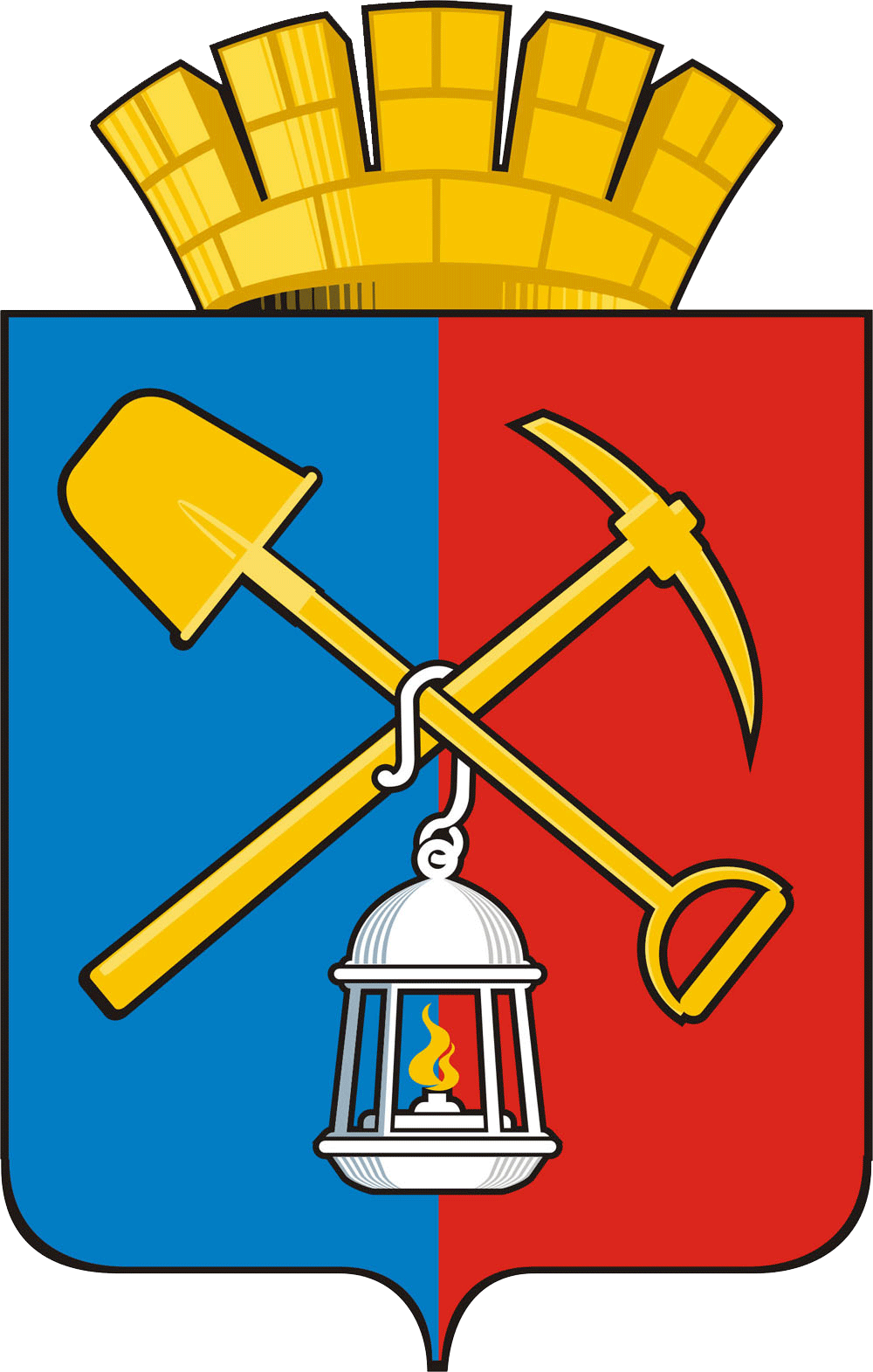 АДМИНИСТРАЦИЯ КИСЕЛЕВСКОГОГОРОДСКОГО ОКРУГАПОСТАНОВЛЕНИЕот «24» октября 2022г.  №184Киселевский городской округОб утверждении Схемы теплоснабжения Киселевского городского округа с перспективой до 2036 года.  Актуализация на 2023 год.В соответствии с Федеральным законом от 27.07.2010 №190-ФЗ «О теплоснабжении», постановлением Правительства Российской Федерации от 22.02.2012 №154 «О требованиях к схемам теплоснабжения, порядку их разработки и утверждения», Уставом муниципального образования «Киселевский городской округ», постановлением администрации Киселевского городского округа от 08.06.2022 № 79 «О назначении публичных слушаний по проекту «Схема теплоснабжения Киселевского городского округа с перспективой до 2036 года. Актуализация на 2023 год.», с учетом протокола публичных слушаний по проекту «Схема теплоснабжения Киселевского городского округа с перспективой до 2036 года. Актуализация на 2023 год.» от 30.06.2022:1. Утвердить прилагаемую Схему теплоснабжения Киселевского   городского округа с перспективой до 2036 года. Актуализация на 2023 год.2. Разместить настоящее постановление на официальном сайте администрации Киселевского городского округа http://www.shahter.ru// в информационно-телекоммуникационной сети «Интернет». 3. Контроль за исполнением настоящего постановления возложить на исполняющего обязанности заместителя главы Киселевского городского округа (по ЖКХ и благоустройству).Глава Киселевского городского округа               					       К.Н. БалаганскийСостав документаОглавлениеПеречень таблиц	8Перечень рисунков	11Раздел 1	«Показатели существующего и перспективного спроса на тепловую энергию (мощность) и теплоноситель в установленных границах территории поселения, городского округа, города федерального значения»	121.1	Величины существующей отапливаемой площади строительных фондов и приросты отапливаемой площади строительных фондов по расчетным элементам территориального деления с разделением объектов строительства на многоквартирные дома, индивидуальные жилые дома, общественные здания и производственные здания промышленных предприятий по этапам - на каждый год первого 5-летнего периода и на последующие 5-летние периоды (далее - этапы)	121.2	Общие положения	121.3	Современная планировочная структура, функциональные зоны и планировочные ограничения на территории муниципального образования	121.4	Данные базового уровня потребления тепла на цели теплоснабжения	131.5	Прогнозы приростов площади строительных фондов, сгруппированные по расчетным элементам территориального деления и по зонам действия источников тепловой энергии с разделением объектов строительства на многоквартирные дома, индивидуальные жилые дома, общественные здания, производственные здания промышленных предприятий, на каждом этапе	131.6	Существующие и перспективные объемы потребления тепловой энергии (мощности) и теплоносителя с разделением по видам теплопотребления в каждом расчетном элементе территориального деления на каждом этапе	181.7	Существующие и перспективные объемы потребления тепловой энергии (мощности) и теплоносителя объектами, расположенными в производственных зонах, на каждом этапе	32Раздел 2	«Существующие и перспективные балансы тепловой мощности источников тепловой энергии и тепловой нагрузки потребителей»	332.1	Описание существующих и перспективных зон действия систем теплоснабжения и источников тепловой энергии	332.2	Описание существующих и перспективных зон действия индивидуальных источников тепловой энергии	422.3	Существующие и перспективные балансы тепловой мощности и тепловой нагрузки потребителей в зонах действия источников тепловой энергии, в том числе работающих на единую тепловую сеть, на каждом этапе	422.4	Перспективные балансы тепловой мощности источников тепловой энергии и тепловой нагрузки потребителей в случае, если зона действия источника тепловой энергии расположена в границах двух или более поселений, городских округов либо в границах городского окрга (поселения) и города федерального значения или городских округов (поселений) и города федерального значения, с указанием величины тепловой нагрузки для потребителей каждого поселения, городского округа, города федерального значения	55Раздел 3	«Существующие и перспективные балансы теплоносителя»	563.1	Существующие и перспективные балансы производительности водоподготовительных установок и максимального потребления теплоносителя теплопотребляющими установками потребителей	56Раздел 4	«Основные положения мастер-плана развития систем теплоснабжения поселения, городского округа, города федерального значения»	694.1	Описание сценариев развития теплоснабжения поселения, городского округа, города федерального значения	694.2	Обоснование выбора приоритетного сценария развития теплоснабжения поселения, городского округа, города федерального значения	69Раздел 5	«Предложения по строительству, реконструкции, техническому перевооружению и (или) модернизации источников тепловой энергии»	695.1	Предложения по строительству источников тепловой энергии, обеспечивающих перспективную тепловую нагрузку на осваиваемых территориях поселения, городского округа, города федерального значения, для которых отсутствует возможность и (или) целесообразность передачи тепловой энергии от существующих или реконструируемых источников тепловой энергии	695.2	Предложения по реконструкции источников тепловой энергии, обеспечивающих перспективную тепловую нагрузку в существующих и расширяемых зонах действия источников тепловой энергии	695.3	Предложения по техническому перевооружению и (или) модернизации источников тепловой энергии с целью повышения эффективности работы систем теплоснабжения			755.4	Графики совместной работы источников тепловой энергии, функционирующих в режиме комбинированной выработки электрической и тепловой энергии и котельных	755.5	Меры по выводу из эксплуатации, консервации и демонтажу избыточных источников тепловой энергии, а также источников тепловой энергии, выработавших нормативный срок службы, в случае если продление срока службы технически невозможно или экономически нецелесообразно	755.6	Меры по переоборудованию котельных в источники тепловой энергии, функционирующие в режиме комбинированной выработки электрической и тепловой энергии	755.7	Меры по переводу котельных, размещенных в существующих и расширяемых зонах действия источников тепловой энергии, функционирующих в режиме комбинированной выработки электрической и тепловой энергии, в пиковый режим работы, либо по выводу их из эксплуатации	755.8	Температурный график отпуска тепловой энергии для каждого источника тепловой энергии или группы источников тепловой энергии в системе теплоснабжения, работающей на общую тепловую сеть, и оценку затрат при необходимости его изменения		755.9	Предложения по перспективной установленной тепловой мощности каждого источника тепловой энергии с предложениями по сроку ввода в эксплуатацию новых мощностей	765.10	Предложения по вводу новых и реконструкции существующих источников тепловой энергии с использованием возобновляемых источников энергии, а также местных видов топлива	76Раздел 6	«Предложения по строительству, реконструкции и (или) модернизации тепловых сетей»	786.1	Предложения по строительству, реконструкции и (или) модернизации тепловых сетей, обеспечивающих перераспределение тепловой нагрузки из зон с дефицитом располагаемой тепловой мощности источников тепловой энергии в зоны с резервом располагаемой тепловой мощности источников тепловой энергии (использование существующих резервов)	786.2	Предложения по строительству, реконструкции и (или) модернизации тепловых сетей для обеспечения перспективных приростов тепловой нагрузки в осваиваемых районах поселения, городского округа, города федерального значения под жилищную, комплексную или производственную застройку	786.3	Предложения по строительству, реконструкции и (или) модернизации тепловых сетей в целях обеспечения условий, при наличии которых существует возможность поставок тепловой энергии потребителям от различных источников тепловой энергии при сохранении надежности теплоснабжения	806.4	Предложения по строительству, реконструкции и (или) модернизации тепловых сетей для повышения эффективности функционирования системы теплоснабжения, в том числе за счет перевода котельных в пиковый режим работы или ликвидации котельных	806.5	Предложения по строительству, реконструкции и (или) модернизации тепловых сетей для обеспечения нормативной надежности теплоснабжения потребителей	80Раздел 7	«Предложения по переводу открытых систем теплоснабжения (горячего водоснабжения) в закрытые системы горячего водоснабжения»	837.1	Предложения по переводу существующих открытых систем теплоснабжения (горячего водоснабжения) в закрытые системы горячего водоснабжения, для осуществления которого необходимо строительство индивидуальных и (или) центральных тепловых пунктов при наличии у потребителей внутридомовых систем горячего водоснабжения	837.2	Предложения по переводу существующих открытых систем теплоснабжения (горячего водоснабжения) в закрытые системы горячего водоснабжения, для осуществления которого отсутствует необходимость строительства индивидуальных и (или) центральных тепловых пунктов по причине отсутствия у потребителей внутридомовых систем горячего водоснабжения	83Раздел 8	«Перспективные топливные балансы»	858.1	Перспективные топливные балансы для каждого источника тепловой энергии по видам основного, резервного и аварийного топлива на каждом этапе	858.2	Потребляемые источником тепловой энергии виды топлива, включая местные виды топлива, а также используемые возобновляемые источники энергии	908.3	Виды топлива (в случае, если топливом является уголь, - вид ископаемого угля в соответствии с Межгосударственным стандартом ГОСТ 25543-2013 «Угли бурые, каменные и антрациты. Классификация по генетическим и технологическим параметрам»), их долю и значение низшей теплоты сгорания топлива, используемые для производства тепловой энергии по каждой системе теплоснабжения	908.4	Преобладающий в поселении, городском округе вид топлива, определяемый по совокупности всех систем теплоснабжения, находящихся в соответствующем поселении, городском округе	918.5	Приоритетное направление развития топливного баланса поселения, городского округа	91Раздел 9	«Инвестиции в строительство, реконструкцию, техническое перевооружение и (или) модернизацию»	939.1	Предложения по величине необходимых инвестиций в строительство, реконструкцию, техническое перевооружение и (или) модернизацию источников тепловой энергии на каждом этапе	939.2	Предложения по величине необходимых инвестиций в строительство, реконструкцию, техническое перевооружение и (или) модернизацию тепловых сетей, насосных станций и тепловых пунктов на каждом этапе	939.3	Предложения по величине инвестиций в строительство, реконструкцию, техническое перевооружение и (или) модернизацию в связи с изменениями температурного графика и гидравлического режима работы системы теплоснабжения на каждом этапе	1019.4	Предложения по величине необходимых инвестиций для перевода открытой системы теплоснабжения (горячего водоснабжения) в закрытую систему горячего водоснабжения на каждом этапе	1019.5	Величина фактически осуществленных инвестиций в строительство, реконструкцию, техническое перевооружение и (или) модернизацию объектов теплоснабжения за базовый период и базовый период актуализации	101Раздел 10	«Решение о присвоении статуса единой теплоснабжающей организации (организациям)»	10410.1	Решение о присвоении статуса единой теплоснабжающей организации (организациям)	10410.2	Основания, в том числе критерии, в соответствии с которыми теплоснабжающей организации присвоен статус единой теплоснабжающей организации	10410.3	Информация о поданных теплоснабжающими организациями заявках на присвоение статуса единой теплоснабжающей организации	10910.4	Реестр систем теплоснабжения, содержащий перечень теплоснабжающих организаций, действующих в каждой системе теплоснабжения, расположенных в границах поселения, городского округа, города федерального значения	113Раздел 11	«Решения о распределении тепловой нагрузки между источниками тепловой энергии»	114Раздел 12	«Решения по бесхозяйным тепловым сетям»	116Раздел 13	«Синхронизация схемы теплоснабжения со схемой газоснабжения и газификации субъекта Российской Федерации и (или) поселения, схемой и программой развития электроэнергетики, а также со схемой водоснабжения и водоотведения поселения, городского округа, города федерального значения»	11613.1	Описание решений (на основе утвержденной региональной (межрегиональной) программы газификации жилищно-коммунального хозяйства, промышленных и иных организаций) о развитии соответствующей системы газоснабжения в части обеспечения топливом источников тепловой энергии	11613.2	Описание проблем организации газоснабжения источников тепловой энергии			11613.3	Предложения по корректировке  Схемы и программы утвержденной (разработке) региональной (межрегиональной) программы газификации жилищно-коммунального хозяйства, промышленных и иных организаций для обеспечения согласованности такой программы с указанными в схеме теплоснабжения решениями о развитии источников тепловой энергии и систем теплоснабжения	11613.4	Описание решений (вырабатываемых с учетом положений утвержденной схемы и программы развития Единой энергетической системы России) о строительстве, реконструкции, техническом перевооружении и (или) модернизации, выводе из эксплуатации источников тепловой энергии и генерирующих объектов, включая входящее в их состав оборудование, функционирующих в режиме комбинированной выработки электрической и тепловой энергии, в части перспективных балансов тепловой мощности в схемах теплоснабжения	11613.5	Предложения по строительству генерирующих объектов, функционирующих в режиме комбинированной выработки электрической и тепловой энергии, указанных в схеме теплоснабжения, для их учета при разработке схемы и программы перспективного развития электроэнергетики субъекта Российской Федерации, схемы и программы развития Единой энергетической системы России, содержащие в том числе описание участия указанных объектов в перспективных балансах тепловой мощности и энергии			11713.6	Описание решений (вырабатываемых с учетом положений утвержденной схемы водоснабжения поселения, городского округа, города федерального значения, утвержденной единой схемы водоснабжения и водоотведения Республики Крым) о развитии соответствующей системы водоснабжения в части, относящейся к системам теплоснабжения	11713.7	Предложения по корректировке утвержденной (разработке) схемы водоснабжения поселения, городского округа, города федерального значения, единой схемы водоснабжения и водоотведения Республики Крым для обеспечения согласованности такой схемы и указанных в схеме теплоснабжения решений о развитии источников тепловой энергии и систем теплоснабжения	117Раздел 14	«Индикаторы развития систем теплоснабжения поселения, городского округа, города федерального значения»	118Раздел 15	«Ценовые (тарифные) последствия»	12115.1	Тарифно-балансовые расчетные модели теплоснабжения потребителей по каждой системе теплоснабжения	12115.2	Тарифно-балансовые расчетные модели теплоснабжения потребителей по каждой единой теплоснабжающей организации	12115.3	Результаты оценки ценовых (тарифных) последствий реализации проектов схемы теплоснабжения на основании разработанных тарифно-балансовых моделей	124Перечень таблицТаблица 1.1 – Суммарная договорная нагрузка на источниках Киселевского ГО за 2021 г.	13Таблица 1.4 – Динамика изменения численности населения Киселевского ГО	15Таблица 1.5 - Ввод в эксплуатацию жилых зданий с общей площадью жилищного фонда на период разработки схемы теплоснабжения, тыс. м²	17Таблица 1.6 - Ввод в эксплуатацию общественно-деловых зданий с общей площадью фонд период разработки схемы теплоснабжения, тыс. м²	17Таблица 1.7 - Прирост тепловой нагрузки на отопление и вентиляцию в проектируемых жилых зданиях на период разработки схемы теплоснабжения, Гкал/ч	19Таблица 1.8 - Прирост тепловой нагрузки на горячее водоснабжение в проектируемых жилых зданиях на период разработки схемы теплоснабжения, Гкал/ч	20Таблица 1.9 - Общий прирост тепловой нагрузки на отопление, вентиляцию и горячее водоснабжение в проектируемых жилых зданиях и строениях на период разработки схемы теплоснабжения, Гкал/ч	20Таблица 1.10 - Прирост тепловой нагрузки на отопление и вентиляцию в проектируемых зданиях общественно-делового фонда на период разработки схемы теплоснабжения, Гкал/ч	21Таблица 1.11 - Прирост тепловой нагрузки на горячее водоснабжение в проектируемых зданиях общественно-делового фонда на период разработки схемы теплоснабжения, Гкал/ч	23Таблица 1.12 - Общий прирост тепловой нагрузки на отопление, вентиляцию и горячее водоснабжение в проектируемых общественно-деловых зданиях и строениях на период разработки схемы теплоснабжения, Гкал/ч	24Таблица 1.13 - Прирост потребления тепловой энергии на отопление и вентиляцию в проектируемых жилых зданиях на период разработки схемы теплоснабжения, Гкал	25Таблица 1.14 - Прирост потребления тепловой энергии на горячее водоснабжение в проектируемых жилых зданиях на период разработки схемы теплоснабжения, Гкал	26Таблица 1.15 – Общий прирост потребления тепловой энергии на отопление, вентиляцию и горячее водоснабжение в проектируемых жилых зданиях на период разработки схемы теплоснабжения, Гкал	27Таблица 1.16 – Прирост потребления тепловой энергии на отопление и вентиляцию в проектируемых общественно-деловых зданиях на период разработки схемы теплоснабжения, Гкал	28Таблица 1.17 – Прирост потребления тепловой энергии на горячее водоснабжение в проектируемых общественно-деловых зданиях на период разработки схемы теплоснабжения, Гкал	29Таблица 1.18 – Общий прирост потребления тепловой энергии на отопление, вентиляцию и горячее водоснабжение в проектируемых общественно-деловых зданиях на период разработки схемы теплоснабжения, Гкал	30Таблица 1.19 - Прирост тепловой нагрузки на отопление, вентиляцию и горячее водоснабжение в проектируемых жилых и общественно-деловых  зданиях на период разработки схемы теплоснабжения, Гкал/ч	31Таблица 1.20 - Прирост потребления тепловой энергии на отопление, вентиляцию и горячее водоснабжение в проектируемых жилых и общественно-деловых  зданиях на период разработки схемы теплоснабжения, Гкал	31Таблица 2.1 - Изменение зон действия источников тепловой энергии	42Таблица 2.2 - Тепловой баланс системы теплоснабжения на базе котельных Киселевского ГО, Гкал/ч	43Таблица 3.1 - Расходы теплоносителя на подпитку тепловой сети на котельных ООО «ТК «Актив»	57Таблица 3.2 - Расходы теплоносителя на подпитку тепловой сети на котельных ООО «СТК»	57Таблица 3.3 - Расходы теплоносителя на подпитку тепловой сети на котельных ООО «КОТК»	58Таблица 3.4 - Расходы теплоносителя на подпитку тепловой сети на котельных ООО «СибСтройСервис»	59Таблица 3.5 - Расходы теплоносителя на подпитку тепловой сети на котельных АО «Знамя»	59Таблица 3.6 - Перспективные балансы производительности ВПУ и подпитки тепловой сети в зоне деятельности ЕТО №2 ООО «ТК «Актив»	60Таблица 3.7 - Перспективные балансы производительности ВПУ и подпитки тепловой сети в зоне деятельности ЕТО №3 ООО «СТК»	63Таблица 3.8 - Перспективные балансы производительности ВПУ и подпитки тепловой сети в зоне деятельности ЕТО №4 ООО «КОТК»	63Таблица 3.9 - Перспективные балансы производительности ВПУ и подпитки тепловой сети в зоне деятельности ЕТО №5 ООО «СибСтройСервис»	67Таблица 3.10 - Перспективные балансы производительности ВПУ и подпитки тепловой сети в зоне деятельности ЕТО №6 АО «Знамя»	68Таблица 5.1 – Мероприятия по реконструкции котельных МП «Исток»	70Таблица 5.2 - Мероприятия по строительству и реконструкции котельных ООО «ТК «Актив»	70Таблица 5.3 - Мероприятия по реконструкции котельных ООО «СТК»	72Таблица 5.4 - Мероприятия по реконструкции котельных ООО «КОТК»	73Таблица 5.5 - Мероприятия по реконструкции котельных ООО «СибСтройСервис»	74Таблица 5.6 - Существующая и перспективная установленная мощность источников тепловой энергии Киселевского городского округа	77Таблица 6.1 – Мероприятия на тепловых сетях ООО «СТК» для обеспечения перспективных приростов тепловой нагрузки	79Таблица 6.2 - Мероприятия на тепловых сетях ООО «СибСтройСервис» для обеспечения перспективных приростов тепловой нагрузки	79Таблица 6.3 – Мероприятия на тепловых сетях по повышению эффективности функционирования систем теплоснабжения от котельных МП «Исток»	81Таблица 6.4 – Мероприятия по строительству и реконструкции тепловых сетей котельной №17а ООО «ТК «Актив»	81Таблица 6.5 - Мероприятия по строительству и реконструкции тепловых сетей ООО «КОТК»	83Таблица 8.1 - Прогнозные значения выработки тепловой энергии котельными Киселевского ГО, тыс. Гкал	86Таблица 8.2 - Удельный расход условного топлива на выработку тепловой энергии на котельных Киселевского ГО, кг.у.т/Гкал	87Таблица 8.3 - Прогнозные значения расходов условного топлива на выработку тепловой энергии котельными Киселевского ГО, т.у.т	88Таблица 8.4 - Прогнозные значения расходов натурального топлива на выработку тепловой энергии котельными Киселевского ГО, т.н.т	89Таблица 8.5 - Прогнозные значения расходов натурального топлива на выработку тепловой и электрической энергии в Киселевском ГО, т.н.т	92Таблица 8.6 - Прогнозные значения расходов условного топлива на отпуск тепловой энергии в Киселевском ГО, т.у.т.	92Таблица 9.1 - Оценка финансовых потребностей, необходимых для осуществления строительства, реконструкции, технического перевооружения и (или) модернизации источников тепловой энергии	94Таблица 9.2 - Перечень мероприятий по строительству, реконструкции, техническому перевооружению и (или) модернизации тепловых сетей и сооружений на них	99Таблица 9.3 - Мероприятия по устройству / реконструкции ИТП	101Таблица 9.4 - Перечень мероприятий на источниках тепловой энергии ООО «ТК «Актив» за период 2020-2021 гг.	101Таблица 9.5 - Перечень мероприятий на источниках тепловой энергии ООО «КОТК», реализованных за период 2020-2021 гг.	102Таблица 9.6 - Перечень мероприятий на тепловых сетях ООО «КОТК», реализованных за период 2020-2021 гг.	103Таблица 9.7 - Перечень мероприятий на тепловых сетях ООО «СибСтройСервис» за период 2020-2021 гг.	103Таблица 10.1 – Реестр ЕТО в системах теплоснабжения с учетом изменений в зонах деятельности, произошедших в ретроспективном периоде	105Таблица 10.2 - Описание изменений в зонах деятельности единых теплоснабжающих организаций, произошедших за период, предшествующий актуализации схемы теплоснабжения	106Таблица 10.3 - Сравнительный анализ критериев, в соответствии с которыми теплоснабжающей организации присвоен статус единой теплоснабжающей организации	107Таблица 10.4 - Реестр систем теплоснабжения, утвержденный прошлой схемой теплоснабжения	113Таблица 11.1 - Распределение тепловой нагрузки, Гкал/ч	114Таблица 14.1 - Индикаторы развития систем теплоснабжения	119Таблица 15.1 – Расчет тарифов на период 2022-2036 гг.	125Перечень рисунковРисунок 1.1 - Динамика изменения численности населения Киселевского ГО	15Рисунок 2.1 – Расположение источников тепловой энергии на территории Киселевского городского округа	34Рисунок 2.2 - Зоны действия котельных МП «Исток»  (котельная №19) и ООО «Тепловая компания «Актив» (котельные №№17, 18, 35, 43)	35Рисунок 2.3 - Зоны действия котельных МП «Исток» (котельная №50) и ООО «КОТК» (котельные №№ 36, 37)	36Рисунок 2.4 - Зоны действия котельных МП «Исток» (котельные №№33, 34), ООО «Тепловая компания «Актив» (котельные №№25, 29, 31, 41) и ООО «СибСтройСервис» (котельная №12к)	38Рисунок 2.5 - Зоны действия котельных ООО «КОТК» (котельные №№16, 42)	39Рисунок 2.6 - Зоны действия котельных ООО «КОТК» (котельные №№ 2, 8, 9, 10, 11, 15а, 30)	41Рисунок 2.7 - Зоны действия котельных ООО «КОТК» (котельные №№ 1, 5, 38, 46а, 49)	42Рисунок 2.8 - Зоны действия котельных ООО «СТК (№№3, 7) и ООО «Тепловая компания «Актив» (котельная НФС)	43Рисунок 15.1 – Динамика изменения тарифов МП «Исток», тыс. руб.	122Рисунок 15.2 – Динамика изменения тарифов ООО «Тепловая компания «Актив», тыс. руб.	122Рисунок 15.3 – Динамика изменения тарифов ООО «СТК», тыс. руб.	123Рисунок 15.4 – Динамика изменения  тарифов ООО «КОТК», тыс. руб.	123Рисунок 15.5 – Динамика изменения тарифов ООО "СибСтройСервис", тыс. руб.	124Рисунок 15.6 – Динамика изменения тарифов АО "Знамя", тыс. руб.	124 «Показатели существующего и перспективного спроса на тепловую энергию (мощность) и теплоноситель в установленных границах территории поселения, городского округа, города федерального значения» Величины существующей отапливаемой площади строительных фондов и приросты отапливаемой площади строительных фондов по расчетным элементам территориального деления с разделением объектов строительства на многоквартирные дома, индивидуальные жилые дома, общественные здания и производственные здания промышленных предприятий по этапам - на каждый год первого 5-летнего периода и на последующие 5-летние периоды (далее - этапы)Общие положения Прогноз спроса на тепловую энергию для перспективной застройки Киселевского городского округа (далее – Киселевского ГО) на период по 2036 г. определялся по данным Администрации Киселевского ГО и выданным ресурсоснабжающими организациями техническим условиям:в период c 2021 по 2024 гг. - по перечню объектов, планируемых к строительству в Киселевском ГО, и территорий комплексной жилой застройки многоэтажной и индивидуальной усадебной и коттеджной застройки, с указанием площади застраиваемых территорий:общественно-деловых зданий, с указанием площади застраиваемой территории и общей площади зданий;объектов здравоохранения: больниц, поликлиник и т.д., с указанием посещений и площади здания;общеобразовательных школ и детских дошкольных учреждений, с указанием посадочных мест, посещений и общей площади.в период с 2025 г. по 2036г. преимущественно по проектам планировок городского округа с указанием площади застраиваемой территории, типа застройки и плановой тепловой нагрузки.Современная планировочная структура, функциональные зоны и планировочные ограничения на территории муниципального образованияГенеральный планВ настоящее время реализуется Генеральный план Киселевского ГО, утвержденный в 2017 г. Расчетный срок реализации – 2028 г. Учитывая новые Требования к Схемам теплоснабжения, после утверждения нового Генерального плана должна быть выполнена разработка нового проекта Схемы теплоснабжения.Расчетные элементы территориального деления, функциональное зонированиеВ соответствии с п. 2 ч. 1 ПП РФ от 22.02.2012 №154 «О внесении изменений в некоторые акты Правительства Российской Федерации» (в ред. ПП РФ от 16.03.2019 №276):«…ж) "элемент территориального деления " - территория поселения, городского округа или её часть, установленная по границам административно-территориальных единиц;з) "расчетный элемент территориального деления" - территория поселения, городского округа или её часть, принятая для целей разработки схемы теплоснабжения в неизменяемых границах на весь срок действия схемы теплоснабжения…».По состоянию на текущий год в состав Киселевского городского округа входят следующие населенные пункты:г. Киселевск;д. Александровка;д. Березовка;п. Карагайлинский;п. Октябринка;с. Верх-Чумыш.Вместе с тем г. Киселевск разделен на следующие районы:Центральный район;Зеленая Казанка;Афонино;Черкасов Камень;Красный Камень.Данные базового уровня потребления тепла на цели теплоснабженияОсновными потребителями тепловой энергии Киселевского ГО являются жилые, общественные и промышленные здания. Суммарная договорная нагрузка в целом по Киселевскому ГО в 2021 году представлена в таблице 1.1.Таблица 1.1 – Суммарная договорная нагрузка на источниках Киселевского ГО за 2021 г.Прогнозы приростов площади строительных фондов, сгруппированные по расчетным элементам территориального деления и по зонам действия источников тепловой энергии с разделением объектов строительства на многоквартирные дома, индивидуальные жилые дома, общественные здания, производственные здания промышленных предприятий, на каждом этапеВ соответствии с рекомендациями Министерства энергетики Российской Федерации, для оценки реалистичности принимаемых при актуализации Схемы теплоснабжения решений по изменению ключевых показателей муниципального образования, предварительно производится расчет и анализ ретроспективных сведений.Анализ ретроспективных показателей развития муниципального образованияЧисленность населенияОценка тенденций экономического роста и градостроительного развития территории в качестве одной из важнейших составляющих включает в себя анализ демографической ситуации. Значительная часть расчетных показателей, содержащаяся в документах территориального планирования, определяется на основе численности населения. На демографические прогнозы опирается планирование всего народного хозяйства: производство товаров и услуг, темпы строительства дорог, объектов социального и культурно-бытового обслуживания, темпы жилищного строительства и т.д.Динамика численности населения Киселевского ГО, представленная в таблице 1.4 и на рисунке 1.1, принята по Постановлению Администрации Киселевского ГО от 7 августа 2019 г. №92 «О внесении изменений в постановление администрации Киселевского городского округа от 30.03.2017 № 70 «Об утверждении прогноза социально-экономического развития Киселевского городского округа на период до 2035 года».Таблица 1.2 – Динамика изменения численности населения Киселевского ГОРисунок 1.1 - Динамика изменения численности населения Киселевского ГОАнализ сведений о новом строительствеИсходные сведения для прогноза ввода строительных фондовПрогноз прироста перспективной застройки Киселевского ГО на период до 2036 г. определялся на основании Генплана Киселевского ГО, проектов планировок и выданных технических условий.При актуализации Схемы теплоснабжения на 2021 г. не были учтены данные по планируемому сносу ветхого и аварийного жилья на территории Киселевского ГО. Сводные показатели прироста новых строительных фондов по муниципальному образованиюСводные показатели прироста новых строительных фондов с разделением на: многоквартирные дома и индивидуальные жилые дома представлены в таблице 1.5.В таблице 1.6 представлены сводные показатели прироста общественно-деловых зданий.Необходимо подчеркнуть, что прогноз ввода новых площадей и соответственно новых тепловых нагрузок нуждается в постоянной актуализации ввиду большого числа факторов, влияющих на его величину. Корректировка планов ввода может существенно повлиять, в том числе на состав и объем мероприятий по строительству и реконструкции объектов теплоснабжения, что в конечном итоге приводит к необходимости корректировки цен (тарифов) на тепловую энергию.Таблица 1.3 - Ввод в эксплуатацию жилых зданий с общей площадью жилищного фонда на период разработки схемы теплоснабжения, тыс. м²Таблица 1.4 - Ввод в эксплуатацию общественно-деловых зданий с общей площадью фонд период разработки схемы теплоснабжения, тыс. м²Существующие и перспективные объемы потребления тепловой энергии (мощности) и теплоносителя с разделением по видам теплопотребления в каждом расчетном элементе территориального деления на каждом этапеПрогноз прироста тепловых нагрузок по Киселевскому ГО сформирован на основе сведений Генплана, проектов планировок и выданных технических условий.Прогнозные показатели приростов тепловой нагрузки на отопление и горячее водоснабжение приведены в таблицах 1.7-2.9 для жилого фонда и в таблицах 1.10-1.12 для общественно-делового фонда. Прирост потребления тепловой энергии на отопление и вентиляцию в проектируемых жилых зданиях и зданиях общественно-делового фонда на период разработки схемы теплоснабжения представлен в таблицах 1.13-1.18. Сводные показатели по приросту тепловых нагрузок и потребления тепловой энергии Киселевского ГО приведены в таблицах 1.19-1.20.Как показано в Главе 4, на протяжении длительного периода наблюдается стабильная динамика увеличения прироста теплопотребления в зоне действия крупных теплоисточников. При исполнении в срок плановых мероприятий по увеличению установленной мощности тепловых источников, которые предусмотрены в Главах 5 и 7, по всему Киселевскому ГО будет обеспечена нормативная надежность теплоснабжения и на всех источниках тепловой энергии будет наблюдаться положительный резерв тепловой мощности. Объемы выработки теплоносителя на источниках зависят в наибольшей степени от уровня потерь тепловой энергии в тепловых сетях. Сведения об изменении объемов потребления теплоносителя представлены в Главе 6.Таблица 1.5 - Прирост тепловой нагрузки на отопление и вентиляцию в проектируемых жилых зданиях на период разработки схемы теплоснабжения, Гкал/чТаблица 1.6 - Прирост тепловой нагрузки на горячее водоснабжение в проектируемых жилых зданиях на период разработки схемы теплоснабжения, Гкал/чТаблица 1.7 - Общий прирост тепловой нагрузки на отопление, вентиляцию и горячее водоснабжение в проектируемых жилых зданиях и строениях на период разработки схемы теплоснабжения, Гкал/чТаблица 1.8 - Прирост тепловой нагрузки на отопление и вентиляцию в проектируемых зданиях общественно-делового фонда на период разработки схемы теплоснабжения, Гкал/чТаблица 1.9 - Прирост тепловой нагрузки на горячее водоснабжение в проектируемых зданиях общественно-делового фонда на период разработки схемы теплоснабжения, Гкал/чТаблица 1.10 - Общий прирост тепловой нагрузки на отопление, вентиляцию и горячее водоснабжение в проектируемых общественно-деловых зданиях и строениях на период разработки схемы теплоснабжения, Гкал/чТаблица 1.11 - Прирост потребления тепловой энергии на отопление и вентиляцию в проектируемых жилых зданиях на период разработки схемы теплоснабжения, ГкалТаблица 1.12 - Прирост потребления тепловой энергии на горячее водоснабжение в проектируемых жилых зданиях на период разработки схемы теплоснабжения, ГкалТаблица 1.13 – Общий прирост потребления тепловой энергии на отопление, вентиляцию и горячее водоснабжение в проектируемых жилых зданиях на период разработки схемы теплоснабжения, ГкалТаблица 1.14 – Прирост потребления тепловой энергии на отопление и вентиляцию в проектируемых общественно-деловых зданиях на период разработки схемы теплоснабжения, ГкалТаблица 1.15 – Прирост потребления тепловой энергии на горячее водоснабжение в проектируемых общественно-деловых зданиях на период разработки схемы теплоснабжения, ГкалТаблица 1.16 – Общий прирост потребления тепловой энергии на отопление, вентиляцию и горячее водоснабжение в проектируемых общественно-деловых зданиях на период разработки схемы теплоснабжения, ГкалТаблица 1.17 - Прирост тепловой нагрузки на отопление, вентиляцию и горячее водоснабжение в проектируемых жилых и общественно-деловых зданиях на период разработки схемы теплоснабжения, Гкал/чТаблица 1.18 - Прирост потребления тепловой энергии на отопление, вентиляцию и горячее водоснабжение в проектируемых жилых и общественно-деловых зданиях на период разработки схемы теплоснабжения, ГкалСуммарное потребление тепловой энергии в целом по Киселевскому ГО в 2021 составило 548,88 Гкал (таблица ниже).Таблица 1.19 – Суммарная договорная нагрузка на источниках Киселевского ГО за 2021 г.Существующие и перспективные объемы потребления тепловой энергии (мощности) и теплоносителя объектами, расположенными в производственных зонах, на каждом этапеГенеральным планом Киселевского ГО предусмотрено развитие территории жилого района Красный Камень под строительство производственных объектов ориентировочная площадь территории S=258,79 га. Более детальная информация о местоположении объектов, нагрузках и годах ввода в эксплуатацию отсутствует.Помимо этого, Генеральный план Киселевского ГО предусматривает развитие территории жилого района Афонино под строительство производственных объектов ориентировочной площадью территории S=10,9 га. Более детальная информация о местоположении объектов, нагрузках и годах ввода в эксплуатацию отсутствует.«Существующие и перспективные балансы тепловой мощности источников тепловой энергии и тепловой нагрузки потребителей»Описание существующих и перспективных зон действия систем теплоснабжения и источников тепловой энергииСуществующие зоны теплоснабженияЗоны действия источников тепловой энергии МП «Исток» расположены в районах Черкасов Камень, Зеленая Казанка и в районе поселка Карагайлинский.Зоны действия источников тепловой энергии ООО «Тепловая компания «Актив» расположены в районах Черкасов Камень, Зеленая Казанка.Зоны действия источников тепловой энергии ООО «СТК» расположены в районе Красный Камень.Зоны действия источников тепловой энергии ООО «КОТК» расположены в районах Центральный, Афонино, поселок Карагайлинский.Зоны действия источников тепловой энергии ООО «СибСтройСервис» расположены в районе Черкасов Камень. Зона действия источника тепловой энергии АО «Знамя» расположенаСуществующие зоны действия источников тепловой энергии, функционирующих на территории Киселевского городского округа, представлены на рисунках 2.1-2.8. 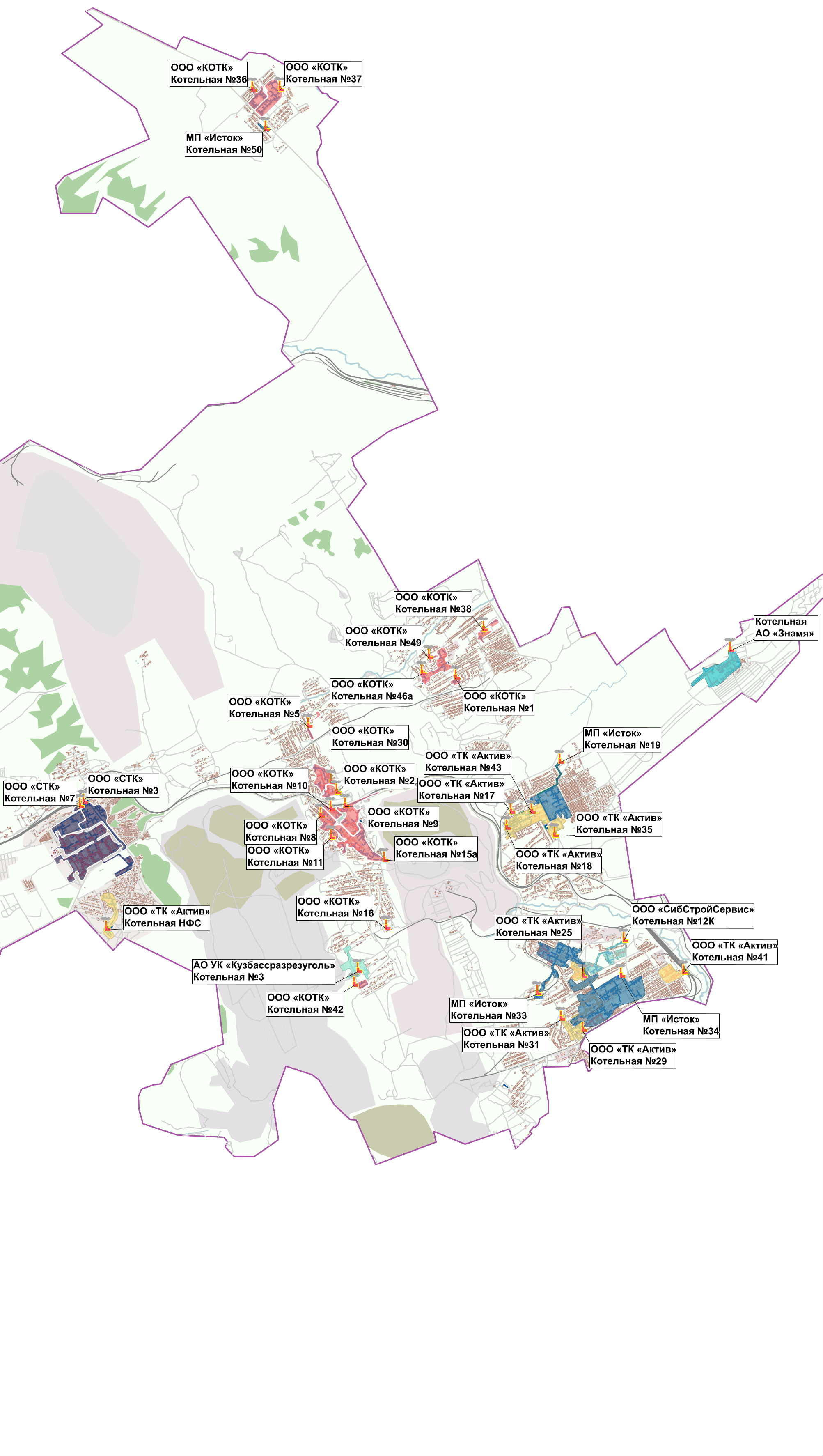 Рисунок 2.1 – Расположение источников тепловой энергии на территории Киселевского городского округа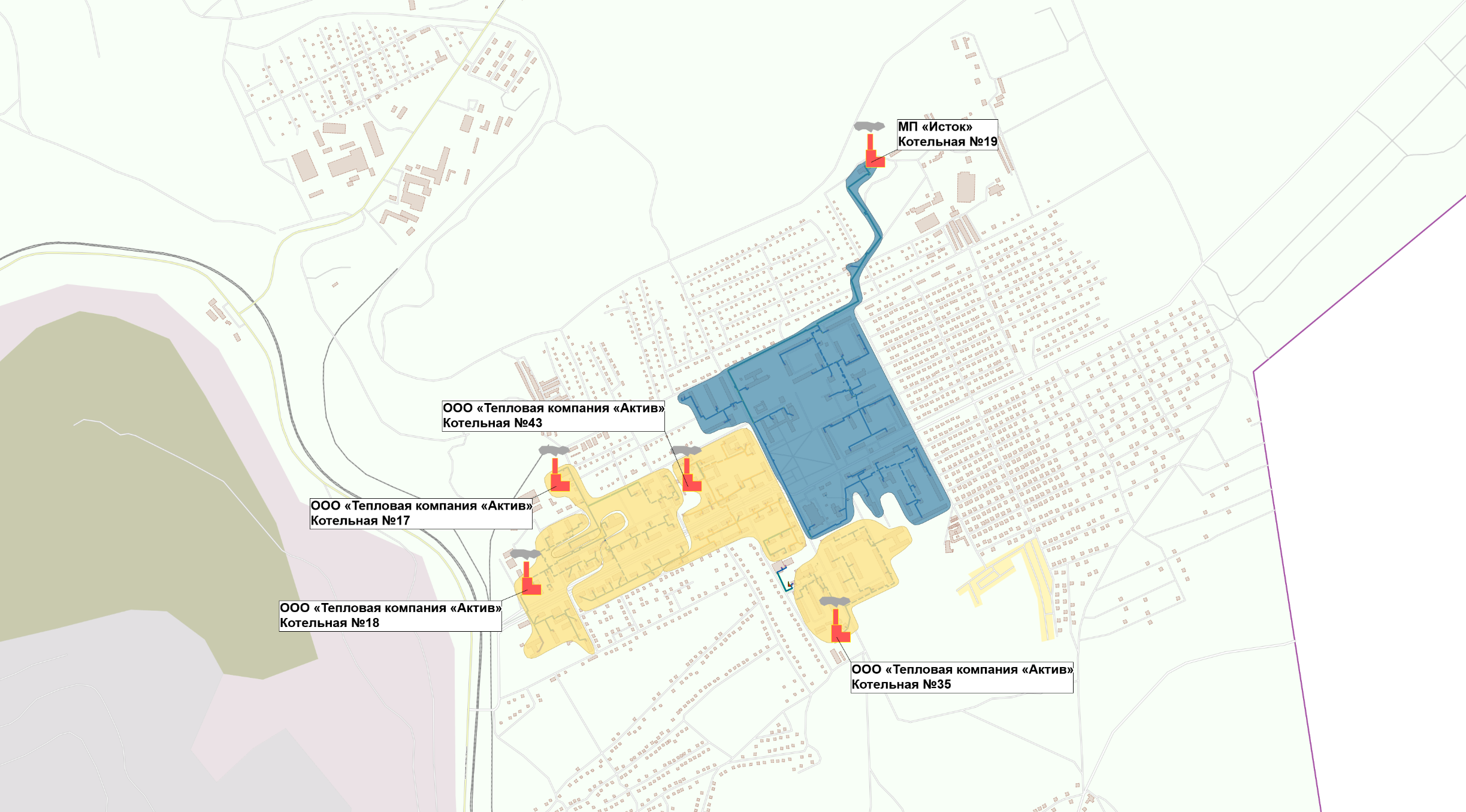 Рисунок 2.2 - Зоны действия котельных МП «Исток»  (котельная №19) и ООО «Тепловая компания «Актив» (котельные №№17, 18, 35, 43)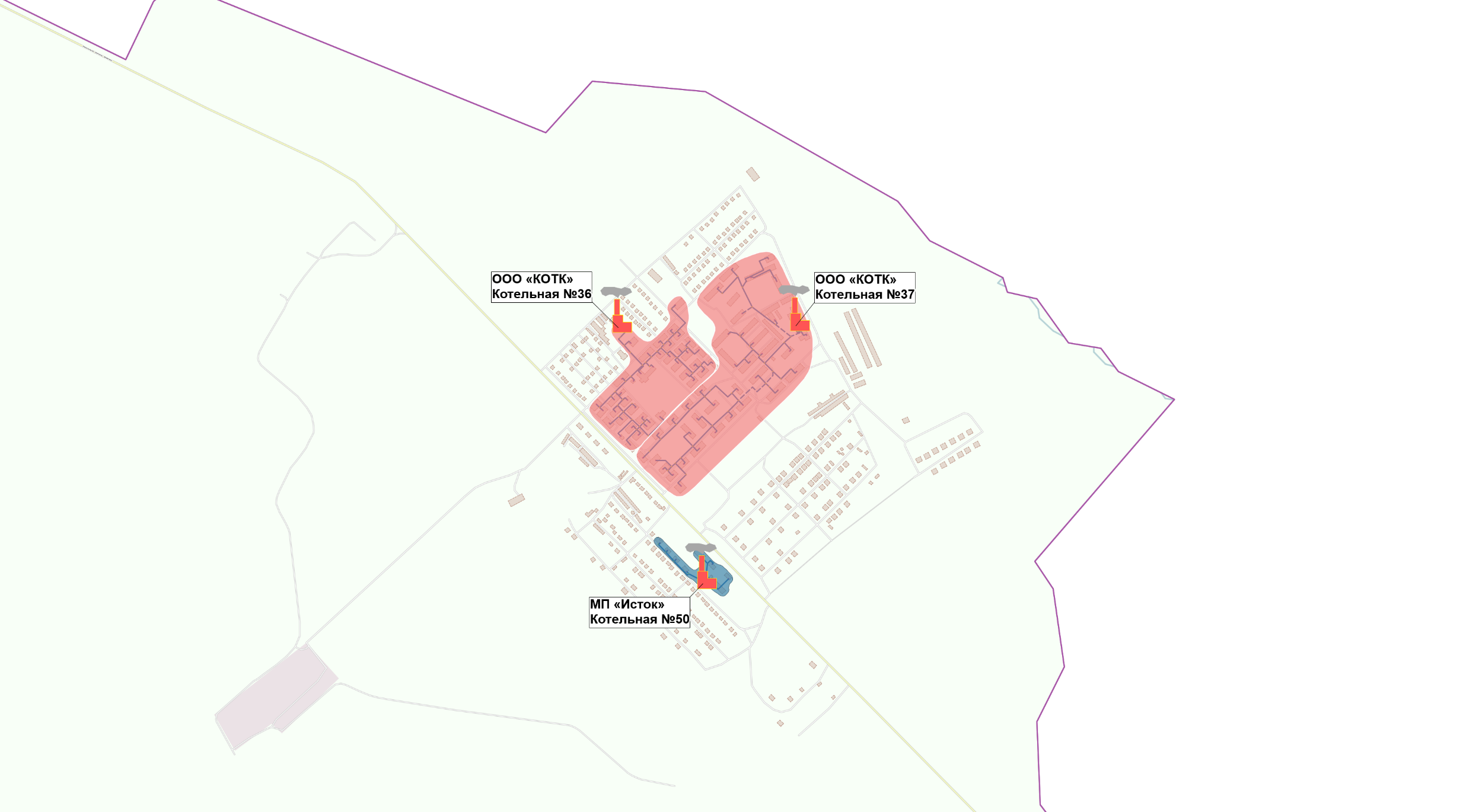 Рисунок 2.3 - Зоны действия котельных МП «Исток» (котельная №50) и ООО «КОТК» (котельные №№ 36, 37)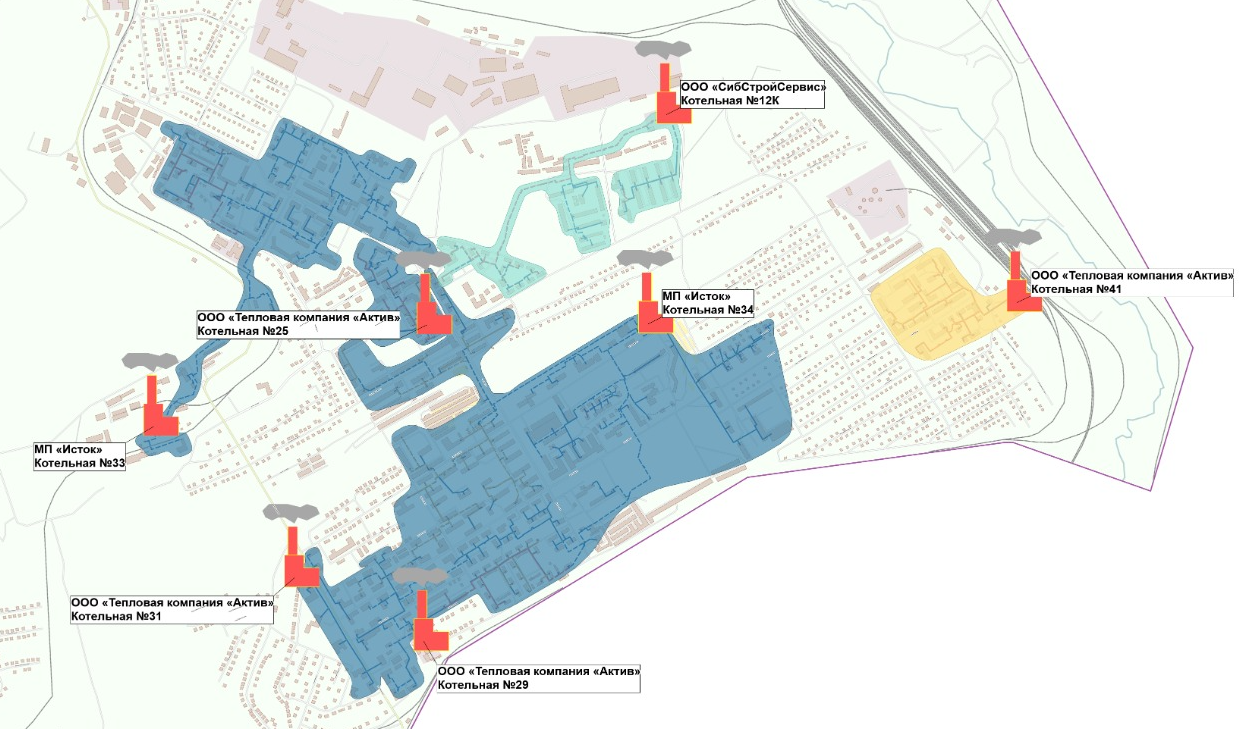 Рисунок 2.4 - Зоны действия котельных МП «Исток» (котельные №№33, 34), ООО «Тепловая компания «Актив» (котельные №№25, 29, 31, 41) и ООО «СибСтройСервис» (котельная №12к)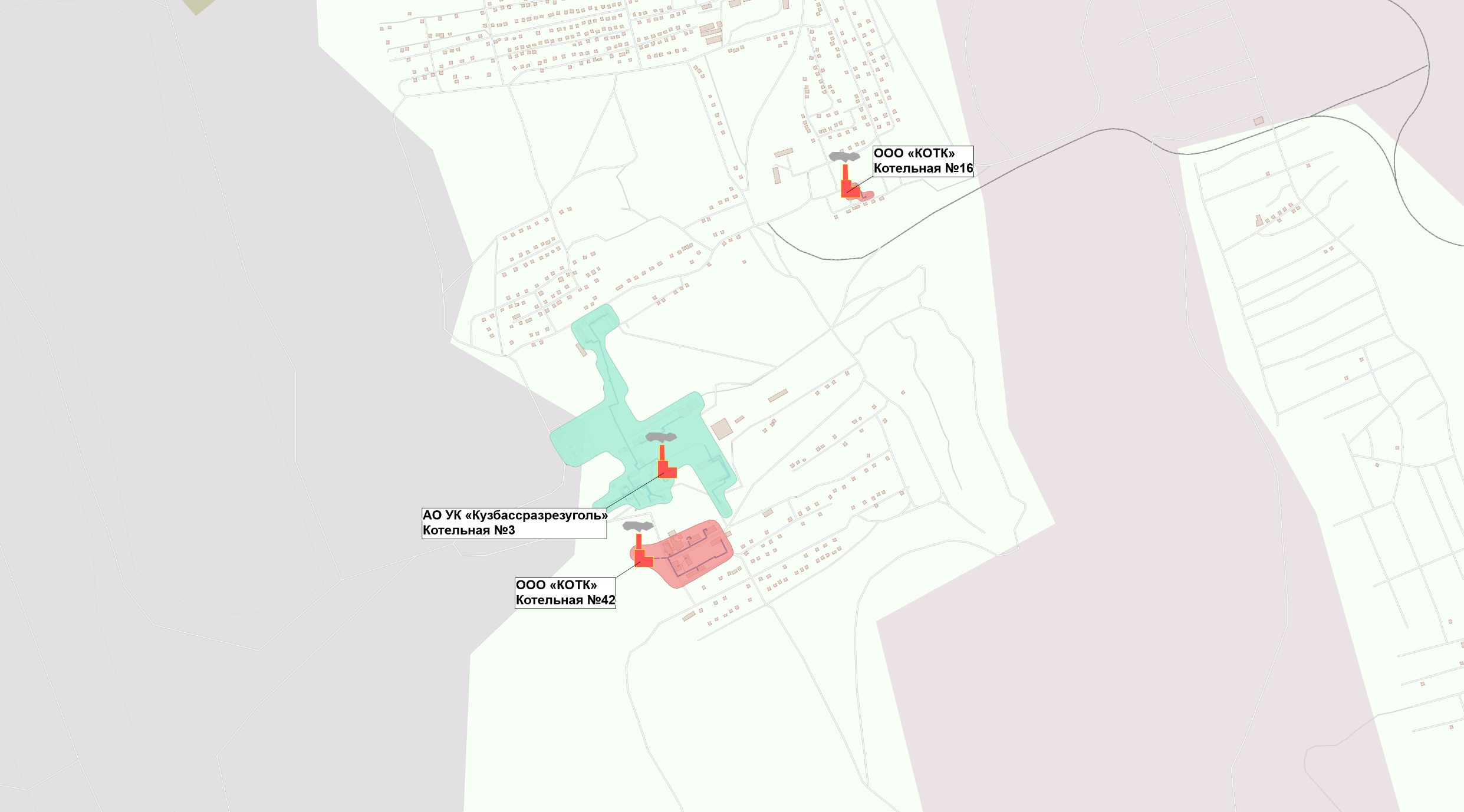 Рисунок 2.5 - Зоны действия котельных ООО «КОТК» (котельные №№16, 42)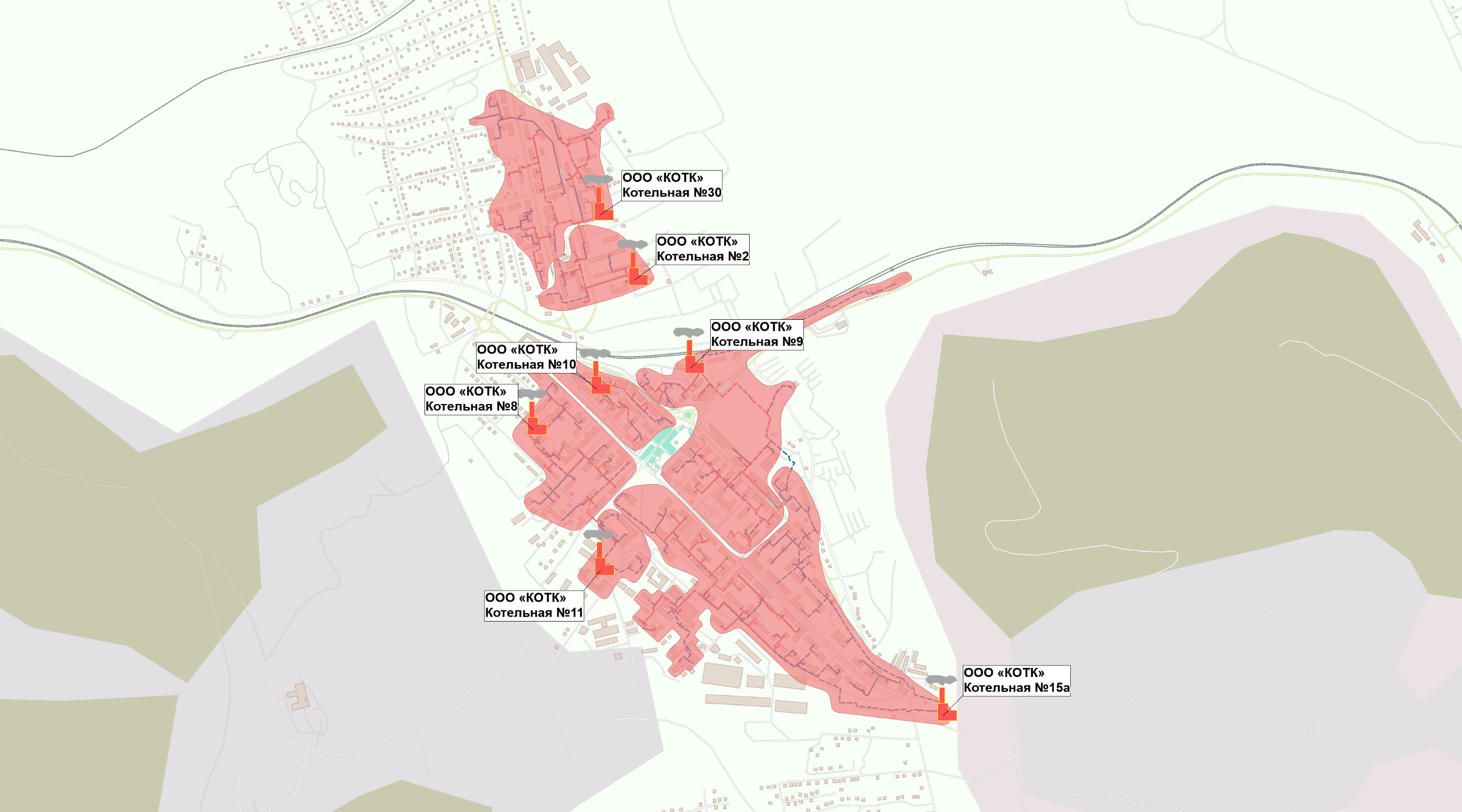 Рисунок 2.6 - Зоны действия котельных ООО «КОТК» (котельные №№ 2, 8, 9, 10, 11, 15а, 30)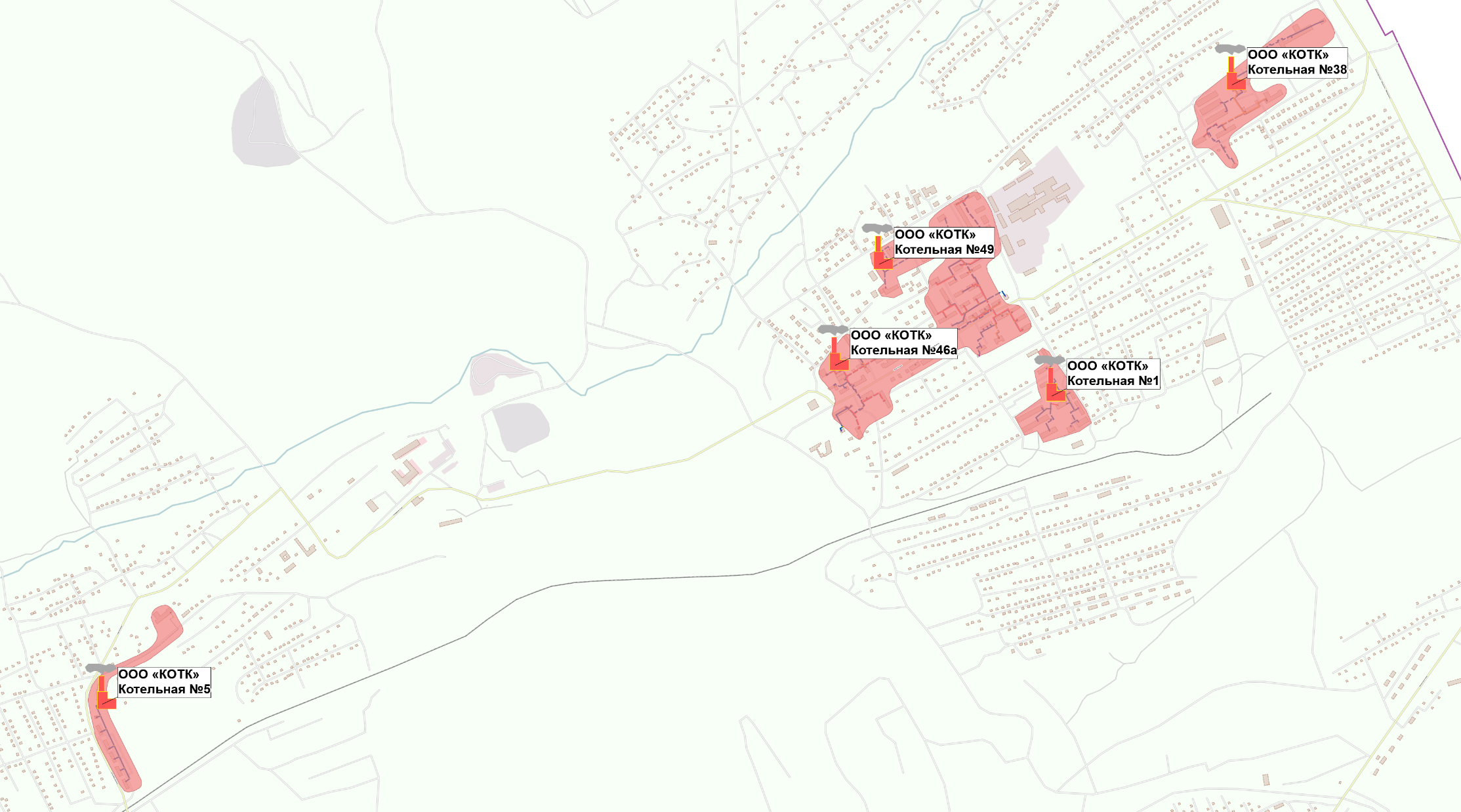 Рисунок 2.7 - Зоны действия котельных ООО «КОТК» (котельные №№ 1, 5, 38, 46а, 49)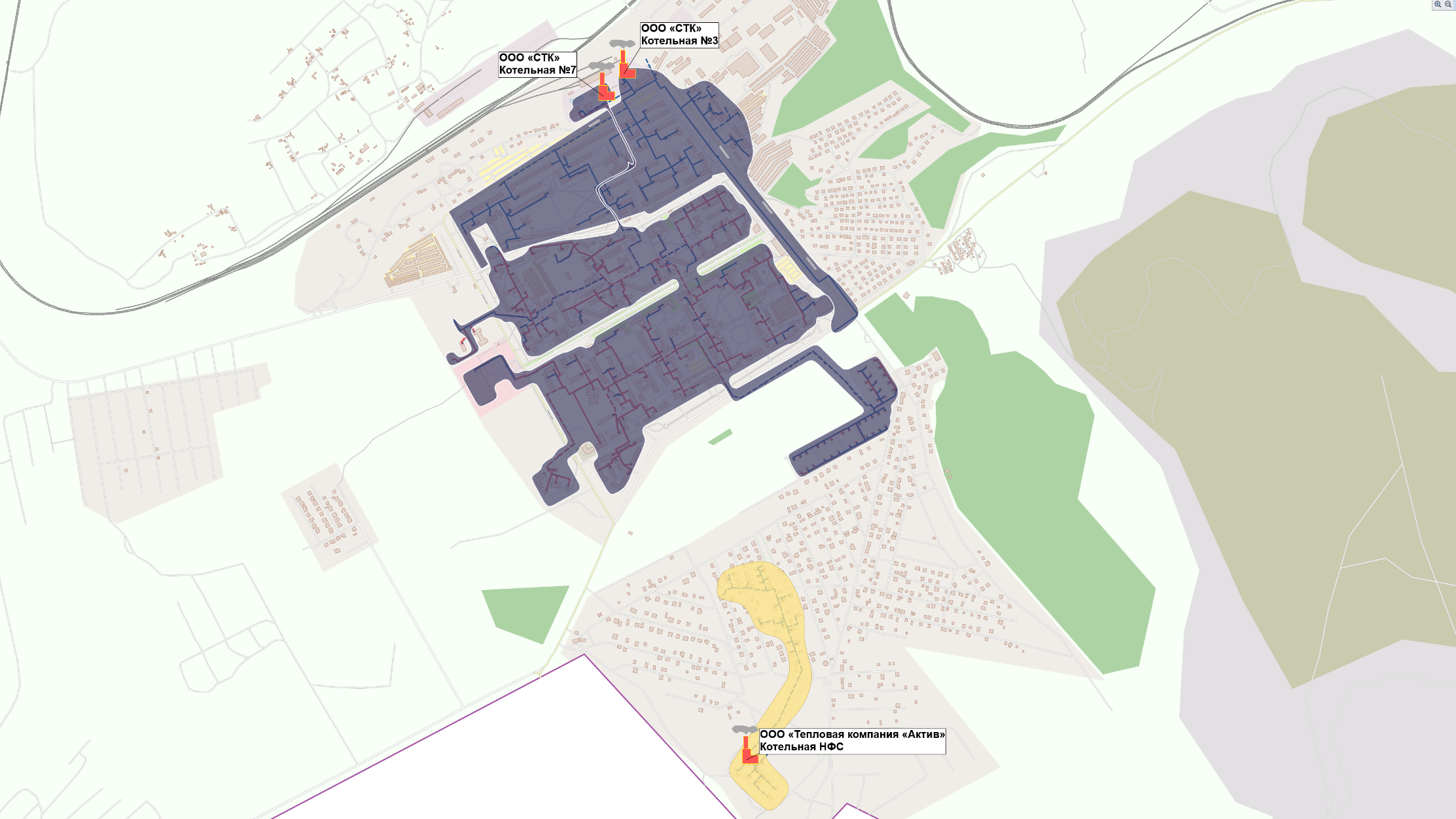 Рисунок 2.8 - Зоны действия котельных ООО «СТК (№№3, 7) и ООО «Тепловая компания «Актив» (котельная НФС) Перспективные зоны теплоснабженияОписание изменения зон действия источников тепловой энергии за счет включения в них зон действия существующих котельных приведено в таблице 2.1:Таблица 2.1 - Изменение зон действия источников тепловой энергииТакже планируется расширение зон действия котельных №№3, 7, 12, 34, 37 за счет подключения перспективных потребителей.Описание существующих и перспективных зон действия индивидуальных источников тепловой энергииСуществующие зоны индивидуального теплоснабженияЗоны действия индивидуального теплоснабжения в районах города сформированы в микрорайонах с индивидуальной, малоэтажной жилой, многоэтажной и общественно-деловой застройкой.  Перспективные зоны индивидуального теплоснабженияПланируемые к строительству индивидуальные жилые дома и общественные здания в соответствии с Генеральным планом будут размещаться вне радиусов действия существующих источников тепловой энергии, поэтому для их теплоснабжения Схемой предлагается использовать индивидуальные источники теплоснабжения.Существующие и перспективные балансы тепловой мощности и тепловой нагрузки потребителей в зонах действия источников тепловой энергии, в том числе работающих на единую тепловую сеть, на каждом этапеБалансы тепловой мощности и перспективной тепловой нагрузки в каждой зоне действия источников тепловой энергии определены с учётом существующей мощности «нетто» источников тепловой энергии и приростов тепловой нагрузки, подключаемых потребителей по периодам ввода объектов, и представлены в таблице 2.2.  Потери в тепловых сетях, Гкал/час приняты по фактическим потерям тепловой энергии за 2021 год.Таблица 2.2 - Тепловой баланс системы теплоснабжения на базе котельных Киселевского ГО, Гкал/чПерспективные балансы тепловой мощности источников тепловой энергии и тепловой нагрузки потребителей в случае, если зона действия источника тепловой энергии расположена в границах двух или более поселений, городских округов либо в границах городского округа (поселения) и города федерального значения или городских округов (поселений) и города федерального значения, с указанием величины тепловой нагрузки для потребителей каждого поселения, городского округа, города федерального значенияЗоны действия существующих и перспективных источников тепловой энергии находятся в границах Киселевского городского округа.«Существующие и перспективные балансы теплоносителя»Существующие и перспективные балансы производительности водоподготовительных установок и максимального потребления теплоносителя теплопотребляющими установками потребителейРасходы теплоносителя на подпитку тепловой сети на котельных ООО «ТК «Актив» представлены в таблице 3.1, ООО «СТК» - в таблице 3.2, ООО «КОТК» - в таблице 3.3, ООО «СибСтройСервис» - в таблице 3.4, АО «Знамя» - в таблице 3.5.Существующие и перспективные балансы производительности водоподготовительных установок котельных ООО «ТК «Актив» представлены в таблице 3.6, ООО «СТК» - в таблице 3.7, ООО «КОТК» - в таблице 3.8, ООО «СибСтройСервис» - в таблице 3.9, АО «Знамя» - в таблице 3.10. На котельных ООО «СТК» I ступень водоподготовительной установки работает для подпитки тепловых сетей котельных №3 и №7, II ступень работает для подпитки паровых котлов на котельной №3 и подпитки первого контура на котельной №7. Отпуск теплоносителя из тепловых сетей на цели горячего водоснабжения (для открытых систем теплоснабжения) осуществляется только на котельной №3. Горячее водоснабжение котельной №7 осуществляется по закрытой схеме.Таблица 3.1 - Расходы теплоносителя на подпитку тепловой сети на котельных ООО «ТК «Актив»Таблица 3.2 - Расходы теплоносителя на подпитку тепловой сети на котельных ООО «СТК»Таблица 3.3 - Расходы теплоносителя на подпитку тепловой сети на котельных ООО «КОТК»Таблица 3.4 - Расходы теплоносителя на подпитку тепловой сети на котельных ООО «СибСтройСервис»Таблица 3.5 - Расходы теплоносителя на подпитку тепловой сети на котельных АО «Знамя»Таблица 3.6 - Перспективные балансы производительности ВПУ и подпитки тепловой сети в зоне деятельности ЕТО №2 ООО «ТК «Актив»Балансы определены по данным подпитки тепловой сети за 2021 год.Таблица 3.7 - Перспективные балансы производительности ВПУ и подпитки тепловой сети в зоне деятельности ЕТО №3 ООО «СТК»Таблица 3.8 - Перспективные балансы производительности ВПУ и подпитки тепловой сети в зоне деятельности ЕТО №4 ООО «КОТК»Таблица 3.9 - Перспективные балансы производительности ВПУ и подпитки тепловой сети в зоне деятельности ЕТО №5 ООО «СибСтройСервис»Таблица 3.10 - Перспективные балансы производительности ВПУ и подпитки тепловой сети в зоне деятельности ЕТО №6 АО «Знамя»«Основные положения мастер-плана развития систем теплоснабжения поселения, городского округа, города федерального значения»Описание сценариев развития теплоснабжения поселения, городского округа, города федерального значенияВ мастер-плане рассмотрены два сценария развития теплоснабжения в рассматриваемых зонах:Вариант №1: на перспективу до 2036 года сохраняется теплоснабжение от существующих источников тепловой энергии.   Зоны действия источников тепловой энергии расширяются только за счет подключения новых потребителей.Вариант №2: на источниках тепловой энергии выполняется ряд мероприятий по строительству и реконструкции (увеличение установленной мощности источников, строительство новой котельной, вывод из эксплуатации котельных с переключение потребителей на другие источники).Обоснование выбора приоритетного сценария развития теплоснабжения поселения, городского округа, города федерального значенияВ качестве приоритетного варианта развития системы теплоснабжения Киселевского ГО предлагается Вариант №2. Реализация мероприятий по данному варианту позволит:Обеспечить эффективное и надежное теплоснабжение существующих и перспективных потребителей тепловой энергией.Ликвидировать существующие дефициты мощности на котельных.Сократить расход топливно-энергетических ресурсов на производство и передачу тепловой энергии.«Предложения по строительству, реконструкции, техническому перевооружению и (или) модернизации источников тепловой энергии»Предложения по строительству источников тепловой энергии, обеспечивающих перспективную тепловую нагрузку на осваиваемых территориях поселения, городского округа, города федерального значения, для которых отсутствует возможность и (или) целесообразность передачи тепловой энергии от существующих или реконструируемых источников тепловой энергииСтроительство источников тепловой энергии, обеспечивающих перспективную тепловую нагрузку, не планируется. Предложения по реконструкции источников тепловой энергии, обеспечивающих перспективную тепловую нагрузку в существующих и расширяемых зонах действия источников тепловой энергииПеречень мероприятий по строительству и реконструкции котельных приведен в таблице 5.1 для МП «Исток», таблице 5.2 для ООО «ТК «Актив», в таблице 5.3 для ООО «СТК», в таблице 5.4 для ООО «КОТК» и в таблице 5.5 для ООО «СибСтройСервис».  Таблица 5.1 – Мероприятия по реконструкции котельных МП «Исток»Таблица 5.2 - Мероприятия по строительству и реконструкции котельных ООО «ТК «Актив»Стоимость ряда мероприятий будет уточнена после выполнения проектно-сметной документации.Таблица 5.3 - Мероприятия по реконструкции котельных ООО «СТК»Таблица 5.4 - Мероприятия по реконструкции котельных ООО «КОТК»Таблица 5.5 - Мероприятия по реконструкции котельных ООО «СибСтройСервис»Предложения по техническому перевооружению и (или) модернизации источников тепловой энергии с целью повышения эффективности работы систем теплоснабженияМероприятия представлены в п. 5.2 таблицах 5.1-5.5.Графики совместной работы источников тепловой энергии, функционирующих в режиме комбинированной выработки электрической и тепловой энергии и котельныхНа территории Киселевского городского округа отсутствуют источники комбинированной выработки электрической и тепловой энергии. Меры по выводу из эксплуатации, консервации и демонтажу избыточных источников тепловой энергии, а также источников тепловой энергии, выработавших нормативный срок службы, в случае если продление срока службы технически невозможно или экономически нецелесообразноНа перспективу до 2036 года предусмотрен вывод из эксплуатации следующих источников тепловой энергии:котельные №№17, 18, 35, 43 с переключением потребителей на новую котельную №17а;котельные №№25, 29, 31 с переключением потребителей на котельную №34 строительство котельной № 8а с подключением нагрузок котельных № 8, 10, 9 (частично отопление 1,23 Гкал/час, ГВС 2,4 Гкал/час) и переключению нагрузок котельной № 9 (частично отопление 4,6 Гкал/час) на котельную № 15акотельная №11 с переключением потребителей на котельную №15а ЦТП;котельная №36 с переключением потребителей на котельную №37;котельная №49 с переключением потребителей на котельную №46а.Меры по переоборудованию котельных в источники тепловой энергии, функционирующие в режиме комбинированной выработки электрической и тепловой энергииПереоборудование котельных в источники тепловой энергии, функционирующие в режиме комбинированной выработки электрической и тепловой энергии на период до 2036 г. не предусмотрено.Меры по переводу котельных, размещенных в существующих и расширяемых зонах действия источников тепловой энергии, функционирующих в режиме комбинированной выработки электрической и тепловой энергии, в пиковый режим работы, либо по выводу их из эксплуатацииНа территории Киселевского городского округа отсутствуют источники комбинированной выработки электрической и тепловой энергии. Перевод существующих котельных в пиковый режим работы не предполагается. Температурный график отпуска тепловой энергии для каждого источника тепловой энергии или группы источников тепловой энергии в системе теплоснабжения, работающей на общую тепловую сеть, и оценку затрат при необходимости его измененияСовместная работа источников тепловой энергии на общую тепловую сеть не предусматривается.Предложения по перспективной установленной тепловой мощности каждого источника тепловой энергии с предложениями по сроку ввода в эксплуатацию новых мощностейПредложения по перспективной установленной мощности источников тепловой энергии Киселевского городского округа представлены в таблице 5.6.Предложения по вводу новых и реконструкции существующих источников тепловой энергии с использованием возобновляемых источников энергии, а также местных видов топливаВвод новых и реконструкция существующих источников тепловой энергии с использованием возобновляемых источников энергии не предполагается.Таблица 5.6 - Существующая и перспективная установленная мощность источников тепловой энергии Киселевского городского округа«Предложения по строительству, реконструкции и (или) модернизации тепловых сетей»Предложения по строительству, реконструкции и (или) модернизации тепловых сетей, обеспечивающих перераспределение тепловой нагрузки из зон с дефицитом располагаемой тепловой мощности источников тепловой энергии в зоны с резервом располагаемой тепловой мощности источников тепловой энергии (использование существующих резервов)Строительство тепловых сетей, обеспечивающих перераспределение тепловой нагрузки из зон с дефицитом тепловой мощности в зоны с избытком тепловой мощности не требуется.Предложения по строительству, реконструкции и (или) модернизации тепловых сетей для обеспечения перспективных приростов тепловой нагрузки в осваиваемых районах поселения, городского округа, города федерального значения под жилищную, комплексную или производственную застройкуНа период до 2036 года планируется подключение к системе централизованного теплоснабжения от котельных №3 и №7 ООО «СТК» микрорайонов №2 и №5 в районе Красный Камень. Перечень объектов, подключаемых к системе централизованного теплоснабжения, представлен в Главе 2 «Существующее и перспективное потребление тепловой энергии на цели теплоснабжения».   Мероприятия по строительству тепловых сетей для обеспечения нагрузки перспективных абонентов представлен в таблице 6.1.Также подключение перспективных потребителей планируется на котельную №12к ООО «СибСтройСервис». Перечень мероприятий по строительству тепловых сетей в зоне действия данного источника представлен в таблице 6.2.Таблица 6.1 – Мероприятия на тепловых сетях ООО «СТК» для обеспечения перспективных приростов тепловой нагрузки Таблица 6.2 - Мероприятия на тепловых сетях ООО «СибСтройСервис» для обеспечения перспективных приростов тепловой нагрузкиПредложения по строительству, реконструкции и (или) модернизации тепловых сетей в целях обеспечения условий, при наличии которых существует возможность поставок тепловой энергии потребителям от различных источников тепловой энергии при сохранении надежности теплоснабженияПредложений по реконструкции тепловых сетей, обеспечивающих условия, при наличии которых существует возможность поставок тепловой энергии потребителей от различных источников, нет.Предложения по строительству, реконструкции и (или) модернизации тепловых сетей для повышения эффективности функционирования системы теплоснабжения, в том числе за счет перевода котельных в пиковый режим работы или ликвидации котельных Мероприятия по повышению эффективности функционирования системы теплоснабжения на тепловых сетях МП «Исток» приведены в таблице 6.3.Для вывода из эксплуатации котельных №№17, 18, 35, 43 и переключения потребителей на новую котельную №17а необходимо выполнить мероприятия по строительству и реконструкции тепловых сетей ООО «ТК «Актив», представленные в таблице 6.4.Мероприятия по строительству и реконструкции тепловых сетей ООО «КОТК» представлены в таблице 6.5.Предложения по строительству, реконструкции и (или) модернизации тепловых сетей для обеспечения нормативной надежности теплоснабжения потребителейСтроительство тепловых сетей для обеспечения нормативной надежности на территории Киселевского ГО не требуется.Таблица 6.3 – Мероприятия на тепловых сетях по повышению эффективности функционирования систем теплоснабжения от котельных МП «Исток»Таблица 6.4 – Мероприятия по строительству и реконструкции тепловых сетей котельной №17а ООО «ТК «Актив»Таблица 6.5 - Мероприятия по строительству и реконструкции тепловых сетей ООО «КОТК»«Предложения по переводу открытых систем теплоснабжения (горячего водоснабжения) в закрытые системы горячего водоснабжения»Предложения по переводу существующих открытых систем теплоснабжения (горячего водоснабжения) в закрытые системы горячего водоснабжения, для осуществления которого необходимо строительство индивидуальных и (или) центральных тепловых пунктов при наличии у потребителей внутридомовых систем горячего водоснабженияНеобходимость повышения надежности и снижения энергозатрат системами теплоснабжения предопределила закрепление в нормативных документах обязательность перехода на закрытые схемы присоединения систем отопления и горячего водоснабжения к тепловым сетям.В соответствии с требованиями ФЗ от 07.12.2011 № 417-ФЗ «О внесении изменений в отдельные законодательные акты РФ в связи с принятым ФЗ «О водоснабжении и водоотведении» и вступившими в силу поправками к ФЗ «О теплоснабжении» № 190-ФЗ от 07.12.2011:с 1 января 2013 года подключение (технологическое присоединение) объектов капитального строительства потребителей к централизованным открытым системам теплоснабжения (горячего водоснабжения) для нужд горячего водоснабжения, осуществляемого путем отбора теплоносителя на нужды горячего водоснабжения, не допускается;с 1 января 2022 года использование централизованных открытых систем теплоснабжения (горячего водоснабжения) для нужд горячего водоснабжения, осуществляемого путем отбора теплоносителя на нужды горячего водоснабжения, не допускается.Горячее водоснабжение по открытой схеме осуществляется от следующих источниках тепловой энергии:котельные № № 19, 33, 34, 50 МП «Исток»;котельные № 17, 18, 29, 31, 35 ООО «ТК «Актив»;котельные № 3 ООО «СТК»;котельные № 1, 2, 5, 8, 9,10, 11, 15а, 16, 30, 36, 37, 38, 42, 46а, 49 ООО «КОТК». Для перевода потребителей на закрытый горячий водоразбор необходимо выполнить монтаж либо реконструкцию индивидуальных тепловых пунктов с установкой теплообменников на нужды ГВС, либо монтаж отдельных сетей ГВС при наличии технической возможности.  Предложения по переводу существующих открытых систем теплоснабжения (горячего водоснабжения) в закрытые системы горячего водоснабжения, для осуществления которого отсутствует необходимость строительства индивидуальных и (или) центральных тепловых пунктов по причине отсутствия у потребителей внутридомовых систем горячего водоснабженияВ связи с закрытием котельных №14, 40 в 2018 году и переключением потребителей на котельную №12к, работающую по закрытой схеме теплоснабжения, планируется в период 2021- 2023 гг. построить новые внутриквартальные тепловые сети котельных №14, 40 в четырехтрубном исполнении.Также требуется реконструкция тепловых сетей с увеличением диаметра трубопроводов на котельных №3, №7, №2, №30, на котельной №34 с уменьшением диаметра трубопроводов теплосети.Для перевода котельной №33 на закрытую схему теплоснабжения предлагается реконструкция теплосети (строительство сетей горячего водоснабжения от котельной №33 до ЦТП котельной №33). Учитывая стесненные условия по прокладке межквартальных сетей горячего водоснабжения в зоне эксплуатационной ответственности котельных №№34 и 26, значительную стоимость мероприятий по прокладке сетей горячего водоснабжения перевод потребителей котельных № 34, 26 на закрытый водоразбор осуществить путем реализации мероприятий устройства/реконструкции ИТП потребителей с установкой теплообменников на нужды ГВС.Применительно к новому строительству, проектирование тепловых сетей и сетей водоснабжения должно учитывать условия независимых и закрытых схем.«Перспективные топливные балансы»Перспективные топливные балансы для каждого источника тепловой энергии по видам основного, резервного и аварийного топлива на каждом этапеПрогнозные значения выработки тепловой энергии котельными Киселевского ГО представлены в таблице 8.1.Прогнозные значения выработки тепловой энергии по котельным ООО «ТК «Актив» с 2021 приняты по прогнозным значениям полезного отпуска тепловой энергии и утвержденных нормативных расходов тепловой энергии на собственные нужды и потери в тепловых сетях. Значения удельных расходов условного топлива на выработку тепловой энергии котельными Киселевского ГО представлены в таблице 8.2.Прогнозные значения расходов условного топлива на выработку тепловой энергии на котельных Киселевского ГО представлены в таблице 8.3.Прогнозные значения расходов натурального топлива на выработку тепловой энергии котельными Киселевского ГО представлены в таблице 8.4.Таблица 8.1 - Прогнозные значения выработки тепловой энергии котельными Киселевского ГО, тыс. ГкалТаблица 8.2 - Удельный расход условного топлива на выработку тепловой энергии на котельных Киселевского ГО, кг.у.т/ГкалТаблица 8.3 - Прогнозные значения расходов условного топлива на выработку тепловой энергии котельными Киселевского ГО, т.у.тТаблица 8.4 - Прогнозные значения расходов натурального топлива на выработку тепловой энергии котельными Киселевского ГО, т.н.тПотребляемые источником тепловой энергии виды топлива, включая местные виды топлива, а также используемые возобновляемые источники энергииВ качестве основного вида топлива на котельных Киселевского городского округа используется каменный уголь. Основными поставщиками угля являются:Филиал АО «УК» Кузбассразрезуголь Талдинский угольный разрез, Краснобродский угольный разрез.ПО «СУЭК-Кузбасс» разрез Заречный, разрез КамышанскийФилиал Талдинский угольный разрез - крупнейшее угледобывающее предприятие Кемеровской области. Предприятие входит в состав угольной компании «Кузбассразрезуголь». Разрез расположен в пределах одноименного месторождения в центральной части Ерунаковского геолого-экономического района, находящегося на территории Новокузнецкого и Прокопьевского районов, в 50 км к северу от Новокузнецка. Средняя суммарная мощность всех пластов равна 88 м, рабочая угленосность составляет 15,2 %. Для отработки принято 6 пластов суммарной мощностью 25,2 м. Угли марок ДГ и Г используются для энергетических целей. Зольность −13,0-17,0 %, влага — 9,0-14,5 %, сера до 0,4 %, теплота сгорания 5100-6000 ккал/кг.Филиал «Краснобродский угольный разрез» объединяет три карьерных поля — Краснобродское, Новосергеевское и Вахрушевское. Первые два из них расположены в северо-западной части Прокопьевско-Киселевского геолого-экономического района Кузбасса и по административному делению входят в состав Краснобродского городского округа. Третье поле находится в юго-западной части названного района вблизи г. Киселевск. Разрез добывает угли энергетических марок Т, СС, КС, КО, 1-СС, ДГ.  Зольность 7,9-8,2%, влага – 8,8-9,2%, низшая теплота сгорания рабочего топлива составляет 6530-6555 ккал/кг.Разрез «Заречный» — одно из самых перспективных предприятий открытой угледобычи в компании «СУЭК-Кузбасс». Осуществляется разработка открытым способом Талдинского каменноугольного месторождения. Уголь пластов энергетический, марка угля — ДГ. Зольность 11,7-13,0%, влага – 12,0-14,5%, теплота сгорания 5100-5300 ккал/кг.Разрез «Камышанский» отрабатывает запасы каменного угля Камышанского участка Северо-Талдинского месторождения в Прокопьевском районе. Угли представлены маркой Д. . Зольность −13,0-17,0 %, влага — 9,0-14,5 %, теплота сгорания 5100-6000 ккал/кг.Использование возобновляемых источников тепловой энергии на территории Киселевского ГО на перспективу не планируется. Виды топлива (в случае, если топливом является уголь, - вид ископаемого угля в соответствии с Межгосударственным стандартом ГОСТ 25543-2013 «Угли бурые, каменные и антрациты. Классификация по генетическим и технологическим параметрам»), их долю и значение низшей теплоты сгорания топлива, используемые для производства тепловой энергии по каждой системе теплоснабженияОписание приведено в п. 8.2.Преобладающий в поселении, городском округе вид топлива, определяемый по совокупности всех систем теплоснабжения, находящихся в соответствующем поселении, городском округеПреобладающим видом топлива на источниках теплоснабжения Киселевского городского округа является каменный уголь.Прогнозные значения расходов натурального топлива на выработку тепловой энергии в Киселевском ГО представлены в таблице 8.5, условного топлива – в таблице 8.6.Приоритетное направление развития топливного баланса поселения, городского округаПриоритетным направлением развития топливного баланса систем теплоснабжения Киселевского городского округа является своевременное выполнение мероприятий по ремонту, модернизации и режимной наладке основного оборудования источников тепловой энергии. Таблица 8.5 - Прогнозные значения расходов натурального топлива на выработку тепловой и электрической энергии в Киселевском ГО, т.н.тТаблица 8.6 - Прогнозные значения расходов условного топлива на отпуск тепловой энергии в Киселевском ГО, т.у.т.«Инвестиции в строительство, реконструкцию, техническое перевооружение и (или) модернизацию»Предложения по величине необходимых инвестиций в строительство, реконструкцию, техническое перевооружение и (или) модернизацию источников тепловой энергии на каждом этапеОбщая стоимость мероприятий на источниках тепловой энергии составляет 1920,35 млн руб., в том числе:Предложения по величине необходимых инвестиций в строительство, реконструкцию, техническое перевооружение и (или) модернизацию тепловых сетей, насосных станций и тепловых пунктов на каждом этапеОбщая стоимость мероприятий на тепловых сетях составляет 1466,22 млн руб., в том числе:Таблица 9.1 - Оценка финансовых потребностей, необходимых для осуществления строительства, реконструкции, технического перевооружения и (или) модернизации источников тепловой энергии Таблица 9.2 - Перечень мероприятий по строительству, реконструкции, техническому перевооружению и (или) модернизации тепловых сетей и сооружений на нихПредложения по величине инвестиций в строительство, реконструкцию, техническое перевооружение и (или) модернизацию в связи с изменениями температурного графика и гидравлического режима работы системы теплоснабжения на каждом этапеИзменения температурного графика и гидравлического режима работы системы теплоснабжения не предполагается.Предложения по величине необходимых инвестиций для перевода открытой системы теплоснабжения (горячего водоснабжения) в закрытую систему горячего водоснабжения на каждом этапеСтоимость работ по реконструкции индивидуальных тепловых пунктов с установкой теплообменников на нужды ГВС у потребителей котельных № 34, 26 приведена в таблице 9.2.  Таблица 9.3 - Мероприятия по устройству / реконструкции ИТПВеличина фактически осуществленных инвестиций в строительство, реконструкцию, техническое перевооружение и (или) модернизацию объектов теплоснабжения за базовый период и базовый период актуализацииВ 2020-2021 году были выполнены следующие мероприятия на источниках тепловой энергии, предусмотренные в предыдущей редакции Схемы теплоснабжения (таблицы 9.3-9.4):Таблица 9.4 - Перечень мероприятий на источниках тепловой энергии ООО «ТК «Актив» за период 2020-2021 гг.Таблица 9.5 - Перечень мероприятий на источниках тепловой энергии ООО «КОТК», реализованных за период 2020-2021 гг.В 2020-2021 году были выполнены следующие мероприятия на тепловых сетях, предусмотренные в предыдущей редакции Схемы теплоснабжения (таблицы 9.5-9.6):Таблица 9.6 - Перечень мероприятий на тепловых сетях ООО «КОТК», реализованных за период 2020-2021 гг.Таблица 9.7 - Перечень мероприятий на тепловых сетях ООО «СибСтройСервис» за период 2020-2021 гг.«Решение о присвоении статуса единой теплоснабжающей организации (организациям)» Решение о присвоении статуса единой теплоснабжающей организации (организациям)На основании критериев, установленных постановлением Правительства РФ от 08.08.2012 № 808, при утверждении схемы теплоснабжения были утверждены зоны деятельности с назначением в каждой зоне единой теплоснабжающей организации.Утвержденные ЕТО в системах теплоснабжения с учетом изменений в зонах деятельности, произошедших в ретроспективном периоде, приведены в таблице 10.1.Описание изменений в зонах деятельности единых теплоснабжающих организаций, произошедших за период, предшествующий актуализации схемы теплоснабжения представлено в таблице 10.2 Основания, в том числе критерии, в соответствии с которыми теплоснабжающей организации присвоен статус единой теплоснабжающей организацииСравнительный анализ критериев, в соответствии с которыми теплоснабжающей организации присвоен статус единой теплоснабжающей организации, приведен в таблице 10.3.Таблица 10.1 – Реестр ЕТО в системах теплоснабжения с учетом изменений в зонах деятельности, произошедших в ретроспективном периодеТаблица 10.2 - Описание изменений в зонах деятельности единых теплоснабжающих организаций, произошедших за период, предшествующий актуализации схемы теплоснабженияТаблица 10.3 - Сравнительный анализ критериев, в соответствии с которыми теплоснабжающей организации присвоен статус единой теплоснабжающей организации Информация о поданных теплоснабжающими организациями заявках на присвоение статуса единой теплоснабжающей организации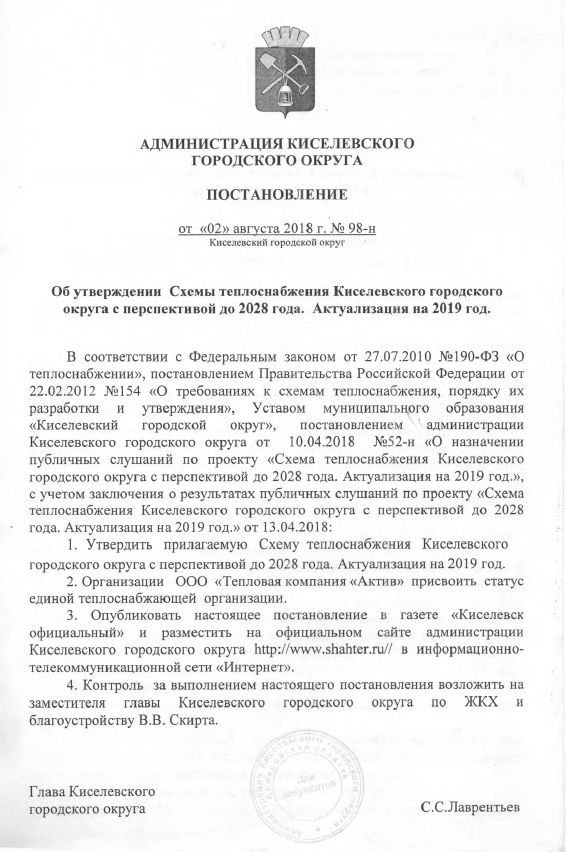 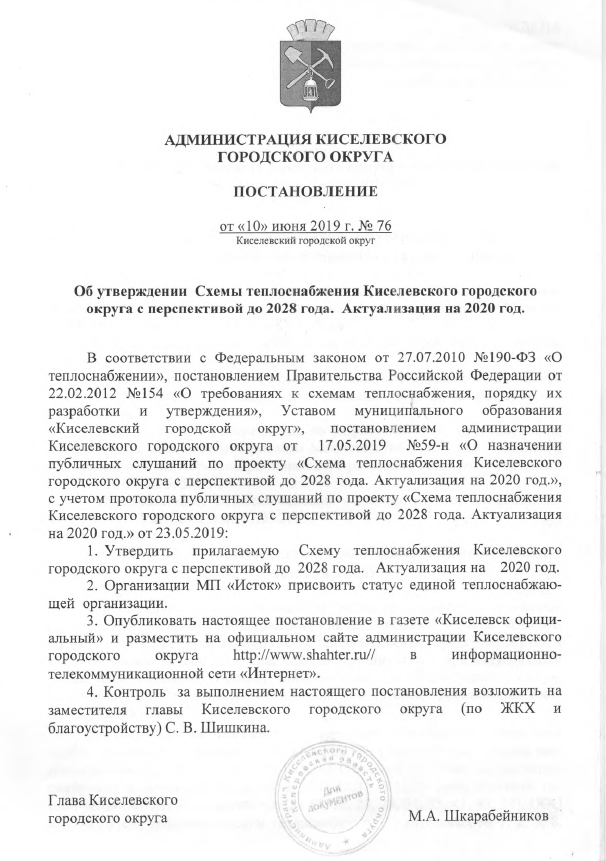 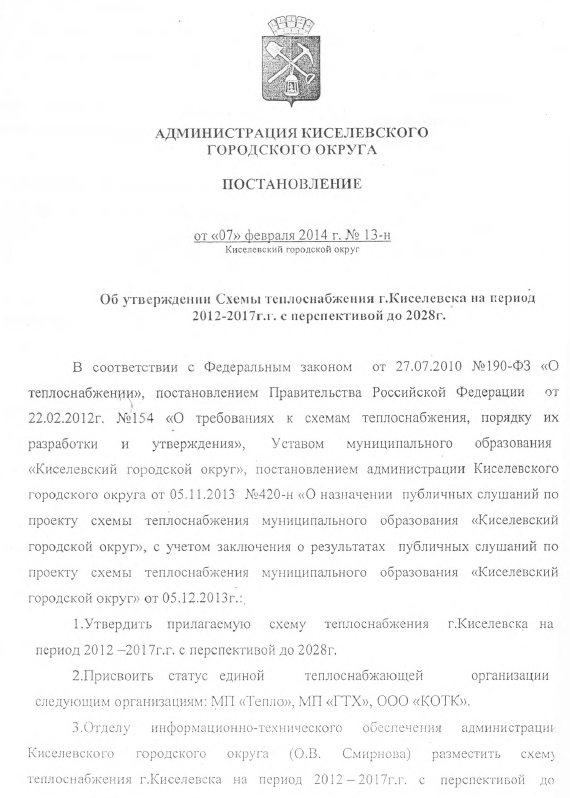 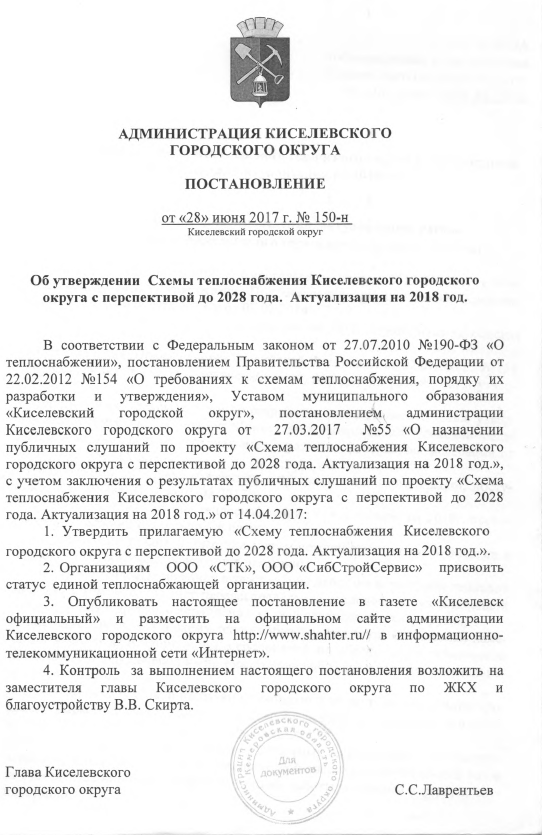  Реестр систем теплоснабжения, содержащий перечень теплоснабжающих организаций, действующих в каждой системе теплоснабжения, расположенных в границах поселения, городского округа, города федерального значенияРеестр систем теплоснабжения, содержащий перечень теплоснабжающих организаций, действующих в каждой системе теплоснабжения, с указанием объектов, находящихся в обслуживании каждой теплоснабжающей организации, приведен в таблице 10.4.Таблица 10.4 - Реестр систем теплоснабжения, утвержденный прошлой схемой теплоснабжения«Решения о распределении тепловой нагрузки между источниками тепловой энергии»Значения тепловой нагрузки по каждому источнику тепловой энергии на весь период действия схемы теплоснабжения представлены в таблице 11.1.Таблица 11.1 - Распределение тепловой нагрузки, Гкал/ч«Решения по бесхозяйным тепловым сетям»На территории Киселевского городского округа бесхозяйные тепловые сети не выявлены.«Синхронизация схемы теплоснабжения со схемой газоснабжения и газификации субъекта Российской Федерации и (или) поселения, схемой и программой развития электроэнергетики, а также со схемой водоснабжения и водоотведения поселения, городского округа, города федерального значения» Описание решений (на основе утвержденной региональной (межрегиональной) программы газификации жилищно-коммунального хозяйства, промышленных и иных организаций) о развитии соответствующей системы газоснабжения в части обеспечения топливом источников тепловой энергииРегиональная программа газификации жилищно-коммунального хозяйства, промышленных и иных организаций Кемеровской области-Кузбасса на 2020-2024 годы утверждена распоряжением Правительства Кемеровской области – Кузбасса от 30 декабря 2020 г. № 880-р. Согласно региональной программе газификации, перевод котельных Киселевского городского округа на природный газ не предполагается. Описание проблем организации газоснабжения источников тепловой энергииОсновным топливом на источниках тепловой энергии Киселевского городского округа является каменный уголь. Предложения по корректировке Схемы и программы утвержденной (разработке) региональной (межрегиональной) программы газификации жилищно-коммунального хозяйства, промышленных и иных организаций для обеспечения согласованности такой программы с указанными в схеме теплоснабжения решениями о развитии источников тепловой энергии и систем теплоснабженияВнесение корректировок в Региональная программа газификации жилищно-коммунального хозяйства, промышленных и иных организаций Кемеровской области-Кузбасса не требуется.  Описание решений (вырабатываемых с учетом положений утвержденной схемы и программы развития Единой энергетической системы России) о строительстве, реконструкции, техническом перевооружении и (или) модернизации, выводе из эксплуатации источников тепловой энергии и генерирующих объектов, включая входящее в их состав оборудование, функционирующих в режиме комбинированной выработки электрической и тепловой энергии, в части перспективных балансов тепловой мощности в схемах теплоснабженияНа территории Киселевского городского округа отсутствуют источники комбинированной выработки электрической и тепловой энергии. Предложения по строительству генерирующих объектов, функционирующих в режиме комбинированной выработки электрической и тепловой энергии, указанных в схеме теплоснабжения, для их учета при разработке схемы и программы перспективного развития электроэнергетики субъекта Российской Федерации, схемы и программы развития Единой энергетической системы России, содержащие в том числе описание участия указанных объектов в перспективных балансах тепловой мощности и энергииНа территории Киселевского городского округа строительство источников комбинированной выработки электрической и тепловой энергии не предусмотрено. Описание решений (вырабатываемых с учетом положений утвержденной схемы водоснабжения поселения, городского округа, города федерального значения, утвержденной единой схемы водоснабжения и водоотведения Республики Крым) о развитии соответствующей системы водоснабжения в части, относящейся к системам теплоснабженияСхема водоснабжения и водоотведения Киселевского городского округа на период 2014-2024 гг. утверждена распоряжением УЖКХ КГО №31 от 26.06.2014г.Модернизация системы водоснабжения обеспечивается выполнением следующих мероприятий:строительство водоводов;замена и модернизация оборудования;строительство хозпитьевого водоснабжения из подземных вод.Мероприятия по развитию соответствующей системы водоснабжения в части, относящейся к системам теплоснабжения, Схемой водоснабжения и водоотведения не предусмотрены. Предложения по корректировке утвержденной (разработке) схемы водоснабжения поселения, городского округа, города федерального значения, единой схемы водоснабжения и водоотведения Республики Крым для обеспечения согласованности такой схемы и указанных в схеме теплоснабжения решений о развитии источников тепловой энергии и систем теплоснабженияПри корректировке Схемы водоснабжения и водоотведения необходимо учесть мероприятия по строительству и реконструкции системы водоснабжения с целью перевода потребителей на закрытую систему горячего водоснабжения.«Индикаторы развития систем теплоснабжения поселения, городского округа, города федерального значения»Индикаторы развития систем теплоснабжения городского округа Киселевского городского округа разрабатываются в соответствии пунктом 79 Требований к схемам теплоснабжения и содержат результаты оценки существующих и перспективных значений следующих индикаторов развития систем теплоснабжения, рассчитанных в соответствии с методическими указаниями по разработке схем теплоснабжения, а именно:количество прекращений подачи тепловой энергии, теплоносителя в результате технологических нарушений на тепловых сетях;количество прекращений подачи тепловой энергии, теплоносителя в результате технологических нарушений на источниках тепловой энергии;удельный расход условного топлива на единицу тепловой энергии, отпускаемой с коллекторов источников тепловой энергии (отдельно для тепловых электрических станций и котельных);отношение величины технологических потерь тепловой энергии, теплоносителя к материальной характеристике тепловой сети;коэффициент использования установленной тепловой мощности;удельная материальная характеристика тепловых сетей, приведенная к расчетной тепловой нагрузке;доля тепловой энергии, выработанной в комбинированном режиме (как отношение величины тепловой энергии, отпущенной из отборов турбоагрегатов, к общей величине выработанной тепловой энергии в границах поселения, городского округа, города федерального значения);удельный расход условного топлива на отпуск электрической энергии;коэффициент использования теплоты топлива (только для источников тепловой энергии, функционирующих в режиме комбинированной выработки электрической и тепловой энергии);доля отпуска тепловой энергии, осуществляемого потребителям по приборам учета, в общем объеме отпущенной тепловой энергии;средневзвешенный (по материальной характеристике) срок эксплуатации тепловых сетей (для каждой системы теплоснабжения);отношение материальной характеристики тепловых сетей, реконструированных за год, к общей материальной характеристике тепловых сетей (фактическое значение за отчетный период и прогноз изменения при реализации проектов, указанных в утвержденной схеме теплоснабжения) (для каждой системы теплоснабжения, а также для поселения, городского округа, города федерального значения);отношение установленной тепловой мощности оборудования источников тепловой энергии, реконструированного за год, к общей установленной тепловой мощности источников тепловой энергии (фактическое значение за отчетный период и прогноз изменения при реализации проектов, указанных в утвержденной схеме теплоснабжения) (для поселения, городского округа, города федерального значения);отсутствие зафиксированных фактов нарушения антимонопольного законодательства (выданных предупреждений, предписаний), а также отсутствие применения санкций, предусмотренных Кодексом Российской Федерации об административных правонарушениях, за нарушение законодательства Российской Федерации в сфере теплоснабжения, антимонопольного законодательства Российской Федерации, законодательства Российской Федерации о естественных монополиях.Индикаторы развития систем теплоснабжения представлены в таблице 14.1.Таблица 14.1 - Индикаторы развития систем теплоснабжения«Ценовые (тарифные) последствия» В соответствии с действующим в сфере государственного ценового регулирования законодательством тариф на тепловую энергию, отпускаемую организацией, должен обеспечивать покрытие как экономически обоснованных расходов организации, так и обеспечивать достаточные средства для финансирования мероприятий по надежному функционированию и развитию систем теплоснабжения. Тариф ежегодно пересматривается и устанавливается органом исполнительной власти субъекта РФ в области государственного регулирования цен (тарифов) с учетом изменения экономически обоснованных расходов организации и возможных изменений условий реализации инвестиционной программы. Законодательством определен механизм ограничения предельной величины тарифов путем установления ежегодных предельных индексов роста, а также механизм ограничения предельной величины платы за ЖКУ для граждан путем установления ежегодных предельных индексов роста. При этом возмещение затрат на реализацию ИП организации, осуществляющей регулируемые виды деятельности в сфере теплоснабжения, может потребовать установления для организации тарифов на уровне выше установленного федеральным органом предельного максимального уровня. Решение об установлении для организации тарифов на уровне выше предельного максимального принимается органом исполнительной власти субъекта РФ в области государственного регулирования тарифов (цен) самостоятельно и не требует согласования с федеральным органом исполнительной власти в области государственного регулирования тарифов в сфере теплоснабжения. Тарифно-балансовые расчетные модели теплоснабжения потребителей по каждой системе теплоснабженияВ рассматриваемых зонах регулируемую деятельность в сфере теплоснабжения осуществляют шесть теплоснабжающих организаций: МП «Исток»;ООО «Тепловая компания «Актив».ООО «СТК»;ООО «КОТК»;ООО «СибСтройСервис»;АО «Знамя».Тарифно-балансовые расчетные модели теплоснабжения потребителей по каждой единой теплоснабжающей организацииТарифно-балансовые расчетные модели теплоснабжения потребителей выполнены с учетом реализации мероприятий настоящей Схемы, а именно реконструкции и строительства котельных и тепловых сетей. Тарифно-балансовые расчетные модели теплоснабжения потребителей МП «Исток»Тарифно-базовая модель теплоснабжения потребителей МП «Исток» приведена на рисунке 15.1.Рисунок 15.1 – Динамика изменения тарифов МП «Исток», тыс. руб.Тарифно-балансовые расчетные модели теплоснабжения потребителей ООО «Тепловая компания «Актив»Тарифно-базовая модель теплоснабжения потребителей ООО «Тепловая компания «Актив» приведена на рисунке 15.2.Рисунок 15.2 – Динамика изменения тарифов ООО «Тепловая компания «Актив», тыс. руб.Тарифно-балансовые расчетные модели теплоснабжения потребителей ООО «СТК»Тарифно-базовая модель теплоснабжения потребителей ООО «СТК» приведена на рисунке 15.3.Рисунок 15.3 – Динамика изменения тарифов ООО «СТК», тыс. руб.Тарифно-балансовые расчетные модели теплоснабжения потребителей ООО «КОТК»Тарифно-базовая модель теплоснабжения потребителей ООО «КОТК» приведена на рисунке 15.4.Рисунок 15.4 – Динамика изменения тарифов ООО «КОТК», тыс. руб.Тарифно-балансовые расчетные модели теплоснабжения потребителей ООО "СибСтройСервис"Тарифно-базовая модель теплоснабжения потребителей ООО "СибСтройСервис" приведена на рисунке 15.5.Рисунок 15.5 – Динамика изменения тарифов ООО "СибСтройСервис", тыс. руб.Тарифно-балансовые расчетные модели теплоснабжения потребителей АО "Знамя"Тарифно-базовая модель теплоснабжения потребителей АО "Знамя" приведена на рисунке 15.6.Рисунок 15.6 – Динамика изменения тарифов АО "Знамя", тыс. руб.Результаты оценки ценовых (тарифных) последствий реализации проектов схемы теплоснабжения на основании разработанных тарифно-балансовых моделейКак видно из тарифно-балансовых моделей, приведенных на рисунках 15.1-15.6 и таблицы 15.1, тарифные последствия по всем ресурсоснабжающими организациям Киселевского ГО имеют плавный равномерный рост и не превышают предельно допустимый уровень тарифа.Таблица 15.1 – Расчет тарифов на период 2022-2036 гг.Исполняющий обязанности заместителя главы Киселевского городского округа по ЖКХ и благоустройству														М.В. ХитроваНаименование документа ШифрСхема теплоснабжения Киселевского городского округа с перспективой до 2036 года. Актуализация на 2022 год (Утверждаемая часть)СТС.021.001.000.000Глава 1. Существующее положение в сфере производства, передачи и потребления тепловой энергии для целей теплоснабжения СТС.021.002.001.000Глава 2 «Существующее и перспективное потребление тепловой  энергии на цели теплоснабжения»СТС.021.002.002.000Глава 3 «Электронная модель системы теплоснабжения поселения, городского округа, города федерального значения»СТС.021.002.002.000Глава 4 «Существующие и перспективные балансы тепловой мощности источников тепловой энергии и тепловой нагрузки потребителей»СТС.021.002.002.000Глава 5 «Мастер-план развития систем теплоснабжения поселения, городского округа, города федерального значения»СТС.021.002.002.000Глава 6 «Существующие и перспективные балансы производительности водоподготовительных установок и максимального потребления теплоносителя теплопотребляющими установками потребителей, в том числе в аварийных режимах»СТС.021.002.002.000Глава 7 «Предложения по строительству, реконструкции, техническому перевооружению и (или) модернизации источников тепловой энергии»СТС.021.002.002.000Глава 8 «Предложения по строительству, реконструкции и (или) модернизации тепловых сетей»СТС.021.002.002.000Глава 9 «Предложения по переводу открытых систем теплоснабжения (горячего водоснабжения) в закрытые системы горячего водоснабжения»СТС.021.002.002.000Глава 10 «Перспективные топливные балансы»СТС.021.002.002.000Глава 11 «Оценка надежности теплоснабжения»СТС.021.002.002.000Глава 12 «Обоснование инвестиций в строительство, реконструкцию, техническое перевооружение и (или) модернизацию»СТС.021.002.002.000Глава 13 «Индикаторы развития систем теплоснабжения поселения, городского округа, города федерального значения»СТС.021.002.002.000Глава 14 «Ценовые (тарифные) последствия»СТС.021.002.002.000Глава 15 «Реестр единых теплоснабжающих организаций»СТС.021.002.002.000Глава 16 «Реестр мероприятий схемы теплоснабжения»СТС.021.002.002.000Глава 17 «Замечания и предложения к проекту схемы теплоснабжения»СТС.021.002.002.000Глава 18 «Сводный том изменений, выполненных в доработанной и (или) актуализированной схеме теплоснабжения»СТС.021.002.002.000№ зоны Наименование ЕТОТепловые нагрузки, Гкал/чЕТО-1МП «Исток»51,29ЕТО-2ООО «Тепловая компания «Актив»28,37ЕТО-3ООО «СТК»74,13ЕТО-4ООО «КОТК»68,31ЕТО-5ООО «СибСтройСервис»9,64ЕТО-6АО «Знамя»25,30ЕТО-7АО УК «Кузбассразрезуголь»8,97Итого:266,01ПоказателиЕдиница измерения 2018201920202021202220232024202520262027202820292030203120322033203420352036Численность постоянного населения (среднегодовая) тыс. чел.94,3292,6590,9789,2787,5685,7383,8795,9395,9796,0196,0596,0096,0496,0896,1296,1696,2096,2296,24Наименование показателей202220232024202520262027202820292030203120322033203420352036Прирост жилищного фонда, в т. ч.:5,230,552,501,791,793,175,823,726,3818,6719,9113,5425,2719,7232,68накопительным итогом:7,688,2310,7312,5314,3217,4923,3127,0333,4252,0972,0085,54110,81130,53163,20Многоэтажная жилая застройка2,780,000,001,791,791,071,791,791,7916,7416,7410,0819,8013,6713,67Средне- и малоэтажная жилая застройка2,450,552,500,000,002,104,031,934,591,933,173,465,476,0519,01Индивидуальная жилая застройка0,000,000,000,000,000,000,000,000,000,000,000,000,000,000,00Наименование показателей202220232024202520262027202820292030203120322033203420352036Прирост общественно-делового фонда, в т. ч.:4,901,290,000,711,212,181,211,730,003,661,820,403,523,5320,54накопительным итогом:14,6415,9315,9316,6417,8420,0321,2322,9622,9626,6228,4428,8432,3635,8956,42№ ППНаименование жилого комплексаАдрес№ кадастрового кварталаИсточник тепловой энергии2021202220232024202520262027202820292030203120322033203420352036Прирост тепловой нагрузки на отопление и вентиляцию жилищного фонда с централизованным теплоснабжением, Гкал/ч, в том числе:Прирост тепловой нагрузки на отопление и вентиляцию жилищного фонда с централизованным теплоснабжением, Гкал/ч, в том числе:Прирост тепловой нагрузки на отопление и вентиляцию жилищного фонда с централизованным теплоснабжением, Гкал/ч, в том числе:Прирост тепловой нагрузки на отопление и вентиляцию жилищного фонда с централизованным теплоснабжением, Гкал/ч, в том числе:Прирост тепловой нагрузки на отопление и вентиляцию жилищного фонда с централизованным теплоснабжением, Гкал/ч, в том числе:0,1020,0000,1050,4131,5191,0091,0531,7451,7012,0652,9582,9594,0943,9733,9884,717Многоэтажный жилищный фонд Киселевского ГО в том числе по кадастровым кварталам:Многоэтажный жилищный фонд Киселевского ГО в том числе по кадастровым кварталам:Многоэтажный жилищный фонд Киселевского ГО в том числе по кадастровым кварталам:Многоэтажный жилищный фонд Киселевского ГО в том числе по кадастровым кварталам:Многоэтажный жилищный фонд Киселевского ГО в том числе по кадастровым кварталам:0,0000,0000,0000,0001,5191,0091,0091,0091,0091,0092,2662,2663,3993,3993,3993,399ПП_19-ти этажный жилой домМикрорайон № 2 Красный Камень, жилая группа VI42:25:0104013котельная №30,0000,0000,0000,0000,0000,0000,0000,0000,0000,0001,1330,0000,0000,0000,0000,000ПП_29-ти этажный жилой домМикрорайон № 2 Красный Камень, жилая группа VI42:25:0104013котельная №30,0000,0000,0000,0000,0000,0000,0000,0000,0000,0000,0001,1330,0000,0000,0000,000ПП_39-ти этажный жилой домМикрорайон № 2 Красный Камень, жилая группа VI42:25:0104013котельная №30,0000,0000,0000,0000,0000,0000,0000,0000,0000,0000,0000,0001,1330,0000,0000,000ПП_49-ти этажный жилой домМикрорайон № 2 Красный Камень, жилая группа VI42:25:0104013котельная №30,0000,0000,0000,0000,0000,0000,0000,0000,0000,0000,0000,0000,0001,1330,0000,000ПП_59-ти этажный жилой домМикрорайон № 2 Красный Камень, жилая группа VI42:25:0104013котельная №30,0000,0000,0000,0000,0000,0000,0000,0000,0000,0000,0000,0000,0000,0001,1330,000ПП_69-ти этажный жилой домМикрорайон № 2 Красный Камень, жилая группа VI42:25:0104013котельная №30,0000,0000,0000,0000,0000,0000,0000,0000,0000,0000,0000,0000,0000,0000,0001,133ПП_79-ти этажный жилой домМикрорайон № 2 Красный Камень, жилая группа VI42:25:0104013котельная №30,0000,0000,0000,0000,0000,0000,0000,0000,0000,0001,1330,0000,0000,0000,0000,000ПП_89-ти этажный жилой домМикрорайон № 2 Красный Камень, жилая группа VI42:25:0104013котельная №30,0000,0000,0000,0000,0000,0000,0000,0000,0000,0000,0001,1330,0000,0000,0000,000ПП_99-ти этажный жилой дом с пристроенными помещениями общественного назначенияМикрорайон № 2 Красный Камень, жилая группа VI42:25:0104013котельная №30,0000,0000,0000,0000,0000,0000,0000,0000,0000,0000,0000,0001,1330,0000,0000,000ПП_109-ти этажный жилой дом с пристроенными помещениями общественного назначенияМикрорайон № 2 Красный Камень, жилая группа VI42:25:0104013котельная №30,0000,0000,0000,0000,0000,0000,0000,0000,0000,0000,0000,0000,0001,1330,0000,000ПП_119-ти этажный жилой домМикрорайон № 2 Красный Камень, жилая группа VI42:25:0104013котельная №30,0000,0000,0000,0000,0000,0000,0000,0000,0000,0000,0000,0000,0000,0001,1330,000ПП_129-ти этажный жилой домМикрорайон № 2 Красный Камень, жилая группа VI42:25:0104013котельная №30,0000,0000,0000,0000,0000,0000,0000,0000,0000,0000,0000,0000,0000,0000,0001,133ПП_139-ти этажный жилой домМикрорайон № 2 Красный Камень, жилая группа VI42:25:0104013котельная №30,0000,0000,0000,0000,0000,0000,0000,0000,0000,0000,0000,0001,1330,0000,0000,000ПП_149-ти этажный жилой домМикрорайон № 2 Красный Камень, жилая группа VI42:25:0104013котельная №30,0000,0000,0000,0000,0000,0000,0000,0000,0000,0000,0000,0000,0001,1330,0000,000ПП_159-ти этажный жилой домМикрорайон № 2 Красный Камень, жилая группа VI42:25:0104013котельная №30,0000,0000,0000,0000,0000,0000,0000,0000,0000,0000,0000,0000,0000,0001,1330,000ПП_169-ти этажный жилой домМикрорайон № 2 Красный Камень, жилая группа VI42:25:0104013котельная №30,0000,0000,0000,0000,0000,0000,0000,0000,0000,0000,0000,0000,0000,0000,0001,133ПП_179-ти этажный жилой домМикрорайон №5 Красный Камень42:25:0104008котельная №30,0000,0000,0000,0001,0090,0000,0000,0000,0000,0000,0000,0000,0000,0000,0000,000ПП_189-ти этажный жилой домМикрорайон №5 Красный Камень42:25:0104008котельная №30,0000,0000,0000,0000,0001,0090,0000,0000,0000,0000,0000,0000,0000,0000,0000,000ПП_199-ти этажный жилой домМикрорайон №5 Красный Камень42:25:0104008котельная №30,0000,0000,0000,0000,0000,0001,0090,0000,0000,0000,0000,0000,0000,0000,0000,000ПП_209-ти этажный жилой домМикрорайон №5 Красный Камень42:25:0104008котельная №30,0000,0000,0000,0000,0000,0000,0001,0090,0000,0000,0000,0000,0000,0000,0000,000ПП_219-ти этажный жилой домМикрорайон №5 Красный Камень42:25:0104008котельная №30,0000,0000,0000,0000,0000,0000,0000,0001,0090,0000,0000,0000,0000,0000,0000,000ПП_229-ти этажный жилой домМикрорайон №5 Красный Камень42:25:0104008котельная №30,0000,0000,0000,0000,0000,0000,0000,0000,0001,0090,0000,0000,0000,0000,0000,000ПП_23Жилой дом №8 по Ул.Мира (10 эт.), 4-й мкр., Красный Камень   Микрорайон №4 Красный Камень42:25:0104007:4297котельная №70,0000,0000,0000,0000,5100,0000,0000,0000,0000,0000,0000,0000,0000,0000,0000,000Средне- и малоэтажный жилищный фонд Киселевского ГО, в том числе по кадастровым кварталам:Средне- и малоэтажный жилищный фонд Киселевского ГО, в том числе по кадастровым кварталам:Средне- и малоэтажный жилищный фонд Киселевского ГО, в том числе по кадастровым кварталам:Средне- и малоэтажный жилищный фонд Киселевского ГО, в том числе по кадастровым кварталам:Средне- и малоэтажный жилищный фонд Киселевского ГО, в том числе по кадастровым кварталам:0,1020,0000,1050,4130,0000,0000,0440,7360,6921,0560,6920,6930,6950,5740,5891,318ПП_245-ти этажный жилой домМикрорайон №5 Красный Камень42:25:0104008котельная №30,0000,0000,0000,0000,0000,0000,0000,5410,0000,0000,0000,0000,0000,0000,0000,000ПП_255-ти этажный жилой домМикрорайон №5 Красный Камень42:25:0104008котельная №30,0000,0000,0000,0000,0000,0000,0000,0000,5410,0000,0000,0000,0000,0000,0000,000ПП_265-ти этажный жилой домМикрорайон №5 Красный Камень42:25:0104008котельная №30,0000,0000,0000,0000,0000,0000,0000,0000,0000,5410,0000,0000,0000,0000,0000,000ПП_275-ти этажный жилой домМикрорайон №5 Красный Камень42:25:0104008котельная №30,0000,0000,0000,0000,0000,0000,0000,0000,0000,0000,5410,0000,0000,0000,0000,000ПП_285-ти этажный жилой домМикрорайон №5 Красный Камень42:25:0104008котельная №30,0000,0000,0000,0000,0000,0000,0000,0000,0000,0000,0000,5410,0000,0000,0000,000ПП_295-ти этажный жилой домМикрорайон №5 Красный Камень42:25:0104008котельная №30,0000,0000,0000,0000,0000,0000,0000,0000,0000,0000,0000,0000,5410,0000,0000,000ПП_305-ти этажный жилой домМикрорайон №5 Красный Камень42:25:0104008котельная №30,0000,0000,0000,0000,0000,0000,0000,0000,0000,0000,0000,0000,0000,4000,0000,000ПП_315-ти этажный жилой домМикрорайон №5 Красный Камень42:25:0104008котельная №30,0000,0000,0000,0000,0000,0000,0000,0000,0000,0000,0000,0000,0000,0000,4000,000ПП_325-ти этажный жилой домМикрорайон №5 Красный Камень42:25:0104008котельная №30,0000,0000,0000,0000,0000,0000,0000,0000,0000,0000,0000,0000,0000,0000,0000,400ПП_335-ти этажный жилой домМикрорайон №5 Красный Камень42:25:0104008котельная №30,0000,0000,0000,0000,0000,0000,0000,0000,0000,0000,0000,0000,0000,0000,0000,400ПП_343-х этажный жилой домМикрорайон №5 Красный Камень42:25:0104008котельная №30,0000,0000,0000,0000,0000,0000,0000,1510,0000,0000,0000,0000,0000,0000,0000,000ПП_353-х этажный жилой домМикрорайон №5 Красный Камень42:25:0104008котельная №30,0000,0000,0000,0000,0000,0000,0000,0000,1510,0000,0000,0000,0000,0000,0000,000ПП_363-х этажный жилой домМикрорайон №5 Красный Камень42:25:0104008котельная №30,0000,0000,0000,0000,0000,0000,0000,0000,0000,1510,0000,0000,0000,0000,0000,000ПП_373-х этажный жилой домМикрорайон №5 Красный Камень42:25:0104008котельная №30,0000,0000,0000,0000,0000,0000,0000,0000,0000,0000,1510,0000,0000,0000,0000,000ПП_383-х этажный жилой домМикрорайон №5 Красный Камень42:25:0104008котельная №30,0000,0000,0000,0000,0000,0000,0000,0000,0000,0000,0000,1150,0000,0000,0000,000ПП_393-х этажный жилой домМикрорайон №5 Красный Камень42:25:0104008котельная №30,0000,0000,0000,0000,0000,0000,0000,0000,0000,0000,0000,0000,0370,0000,0000,000ПП_403-х этажный жилой домМикрорайон №5 Красный Камень42:25:0104008котельная №30,0000,0000,0000,0000,0000,0000,0000,0000,0000,0000,0000,0000,0000,0370,0000,000ПП_413-х этажный жилой домМикрорайон №5 Красный Камень42:25:0104008котельная №30,0000,0000,0000,0000,0000,0000,0000,0000,0000,0000,0000,0000,0000,0000,0370,000ПП_423-х этажный жилой домМикрорайон №5 Красный Камень42:25:0104008котельная №30,0000,0000,0000,0000,0000,0000,0000,0000,0000,0000,0000,0000,0000,0000,0000,037ПП_433-х этажный жилой домМикрорайон №5 Красный Камень42:25:0104008котельная №30,0000,0000,0000,0000,0000,0000,0000,0000,0000,0000,0000,0370,0000,0000,0000,000ПП_443-х этажный жилой домМикрорайон №5 Красный Камень42:25:0104008котельная №30,0000,0000,0000,0000,0000,0000,0000,0000,0000,0000,0000,0000,0370,0000,0000,000ПП_453-х этажный жилой домМикрорайон №5 Красный Камень42:25:0104008котельная №30,0000,0000,0000,0000,0000,0000,0000,0000,0000,0000,0000,0000,0000,0370,0000,000ПП_463-х этажный жилой домМикрорайон №5 Красный Камень42:25:0104008котельная №30,0000,0000,0000,0000,0000,0000,0000,0000,0000,0000,0000,0000,0000,0000,0370,000ПП_473-х этажный жилой домМикрорайон №5 Красный Камень42:25:0104008котельная №30,0000,0000,0000,0000,0000,0000,0000,0000,0000,0000,0000,0000,0000,0000,0000,037ПП_482-х этажный жилой дом ЖК "Горняк" (4 шт.)Микрорайон №5 Красный Камень42:25:0104009котельная №30,0000,0000,0000,0000,0000,0000,0000,0000,0000,0000,0000,0000,0000,1000,0000,000ПП_492-х этажный жилой дом ЖК "Горняк" (5 шт.)Микрорайон №5 Красный Камень42:25:0104010котельная №30,0000,0000,0000,0000,0000,0000,0000,0000,0000,0000,0000,0000,0000,0000,1150,000ПП_502-х этажный жилой дом ЖК "Горняк" (25 шт.)Микрорайон №5 Красный Камень42:25:0104011котельная №30,0000,0000,0000,0000,0000,0000,0000,0000,0000,0000,0000,0000,0000,0000,0000,444ПП_511-этажный жилой дом ЖК "Горняк" (5 шт.)Микрорайон №5 Красный Камень42:25:0104012котельная №30,0000,0000,0000,0000,0000,0000,0000,0000,0000,0000,0000,0000,0800,0000,0000,000ПП_52Жилой дом №11/1 секция пр. ЗападныйМикрорайон № 2 Красный Камень, жилая группа VI42:25:0104013:1318котельная №70,1020,0000,0000,0000,0000,0000,0000,0000,0000,0000,0000,0000,0000,0000,0000,000ПП_53Жилой дом №11/2 секция пр. ЗападныйМикрорайон № 2 Красный Камень, жилая группа VI42:25:0104013котельная №70,0000,0000,1050,0000,0000,0000,0000,0000,0000,0000,0000,0000,0000,0000,0000,000ПП_54Жилой дом на 45 кв. пр. ЗападныйМикрорайон № 2 Красный Камень, жилая группа VI42:25:0104013котельная №70,0000,0000,0000,1050,0000,0000,0000,0000,0000,0000,0000,0000,0000,0000,0000,000ПП_55Семь жилых домов по ул. Новостройкан/дн/дкотельная №120,0000,0000,0000,3080,0000,0000,0000,0000,0000,0000,0000,0000,0000,0000,0000,000ПП_56Жилой дом, 4-й микрорайон жилого района Красный Каменьн/д42:25:0104007:4291котельная №70,0000,0000,0000,0000,0000,0000,0000,0000,0000,0000,0000,0000,0000,0000,0000,000ПП_579-ти квартирные 3-х этажные жилые дома – 4 шт., ул. Дружбын/дн/дкотельная №120,0000,0000,0000,0000,0000,0000,0440,0000,0000,0000,0000,0000,0000,0000,0000,000ПП_589-ти квартирный 3-х этажный жилой дом, ул. Одесскаян/дн/дкотельная №340,0000,0000,0000,0000,0000,0000,0000,0440,0000,0000,0000,0000,0000,0000,0000,000ПП_59Многоквартирный жилой дом ( 30 квартир) п. Карагайлинский между улицами Прогрессивная и Большевистскаян/д42:25:0201001котельная №370,0000,0000,0000,0000,0000,0000,0000,0000,0000,3640,0000,0000,0000,0000,0000,000№ ППНаименование жилого комплексаАдрес№ кадастрового кварталаИсточник тепловой энергии2021202220232024202520262027202820292030203120322033203420352036Прирост тепловой нагрузки на горячее водоснабжение жилищного фонда с централизованным теплоснабжением, Гкал/ч, в том числе:Прирост тепловой нагрузки на горячее водоснабжение жилищного фонда с централизованным теплоснабжением, Гкал/ч, в том числе:Прирост тепловой нагрузки на горячее водоснабжение жилищного фонда с централизованным теплоснабжением, Гкал/ч, в том числе:Прирост тепловой нагрузки на горячее водоснабжение жилищного фонда с централизованным теплоснабжением, Гкал/ч, в том числе:Прирост тепловой нагрузки на горячее водоснабжение жилищного фонда с централизованным теплоснабжением, Гкал/ч, в том числе:0,1030,0000,0540,2080,2470,1790,1790,2760,2760,3010,3790,3750,5190,4960,4960,619Многоэтажный жилищный фонд Киселевского ГО в том числе по кадастровым кварталам:Многоэтажный жилищный фонд Киселевского ГО в том числе по кадастровым кварталам:Многоэтажный жилищный фонд Киселевского ГО в том числе по кадастровым кварталам:Многоэтажный жилищный фонд Киселевского ГО в том числе по кадастровым кварталам:Многоэтажный жилищный фонд Киселевского ГО в том числе по кадастровым кварталам:0,0000,0000,0000,0000,2470,1790,1790,1790,1790,1790,2820,2820,4230,4230,4230,423ПП_19-ти этажный жилой домМикрорайон № 2 Красный Камень, жилая группа VI42:25:0104013котельная №30,0000,0000,0000,0000,0000,0000,0000,0000,0000,0000,1410,0000,0000,0000,0000,000ПП_29-ти этажный жилой домМикрорайон № 2 Красный Камень, жилая группа VI42:25:0104013котельная №30,0000,0000,0000,0000,0000,0000,0000,0000,0000,0000,0000,1410,0000,0000,0000,000ПП_39-ти этажный жилой домМикрорайон № 2 Красный Камень, жилая группа VI42:25:0104013котельная №30,0000,0000,0000,0000,0000,0000,0000,0000,0000,0000,0000,0000,1410,0000,0000,000ПП_49-ти этажный жилой домМикрорайон № 2 Красный Камень, жилая группа VI42:25:0104013котельная №30,0000,0000,0000,0000,0000,0000,0000,0000,0000,0000,0000,0000,0000,1410,0000,000ПП_59-ти этажный жилой домМикрорайон № 2 Красный Камень, жилая группа VI42:25:0104013котельная №30,0000,0000,0000,0000,0000,0000,0000,0000,0000,0000,0000,0000,0000,0000,1410,000ПП_69-ти этажный жилой домМикрорайон № 2 Красный Камень, жилая группа VI42:25:0104013котельная №30,0000,0000,0000,0000,0000,0000,0000,0000,0000,0000,0000,0000,0000,0000,0000,141ПП_79-ти этажный жилой домМикрорайон № 2 Красный Камень, жилая группа VI42:25:0104013котельная №30,0000,0000,0000,0000,0000,0000,0000,0000,0000,0000,1410,0000,0000,0000,0000,000ПП_89-ти этажный жилой домМикрорайон № 2 Красный Камень, жилая группа VI42:25:0104013котельная №30,0000,0000,0000,0000,0000,0000,0000,0000,0000,0000,0000,1410,0000,0000,0000,000ПП_99-ти этажный  жилой дом с пристроенными помещениями общественного назначенияМикрорайон № 2 Красный Камень, жилая группа VI42:25:0104013котельная №30,0000,0000,0000,0000,0000,0000,0000,0000,0000,0000,0000,0000,1410,0000,0000,000ПП_109-ти этажный  жилой дом с пристроенными помещениями общественного назначенияМикрорайон № 2 Красный Камень, жилая группа VI42:25:0104013котельная №30,0000,0000,0000,0000,0000,0000,0000,0000,0000,0000,0000,0000,0000,1410,0000,000ПП_119-ти этажный жилой домМикрорайон № 2 Красный Камень, жилая группа VI42:25:0104013котельная №30,0000,0000,0000,0000,0000,0000,0000,0000,0000,0000,0000,0000,0000,0000,1410,000ПП_129-ти этажный жилой домМикрорайон № 2 Красный Камень, жилая группа VI42:25:0104013котельная №30,0000,0000,0000,0000,0000,0000,0000,0000,0000,0000,0000,0000,0000,0000,0000,141ПП_139-ти этажный жилой домМикрорайон № 2 Красный Камень, жилая группа VI42:25:0104013котельная №30,0000,0000,0000,0000,0000,0000,0000,0000,0000,0000,0000,0000,1410,0000,0000,000ПП_149-ти этажный жилой домМикрорайон № 2 Красный Камень, жилая группа VI42:25:0104013котельная №30,0000,0000,0000,0000,0000,0000,0000,0000,0000,0000,0000,0000,0000,1410,0000,000ПП_159-ти этажный жилой домМикрорайон № 2 Красный Камень, жилая группа VI42:25:0104013котельная №30,0000,0000,0000,0000,0000,0000,0000,0000,0000,0000,0000,0000,0000,0000,1410,000ПП_169-ти этажный жилой домМикрорайон № 2 Красный Камень, жилая группа VI42:25:0104013котельная №30,0000,0000,0000,0000,0000,0000,0000,0000,0000,0000,0000,0000,0000,0000,0000,141ПП_179-ти этажный жилой домМикрорайон №5 Красный Камень42:25:0104008котельная №30,0000,0000,0000,0000,1790,0000,0000,0000,0000,0000,0000,0000,0000,0000,0000,000ПП_189-ти этажный жилой домМикрорайон №5 Красный Камень42:25:0104008котельная №30,0000,0000,0000,0000,0000,1790,0000,0000,0000,0000,0000,0000,0000,0000,0000,000ПП_199-ти этажный жилой домМикрорайон №5 Красный Камень42:25:0104008котельная №30,0000,0000,0000,0000,0000,0000,1790,0000,0000,0000,0000,0000,0000,0000,0000,000ПП_209-ти этажный жилой домМикрорайон №5 Красный Камень42:25:0104008котельная №30,0000,0000,0000,0000,0000,0000,0000,1790,0000,0000,0000,0000,0000,0000,0000,000ПП_219-ти этажный жилой домМикрорайон №5 Красный Камень42:25:0104008котельная №30,0000,0000,0000,0000,0000,0000,0000,0000,1790,0000,0000,0000,0000,0000,0000,000ПП_229-ти этажный жилой домМикрорайон №5 Красный Камень42:25:0104008котельная №30,0000,0000,0000,0000,0000,0000,0000,0000,0000,1790,0000,0000,0000,0000,0000,000ПП_23Жилой дом №8 по Ул.Мира (10 эт.), 4-й мкр., Красный Камень   Микрорайон №4 Красный Камень42:25:0104007:4297котельная №70,0000,0000,0000,0000,0680,0000,0000,0000,0000,0000,0000,0000,0000,0000,0000,000Средне- и малоэтажный жилищный фонд Киселевского ГО, в том числе по кадастровым кварталам:Средне- и малоэтажный жилищный фонд Киселевского ГО, в том числе по кадастровым кварталам:Средне- и малоэтажный жилищный фонд Киселевского ГО, в том числе по кадастровым кварталам:Средне- и малоэтажный жилищный фонд Киселевского ГО, в том числе по кадастровым кварталам:Средне- и малоэтажный жилищный фонд Киселевского ГО, в том числе по кадастровым кварталам:0,1030,0000,0540,2080,0000,0000,0000,0970,0970,1220,0970,0930,0960,0730,0730,196ПП_245-ти этажный жилой домМикрорайон №5 Красный Камень42:25:0104008котельная №30,0000,0000,0000,0000,0000,0000,0000,0800,0000,0000,0000,0000,0000,0000,0000,000ПП_255-ти этажный жилой домМикрорайон №5 Красный Камень42:25:0104008котельная №30,0000,0000,0000,0000,0000,0000,0000,0000,0800,0000,0000,0000,0000,0000,0000,000ПП_265-ти этажный жилой домМикрорайон №5 Красный Камень42:25:0104008котельная №30,0000,0000,0000,0000,0000,0000,0000,0000,0000,0800,0000,0000,0000,0000,0000,000ПП_275-ти этажный жилой домМикрорайон №5 Красный Камень42:25:0104008котельная №30,0000,0000,0000,0000,0000,0000,0000,0000,0000,0000,0800,0000,0000,0000,0000,000ПП_285-ти этажный жилой домМикрорайон №5 Красный Камень42:25:0104008котельная №30,0000,0000,0000,0000,0000,0000,0000,0000,0000,0000,0000,0800,0000,0000,0000,000ПП_295-ти этажный жилой домМикрорайон №5 Красный Камень42:25:0104008котельная №30,0000,0000,0000,0000,0000,0000,0000,0000,0000,0000,0000,0000,0800,0000,0000,000ПП_305-ти этажный жилой домМикрорайон №5 Красный Камень42:25:0104008котельная №30,0000,0000,0000,0000,0000,0000,0000,0000,0000,0000,0000,0000,0000,0570,0000,000ПП_315-ти этажный жилой домМикрорайон №5 Красный Камень42:25:0104008котельная №30,0000,0000,0000,0000,0000,0000,0000,0000,0000,0000,0000,0000,0000,0000,0570,000ПП_325-ти этажный жилой домМикрорайон №5 Красный Камень42:25:0104008котельная №30,0000,0000,0000,0000,0000,0000,0000,0000,0000,0000,0000,0000,0000,0000,0000,057ПП_335-ти этажный жилой домМикрорайон №5 Красный Камень42:25:0104008котельная №30,0000,0000,0000,0000,0000,0000,0000,0000,0000,0000,0000,0000,0000,0000,0000,057ПП_343-х этажный жилой домМикрорайон №5 Красный Камень42:25:0104008котельная №30,0000,0000,0000,0000,0000,0000,0000,0170,0000,0000,0000,0000,0000,0000,0000,000ПП_353-х этажный жилой домМикрорайон №5 Красный Камень42:25:0104008котельная №30,0000,0000,0000,0000,0000,0000,0000,0000,0170,0000,0000,0000,0000,0000,0000,000ПП_363-х этажный жилой домМикрорайон №5 Красный Камень42:25:0104008котельная №30,0000,0000,0000,0000,0000,0000,0000,0000,0000,0170,0000,0000,0000,0000,0000,000ПП_373-х этажный жилой домМикрорайон №5 Красный Камень42:25:0104008котельная №30,0000,0000,0000,0000,0000,0000,0000,0000,0000,0000,0170,0000,0000,0000,0000,000ПП_383-х этажный жилой домМикрорайон №5 Красный Камень42:25:0104008котельная №30,0000,0000,0000,0000,0000,0000,0000,0000,0000,0000,0000,0110,0000,0000,0000,000ПП_393-х этажный жилой домМикрорайон №5 Красный Камень42:25:0104008котельная №30,0000,0000,0000,0000,0000,0000,0000,0000,0000,0000,0000,0000,0020,0000,0000,000ПП_403-х этажный жилой домМикрорайон №5 Красный Камень42:25:0104008котельная №30,0000,0000,0000,0000,0000,0000,0000,0000,0000,0000,0000,0000,0000,0020,0000,000ПП_413-х этажный жилой домМикрорайон №5 Красный Камень42:25:0104008котельная №30,0000,0000,0000,0000,0000,0000,0000,0000,0000,0000,0000,0000,0000,0000,0020,000ПП_423-х этажный жилой домМикрорайон №5 Красный Камень42:25:0104008котельная №30,0000,0000,0000,0000,0000,0000,0000,0000,0000,0000,0000,0000,0000,0000,0000,002ПП_433-х этажный жилой домМикрорайон №5 Красный Камень42:25:0104008котельная №30,0000,0000,0000,0000,0000,0000,0000,0000,0000,0000,0000,0020,0000,0000,0000,000ПП_443-х этажный жилой домМикрорайон №5 Красный Камень42:25:0104008котельная №30,0000,0000,0000,0000,0000,0000,0000,0000,0000,0000,0000,0000,0020,0000,0000,000ПП_453-х этажный жилой домМикрорайон №5 Красный Камень42:25:0104008котельная №30,0000,0000,0000,0000,0000,0000,0000,0000,0000,0000,0000,0000,0000,0020,0000,000ПП_463-х этажный жилой домМикрорайон №5 Красный Камень42:25:0104008котельная №30,0000,0000,0000,0000,0000,0000,0000,0000,0000,0000,0000,0000,0000,0000,0020,000ПП_473-х этажный жилой домМикрорайон №5 Красный Камень42:25:0104008котельная №30,0000,0000,0000,0000,0000,0000,0000,0000,0000,0000,0000,0000,0000,0000,0000,002ПП_482-х этажный жилой дом ЖК "Горняк" (4 шт.)Микрорайон №5 Красный Камень42:25:0104009котельная №30,0000,0000,0000,0000,0000,0000,0000,0000,0000,0000,0000,0000,0000,0120,0000,000ПП_492-х этажный жилой дом ЖК "Горняк" (5 шт.)Микрорайон №5 Красный Камень42:25:0104010котельная №30,0000,0000,0000,0000,0000,0000,0000,0000,0000,0000,0000,0000,0000,0000,0120,000ПП_502-х этажный жилой дом ЖК "Горняк" (25 шт.)Микрорайон №5 Красный Камень42:25:0104011котельная №30,0000,0000,0000,0000,0000,0000,0000,0000,0000,0000,0000,0000,0000,0000,0000,078ПП_511-этажный жилой дом ЖК "Горняк" (5 шт.)Микрорайон №5 Красный Камень42:25:0104012котельная №30,0000,0000,0000,0000,0000,0000,0000,0000,0000,0000,0000,0000,0120,0000,0000,000ПП_52Жилой дом №11/1 секция пр. ЗападныйМикрорайон № 2 Красный Камень, жилая группа VI42:25:0104013:1318котельная №70,1030,0000,0000,0000,0000,0000,0000,0000,0000,0000,0000,0000,0000,0000,0000,000ПП_53Жилой дом №11/2 секция пр. ЗападныйМикрорайон № 2 Красный Камень, жилая группа VI42:25:0104013котельная №70,0000,0000,0540,0000,0000,0000,0000,0000,0000,0000,0000,0000,0000,0000,0000,000ПП_54Жилой дом на 45 кв. пр. ЗападныйМикрорайон № 2 Красный Камень, жилая группа VI42:25:0104013котельная №70,0000,0000,0000,0540,0000,0000,0000,0000,0000,0000,0000,0000,0000,0000,0000,000ПП_55Семь жилых домов по ул. Новостройкан/дн/дкотельная №120,0000,0000,0000,1540,0000,0000,0000,0000,0000,0000,0000,0000,0000,0000,0000,000ПП_56Жилой дом, 4-й микрорайон жилого района Красный Каменьн/д42:25:0104007:4291котельная №70,0000,0000,0000,0000,0000,0000,0000,0000,0000,0000,0000,0000,0000,0000,0000,000ПП_579-ти квартирные 3-х этажные жилые дома – 4 шт., ул. Дружбын/дн/дкотельная №120,0000,0000,0000,0000,0000,0000,0000,0000,0000,0000,0000,0000,0000,0000,0000,000ПП_589-ти квартирный 3-х этажный жилой дом, ул. Одесскаян/дн/дкотельная №340,0000,0000,0000,0000,0000,0000,0000,0000,0000,0000,0000,0000,0000,0000,0000,000ПП_59Многоквартирный жилой дом ( 30 квартир) п. Карагайлинский между улицами Прогрессивная и Большевистскаян/д42:25:0201001котельная №370,0000,0000,0000,0000,0000,0000,0000,0000,0000,0250,0000,0000,0000,0000,0000,000№ ППНаименование жилого комплексаАдрес№ кадастрового кварталаИсточник тепловой энергии2021202220232024202520262027202820292030203120322033203420352036Прирост тепловой нагрузки на отопление, вентиляцию и горячее водоснабжение жилищного фонда с централизованным теплоснабжением, Гкал/ч, в том числе:Прирост тепловой нагрузки на отопление, вентиляцию и горячее водоснабжение жилищного фонда с централизованным теплоснабжением, Гкал/ч, в том числе:Прирост тепловой нагрузки на отопление, вентиляцию и горячее водоснабжение жилищного фонда с централизованным теплоснабжением, Гкал/ч, в том числе:Прирост тепловой нагрузки на отопление, вентиляцию и горячее водоснабжение жилищного фонда с централизованным теплоснабжением, Гкал/ч, в том числе:Прирост тепловой нагрузки на отопление, вентиляцию и горячее водоснабжение жилищного фонда с централизованным теплоснабжением, Гкал/ч, в том числе:0,2050,0000,1590,6211,7661,1881,2322,0211,9772,3663,3373,3344,6134,4694,4845,336Многоэтажный жилищный фонд Киселевского ГО в том числе по кадастровым кварталам:Многоэтажный жилищный фонд Киселевского ГО в том числе по кадастровым кварталам:Многоэтажный жилищный фонд Киселевского ГО в том числе по кадастровым кварталам:Многоэтажный жилищный фонд Киселевского ГО в том числе по кадастровым кварталам:Многоэтажный жилищный фонд Киселевского ГО в том числе по кадастровым кварталам:0,0000,0000,0000,0001,7661,1881,1881,1881,1881,1882,5482,5483,8223,8223,8223,822ПП_19-ти этажный жилой домМикрорайон № 2 Красный Камень, жилая группа VI42:25:0104013котельная №30,0000,0000,0000,0000,0000,0000,0000,0000,0000,0001,2740,0000,0000,0000,0000,000ПП_29-ти этажный жилой домМикрорайон № 2 Красный Камень, жилая группа VI42:25:0104013котельная №30,0000,0000,0000,0000,0000,0000,0000,0000,0000,0000,0001,2740,0000,0000,0000,000ПП_39-ти этажный жилой домМикрорайон № 2 Красный Камень, жилая группа VI42:25:0104013котельная №30,0000,0000,0000,0000,0000,0000,0000,0000,0000,0000,0000,0001,2740,0000,0000,000ПП_49-ти этажный жилой домМикрорайон № 2 Красный Камень, жилая группа VI42:25:0104013котельная №30,0000,0000,0000,0000,0000,0000,0000,0000,0000,0000,0000,0000,0001,2740,0000,000ПП_59-ти этажный жилой домМикрорайон № 2 Красный Камень, жилая группа VI42:25:0104013котельная №30,0000,0000,0000,0000,0000,0000,0000,0000,0000,0000,0000,0000,0000,0001,2740,000ПП_69-ти этажный жилой домМикрорайон № 2 Красный Камень, жилая группа VI42:25:0104013котельная №30,0000,0000,0000,0000,0000,0000,0000,0000,0000,0000,0000,0000,0000,0000,0001,274ПП_79-ти этажный жилой домМикрорайон № 2 Красный Камень, жилая группа VI42:25:0104013котельная №30,0000,0000,0000,0000,0000,0000,0000,0000,0000,0001,2740,0000,0000,0000,0000,000ПП_89-ти этажный жилой домМикрорайон № 2 Красный Камень, жилая группа VI42:25:0104013котельная №30,0000,0000,0000,0000,0000,0000,0000,0000,0000,0000,0001,2740,0000,0000,0000,000ПП_99-ти этажный  жилой дом с пристроенными помещениями общественного назначенияМикрорайон № 2 Красный Камень, жилая группа VI42:25:0104013котельная №30,0000,0000,0000,0000,0000,0000,0000,0000,0000,0000,0000,0001,2740,0000,0000,000ПП_109-ти этажный  жилой дом с пристроенными помещениями общественного назначенияМикрорайон № 2 Красный Камень, жилая группа VI42:25:0104013котельная №30,0000,0000,0000,0000,0000,0000,0000,0000,0000,0000,0000,0000,0001,2740,0000,000ПП_119-ти этажный жилой домМикрорайон № 2 Красный Камень, жилая группа VI42:25:0104013котельная №30,0000,0000,0000,0000,0000,0000,0000,0000,0000,0000,0000,0000,0000,0001,2740,000ПП_129-ти этажный жилой домМикрорайон № 2 Красный Камень, жилая группа VI42:25:0104013котельная №30,0000,0000,0000,0000,0000,0000,0000,0000,0000,0000,0000,0000,0000,0000,0001,274ПП_139-ти этажный жилой домМикрорайон № 2 Красный Камень, жилая группа VI42:25:0104013котельная №30,0000,0000,0000,0000,0000,0000,0000,0000,0000,0000,0000,0001,2740,0000,0000,000ПП_149-ти этажный жилой домМикрорайон № 2 Красный Камень, жилая группа VI42:25:0104013котельная №30,0000,0000,0000,0000,0000,0000,0000,0000,0000,0000,0000,0000,0001,2740,0000,000ПП_159-ти этажный жилой домМикрорайон № 2 Красный Камень, жилая группа VI42:25:0104013котельная №30,0000,0000,0000,0000,0000,0000,0000,0000,0000,0000,0000,0000,0000,0001,2740,000ПП_169-ти этажный жилой домМикрорайон № 2 Красный Камень, жилая группа VI42:25:0104013котельная №30,0000,0000,0000,0000,0000,0000,0000,0000,0000,0000,0000,0000,0000,0000,0001,274ПП_179-ти этажный жилой домМикрорайон №5 Красный Камень42:25:0104008котельная №30,0000,0000,0000,0001,1880,0000,0000,0000,0000,0000,0000,0000,0000,0000,0000,000ПП_189-ти этажный жилой домМикрорайон №5 Красный Камень42:25:0104008котельная №30,0000,0000,0000,0000,0001,1880,0000,0000,0000,0000,0000,0000,0000,0000,0000,000ПП_199-ти этажный жилой домМикрорайон №5 Красный Камень42:25:0104008котельная №30,0000,0000,0000,0000,0000,0001,1880,0000,0000,0000,0000,0000,0000,0000,0000,000ПП_209-ти этажный жилой домМикрорайон №5 Красный Камень42:25:0104008котельная №30,0000,0000,0000,0000,0000,0000,0001,1880,0000,0000,0000,0000,0000,0000,0000,000ПП_219-ти этажный жилой домМикрорайон №5 Красный Камень42:25:0104008котельная №30,0000,0000,0000,0000,0000,0000,0000,0001,1880,0000,0000,0000,0000,0000,0000,000ПП_229-ти этажный жилой домМикрорайон №5 Красный Камень42:25:0104008котельная №30,0000,0000,0000,0000,0000,0000,0000,0000,0001,1880,0000,0000,0000,0000,0000,000ПП_23Жилой дом №8 по Ул.Мира (10 эт.), 4-й мкр., Красный Камень   Микрорайон №4 Красный Камень42:25:0104007:4297котельная №70,0000,0000,0000,0000,5780,0000,0000,0000,0000,0000,0000,0000,0000,0000,0000,000Средне- и малоэтажный жилищный фонд Киселевского ГО, в том числе по кадастровым кварталам:Средне- и малоэтажный жилищный фонд Киселевского ГО, в том числе по кадастровым кварталам:Средне- и малоэтажный жилищный фонд Киселевского ГО, в том числе по кадастровым кварталам:Средне- и малоэтажный жилищный фонд Киселевского ГО, в том числе по кадастровым кварталам:Средне- и малоэтажный жилищный фонд Киселевского ГО, в том числе по кадастровым кварталам:0,2050,0000,1590,6210,0000,0000,0440,8330,7891,1780,7890,7860,7910,6470,6621,514ПП_245-ти этажный жилой домМикрорайон №5 Красный Камень42:25:0104008котельная №30,0000,0000,0000,0000,0000,0000,0000,6210,0000,0000,0000,0000,0000,0000,0000,000ПП_255-ти этажный жилой домМикрорайон №5 Красный Камень42:25:0104008котельная №30,0000,0000,0000,0000,0000,0000,0000,0000,6210,0000,0000,0000,0000,0000,0000,000ПП_265-ти этажный жилой домМикрорайон №5 Красный Камень42:25:0104008котельная №30,0000,0000,0000,0000,0000,0000,0000,0000,0000,6210,0000,0000,0000,0000,0000,000ПП_275-ти этажный жилой домМикрорайон №5 Красный Камень42:25:0104008котельная №30,0000,0000,0000,0000,0000,0000,0000,0000,0000,0000,6210,0000,0000,0000,0000,000ПП_285-ти этажный жилой домМикрорайон №5 Красный Камень42:25:0104008котельная №30,0000,0000,0000,0000,0000,0000,0000,0000,0000,0000,0000,6210,0000,0000,0000,000ПП_295-ти этажный жилой домМикрорайон №5 Красный Камень42:25:0104008котельная №30,0000,0000,0000,0000,0000,0000,0000,0000,0000,0000,0000,0000,6210,0000,0000,000ПП_305-ти этажный жилой домМикрорайон №5 Красный Камень42:25:0104008котельная №30,0000,0000,0000,0000,0000,0000,0000,0000,0000,0000,0000,0000,0000,4570,0000,000ПП_315-ти этажный жилой домМикрорайон №5 Красный Камень42:25:0104008котельная №30,0000,0000,0000,0000,0000,0000,0000,0000,0000,0000,0000,0000,0000,0000,4570,000ПП_325-ти этажный жилой домМикрорайон №5 Красный Камень42:25:0104008котельная №30,0000,0000,0000,0000,0000,0000,0000,0000,0000,0000,0000,0000,0000,0000,0000,457ПП_335-ти этажный жилой домМикрорайон №5 Красный Камень42:25:0104008котельная №30,0000,0000,0000,0000,0000,0000,0000,0000,0000,0000,0000,0000,0000,0000,0000,457ПП_343-х этажный жилой домМикрорайон №5 Красный Камень42:25:0104008котельная №30,0000,0000,0000,0000,0000,0000,0000,1680,0000,0000,0000,0000,0000,0000,0000,000ПП_353-х этажный жилой домМикрорайон №5 Красный Камень42:25:0104008котельная №30,0000,0000,0000,0000,0000,0000,0000,0000,1680,0000,0000,0000,0000,0000,0000,000ПП_363-х этажный жилой домМикрорайон №5 Красный Камень42:25:0104008котельная №30,0000,0000,0000,0000,0000,0000,0000,0000,0000,1680,0000,0000,0000,0000,0000,000ПП_373-х этажный жилой домМикрорайон №5 Красный Камень42:25:0104008котельная №30,0000,0000,0000,0000,0000,0000,0000,0000,0000,0000,1680,0000,0000,0000,0000,000ПП_383-х этажный жилой домМикрорайон №5 Красный Камень42:25:0104008котельная №30,0000,0000,0000,0000,0000,0000,0000,0000,0000,0000,0000,1260,0000,0000,0000,000ПП_393-х этажный жилой домМикрорайон №5 Красный Камень42:25:0104008котельная №30,0000,0000,0000,0000,0000,0000,0000,0000,0000,0000,0000,0000,0390,0000,0000,000ПП_403-х этажный жилой домМикрорайон №5 Красный Камень42:25:0104008котельная №30,0000,0000,0000,0000,0000,0000,0000,0000,0000,0000,0000,0000,0000,0390,0000,000ПП_413-х этажный жилой домМикрорайон №5 Красный Камень42:25:0104008котельная №30,0000,0000,0000,0000,0000,0000,0000,0000,0000,0000,0000,0000,0000,0000,0390,000ПП_423-х этажный жилой домМикрорайон №5 Красный Камень42:25:0104008котельная №30,0000,0000,0000,0000,0000,0000,0000,0000,0000,0000,0000,0000,0000,0000,0000,039ПП_433-х этажный жилой домМикрорайон №5 Красный Камень42:25:0104008котельная №30,0000,0000,0000,0000,0000,0000,0000,0000,0000,0000,0000,0390,0000,0000,0000,000ПП_443-х этажный жилой домМикрорайон №5 Красный Камень42:25:0104008котельная №30,0000,0000,0000,0000,0000,0000,0000,0000,0000,0000,0000,0000,0390,0000,0000,000ПП_453-х этажный жилой домМикрорайон №5 Красный Камень42:25:0104008котельная №30,0000,0000,0000,0000,0000,0000,0000,0000,0000,0000,0000,0000,0000,0390,0000,000ПП_463-х этажный жилой домМикрорайон №5 Красный Камень42:25:0104008котельная №30,0000,0000,0000,0000,0000,0000,0000,0000,0000,0000,0000,0000,0000,0000,0390,000ПП_473-х этажный жилой домМикрорайон №5 Красный Камень42:25:0104008котельная №30,0000,0000,0000,0000,0000,0000,0000,0000,0000,0000,0000,0000,0000,0000,0000,039ПП_482-х этажный жилой дом ЖК "Горняк" (4 шт.)Микрорайон №5 Красный Камень42:25:0104009котельная №30,0000,0000,0000,0000,0000,0000,0000,0000,0000,0000,0000,0000,0000,1120,0000,000ПП_492-х этажный жилой дом ЖК "Горняк" (5 шт.)Микрорайон №5 Красный Камень42:25:0104010котельная №30,0000,0000,0000,0000,0000,0000,0000,0000,0000,0000,0000,0000,0000,0000,1270,000ПП_502-х этажный жилой дом ЖК "Горняк" (25 шт.)Микрорайон №5 Красный Камень42:25:0104011котельная №30,0000,0000,0000,0000,0000,0000,0000,0000,0000,0000,0000,0000,0000,0000,0000,522ПП_511-этажный жилой дом ЖК "Горняк" (5 шт.)Микрорайон №5 Красный Камень42:25:0104012котельная №30,0000,0000,0000,0000,0000,0000,0000,0000,0000,0000,0000,0000,0920,0000,0000,000ПП_52Жилой дом №11/1 секция пр. ЗападныйМикрорайон № 2 Красный Камень, жилая группа VI42:25:0104013:1318котельная №70,2050,0000,0000,0000,0000,0000,0000,0000,0000,0000,0000,0000,0000,0000,0000,000ПП_53Жилой дом №11/2 секция пр. ЗападныйМикрорайон № 2 Красный Камень, жилая группа VI42:25:0104013котельная №70,0000,0000,1590,0000,0000,0000,0000,0000,0000,0000,0000,0000,0000,0000,0000,000ПП_54Жилой дом на 45 кв. пр. ЗападныйМикрорайон № 2 Красный Камень, жилая группа VI42:25:0104013котельная №70,0000,0000,0000,1590,0000,0000,0000,0000,0000,0000,0000,0000,0000,0000,0000,000ПП_55Семь жилых домов по ул. Новостройкан/дн/дкотельная №120,0000,0000,0000,4620,0000,0000,0000,0000,0000,0000,0000,0000,0000,0000,0000,000ПП_56Жилой дом, 4-й микрорайон жилого района Красный Каменьн/д42:25:0104007:4291котельная №70,0000,0000,0000,0000,0000,0000,0000,0000,0000,0000,0000,0000,0000,0000,0000,000ПП_579-ти квартирные 3-х этажные жилые дома – 4 шт., ул. Дружбын/дн/дкотельная №120,0000,0000,0000,0000,0000,0000,0440,0000,0000,0000,0000,0000,0000,0000,0000,000ПП_589-ти квартирный 3-х этажный жилой дом, ул. Одесскаян/дн/дкотельная №340,0000,0000,0000,0000,0000,0000,0000,0440,0000,0000,0000,0000,0000,0000,0000,000ПП_59Многоквартирный жилой дом ( 30 квартир) п. Карагайлинский между улицами Прогрессивная и Большевистскаян/д42:25:0201001котельная №370,0000,0000,0000,0000,0000,0000,0000,0000,0000,3890,0000,0000,0000,0000,0000,000№ ППНаименование общественно-деловой застройкиАдрес№ кадастрового кварталаИсточник тепловой энергии2021202220232024202520262027202820292030203120322033203420352036Прирост тепловой нагрузки на отопление и вентиляцию общественно-делового фонда с централизованным теплоснабжением, Гкал/ч, в том числе:Прирост тепловой нагрузки на отопление и вентиляцию общественно-делового фонда с централизованным теплоснабжением, Гкал/ч, в том числе:Прирост тепловой нагрузки на отопление и вентиляцию общественно-делового фонда с централизованным теплоснабжением, Гкал/ч, в том числе:Прирост тепловой нагрузки на отопление и вентиляцию общественно-делового фонда с централизованным теплоснабжением, Гкал/ч, в том числе:Прирост тепловой нагрузки на отопление и вентиляцию общественно-делового фонда с централизованным теплоснабжением, Гкал/ч, в том числе:0,140,000,850,000,490,220,360,220,400,000,120,050,020,290,281,43Общественный фонд Киселевского ГО, в том числе по кадастровым кварталам:Общественный фонд Киселевского ГО, в том числе по кадастровым кварталам:Общественный фонд Киселевского ГО, в том числе по кадастровым кварталам:Общественный фонд Киселевского ГО, в том числе по кадастровым кварталам:Общественный фонд Киселевского ГО, в том числе по кадастровым кварталам:0,140,000,850,000,490,220,360,220,400,000,120,050,020,290,281,43ПП_60Детский сад на 190 мест пр. ЗападныйМикрорайон № 2 Красный Камень, жилая группа VI по пр. Западный42:25:0104013котельная №70,1430,0000,0000,0000,0000,0000,0000,0000,0000,0000,0000,0000,0000,0000,0000,000ПП_62Многопрофильная поликлиника на 550 посещений в сменуМикрорайон №2 Красный Камень42:25:0104013котельная №30,0000,0000,0000,0000,0000,0000,0000,0000,0000,0000,1240,0000,0000,0000,0000,000ПП_63Пожарное депо на 4 поста Микрорайон №2 Красный Камень42:25:0104013котельная №30,0000,0000,0000,0000,0000,0000,0000,0000,0000,0000,0000,0510,0000,0000,0000,000ПП_64Станция скорой медицинской помощи на 3 бригадыМикрорайон №2 Красный Камень42:25:0104013котельная №30,0000,0000,0000,0000,0000,0000,0000,0000,0000,0000,0000,0000,0150,0000,0000,000ПП_65Детский сад на 220 местМикрорайон №2 Красный Камень42:25:0104013котельная №30,0000,0000,0000,0000,0000,0000,0000,0000,0000,0000,0000,0000,0000,2850,0000,000ПП_66Детский сад на 220 местМикрорайон №2 Красный Камень42:25:0104013котельная №30,0000,0000,0000,0000,0000,0000,0000,0000,0000,0000,0000,0000,0000,0000,2800,000ПП_67Общеобразовательная школа на 1000 учащихсяМикрорайон №5 Красный Камень42:25:0104013котельная №30,0000,0000,0000,0000,0000,0000,0000,0000,0000,0000,0000,0000,0000,0000,0001,430ПП_68Торговый центрМикрорайон №5 Красный Камень42:25:0104008котельная №30,0000,0000,0000,0000,2960,0000,0000,0000,0000,0000,0000,0000,0000,0000,0000,000ПП_69Детский сад на 230 местМикрорайон №5 Красный Камень42:25:0104008котельная №30,0000,0000,0000,0000,0000,2220,0000,0000,0000,0000,0000,0000,0000,0000,0000,000ПП_70Общеобразовательная школа на 828 уч.Микрорайон №5 Красный Камень42:25:0104008котельная №30,0000,0000,0000,0000,0000,0000,3640,0000,0000,0000,0000,0000,0000,0000,0000,000ПП_71Детский сад на 230 местМикрорайон №5 Красный Камень42:25:0104008котельная №30,0000,0000,0000,0000,0000,0000,0000,2220,0000,0000,0000,0000,0000,0000,0000,000ПП_72Торговый центрМикрорайон №5 Красный Камень42:25:0104008котельная №30,0000,0000,0000,0000,0000,0000,0000,0000,3960,0000,0000,0000,0000,0000,0000,000ПП_73ФОК с бассейном, проезд Западный,6, 4-й мкр., Красный КаменьМикрорайон №4 Красный Камень42:25:0104007:113котельная №70,0000,0000,3800,0000,0000,0000,0000,0000,0000,0000,0000,0000,0000,0000,0000,000ПП_74Парк со спортивным ядром пр. Строителей,7а вблизи МБОУ "Лицей №1", Красный каменьМикрорайон №4 Красный Каменьн/дкотельная №30,0000,0000,0000,0000,1940,0000,0000,0000,0000,0000,0000,0000,0000,0000,0000,000ПП_75Дом правосудия н/д42:25:0104007:4817котельная №70,0000,0000,0000,0000,0000,0000,0000,0000,0000,0000,0000,0000,0000,0000,0000,000ПП_76Подземный гараж на 90 м/мМикрорайон №2 Красный Камень42:25:0104013котельная №30,0000,0000,0000,0000,0000,0000,0000,0000,0000,0000,0000,0000,0000,0000,0000,000ПП_77Подземный гараж на 85 м/мМикрорайон №2 Красный Камень42:25:0104013котельная №30,0000,0000,0000,0000,0000,0000,0000,0000,0000,0000,0000,0000,0000,0000,0000,000ПП_78Подземный гараж на 48 м/мМикрорайон №2 Красный Камень42:25:0104013котельная №30,0000,0000,0000,0000,0000,0000,0000,0000,0000,0000,0000,0000,0000,0000,0000,000ПП_79Подземный гараж на 38 м/мМикрорайон №2 Красный Камень42:25:0104013котельная №30,0000,0000,0000,0000,0000,0000,0000,0000,0000,0000,0000,0000,0000,0000,0000,000ПП_80Подземный гараж на 50 м/мМикрорайон №2 Красный Камень42:25:0104013котельная №30,0000,0000,0000,0000,0000,0000,0000,0000,0000,0000,0000,0000,0000,0000,0000,000ПП_81Подземный гараж на 69 м/мМикрорайон №2 Красный Камень42:25:0104013котельная №30,0000,0000,0000,0000,0000,0000,0000,0000,0000,0000,0000,0000,0000,0000,0000,000ПП_82Подземный гараж на 142 м/мМикрорайон №2 Красный Камень42:25:0104013котельная №30,0000,0000,0000,0000,0000,0000,0000,0000,0000,0000,0000,0000,0000,0000,0000,000ПП_83Подземный гараж на 142 м/мМикрорайон №2 Красный Камень42:25:0104013котельная №30,0000,0000,0000,0000,0000,0000,0000,0000,0000,0000,0000,0000,0000,0000,0000,000ПП_84Трансформаторные подстанции(ТП)-7штМикрорайон №2 Красный Камень42:25:0104013котельная №30,0000,0000,0000,0000,0000,0000,0000,0000,0000,0000,0000,0000,0000,0000,0000,000ПП_85Канализационная насосная станция (КНС)Микрорайон №2 Красный Камень42:25:0104013котельная №30,0000,0000,0000,0000,0000,0000,0000,0000,0000,0000,0000,0000,0000,0000,0000,000ПП_86Центральный распределительный пункт (ЦРП)Микрорайон №2 Красный Камень42:25:0104013котельная №30,0000,0000,0000,0000,0000,0000,0000,0000,0000,0000,0000,0000,0000,0000,0000,000ПП_87Центральный тепловой пункт(ЦТП)Микрорайон №2 Красный Камень42:25:0104013котельная №30,0000,0000,0000,0000,0000,0000,0000,0000,0000,0000,0000,0000,0000,0000,0000,000ПП_88ФОК в районе Машзавода, ул. Ярославского, 2аул. Ярославского, 2ан/дкотельная №330,0000,0000,1730,0000,0000,0000,0000,0000,0000,0000,0000,0000,0000,0000,0000,000ПП_89ГПОУ КПТ по ул. Дружбы, 11, 13ул. Дружбы, 11, 13н/дкотельная №340,0000,0000,2970,0000,0000,0000,0000,0000,0000,0000,0000,0000,0000,0000,0000,000№ ППНаименование общественно-деловой застройкиАдрес№ кадастрового кварталаИсточник тепловой энергии2021202220232024202520262027202820292030203120322033203420352036Прирост тепловой нагрузки на горячее водоснабжение общественно-делового фонда с централизованным теплоснабжением, Гкал/ч, в том числе:Прирост тепловой нагрузки на горячее водоснабжение общественно-делового фонда с централизованным теплоснабжением, Гкал/ч, в том числе:Прирост тепловой нагрузки на горячее водоснабжение общественно-делового фонда с централизованным теплоснабжением, Гкал/ч, в том числе:Прирост тепловой нагрузки на горячее водоснабжение общественно-делового фонда с централизованным теплоснабжением, Гкал/ч, в том числе:Прирост тепловой нагрузки на горячее водоснабжение общественно-делового фонда с централизованным теплоснабжением, Гкал/ч, в том числе:0,130,000,140,000,120,040,030,040,050,000,030,010,000,260,261,31Общественный фонд Киселевского ГО, в том числе по кадастровым кварталам:Общественный фонд Киселевского ГО, в том числе по кадастровым кварталам:Общественный фонд Киселевского ГО, в том числе по кадастровым кварталам:Общественный фонд Киселевского ГО, в том числе по кадастровым кварталам:Общественный фонд Киселевского ГО, в том числе по кадастровым кварталам:0,130,000,140,000,120,040,030,040,050,000,030,010,000,260,261,31ПП_60Детский сад на 190 мест пр. ЗападныйМикрорайон № 2 Красный Камень, жилая группа VI по пр. Западный42:25:0104013котельная №70,1310,0000,0000,0000,0000,0000,0000,0000,0000,0000,0000,0000,0000,0000,0000,000ПП_62Многопрофильная поликлиника на 550 посещений в сменуМикрорайон №2 Красный Камень42:25:0104013котельная №30,0000,0000,0000,0000,0000,0000,0000,0000,0000,0000,0320,0000,0000,0000,0000,000ПП_63Пожарное депо на 4 поста Микрорайон №2 Красный Камень42:25:0104013котельная №30,0000,0000,0000,0000,0000,0000,0000,0000,0000,0000,0000,0130,0000,0000,0000,000ПП_64Станция скорой медицинской помощи на 3 бригадыМикрорайон №2 Красный Камень42:25:0104013котельная №30,0000,0000,0000,0000,0000,0000,0000,0000,0000,0000,0000,0000,0040,0000,0000,000ПП_65Детский сад на 220 местМикрорайон №2 Красный Камень42:25:0104013котельная №30,0000,0000,0000,0000,0000,0000,0000,0000,0000,0000,0000,0000,0000,2630,0000,000ПП_66Детский сад на 220 местМикрорайон №2 Красный Камень42:25:0104013котельная №30,0000,0000,0000,0000,0000,0000,0000,0000,0000,0000,0000,0000,0000,0000,2640,000ПП_67Общеобразовательная школа на 1000 учащихсяМикрорайон №5 Красный Камень42:25:0104013котельная №30,0000,0000,0000,0000,0000,0000,0000,0000,0000,0000,0000,0000,0000,0000,0001,307ПП_68Торговый центрМикрорайон №5 Красный Камень42:25:0104008котельная №30,0000,0000,0000,0000,0370,0000,0000,0000,0000,0000,0000,0000,0000,0000,0000,000ПП_69Детский сад на 230 местМикрорайон №5 Красный Камень42:25:0104008котельная №30,0000,0000,0000,0000,0000,0410,0000,0000,0000,0000,0000,0000,0000,0000,0000,000ПП_70Общеобразовательная школа на 828 уч.Микрорайон №5 Красный Камень42:25:0104008котельная №30,0000,0000,0000,0000,0000,0000,0280,0000,0000,0000,0000,0000,0000,0000,0000,000ПП_71Детский сад на 230 местМикрорайон №5 Красный Камень42:25:0104008котельная №30,0000,0000,0000,0000,0000,0000,0000,0410,0000,0000,0000,0000,0000,0000,0000,000ПП_72Торговый центрМикрорайон №5 Красный Камень42:25:0104008котельная №30,0000,0000,0000,0000,0000,0000,0000,0000,0490,0000,0000,0000,0000,0000,0000,000ПП_73ФОК с бассейном, проезд Западный,6, 4-й мкр., Красный КаменьМикрорайон №4 Красный Камень42:25:0104007:113котельная №70,0000,0000,0540,0000,0000,0000,0000,0000,0000,0000,0000,0000,0000,0000,0000,000ПП_74Парк со спортивным ядром пр. Строителей,7а вблизи МБОУ "Лицей №1", Красный каменьМикрорайон №4 Красный Каменьн/дкотельная №30,0000,0000,0000,0000,0810,0000,0000,0000,0000,0000,0000,0000,0000,0000,0000,000ПП_75Дом правосудия н/д42:25:0104007:4817котельная №70,0000,0000,0000,0000,0000,0000,0000,0000,0000,0000,0000,0000,0000,0000,0000,000ПП_76Подземный гараж на 90 м/мМикрорайон №2 Красный Камень42:25:0104013котельная №30,0000,0000,0000,0000,0000,0000,0000,0000,0000,0000,0000,0000,0000,0000,0000,000ПП_77Подземный гараж на 85 м/мМикрорайон №2 Красный Камень42:25:0104013котельная №30,0000,0000,0000,0000,0000,0000,0000,0000,0000,0000,0000,0000,0000,0000,0000,000ПП_78Подземный гараж на 48 м/мМикрорайон №2 Красный Камень42:25:0104013котельная №30,0000,0000,0000,0000,0000,0000,0000,0000,0000,0000,0000,0000,0000,0000,0000,000ПП_79Подземный гараж на 38 м/мМикрорайон №2 Красный Камень42:25:0104013котельная №30,0000,0000,0000,0000,0000,0000,0000,0000,0000,0000,0000,0000,0000,0000,0000,000ПП_80Подземный гараж на 50 м/мМикрорайон №2 Красный Камень42:25:0104013котельная №30,0000,0000,0000,0000,0000,0000,0000,0000,0000,0000,0000,0000,0000,0000,0000,000ПП_81Подземный гараж на 69 м/мМикрорайон №2 Красный Камень42:25:0104013котельная №30,0000,0000,0000,0000,0000,0000,0000,0000,0000,0000,0000,0000,0000,0000,0000,000ПП_82Подземный гараж на 142 м/мМикрорайон №2 Красный Камень42:25:0104013котельная №30,0000,0000,0000,0000,0000,0000,0000,0000,0000,0000,0000,0000,0000,0000,0000,000ПП_83Подземный гараж на 142 м/мМикрорайон №2 Красный Камень42:25:0104013котельная №30,0000,0000,0000,0000,0000,0000,0000,0000,0000,0000,0000,0000,0000,0000,0000,000ПП_84Трансформаторные подстанции(ТП)-7штМикрорайон №2 Красный Камень42:25:0104013котельная №30,0000,0000,0000,0000,0000,0000,0000,0000,0000,0000,0000,0000,0000,0000,0000,000ПП_85Канализационная насосная станция (КНС)Микрорайон №2 Красный Камень42:25:0104013котельная №30,0000,0000,0000,0000,0000,0000,0000,0000,0000,0000,0000,0000,0000,0000,0000,000ПП_86Центральный распределительный пункт (ЦРП)Микрорайон №2 Красный Камень42:25:0104013котельная №30,0000,0000,0000,0000,0000,0000,0000,0000,0000,0000,0000,0000,0000,0000,0000,000ПП_87Центральный тепловой пункт(ЦТП)Микрорайон №2 Красный Камень42:25:0104013котельная №30,0000,0000,0000,0000,0000,0000,0000,0000,0000,0000,0000,0000,0000,0000,0000,000ПП_88ФОК в районе Машзавода, ул. Ярославского, 2а, ул. Ярославского, 2ан/дкотельная №330,0000,0000,0870,0000,0000,0000,0000,0000,0000,0000,0000,0000,0000,0000,0000,000ПП_89ГПОУ КПТ по ул. Дружбы, 11, 13ул. Дружбы, 11, 13н/дкотельная №340,0000,0000,0000,0000,0000,0000,0000,0000,0000,0000,0000,0000,0000,0000,0000,000№ ППНаименование общественно-деловой застройкиАдрес№ кадастрового кварталаИсточник тепловой энергии2021202220232024202520262027202820292030203120322033203420352036Прирост тепловой нагрузки на отопление, вентиляцию и горячее водоснабжение общественно-делового фонда с централизованным теплоснабжением, Гкал/ч, в том числе:Прирост тепловой нагрузки на отопление, вентиляцию и горячее водоснабжение общественно-делового фонда с централизованным теплоснабжением, Гкал/ч, в том числе:Прирост тепловой нагрузки на отопление, вентиляцию и горячее водоснабжение общественно-делового фонда с централизованным теплоснабжением, Гкал/ч, в том числе:Прирост тепловой нагрузки на отопление, вентиляцию и горячее водоснабжение общественно-делового фонда с централизованным теплоснабжением, Гкал/ч, в том числе:Прирост тепловой нагрузки на отопление, вентиляцию и горячее водоснабжение общественно-делового фонда с централизованным теплоснабжением, Гкал/ч, в том числе:0,270,000,990,000,610,260,390,260,450,000,160,060,020,550,542,74Общественный фонд Киселевского ГО, в том числе по кадастровым кварталам:Общественный фонд Киселевского ГО, в том числе по кадастровым кварталам:Общественный фонд Киселевского ГО, в том числе по кадастровым кварталам:Общественный фонд Киселевского ГО, в том числе по кадастровым кварталам:Общественный фонд Киселевского ГО, в том числе по кадастровым кварталам:0,270,000,990,000,610,260,390,260,450,000,160,060,020,550,542,74ПП_60Детский сад на 190 мест пр. ЗападныйМикрорайон № 2 Красный Камень, жилая группа VI по пр. Западный42:25:0104013котельная №70,2740,0000,0000,0000,0000,0000,0000,0000,0000,0000,0000,0000,0000,0000,0000,000ПП_62Многопрофильная поликлиника на 550 посещений в сменуМикрорайон №2 Красный Камень42:25:0104013котельная №30,0000,0000,0000,0000,0000,0000,0000,0000,0000,0000,1560,0000,0000,0000,0000,000ПП_63Пожарное депо на 4 поста Микрорайон №2 Красный Камень42:25:0104013котельная №30,0000,0000,0000,0000,0000,0000,0000,0000,0000,0000,0000,0640,0000,0000,0000,000ПП_64Станция скорой медицинской помощи на 3 бригадыМикрорайон №2 Красный Камень42:25:0104013котельная №30,0000,0000,0000,0000,0000,0000,0000,0000,0000,0000,0000,0000,0190,0000,0000,000ПП_65Детский сад на 220 местМикрорайон №2 Красный Камень42:25:0104013котельная №30,0000,0000,0000,0000,0000,0000,0000,0000,0000,0000,0000,0000,0000,5480,0000,000ПП_66Детский сад на 220 местМикрорайон №2 Красный Камень42:25:0104013котельная №30,0000,0000,0000,0000,0000,0000,0000,0000,0000,0000,0000,0000,0000,0000,5440,000ПП_67Общеобразовательная школа на 1000 учащихсяМикрорайон №5 Красный Камень42:25:0104013котельная №30,0000,0000,0000,0000,0000,0000,0000,0000,0000,0000,0000,0000,0000,0000,0002,737ПП_68Торговый центрМикрорайон №5 Красный Камень42:25:0104008котельная №30,0000,0000,0000,0000,3330,0000,0000,0000,0000,0000,0000,0000,0000,0000,0000,000ПП_69Детский сад на 230 местМикрорайон №5 Красный Камень42:25:0104008котельная №30,0000,0000,0000,0000,0000,2630,0000,0000,0000,0000,0000,0000,0000,0000,0000,000ПП_70Общеобразовательная школа на 828 уч.Микрорайон №5 Красный Камень42:25:0104008котельная №30,0000,0000,0000,0000,0000,0000,3920,0000,0000,0000,0000,0000,0000,0000,0000,000ПП_71Детский сад на 230 местМикрорайон №5 Красный Камень42:25:0104008котельная №30,0000,0000,0000,0000,0000,0000,0000,2630,0000,0000,0000,0000,0000,0000,0000,000ПП_72Торговый центрМикрорайон №5 Красный Камень42:25:0104008котельная №30,0000,0000,0000,0000,0000,0000,0000,0000,4450,0000,0000,0000,0000,0000,0000,000ПП_73ФОК с бассейном, проезд Западный,6, 4-й мкр., Красный КаменьМикрорайон №4 Красный Камень42:25:0104007:113котельная №70,0000,0000,4350,0000,0000,0000,0000,0000,0000,0000,0000,0000,0000,0000,0000,000ПП_74Парк со спортивным ядром пр. Строителей,7а вблизи МБОУ "Лицей №1", Красный каменьМикрорайон №4 Красный Каменьн/дкотельная №30,0000,0000,0000,0000,2750,0000,0000,0000,0000,0000,0000,0000,0000,0000,0000,000ПП_75Дом правосудия н/д42:25:0104007:4817котельная №70,0000,0000,0000,0000,0000,0000,0000,0000,0000,0000,0000,0000,0000,0000,0000,000ПП_76Подземный гараж на 90 м/мМикрорайон №2 Красный Камень42:25:0104013котельная №30,0000,0000,0000,0000,0000,0000,0000,0000,0000,0000,0000,0000,0000,0000,0000,000ПП_77Подземный гараж на 85 м/мМикрорайон №2 Красный Камень42:25:0104013котельная №30,0000,0000,0000,0000,0000,0000,0000,0000,0000,0000,0000,0000,0000,0000,0000,000ПП_78Подземный гараж на 48 м/мМикрорайон №2 Красный Камень42:25:0104013котельная №30,0000,0000,0000,0000,0000,0000,0000,0000,0000,0000,0000,0000,0000,0000,0000,000ПП_79Подземный гараж на 38 м/мМикрорайон №2 Красный Камень42:25:0104013котельная №30,0000,0000,0000,0000,0000,0000,0000,0000,0000,0000,0000,0000,0000,0000,0000,000ПП_80Подземный гараж на 50 м/мМикрорайон №2 Красный Камень42:25:0104013котельная №30,0000,0000,0000,0000,0000,0000,0000,0000,0000,0000,0000,0000,0000,0000,0000,000ПП_81Подземный гараж на 69 м/мМикрорайон №2 Красный Камень42:25:0104013котельная №30,0000,0000,0000,0000,0000,0000,0000,0000,0000,0000,0000,0000,0000,0000,0000,000ПП_82Подземный гараж на 142 м/мМикрорайон №2 Красный Камень42:25:0104013котельная №30,0000,0000,0000,0000,0000,0000,0000,0000,0000,0000,0000,0000,0000,0000,0000,000ПП_83Подземный гараж на 142 м/мМикрорайон №2 Красный Камень42:25:0104013котельная №30,0000,0000,0000,0000,0000,0000,0000,0000,0000,0000,0000,0000,0000,0000,0000,000ПП_84Трансформаторные подстанции(ТП)-7штМикрорайон №2 Красный Камень42:25:0104013котельная №30,0000,0000,0000,0000,0000,0000,0000,0000,0000,0000,0000,0000,0000,0000,0000,000ПП_85Канализационная насосная станция (КНС)Микрорайон №2 Красный Камень42:25:0104013котельная №30,0000,0000,0000,0000,0000,0000,0000,0000,0000,0000,0000,0000,0000,0000,0000,000ПП_86Центральный распределительный пункт (ЦРП)Микрорайон №2 Красный Камень42:25:0104013котельная №30,0000,0000,0000,0000,0000,0000,0000,0000,0000,0000,0000,0000,0000,0000,0000,000ПП_87Центральный тепловой пункт(ЦТП)Микрорайон №2 Красный Камень42:25:0104013котельная №30,0000,0000,0000,0000,0000,0000,0000,0000,0000,0000,0000,0000,0000,0000,0000,000ПП_88ФОК в районе Машзавода, ул. Ярославского, 2а, ул. Ярославского, 2ан/дкотельная №330,0000,0000,2600,0000,0000,0000,0000,0000,0000,0000,0000,0000,0000,0000,0000,000ПП_89ГПОУ КПТ по ул. Дружбы, 11, 13ул. Дружбы, 11, 13н/дкотельная №340,0000,0000,2970,0000,0000,0000,0000,0000,0000,0000,0000,0000,0000,0000,0000,000№ ППНаименование жилого комплексаАдрес№ кадастрового кварталаИсточник тепловой энергии20212021202220222023202320242024202520252026202620272027202820282029202920302030203120312032203220332033203420342035203520362036Прирост потребления тепловой энергии на отопление и вентиляцию жилищного фонда с централизованным теплоснабжением, Гкал, в том числе:Прирост потребления тепловой энергии на отопление и вентиляцию жилищного фонда с централизованным теплоснабжением, Гкал, в том числе:Прирост потребления тепловой энергии на отопление и вентиляцию жилищного фонда с централизованным теплоснабжением, Гкал, в том числе:Прирост потребления тепловой энергии на отопление и вентиляцию жилищного фонда с централизованным теплоснабжением, Гкал, в том числе:Прирост потребления тепловой энергии на отопление и вентиляцию жилищного фонда с централизованным теплоснабжением, Гкал, в том числе:Прирост потребления тепловой энергии на отопление и вентиляцию жилищного фонда с централизованным теплоснабжением, Гкал, в том числе:253,4253,40,00,0260,8260,81 025,91 025,93 772,33 772,32 506,52 506,52 615,82 615,84 334,84 334,84 225,54 225,55 130,05 130,07 348,17 348,17 350,67 350,610 170,110 170,19 869,59 869,59 906,79 906,711 717,7Многоэтажный жилищный фонд Киселевского ГО в том числе по кадастровым кварталам:Многоэтажный жилищный фонд Киселевского ГО в том числе по кадастровым кварталам:Многоэтажный жилищный фонд Киселевского ГО в том числе по кадастровым кварталам:Многоэтажный жилищный фонд Киселевского ГО в том числе по кадастровым кварталам:Многоэтажный жилищный фонд Киселевского ГО в том числе по кадастровым кварталам:Многоэтажный жилищный фонд Киселевского ГО в том числе по кадастровым кварталам:0,00,00,00,00,00,00,00,03 772,33 772,32 506,52 506,52 506,52 506,52 506,52 506,52 506,52 506,52 506,52 506,55 629,15 629,15 629,15 629,18 443,68 443,68 443,68 443,68 443,68 443,68 443,6ПП_19-ти этажный жилой домМикрорайон № 2 Красный Камень, жилая группа VI42:25:0104013котельная №30,00,00,00,00,00,00,00,00,00,00,00,00,00,00,00,00,00,00,00,02 814,52 814,50,00,00,00,00,00,00,00,00,00,0ПП_29-ти этажный жилой домМикрорайон № 2 Красный Камень, жилая группа VI42:25:0104013котельная №30,00,00,00,00,00,00,00,00,00,00,00,00,00,00,00,00,00,00,00,00,00,02 814,52 814,50,00,00,00,00,00,00,00,0ПП_39-ти этажный жилой домМикрорайон № 2 Красный Камень, жилая группа VI42:25:0104013котельная №30,00,00,00,00,00,00,00,00,00,00,00,00,00,00,00,00,00,00,00,00,00,00,00,02 814,52 814,50,00,00,00,00,00,0ПП_49-ти этажный жилой домМикрорайон № 2 Красный Камень, жилая группа VI42:25:0104013котельная №30,00,00,00,00,00,00,00,00,00,00,00,00,00,00,00,00,00,00,00,00,00,00,00,00,00,02 814,52 814,50,00,00,00,0ПП_59-ти этажный жилой домМикрорайон № 2 Красный Камень, жилая группа VI42:25:0104013котельная №30,00,00,00,00,00,00,00,00,00,00,00,00,00,00,00,00,00,00,00,00,00,00,00,00,00,00,00,02 814,52 814,50,00,0ПП_69-ти этажный жилой домМикрорайон № 2 Красный Камень, жилая группа VI42:25:0104013котельная №30,00,00,00,00,00,00,00,00,00,00,00,00,00,00,00,00,00,00,00,00,00,00,00,00,00,00,00,00,00,02 814,52 814,5ПП_79-ти этажный жилой домМикрорайон № 2 Красный Камень, жилая группа VI42:25:0104013котельная №30,00,00,00,00,00,00,00,00,00,00,00,00,00,00,00,00,00,00,00,02 814,52 814,50,00,00,00,00,00,00,00,00,00,0ПП_89-ти этажный жилой домМикрорайон № 2 Красный Камень, жилая группа VI42:25:0104013котельная №30,00,00,00,00,00,00,00,00,00,00,00,00,00,00,00,00,00,00,00,00,00,02 814,52 814,50,00,00,00,00,00,00,00,0ПП_99-ти этажный  жилой дом с пристроенными помещениями общественного назначенияМикрорайон № 2 Красный Камень, жилая группа VI42:25:0104013котельная №30,00,00,00,00,00,00,00,00,00,00,00,00,00,00,00,00,00,00,00,00,00,00,00,02 814,52 814,50,00,00,00,00,00,0ПП_109-ти этажный  жилой дом с пристроенными помещениями общественного назначенияМикрорайон № 2 Красный Камень, жилая группа VI42:25:0104013котельная №30,00,00,00,00,00,00,00,00,00,00,00,00,00,00,00,00,00,00,00,00,00,00,00,00,00,02 814,52 814,50,00,00,00,0ПП_119-ти этажный жилой домМикрорайон № 2 Красный Камень, жилая группа VI42:25:0104013котельная №30,00,00,00,00,00,00,00,00,00,00,00,00,00,00,00,00,00,00,00,00,00,00,00,00,00,00,00,02 814,52 814,50,00,0ПП_129-ти этажный жилой домМикрорайон № 2 Красный Камень, жилая группа VI42:25:0104013котельная №30,00,00,00,00,00,00,00,00,00,00,00,00,00,00,00,00,00,00,00,00,00,00,00,00,00,00,00,00,00,02 814,52 814,5ПП_139-ти этажный жилой домМикрорайон № 2 Красный Камень, жилая группа VI42:25:0104013котельная №30,00,00,00,00,00,00,00,00,00,00,00,00,00,00,00,00,00,00,00,00,00,00,00,02 814,52 814,50,00,00,00,00,00,0ПП_149-ти этажный жилой домМикрорайон № 2 Красный Камень, жилая группа VI42:25:0104013котельная №30,00,00,00,00,00,00,00,00,00,00,00,00,00,00,00,00,00,00,00,00,00,00,00,00,00,02 814,52 814,50,00,00,00,0ПП_159-ти этажный жилой домМикрорайон № 2 Красный Камень, жилая группа VI42:25:0104013котельная №30,00,00,00,00,00,00,00,00,00,00,00,00,00,00,00,00,00,00,00,00,00,00,00,00,00,00,00,02 814,52 814,50,00,0ПП_169-ти этажный жилой домМикрорайон № 2 Красный Камень, жилая группа VI42:25:0104013котельная №30,00,00,00,00,00,00,00,00,00,00,00,00,00,00,00,00,00,00,00,00,00,00,00,00,00,00,00,00,00,02 814,52 814,5ПП_179-ти этажный жилой домМикрорайон №5 Красный Камень42:25:0104008котельная №30,00,00,00,00,00,00,00,02 506,52 506,50,00,00,00,00,00,00,00,00,00,00,00,00,00,00,00,00,00,00,00,00,00,0ПП_189-ти этажный жилой домМикрорайон №5 Красный Камень42:25:0104008котельная №30,00,00,00,00,00,00,00,00,00,02 506,52 506,50,00,00,00,00,00,00,00,00,00,00,00,00,00,00,00,00,00,00,00,0ПП_199-ти этажный жилой домМикрорайон №5 Красный Камень42:25:0104008котельная №30,00,00,00,00,00,00,00,00,00,00,00,02 506,52 506,50,00,00,00,00,00,00,00,00,00,00,00,00,00,00,00,00,00,0ПП_209-ти этажный жилой домМикрорайон №5 Красный Камень42:25:0104008котельная №30,00,00,00,00,00,00,00,00,00,00,00,00,00,02 506,52 506,50,00,00,00,00,00,00,00,00,00,00,00,00,00,00,00,0ПП_219-ти этажный жилой домМикрорайон №5 Красный Камень42:25:0104008котельная №30,00,00,00,00,00,00,00,00,00,00,00,00,00,00,00,02 506,52 506,50,00,00,00,00,00,00,00,00,00,00,00,00,00,0ПП_229-ти этажный жилой домМикрорайон №5 Красный Камень42:25:0104008котельная №30,00,00,00,00,00,00,00,00,00,00,00,00,00,00,00,00,00,02 506,52 506,50,00,00,00,00,00,00,00,00,00,00,00,0ПП_23Жилой дом №8 по Ул.Мира (10 эт.), 4-й мкр., Красный Камень   Микрорайон №4 Красный Камень42:25:0104007:4297котельная №70,00,00,00,00,00,00,00,01 265,81 265,80,00,00,00,00,00,00,00,00,00,00,00,00,00,00,00,00,00,00,00,00,00,0Средне- и малоэтажный жилищный фонд Киселевского ГО, в том числе по кадастровым кварталам:Средне- и малоэтажный жилищный фонд Киселевского ГО, в том числе по кадастровым кварталам:Средне- и малоэтажный жилищный фонд Киселевского ГО, в том числе по кадастровым кварталам:Средне- и малоэтажный жилищный фонд Киселевского ГО, в том числе по кадастровым кварталам:Средне- и малоэтажный жилищный фонд Киселевского ГО, в том числе по кадастровым кварталам:Средне- и малоэтажный жилищный фонд Киселевского ГО, в том числе по кадастровым кварталам:253,4253,40,00,0260,8260,81 025,91 025,90,00,00,00,0109,3109,31 828,31 828,31 719,01 719,02 623,52 623,51 719,01 719,01 721,51 721,51 726,51 726,51 425,91 425,91 463,21 463,23 274,1ПП_245-ти этажный жилой домМикрорайон №5 Красный Камень42:25:0104008котельная №30,00,00,00,00,00,00,00,00,00,00,00,00,00,01 343,91 343,90,00,00,00,00,00,00,00,00,00,00,00,00,00,00,00,0ПП_255-ти этажный жилой домМикрорайон №5 Красный Камень42:25:0104008котельная №30,00,00,00,00,00,00,00,00,00,00,00,00,00,00,00,01 343,91 343,90,00,00,00,00,00,00,00,00,00,00,00,00,00,0ПП_265-ти этажный жилой домМикрорайон №5 Красный Камень42:25:0104008котельная №30,00,00,00,00,00,00,00,00,00,00,00,00,00,00,00,00,00,01 343,91 343,90,00,00,00,00,00,00,00,00,00,00,00,0ПП_275-ти этажный жилой домМикрорайон №5 Красный Камень42:25:0104008котельная №30,00,00,00,00,00,00,00,00,00,00,00,00,00,00,00,00,00,00,00,01 343,91 343,90,00,00,00,00,00,00,00,00,00,0ПП_285-ти этажный жилой домМикрорайон №5 Красный Камень42:25:0104008котельная №30,00,00,00,00,00,00,00,00,00,00,00,00,00,00,00,00,00,00,00,00,00,01 343,91 343,90,00,00,00,00,00,00,00,0ПП_295-ти этажный жилой домМикрорайон №5 Красный Камень42:25:0104008котельная №30,00,00,00,00,00,00,00,00,00,00,00,00,00,00,00,00,00,00,00,00,00,00,00,01 343,91 343,90,00,00,00,00,00,0ПП_305-ти этажный жилой домМикрорайон №5 Красный Камень42:25:0104008котельная №30,00,00,00,00,00,00,00,00,00,00,00,00,00,00,00,00,00,00,00,00,00,00,00,00,00,0993,7993,70,00,00,00,0ПП_315-ти этажный жилой домМикрорайон №5 Красный Камень42:25:0104008котельная №30,00,00,00,00,00,00,00,00,00,00,00,00,00,00,00,00,00,00,00,00,00,00,00,00,00,00,00,0993,7993,70,00,0ПП_325-ти этажный жилой домМикрорайон №5 Красный Камень42:25:0104008котельная №30,00,00,00,00,00,00,00,00,00,00,00,00,00,00,00,00,00,00,00,00,00,00,00,00,00,00,00,00,00,0993,7993,7ПП_335-ти этажный жилой домМикрорайон №5 Красный Камень42:25:0104008котельная №30,00,00,00,00,00,00,00,00,00,00,00,00,00,00,00,00,00,00,00,00,00,00,00,00,00,00,00,00,00,0993,7993,7ПП_343-х этажный жилой домМикрорайон №5 Красный Камень42:25:0104008котельная №30,00,00,00,00,00,00,00,00,00,00,00,00,00,0375,1375,10,00,00,00,00,00,00,00,00,00,00,00,00,00,00,00,0ПП_353-х этажный жилой домМикрорайон №5 Красный Камень42:25:0104008котельная №30,00,00,00,00,00,00,00,00,00,00,00,00,00,00,00,0375,1375,10,00,00,00,00,00,00,00,00,00,00,00,00,00,0ПП_363-х этажный жилой домМикрорайон №5 Красный Камень42:25:0104008котельная №30,00,00,00,00,00,00,00,00,00,00,00,00,00,00,00,00,00,0375,1375,10,00,00,00,00,00,00,00,00,00,00,00,0ПП_373-х этажный жилой домМикрорайон №5 Красный Камень42:25:0104008котельная №30,00,00,00,00,00,00,00,00,00,00,00,00,00,00,00,00,00,00,00,0375,1375,10,00,00,00,00,00,00,00,00,00,0ПП_383-х этажный жилой домМикрорайон №5 Красный Камень42:25:0104008котельная №30,00,00,00,00,00,00,00,00,00,00,00,00,00,00,00,00,00,00,00,00,00,0285,7285,70,00,00,00,00,00,00,00,0ПП_393-х этажный жилой домМикрорайон №5 Красный Камень42:25:0104008котельная №30,00,00,00,00,00,00,00,00,00,00,00,00,00,00,00,00,00,00,00,00,00,00,00,091,991,90,00,00,00,00,00,0ПП_403-х этажный жилой домМикрорайон №5 Красный Камень42:25:0104008котельная №30,00,00,00,00,00,00,00,00,00,00,00,00,00,00,00,00,00,00,00,00,00,00,00,00,00,091,991,90,00,00,00,0ПП_413-х этажный жилой домМикрорайон №5 Красный Камень42:25:0104008котельная №30,00,00,00,00,00,00,00,00,00,00,00,00,00,00,00,00,00,00,00,00,00,00,00,00,00,00,00,091,991,90,00,0ПП_423-х этажный жилой домМикрорайон №5 Красный Камень42:25:0104008котельная №30,00,00,00,00,00,00,00,00,00,00,00,00,00,00,00,00,00,00,00,00,00,00,00,00,00,00,00,00,00,091,991,9ПП_433-х этажный жилой домМикрорайон №5 Красный Камень42:25:0104008котельная №30,00,00,00,00,00,00,00,00,00,00,00,00,00,00,00,00,00,00,00,00,00,091,991,90,00,00,00,00,00,00,00,0ПП_443-х этажный жилой домМикрорайон №5 Красный Камень42:25:0104008котельная №30,00,00,00,00,00,00,00,00,00,00,00,00,00,00,00,00,00,00,00,00,00,00,00,091,991,90,00,00,00,00,00,0ПП_453-х этажный жилой домМикрорайон №5 Красный Камень42:25:0104008котельная №30,00,00,00,00,00,00,00,00,00,00,00,00,00,00,00,00,00,00,00,00,00,00,00,00,00,091,991,90,00,00,00,0ПП_463-х этажный жилой домМикрорайон №5 Красный Камень42:25:0104008котельная №30,00,00,00,00,00,00,00,00,00,00,00,00,00,00,00,00,00,00,00,00,00,00,00,00,00,00,00,091,991,90,00,0ПП_473-х этажный жилой домМикрорайон №5 Красный Камень42:25:0104008котельная №30,00,00,00,00,00,00,00,00,00,00,00,00,00,00,00,00,00,00,00,00,00,00,00,00,00,00,00,00,00,091,991,9ПП_482-х этажный жилой дом ЖК "Горняк" (4 шт.)Микрорайон №5 Красный Камень42:25:0104009котельная №30,00,00,00,00,00,00,00,00,00,00,00,00,00,00,00,00,00,00,00,00,00,00,00,00,00,0248,4248,40,00,00,00,0ПП_492-х этажный жилой дом ЖК "Горняк" (5 шт.)Микрорайон №5 Красный Камень42:25:0104010котельная №30,00,00,00,00,00,00,00,00,00,00,00,00,00,00,00,00,00,00,00,00,00,00,00,00,00,00,00,0285,7285,70,00,0ПП_502-х этажный жилой дом ЖК "Горняк" (25 шт.)Микрорайон №5 Красный Камень42:25:0104011котельная №30,00,00,00,00,00,00,00,00,00,00,00,00,00,00,00,00,00,00,00,00,00,00,00,00,00,00,00,00,00,01 103,01 103,0ПП_511-этажный жилой дом ЖК "Горняк" (5 шт.)Микрорайон №5 Красный Камень42:25:0104012котельная №30,00,00,00,00,00,00,00,00,00,00,00,00,00,00,00,00,00,00,00,00,00,00,00,0198,7198,70,00,00,00,00,00,0ПП_52Жилой дом №11/1 секция пр. ЗападныйМикрорайон № 2 Красный Камень, жилая группа VI42:25:0104013:1318котельная №7253,4253,40,00,00,00,00,00,00,00,00,00,00,00,00,00,00,00,00,00,00,00,00,00,00,00,00,00,00,00,00,00,0ПП_53Жилой дом №11/2 секция пр. ЗападныйМикрорайон № 2 Красный Камень, жилая группа VI42:25:0104013котельная №70,00,00,00,0260,8260,80,00,00,00,00,00,00,00,00,00,00,00,00,00,00,00,00,00,00,00,00,00,00,00,00,00,0ПП_54Жилой дом на 45 кв. пр. ЗападныйМикрорайон № 2 Красный Камень, жилая группа VI42:25:0104013котельная №70,00,00,00,00,00,0260,8260,80,00,00,00,00,00,00,00,00,00,00,00,00,00,00,00,00,00,00,00,00,00,00,00,0ПП_55Семь жилых домов по ул. Новостройкан/дн/дкотельная №120,00,00,00,00,00,0765,1765,10,00,00,00,00,00,00,00,00,00,00,00,00,00,00,00,00,00,00,00,00,00,00,00,0ПП_56Жилой дом, 4-й микрорайон жилого района Красный Каменьн/д42:25:0104007:4291котельная №70,00,00,00,00,00,00,00,00,00,00,00,00,00,00,00,00,00,00,00,00,00,00,00,00,00,00,00,00,00,00,00,0ПП_579-ти квартирные 3-х этажные жилые дома – 4 шт., ул. Дружбын/дн/дкотельная №120,00,00,00,00,00,00,00,00,00,00,00,0109,3109,30,00,00,00,00,00,00,00,00,00,00,00,00,00,00,00,00,00,0ПП_589-ти квартирный 3-х этажный жилой дом, ул. Одесскаян/дн/дкотельная №340,00,00,00,00,00,00,00,00,00,00,00,00,00,0109,3109,30,00,00,00,00,00,00,00,00,00,00,00,00,00,00,00,0ПП_59Многоквартирный жилой дом ( 30 квартир) п. Карагайлинский между улицами Прогрессивная и Большевистскаян/д42:25:0201001котельная №370,00,00,00,00,00,00,00,00,00,00,00,00,00,00,00,00,00,0904,5904,50,00,00,00,00,00,00,00,00,00,00,00,0№ ППНаименование жилого комплексаАдрес№ кадастрового кварталаИсточник тепловой энергии2021202220232024202520262027202820292030203120322033203420352036Прирост потребления тепловой энергии на горячее водоснабжение жилищного фонда с централизованным теплоснабжением, Гкал, в том числе:Прирост потребления тепловой энергии на горячее водоснабжение жилищного фонда с централизованным теплоснабжением, Гкал, в том числе:Прирост потребления тепловой энергии на горячее водоснабжение жилищного фонда с централизованным теплоснабжением, Гкал, в том числе:Прирост потребления тепловой энергии на горячее водоснабжение жилищного фонда с централизованным теплоснабжением, Гкал, в том числе:Прирост потребления тепловой энергии на горячее водоснабжение жилищного фонда с централизованным теплоснабжением, Гкал, в том числе:468,60,0474,51 640,01 873,21 357,31 357,32 092,82 092,82 282,42 873,82 846,93 942,23 767,83 767,84 700,4Многоэтажный жилищный фонд Киселевского ГО в том числе по кадастровым кварталам:Многоэтажный жилищный фонд Киселевского ГО в том числе по кадастровым кварталам:Многоэтажный жилищный фонд Киселевского ГО в том числе по кадастровым кварталам:Многоэтажный жилищный фонд Киселевского ГО в том числе по кадастровым кварталам:Многоэтажный жилищный фонд Киселевского ГО в том числе по кадастровым кварталам:0,00,00,00,01 873,21 357,31 357,31 357,31 357,31 357,32 138,32 138,33 207,53 207,53 207,53 207,5ПП_19-ти этажный жилой домМикрорайон № 2 Красный Камень, жилая группа VI42:25:0104013котельная №30,00,00,00,00,00,00,00,00,00,01 069,20,00,00,00,00,0ПП_29-ти этажный жилой домМикрорайон № 2 Красный Камень, жилая группа VI42:25:0104013котельная №30,00,00,00,00,00,00,00,00,00,00,01 069,20,00,00,00,0ПП_39-ти этажный жилой домМикрорайон № 2 Красный Камень, жилая группа VI42:25:0104013котельная №30,00,00,00,00,00,00,00,00,00,00,00,01 069,20,00,00,0ПП_49-ти этажный жилой домМикрорайон № 2 Красный Камень, жилая группа VI42:25:0104013котельная №30,00,00,00,00,00,00,00,00,00,00,00,00,01 069,20,00,0ПП_59-ти этажный жилой домМикрорайон № 2 Красный Камень, жилая группа VI42:25:0104013котельная №30,00,00,00,00,00,00,00,00,00,00,00,00,00,01 069,20,0ПП_69-ти этажный жилой домМикрорайон № 2 Красный Камень, жилая группа VI42:25:0104013котельная №30,00,00,00,00,00,00,00,00,00,00,00,00,00,00,01 069,2ПП_79-ти этажный жилой домМикрорайон № 2 Красный Камень, жилая группа VI42:25:0104013котельная №30,00,00,00,00,00,00,00,00,00,01 069,20,00,00,00,00,0ПП_89-ти этажный жилой домМикрорайон № 2 Красный Камень, жилая группа VI42:25:0104013котельная №30,00,00,00,00,00,00,00,00,00,00,01 069,20,00,00,00,0ПП_99-ти этажный  жилой дом с пристроенными помещениями общественного назначенияМикрорайон № 2 Красный Камень, жилая группа VI42:25:0104013котельная №30,00,00,00,00,00,00,00,00,00,00,00,01 069,20,00,00,0ПП_109-ти этажный  жилой дом с пристроенными помещениями общественного назначенияМикрорайон № 2 Красный Камень, жилая группа VI42:25:0104013котельная №30,00,00,00,00,00,00,00,00,00,00,00,00,01 069,20,00,0ПП_119-ти этажный жилой домМикрорайон № 2 Красный Камень, жилая группа VI42:25:0104013котельная №30,00,00,00,00,00,00,00,00,00,00,00,00,00,01 069,20,0ПП_129-ти этажный жилой домМикрорайон № 2 Красный Камень, жилая группа VI42:25:0104013котельная №30,00,00,00,00,00,00,00,00,00,00,00,00,00,00,01 069,2ПП_139-ти этажный жилой домМикрорайон № 2 Красный Камень, жилая группа VI42:25:0104013котельная №30,00,00,00,00,00,00,00,00,00,00,00,01 069,20,00,00,0ПП_149-ти этажный жилой домМикрорайон № 2 Красный Камень, жилая группа VI42:25:0104013котельная №30,00,00,00,00,00,00,00,00,00,00,00,00,01 069,20,00,0ПП_159-ти этажный жилой домМикрорайон № 2 Красный Камень, жилая группа VI42:25:0104013котельная №30,00,00,00,00,00,00,00,00,00,00,00,00,00,01 069,20,0ПП_169-ти этажный жилой домМикрорайон № 2 Красный Камень, жилая группа VI42:25:0104013котельная №30,00,00,00,00,00,00,00,00,00,00,00,00,00,00,01 069,2ПП_179-ти этажный жилой домМикрорайон №5 Красный Камень42:25:0104008котельная №30,00,00,00,01 357,30,00,00,00,00,00,00,00,00,00,00,0ПП_189-ти этажный жилой домМикрорайон №5 Красный Камень42:25:0104008котельная №30,00,00,00,00,01 357,30,00,00,00,00,00,00,00,00,00,0ПП_199-ти этажный жилой домМикрорайон №5 Красный Камень42:25:0104008котельная №30,00,00,00,00,00,01 357,30,00,00,00,00,00,00,00,00,0ПП_209-ти этажный жилой домМикрорайон №5 Красный Камень42:25:0104008котельная №30,00,00,00,00,00,00,01 357,30,00,00,00,00,00,00,00,0ПП_219-ти этажный жилой домМикрорайон №5 Красный Камень42:25:0104008котельная №30,00,00,00,00,00,00,00,01 357,30,00,00,00,00,00,00,0ПП_229-ти этажный жилой домМикрорайон №5 Красный Камень42:25:0104008котельная №30,00,00,00,00,00,00,00,00,01 357,30,00,00,00,00,00,0ПП_23Жилой дом №8 по Ул.Мира (10 эт.), 4-й мкр., Красный Камень   Микрорайон №4 Красный Камень42:25:0104007:4297котельная №70,00,00,00,0515,90,00,00,00,00,00,00,00,00,00,00,0Средне- и малоэтажный жилищный фонд Киселевского ГО, в том числе по кадастровым кварталам:Средне- и малоэтажный жилищный фонд Киселевского ГО, в том числе по кадастровым кварталам:Средне- и малоэтажный жилищный фонд Киселевского ГО, в том числе по кадастровым кварталам:Средне- и малоэтажный жилищный фонд Киселевского ГО, в том числе по кадастровым кварталам:Средне- и малоэтажный жилищный фонд Киселевского ГО, в том числе по кадастровым кварталам:468,60,0474,51 640,00,00,00,0735,5735,5925,1735,5708,6734,7560,3560,31 492,9ПП_245-ти этажный жилой домМикрорайон №5 Красный Камень42:25:0104008котельная №30,00,00,00,00,00,00,0606,60,00,00,00,00,00,00,00,0ПП_255-ти этажный жилой домМикрорайон №5 Красный Камень42:25:0104008котельная №30,00,00,00,00,00,00,00,0606,60,00,00,00,00,00,00,0ПП_265-ти этажный жилой домМикрорайон №5 Красный Камень42:25:0104008котельная №30,00,00,00,00,00,00,00,00,0606,60,00,00,00,00,00,0ПП_275-ти этажный жилой домМикрорайон №5 Красный Камень42:25:0104008котельная №30,00,00,00,00,00,00,00,00,00,0606,60,00,00,00,00,0ПП_285-ти этажный жилой домМикрорайон №5 Красный Камень42:25:0104008котельная №30,00,00,00,00,00,00,00,00,00,00,0606,60,00,00,00,0ПП_295-ти этажный жилой домМикрорайон №5 Красный Камень42:25:0104008котельная №30,00,00,00,00,00,00,00,00,00,00,00,0606,60,00,00,0ПП_305-ти этажный жилой домМикрорайон №5 Красный Камень42:25:0104008котельная №30,00,00,00,00,00,00,00,00,00,00,00,00,0432,20,00,0ПП_315-ти этажный жилой домМикрорайон №5 Красный Камень42:25:0104008котельная №30,00,00,00,00,00,00,00,00,00,00,00,00,00,0432,20,0ПП_325-ти этажный жилой домМикрорайон №5 Красный Камень42:25:0104008котельная №30,00,00,00,00,00,00,00,00,00,00,00,00,00,00,0432,2ПП_335-ти этажный жилой домМикрорайон №5 Красный Камень42:25:0104008котельная №30,00,00,00,00,00,00,00,00,00,00,00,00,00,00,0432,2ПП_343-х этажный жилой домМикрорайон №5 Красный Камень42:25:0104008котельная №30,00,00,00,00,00,00,0128,90,00,00,00,00,00,00,00,0ПП_353-х этажный жилой домМикрорайон №5 Красный Камень42:25:0104008котельная №30,00,00,00,00,00,00,00,0128,90,00,00,00,00,00,00,0ПП_363-х этажный жилой домМикрорайон №5 Красный Камень42:25:0104008котельная №30,00,00,00,00,00,00,00,00,0128,90,00,00,00,00,00,0ПП_373-х этажный жилой домМикрорайон №5 Красный Камень42:25:0104008котельная №30,00,00,00,00,00,00,00,00,00,0128,90,00,00,00,00,0ПП_383-х этажный жилой домМикрорайон №5 Красный Камень42:25:0104008котельная №30,00,00,00,00,00,00,00,00,00,00,083,40,00,00,00,0ПП_393-х этажный жилой домМикрорайон №5 Красный Камень42:25:0104008котельная №30,00,00,00,00,00,00,00,00,00,00,00,018,50,00,00,0ПП_403-х этажный жилой домМикрорайон №5 Красный Камень42:25:0104008котельная №30,00,00,00,00,00,00,00,00,00,00,00,00,018,50,00,0ПП_413-х этажный жилой домМикрорайон №5 Красный Камень42:25:0104008котельная №30,00,00,00,00,00,00,00,00,00,00,00,00,00,018,50,0ПП_423-х этажный жилой домМикрорайон №5 Красный Камень42:25:0104008котельная №30,00,00,00,00,00,00,00,00,00,00,00,00,00,00,018,5ПП_433-х этажный жилой домМикрорайон №5 Красный Камень42:25:0104008котельная №30,00,00,00,00,00,00,00,00,00,00,018,50,00,00,00,0ПП_443-х этажный жилой домМикрорайон №5 Красный Камень42:25:0104008котельная №30,00,00,00,00,00,00,00,00,00,00,00,018,50,00,00,0ПП_453-х этажный жилой домМикрорайон №5 Красный Камень42:25:0104008котельная №30,00,00,00,00,00,00,00,00,00,00,00,00,018,50,00,0ПП_463-х этажный жилой домМикрорайон №5 Красный Камень42:25:0104008котельная №30,00,00,00,00,00,00,00,00,00,00,00,00,00,018,50,0ПП_473-х этажный жилой домМикрорайон №5 Красный Камень42:25:0104008котельная №30,00,00,00,00,00,00,00,00,00,00,00,00,00,00,018,5ПП_482-х этажный жилой дом ЖК "Горняк" (4 шт.)Микрорайон №5 Красный Камень42:25:0104009котельная №30,00,00,00,00,00,00,00,00,00,00,00,00,091,00,00,0ПП_492-х этажный жилой дом ЖК "Горняк" (5 шт.)Микрорайон №5 Красный Камень42:25:0104010котельная №30,00,00,00,00,00,00,00,00,00,00,00,00,00,091,00,0ПП_502-х этажный жилой дом ЖК "Горняк" (25 шт.)Микрорайон №5 Красный Камень42:25:0104011котельная №30,00,00,00,00,00,00,00,00,00,00,00,00,00,00,0591,5ПП_511-этажный жилой дом ЖК "Горняк" (5 шт.)Микрорайон №5 Красный Камень42:25:0104012котельная №30,00,00,00,00,00,00,00,00,00,00,00,091,00,00,00,0ПП_52Жилой дом №11/1 секция пр. ЗападныйМикрорайон № 2 Красный Камень, жилая группа VI42:25:0104013:1318котельная №7468,60,00,00,00,00,00,00,00,00,00,00,00,00,00,00,0ПП_53Жилой дом №11/2 секция пр. ЗападныйМикрорайон № 2 Красный Камень, жилая группа VI42:25:0104013котельная №70,00,0474,50,00,00,00,00,00,00,00,00,00,00,00,00,0ПП_54Жилой дом на 45 кв. пр. ЗападныйМикрорайон № 2 Красный Камень, жилая группа VI42:25:0104013котельная №70,00,00,0474,50,00,00,00,00,00,00,00,00,00,00,00,0ПП_55Семь жилых домов по ул. Новостройкан/дн/дкотельная №120,00,00,01 165,50,00,00,00,00,00,00,00,00,00,00,00,0ПП_56Жилой дом, 4-й микрорайон жилого района Красный Каменьн/д42:25:0104007:4291котельная №70,00,00,00,00,00,00,00,00,00,00,00,00,00,00,00,0ПП_579-ти квартирные 3-х этажные жилые дома – 4 шт., ул. Дружбын/дн/дкотельная №120,00,00,00,00,00,00,00,00,00,00,00,00,00,00,00,0ПП_589-ти квартирный 3-х этажный жилой дом, ул. Одесскаян/дн/дкотельная №340,00,00,00,00,00,00,00,00,00,00,00,00,00,00,00,0ПП_59Многоквартирный жилой дом ( 30 квартир) п. Карагайлинский между улицами Прогрессивная и Большевистскаян/д42:25:0201001котельная №370,00,00,00,00,00,00,00,00,0189,60,00,00,00,00,00,0№ ППНаименование жилого комплексаАдрес№ кадастрового кварталаИсточник тепловой энергии2021202220232024202520262027202820292030203120322033203420352036Прирост потребления тепловой энергии на отопление, вентиляцию и горячее водоснабжение жилищного фонда с централизованным теплоснабжением, Гкал, в том числе:Прирост потребления тепловой энергии на отопление, вентиляцию и горячее водоснабжение жилищного фонда с централизованным теплоснабжением, Гкал, в том числе:Прирост потребления тепловой энергии на отопление, вентиляцию и горячее водоснабжение жилищного фонда с централизованным теплоснабжением, Гкал, в том числе:Прирост потребления тепловой энергии на отопление, вентиляцию и горячее водоснабжение жилищного фонда с централизованным теплоснабжением, Гкал, в том числе:Прирост потребления тепловой энергии на отопление, вентиляцию и горячее водоснабжение жилищного фонда с централизованным теплоснабжением, Гкал, в том числе:722,00,0735,32 666,05 645,63 863,83 973,16 427,66 318,37 412,410 221,910 197,414 112,213 637,213 674,516 418,1Многоэтажный жилищный фонд Киселевского ГО в том числе по кадастровым кварталам:Многоэтажный жилищный фонд Киселевского ГО в том числе по кадастровым кварталам:Многоэтажный жилищный фонд Киселевского ГО в том числе по кадастровым кварталам:Многоэтажный жилищный фонд Киселевского ГО в том числе по кадастровым кварталам:Многоэтажный жилищный фонд Киселевского ГО в том числе по кадастровым кварталам:0,00,00,00,05 645,63 863,83 863,83 863,83 863,83 863,87 767,47 767,411 651,111 651,111 651,111 651,1ПП_19-ти этажный жилой домМикрорайон № 2 Красный Камень, жилая группа VI42:25:0104013котельная №30,00,00,00,00,00,00,00,00,00,03 883,70,00,00,00,00,0ПП_29-ти этажный жилой домМикрорайон № 2 Красный Камень, жилая группа VI42:25:0104013котельная №30,00,00,00,00,00,00,00,00,00,00,03 883,70,00,00,00,0ПП_39-ти этажный жилой домМикрорайон № 2 Красный Камень, жилая группа VI42:25:0104013котельная №30,00,00,00,00,00,00,00,00,00,00,00,03 883,70,00,00,0ПП_49-ти этажный жилой домМикрорайон № 2 Красный Камень, жилая группа VI42:25:0104013котельная №30,00,00,00,00,00,00,00,00,00,00,00,00,03 883,70,00,0ПП_59-ти этажный жилой домМикрорайон № 2 Красный Камень, жилая группа VI42:25:0104013котельная №30,00,00,00,00,00,00,00,00,00,00,00,00,00,03 883,70,0ПП_69-ти этажный жилой домМикрорайон № 2 Красный Камень, жилая группа VI42:25:0104013котельная №30,00,00,00,00,00,00,00,00,00,00,00,00,00,00,03 883,7ПП_79-ти этажный жилой домМикрорайон № 2 Красный Камень, жилая группа VI42:25:0104013котельная №30,00,00,00,00,00,00,00,00,00,03 883,70,00,00,00,00,0ПП_89-ти этажный жилой домМикрорайон № 2 Красный Камень, жилая группа VI42:25:0104013котельная №30,00,00,00,00,00,00,00,00,00,00,03 883,70,00,00,00,0ПП_99-ти этажный  жилой дом с пристроенными помещениями общественного назначенияМикрорайон № 2 Красный Камень, жилая группа VI42:25:0104013котельная №30,00,00,00,00,00,00,00,00,00,00,00,03 883,70,00,00,0ПП_109-ти этажный  жилой дом с пристроенными помещениями общественного назначенияМикрорайон № 2 Красный Камень, жилая группа VI42:25:0104013котельная №30,00,00,00,00,00,00,00,00,00,00,00,00,03 883,70,00,0ПП_119-ти этажный жилой домМикрорайон № 2 Красный Камень, жилая группа VI42:25:0104013котельная №30,00,00,00,00,00,00,00,00,00,00,00,00,00,03 883,70,0ПП_129-ти этажный жилой домМикрорайон № 2 Красный Камень, жилая группа VI42:25:0104013котельная №30,00,00,00,00,00,00,00,00,00,00,00,00,00,00,03 883,7ПП_139-ти этажный жилой домМикрорайон № 2 Красный Камень, жилая группа VI42:25:0104013котельная №30,00,00,00,00,00,00,00,00,00,00,00,03 883,70,00,00,0ПП_149-ти этажный жилой домМикрорайон № 2 Красный Камень, жилая группа VI42:25:0104013котельная №30,00,00,00,00,00,00,00,00,00,00,00,00,03 883,70,00,0ПП_159-ти этажный жилой домМикрорайон № 2 Красный Камень, жилая группа VI42:25:0104013котельная №30,00,00,00,00,00,00,00,00,00,00,00,00,00,03 883,70,0ПП_169-ти этажный жилой домМикрорайон № 2 Красный Камень, жилая группа VI42:25:0104013котельная №30,00,00,00,00,00,00,00,00,00,00,00,00,00,00,03 883,7ПП_179-ти этажный жилой домМикрорайон №5 Красный Камень42:25:0104008котельная №30,00,00,00,03 863,80,00,00,00,00,00,00,00,00,00,00,0ПП_189-ти этажный жилой домМикрорайон №5 Красный Камень42:25:0104008котельная №30,00,00,00,00,03 863,80,00,00,00,00,00,00,00,00,00,0ПП_199-ти этажный жилой домМикрорайон №5 Красный Камень42:25:0104008котельная №30,00,00,00,00,00,03 863,80,00,00,00,00,00,00,00,00,0ПП_209-ти этажный жилой домМикрорайон №5 Красный Камень42:25:0104008котельная №30,00,00,00,00,00,00,03 863,80,00,00,00,00,00,00,00,0ПП_219-ти этажный жилой домМикрорайон №5 Красный Камень42:25:0104008котельная №30,00,00,00,00,00,00,00,03 863,80,00,00,00,00,00,00,0ПП_229-ти этажный жилой домМикрорайон №5 Красный Камень42:25:0104008котельная №30,00,00,00,00,00,00,00,00,03 863,80,00,00,00,00,00,0ПП_23Жилой дом №8 по Ул.Мира (10 эт.), 4-й мкр., Красный Камень   Микрорайон №4 Красный Камень42:25:0104007:4297котельная №70,00,00,00,01 781,80,00,00,00,00,00,00,00,00,00,00,0Средне- и малоэтажный жилищный фонд Киселевского ГО, в том числе по кадастровым кварталам:Средне- и малоэтажный жилищный фонд Киселевского ГО, в том числе по кадастровым кварталам:Средне- и малоэтажный жилищный фонд Киселевского ГО, в том числе по кадастровым кварталам:Средне- и малоэтажный жилищный фонд Киселевского ГО, в том числе по кадастровым кварталам:Средне- и малоэтажный жилищный фонд Киселевского ГО, в том числе по кадастровым кварталам:722,00,0735,32 666,00,00,0109,32 563,82 454,53 548,62 454,52 430,12 461,21 986,22 023,44 767,0ПП_245-ти этажный жилой домМикрорайон №5 Красный Камень42:25:0104008котельная №30,00,00,00,00,00,00,01 950,50,00,00,00,00,00,00,00,0ПП_255-ти этажный жилой домМикрорайон №5 Красный Камень42:25:0104008котельная №30,00,00,00,00,00,00,00,01 950,50,00,00,00,00,00,00,0ПП_265-ти этажный жилой домМикрорайон №5 Красный Камень42:25:0104008котельная №30,00,00,00,00,00,00,00,00,01 950,50,00,00,00,00,00,0ПП_275-ти этажный жилой домМикрорайон №5 Красный Камень42:25:0104008котельная №30,00,00,00,00,00,00,00,00,00,01 950,50,00,00,00,00,0ПП_285-ти этажный жилой домМикрорайон №5 Красный Камень42:25:0104008котельная №30,00,00,00,00,00,00,00,00,00,00,01 950,50,00,00,00,0ПП_295-ти этажный жилой домМикрорайон №5 Красный Камень42:25:0104008котельная №30,00,00,00,00,00,00,00,00,00,00,00,01 950,50,00,00,0ПП_305-ти этажный жилой домМикрорайон №5 Красный Камень42:25:0104008котельная №30,00,00,00,00,00,00,00,00,00,00,00,00,01 425,90,00,0ПП_315-ти этажный жилой домМикрорайон №5 Красный Камень42:25:0104008котельная №30,00,00,00,00,00,00,00,00,00,00,00,00,00,01 425,90,0ПП_325-ти этажный жилой домМикрорайон №5 Красный Камень42:25:0104008котельная №30,00,00,00,00,00,00,00,00,00,00,00,00,00,00,01 425,9ПП_335-ти этажный жилой домМикрорайон №5 Красный Камень42:25:0104008котельная №30,00,00,00,00,00,00,00,00,00,00,00,00,00,00,01 425,9ПП_343-х этажный жилой домМикрорайон №5 Красный Камень42:25:0104008котельная №30,00,00,00,00,00,00,0504,00,00,00,00,00,00,00,00,0ПП_353-х этажный жилой домМикрорайон №5 Красный Камень42:25:0104008котельная №30,00,00,00,00,00,00,00,0504,00,00,00,00,00,00,00,0ПП_363-х этажный жилой домМикрорайон №5 Красный Камень42:25:0104008котельная №30,00,00,00,00,00,00,00,00,0504,00,00,00,00,00,00,0ПП_373-х этажный жилой домМикрорайон №5 Красный Камень42:25:0104008котельная №30,00,00,00,00,00,00,00,00,00,0504,00,00,00,00,00,0ПП_383-х этажный жилой домМикрорайон №5 Красный Камень42:25:0104008котельная №30,00,00,00,00,00,00,00,00,00,00,0369,10,00,00,00,0ПП_393-х этажный жилой домМикрорайон №5 Красный Камень42:25:0104008котельная №30,00,00,00,00,00,00,00,00,00,00,00,0110,40,00,00,0ПП_403-х этажный жилой домМикрорайон №5 Красный Камень42:25:0104008котельная №30,00,00,00,00,00,00,00,00,00,00,00,00,0110,40,00,0ПП_413-х этажный жилой домМикрорайон №5 Красный Камень42:25:0104008котельная №30,00,00,00,00,00,00,00,00,00,00,00,00,00,0110,40,0ПП_423-х этажный жилой домМикрорайон №5 Красный Камень42:25:0104008котельная №30,00,00,00,00,00,00,00,00,00,00,00,00,00,00,0110,4ПП_433-х этажный жилой домМикрорайон №5 Красный Камень42:25:0104008котельная №30,00,00,00,00,00,00,00,00,00,00,0110,40,00,00,00,0ПП_443-х этажный жилой домМикрорайон №5 Красный Камень42:25:0104008котельная №30,00,00,00,00,00,00,00,00,00,00,00,0110,40,00,00,0ПП_453-х этажный жилой домМикрорайон №5 Красный Камень42:25:0104008котельная №30,00,00,00,00,00,00,00,00,00,00,00,00,0110,40,00,0ПП_463-х этажный жилой домМикрорайон №5 Красный Камень42:25:0104008котельная №30,00,00,00,00,00,00,00,00,00,00,00,00,00,0110,40,0ПП_473-х этажный жилой домМикрорайон №5 Красный Камень42:25:0104008котельная №30,00,00,00,00,00,00,00,00,00,00,00,00,00,00,0110,4ПП_482-х этажный жилой дом ЖК "Горняк" (4 шт.)Микрорайон №5 Красный Камень42:25:0104009котельная №30,00,00,00,00,00,00,00,00,00,00,00,00,0339,40,00,0ПП_492-х этажный жилой дом ЖК "Горняк" (5 шт.)Микрорайон №5 Красный Камень42:25:0104010котельная №30,00,00,00,00,00,00,00,00,00,00,00,00,00,0376,70,0ПП_502-х этажный жилой дом ЖК "Горняк" (25 шт.)Микрорайон №5 Красный Камень42:25:0104011котельная №30,00,00,00,00,00,00,00,00,00,00,00,00,00,00,01 694,4ПП_511-этажный жилой дом ЖК "Горняк" (5 шт.)Микрорайон №5 Красный Камень42:25:0104012котельная №30,00,00,00,00,00,00,00,00,00,00,00,0289,70,00,00,0ПП_52Жилой дом №11/1 секция пр. ЗападныйМикрорайон № 2 Красный Камень, жилая группа VI42:25:0104013:1318котельная №7722,00,00,00,00,00,00,00,00,00,00,00,00,00,00,00,0ПП_53Жилой дом №11/2 секция пр. ЗападныйМикрорайон № 2 Красный Камень, жилая группа VI42:25:0104013котельная №70,00,0735,30,00,00,00,00,00,00,00,00,00,00,00,00,0ПП_54Жилой дом на 45 кв. пр. ЗападныйМикрорайон № 2 Красный Камень, жилая группа VI42:25:0104013котельная №70,00,00,0735,30,00,00,00,00,00,00,00,00,00,00,00,0ПП_55Семь жилых домов по ул. Новостройкан/дн/дкотельная №120,00,00,01 930,60,00,00,00,00,00,00,00,00,00,00,00,0ПП_56Жилой дом, 4-й микрорайон жилого района Красный Каменьн/д42:25:0104007:4291котельная №70,00,00,00,00,00,00,00,00,00,00,00,00,00,00,00,0ПП_579-ти квартирные 3-х этажные жилые дома – 4 шт., ул. Дружбын/дн/дкотельная №120,00,00,00,00,00,0109,30,00,00,00,00,00,00,00,00,0ПП_589-ти квартирный 3-х этажный жилой дом, ул. Одесскаян/дн/дкотельная №340,00,00,00,00,00,00,0109,30,00,00,00,00,00,00,00,0ПП_59Многоквартирный жилой дом ( 30 квартир) п. Карагайлинский между улицами Прогрессивная и Большевистскаян/д42:25:0201001котельная №370,00,00,00,00,00,00,00,00,01 094,00,00,00,00,00,00,0№ ППНаименование общественно-деловой застройкиАдрес№ кадастрового кварталаИсточник тепловой энергии2021202220232024202520262027202820292030203120322033203420352036Прирост потребления тепловой энергии на отопление и вентиляцию общественно-делового фонда с централизованным теплоснабжением, Гкал, в том числе:Прирост потребления тепловой энергии на отопление и вентиляцию общественно-делового фонда с централизованным теплоснабжением, Гкал, в том числе:Прирост потребления тепловой энергии на отопление и вентиляцию общественно-делового фонда с централизованным теплоснабжением, Гкал, в том числе:Прирост потребления тепловой энергии на отопление и вентиляцию общественно-делового фонда с централизованным теплоснабжением, Гкал, в том числе:Прирост потребления тепловой энергии на отопление и вентиляцию общественно-делового фонда с централизованным теплоснабжением, Гкал, в том числе:355,20,02 561,30,01 217,2551,5904,2551,5983,70,0308,5125,738,1708,0695,63 552,3Общественный фонд Киселевского ГО, в том числе по кадастровым кварталам:Общественный фонд Киселевского ГО, в том числе по кадастровым кварталам:Общественный фонд Киселевского ГО, в том числе по кадастровым кварталам:Общественный фонд Киселевского ГО, в том числе по кадастровым кварталам:Общественный фонд Киселевского ГО, в том числе по кадастровым кварталам:355,20,02 561,30,01 217,2551,5904,2551,5983,70,0308,5125,738,1708,0695,63 552,3ПП_60Детский сад на 190 мест пр. ЗападныйМикрорайон № 2 Красный Камень, жилая группа VI по пр. Западный42:25:0104013котельная №7355,20,00,00,00,00,00,00,00,00,00,00,00,00,00,00,0ПП_62Многопрофильная поликлиника на 550 посещений в сменуМикрорайон №2 Красный Камень42:25:0104013котельная №30,00,00,00,00,00,00,00,00,00,0308,50,00,00,00,00,0ПП_63Пожарное депо на 4 поста Микрорайон №2 Красный Камень42:25:0104013котельная №30,00,00,00,00,00,00,00,00,00,00,0125,70,00,00,00,0ПП_64Станция скорой медицинской помощи на 3 бригадыМикрорайон №2 Красный Камень42:25:0104013котельная №30,00,00,00,00,00,00,00,00,00,00,00,038,10,00,00,0ПП_65Детский сад на 220 местМикрорайон №2 Красный Камень42:25:0104013котельная №30,00,00,00,00,00,00,00,00,00,00,00,00,0708,00,00,0ПП_66Детский сад на 220 местМикрорайон №2 Красный Камень42:25:0104013котельная №30,00,00,00,00,00,00,00,00,00,00,00,00,00,0695,60,0ПП_67Общеобразовательная школа на 1000 учащихсяМикрорайон №5 Красный Камень42:25:0104013котельная №30,00,00,00,00,00,00,00,00,00,00,00,00,00,00,03 552,3ПП_68Торговый центрМикрорайон №5 Красный Камень42:25:0104008котельная №30,00,00,00,0735,30,00,00,00,00,00,00,00,00,00,00,0ПП_69Детский сад на 230 местМикрорайон №5 Красный Камень42:25:0104008котельная №30,00,00,00,00,0551,50,00,00,00,00,00,00,00,00,00,0ПП_70Общеобразовательная школа на 828 уч.Микрорайон №5 Красный Камень42:25:0104008котельная №30,00,00,00,00,00,0904,20,00,00,00,00,00,00,00,00,0ПП_71Детский сад на 230 местМикрорайон №5 Красный Камень42:25:0104008котельная №30,00,00,00,00,00,00,0551,50,00,00,00,00,00,00,00,0ПП_72Торговый центрМикрорайон №5 Красный Камень42:25:0104008котельная №30,00,00,00,00,00,00,00,0983,70,00,00,00,00,00,00,0ПП_73ФОК с бассейном, проезд Западный,6, 4-й мкр., Красный КаменьМикрорайон №4 Красный Камень42:25:0104007:113котельная №70,00,0609,60,00,00,00,00,00,00,00,00,00,00,00,00,0ПП_74Парк со спортивным ядром пр. Строителей,7а вблизи МБОУ "Лицей №1", Красный каменьМикрорайон №4 Красный Каменьн/дкотельная №30,00,00,00,0481,90,00,00,00,00,00,00,00,00,00,00,0ПП_75Дом правосудия н/д42:25:0104007:4817котельная №70,00,00,00,00,00,00,00,00,00,00,00,00,00,00,00,0ПП_76Подземный гараж на 90 м/мМикрорайон №2 Красный Камень42:25:0104013котельная №30,00,00,00,00,00,00,00,00,00,00,00,00,00,00,00,0ПП_77Подземный гараж на 85 м/мМикрорайон №2 Красный Камень42:25:0104013котельная №30,00,00,00,00,00,00,00,00,00,00,00,00,00,00,00,0ПП_78Подземный гараж на 48 м/мМикрорайон №2 Красный Камень42:25:0104013котельная №30,00,00,00,00,00,00,00,00,00,00,00,00,00,00,00,0ПП_79Подземный гараж на 38 м/мМикрорайон №2 Красный Камень42:25:0104013котельная №30,00,00,00,00,00,00,00,00,00,00,00,00,00,00,00,0ПП_80Подземный гараж на 50 м/мМикрорайон №2 Красный Камень42:25:0104013котельная №30,00,00,00,00,00,00,00,00,00,00,00,00,00,00,00,0ПП_81Подземный гараж на 69 м/мМикрорайон №2 Красный Камень42:25:0104013котельная №30,00,00,00,00,00,00,00,00,00,00,00,00,00,00,00,0ПП_82Подземный гараж на 142 м/мМикрорайон №2 Красный Камень42:25:0104013котельная №30,00,00,00,00,00,00,00,00,00,00,00,00,00,00,00,0ПП_83Подземный гараж на 142 м/мМикрорайон №2 Красный Камень42:25:0104013котельная №30,00,00,00,00,00,00,00,00,00,00,00,00,00,00,00,0ПП_84Трансформаторные подстанции(ТП)-7штМикрорайон №2 Красный Камень42:25:0104013котельная №30,00,00,00,00,00,00,00,00,00,00,00,00,00,00,00,0ПП_85Канализационная насосная станция (КНС)Микрорайон №2 Красный Камень42:25:0104013котельная №30,00,00,00,00,00,00,00,00,00,00,00,00,00,00,00,0ПП_86Центральный распределительный пункт (ЦРП)Микрорайон №2 Красный Камень42:25:0104013котельная №30,00,00,00,00,00,00,00,00,00,00,00,00,00,00,00,0ПП_87Центральный тепловой пункт(ЦТП)Микрорайон №2 Красный Камень42:25:0104013котельная №30,00,00,00,00,00,00,00,00,00,00,00,00,00,00,00,0ПП_88ФОК в районе Машзавода, ул. Ярославского, 2а, ул. Ярославского, 2ан/дкотельная №330,00,0910,70,00,00,00,00,00,00,00,00,00,00,00,00,0ПП_89ГПОУ КПТ по ул. Дружбы, 11, 13ул. Дружбы, 11, 13н/дкотельная №340,00,01 041,00,00,00,00,00,00,00,00,00,00,00,00,00,0№ ППНаименование общественно-деловой застройкиАдрес№ кадастрового кварталаИсточник тепловой энергии2021202220232024202520262027202820292030203120322033203420352036Прирост потребления тепловой энергии на горячее водоснабжение общественно-делового фонда с централизованным теплоснабжением, Гкал, в том числе:Прирост потребления тепловой энергии на горячее водоснабжение общественно-делового фонда с централизованным теплоснабжением, Гкал, в том числе:Прирост потребления тепловой энергии на горячее водоснабжение общественно-делового фонда с централизованным теплоснабжением, Гкал, в том числе:Прирост потребления тепловой энергии на горячее водоснабжение общественно-делового фонда с централизованным теплоснабжением, Гкал, в том числе:Прирост потребления тепловой энергии на горячее водоснабжение общественно-делового фонда с централизованным теплоснабжением, Гкал, в том числе:996,40,01 232,80,0659,6310,9212,3310,9371,60,0245,7100,130,31 994,22 001,89 910,6Общественный фонд Киселевского ГО, в том числе по кадастровым кварталам:Общественный фонд Киселевского ГО, в том числе по кадастровым кварталам:Общественный фонд Киселевского ГО, в том числе по кадастровым кварталам:Общественный фонд Киселевского ГО, в том числе по кадастровым кварталам:Общественный фонд Киселевского ГО, в том числе по кадастровым кварталам:996,40,01 232,80,0659,6310,9212,3310,9371,60,0245,7100,130,31 994,22 001,89 910,6ПП_60Детский сад на 190 мест пр. ЗападныйМикрорайон № 2 Красный Камень, жилая группа VI по пр. Западный42:25:0104013котельная №7996,40,00,00,00,00,00,00,00,00,00,00,00,00,00,00,0ПП_62Многопрофильная поликлиника на 550 посещений в сменуМикрорайон №2 Красный Камень42:25:0104013котельная №30,00,00,00,00,00,00,00,00,00,0245,70,00,00,00,00,0ПП_63Пожарное депо на 4 поста Микрорайон №2 Красный Камень42:25:0104013котельная №30,00,00,00,00,00,00,00,00,00,00,0100,10,00,00,00,0ПП_64Станция скорой медицинской помощи на 3 бригадыМикрорайон №2 Красный Камень42:25:0104013котельная №30,00,00,00,00,00,00,00,00,00,00,00,030,30,00,00,0ПП_65Детский сад на 220 местМикрорайон №2 Красный Камень42:25:0104013котельная №30,00,00,00,00,00,00,00,00,00,00,00,00,01 994,20,00,0ПП_66Детский сад на 220 местМикрорайон №2 Красный Камень42:25:0104013котельная №30,00,00,00,00,00,00,00,00,00,00,00,00,00,02 001,80,0ПП_67Общеобразовательная школа на 1000 учащихсяМикрорайон №5 Красный Камень42:25:0104013котельная №30,00,00,00,00,00,00,00,00,00,00,00,00,00,00,09 910,6ПП_68Торговый центрМикрорайон №5 Красный Камень42:25:0104008котельная №30,00,00,00,0280,60,00,00,00,00,00,00,00,00,00,00,0ПП_69Детский сад на 230 местМикрорайон №5 Красный Камень42:25:0104008котельная №30,00,00,00,00,0310,90,00,00,00,00,00,00,00,00,00,0ПП_70Общеобразовательная школа на 828 уч.Микрорайон №5 Красный Камень42:25:0104008котельная №30,00,00,00,00,00,0212,30,00,00,00,00,00,00,00,00,0ПП_71Детский сад на 230 местМикрорайон №5 Красный Камень42:25:0104008котельная №30,00,00,00,00,00,00,0310,90,00,00,00,00,00,00,00,0ПП_72Торговый центрМикрорайон №5 Красный Камень42:25:0104008котельная №30,00,00,00,00,00,00,00,0371,60,00,00,00,00,00,00,0ПП_73ФОК с бассейном, проезд Западный,6, 4-й мкр., Красный КаменьМикрорайон №4 Красный Камень42:25:0104007:113котельная №70,00,0473,90,00,00,00,00,00,00,00,00,00,00,00,00,0ПП_74Парк со спортивным ядром пр. Строителей,7а вблизи МБОУ "Лицей №1", Красный каменьМикрорайон №4 Красный Каменьн/дкотельная №30,00,00,00,0379,10,00,00,00,00,00,00,00,00,00,00,0ПП_75Дом правосудия н/д42:25:0104007:4817котельная №70,00,00,00,00,00,00,00,00,00,00,00,00,00,00,00,0ПП_76Подземный гараж на 90 м/мМикрорайон №2 Красный Камень42:25:0104013котельная №30,00,00,00,00,00,00,00,00,00,00,00,00,00,00,00,0ПП_77Подземный гараж на 85 м/мМикрорайон №2 Красный Камень42:25:0104013котельная №30,00,00,00,00,00,00,00,00,00,00,00,00,00,00,00,0ПП_78Подземный гараж на 48 м/мМикрорайон №2 Красный Камень42:25:0104013котельная №30,00,00,00,00,00,00,00,00,00,00,00,00,00,00,00,0ПП_79Подземный гараж на 38 м/мМикрорайон №2 Красный Камень42:25:0104013котельная №30,00,00,00,00,00,00,00,00,00,00,00,00,00,00,00,0ПП_80Подземный гараж на 50 м/мМикрорайон №2 Красный Камень42:25:0104013котельная №30,00,00,00,00,00,00,00,00,00,00,00,00,00,00,00,0ПП_81Подземный гараж на 69 м/мМикрорайон №2 Красный Камень42:25:0104013котельная №30,00,00,00,00,00,00,00,00,00,00,00,00,00,00,00,0ПП_82Подземный гараж на 142 м/мМикрорайон №2 Красный Камень42:25:0104013котельная №30,00,00,00,00,00,00,00,00,00,00,00,00,00,00,00,0ПП_83Подземный гараж на 142 м/мМикрорайон №2 Красный Камень42:25:0104013котельная №30,00,00,00,00,00,00,00,00,00,00,00,00,00,00,00,0ПП_84Трансформаторные подстанции(ТП)-7штМикрорайон №2 Красный Камень42:25:0104013котельная №30,00,00,00,00,00,00,00,00,00,00,00,00,00,00,00,0ПП_85Канализационная насосная станция (КНС)Микрорайон №2 Красный Камень42:25:0104013котельная №30,00,00,00,00,00,00,00,00,00,00,00,00,00,00,00,0ПП_86Центральный распределительный пункт (ЦРП)Микрорайон №2 Красный Камень42:25:0104013котельная №30,00,00,00,00,00,00,00,00,00,00,00,00,00,00,00,0ПП_87Центральный тепловой пункт(ЦТП)Микрорайон №2 Красный Камень42:25:0104013котельная №30,00,00,00,00,00,00,00,00,00,00,00,00,00,00,00,0ПП_88ФОК в районе Машзавода, ул. Ярославского, 2а, ул. Ярославского, 2ан/дкотельная №330,00,0758,90,00,00,00,00,00,00,00,00,00,00,00,00,0ПП_89ГПОУ КПТ по ул. Дружбы, 11, 13ул. Дружбы, 11, 13н/дкотельная №340,00,00,00,00,00,00,00,00,00,00,00,00,00,00,00,0№ ППНаименование общественно-деловой застройкиАдрес№ кадастрового кварталаИсточник тепловой энергии2021202220232024202520262027202820292030203120322033203420352036Прирост потребления тепловой энергии на отопление, вентиляцию и горячее водоснабжение общественно-делового фонда с централизованным теплоснабжением, Гкал, в том числе:Прирост потребления тепловой энергии на отопление, вентиляцию и горячее водоснабжение общественно-делового фонда с централизованным теплоснабжением, Гкал, в том числе:Прирост потребления тепловой энергии на отопление, вентиляцию и горячее водоснабжение общественно-делового фонда с централизованным теплоснабжением, Гкал, в том числе:Прирост потребления тепловой энергии на отопление, вентиляцию и горячее водоснабжение общественно-делового фонда с централизованным теплоснабжением, Гкал, в том числе:Прирост потребления тепловой энергии на отопление, вентиляцию и горячее водоснабжение общественно-делового фонда с централизованным теплоснабжением, Гкал, в том числе:1 351,60,03 794,10,01 876,9862,41 116,5862,41 355,30,0554,2225,868,42 702,22 697,413 462,9Общественный фонд Киселевского ГО, в том числе по кадастровым кварталам:Общественный фонд Киселевского ГО, в том числе по кадастровым кварталам:Общественный фонд Киселевского ГО, в том числе по кадастровым кварталам:Общественный фонд Киселевского ГО, в том числе по кадастровым кварталам:Общественный фонд Киселевского ГО, в том числе по кадастровым кварталам:1 351,60,03 794,10,01 876,9862,41 116,5862,41 355,30,0554,2225,868,42 702,22 697,413 462,9ПП_60Детский сад на 190 мест пр. ЗападныйМикрорайон № 2 Красный Камень, жилая группа VI по пр. Западный42:25:0104013котельная №71 351,60,00,00,00,00,00,00,00,00,00,00,00,00,00,00,0ПП_62Многопрофильная поликлиника на 550 посещений в сменуМикрорайон №2 Красный Камень42:25:0104013котельная №30,00,00,00,00,00,00,00,00,00,0554,20,00,00,00,00,0ПП_63Пожарное депо на 4 поста Микрорайон №2 Красный Камень42:25:0104013котельная №30,00,00,00,00,00,00,00,00,00,00,0225,80,00,00,00,0ПП_64Станция скорой медицинской помощи на 3 бригадыМикрорайон №2 Красный Камень42:25:0104013котельная №30,00,00,00,00,00,00,00,00,00,00,00,068,40,00,00,0ПП_65Детский сад на 220 местМикрорайон №2 Красный Камень42:25:0104013котельная №30,00,00,00,00,00,00,00,00,00,00,00,00,02 702,20,00,0ПП_66Детский сад на 220 местМикрорайон №2 Красный Камень42:25:0104013котельная №30,00,00,00,00,00,00,00,00,00,00,00,00,00,02 697,40,0ПП_67Общеобразовательная школа на 1000 учащихсяМикрорайон №5 Красный Камень42:25:0104013котельная №30,00,00,00,00,00,00,00,00,00,00,00,00,00,00,013 462,9ПП_68Торговый центрМикрорайон №5 Красный Камень42:25:0104008котельная №30,00,00,00,01 015,90,00,00,00,00,00,00,00,00,00,00,0ПП_69Детский сад на 230 местМикрорайон №5 Красный Камень42:25:0104008котельная №30,00,00,00,00,0862,40,00,00,00,00,00,00,00,00,00,0ПП_70Общеобразовательная школа на 828 уч.Микрорайон №5 Красный Камень42:25:0104008котельная №30,00,00,00,00,00,01 116,50,00,00,00,00,00,00,00,00,0ПП_71Детский сад на 230 местМикрорайон №5 Красный Камень42:25:0104008котельная №30,00,00,00,00,00,00,0862,40,00,00,00,00,00,00,00,0ПП_72Торговый центрМикрорайон №5 Красный Камень42:25:0104008котельная №30,00,00,00,00,00,00,00,01 355,30,00,00,00,00,00,00,0ПП_73ФОК с бассейном, проезд Западный,6, 4-й мкр., Красный КаменьМикрорайон №4 Красный Камень42:25:0104007:113котельная №70,00,01 083,50,00,00,00,00,00,00,00,00,00,00,00,00,0ПП_74Парк со спортивным ядром пр. Строителей,7а вблизи МБОУ "Лицей №1", Красный каменьМикрорайон №4 Красный Каменьн/дкотельная №30,00,00,00,0861,00,00,00,00,00,00,00,00,00,00,00,0ПП_75Дом правосудия н/д42:25:0104007:4817котельная №70,00,00,00,00,00,00,00,00,00,00,00,00,00,00,00,0ПП_76Подземный гараж на 90 м/мМикрорайон №2 Красный Камень42:25:0104013котельная №30,00,00,00,00,00,00,00,00,00,00,00,00,00,00,00,0ПП_77Подземный гараж на 85 м/мМикрорайон №2 Красный Камень42:25:0104013котельная №30,00,00,00,00,00,00,00,00,00,00,00,00,00,00,00,0ПП_78Подземный гараж на 48 м/мМикрорайон №2 Красный Камень42:25:0104013котельная №30,00,00,00,00,00,00,00,00,00,00,00,00,00,00,00,0ПП_79Подземный гараж на 38 м/мМикрорайон №2 Красный Камень42:25:0104013котельная №30,00,00,00,00,00,00,00,00,00,00,00,00,00,00,00,0ПП_80Подземный гараж на 50 м/мМикрорайон №2 Красный Камень42:25:0104013котельная №30,00,00,00,00,00,00,00,00,00,00,00,00,00,00,00,0ПП_81Подземный гараж на 69 м/мМикрорайон №2 Красный Камень42:25:0104013котельная №30,00,00,00,00,00,00,00,00,00,00,00,00,00,00,00,0ПП_82Подземный гараж на 142 м/мМикрорайон №2 Красный Камень42:25:0104013котельная №30,00,00,00,00,00,00,00,00,00,00,00,00,00,00,00,0ПП_83Подземный гараж на 142 м/мМикрорайон №2 Красный Камень42:25:0104013котельная №30,00,00,00,00,00,00,00,00,00,00,00,00,00,00,00,0ПП_84Трансформаторные подстанции(ТП)-7штМикрорайон №2 Красный Камень42:25:0104013котельная №30,00,00,00,00,00,00,00,00,00,00,00,00,00,00,00,0ПП_85Канализационная насосная станция (КНС)Микрорайон №2 Красный Камень42:25:0104013котельная №30,00,00,00,00,00,00,00,00,00,00,00,00,00,00,00,0ПП_86Центральный распределительный пункт (ЦРП)Микрорайон №2 Красный Камень42:25:0104013котельная №30,00,00,00,00,00,00,00,00,00,00,00,00,00,00,00,0ПП_87Центральный тепловой пункт(ЦТП)Микрорайон №2 Красный Камень42:25:0104013котельная №30,00,00,00,00,00,00,00,00,00,00,00,00,00,00,00,0ПП_88ФОК в районе Машзавода, ул. Ярославского, 2а, ул. Ярославского, 2ан/дкотельная №330,00,01 669,60,00,00,00,00,00,00,00,00,00,00,00,00,0ПП_89ГПОУ КПТ по ул. Дружбы, 11, 13ул. Дружбы, 11, 13н/дкотельная №340,00,01 041,00,00,00,00,00,00,00,00,00,00,00,00,00,0Источник тепловой энергии2021202220232024202520262027202820292030203120322033203420352036Суммкотельная №30,0000,0000,0000,0001,7961,4511,5802,2402,4221,9773,4933,3984,6325,0175,0288,07341,107котельная №70,4790,0000,5940,1590,5780,0000,0000,0000,0000,0000,0000,0000,0000,0000,0000,0001,810котельная №120,0000,0000,0000,4620,0000,0000,0440,0000,0000,0000,0000,0000,0000,0000,0000,0000,506котельная №340,0000,0000,5270,0000,0000,0000,0000,0440,0000,0000,0000,0000,0000,0000,0000,0000,571котельная №370,0000,0000,0000,0000,0000,0000,0000,0000,0000,3890,0000,0000,0000,0000,0000,0000,389котельная №330,0000,0000,2600,0000,0000,0000,0000,0000,0000,0000,0000,0000,0000,0000,0000,0000,260Итого0,4790,0001,1510,6212,3741,4511,6242,2842,4222,3663,4933,3984,6325,0175,0288,07344,413Источник тепловой энергии2021202220232024202520262027202820292030203120322033203420352036Суммкотельная №30,00,00,00,01 722,23 140,08 694,49 071,27 673,66 318,310 776,110 423,214 180,616 339,516 371,929 881,0134 592,1котельная №72 073,60,0545,7766,32 729,9294,10,00,00,00,00,00,00,00,00,00,06 409,6котельная №120,00,00,01 930,60,00,0109,30,00,00,00,00,00,00,00,00,02 039,9котельная №340,00,023860,00,00,00,0109,30,00,00,00,00,00,00,00,02495,3котельная №370,00,00,00,00,00,00,00,00,01 094,00,00,00,00,00,00,01 094,0котельная №330,00,01 669,60,00,00,00,00,00,00,00,00,00,00,00,00,01 669,6Итого2 073,60,03 256,32 696,94 452,13 434,28 803,89 180,57 673,67 412,410 776,110 423,214 180,616 339,516 371,929 881,0146 955,5Наименование ЕТОПотребление тепловой энергии, Гкал/годПотребление тепловой энергии, Гкал/годПотребление тепловой энергии, Гкал/годПотребление тепловой энергии, Гкал/годПотребление тепловой энергии, Гкал/годПотребление тепловой энергии, Гкал/годПотребление тепловой энергии, Гкал/годПотребление тепловой энергии, Гкал/годПотребление тепловой энергии, Гкал/годПотребление тепловой энергии, Гкал/годПотребление тепловой энергии, Гкал/годПотребление тепловой энергии, Гкал/годПотребление тепловой энергии, Гкал/годПотребление тепловой энергии, Гкал/годПотребление тепловой энергии, Гкал/годПотребление тепловой энергии, Гкал/годНаименование ЕТО2021202220232024202520262027202820292030203120322033203420352036МП «Исток»143,79143,79145,135145,135145,135145,135145,135145,135145,135145,135145,135145,135145,135145,135145,135145,135ООО «Тепловая компания «Актив»65,5365,5365,2365,2365,2365,2365,2365,2365,2365,2365,2365,2365,2365,2365,2365,23ООО «СТК»163,77163,77164,31165,08169,53172,96181,66190,73198,40204,72215,50225,92240,10256,44272,81302,69ООО «КОТК»119,85121,70121,70121,70121,70121,70121,70121,70121,70122,79122,79122,79122,79122,79122,79122,79ООО «СибСтройСервис»18,8418,0518,0518,0518,0518,0518,0518,0518,0518,0518,0518,0518,0518,0518,0518,05АО «Знамя»36,4236,4236,4236,4236,4236,4236,4236,4236,4236,4236,4236,4236,4236,4236,4236,42Итого:548,88549,94550,48551,25555,70559,13567,83576,90584,57591,99602,76613,18627,37643,70660,08689,96№ п/пНаименование источникаЗона действия1Котельная №34 Переключение зон действия котельных №№ 25, 29, 31.  Котельные №№25, 29 и 31 выводятся из эксплуатации.2Котельная №17аНовая котельная. Переключение зон действия котельных №№ 17, 18, 35, 43. Котельные №№17, 18, 35 и 43 выводятся из эксплуатации.3Котельная №9Переключение тепловых нагрузок с котельной №9 (отопления, ГВС) на котельную №8а и частично отопление (4,6 Гкал/час) на котельную № 15а4Котельная №15а ЦТППереключение зоны действия котельной № 11. Котельная №11 выводится из эксплуатации.5Котельная №37Переключение зоны действия котельной № 36. Котельная №36 выводится из эксплуатации.6Котельная №46а Переключение зоны действия котельной № 49. Котельная №49 выводится из эксплуатации.№ п/пНаименование показателя20212022202320242025202620272028202920302031203220332034203520361МП «Исток»Установленная тепловая мощность80,7483,7483,7483,7483,7483,74103,74103,74103,74103,74103,74103,74103,74103,74103,74103,74Располагаемая тепловая мощность80,7483,7483,7483,7483,7483,74103,74103,74103,74103,74103,74103,74103,74103,74103,74103,74Затраты тепла на собственные нужды в горячей воде0,951,411,411,411,411,411,411,411,411,411,411,411,411,411,411,41Потери в тепловых сетях в горячей воде2,392,392,412,412,732,732,732,732,732,732,732,732,732,732,732,73Расчетная нагрузка на хознужды0,000,000,000,000,000,000,000,000,000,000,000,000,000,000,000,00Присоединенная договорная тепловая нагрузка в горячей воде51,2951,2951,7851,7857,7657,7657,7657,8057,8057,8057,8057,8057,8057,8057,8057,80отопление39,5039,5039,9039,9045,4245,4245,4245,4645,4645,4645,4645,4645,4645,4645,4645,46горячее водоснабжение11,7911,7911,8711,8712,3412,3412,3412,3412,3412,3412,3412,3412,3412,3412,3412,34Присоединенная расчетная тепловая нагрузка в горячей воде , в том числе:----------------отопление----------------горячее водоснабжение----------------Резерв/дефицит тепловой мощности (по договорной нагрузке)26,1228,6628,1528,1521,8421,8441,8441,8041,8041,8041,8041,8041,8041,8041,8041,80Резерв/дефицит тепловой мощности (по фактической нагрузке)----------------1.1котельная №19Установленная тепловая мощность22,6422,6422,6422,6422,6422,6422,6422,6422,6422,6422,6422,6422,6422,6422,6422,64Располагаемая тепловая мощность22,6422,6422,6422,6422,6422,6422,6422,6422,6422,6422,6422,6422,6422,6422,6422,64Затраты тепла на собственные нужды в горячей воде0,360,360,360,360,360,360,360,360,360,360,360,360,360,360,360,36Потери в тепловых сетях в горячей воде0,880,880,880,880,880,880,880,880,880,880,880,880,880,880,880,88Расчетная нагрузка на хознужды0,000,000,000,000,000,000,000,000,000,000,000,000,000,000,000,00Присоединенная договорная тепловая нагрузка в горячей воде17,1317,1317,1317,1317,1317,1317,1317,1317,1317,1317,1317,1317,1317,1317,1317,13отопление12,9612,9612,9612,9612,9612,9612,9612,9612,9612,9612,9612,9612,9612,9612,9612,96горячее водоснабжение4,174,174,174,174,174,174,174,174,174,174,174,174,174,174,174,17Присоединенная расчетная тепловая нагрузка в горячей воде , в том числе:----------------отопление----------------горячее водоснабжение----------------Резерв/дефицит тепловой мощности (по договорной нагрузке)4,284,284,284,284,284,284,284,284,284,284,284,284,284,284,284,28Резерв/дефицит тепловой мощности (по фактической нагрузке)----------------Располагаемая тепловая мощность нетто (с учетом затрат на собственные нужды ) при аварийном выводе самого мощного котла16,6216,6216,6216,6216,6216,6216,6216,6216,6216,6216,6216,6216,6216,6216,6216,62Максимально допустимое значение тепловой нагрузки на коллекторах при аварийном выводе самого мощного котла15,7515,7515,7515,7515,7515,7515,7515,7515,7515,7515,7515,7515,7515,7515,7515,75Зона действия источника тепловой мощности, га37,6037,6037,6037,6037,6037,6037,6037,6037,6037,6037,6037,6037,6037,6037,6037,60Плотность тепловой нагрузки, Гкал/ч/га0,460,460,460,460,460,460,460,460,460,460,460,460,460,460,460,461.2котельная №33Установленная тепловая мощность16,5019,5019,5019,5019,5019,5019,5019,5019,5019,5019,5019,5019,5019,5019,5019,50Располагаемая тепловая мощность16,5019,5019,5019,5019,5019,5019,5019,5019,5019,5019,5019,5019,5019,5019,5019,50Затраты тепла на собственные нужды в горячей воде0,320,780,780,780,780,780,780,780,780,780,780,780,780,780,780,78Потери в тепловых сетях в горячей воде0,500,500,510,510,510,510,510,510,510,510,510,510,510,510,510,51Расчетная нагрузка на хознужды0,000,000,000,000,000,000,000,000,000,000,000,000,000,000,000,00Присоединенная договорная тепловая нагрузка в горячей воде15,2515,2515,5115,5115,5115,5115,5115,5115,5115,5115,5115,5115,5115,5115,5115,51отопление11,5511,5511,7311,7311,7311,7311,7311,7311,7311,7311,7311,7311,7311,7311,7311,73горячее водоснабжение3,693,693,783,783,783,783,783,783,783,783,783,783,783,783,783,78Присоединенная расчетная тепловая нагрузка в горячей воде , в том числе:----------------отопление----------------горячее водоснабжение----------------Резерв/дефицит тепловой мощности (по договорной нагрузке)0,442,972,712,712,712,712,712,712,712,712,712,712,712,712,712,71Резерв/дефицит тепловой мощности (по фактической нагрузке)----------------Располагаемая тепловая мощность нетто (с учетом затрат на собственные нужды ) при аварийном выводе самого мощного котла10,6813,2213,2213,2213,2213,2213,2213,2213,2213,2213,2213,2213,2213,2213,2213,22Максимально допустимое значение тепловой нагрузки на коллекторах при аварийном выводе самого мощного котла10,1812,7212,7212,7212,7212,7212,7212,7212,7212,7212,7212,7212,7212,7212,7212,72Зона действия источника тепловой мощности, га40,9040,9040,9040,9040,9040,9040,9040,9040,9040,9040,9040,9040,9040,9040,9040,90Плотность тепловой нагрузки, Гкал/ч/га0,370,370,380,380,380,380,380,380,380,380,380,380,380,380,380,381.3котельная №34Установленная тепловая мощность40,0040,0040,0040,0040,0040,0060,0060,0060,0060,0060,0060,0060,0060,0060,0060,00Располагаемая тепловая мощность40,0040,0040,0040,0040,0040,0060,0060,0060,0060,0060,0060,0060,0060,0060,0060,00Затраты тепла на собственные нужды в горячей воде0,270,270,270,270,270,270,270,270,270,270,270,270,270,270,270,27Потери в тепловых сетях в горячей воде0,980,980,990,991,311,311,311,321,321,321,321,321,321,321,321,32Расчетная нагрузка на хознужды0,000,000,000,000,000,000,000,000,000,000,000,000,000,000,000,00Присоединенная договорная тепловая нагрузка в горячей воде18,4218,4218,6518,6524,6424,6424,6424,6824,6824,6824,6824,6824,6824,6824,6824,68отопление14,5814,5814,8114,8120,3320,3320,3320,3720,3720,3720,3720,3720,3720,3720,3720,37горячее водоснабжение3,843,843,843,844,314,314,314,314,314,314,314,314,314,314,314,31Присоединенная расчетная тепловая нагрузка в горячей воде , в том числе:----------------отопление----------------горячее водоснабжение----------------Резерв/дефицит тепловой мощности (по договорной нагрузке)20,3220,3220,0820,0813,7813,7833,7833,7333,7333,7333,7333,7333,7333,7333,7333,73Резерв/дефицит тепловой мощности (по фактической нагрузке)----------------Располагаемая тепловая мощность нетто (с учетом затрат на собственные нужды ) при аварийном выводе самого мощного котла19,7319,7319,7319,7319,7319,7339,7339,7339,7339,7339,7339,7339,7339,7339,7339,73Максимально допустимое значение тепловой нагрузки на коллекторах при аварийном выводе самого мощного котла18,7518,7518,7518,7518,7518,7538,7538,7538,7538,7538,7538,7538,7538,7538,7538,75Зона действия источника тепловой мощности, га107,30107,30107,30107,30107,30107,30107,30107,30107,30107,30107,30107,30107,30107,30107,30107,30Плотность тепловой нагрузки, Гкал/ч/га0,170,170,170,170,230,230,230,230,230,230,230,230,230,230,230,231.4котельная №50Установленная тепловая мощность1,601,601,601,601,601,601,601,601,601,601,601,601,601,601,601,60Располагаемая тепловая мощность1,601,601,601,601,601,601,601,601,601,601,601,601,601,601,601,60Затраты тепла на собственные нужды в горячей воде0,000,000,000,000,000,000,000,000,000,000,000,000,000,000,000,00Потери в тепловых сетях в горячей воде0,030,030,030,030,030,030,030,030,030,030,030,030,030,030,030,03Расчетная нагрузка на хознужды0,000,000,000,000,000,000,000,000,000,000,000,000,000,000,000,00Присоединенная договорная тепловая нагрузка в горячей воде0,490,490,490,490,490,490,490,490,490,490,490,490,490,490,490,49отопление0,410,410,410,410,410,410,410,410,410,410,410,410,410,410,410,41горячее водоснабжение0,080,080,080,080,080,080,080,080,080,080,080,080,080,080,080,08Присоединенная расчетная тепловая нагрузка в горячей воде , в том числе:----------------отопление----------------горячее водоснабжение----------------Резерв/дефицит тепловой мощности (по договорной нагрузке)1,081,081,081,081,081,081,081,081,081,081,081,081,081,081,081,08Резерв/дефицит тепловой мощности (по фактической нагрузке)----------------Располагаемая тепловая мощность нетто (с учетом затрат на собственные нужды ) при аварийном выводе самого мощного котла1,601,601,601,601,601,601,601,601,601,601,601,601,601,601,601,60Максимально допустимое значение тепловой нагрузки на коллекторах при аварийном выводе самого мощного котла1,571,571,571,571,571,571,571,571,571,571,571,571,571,571,571,57Зона действия источника тепловой мощности, га1,701,701,701,701,701,701,701,701,701,701,701,701,701,701,701,70Плотность тепловой нагрузки, Гкал/ч/га0,290,290,290,290,290,290,290,290,290,290,290,290,290,290,290,292ООО «Тепловая компания «Актив»Установленная тепловая мощность43,4344,5644,5644,5633,4933,4933,4925,9525,9525,9525,9525,9525,9525,9525,9525,95Располагаемая тепловая мощность43,4344,5644,5644,5633,4933,4933,4925,9525,9525,9525,9525,9525,9525,9525,9525,95Затраты тепла на собственные нужды в горячей воде0,350,350,350,350,280,280,280,420,420,420,420,420,420,420,420,42Потери в тепловых сетях в горячей воде1,921,921,921,921,431,431,430,550,550,550,550,550,550,550,550,55Расчетная нагрузка на хознужды0,000,000,000,000,000,000,000,000,000,000,000,000,000,000,000,00Присоединенная договорная тепловая нагрузка в горячей воде28,3728,3728,3728,3722,3922,3922,3920,3820,3820,3820,3820,3820,3820,3820,3820,38отопление25,5625,5625,5625,5620,0420,0420,0418,0318,0318,0318,0318,0318,0318,0318,0318,03горячее водоснабжение2,822,822,822,822,352,352,352,352,352,352,352,352,352,352,352,35Присоединенная расчетная тепловая нагрузка в горячей воде , в том числе:----------------отопление----------------горячее водоснабжение----------------Резерв/дефицит тепловой мощности (по договорной нагрузке)12,7913,9513,9513,959,399,399,394,604,604,604,604,604,604,604,604,60Резерв/дефицит тепловой мощности (по фактической нагрузке)----------------2.1котельная №17Установленная тепловая мощность4,804,804,804,804,804,804,80переключение на котельную №17а в 2028 г.переключение на котельную №17а в 2028 г.переключение на котельную №17а в 2028 г.переключение на котельную №17а в 2028 г.переключение на котельную №17а в 2028 г.переключение на котельную №17а в 2028 г.переключение на котельную №17а в 2028 г.переключение на котельную №17а в 2028 г.переключение на котельную №17а в 2028 г.Располагаемая тепловая мощность4,804,804,804,804,804,804,80переключение на котельную №17а в 2028 г.переключение на котельную №17а в 2028 г.переключение на котельную №17а в 2028 г.переключение на котельную №17а в 2028 г.переключение на котельную №17а в 2028 г.переключение на котельную №17а в 2028 г.переключение на котельную №17а в 2028 г.переключение на котельную №17а в 2028 г.переключение на котельную №17а в 2028 г.Затраты тепла на собственные нужды в горячей воде0,040,040,040,040,040,040,04переключение на котельную №17а в 2028 г.переключение на котельную №17а в 2028 г.переключение на котельную №17а в 2028 г.переключение на котельную №17а в 2028 г.переключение на котельную №17а в 2028 г.переключение на котельную №17а в 2028 г.переключение на котельную №17а в 2028 г.переключение на котельную №17а в 2028 г.переключение на котельную №17а в 2028 г.Потери в тепловых сетях в горячей воде0,350,350,350,350,350,350,35переключение на котельную №17а в 2028 г.переключение на котельную №17а в 2028 г.переключение на котельную №17а в 2028 г.переключение на котельную №17а в 2028 г.переключение на котельную №17а в 2028 г.переключение на котельную №17а в 2028 г.переключение на котельную №17а в 2028 г.переключение на котельную №17а в 2028 г.переключение на котельную №17а в 2028 г.Расчетная нагрузка на хознужды0,000,000,000,000,000,000,00переключение на котельную №17а в 2028 г.переключение на котельную №17а в 2028 г.переключение на котельную №17а в 2028 г.переключение на котельную №17а в 2028 г.переключение на котельную №17а в 2028 г.переключение на котельную №17а в 2028 г.переключение на котельную №17а в 2028 г.переключение на котельную №17а в 2028 г.переключение на котельную №17а в 2028 г.Присоединенная договорная тепловая нагрузка в горячей воде3,453,453,453,453,453,453,45переключение на котельную №17а в 2028 г.переключение на котельную №17а в 2028 г.переключение на котельную №17а в 2028 г.переключение на котельную №17а в 2028 г.переключение на котельную №17а в 2028 г.переключение на котельную №17а в 2028 г.переключение на котельную №17а в 2028 г.переключение на котельную №17а в 2028 г.переключение на котельную №17а в 2028 г.отопление3,163,163,163,163,163,163,16переключение на котельную №17а в 2028 г.переключение на котельную №17а в 2028 г.переключение на котельную №17а в 2028 г.переключение на котельную №17а в 2028 г.переключение на котельную №17а в 2028 г.переключение на котельную №17а в 2028 г.переключение на котельную №17а в 2028 г.переключение на котельную №17а в 2028 г.переключение на котельную №17а в 2028 г.горячее водоснабжение0,280,280,280,280,280,280,28переключение на котельную №17а в 2028 г.переключение на котельную №17а в 2028 г.переключение на котельную №17а в 2028 г.переключение на котельную №17а в 2028 г.переключение на котельную №17а в 2028 г.переключение на котельную №17а в 2028 г.переключение на котельную №17а в 2028 г.переключение на котельную №17а в 2028 г.переключение на котельную №17а в 2028 г.Присоединенная расчетная тепловая нагрузка в горячей воде , в том числе:-------переключение на котельную №17а в 2028 г.переключение на котельную №17а в 2028 г.переключение на котельную №17а в 2028 г.переключение на котельную №17а в 2028 г.переключение на котельную №17а в 2028 г.переключение на котельную №17а в 2028 г.переключение на котельную №17а в 2028 г.переключение на котельную №17а в 2028 г.переключение на котельную №17а в 2028 г.отопление-------переключение на котельную №17а в 2028 г.переключение на котельную №17а в 2028 г.переключение на котельную №17а в 2028 г.переключение на котельную №17а в 2028 г.переключение на котельную №17а в 2028 г.переключение на котельную №17а в 2028 г.переключение на котельную №17а в 2028 г.переключение на котельную №17а в 2028 г.переключение на котельную №17а в 2028 г.горячее водоснабжение-------переключение на котельную №17а в 2028 г.переключение на котельную №17а в 2028 г.переключение на котельную №17а в 2028 г.переключение на котельную №17а в 2028 г.переключение на котельную №17а в 2028 г.переключение на котельную №17а в 2028 г.переключение на котельную №17а в 2028 г.переключение на котельную №17а в 2028 г.переключение на котельную №17а в 2028 г.Резерв/дефицит тепловой мощности (по договорной нагрузке)0,960,960,960,960,960,960,96переключение на котельную №17а в 2028 г.переключение на котельную №17а в 2028 г.переключение на котельную №17а в 2028 г.переключение на котельную №17а в 2028 г.переключение на котельную №17а в 2028 г.переключение на котельную №17а в 2028 г.переключение на котельную №17а в 2028 г.переключение на котельную №17а в 2028 г.переключение на котельную №17а в 2028 г.Резерв/дефицит тепловой мощности (по фактической нагрузке)-------переключение на котельную №17а в 2028 г.переключение на котельную №17а в 2028 г.переключение на котельную №17а в 2028 г.переключение на котельную №17а в 2028 г.переключение на котельную №17а в 2028 г.переключение на котельную №17а в 2028 г.переключение на котельную №17а в 2028 г.переключение на котельную №17а в 2028 г.переключение на котельную №17а в 2028 г.Располагаемая тепловая мощность нетто (с учетом затрат на собственные нужды ) при аварийном выводе самого мощного котла3,563,563,563,563,563,563,56переключение на котельную №17а в 2028 г.переключение на котельную №17а в 2028 г.переключение на котельную №17а в 2028 г.переключение на котельную №17а в 2028 г.переключение на котельную №17а в 2028 г.переключение на котельную №17а в 2028 г.переключение на котельную №17а в 2028 г.переключение на котельную №17а в 2028 г.переключение на котельную №17а в 2028 г.Максимально допустимое значение тепловой нагрузки на коллекторах при аварийном выводе самого мощного котла3,213,213,213,213,213,213,21переключение на котельную №17а в 2028 г.переключение на котельную №17а в 2028 г.переключение на котельную №17а в 2028 г.переключение на котельную №17а в 2028 г.переключение на котельную №17а в 2028 г.переключение на котельную №17а в 2028 г.переключение на котельную №17а в 2028 г.переключение на котельную №17а в 2028 г.переключение на котельную №17а в 2028 г.Зона действия источника тепловой мощности, га12,2012,2012,2012,2012,2012,2012,20переключение на котельную №17а в 2028 г.переключение на котельную №17а в 2028 г.переключение на котельную №17а в 2028 г.переключение на котельную №17а в 2028 г.переключение на котельную №17а в 2028 г.переключение на котельную №17а в 2028 г.переключение на котельную №17а в 2028 г.переключение на котельную №17а в 2028 г.переключение на котельную №17а в 2028 г.Плотность тепловой нагрузки, Гкал/ч/га0,280,280,280,280,280,280,28переключение на котельную №17а в 2028 г.переключение на котельную №17а в 2028 г.переключение на котельную №17а в 2028 г.переключение на котельную №17а в 2028 г.переключение на котельную №17а в 2028 г.переключение на котельную №17а в 2028 г.переключение на котельную №17а в 2028 г.переключение на котельную №17а в 2028 г.переключение на котельную №17а в 2028 г.2.2котельная №18Установленная тепловая мощность3,683,683,683,683,683,683,68переключение на котельную №17а в 2028 г.переключение на котельную №17а в 2028 г.переключение на котельную №17а в 2028 г.переключение на котельную №17а в 2028 г.переключение на котельную №17а в 2028 г.переключение на котельную №17а в 2028 г.переключение на котельную №17а в 2028 г.переключение на котельную №17а в 2028 г.переключение на котельную №17а в 2028 г.Располагаемая тепловая мощность3,683,683,683,683,683,683,68переключение на котельную №17а в 2028 г.переключение на котельную №17а в 2028 г.переключение на котельную №17а в 2028 г.переключение на котельную №17а в 2028 г.переключение на котельную №17а в 2028 г.переключение на котельную №17а в 2028 г.переключение на котельную №17а в 2028 г.переключение на котельную №17а в 2028 г.переключение на котельную №17а в 2028 г.Затраты тепла на собственные нужды в горячей воде0,020,020,020,020,020,020,02переключение на котельную №17а в 2028 г.переключение на котельную №17а в 2028 г.переключение на котельную №17а в 2028 г.переключение на котельную №17а в 2028 г.переключение на котельную №17а в 2028 г.переключение на котельную №17а в 2028 г.переключение на котельную №17а в 2028 г.переключение на котельную №17а в 2028 г.переключение на котельную №17а в 2028 г.Потери в тепловых сетях в горячей воде0,200,200,200,200,200,200,20переключение на котельную №17а в 2028 г.переключение на котельную №17а в 2028 г.переключение на котельную №17а в 2028 г.переключение на котельную №17а в 2028 г.переключение на котельную №17а в 2028 г.переключение на котельную №17а в 2028 г.переключение на котельную №17а в 2028 г.переключение на котельную №17а в 2028 г.переключение на котельную №17а в 2028 г.Расчетная нагрузка на хознужды0,000,000,000,000,000,000,00переключение на котельную №17а в 2028 г.переключение на котельную №17а в 2028 г.переключение на котельную №17а в 2028 г.переключение на котельную №17а в 2028 г.переключение на котельную №17а в 2028 г.переключение на котельную №17а в 2028 г.переключение на котельную №17а в 2028 г.переключение на котельную №17а в 2028 г.переключение на котельную №17а в 2028 г.Присоединенная договорная тепловая нагрузка в горячей воде2,352,352,352,352,352,352,35переключение на котельную №17а в 2028 г.переключение на котельную №17а в 2028 г.переключение на котельную №17а в 2028 г.переключение на котельную №17а в 2028 г.переключение на котельную №17а в 2028 г.переключение на котельную №17а в 2028 г.переключение на котельную №17а в 2028 г.переключение на котельную №17а в 2028 г.переключение на котельную №17а в 2028 г.отопление2,012,012,012,012,012,012,01переключение на котельную №17а в 2028 г.переключение на котельную №17а в 2028 г.переключение на котельную №17а в 2028 г.переключение на котельную №17а в 2028 г.переключение на котельную №17а в 2028 г.переключение на котельную №17а в 2028 г.переключение на котельную №17а в 2028 г.переключение на котельную №17а в 2028 г.переключение на котельную №17а в 2028 г.горячее водоснабжение0,340,340,340,340,340,340,34переключение на котельную №17а в 2028 г.переключение на котельную №17а в 2028 г.переключение на котельную №17а в 2028 г.переключение на котельную №17а в 2028 г.переключение на котельную №17а в 2028 г.переключение на котельную №17а в 2028 г.переключение на котельную №17а в 2028 г.переключение на котельную №17а в 2028 г.переключение на котельную №17а в 2028 г.Присоединенная расчетная тепловая нагрузка в горячей воде , в том числе:-------переключение на котельную №17а в 2028 г.переключение на котельную №17а в 2028 г.переключение на котельную №17а в 2028 г.переключение на котельную №17а в 2028 г.переключение на котельную №17а в 2028 г.переключение на котельную №17а в 2028 г.переключение на котельную №17а в 2028 г.переключение на котельную №17а в 2028 г.переключение на котельную №17а в 2028 г.отопление-------переключение на котельную №17а в 2028 г.переключение на котельную №17а в 2028 г.переключение на котельную №17а в 2028 г.переключение на котельную №17а в 2028 г.переключение на котельную №17а в 2028 г.переключение на котельную №17а в 2028 г.переключение на котельную №17а в 2028 г.переключение на котельную №17а в 2028 г.переключение на котельную №17а в 2028 г.горячее водоснабжение-------переключение на котельную №17а в 2028 г.переключение на котельную №17а в 2028 г.переключение на котельную №17а в 2028 г.переключение на котельную №17а в 2028 г.переключение на котельную №17а в 2028 г.переключение на котельную №17а в 2028 г.переключение на котельную №17а в 2028 г.переключение на котельную №17а в 2028 г.переключение на котельную №17а в 2028 г.Резерв/дефицит тепловой мощности (по договорной нагрузке)1,111,111,111,111,111,111,11переключение на котельную №17а в 2028 г.переключение на котельную №17а в 2028 г.переключение на котельную №17а в 2028 г.переключение на котельную №17а в 2028 г.переключение на котельную №17а в 2028 г.переключение на котельную №17а в 2028 г.переключение на котельную №17а в 2028 г.переключение на котельную №17а в 2028 г.переключение на котельную №17а в 2028 г.Резерв/дефицит тепловой мощности (по фактической нагрузке)-------переключение на котельную №17а в 2028 г.переключение на котельную №17а в 2028 г.переключение на котельную №17а в 2028 г.переключение на котельную №17а в 2028 г.переключение на котельную №17а в 2028 г.переключение на котельную №17а в 2028 г.переключение на котельную №17а в 2028 г.переключение на котельную №17а в 2028 г.переключение на котельную №17а в 2028 г.Располагаемая тепловая мощность нетто (с учетом затрат на собственные нужды ) при аварийном выводе самого мощного котла2,662,662,662,662,662,662,66переключение на котельную №17а в 2028 г.переключение на котельную №17а в 2028 г.переключение на котельную №17а в 2028 г.переключение на котельную №17а в 2028 г.переключение на котельную №17а в 2028 г.переключение на котельную №17а в 2028 г.переключение на котельную №17а в 2028 г.переключение на котельную №17а в 2028 г.переключение на котельную №17а в 2028 г.Максимально допустимое значение тепловой нагрузки на коллекторах при аварийном выводе самого мощного котла2,462,462,462,462,462,462,46переключение на котельную №17а в 2028 г.переключение на котельную №17а в 2028 г.переключение на котельную №17а в 2028 г.переключение на котельную №17а в 2028 г.переключение на котельную №17а в 2028 г.переключение на котельную №17а в 2028 г.переключение на котельную №17а в 2028 г.переключение на котельную №17а в 2028 г.переключение на котельную №17а в 2028 г.Зона действия источника тепловой мощности, га8,308,308,308,308,308,308,30переключение на котельную №17а в 2028 г.переключение на котельную №17а в 2028 г.переключение на котельную №17а в 2028 г.переключение на котельную №17а в 2028 г.переключение на котельную №17а в 2028 г.переключение на котельную №17а в 2028 г.переключение на котельную №17а в 2028 г.переключение на котельную №17а в 2028 г.переключение на котельную №17а в 2028 г.Плотность тепловой нагрузки, Гкал/ч/га0,280,280,280,280,280,280,28переключение на котельную №17а в 2028 г.переключение на котельную №17а в 2028 г.переключение на котельную №17а в 2028 г.переключение на котельную №17а в 2028 г.переключение на котельную №17а в 2028 г.переключение на котельную №17а в 2028 г.переключение на котельную №17а в 2028 г.переключение на котельную №17а в 2028 г.переключение на котельную №17а в 2028 г.2.3котельная №25Установленная тепловая мощность4,774,774,774,77переключение на котельную №34 в 2025 г.переключение на котельную №34 в 2025 г.переключение на котельную №34 в 2025 г.переключение на котельную №34 в 2025 г.переключение на котельную №34 в 2025 г.переключение на котельную №34 в 2025 г.переключение на котельную №34 в 2025 г.переключение на котельную №34 в 2025 г.переключение на котельную №34 в 2025 г.переключение на котельную №34 в 2025 г.переключение на котельную №34 в 2025 г.переключение на котельную №34 в 2025 г.Располагаемая тепловая мощность4,774,774,774,77переключение на котельную №34 в 2025 г.переключение на котельную №34 в 2025 г.переключение на котельную №34 в 2025 г.переключение на котельную №34 в 2025 г.переключение на котельную №34 в 2025 г.переключение на котельную №34 в 2025 г.переключение на котельную №34 в 2025 г.переключение на котельную №34 в 2025 г.переключение на котельную №34 в 2025 г.переключение на котельную №34 в 2025 г.переключение на котельную №34 в 2025 г.переключение на котельную №34 в 2025 г.Затраты тепла на собственные нужды в горячей воде0,030,030,030,03переключение на котельную №34 в 2025 г.переключение на котельную №34 в 2025 г.переключение на котельную №34 в 2025 г.переключение на котельную №34 в 2025 г.переключение на котельную №34 в 2025 г.переключение на котельную №34 в 2025 г.переключение на котельную №34 в 2025 г.переключение на котельную №34 в 2025 г.переключение на котельную №34 в 2025 г.переключение на котельную №34 в 2025 г.переключение на котельную №34 в 2025 г.переключение на котельную №34 в 2025 г.Потери в тепловых сетях в горячей воде0,150,150,150,15переключение на котельную №34 в 2025 г.переключение на котельную №34 в 2025 г.переключение на котельную №34 в 2025 г.переключение на котельную №34 в 2025 г.переключение на котельную №34 в 2025 г.переключение на котельную №34 в 2025 г.переключение на котельную №34 в 2025 г.переключение на котельную №34 в 2025 г.переключение на котельную №34 в 2025 г.переключение на котельную №34 в 2025 г.переключение на котельную №34 в 2025 г.переключение на котельную №34 в 2025 г.Расчетная нагрузка на хознужды0,000,000,000,00переключение на котельную №34 в 2025 г.переключение на котельную №34 в 2025 г.переключение на котельную №34 в 2025 г.переключение на котельную №34 в 2025 г.переключение на котельную №34 в 2025 г.переключение на котельную №34 в 2025 г.переключение на котельную №34 в 2025 г.переключение на котельную №34 в 2025 г.переключение на котельную №34 в 2025 г.переключение на котельную №34 в 2025 г.переключение на котельную №34 в 2025 г.переключение на котельную №34 в 2025 г.Присоединенная договорная тепловая нагрузка в горячей воде2,742,742,742,74переключение на котельную №34 в 2025 г.переключение на котельную №34 в 2025 г.переключение на котельную №34 в 2025 г.переключение на котельную №34 в 2025 г.переключение на котельную №34 в 2025 г.переключение на котельную №34 в 2025 г.переключение на котельную №34 в 2025 г.переключение на котельную №34 в 2025 г.переключение на котельную №34 в 2025 г.переключение на котельную №34 в 2025 г.переключение на котельную №34 в 2025 г.переключение на котельную №34 в 2025 г.отопление2,532,532,532,53переключение на котельную №34 в 2025 г.переключение на котельную №34 в 2025 г.переключение на котельную №34 в 2025 г.переключение на котельную №34 в 2025 г.переключение на котельную №34 в 2025 г.переключение на котельную №34 в 2025 г.переключение на котельную №34 в 2025 г.переключение на котельную №34 в 2025 г.переключение на котельную №34 в 2025 г.переключение на котельную №34 в 2025 г.переключение на котельную №34 в 2025 г.переключение на котельную №34 в 2025 г.горячее водоснабжение0,200,200,200,20переключение на котельную №34 в 2025 г.переключение на котельную №34 в 2025 г.переключение на котельную №34 в 2025 г.переключение на котельную №34 в 2025 г.переключение на котельную №34 в 2025 г.переключение на котельную №34 в 2025 г.переключение на котельную №34 в 2025 г.переключение на котельную №34 в 2025 г.переключение на котельную №34 в 2025 г.переключение на котельную №34 в 2025 г.переключение на котельную №34 в 2025 г.переключение на котельную №34 в 2025 г.Присоединенная расчетная тепловая нагрузка в горячей воде , в том числе:----переключение на котельную №34 в 2025 г.переключение на котельную №34 в 2025 г.переключение на котельную №34 в 2025 г.переключение на котельную №34 в 2025 г.переключение на котельную №34 в 2025 г.переключение на котельную №34 в 2025 г.переключение на котельную №34 в 2025 г.переключение на котельную №34 в 2025 г.переключение на котельную №34 в 2025 г.переключение на котельную №34 в 2025 г.переключение на котельную №34 в 2025 г.переключение на котельную №34 в 2025 г.отопление----переключение на котельную №34 в 2025 г.переключение на котельную №34 в 2025 г.переключение на котельную №34 в 2025 г.переключение на котельную №34 в 2025 г.переключение на котельную №34 в 2025 г.переключение на котельную №34 в 2025 г.переключение на котельную №34 в 2025 г.переключение на котельную №34 в 2025 г.переключение на котельную №34 в 2025 г.переключение на котельную №34 в 2025 г.переключение на котельную №34 в 2025 г.переключение на котельную №34 в 2025 г.горячее водоснабжение----переключение на котельную №34 в 2025 г.переключение на котельную №34 в 2025 г.переключение на котельную №34 в 2025 г.переключение на котельную №34 в 2025 г.переключение на котельную №34 в 2025 г.переключение на котельную №34 в 2025 г.переключение на котельную №34 в 2025 г.переключение на котельную №34 в 2025 г.переключение на котельную №34 в 2025 г.переключение на котельную №34 в 2025 г.переключение на котельную №34 в 2025 г.переключение на котельную №34 в 2025 г.Резерв/дефицит тепловой мощности (по договорной нагрузке)1,851,851,851,85переключение на котельную №34 в 2025 г.переключение на котельную №34 в 2025 г.переключение на котельную №34 в 2025 г.переключение на котельную №34 в 2025 г.переключение на котельную №34 в 2025 г.переключение на котельную №34 в 2025 г.переключение на котельную №34 в 2025 г.переключение на котельную №34 в 2025 г.переключение на котельную №34 в 2025 г.переключение на котельную №34 в 2025 г.переключение на котельную №34 в 2025 г.переключение на котельную №34 в 2025 г.Резерв/дефицит тепловой мощности (по фактической нагрузке)----переключение на котельную №34 в 2025 г.переключение на котельную №34 в 2025 г.переключение на котельную №34 в 2025 г.переключение на котельную №34 в 2025 г.переключение на котельную №34 в 2025 г.переключение на котельную №34 в 2025 г.переключение на котельную №34 в 2025 г.переключение на котельную №34 в 2025 г.переключение на котельную №34 в 2025 г.переключение на котельную №34 в 2025 г.переключение на котельную №34 в 2025 г.переключение на котельную №34 в 2025 г.Располагаемая тепловая мощность нетто (с учетом затрат на собственные нужды ) при аварийном выводе самого мощного котла3,743,743,743,74переключение на котельную №34 в 2025 г.переключение на котельную №34 в 2025 г.переключение на котельную №34 в 2025 г.переключение на котельную №34 в 2025 г.переключение на котельную №34 в 2025 г.переключение на котельную №34 в 2025 г.переключение на котельную №34 в 2025 г.переключение на котельную №34 в 2025 г.переключение на котельную №34 в 2025 г.переключение на котельную №34 в 2025 г.переключение на котельную №34 в 2025 г.переключение на котельную №34 в 2025 г.Максимально допустимое значение тепловой нагрузки на коллекторах при аварийном выводе самого мощного котла3,593,593,593,59переключение на котельную №34 в 2025 г.переключение на котельную №34 в 2025 г.переключение на котельную №34 в 2025 г.переключение на котельную №34 в 2025 г.переключение на котельную №34 в 2025 г.переключение на котельную №34 в 2025 г.переключение на котельную №34 в 2025 г.переключение на котельную №34 в 2025 г.переключение на котельную №34 в 2025 г.переключение на котельную №34 в 2025 г.переключение на котельную №34 в 2025 г.переключение на котельную №34 в 2025 г.Зона действия источника тепловой мощности, га8,508,508,508,50переключение на котельную №34 в 2025 г.переключение на котельную №34 в 2025 г.переключение на котельную №34 в 2025 г.переключение на котельную №34 в 2025 г.переключение на котельную №34 в 2025 г.переключение на котельную №34 в 2025 г.переключение на котельную №34 в 2025 г.переключение на котельную №34 в 2025 г.переключение на котельную №34 в 2025 г.переключение на котельную №34 в 2025 г.переключение на котельную №34 в 2025 г.переключение на котельную №34 в 2025 г.Плотность тепловой нагрузки, Гкал/ч/га0,320,320,320,32переключение на котельную №34 в 2025 г.переключение на котельную №34 в 2025 г.переключение на котельную №34 в 2025 г.переключение на котельную №34 в 2025 г.переключение на котельную №34 в 2025 г.переключение на котельную №34 в 2025 г.переключение на котельную №34 в 2025 г.переключение на котельную №34 в 2025 г.переключение на котельную №34 в 2025 г.переключение на котельную №34 в 2025 г.переключение на котельную №34 в 2025 г.переключение на котельную №34 в 2025 г.2.4котельная №29Установленная тепловая мощность2,702,902,902,90переключение на котельную №34 в 2025 г.переключение на котельную №34 в 2025 г.переключение на котельную №34 в 2025 г.переключение на котельную №34 в 2025 г.переключение на котельную №34 в 2025 г.переключение на котельную №34 в 2025 г.переключение на котельную №34 в 2025 г.переключение на котельную №34 в 2025 г.переключение на котельную №34 в 2025 г.переключение на котельную №34 в 2025 г.переключение на котельную №34 в 2025 г.переключение на котельную №34 в 2025 г.Располагаемая тепловая мощность2,702,902,902,90переключение на котельную №34 в 2025 г.переключение на котельную №34 в 2025 г.переключение на котельную №34 в 2025 г.переключение на котельную №34 в 2025 г.переключение на котельную №34 в 2025 г.переключение на котельную №34 в 2025 г.переключение на котельную №34 в 2025 г.переключение на котельную №34 в 2025 г.переключение на котельную №34 в 2025 г.переключение на котельную №34 в 2025 г.переключение на котельную №34 в 2025 г.переключение на котельную №34 в 2025 г.Затраты тепла на собственные нужды в горячей воде0,020,020,020,02переключение на котельную №34 в 2025 г.переключение на котельную №34 в 2025 г.переключение на котельную №34 в 2025 г.переключение на котельную №34 в 2025 г.переключение на котельную №34 в 2025 г.переключение на котельную №34 в 2025 г.переключение на котельную №34 в 2025 г.переключение на котельную №34 в 2025 г.переключение на котельную №34 в 2025 г.переключение на котельную №34 в 2025 г.переключение на котельную №34 в 2025 г.переключение на котельную №34 в 2025 г.Потери в тепловых сетях в горячей воде0,200,200,200,20переключение на котельную №34 в 2025 г.переключение на котельную №34 в 2025 г.переключение на котельную №34 в 2025 г.переключение на котельную №34 в 2025 г.переключение на котельную №34 в 2025 г.переключение на котельную №34 в 2025 г.переключение на котельную №34 в 2025 г.переключение на котельную №34 в 2025 г.переключение на котельную №34 в 2025 г.переключение на котельную №34 в 2025 г.переключение на котельную №34 в 2025 г.переключение на котельную №34 в 2025 г.Расчетная нагрузка на хознужды0,000,000,000,00переключение на котельную №34 в 2025 г.переключение на котельную №34 в 2025 г.переключение на котельную №34 в 2025 г.переключение на котельную №34 в 2025 г.переключение на котельную №34 в 2025 г.переключение на котельную №34 в 2025 г.переключение на котельную №34 в 2025 г.переключение на котельную №34 в 2025 г.переключение на котельную №34 в 2025 г.переключение на котельную №34 в 2025 г.переключение на котельную №34 в 2025 г.переключение на котельную №34 в 2025 г.Присоединенная договорная тепловая нагрузка в горячей воде1,311,311,311,31переключение на котельную №34 в 2025 г.переключение на котельную №34 в 2025 г.переключение на котельную №34 в 2025 г.переключение на котельную №34 в 2025 г.переключение на котельную №34 в 2025 г.переключение на котельную №34 в 2025 г.переключение на котельную №34 в 2025 г.переключение на котельную №34 в 2025 г.переключение на котельную №34 в 2025 г.переключение на котельную №34 в 2025 г.переключение на котельную №34 в 2025 г.переключение на котельную №34 в 2025 г.отопление1,201,201,201,20переключение на котельную №34 в 2025 г.переключение на котельную №34 в 2025 г.переключение на котельную №34 в 2025 г.переключение на котельную №34 в 2025 г.переключение на котельную №34 в 2025 г.переключение на котельную №34 в 2025 г.переключение на котельную №34 в 2025 г.переключение на котельную №34 в 2025 г.переключение на котельную №34 в 2025 г.переключение на котельную №34 в 2025 г.переключение на котельную №34 в 2025 г.переключение на котельную №34 в 2025 г.горячее водоснабжение0,110,110,110,11переключение на котельную №34 в 2025 г.переключение на котельную №34 в 2025 г.переключение на котельную №34 в 2025 г.переключение на котельную №34 в 2025 г.переключение на котельную №34 в 2025 г.переключение на котельную №34 в 2025 г.переключение на котельную №34 в 2025 г.переключение на котельную №34 в 2025 г.переключение на котельную №34 в 2025 г.переключение на котельную №34 в 2025 г.переключение на котельную №34 в 2025 г.переключение на котельную №34 в 2025 г.Присоединенная расчетная тепловая нагрузка в горячей воде , в том числе:----переключение на котельную №34 в 2025 г.переключение на котельную №34 в 2025 г.переключение на котельную №34 в 2025 г.переключение на котельную №34 в 2025 г.переключение на котельную №34 в 2025 г.переключение на котельную №34 в 2025 г.переключение на котельную №34 в 2025 г.переключение на котельную №34 в 2025 г.переключение на котельную №34 в 2025 г.переключение на котельную №34 в 2025 г.переключение на котельную №34 в 2025 г.переключение на котельную №34 в 2025 г.отопление----переключение на котельную №34 в 2025 г.переключение на котельную №34 в 2025 г.переключение на котельную №34 в 2025 г.переключение на котельную №34 в 2025 г.переключение на котельную №34 в 2025 г.переключение на котельную №34 в 2025 г.переключение на котельную №34 в 2025 г.переключение на котельную №34 в 2025 г.переключение на котельную №34 в 2025 г.переключение на котельную №34 в 2025 г.переключение на котельную №34 в 2025 г.переключение на котельную №34 в 2025 г.горячее водоснабжение----переключение на котельную №34 в 2025 г.переключение на котельную №34 в 2025 г.переключение на котельную №34 в 2025 г.переключение на котельную №34 в 2025 г.переключение на котельную №34 в 2025 г.переключение на котельную №34 в 2025 г.переключение на котельную №34 в 2025 г.переключение на котельную №34 в 2025 г.переключение на котельную №34 в 2025 г.переключение на котельную №34 в 2025 г.переключение на котельную №34 в 2025 г.переключение на котельную №34 в 2025 г.Резерв/дефицит тепловой мощности (по договорной нагрузке)1,171,371,371,37переключение на котельную №34 в 2025 г.переключение на котельную №34 в 2025 г.переключение на котельную №34 в 2025 г.переключение на котельную №34 в 2025 г.переключение на котельную №34 в 2025 г.переключение на котельную №34 в 2025 г.переключение на котельную №34 в 2025 г.переключение на котельную №34 в 2025 г.переключение на котельную №34 в 2025 г.переключение на котельную №34 в 2025 г.переключение на котельную №34 в 2025 г.переключение на котельную №34 в 2025 г.Резерв/дефицит тепловой мощности (по фактической нагрузке)----переключение на котельную №34 в 2025 г.переключение на котельную №34 в 2025 г.переключение на котельную №34 в 2025 г.переключение на котельную №34 в 2025 г.переключение на котельную №34 в 2025 г.переключение на котельную №34 в 2025 г.переключение на котельную №34 в 2025 г.переключение на котельную №34 в 2025 г.переключение на котельную №34 в 2025 г.переключение на котельную №34 в 2025 г.переключение на котельную №34 в 2025 г.переключение на котельную №34 в 2025 г.Располагаемая тепловая мощность нетто (с учетом затрат на собственные нужды ) при аварийном выводе самого мощного котла1,781,781,781,78переключение на котельную №34 в 2025 г.переключение на котельную №34 в 2025 г.переключение на котельную №34 в 2025 г.переключение на котельную №34 в 2025 г.переключение на котельную №34 в 2025 г.переключение на котельную №34 в 2025 г.переключение на котельную №34 в 2025 г.переключение на котельную №34 в 2025 г.переключение на котельную №34 в 2025 г.переключение на котельную №34 в 2025 г.переключение на котельную №34 в 2025 г.переключение на котельную №34 в 2025 г.Максимально допустимое значение тепловой нагрузки на коллекторах при аварийном выводе самого мощного котла1,581,581,581,58переключение на котельную №34 в 2025 г.переключение на котельную №34 в 2025 г.переключение на котельную №34 в 2025 г.переключение на котельную №34 в 2025 г.переключение на котельную №34 в 2025 г.переключение на котельную №34 в 2025 г.переключение на котельную №34 в 2025 г.переключение на котельную №34 в 2025 г.переключение на котельную №34 в 2025 г.переключение на котельную №34 в 2025 г.переключение на котельную №34 в 2025 г.переключение на котельную №34 в 2025 г.Зона действия источника тепловой мощности, га6,706,706,706,70переключение на котельную №34 в 2025 г.переключение на котельную №34 в 2025 г.переключение на котельную №34 в 2025 г.переключение на котельную №34 в 2025 г.переключение на котельную №34 в 2025 г.переключение на котельную №34 в 2025 г.переключение на котельную №34 в 2025 г.переключение на котельную №34 в 2025 г.переключение на котельную №34 в 2025 г.переключение на котельную №34 в 2025 г.переключение на котельную №34 в 2025 г.переключение на котельную №34 в 2025 г.Плотность тепловой нагрузки, Гкал/ч/га0,200,200,200,20переключение на котельную №34 в 2025 г.переключение на котельную №34 в 2025 г.переключение на котельную №34 в 2025 г.переключение на котельную №34 в 2025 г.переключение на котельную №34 в 2025 г.переключение на котельную №34 в 2025 г.переключение на котельную №34 в 2025 г.переключение на котельную №34 в 2025 г.переключение на котельную №34 в 2025 г.переключение на котельную №34 в 2025 г.переключение на котельную №34 в 2025 г.переключение на котельную №34 в 2025 г.2.5котельная №31Установленная тепловая мощность3,303,503,503,50переключение на котельную №34 в 2025 г.переключение на котельную №34 в 2025 г.переключение на котельную №34 в 2025 г.переключение на котельную №34 в 2025 г.переключение на котельную №34 в 2025 г.переключение на котельную №34 в 2025 г.переключение на котельную №34 в 2025 г.переключение на котельную №34 в 2025 г.переключение на котельную №34 в 2025 г.переключение на котельную №34 в 2025 г.переключение на котельную №34 в 2025 г.переключение на котельную №34 в 2025 г.Располагаемая тепловая мощность3,303,503,503,50переключение на котельную №34 в 2025 г.переключение на котельную №34 в 2025 г.переключение на котельную №34 в 2025 г.переключение на котельную №34 в 2025 г.переключение на котельную №34 в 2025 г.переключение на котельную №34 в 2025 г.переключение на котельную №34 в 2025 г.переключение на котельную №34 в 2025 г.переключение на котельную №34 в 2025 г.переключение на котельную №34 в 2025 г.переключение на котельную №34 в 2025 г.переключение на котельную №34 в 2025 г.Затраты тепла на собственные нужды в горячей воде0,020,020,020,02переключение на котельную №34 в 2025 г.переключение на котельную №34 в 2025 г.переключение на котельную №34 в 2025 г.переключение на котельную №34 в 2025 г.переключение на котельную №34 в 2025 г.переключение на котельную №34 в 2025 г.переключение на котельную №34 в 2025 г.переключение на котельную №34 в 2025 г.переключение на котельную №34 в 2025 г.переключение на котельную №34 в 2025 г.переключение на котельную №34 в 2025 г.переключение на котельную №34 в 2025 г.Потери в тепловых сетях в горячей воде0,140,140,140,14переключение на котельную №34 в 2025 г.переключение на котельную №34 в 2025 г.переключение на котельную №34 в 2025 г.переключение на котельную №34 в 2025 г.переключение на котельную №34 в 2025 г.переключение на котельную №34 в 2025 г.переключение на котельную №34 в 2025 г.переключение на котельную №34 в 2025 г.переключение на котельную №34 в 2025 г.переключение на котельную №34 в 2025 г.переключение на котельную №34 в 2025 г.переключение на котельную №34 в 2025 г.Расчетная нагрузка на хознужды0,000,000,000,00переключение на котельную №34 в 2025 г.переключение на котельную №34 в 2025 г.переключение на котельную №34 в 2025 г.переключение на котельную №34 в 2025 г.переключение на котельную №34 в 2025 г.переключение на котельную №34 в 2025 г.переключение на котельную №34 в 2025 г.переключение на котельную №34 в 2025 г.переключение на котельную №34 в 2025 г.переключение на котельную №34 в 2025 г.переключение на котельную №34 в 2025 г.переключение на котельную №34 в 2025 г.Присоединенная договорная тепловая нагрузка в горячей воде1,941,941,941,94переключение на котельную №34 в 2025 г.переключение на котельную №34 в 2025 г.переключение на котельную №34 в 2025 г.переключение на котельную №34 в 2025 г.переключение на котельную №34 в 2025 г.переключение на котельную №34 в 2025 г.переключение на котельную №34 в 2025 г.переключение на котельную №34 в 2025 г.переключение на котельную №34 в 2025 г.переключение на котельную №34 в 2025 г.переключение на котельную №34 в 2025 г.переключение на котельную №34 в 2025 г.отопление1,781,781,781,78переключение на котельную №34 в 2025 г.переключение на котельную №34 в 2025 г.переключение на котельную №34 в 2025 г.переключение на котельную №34 в 2025 г.переключение на котельную №34 в 2025 г.переключение на котельную №34 в 2025 г.переключение на котельную №34 в 2025 г.переключение на котельную №34 в 2025 г.переключение на котельную №34 в 2025 г.переключение на котельную №34 в 2025 г.переключение на котельную №34 в 2025 г.переключение на котельную №34 в 2025 г.горячее водоснабжение0,150,150,150,15переключение на котельную №34 в 2025 г.переключение на котельную №34 в 2025 г.переключение на котельную №34 в 2025 г.переключение на котельную №34 в 2025 г.переключение на котельную №34 в 2025 г.переключение на котельную №34 в 2025 г.переключение на котельную №34 в 2025 г.переключение на котельную №34 в 2025 г.переключение на котельную №34 в 2025 г.переключение на котельную №34 в 2025 г.переключение на котельную №34 в 2025 г.переключение на котельную №34 в 2025 г.Присоединенная расчетная тепловая нагрузка в горячей воде , в том числе:----переключение на котельную №34 в 2025 г.переключение на котельную №34 в 2025 г.переключение на котельную №34 в 2025 г.переключение на котельную №34 в 2025 г.переключение на котельную №34 в 2025 г.переключение на котельную №34 в 2025 г.переключение на котельную №34 в 2025 г.переключение на котельную №34 в 2025 г.переключение на котельную №34 в 2025 г.переключение на котельную №34 в 2025 г.переключение на котельную №34 в 2025 г.переключение на котельную №34 в 2025 г.отопление----переключение на котельную №34 в 2025 г.переключение на котельную №34 в 2025 г.переключение на котельную №34 в 2025 г.переключение на котельную №34 в 2025 г.переключение на котельную №34 в 2025 г.переключение на котельную №34 в 2025 г.переключение на котельную №34 в 2025 г.переключение на котельную №34 в 2025 г.переключение на котельную №34 в 2025 г.переключение на котельную №34 в 2025 г.переключение на котельную №34 в 2025 г.переключение на котельную №34 в 2025 г.горячее водоснабжение----переключение на котельную №34 в 2025 г.переключение на котельную №34 в 2025 г.переключение на котельную №34 в 2025 г.переключение на котельную №34 в 2025 г.переключение на котельную №34 в 2025 г.переключение на котельную №34 в 2025 г.переключение на котельную №34 в 2025 г.переключение на котельную №34 в 2025 г.переключение на котельную №34 в 2025 г.переключение на котельную №34 в 2025 г.переключение на котельную №34 в 2025 г.переключение на котельную №34 в 2025 г.Резерв/дефицит тепловой мощности (по договорной нагрузке)1,201,401,401,40переключение на котельную №34 в 2025 г.переключение на котельную №34 в 2025 г.переключение на котельную №34 в 2025 г.переключение на котельную №34 в 2025 г.переключение на котельную №34 в 2025 г.переключение на котельную №34 в 2025 г.переключение на котельную №34 в 2025 г.переключение на котельную №34 в 2025 г.переключение на котельную №34 в 2025 г.переключение на котельную №34 в 2025 г.переключение на котельную №34 в 2025 г.переключение на котельную №34 в 2025 г.Резерв/дефицит тепловой мощности (по фактической нагрузке)----переключение на котельную №34 в 2025 г.переключение на котельную №34 в 2025 г.переключение на котельную №34 в 2025 г.переключение на котельную №34 в 2025 г.переключение на котельную №34 в 2025 г.переключение на котельную №34 в 2025 г.переключение на котельную №34 в 2025 г.переключение на котельную №34 в 2025 г.переключение на котельную №34 в 2025 г.переключение на котельную №34 в 2025 г.переключение на котельную №34 в 2025 г.переключение на котельную №34 в 2025 г.Располагаемая тепловая мощность нетто (с учетом затрат на собственные нужды ) при аварийном выводе самого мощного котла2,382,382,382,38переключение на котельную №34 в 2025 г.переключение на котельную №34 в 2025 г.переключение на котельную №34 в 2025 г.переключение на котельную №34 в 2025 г.переключение на котельную №34 в 2025 г.переключение на котельную №34 в 2025 г.переключение на котельную №34 в 2025 г.переключение на котельную №34 в 2025 г.переключение на котельную №34 в 2025 г.переключение на котельную №34 в 2025 г.переключение на котельную №34 в 2025 г.переключение на котельную №34 в 2025 г.Максимально допустимое значение тепловой нагрузки на коллекторах при аварийном выводе самого мощного котла2,242,242,242,24переключение на котельную №34 в 2025 г.переключение на котельную №34 в 2025 г.переключение на котельную №34 в 2025 г.переключение на котельную №34 в 2025 г.переключение на котельную №34 в 2025 г.переключение на котельную №34 в 2025 г.переключение на котельную №34 в 2025 г.переключение на котельную №34 в 2025 г.переключение на котельную №34 в 2025 г.переключение на котельную №34 в 2025 г.переключение на котельную №34 в 2025 г.переключение на котельную №34 в 2025 г.Зона действия источника тепловой мощности, га6,506,506,506,50переключение на котельную №34 в 2025 г.переключение на котельную №34 в 2025 г.переключение на котельную №34 в 2025 г.переключение на котельную №34 в 2025 г.переключение на котельную №34 в 2025 г.переключение на котельную №34 в 2025 г.переключение на котельную №34 в 2025 г.переключение на котельную №34 в 2025 г.переключение на котельную №34 в 2025 г.переключение на котельную №34 в 2025 г.переключение на котельную №34 в 2025 г.переключение на котельную №34 в 2025 г.Плотность тепловой нагрузки, Гкал/ч/га0,300,300,300,30переключение на котельную №34 в 2025 г.переключение на котельную №34 в 2025 г.переключение на котельную №34 в 2025 г.переключение на котельную №34 в 2025 г.переключение на котельную №34 в 2025 г.переключение на котельную №34 в 2025 г.переключение на котельную №34 в 2025 г.переключение на котельную №34 в 2025 г.переключение на котельную №34 в 2025 г.переключение на котельную №34 в 2025 г.переключение на котельную №34 в 2025 г.переключение на котельную №34 в 2025 г.2.6котельная №35Установленная тепловая мощность6,977,097,097,097,097,097,09переключение на котельную №17а в 2028 г.переключение на котельную №17а в 2028 г.переключение на котельную №17а в 2028 г.переключение на котельную №17а в 2028 г.переключение на котельную №17а в 2028 г.переключение на котельную №17а в 2028 г.переключение на котельную №17а в 2028 г.переключение на котельную №17а в 2028 г.переключение на котельную №17а в 2028 г.Располагаемая тепловая мощность6,977,097,097,097,097,097,09переключение на котельную №17а в 2028 г.переключение на котельную №17а в 2028 г.переключение на котельную №17а в 2028 г.переключение на котельную №17а в 2028 г.переключение на котельную №17а в 2028 г.переключение на котельную №17а в 2028 г.переключение на котельную №17а в 2028 г.переключение на котельную №17а в 2028 г.переключение на котельную №17а в 2028 г.Затраты тепла на собственные нужды в горячей воде0,040,040,040,040,040,040,04переключение на котельную №17а в 2028 г.переключение на котельную №17а в 2028 г.переключение на котельную №17а в 2028 г.переключение на котельную №17а в 2028 г.переключение на котельную №17а в 2028 г.переключение на котельную №17а в 2028 г.переключение на котельную №17а в 2028 г.переключение на котельную №17а в 2028 г.переключение на котельную №17а в 2028 г.Потери в тепловых сетях в горячей воде0,320,320,320,320,320,320,32переключение на котельную №17а в 2028 г.переключение на котельную №17а в 2028 г.переключение на котельную №17а в 2028 г.переключение на котельную №17а в 2028 г.переключение на котельную №17а в 2028 г.переключение на котельную №17а в 2028 г.переключение на котельную №17а в 2028 г.переключение на котельную №17а в 2028 г.переключение на котельную №17а в 2028 г.Расчетная нагрузка на хознужды0,000,000,000,000,000,000,00переключение на котельную №17а в 2028 г.переключение на котельную №17а в 2028 г.переключение на котельную №17а в 2028 г.переключение на котельную №17а в 2028 г.переключение на котельную №17а в 2028 г.переключение на котельную №17а в 2028 г.переключение на котельную №17а в 2028 г.переключение на котельную №17а в 2028 г.переключение на котельную №17а в 2028 г.Присоединенная договорная тепловая нагрузка в горячей воде5,035,035,035,035,035,035,03переключение на котельную №17а в 2028 г.переключение на котельную №17а в 2028 г.переключение на котельную №17а в 2028 г.переключение на котельную №17а в 2028 г.переключение на котельную №17а в 2028 г.переключение на котельную №17а в 2028 г.переключение на котельную №17а в 2028 г.переключение на котельную №17а в 2028 г.переключение на котельную №17а в 2028 г.отопление4,504,504,504,504,504,504,50переключение на котельную №17а в 2028 г.переключение на котельную №17а в 2028 г.переключение на котельную №17а в 2028 г.переключение на котельную №17а в 2028 г.переключение на котельную №17а в 2028 г.переключение на котельную №17а в 2028 г.переключение на котельную №17а в 2028 г.переключение на котельную №17а в 2028 г.переключение на котельную №17а в 2028 г.горячее водоснабжение0,530,530,530,530,530,530,53переключение на котельную №17а в 2028 г.переключение на котельную №17а в 2028 г.переключение на котельную №17а в 2028 г.переключение на котельную №17а в 2028 г.переключение на котельную №17а в 2028 г.переключение на котельную №17а в 2028 г.переключение на котельную №17а в 2028 г.переключение на котельную №17а в 2028 г.переключение на котельную №17а в 2028 г.Присоединенная расчетная тепловая нагрузка в горячей воде , в том числе:-------переключение на котельную №17а в 2028 г.переключение на котельную №17а в 2028 г.переключение на котельную №17а в 2028 г.переключение на котельную №17а в 2028 г.переключение на котельную №17а в 2028 г.переключение на котельную №17а в 2028 г.переключение на котельную №17а в 2028 г.переключение на котельную №17а в 2028 г.переключение на котельную №17а в 2028 г.отопление-------переключение на котельную №17а в 2028 г.переключение на котельную №17а в 2028 г.переключение на котельную №17а в 2028 г.переключение на котельную №17а в 2028 г.переключение на котельную №17а в 2028 г.переключение на котельную №17а в 2028 г.переключение на котельную №17а в 2028 г.переключение на котельную №17а в 2028 г.переключение на котельную №17а в 2028 г.горячее водоснабжение-------переключение на котельную №17а в 2028 г.переключение на котельную №17а в 2028 г.переключение на котельную №17а в 2028 г.переключение на котельную №17а в 2028 г.переключение на котельную №17а в 2028 г.переключение на котельную №17а в 2028 г.переключение на котельную №17а в 2028 г.переключение на котельную №17а в 2028 г.переключение на котельную №17а в 2028 г.Резерв/дефицит тепловой мощности (по договорной нагрузке)1,581,701,701,701,701,701,70переключение на котельную №17а в 2028 г.переключение на котельную №17а в 2028 г.переключение на котельную №17а в 2028 г.переключение на котельную №17а в 2028 г.переключение на котельную №17а в 2028 г.переключение на котельную №17а в 2028 г.переключение на котельную №17а в 2028 г.переключение на котельную №17а в 2028 г.переключение на котельную №17а в 2028 г.Резерв/дефицит тепловой мощности (по фактической нагрузке)-------переключение на котельную №17а в 2028 г.переключение на котельную №17а в 2028 г.переключение на котельную №17а в 2028 г.переключение на котельную №17а в 2028 г.переключение на котельную №17а в 2028 г.переключение на котельную №17а в 2028 г.переключение на котельную №17а в 2028 г.переключение на котельную №17а в 2028 г.переключение на котельную №17а в 2028 г.Располагаемая тепловая мощность нетто (с учетом затрат на собственные нужды ) при аварийном выводе самого мощного котла5,935,935,935,935,935,935,93переключение на котельную №17а в 2028 г.переключение на котельную №17а в 2028 г.переключение на котельную №17а в 2028 г.переключение на котельную №17а в 2028 г.переключение на котельную №17а в 2028 г.переключение на котельную №17а в 2028 г.переключение на котельную №17а в 2028 г.переключение на котельную №17а в 2028 г.переключение на котельную №17а в 2028 г.Максимально допустимое значение тепловой нагрузки на коллекторах при аварийном выводе самого мощного котла5,615,615,615,615,615,615,61переключение на котельную №17а в 2028 г.переключение на котельную №17а в 2028 г.переключение на котельную №17а в 2028 г.переключение на котельную №17а в 2028 г.переключение на котельную №17а в 2028 г.переключение на котельную №17а в 2028 г.переключение на котельную №17а в 2028 г.переключение на котельную №17а в 2028 г.переключение на котельную №17а в 2028 г.Зона действия источника тепловой мощности, га9,809,809,809,809,809,809,80переключение на котельную №17а в 2028 г.переключение на котельную №17а в 2028 г.переключение на котельную №17а в 2028 г.переключение на котельную №17а в 2028 г.переключение на котельную №17а в 2028 г.переключение на котельную №17а в 2028 г.переключение на котельную №17а в 2028 г.переключение на котельную №17а в 2028 г.переключение на котельную №17а в 2028 г.Плотность тепловой нагрузки, Гкал/ч/га0,510,510,510,510,510,510,51переключение на котельную №17а в 2028 г.переключение на котельную №17а в 2028 г.переключение на котельную №17а в 2028 г.переключение на котельную №17а в 2028 г.переключение на котельную №17а в 2028 г.переключение на котельную №17а в 2028 г.переключение на котельную №17а в 2028 г.переключение на котельную №17а в 2028 г.переключение на котельную №17а в 2028 г.2.7котельная №41Установленная тепловая мощность7,887,887,887,887,887,887,887,887,887,887,887,887,887,887,887,88Располагаемая тепловая мощность7,887,887,887,887,887,887,887,887,887,887,887,887,887,887,887,88Затраты тепла на собственные нужды в горячей воде0,080,080,080,080,080,080,080,080,080,080,080,080,080,080,080,08Потери в тепловых сетях в горячей воде0,200,200,200,200,200,200,200,200,200,200,200,200,200,200,200,20Расчетная нагрузка на хознужды0,000,000,000,000,000,000,000,000,000,000,000,000,000,000,000,00Присоединенная договорная тепловая нагрузка в горячей воде4,414,414,414,414,414,414,414,414,414,414,414,414,414,414,414,41отопление3,813,813,813,813,813,813,813,813,813,813,813,813,813,813,813,81горячее водоснабжение0,600,600,600,600,600,600,600,600,600,600,600,600,600,600,600,60Присоединенная расчетная тепловая нагрузка в горячей воде , в том числе:----------------отопление----------------горячее водоснабжение----------------Резерв/дефицит тепловой мощности (по договорной нагрузке)3,193,193,193,193,193,193,193,193,193,193,193,193,193,193,193,19Резерв/дефицит тепловой мощности (по фактической нагрузке)----------------Располагаемая тепловая мощность нетто (с учетом затрат на собственные нужды ) при аварийном выводе самого мощного котла6,886,886,886,886,886,886,886,886,886,886,886,886,886,886,886,88Максимально допустимое значение тепловой нагрузки на коллекторах при аварийном выводе самого мощного котла6,686,686,686,686,686,686,686,686,686,686,686,686,686,686,686,68Зона действия источника тепловой мощности, га13,5013,5013,5013,5013,5013,5013,5013,5013,5013,5013,5013,5013,5013,5013,5013,50Плотность тепловой нагрузки, Гкал/ч/га0,330,330,330,330,330,330,330,330,330,330,330,330,330,330,330,332.8котельная №43Установленная тепловая мощность7,977,977,977,977,977,977,97переключение на котельную №17а в 2028 г.переключение на котельную №17а в 2028 г.переключение на котельную №17а в 2028 г.переключение на котельную №17а в 2028 г.переключение на котельную №17а в 2028 г.переключение на котельную №17а в 2028 г.переключение на котельную №17а в 2028 г.переключение на котельную №17а в 2028 г.переключение на котельную №17а в 2028 г.Располагаемая тепловая мощность7,977,977,977,977,977,977,97переключение на котельную №17а в 2028 г.переключение на котельную №17а в 2028 г.переключение на котельную №17а в 2028 г.переключение на котельную №17а в 2028 г.переключение на котельную №17а в 2028 г.переключение на котельную №17а в 2028 г.переключение на котельную №17а в 2028 г.переключение на котельную №17а в 2028 г.переключение на котельную №17а в 2028 г.Затраты тепла на собственные нужды в горячей воде0,080,080,080,080,080,080,08переключение на котельную №17а в 2028 г.переключение на котельную №17а в 2028 г.переключение на котельную №17а в 2028 г.переключение на котельную №17а в 2028 г.переключение на котельную №17а в 2028 г.переключение на котельную №17а в 2028 г.переключение на котельную №17а в 2028 г.переключение на котельную №17а в 2028 г.переключение на котельную №17а в 2028 г.Потери в тепловых сетях в горячей воде0,310,310,310,310,310,310,31переключение на котельную №17а в 2028 г.переключение на котельную №17а в 2028 г.переключение на котельную №17а в 2028 г.переключение на котельную №17а в 2028 г.переключение на котельную №17а в 2028 г.переключение на котельную №17а в 2028 г.переключение на котельную №17а в 2028 г.переключение на котельную №17а в 2028 г.переключение на котельную №17а в 2028 г.Расчетная нагрузка на хознужды0,000,000,000,000,000,000,00переключение на котельную №17а в 2028 г.переключение на котельную №17а в 2028 г.переключение на котельную №17а в 2028 г.переключение на котельную №17а в 2028 г.переключение на котельную №17а в 2028 г.переключение на котельную №17а в 2028 г.переключение на котельную №17а в 2028 г.переключение на котельную №17а в 2028 г.переключение на котельную №17а в 2028 г.Присоединенная договорная тепловая нагрузка в горячей воде6,046,046,046,046,046,046,04переключение на котельную №17а в 2028 г.переключение на котельную №17а в 2028 г.переключение на котельную №17а в 2028 г.переключение на котельную №17а в 2028 г.переключение на котельную №17а в 2028 г.переключение на котельную №17а в 2028 г.переключение на котельную №17а в 2028 г.переключение на котельную №17а в 2028 г.переключение на котельную №17а в 2028 г.отопление5,455,455,455,455,455,455,45переключение на котельную №17а в 2028 г.переключение на котельную №17а в 2028 г.переключение на котельную №17а в 2028 г.переключение на котельную №17а в 2028 г.переключение на котельную №17а в 2028 г.переключение на котельную №17а в 2028 г.переключение на котельную №17а в 2028 г.переключение на котельную №17а в 2028 г.переключение на котельную №17а в 2028 г.горячее водоснабжение0,590,590,590,590,590,590,59переключение на котельную №17а в 2028 г.переключение на котельную №17а в 2028 г.переключение на котельную №17а в 2028 г.переключение на котельную №17а в 2028 г.переключение на котельную №17а в 2028 г.переключение на котельную №17а в 2028 г.переключение на котельную №17а в 2028 г.переключение на котельную №17а в 2028 г.переключение на котельную №17а в 2028 г.Присоединенная расчетная тепловая нагрузка в горячей воде , в том числе:-------переключение на котельную №17а в 2028 г.переключение на котельную №17а в 2028 г.переключение на котельную №17а в 2028 г.переключение на котельную №17а в 2028 г.переключение на котельную №17а в 2028 г.переключение на котельную №17а в 2028 г.переключение на котельную №17а в 2028 г.переключение на котельную №17а в 2028 г.переключение на котельную №17а в 2028 г.отопление-------переключение на котельную №17а в 2028 г.переключение на котельную №17а в 2028 г.переключение на котельную №17а в 2028 г.переключение на котельную №17а в 2028 г.переключение на котельную №17а в 2028 г.переключение на котельную №17а в 2028 г.переключение на котельную №17а в 2028 г.переключение на котельную №17а в 2028 г.переключение на котельную №17а в 2028 г.горячее водоснабжение-------переключение на котельную №17а в 2028 г.переключение на котельную №17а в 2028 г.переключение на котельную №17а в 2028 г.переключение на котельную №17а в 2028 г.переключение на котельную №17а в 2028 г.переключение на котельную №17а в 2028 г.переключение на котельную №17а в 2028 г.переключение на котельную №17а в 2028 г.переключение на котельную №17а в 2028 г.Резерв/дефицит тепловой мощности (по договорной нагрузке)1,541,541,541,541,541,541,54переключение на котельную №17а в 2028 г.переключение на котельную №17а в 2028 г.переключение на котельную №17а в 2028 г.переключение на котельную №17а в 2028 г.переключение на котельную №17а в 2028 г.переключение на котельную №17а в 2028 г.переключение на котельную №17а в 2028 г.переключение на котельную №17а в 2028 г.переключение на котельную №17а в 2028 г.Резерв/дефицит тепловой мощности (по фактической нагрузке)-------переключение на котельную №17а в 2028 г.переключение на котельную №17а в 2028 г.переключение на котельную №17а в 2028 г.переключение на котельную №17а в 2028 г.переключение на котельную №17а в 2028 г.переключение на котельную №17а в 2028 г.переключение на котельную №17а в 2028 г.переключение на котельную №17а в 2028 г.переключение на котельную №17а в 2028 г.Располагаемая тепловая мощность нетто (с учетом затрат на собственные нужды ) при аварийном выводе самого мощного котла6,426,426,426,426,426,426,42переключение на котельную №17а в 2028 г.переключение на котельную №17а в 2028 г.переключение на котельную №17а в 2028 г.переключение на котельную №17а в 2028 г.переключение на котельную №17а в 2028 г.переключение на котельную №17а в 2028 г.переключение на котельную №17а в 2028 г.переключение на котельную №17а в 2028 г.переключение на котельную №17а в 2028 г.Максимально допустимое значение тепловой нагрузки на коллекторах при аварийном выводе самого мощного котла6,116,116,116,116,116,116,11переключение на котельную №17а в 2028 г.переключение на котельную №17а в 2028 г.переключение на котельную №17а в 2028 г.переключение на котельную №17а в 2028 г.переключение на котельную №17а в 2028 г.переключение на котельную №17а в 2028 г.переключение на котельную №17а в 2028 г.переключение на котельную №17а в 2028 г.переключение на котельную №17а в 2028 г.Зона действия источника тепловой мощности, га12,5012,5012,5012,5012,5012,5012,50переключение на котельную №17а в 2028 г.переключение на котельную №17а в 2028 г.переключение на котельную №17а в 2028 г.переключение на котельную №17а в 2028 г.переключение на котельную №17а в 2028 г.переключение на котельную №17а в 2028 г.переключение на котельную №17а в 2028 г.переключение на котельную №17а в 2028 г.переключение на котельную №17а в 2028 г.Плотность тепловой нагрузки, Гкал/ч/га0,480,480,480,480,480,480,48переключение на котельную №17а в 2028 г.переключение на котельную №17а в 2028 г.переключение на котельную №17а в 2028 г.переключение на котельную №17а в 2028 г.переключение на котельную №17а в 2028 г.переключение на котельную №17а в 2028 г.переключение на котельную №17а в 2028 г.переключение на котельную №17а в 2028 г.переключение на котельную №17а в 2028 г.2.9котельная НФСУстановленная тепловая мощность1,281,972,022,072,072,072,072,072,072,072,072,072,072,072,072,07Располагаемая тепловая мощность1,281,972,022,072,072,072,072,072,072,072,072,072,072,072,072,07Затраты тепла на собственные нужды в горячей воде0,020,020,020,020,020,020,020,020,020,020,020,020,020,020,020,02Потери в тепловых сетях в горячей воде0,050,050,050,050,050,050,050,050,050,050,050,050,050,050,050,05Расчетная нагрузка на хознужды0,000,000,000,000,000,000,000,000,000,000,000,000,000,000,000,00Присоединенная договорная тепловая нагрузка в горячей воде1,121,121,121,121,121,121,121,121,121,121,121,121,121,121,121,12отопление1,121,121,121,121,121,121,121,121,121,121,121,121,121,121,121,12горячее водоснабжение0,000,000,000,000,000,000,000,000,000,000,000,000,000,000,000,00Присоединенная расчетная тепловая нагрузка в горячей воде , в том числе:----------------отопление----------------горячее водоснабжение----------------Резерв/дефицит тепловой мощности (по договорной нагрузке)0,090,780,830,880,880,880,880,880,880,880,880,880,880,880,880,88Резерв/дефицит тепловой мощности (по фактической нагрузке)----------------Располагаемая тепловая мощность нетто (с учетом затрат на собственные нужды ) при аварийном выводе самого мощного котла0,621,311,361,411,411,411,411,411,411,411,411,411,411,411,411,41Максимально допустимое значение тепловой нагрузки на коллекторах при аварийном выводе самого мощного котла0,571,261,311,361,361,361,361,361,361,361,361,361,361,361,361,36Зона действия источника тепловой мощности, га15,7015,7015,7015,7015,7015,7015,7015,7015,7015,7015,7015,7015,7015,7015,7015,70Плотность тепловой нагрузки, Гкал/ч/га0,070,070,070,070,070,070,070,070,070,070,070,070,070,070,070,072.10Новая котельная №17аУстановленная тепловая мощность16,0016,0016,0016,0016,0016,0016,0016,0016,00Располагаемая тепловая мощность16,0016,0016,0016,0016,0016,0016,0016,0016,00Затраты тепла на собственные нужды в горячей воде0,320,320,320,320,320,320,320,320,32Потери в тепловых сетях в горячей воде0,300,300,300,300,300,300,300,300,30Расчетная нагрузка на хознужды0,000,000,000,000,000,000,000,000,00Присоединенная договорная тепловая нагрузка в горячей воде14,8514,8514,8514,8514,8514,8514,8514,8514,85отопление13,1113,1113,1113,1113,1113,1113,1113,1113,11горячее водоснабжение1,751,751,751,751,751,751,751,751,75Присоединенная расчетная тепловая нагрузка в горячей воде , в том числе:---------отопление---------горячее водоснабжение---------Резерв/дефицит тепловой мощности (по договорной нагрузке)0,530,530,530,530,530,530,530,530,53Резерв/дефицит тепловой мощности (по фактической нагрузке)---------Располагаемая тепловая мощность нетто (с учетом затрат на собственные нужды ) при аварийном выводе самого мощного котла---------Максимально допустимое значение тепловой нагрузки на коллекторах при аварийном выводе самого мощного котла---------Зона действия источника тепловой мощности, га---------Плотность тепловой нагрузки, Гкал/ч/га---------3ООО «СТК»Установленная тепловая мощность119,62119,62119,62119,62119,62119,62119,62119,62119,62150,80150,80150,80150,80150,80150,80150,80Располагаемая тепловая мощность106,60106,60106,60106,60119,62119,62119,62119,62119,62150,80150,80150,80150,80150,80150,80150,80Затраты тепла на собственные нужды в горячей воде1,901,901,901,901,901,901,901,901,901,901,901,901,901,901,901,90Потери в тепловых сетях в горячей воде5,335,335,385,395,535,605,685,795,916,016,186,356,586,837,087,48Расчетная нагрузка на хознужды0,000,000,000,000,000,000,000,000,000,000,000,000,000,000,000,00Присоединенная договорная тепловая нагрузка в горячей воде74,1374,1374,7274,8877,2678,7180,2982,5384,9586,9390,4293,8298,45103,47108,49116,57отопление64,7564,7565,2465,3467,3568,5869,9571,8873,9775,6778,7681,7785,8890,1394,40100,55горячее водоснабжение9,389,389,499,549,9110,1310,3310,6510,9811,2511,6612,0512,5713,3314,0916,02Присоединенная расчетная тепловая нагрузка в горячей воде , в том числе:----------------отопление----------------горячее водоснабжение----------------Резерв/дефицит тепловой мощности (по договорной нагрузке)25,2425,2424,6024,4334,9433,4131,7629,4026,8655,9752,3048,7343,8738,6033,3224,85Резерв/дефицит тепловой мощности (по фактической нагрузке)----------------3.1котельная №3Установленная тепловая мощность39,6239,6239,6239,6239,6239,6239,6239,6239,6270,8070,8070,8070,8070,8070,8070,80Располагаемая тепловая мощность31,4331,4331,4331,4339,6239,6239,6239,6239,6270,8070,8070,8070,8070,8070,8070,80Затраты тепла на собственные нужды в горячей воде0,570,570,570,570,570,570,570,570,570,570,570,570,570,570,570,57Потери в тепловых сетях в горячей воде1,001,001,001,001,091,161,241,351,471,571,741,912,142,392,653,05Расчетная нагрузка на хознужды0,000,000,000,000,000,000,000,000,000,000,000,000,000,000,000,00Присоединенная договорная тепловая нагрузка в горячей воде20,0820,0820,0820,0821,8823,3324,9127,1529,5731,5535,0438,4443,0748,0953,1161,19отопление17,6017,6017,6017,6019,1020,3321,7023,6325,7227,4230,5133,5237,6341,8846,1552,30горячее водоснабжение2,482,482,482,482,783,003,203,523,854,124,534,925,446,206,968,89Присоединенная расчетная тепловая нагрузка в горячей воде , в том числе:----------------отопление----------------горячее водоснабжение----------------Резерв/дефицит тепловой мощности (по договорной нагрузке)9,789,789,789,7816,0814,5612,9010,558,0137,1133,4529,8825,0219,7514,476,00Резерв/дефицит тепловой мощности (по фактической нагрузке)----------------Располагаемая тепловая мощность нетто (с учетом затрат на собственные нужды ) при аварийном выводе самого мощного котла28,6628,6628,6628,6636,8536,8536,8568,0368,0368,0368,0368,0368,0368,0368,0368,03Максимально допустимое значение тепловой нагрузки на коллекторах при аварийном выводе самого мощного котла27,6627,6627,6627,6635,8535,8535,8567,0367,0367,0367,0367,0367,0367,0367,0367,03Зона действия источника тепловой мощности, га17,0017,0017,0017,0017,0017,0017,0017,0017,0017,0017,0017,0017,0017,0017,0017,00Плотность тепловой нагрузки, Гкал/ч/га1,181,181,181,181,291,371,471,601,741,862,062,262,532,833,123,603.2котельная №7Установленная тепловая мощность80,0080,0080,0080,0080,0080,0080,0080,0080,0080,0080,0080,0080,0080,0080,0080,00Располагаемая тепловая мощность75,1775,1775,1775,1780,0080,0080,0080,0080,0080,0080,0080,0080,0080,0080,0080,00Затраты тепла на собственные нужды в горячей воде1,331,331,331,331,331,331,331,331,331,331,331,331,331,331,331,33Потери в тепловых сетях в горячей воде4,334,334,384,394,444,444,444,444,444,444,444,444,444,444,444,44Расчетная нагрузка на хознужды0,000,000,000,000,000,000,000,000,000,000,000,000,000,000,000,00Присоединенная договорная тепловая нагрузка в горячей воде54,0554,0554,6454,8055,3855,3855,3855,3855,3855,3855,3855,3855,3855,3855,3855,38отопление47,1547,1547,6447,7448,2548,2548,2548,2548,2548,2548,2548,2548,2548,2548,2548,25горячее водоснабжение6,906,907,017,067,137,137,137,137,137,137,137,137,137,137,137,13Присоединенная расчетная тепловая нагрузка в горячей воде , в том числе:----------------отопление----------------горячее водоснабжение----------------Резерв/дефицит тепловой мощности (по договорной нагрузке)15,4615,4614,8214,6518,8518,8518,8518,8518,8518,8518,8518,8518,8518,8518,8518,85Резерв/дефицит тепловой мощности (по фактической нагрузке)----------------Располагаемая тепловая мощность нетто (с учетом затрат на собственные нужды ) при аварийном выводе самого мощного котла53,8453,8453,8453,8458,6758,6758,6758,6758,6758,6758,6758,6758,6758,6758,6758,67Максимально допустимое значение тепловой нагрузки на коллекторах при аварийном выводе самого мощного котла49,5649,5649,5649,5654,3954,3954,3954,3954,3954,3954,3954,3954,3954,3954,3954,39Зона действия источника тепловой мощности, га103,20103,20103,20103,20103,20103,20103,20103,20103,20103,20103,20103,20103,20103,20103,20103,20Плотность тепловой нагрузки, Гкал/ч/га0,520,520,530,530,540,540,540,540,540,540,540,540,540,540,540,544ООО «КОТК»Установленная тепловая мощность96,1799,7698,1193,9693,9693,3893,3882,8082,8082,8082,8082,8082,8082,8082,8082,80Располагаемая тепловая мощность96,1795,5195,5191,3691,3691,3691,3691,3691,3691,3691,3691,3691,3691,3691,3691,36Затраты тепла на собственные нужды в горячей воде0,610,580,580,520,520,520,520,520,520,520,520,520,520,520,520,52Потери в тепловых сетях в горячей воде3,743,563,563,163,163,163,163,163,163,163,163,163,163,163,163,16Расчетная нагрузка на хознужды0,000,000,000,000,000,000,000,000,000,000,000,000,000,000,000,00Присоединенная договорная тепловая нагрузка в горячей воде68,3168,3168,9168,3168,3168,3168,3168,3168,3168,7068,7068,7068,7068,7068,7068,70отопление49,7949,7950,3949,7949,7949,7949,7949,7949,7950,1650,1650,1650,1650,1650,1650,16горячее водоснабжение18,5218,5218,5218,5218,5218,5218,5218,5218,5218,5518,5518,5518,5518,5518,5518,55Присоединенная расчетная тепловая нагрузка в горячей воде , в том числе:----------------отопление----------------горячее водоснабжение----------------Резерв/дефицит тепловой мощности (по договорной нагрузке)23,5123,0622,4619,3719,3719,3719,3719,3719,3718,9818,9818,9818,9818,9818,9818,98Резерв/дефицит тепловой мощности (по фактической нагрузке)----------------4.1котельная №1Установленная тепловая мощность3,333,333,333,333,333,333,333,333,333,333,333,333,333,333,333,33Располагаемая тепловая мощность3,333,333,333,333,333,333,333,333,333,333,333,333,333,333,333,33Затраты тепла на собственные нужды в горячей воде0,010,010,010,010,010,010,010,010,010,010,010,010,010,010,010,01Потери в тепловых сетях в горячей воде0,050,050,050,050,050,050,050,050,050,050,050,050,050,050,050,05Расчетная нагрузка на хознужды0,000,000,000,000,000,000,000,000,000,000,000,000,000,000,000,00Присоединенная договорная тепловая нагрузка в горячей воде2,252,252,252,252,252,252,252,252,252,252,252,252,252,252,252,25отопление1,481,481,481,481,481,481,481,481,481,481,481,481,481,481,481,48горячее водоснабжение0,770,770,770,770,770,770,770,770,770,770,770,770,770,770,770,77Присоединенная расчетная тепловая нагрузка в горячей воде , в том числе:----------------отопление----------------горячее водоснабжение----------------Резерв/дефицит тепловой мощности (по договорной нагрузке)1,011,011,011,011,011,011,011,011,011,011,011,011,011,011,011,01Резерв/дефицит тепловой мощности (по фактической нагрузке)----------------Располагаемая тепловая мощность нетто (с учетом затрат на собственные нужды ) при аварийном выводе самого мощного котла2,212,212,212,212,212,212,212,212,212,212,212,212,212,212,212,21Максимально допустимое значение тепловой нагрузки на коллекторах при аварийном выводе самого мощного котла2,162,162,162,162,162,162,162,162,162,162,162,162,162,162,162,16Зона действия источника тепловой мощности, га4,004,004,004,004,004,004,004,004,004,004,004,004,004,004,004,00Плотность тепловой нагрузки, Гкал/ч/га0,560,560,560,560,560,560,560,560,560,560,560,560,560,560,560,564.2котельная №2Установленная тепловая мощность7,017,017,017,017,017,017,017,017,017,017,017,017,017,017,017,01Располагаемая тепловая мощность7,017,017,017,017,017,017,017,017,017,017,017,017,017,017,017,01Затраты тепла на собственные нужды в горячей воде0,040,040,040,040,040,040,040,040,040,040,040,040,040,040,040,04Потери в тепловых сетях в горячей воде0,270,270,270,270,270,270,270,270,270,270,270,270,270,270,270,27Расчетная нагрузка на хознужды0,000,000,000,000,000,000,000,000,000,000,000,000,000,000,000,00Присоединенная договорная тепловая нагрузка в горячей воде5,705,705,705,705,705,705,705,705,705,705,705,705,705,705,705,70отопление3,323,323,323,323,323,323,323,323,323,323,323,323,323,323,323,32горячее водоснабжение2,372,372,372,372,372,372,372,372,372,372,372,372,372,372,372,37Присоединенная расчетная тепловая нагрузка в горячей воде , в том числе:----------------отопление----------------горячее водоснабжение----------------Резерв/дефицит тепловой мощности (по договорной нагрузке)1,011,011,011,011,011,011,011,011,011,011,011,011,011,011,011,01Резерв/дефицит тепловой мощности (по фактической нагрузке)----------------Располагаемая тепловая мощность нетто (с учетом затрат на собственные нужды ) при аварийном выводе самого мощного котла6,106,106,106,106,106,106,106,106,106,106,106,106,106,106,106,10Максимально допустимое значение тепловой нагрузки на коллекторах при аварийном выводе самого мощного котла5,835,835,835,835,835,835,835,835,835,835,835,835,835,835,835,83Зона действия источника тепловой мощности, га6,906,906,906,906,906,906,906,906,906,906,906,906,906,906,906,90Плотность тепловой нагрузки, Гкал/ч/га0,830,830,830,830,830,830,830,830,830,830,830,830,830,830,830,834.3котельная №5Установленная тепловая мощность2,432,432,432,432,432,432,432,432,432,432,432,432,432,432,432,43Располагаемая тепловая мощность2,432,432,432,432,432,432,432,432,432,432,432,432,432,432,432,43Затраты тепла на собственные нужды в горячей воде0,010,010,010,010,010,010,010,010,010,010,010,010,010,010,010,01Потери в тепловых сетях в горячей воде0,110,110,110,110,110,110,110,110,110,110,110,110,110,110,110,11Расчетная нагрузка на хознужды0,000,000,000,000,000,000,000,000,000,000,000,000,000,000,000,00Присоединенная договорная тепловая нагрузка в горячей воде1,251,251,251,251,251,251,251,251,251,251,251,251,251,251,251,25отопление0,950,950,950,950,950,950,950,950,950,950,950,950,950,950,950,95горячее водоснабжение0,300,300,300,300,300,300,300,300,300,300,300,300,300,300,300,30Присоединенная расчетная тепловая нагрузка в горячей воде , в том числе:----------------отопление----------------горячее водоснабжение----------------Резерв/дефицит тепловой мощности (по договорной нагрузке)1,061,061,061,061,061,061,061,061,061,061,061,061,061,061,061,06Резерв/дефицит тепловой мощности (по фактической нагрузке)----------------Располагаемая тепловая мощность нетто (с учетом затрат на собственные нужды ) при аварийном выводе самого мощного котла1,421,421,421,421,421,421,421,421,421,421,421,421,421,421,421,42Максимально допустимое значение тепловой нагрузки на коллекторах при аварийном выводе самого мощного котла1,311,311,311,311,311,311,311,311,311,311,311,311,311,311,311,31Зона действия источника тепловой мощности, га4,404,404,404,404,404,404,404,404,404,404,404,404,404,404,404,40Плотность тепловой нагрузки, Гкал/ч/га0,280,280,280,280,280,280,280,280,280,280,280,280,280,280,280,284.4котельная № 8Установленная тепловая мощность6,606,606,606,606,60переключение на котельную №8а в 2025 г.переключение на котельную №8а в 2025 г.переключение на котельную №8а в 2025 г.переключение на котельную №8а в 2025 г.переключение на котельную №8а в 2025 г.переключение на котельную №8а в 2025 г.переключение на котельную №8а в 2025 г.переключение на котельную №8а в 2025 г.переключение на котельную №8а в 2025 г.переключение на котельную №8а в 2025 г.переключение на котельную №8а в 2025 г.Располагаемая тепловая мощность6,606,606,606,606,60переключение на котельную №8а в 2025 г.переключение на котельную №8а в 2025 г.переключение на котельную №8а в 2025 г.переключение на котельную №8а в 2025 г.переключение на котельную №8а в 2025 г.переключение на котельную №8а в 2025 г.переключение на котельную №8а в 2025 г.переключение на котельную №8а в 2025 г.переключение на котельную №8а в 2025 г.переключение на котельную №8а в 2025 г.переключение на котельную №8а в 2025 г.Затраты тепла на собственные нужды в горячей воде0,080,080,080,080,08переключение на котельную №8а в 2025 г.переключение на котельную №8а в 2025 г.переключение на котельную №8а в 2025 г.переключение на котельную №8а в 2025 г.переключение на котельную №8а в 2025 г.переключение на котельную №8а в 2025 г.переключение на котельную №8а в 2025 г.переключение на котельную №8а в 2025 г.переключение на котельную №8а в 2025 г.переключение на котельную №8а в 2025 г.переключение на котельную №8а в 2025 г.Потери в тепловых сетях в горячей воде0,160,160,160,160,16переключение на котельную №8а в 2025 г.переключение на котельную №8а в 2025 г.переключение на котельную №8а в 2025 г.переключение на котельную №8а в 2025 г.переключение на котельную №8а в 2025 г.переключение на котельную №8а в 2025 г.переключение на котельную №8а в 2025 г.переключение на котельную №8а в 2025 г.переключение на котельную №8а в 2025 г.переключение на котельную №8а в 2025 г.переключение на котельную №8а в 2025 г.Расчетная нагрузка на хознужды0,000,000,000,000,00переключение на котельную №8а в 2025 г.переключение на котельную №8а в 2025 г.переключение на котельную №8а в 2025 г.переключение на котельную №8а в 2025 г.переключение на котельную №8а в 2025 г.переключение на котельную №8а в 2025 г.переключение на котельную №8а в 2025 г.переключение на котельную №8а в 2025 г.переключение на котельную №8а в 2025 г.переключение на котельную №8а в 2025 г.переключение на котельную №8а в 2025 г.Присоединенная договорная тепловая нагрузка в горячей воде4,254,254,254,254,25переключение на котельную №8а в 2025 г.переключение на котельную №8а в 2025 г.переключение на котельную №8а в 2025 г.переключение на котельную №8а в 2025 г.переключение на котельную №8а в 2025 г.переключение на котельную №8а в 2025 г.переключение на котельную №8а в 2025 г.переключение на котельную №8а в 2025 г.переключение на котельную №8а в 2025 г.переключение на котельную №8а в 2025 г.переключение на котельную №8а в 2025 г.отопление3,233,233,233,233,23переключение на котельную №8а в 2025 г.переключение на котельную №8а в 2025 г.переключение на котельную №8а в 2025 г.переключение на котельную №8а в 2025 г.переключение на котельную №8а в 2025 г.переключение на котельную №8а в 2025 г.переключение на котельную №8а в 2025 г.переключение на котельную №8а в 2025 г.переключение на котельную №8а в 2025 г.переключение на котельную №8а в 2025 г.переключение на котельную №8а в 2025 г.горячее водоснабжение1,021,021,021,021,02переключение на котельную №8а в 2025 г.переключение на котельную №8а в 2025 г.переключение на котельную №8а в 2025 г.переключение на котельную №8а в 2025 г.переключение на котельную №8а в 2025 г.переключение на котельную №8а в 2025 г.переключение на котельную №8а в 2025 г.переключение на котельную №8а в 2025 г.переключение на котельную №8а в 2025 г.переключение на котельную №8а в 2025 г.переключение на котельную №8а в 2025 г.Присоединенная расчетная тепловая нагрузка в горячей воде , в том числе:-----переключение на котельную №8а в 2025 г.переключение на котельную №8а в 2025 г.переключение на котельную №8а в 2025 г.переключение на котельную №8а в 2025 г.переключение на котельную №8а в 2025 г.переключение на котельную №8а в 2025 г.переключение на котельную №8а в 2025 г.переключение на котельную №8а в 2025 г.переключение на котельную №8а в 2025 г.переключение на котельную №8а в 2025 г.переключение на котельную №8а в 2025 г.отопление-----переключение на котельную №8а в 2025 г.переключение на котельную №8а в 2025 г.переключение на котельную №8а в 2025 г.переключение на котельную №8а в 2025 г.переключение на котельную №8а в 2025 г.переключение на котельную №8а в 2025 г.переключение на котельную №8а в 2025 г.переключение на котельную №8а в 2025 г.переключение на котельную №8а в 2025 г.переключение на котельную №8а в 2025 г.переключение на котельную №8а в 2025 г.горячее водоснабжение-----переключение на котельную №8а в 2025 г.переключение на котельную №8а в 2025 г.переключение на котельную №8а в 2025 г.переключение на котельную №8а в 2025 г.переключение на котельную №8а в 2025 г.переключение на котельную №8а в 2025 г.переключение на котельную №8а в 2025 г.переключение на котельную №8а в 2025 г.переключение на котельную №8а в 2025 г.переключение на котельную №8а в 2025 г.переключение на котельную №8а в 2025 г.Резерв/дефицит тепловой мощности (по договорной нагрузке)2,122,122,122,122,12переключение на котельную №8а в 2025 г.переключение на котельную №8а в 2025 г.переключение на котельную №8а в 2025 г.переключение на котельную №8а в 2025 г.переключение на котельную №8а в 2025 г.переключение на котельную №8а в 2025 г.переключение на котельную №8а в 2025 г.переключение на котельную №8а в 2025 г.переключение на котельную №8а в 2025 г.переключение на котельную №8а в 2025 г.переключение на котельную №8а в 2025 г.Резерв/дефицит тепловой мощности (по фактической нагрузке)-----переключение на котельную №8а в 2025 г.переключение на котельную №8а в 2025 г.переключение на котельную №8а в 2025 г.переключение на котельную №8а в 2025 г.переключение на котельную №8а в 2025 г.переключение на котельную №8а в 2025 г.переключение на котельную №8а в 2025 г.переключение на котельную №8а в 2025 г.переключение на котельную №8а в 2025 г.переключение на котельную №8а в 2025 г.переключение на котельную №8а в 2025 г.Располагаемая тепловая мощность нетто (с учетом затрат на собственные нужды ) при аварийном выводе самого мощного котла4,324,324,324,324,32переключение на котельную №8а в 2025 г.переключение на котельную №8а в 2025 г.переключение на котельную №8а в 2025 г.переключение на котельную №8а в 2025 г.переключение на котельную №8а в 2025 г.переключение на котельную №8а в 2025 г.переключение на котельную №8а в 2025 г.переключение на котельную №8а в 2025 г.переключение на котельную №8а в 2025 г.переключение на котельную №8а в 2025 г.переключение на котельную №8а в 2025 г.Максимально допустимое значение тепловой нагрузки на коллекторах при аварийном выводе самого мощного котла4,174,174,174,174,17переключение на котельную №8а в 2025 г.переключение на котельную №8а в 2025 г.переключение на котельную №8а в 2025 г.переключение на котельную №8а в 2025 г.переключение на котельную №8а в 2025 г.переключение на котельную №8а в 2025 г.переключение на котельную №8а в 2025 г.переключение на котельную №8а в 2025 г.переключение на котельную №8а в 2025 г.переключение на котельную №8а в 2025 г.переключение на котельную №8а в 2025 г.Зона действия источника тепловой мощности, га12,5512,5512,5512,5512,55переключение на котельную №8а в 2025 г.переключение на котельную №8а в 2025 г.переключение на котельную №8а в 2025 г.переключение на котельную №8а в 2025 г.переключение на котельную №8а в 2025 г.переключение на котельную №8а в 2025 г.переключение на котельную №8а в 2025 г.переключение на котельную №8а в 2025 г.переключение на котельную №8а в 2025 г.переключение на котельную №8а в 2025 г.переключение на котельную №8а в 2025 г.Плотность тепловой нагрузки, Гкал/ч/га0,340,340,340,340,34переключение на котельную №8а в 2025 г.переключение на котельную №8а в 2025 г.переключение на котельную №8а в 2025 г.переключение на котельную №8а в 2025 г.переключение на котельную №8а в 2025 г.переключение на котельную №8а в 2025 г.переключение на котельную №8а в 2025 г.переключение на котельную №8а в 2025 г.переключение на котельную №8а в 2025 г.переключение на котельную №8а в 2025 г.переключение на котельную №8а в 2025 г.4.5котельная № 8аУстановленная тепловая мощностьСтроительство котельной №8а. - первая очередь 2023-2025гг, вторая очередь 2026-2027Строительство котельной №8а. - первая очередь 2023-2025гг, вторая очередь 2026-2027Строительство котельной №8а. - первая очередь 2023-2025гг, вторая очередь 2026-2027Строительство котельной №8а. - первая очередь 2023-2025гг, вторая очередь 2026-2027Строительство котельной №8а. - первая очередь 2023-2025гг, вторая очередь 2026-20278,628,6212,9312,9312,9312,9312,9312,9312,9312,9312,93Располагаемая тепловая мощностьСтроительство котельной №8а. - первая очередь 2023-2025гг, вторая очередь 2026-2027Строительство котельной №8а. - первая очередь 2023-2025гг, вторая очередь 2026-2027Строительство котельной №8а. - первая очередь 2023-2025гг, вторая очередь 2026-2027Строительство котельной №8а. - первая очередь 2023-2025гг, вторая очередь 2026-2027Строительство котельной №8а. - первая очередь 2023-2025гг, вторая очередь 2026-20278,628,6212,9312,9312,9312,9312,9312,9312,9312,9312,93Затраты тепла на собственные нужды в горячей водеСтроительство котельной №8а. - первая очередь 2023-2025гг, вторая очередь 2026-2027Строительство котельной №8а. - первая очередь 2023-2025гг, вторая очередь 2026-2027Строительство котельной №8а. - первая очередь 2023-2025гг, вторая очередь 2026-2027Строительство котельной №8а. - первая очередь 2023-2025гг, вторая очередь 2026-2027Строительство котельной №8а. - первая очередь 2023-2025гг, вторая очередь 2026-20270,100,100,100,100,100,100,100,100,100,100,10Потери в тепловых сетях в горячей водеСтроительство котельной №8а. - первая очередь 2023-2025гг, вторая очередь 2026-2027Строительство котельной №8а. - первая очередь 2023-2025гг, вторая очередь 2026-2027Строительство котельной №8а. - первая очередь 2023-2025гг, вторая очередь 2026-2027Строительство котельной №8а. - первая очередь 2023-2025гг, вторая очередь 2026-2027Строительство котельной №8а. - первая очередь 2023-2025гг, вторая очередь 2026-20270,240,240,380,380,380,380,380,380,380,380,38Расчетная нагрузка на хознуждыСтроительство котельной №8а. - первая очередь 2023-2025гг, вторая очередь 2026-2027Строительство котельной №8а. - первая очередь 2023-2025гг, вторая очередь 2026-2027Строительство котельной №8а. - первая очередь 2023-2025гг, вторая очередь 2026-2027Строительство котельной №8а. - первая очередь 2023-2025гг, вторая очередь 2026-2027Строительство котельной №8а. - первая очередь 2023-2025гг, вторая очередь 2026-20270,000,000,000,000,000,000,000,000,000,000,00Присоединенная договорная тепловая нагрузка в горячей водеСтроительство котельной №8а. - первая очередь 2023-2025гг, вторая очередь 2026-2027Строительство котельной №8а. - первая очередь 2023-2025гг, вторая очередь 2026-2027Строительство котельной №8а. - первая очередь 2023-2025гг, вторая очередь 2026-2027Строительство котельной №8а. - первая очередь 2023-2025гг, вторая очередь 2026-2027Строительство котельной №8а. - первая очередь 2023-2025гг, вторая очередь 2026-20276,476,4710,3010,3010,3010,3010,3010,3010,3010,3010,30отоплениеСтроительство котельной №8а. - первая очередь 2023-2025гг, вторая очередь 2026-2027Строительство котельной №8а. - первая очередь 2023-2025гг, вторая очередь 2026-2027Строительство котельной №8а. - первая очередь 2023-2025гг, вторая очередь 2026-2027Строительство котельной №8а. - первая очередь 2023-2025гг, вторая очередь 2026-2027Строительство котельной №8а. - первая очередь 2023-2025гг, вторая очередь 2026-20274,954,956,186,186,186,186,186,186,186,186,18горячее водоснабжениеСтроительство котельной №8а. - первая очередь 2023-2025гг, вторая очередь 2026-2027Строительство котельной №8а. - первая очередь 2023-2025гг, вторая очередь 2026-2027Строительство котельной №8а. - первая очередь 2023-2025гг, вторая очередь 2026-2027Строительство котельной №8а. - первая очередь 2023-2025гг, вторая очередь 2026-2027Строительство котельной №8а. - первая очередь 2023-2025гг, вторая очередь 2026-20271,521,524,124,124,124,124,124,124,124,124,12Присоединенная расчетная тепловая нагрузка в горячей воде , в том числе:Строительство котельной №8а. - первая очередь 2023-2025гг, вторая очередь 2026-2027Строительство котельной №8а. - первая очередь 2023-2025гг, вторая очередь 2026-2027Строительство котельной №8а. - первая очередь 2023-2025гг, вторая очередь 2026-2027Строительство котельной №8а. - первая очередь 2023-2025гг, вторая очередь 2026-2027Строительство котельной №8а. - первая очередь 2023-2025гг, вторая очередь 2026-2027-----------отоплениеСтроительство котельной №8а. - первая очередь 2023-2025гг, вторая очередь 2026-2027Строительство котельной №8а. - первая очередь 2023-2025гг, вторая очередь 2026-2027Строительство котельной №8а. - первая очередь 2023-2025гг, вторая очередь 2026-2027Строительство котельной №8а. - первая очередь 2023-2025гг, вторая очередь 2026-2027Строительство котельной №8а. - первая очередь 2023-2025гг, вторая очередь 2026-2027-----------горячее водоснабжениеСтроительство котельной №8а. - первая очередь 2023-2025гг, вторая очередь 2026-2027Строительство котельной №8а. - первая очередь 2023-2025гг, вторая очередь 2026-2027Строительство котельной №8а. - первая очередь 2023-2025гг, вторая очередь 2026-2027Строительство котельной №8а. - первая очередь 2023-2025гг, вторая очередь 2026-2027Строительство котельной №8а. - первая очередь 2023-2025гг, вторая очередь 2026-2027-----------Резерв/дефицит тепловой мощности (по договорной нагрузке)Строительство котельной №8а. - первая очередь 2023-2025гг, вторая очередь 2026-2027Строительство котельной №8а. - первая очередь 2023-2025гг, вторая очередь 2026-2027Строительство котельной №8а. - первая очередь 2023-2025гг, вторая очередь 2026-2027Строительство котельной №8а. - первая очередь 2023-2025гг, вторая очередь 2026-2027Строительство котельной №8а. - первая очередь 2023-2025гг, вторая очередь 2026-20271,811,812,152,152,152,152,152,152,152,152,15Резерв/дефицит тепловой мощности (по фактической нагрузке)Строительство котельной №8а. - первая очередь 2023-2025гг, вторая очередь 2026-2027Строительство котельной №8а. - первая очередь 2023-2025гг, вторая очередь 2026-2027Строительство котельной №8а. - первая очередь 2023-2025гг, вторая очередь 2026-2027Строительство котельной №8а. - первая очередь 2023-2025гг, вторая очередь 2026-2027Строительство котельной №8а. - первая очередь 2023-2025гг, вторая очередь 2026-2027-----------Располагаемая тепловая мощность нетто (с учетом затрат на собственные нужды ) при аварийном выводе самого мощного котлаСтроительство котельной №8а. - первая очередь 2023-2025гг, вторая очередь 2026-2027Строительство котельной №8а. - первая очередь 2023-2025гг, вторая очередь 2026-2027Строительство котельной №8а. - первая очередь 2023-2025гг, вторая очередь 2026-2027Строительство котельной №8а. - первая очередь 2023-2025гг, вторая очередь 2026-2027Строительство котельной №8а. - первая очередь 2023-2025гг, вторая очередь 2026-2027Максимально допустимое значение тепловой нагрузки на коллекторах при аварийном выводе самого мощного котлаСтроительство котельной №8а. - первая очередь 2023-2025гг, вторая очередь 2026-2027Строительство котельной №8а. - первая очередь 2023-2025гг, вторая очередь 2026-2027Строительство котельной №8а. - первая очередь 2023-2025гг, вторая очередь 2026-2027Строительство котельной №8а. - первая очередь 2023-2025гг, вторая очередь 2026-2027Строительство котельной №8а. - первая очередь 2023-2025гг, вторая очередь 2026-2027Зона действия источника тепловой мощности, гаСтроительство котельной №8а. - первая очередь 2023-2025гг, вторая очередь 2026-2027Строительство котельной №8а. - первая очередь 2023-2025гг, вторая очередь 2026-2027Строительство котельной №8а. - первая очередь 2023-2025гг, вторая очередь 2026-2027Строительство котельной №8а. - первая очередь 2023-2025гг, вторая очередь 2026-2027Строительство котельной №8а. - первая очередь 2023-2025гг, вторая очередь 2026-202719,1019,1019,1019,1019,1019,1019,1019,1019,1019,1019,10Плотность тепловой нагрузки, Гкал/ч/гаСтроительство котельной №8а. - первая очередь 2023-2025гг, вторая очередь 2026-2027Строительство котельной №8а. - первая очередь 2023-2025гг, вторая очередь 2026-2027Строительство котельной №8а. - первая очередь 2023-2025гг, вторая очередь 2026-2027Строительство котельной №8а. - первая очередь 2023-2025гг, вторая очередь 2026-2027Строительство котельной №8а. - первая очередь 2023-2025гг, вторая очередь 2026-20270,340,340,540,540,540,540,540,540,540,540,544.6котельная №9Установленная тепловая мощность11,3014,8914,8914,8914,8914,8914,89Переключение тепловых нагрузок с котельной №9 (отопления, ГВС) на котельную №8а и частично отопление (4,6 Гкал/час) на котельную № 15аПереключение тепловых нагрузок с котельной №9 (отопления, ГВС) на котельную №8а и частично отопление (4,6 Гкал/час) на котельную № 15аПереключение тепловых нагрузок с котельной №9 (отопления, ГВС) на котельную №8а и частично отопление (4,6 Гкал/час) на котельную № 15аПереключение тепловых нагрузок с котельной №9 (отопления, ГВС) на котельную №8а и частично отопление (4,6 Гкал/час) на котельную № 15аПереключение тепловых нагрузок с котельной №9 (отопления, ГВС) на котельную №8а и частично отопление (4,6 Гкал/час) на котельную № 15аПереключение тепловых нагрузок с котельной №9 (отопления, ГВС) на котельную №8а и частично отопление (4,6 Гкал/час) на котельную № 15аПереключение тепловых нагрузок с котельной №9 (отопления, ГВС) на котельную №8а и частично отопление (4,6 Гкал/час) на котельную № 15аПереключение тепловых нагрузок с котельной №9 (отопления, ГВС) на котельную №8а и частично отопление (4,6 Гкал/час) на котельную № 15аПереключение тепловых нагрузок с котельной №9 (отопления, ГВС) на котельную №8а и частично отопление (4,6 Гкал/час) на котельную № 15аРасполагаемая тепловая мощность11,3014,8914,8914,8914,8914,8914,89Переключение тепловых нагрузок с котельной №9 (отопления, ГВС) на котельную №8а и частично отопление (4,6 Гкал/час) на котельную № 15аПереключение тепловых нагрузок с котельной №9 (отопления, ГВС) на котельную №8а и частично отопление (4,6 Гкал/час) на котельную № 15аПереключение тепловых нагрузок с котельной №9 (отопления, ГВС) на котельную №8а и частично отопление (4,6 Гкал/час) на котельную № 15аПереключение тепловых нагрузок с котельной №9 (отопления, ГВС) на котельную №8а и частично отопление (4,6 Гкал/час) на котельную № 15аПереключение тепловых нагрузок с котельной №9 (отопления, ГВС) на котельную №8а и частично отопление (4,6 Гкал/час) на котельную № 15аПереключение тепловых нагрузок с котельной №9 (отопления, ГВС) на котельную №8а и частично отопление (4,6 Гкал/час) на котельную № 15аПереключение тепловых нагрузок с котельной №9 (отопления, ГВС) на котельную №8а и частично отопление (4,6 Гкал/час) на котельную № 15аПереключение тепловых нагрузок с котельной №9 (отопления, ГВС) на котельную №8а и частично отопление (4,6 Гкал/час) на котельную № 15аПереключение тепловых нагрузок с котельной №9 (отопления, ГВС) на котельную №8а и частично отопление (4,6 Гкал/час) на котельную № 15аЗатраты тепла на собственные нужды в горячей воде0,050,050,050,050,050,050,05Переключение тепловых нагрузок с котельной №9 (отопления, ГВС) на котельную №8а и частично отопление (4,6 Гкал/час) на котельную № 15аПереключение тепловых нагрузок с котельной №9 (отопления, ГВС) на котельную №8а и частично отопление (4,6 Гкал/час) на котельную № 15аПереключение тепловых нагрузок с котельной №9 (отопления, ГВС) на котельную №8а и частично отопление (4,6 Гкал/час) на котельную № 15аПереключение тепловых нагрузок с котельной №9 (отопления, ГВС) на котельную №8а и частично отопление (4,6 Гкал/час) на котельную № 15аПереключение тепловых нагрузок с котельной №9 (отопления, ГВС) на котельную №8а и частично отопление (4,6 Гкал/час) на котельную № 15аПереключение тепловых нагрузок с котельной №9 (отопления, ГВС) на котельную №8а и частично отопление (4,6 Гкал/час) на котельную № 15аПереключение тепловых нагрузок с котельной №9 (отопления, ГВС) на котельную №8а и частично отопление (4,6 Гкал/час) на котельную № 15аПереключение тепловых нагрузок с котельной №9 (отопления, ГВС) на котельную №8а и частично отопление (4,6 Гкал/час) на котельную № 15аПереключение тепловых нагрузок с котельной №9 (отопления, ГВС) на котельную №8а и частично отопление (4,6 Гкал/час) на котельную № 15аПотери в тепловых сетях в горячей воде0,550,550,550,550,550,550,55Переключение тепловых нагрузок с котельной №9 (отопления, ГВС) на котельную №8а и частично отопление (4,6 Гкал/час) на котельную № 15аПереключение тепловых нагрузок с котельной №9 (отопления, ГВС) на котельную №8а и частично отопление (4,6 Гкал/час) на котельную № 15аПереключение тепловых нагрузок с котельной №9 (отопления, ГВС) на котельную №8а и частично отопление (4,6 Гкал/час) на котельную № 15аПереключение тепловых нагрузок с котельной №9 (отопления, ГВС) на котельную №8а и частично отопление (4,6 Гкал/час) на котельную № 15аПереключение тепловых нагрузок с котельной №9 (отопления, ГВС) на котельную №8а и частично отопление (4,6 Гкал/час) на котельную № 15аПереключение тепловых нагрузок с котельной №9 (отопления, ГВС) на котельную №8а и частично отопление (4,6 Гкал/час) на котельную № 15аПереключение тепловых нагрузок с котельной №9 (отопления, ГВС) на котельную №8а и частично отопление (4,6 Гкал/час) на котельную № 15аПереключение тепловых нагрузок с котельной №9 (отопления, ГВС) на котельную №8а и частично отопление (4,6 Гкал/час) на котельную № 15аПереключение тепловых нагрузок с котельной №9 (отопления, ГВС) на котельную №8а и частично отопление (4,6 Гкал/час) на котельную № 15аРасчетная нагрузка на хознужды0,000,000,000,000,000,000,00Переключение тепловых нагрузок с котельной №9 (отопления, ГВС) на котельную №8а и частично отопление (4,6 Гкал/час) на котельную № 15аПереключение тепловых нагрузок с котельной №9 (отопления, ГВС) на котельную №8а и частично отопление (4,6 Гкал/час) на котельную № 15аПереключение тепловых нагрузок с котельной №9 (отопления, ГВС) на котельную №8а и частично отопление (4,6 Гкал/час) на котельную № 15аПереключение тепловых нагрузок с котельной №9 (отопления, ГВС) на котельную №8а и частично отопление (4,6 Гкал/час) на котельную № 15аПереключение тепловых нагрузок с котельной №9 (отопления, ГВС) на котельную №8а и частично отопление (4,6 Гкал/час) на котельную № 15аПереключение тепловых нагрузок с котельной №9 (отопления, ГВС) на котельную №8а и частично отопление (4,6 Гкал/час) на котельную № 15аПереключение тепловых нагрузок с котельной №9 (отопления, ГВС) на котельную №8а и частично отопление (4,6 Гкал/час) на котельную № 15аПереключение тепловых нагрузок с котельной №9 (отопления, ГВС) на котельную №8а и частично отопление (4,6 Гкал/час) на котельную № 15аПереключение тепловых нагрузок с котельной №9 (отопления, ГВС) на котельную №8а и частично отопление (4,6 Гкал/час) на котельную № 15аПрисоединенная договорная тепловая нагрузка в горячей воде8,108,108,108,108,108,108,10Переключение тепловых нагрузок с котельной №9 (отопления, ГВС) на котельную №8а и частично отопление (4,6 Гкал/час) на котельную № 15аПереключение тепловых нагрузок с котельной №9 (отопления, ГВС) на котельную №8а и частично отопление (4,6 Гкал/час) на котельную № 15аПереключение тепловых нагрузок с котельной №9 (отопления, ГВС) на котельную №8а и частично отопление (4,6 Гкал/час) на котельную № 15аПереключение тепловых нагрузок с котельной №9 (отопления, ГВС) на котельную №8а и частично отопление (4,6 Гкал/час) на котельную № 15аПереключение тепловых нагрузок с котельной №9 (отопления, ГВС) на котельную №8а и частично отопление (4,6 Гкал/час) на котельную № 15аПереключение тепловых нагрузок с котельной №9 (отопления, ГВС) на котельную №8а и частично отопление (4,6 Гкал/час) на котельную № 15аПереключение тепловых нагрузок с котельной №9 (отопления, ГВС) на котельную №8а и частично отопление (4,6 Гкал/час) на котельную № 15аПереключение тепловых нагрузок с котельной №9 (отопления, ГВС) на котельную №8а и частично отопление (4,6 Гкал/час) на котельную № 15аПереключение тепловых нагрузок с котельной №9 (отопления, ГВС) на котельную №8а и частично отопление (4,6 Гкал/час) на котельную № 15аотопление5,505,505,505,505,505,505,50Переключение тепловых нагрузок с котельной №9 (отопления, ГВС) на котельную №8а и частично отопление (4,6 Гкал/час) на котельную № 15аПереключение тепловых нагрузок с котельной №9 (отопления, ГВС) на котельную №8а и частично отопление (4,6 Гкал/час) на котельную № 15аПереключение тепловых нагрузок с котельной №9 (отопления, ГВС) на котельную №8а и частично отопление (4,6 Гкал/час) на котельную № 15аПереключение тепловых нагрузок с котельной №9 (отопления, ГВС) на котельную №8а и частично отопление (4,6 Гкал/час) на котельную № 15аПереключение тепловых нагрузок с котельной №9 (отопления, ГВС) на котельную №8а и частично отопление (4,6 Гкал/час) на котельную № 15аПереключение тепловых нагрузок с котельной №9 (отопления, ГВС) на котельную №8а и частично отопление (4,6 Гкал/час) на котельную № 15аПереключение тепловых нагрузок с котельной №9 (отопления, ГВС) на котельную №8а и частично отопление (4,6 Гкал/час) на котельную № 15аПереключение тепловых нагрузок с котельной №9 (отопления, ГВС) на котельную №8а и частично отопление (4,6 Гкал/час) на котельную № 15аПереключение тепловых нагрузок с котельной №9 (отопления, ГВС) на котельную №8а и частично отопление (4,6 Гкал/час) на котельную № 15агорячее водоснабжение2,602,602,602,602,602,602,60Переключение тепловых нагрузок с котельной №9 (отопления, ГВС) на котельную №8а и частично отопление (4,6 Гкал/час) на котельную № 15аПереключение тепловых нагрузок с котельной №9 (отопления, ГВС) на котельную №8а и частично отопление (4,6 Гкал/час) на котельную № 15аПереключение тепловых нагрузок с котельной №9 (отопления, ГВС) на котельную №8а и частично отопление (4,6 Гкал/час) на котельную № 15аПереключение тепловых нагрузок с котельной №9 (отопления, ГВС) на котельную №8а и частично отопление (4,6 Гкал/час) на котельную № 15аПереключение тепловых нагрузок с котельной №9 (отопления, ГВС) на котельную №8а и частично отопление (4,6 Гкал/час) на котельную № 15аПереключение тепловых нагрузок с котельной №9 (отопления, ГВС) на котельную №8а и частично отопление (4,6 Гкал/час) на котельную № 15аПереключение тепловых нагрузок с котельной №9 (отопления, ГВС) на котельную №8а и частично отопление (4,6 Гкал/час) на котельную № 15аПереключение тепловых нагрузок с котельной №9 (отопления, ГВС) на котельную №8а и частично отопление (4,6 Гкал/час) на котельную № 15аПереключение тепловых нагрузок с котельной №9 (отопления, ГВС) на котельную №8а и частично отопление (4,6 Гкал/час) на котельную № 15аПрисоединенная расчетная тепловая нагрузка в горячей воде , в том числе:-------Переключение тепловых нагрузок с котельной №9 (отопления, ГВС) на котельную №8а и частично отопление (4,6 Гкал/час) на котельную № 15аПереключение тепловых нагрузок с котельной №9 (отопления, ГВС) на котельную №8а и частично отопление (4,6 Гкал/час) на котельную № 15аПереключение тепловых нагрузок с котельной №9 (отопления, ГВС) на котельную №8а и частично отопление (4,6 Гкал/час) на котельную № 15аПереключение тепловых нагрузок с котельной №9 (отопления, ГВС) на котельную №8а и частично отопление (4,6 Гкал/час) на котельную № 15аПереключение тепловых нагрузок с котельной №9 (отопления, ГВС) на котельную №8а и частично отопление (4,6 Гкал/час) на котельную № 15аПереключение тепловых нагрузок с котельной №9 (отопления, ГВС) на котельную №8а и частично отопление (4,6 Гкал/час) на котельную № 15аПереключение тепловых нагрузок с котельной №9 (отопления, ГВС) на котельную №8а и частично отопление (4,6 Гкал/час) на котельную № 15аПереключение тепловых нагрузок с котельной №9 (отопления, ГВС) на котельную №8а и частично отопление (4,6 Гкал/час) на котельную № 15аПереключение тепловых нагрузок с котельной №9 (отопления, ГВС) на котельную №8а и частично отопление (4,6 Гкал/час) на котельную № 15аотопление-------Переключение тепловых нагрузок с котельной №9 (отопления, ГВС) на котельную №8а и частично отопление (4,6 Гкал/час) на котельную № 15аПереключение тепловых нагрузок с котельной №9 (отопления, ГВС) на котельную №8а и частично отопление (4,6 Гкал/час) на котельную № 15аПереключение тепловых нагрузок с котельной №9 (отопления, ГВС) на котельную №8а и частично отопление (4,6 Гкал/час) на котельную № 15аПереключение тепловых нагрузок с котельной №9 (отопления, ГВС) на котельную №8а и частично отопление (4,6 Гкал/час) на котельную № 15аПереключение тепловых нагрузок с котельной №9 (отопления, ГВС) на котельную №8а и частично отопление (4,6 Гкал/час) на котельную № 15аПереключение тепловых нагрузок с котельной №9 (отопления, ГВС) на котельную №8а и частично отопление (4,6 Гкал/час) на котельную № 15аПереключение тепловых нагрузок с котельной №9 (отопления, ГВС) на котельную №8а и частично отопление (4,6 Гкал/час) на котельную № 15аПереключение тепловых нагрузок с котельной №9 (отопления, ГВС) на котельную №8а и частично отопление (4,6 Гкал/час) на котельную № 15аПереключение тепловых нагрузок с котельной №9 (отопления, ГВС) на котельную №8а и частично отопление (4,6 Гкал/час) на котельную № 15агорячее водоснабжение-------Переключение тепловых нагрузок с котельной №9 (отопления, ГВС) на котельную №8а и частично отопление (4,6 Гкал/час) на котельную № 15аПереключение тепловых нагрузок с котельной №9 (отопления, ГВС) на котельную №8а и частично отопление (4,6 Гкал/час) на котельную № 15аПереключение тепловых нагрузок с котельной №9 (отопления, ГВС) на котельную №8а и частично отопление (4,6 Гкал/час) на котельную № 15аПереключение тепловых нагрузок с котельной №9 (отопления, ГВС) на котельную №8а и частично отопление (4,6 Гкал/час) на котельную № 15аПереключение тепловых нагрузок с котельной №9 (отопления, ГВС) на котельную №8а и частично отопление (4,6 Гкал/час) на котельную № 15аПереключение тепловых нагрузок с котельной №9 (отопления, ГВС) на котельную №8а и частично отопление (4,6 Гкал/час) на котельную № 15аПереключение тепловых нагрузок с котельной №9 (отопления, ГВС) на котельную №8а и частично отопление (4,6 Гкал/час) на котельную № 15аПереключение тепловых нагрузок с котельной №9 (отопления, ГВС) на котельную №8а и частично отопление (4,6 Гкал/час) на котельную № 15аПереключение тепловых нагрузок с котельной №9 (отопления, ГВС) на котельную №8а и частично отопление (4,6 Гкал/час) на котельную № 15аРезерв/дефицит тепловой мощности (по договорной нагрузке)2,606,196,196,196,196,196,19Переключение тепловых нагрузок с котельной №9 (отопления, ГВС) на котельную №8а и частично отопление (4,6 Гкал/час) на котельную № 15аПереключение тепловых нагрузок с котельной №9 (отопления, ГВС) на котельную №8а и частично отопление (4,6 Гкал/час) на котельную № 15аПереключение тепловых нагрузок с котельной №9 (отопления, ГВС) на котельную №8а и частично отопление (4,6 Гкал/час) на котельную № 15аПереключение тепловых нагрузок с котельной №9 (отопления, ГВС) на котельную №8а и частично отопление (4,6 Гкал/час) на котельную № 15аПереключение тепловых нагрузок с котельной №9 (отопления, ГВС) на котельную №8а и частично отопление (4,6 Гкал/час) на котельную № 15аПереключение тепловых нагрузок с котельной №9 (отопления, ГВС) на котельную №8а и частично отопление (4,6 Гкал/час) на котельную № 15аПереключение тепловых нагрузок с котельной №9 (отопления, ГВС) на котельную №8а и частично отопление (4,6 Гкал/час) на котельную № 15аПереключение тепловых нагрузок с котельной №9 (отопления, ГВС) на котельную №8а и частично отопление (4,6 Гкал/час) на котельную № 15аПереключение тепловых нагрузок с котельной №9 (отопления, ГВС) на котельную №8а и частично отопление (4,6 Гкал/час) на котельную № 15аРезерв/дефицит тепловой мощности (по фактической нагрузке)-------Переключение тепловых нагрузок с котельной №9 (отопления, ГВС) на котельную №8а и частично отопление (4,6 Гкал/час) на котельную № 15аПереключение тепловых нагрузок с котельной №9 (отопления, ГВС) на котельную №8а и частично отопление (4,6 Гкал/час) на котельную № 15аПереключение тепловых нагрузок с котельной №9 (отопления, ГВС) на котельную №8а и частично отопление (4,6 Гкал/час) на котельную № 15аПереключение тепловых нагрузок с котельной №9 (отопления, ГВС) на котельную №8а и частично отопление (4,6 Гкал/час) на котельную № 15аПереключение тепловых нагрузок с котельной №9 (отопления, ГВС) на котельную №8а и частично отопление (4,6 Гкал/час) на котельную № 15аПереключение тепловых нагрузок с котельной №9 (отопления, ГВС) на котельную №8а и частично отопление (4,6 Гкал/час) на котельную № 15аПереключение тепловых нагрузок с котельной №9 (отопления, ГВС) на котельную №8а и частично отопление (4,6 Гкал/час) на котельную № 15аПереключение тепловых нагрузок с котельной №9 (отопления, ГВС) на котельную №8а и частично отопление (4,6 Гкал/час) на котельную № 15аПереключение тепловых нагрузок с котельной №9 (отопления, ГВС) на котельную №8а и частично отопление (4,6 Гкал/час) на котельную № 15аРасполагаемая тепловая мощность нетто (с учетом затрат на собственные нужды ) при аварийном выводе самого мощного котла10,4314,0214,0214,0214,0214,0214,02Переключение тепловых нагрузок с котельной №9 (отопления, ГВС) на котельную №8а и частично отопление (4,6 Гкал/час) на котельную № 15аПереключение тепловых нагрузок с котельной №9 (отопления, ГВС) на котельную №8а и частично отопление (4,6 Гкал/час) на котельную № 15аПереключение тепловых нагрузок с котельной №9 (отопления, ГВС) на котельную №8а и частично отопление (4,6 Гкал/час) на котельную № 15аПереключение тепловых нагрузок с котельной №9 (отопления, ГВС) на котельную №8а и частично отопление (4,6 Гкал/час) на котельную № 15аПереключение тепловых нагрузок с котельной №9 (отопления, ГВС) на котельную №8а и частично отопление (4,6 Гкал/час) на котельную № 15аПереключение тепловых нагрузок с котельной №9 (отопления, ГВС) на котельную №8а и частично отопление (4,6 Гкал/час) на котельную № 15аПереключение тепловых нагрузок с котельной №9 (отопления, ГВС) на котельную №8а и частично отопление (4,6 Гкал/час) на котельную № 15аПереключение тепловых нагрузок с котельной №9 (отопления, ГВС) на котельную №8а и частично отопление (4,6 Гкал/час) на котельную № 15аПереключение тепловых нагрузок с котельной №9 (отопления, ГВС) на котельную №8а и частично отопление (4,6 Гкал/час) на котельную № 15аМаксимально допустимое значение тепловой нагрузки на коллекторах при аварийном выводе самого мощного котла9,8813,4713,4713,4713,4713,4713,47Переключение тепловых нагрузок с котельной №9 (отопления, ГВС) на котельную №8а и частично отопление (4,6 Гкал/час) на котельную № 15аПереключение тепловых нагрузок с котельной №9 (отопления, ГВС) на котельную №8а и частично отопление (4,6 Гкал/час) на котельную № 15аПереключение тепловых нагрузок с котельной №9 (отопления, ГВС) на котельную №8а и частично отопление (4,6 Гкал/час) на котельную № 15аПереключение тепловых нагрузок с котельной №9 (отопления, ГВС) на котельную №8а и частично отопление (4,6 Гкал/час) на котельную № 15аПереключение тепловых нагрузок с котельной №9 (отопления, ГВС) на котельную №8а и частично отопление (4,6 Гкал/час) на котельную № 15аПереключение тепловых нагрузок с котельной №9 (отопления, ГВС) на котельную №8а и частично отопление (4,6 Гкал/час) на котельную № 15аПереключение тепловых нагрузок с котельной №9 (отопления, ГВС) на котельную №8а и частично отопление (4,6 Гкал/час) на котельную № 15аПереключение тепловых нагрузок с котельной №9 (отопления, ГВС) на котельную №8а и частично отопление (4,6 Гкал/час) на котельную № 15аПереключение тепловых нагрузок с котельной №9 (отопления, ГВС) на котельную №8а и частично отопление (4,6 Гкал/час) на котельную № 15аЗона действия источника тепловой мощности, га24,2624,2624,2624,2624,2624,2624,26Переключение тепловых нагрузок с котельной №9 (отопления, ГВС) на котельную №8а и частично отопление (4,6 Гкал/час) на котельную № 15аПереключение тепловых нагрузок с котельной №9 (отопления, ГВС) на котельную №8а и частично отопление (4,6 Гкал/час) на котельную № 15аПереключение тепловых нагрузок с котельной №9 (отопления, ГВС) на котельную №8а и частично отопление (4,6 Гкал/час) на котельную № 15аПереключение тепловых нагрузок с котельной №9 (отопления, ГВС) на котельную №8а и частично отопление (4,6 Гкал/час) на котельную № 15аПереключение тепловых нагрузок с котельной №9 (отопления, ГВС) на котельную №8а и частично отопление (4,6 Гкал/час) на котельную № 15аПереключение тепловых нагрузок с котельной №9 (отопления, ГВС) на котельную №8а и частично отопление (4,6 Гкал/час) на котельную № 15аПереключение тепловых нагрузок с котельной №9 (отопления, ГВС) на котельную №8а и частично отопление (4,6 Гкал/час) на котельную № 15аПереключение тепловых нагрузок с котельной №9 (отопления, ГВС) на котельную №8а и частично отопление (4,6 Гкал/час) на котельную № 15аПереключение тепловых нагрузок с котельной №9 (отопления, ГВС) на котельную №8а и частично отопление (4,6 Гкал/час) на котельную № 15аПлотность тепловой нагрузки, Гкал/ч/га0,330,330,330,330,330,330,33Переключение тепловых нагрузок с котельной №9 (отопления, ГВС) на котельную №8а и частично отопление (4,6 Гкал/час) на котельную № 15аПереключение тепловых нагрузок с котельной №9 (отопления, ГВС) на котельную №8а и частично отопление (4,6 Гкал/час) на котельную № 15аПереключение тепловых нагрузок с котельной №9 (отопления, ГВС) на котельную №8а и частично отопление (4,6 Гкал/час) на котельную № 15аПереключение тепловых нагрузок с котельной №9 (отопления, ГВС) на котельную №8а и частично отопление (4,6 Гкал/час) на котельную № 15аПереключение тепловых нагрузок с котельной №9 (отопления, ГВС) на котельную №8а и частично отопление (4,6 Гкал/час) на котельную № 15аПереключение тепловых нагрузок с котельной №9 (отопления, ГВС) на котельную №8а и частично отопление (4,6 Гкал/час) на котельную № 15аПереключение тепловых нагрузок с котельной №9 (отопления, ГВС) на котельную №8а и частично отопление (4,6 Гкал/час) на котельную № 15аПереключение тепловых нагрузок с котельной №9 (отопления, ГВС) на котельную №8а и частично отопление (4,6 Гкал/час) на котельную № 15аПереключение тепловых нагрузок с котельной №9 (отопления, ГВС) на котельную №8а и частично отопление (4,6 Гкал/час) на котельную № 15а4.7котельная №10Установленная тепловая мощность2,602,602,602,602,60переключение на котельную №8а в 2025 г.переключение на котельную №8а в 2025 г.переключение на котельную №8а в 2025 г.переключение на котельную №8а в 2025 г.переключение на котельную №8а в 2025 г.переключение на котельную №8а в 2025 г.переключение на котельную №8а в 2025 г.переключение на котельную №8а в 2025 г.переключение на котельную №8а в 2025 г.переключение на котельную №8а в 2025 г.переключение на котельную №8а в 2025 г.Располагаемая тепловая мощность2,602,602,602,602,60переключение на котельную №8а в 2025 г.переключение на котельную №8а в 2025 г.переключение на котельную №8а в 2025 г.переключение на котельную №8а в 2025 г.переключение на котельную №8а в 2025 г.переключение на котельную №8а в 2025 г.переключение на котельную №8а в 2025 г.переключение на котельную №8а в 2025 г.переключение на котельную №8а в 2025 г.переключение на котельную №8а в 2025 г.переключение на котельную №8а в 2025 г.Затраты тепла на собственные нужды в горячей воде0,020,020,020,020,02переключение на котельную №8а в 2025 г.переключение на котельную №8а в 2025 г.переключение на котельную №8а в 2025 г.переключение на котельную №8а в 2025 г.переключение на котельную №8а в 2025 г.переключение на котельную №8а в 2025 г.переключение на котельную №8а в 2025 г.переключение на котельную №8а в 2025 г.переключение на котельную №8а в 2025 г.переключение на котельную №8а в 2025 г.переключение на котельную №8а в 2025 г.Потери в тепловых сетях в горячей воде0,080,080,080,080,08переключение на котельную №8а в 2025 г.переключение на котельную №8а в 2025 г.переключение на котельную №8а в 2025 г.переключение на котельную №8а в 2025 г.переключение на котельную №8а в 2025 г.переключение на котельную №8а в 2025 г.переключение на котельную №8а в 2025 г.переключение на котельную №8а в 2025 г.переключение на котельную №8а в 2025 г.переключение на котельную №8а в 2025 г.переключение на котельную №8а в 2025 г.Расчетная нагрузка на хознужды0,000,000,000,000,00переключение на котельную №8а в 2025 г.переключение на котельную №8а в 2025 г.переключение на котельную №8а в 2025 г.переключение на котельную №8а в 2025 г.переключение на котельную №8а в 2025 г.переключение на котельную №8а в 2025 г.переключение на котельную №8а в 2025 г.переключение на котельную №8а в 2025 г.переключение на котельную №8а в 2025 г.переключение на котельную №8а в 2025 г.переключение на котельную №8а в 2025 г.Присоединенная договорная тепловая нагрузка в горячей воде2,222,222,222,222,22переключение на котельную №8а в 2025 г.переключение на котельную №8а в 2025 г.переключение на котельную №8а в 2025 г.переключение на котельную №8а в 2025 г.переключение на котельную №8а в 2025 г.переключение на котельную №8а в 2025 г.переключение на котельную №8а в 2025 г.переключение на котельную №8а в 2025 г.переключение на котельную №8а в 2025 г.переключение на котельную №8а в 2025 г.переключение на котельную №8а в 2025 г.отопление1,721,721,721,721,72переключение на котельную №8а в 2025 г.переключение на котельную №8а в 2025 г.переключение на котельную №8а в 2025 г.переключение на котельную №8а в 2025 г.переключение на котельную №8а в 2025 г.переключение на котельную №8а в 2025 г.переключение на котельную №8а в 2025 г.переключение на котельную №8а в 2025 г.переключение на котельную №8а в 2025 г.переключение на котельную №8а в 2025 г.переключение на котельную №8а в 2025 г.горячее водоснабжение0,510,510,510,510,51переключение на котельную №8а в 2025 г.переключение на котельную №8а в 2025 г.переключение на котельную №8а в 2025 г.переключение на котельную №8а в 2025 г.переключение на котельную №8а в 2025 г.переключение на котельную №8а в 2025 г.переключение на котельную №8а в 2025 г.переключение на котельную №8а в 2025 г.переключение на котельную №8а в 2025 г.переключение на котельную №8а в 2025 г.переключение на котельную №8а в 2025 г.Присоединенная расчетная тепловая нагрузка в горячей воде , в том числе:-----переключение на котельную №8а в 2025 г.переключение на котельную №8а в 2025 г.переключение на котельную №8а в 2025 г.переключение на котельную №8а в 2025 г.переключение на котельную №8а в 2025 г.переключение на котельную №8а в 2025 г.переключение на котельную №8а в 2025 г.переключение на котельную №8а в 2025 г.переключение на котельную №8а в 2025 г.переключение на котельную №8а в 2025 г.переключение на котельную №8а в 2025 г.отопление-----переключение на котельную №8а в 2025 г.переключение на котельную №8а в 2025 г.переключение на котельную №8а в 2025 г.переключение на котельную №8а в 2025 г.переключение на котельную №8а в 2025 г.переключение на котельную №8а в 2025 г.переключение на котельную №8а в 2025 г.переключение на котельную №8а в 2025 г.переключение на котельную №8а в 2025 г.переключение на котельную №8а в 2025 г.переключение на котельную №8а в 2025 г.горячее водоснабжение-----переключение на котельную №8а в 2025 г.переключение на котельную №8а в 2025 г.переключение на котельную №8а в 2025 г.переключение на котельную №8а в 2025 г.переключение на котельную №8а в 2025 г.переключение на котельную №8а в 2025 г.переключение на котельную №8а в 2025 г.переключение на котельную №8а в 2025 г.переключение на котельную №8а в 2025 г.переключение на котельную №8а в 2025 г.переключение на котельную №8а в 2025 г.Резерв/дефицит тепловой мощности (по договорной нагрузке)0,270,270,270,270,27переключение на котельную №8а в 2025 г.переключение на котельную №8а в 2025 г.переключение на котельную №8а в 2025 г.переключение на котельную №8а в 2025 г.переключение на котельную №8а в 2025 г.переключение на котельную №8а в 2025 г.переключение на котельную №8а в 2025 г.переключение на котельную №8а в 2025 г.переключение на котельную №8а в 2025 г.переключение на котельную №8а в 2025 г.переключение на котельную №8а в 2025 г.Резерв/дефицит тепловой мощности (по фактической нагрузке)-----переключение на котельную №8а в 2025 г.переключение на котельную №8а в 2025 г.переключение на котельную №8а в 2025 г.переключение на котельную №8а в 2025 г.переключение на котельную №8а в 2025 г.переключение на котельную №8а в 2025 г.переключение на котельную №8а в 2025 г.переключение на котельную №8а в 2025 г.переключение на котельную №8а в 2025 г.переключение на котельную №8а в 2025 г.переключение на котельную №8а в 2025 г.Располагаемая тепловая мощность нетто (с учетом затрат на собственные нужды ) при аварийном выводе самого мощного котла1,781,781,781,781,78переключение на котельную №8а в 2025 г.переключение на котельную №8а в 2025 г.переключение на котельную №8а в 2025 г.переключение на котельную №8а в 2025 г.переключение на котельную №8а в 2025 г.переключение на котельную №8а в 2025 г.переключение на котельную №8а в 2025 г.переключение на котельную №8а в 2025 г.переключение на котельную №8а в 2025 г.переключение на котельную №8а в 2025 г.переключение на котельную №8а в 2025 г.Максимально допустимое значение тепловой нагрузки на коллекторах при аварийном выводе самого мощного котла1,691,691,691,691,69переключение на котельную №8а в 2025 г.переключение на котельную №8а в 2025 г.переключение на котельную №8а в 2025 г.переключение на котельную №8а в 2025 г.переключение на котельную №8а в 2025 г.переключение на котельную №8а в 2025 г.переключение на котельную №8а в 2025 г.переключение на котельную №8а в 2025 г.переключение на котельную №8а в 2025 г.переключение на котельную №8а в 2025 г.переключение на котельную №8а в 2025 г.Зона действия источника тепловой мощности, га6,556,556,556,556,55переключение на котельную №8а в 2025 г.переключение на котельную №8а в 2025 г.переключение на котельную №8а в 2025 г.переключение на котельную №8а в 2025 г.переключение на котельную №8а в 2025 г.переключение на котельную №8а в 2025 г.переключение на котельную №8а в 2025 г.переключение на котельную №8а в 2025 г.переключение на котельную №8а в 2025 г.переключение на котельную №8а в 2025 г.переключение на котельную №8а в 2025 г.Плотность тепловой нагрузки, Гкал/ч/га0,340,340,340,340,34переключение на котельную №8а в 2025 г.переключение на котельную №8а в 2025 г.переключение на котельную №8а в 2025 г.переключение на котельную №8а в 2025 г.переключение на котельную №8а в 2025 г.переключение на котельную №8а в 2025 г.переключение на котельную №8а в 2025 г.переключение на котельную №8а в 2025 г.переключение на котельную №8а в 2025 г.переключение на котельную №8а в 2025 г.переключение на котельную №8а в 2025 г.4.8котельная №11Установленная тепловая мощность1,651,65переключение на котельную №15а ЦТП в 2022 г.переключение на котельную №15а ЦТП в 2022 г.переключение на котельную №15а ЦТП в 2022 г.переключение на котельную №15а ЦТП в 2022 г.переключение на котельную №15а ЦТП в 2022 г.переключение на котельную №15а ЦТП в 2022 г.переключение на котельную №15а ЦТП в 2022 г.переключение на котельную №15а ЦТП в 2022 г.переключение на котельную №15а ЦТП в 2022 г.переключение на котельную №15а ЦТП в 2022 г.переключение на котельную №15а ЦТП в 2022 г.переключение на котельную №15а ЦТП в 2022 г.переключение на котельную №15а ЦТП в 2022 г.переключение на котельную №15а ЦТП в 2022 г.Располагаемая тепловая мощность1,651,65переключение на котельную №15а ЦТП в 2022 г.переключение на котельную №15а ЦТП в 2022 г.переключение на котельную №15а ЦТП в 2022 г.переключение на котельную №15а ЦТП в 2022 г.переключение на котельную №15а ЦТП в 2022 г.переключение на котельную №15а ЦТП в 2022 г.переключение на котельную №15а ЦТП в 2022 г.переключение на котельную №15а ЦТП в 2022 г.переключение на котельную №15а ЦТП в 2022 г.переключение на котельную №15а ЦТП в 2022 г.переключение на котельную №15а ЦТП в 2022 г.переключение на котельную №15а ЦТП в 2022 г.переключение на котельную №15а ЦТП в 2022 г.переключение на котельную №15а ЦТП в 2022 г.Затраты тепла на собственные нужды в горячей воде0,010,01переключение на котельную №15а ЦТП в 2022 г.переключение на котельную №15а ЦТП в 2022 г.переключение на котельную №15а ЦТП в 2022 г.переключение на котельную №15а ЦТП в 2022 г.переключение на котельную №15а ЦТП в 2022 г.переключение на котельную №15а ЦТП в 2022 г.переключение на котельную №15а ЦТП в 2022 г.переключение на котельную №15а ЦТП в 2022 г.переключение на котельную №15а ЦТП в 2022 г.переключение на котельную №15а ЦТП в 2022 г.переключение на котельную №15а ЦТП в 2022 г.переключение на котельную №15а ЦТП в 2022 г.переключение на котельную №15а ЦТП в 2022 г.переключение на котельную №15а ЦТП в 2022 г.Потери в тепловых сетях в горячей воде0,090,09переключение на котельную №15а ЦТП в 2022 г.переключение на котельную №15а ЦТП в 2022 г.переключение на котельную №15а ЦТП в 2022 г.переключение на котельную №15а ЦТП в 2022 г.переключение на котельную №15а ЦТП в 2022 г.переключение на котельную №15а ЦТП в 2022 г.переключение на котельную №15а ЦТП в 2022 г.переключение на котельную №15а ЦТП в 2022 г.переключение на котельную №15а ЦТП в 2022 г.переключение на котельную №15а ЦТП в 2022 г.переключение на котельную №15а ЦТП в 2022 г.переключение на котельную №15а ЦТП в 2022 г.переключение на котельную №15а ЦТП в 2022 г.переключение на котельную №15а ЦТП в 2022 г.Расчетная нагрузка на хознужды0,000,00переключение на котельную №15а ЦТП в 2022 г.переключение на котельную №15а ЦТП в 2022 г.переключение на котельную №15а ЦТП в 2022 г.переключение на котельную №15а ЦТП в 2022 г.переключение на котельную №15а ЦТП в 2022 г.переключение на котельную №15а ЦТП в 2022 г.переключение на котельную №15а ЦТП в 2022 г.переключение на котельную №15а ЦТП в 2022 г.переключение на котельную №15а ЦТП в 2022 г.переключение на котельную №15а ЦТП в 2022 г.переключение на котельную №15а ЦТП в 2022 г.переключение на котельную №15а ЦТП в 2022 г.переключение на котельную №15а ЦТП в 2022 г.переключение на котельную №15а ЦТП в 2022 г.Присоединенная договорная тепловая нагрузка в горячей воде1,371,37переключение на котельную №15а ЦТП в 2022 г.переключение на котельную №15а ЦТП в 2022 г.переключение на котельную №15а ЦТП в 2022 г.переключение на котельную №15а ЦТП в 2022 г.переключение на котельную №15а ЦТП в 2022 г.переключение на котельную №15а ЦТП в 2022 г.переключение на котельную №15а ЦТП в 2022 г.переключение на котельную №15а ЦТП в 2022 г.переключение на котельную №15а ЦТП в 2022 г.переключение на котельную №15а ЦТП в 2022 г.переключение на котельную №15а ЦТП в 2022 г.переключение на котельную №15а ЦТП в 2022 г.переключение на котельную №15а ЦТП в 2022 г.переключение на котельную №15а ЦТП в 2022 г.отопление1,221,22переключение на котельную №15а ЦТП в 2022 г.переключение на котельную №15а ЦТП в 2022 г.переключение на котельную №15а ЦТП в 2022 г.переключение на котельную №15а ЦТП в 2022 г.переключение на котельную №15а ЦТП в 2022 г.переключение на котельную №15а ЦТП в 2022 г.переключение на котельную №15а ЦТП в 2022 г.переключение на котельную №15а ЦТП в 2022 г.переключение на котельную №15а ЦТП в 2022 г.переключение на котельную №15а ЦТП в 2022 г.переключение на котельную №15а ЦТП в 2022 г.переключение на котельную №15а ЦТП в 2022 г.переключение на котельную №15а ЦТП в 2022 г.переключение на котельную №15а ЦТП в 2022 г.горячее водоснабжение0,150,15переключение на котельную №15а ЦТП в 2022 г.переключение на котельную №15а ЦТП в 2022 г.переключение на котельную №15а ЦТП в 2022 г.переключение на котельную №15а ЦТП в 2022 г.переключение на котельную №15а ЦТП в 2022 г.переключение на котельную №15а ЦТП в 2022 г.переключение на котельную №15а ЦТП в 2022 г.переключение на котельную №15а ЦТП в 2022 г.переключение на котельную №15а ЦТП в 2022 г.переключение на котельную №15а ЦТП в 2022 г.переключение на котельную №15а ЦТП в 2022 г.переключение на котельную №15а ЦТП в 2022 г.переключение на котельную №15а ЦТП в 2022 г.переключение на котельную №15а ЦТП в 2022 г.Присоединенная расчетная тепловая нагрузка в горячей воде , в том числе:--переключение на котельную №15а ЦТП в 2022 г.переключение на котельную №15а ЦТП в 2022 г.переключение на котельную №15а ЦТП в 2022 г.переключение на котельную №15а ЦТП в 2022 г.переключение на котельную №15а ЦТП в 2022 г.переключение на котельную №15а ЦТП в 2022 г.переключение на котельную №15а ЦТП в 2022 г.переключение на котельную №15а ЦТП в 2022 г.переключение на котельную №15а ЦТП в 2022 г.переключение на котельную №15а ЦТП в 2022 г.переключение на котельную №15а ЦТП в 2022 г.переключение на котельную №15а ЦТП в 2022 г.переключение на котельную №15а ЦТП в 2022 г.переключение на котельную №15а ЦТП в 2022 г.отопление--переключение на котельную №15а ЦТП в 2022 г.переключение на котельную №15а ЦТП в 2022 г.переключение на котельную №15а ЦТП в 2022 г.переключение на котельную №15а ЦТП в 2022 г.переключение на котельную №15а ЦТП в 2022 г.переключение на котельную №15а ЦТП в 2022 г.переключение на котельную №15а ЦТП в 2022 г.переключение на котельную №15а ЦТП в 2022 г.переключение на котельную №15а ЦТП в 2022 г.переключение на котельную №15а ЦТП в 2022 г.переключение на котельную №15а ЦТП в 2022 г.переключение на котельную №15а ЦТП в 2022 г.переключение на котельную №15а ЦТП в 2022 г.переключение на котельную №15а ЦТП в 2022 г.горячее водоснабжение--переключение на котельную №15а ЦТП в 2022 г.переключение на котельную №15а ЦТП в 2022 г.переключение на котельную №15а ЦТП в 2022 г.переключение на котельную №15а ЦТП в 2022 г.переключение на котельную №15а ЦТП в 2022 г.переключение на котельную №15а ЦТП в 2022 г.переключение на котельную №15а ЦТП в 2022 г.переключение на котельную №15а ЦТП в 2022 г.переключение на котельную №15а ЦТП в 2022 г.переключение на котельную №15а ЦТП в 2022 г.переключение на котельную №15а ЦТП в 2022 г.переключение на котельную №15а ЦТП в 2022 г.переключение на котельную №15а ЦТП в 2022 г.переключение на котельную №15а ЦТП в 2022 г.Резерв/дефицит тепловой мощности (по договорной нагрузке)0,180,18переключение на котельную №15а ЦТП в 2022 г.переключение на котельную №15а ЦТП в 2022 г.переключение на котельную №15а ЦТП в 2022 г.переключение на котельную №15а ЦТП в 2022 г.переключение на котельную №15а ЦТП в 2022 г.переключение на котельную №15а ЦТП в 2022 г.переключение на котельную №15а ЦТП в 2022 г.переключение на котельную №15а ЦТП в 2022 г.переключение на котельную №15а ЦТП в 2022 г.переключение на котельную №15а ЦТП в 2022 г.переключение на котельную №15а ЦТП в 2022 г.переключение на котельную №15а ЦТП в 2022 г.переключение на котельную №15а ЦТП в 2022 г.переключение на котельную №15а ЦТП в 2022 г.Резерв/дефицит тепловой мощности (по фактической нагрузке)--переключение на котельную №15а ЦТП в 2022 г.переключение на котельную №15а ЦТП в 2022 г.переключение на котельную №15а ЦТП в 2022 г.переключение на котельную №15а ЦТП в 2022 г.переключение на котельную №15а ЦТП в 2022 г.переключение на котельную №15а ЦТП в 2022 г.переключение на котельную №15а ЦТП в 2022 г.переключение на котельную №15а ЦТП в 2022 г.переключение на котельную №15а ЦТП в 2022 г.переключение на котельную №15а ЦТП в 2022 г.переключение на котельную №15а ЦТП в 2022 г.переключение на котельную №15а ЦТП в 2022 г.переключение на котельную №15а ЦТП в 2022 г.переключение на котельную №15а ЦТП в 2022 г.Располагаемая тепловая мощность нетто (с учетом затрат на собственные нужды ) при аварийном выводе самого мощного котла0,790,79переключение на котельную №15а ЦТП в 2022 г.переключение на котельную №15а ЦТП в 2022 г.переключение на котельную №15а ЦТП в 2022 г.переключение на котельную №15а ЦТП в 2022 г.переключение на котельную №15а ЦТП в 2022 г.переключение на котельную №15а ЦТП в 2022 г.переключение на котельную №15а ЦТП в 2022 г.переключение на котельную №15а ЦТП в 2022 г.переключение на котельную №15а ЦТП в 2022 г.переключение на котельную №15а ЦТП в 2022 г.переключение на котельную №15а ЦТП в 2022 г.переключение на котельную №15а ЦТП в 2022 г.переключение на котельную №15а ЦТП в 2022 г.переключение на котельную №15а ЦТП в 2022 г.Максимально допустимое значение тепловой нагрузки на коллекторах при аварийном выводе самого мощного котла0,700,70переключение на котельную №15а ЦТП в 2022 г.переключение на котельную №15а ЦТП в 2022 г.переключение на котельную №15а ЦТП в 2022 г.переключение на котельную №15а ЦТП в 2022 г.переключение на котельную №15а ЦТП в 2022 г.переключение на котельную №15а ЦТП в 2022 г.переключение на котельную №15а ЦТП в 2022 г.переключение на котельную №15а ЦТП в 2022 г.переключение на котельную №15а ЦТП в 2022 г.переключение на котельную №15а ЦТП в 2022 г.переключение на котельную №15а ЦТП в 2022 г.переключение на котельную №15а ЦТП в 2022 г.переключение на котельную №15а ЦТП в 2022 г.переключение на котельную №15а ЦТП в 2022 г.Зона действия источника тепловой мощности, га4,334,33переключение на котельную №15а ЦТП в 2022 г.переключение на котельную №15а ЦТП в 2022 г.переключение на котельную №15а ЦТП в 2022 г.переключение на котельную №15а ЦТП в 2022 г.переключение на котельную №15а ЦТП в 2022 г.переключение на котельную №15а ЦТП в 2022 г.переключение на котельную №15а ЦТП в 2022 г.переключение на котельную №15а ЦТП в 2022 г.переключение на котельную №15а ЦТП в 2022 г.переключение на котельную №15а ЦТП в 2022 г.переключение на котельную №15а ЦТП в 2022 г.переключение на котельную №15а ЦТП в 2022 г.переключение на котельную №15а ЦТП в 2022 г.переключение на котельную №15а ЦТП в 2022 г.Плотность тепловой нагрузки, Гкал/ч/га0,320,32переключение на котельную №15а ЦТП в 2022 г.переключение на котельную №15а ЦТП в 2022 г.переключение на котельную №15а ЦТП в 2022 г.переключение на котельную №15а ЦТП в 2022 г.переключение на котельную №15а ЦТП в 2022 г.переключение на котельную №15а ЦТП в 2022 г.переключение на котельную №15а ЦТП в 2022 г.переключение на котельную №15а ЦТП в 2022 г.переключение на котельную №15а ЦТП в 2022 г.переключение на котельную №15а ЦТП в 2022 г.переключение на котельную №15а ЦТП в 2022 г.переключение на котельную №15а ЦТП в 2022 г.переключение на котельную №15а ЦТП в 2022 г.переключение на котельную №15а ЦТП в 2022 г.4.9котельная №15аУстановленная тепловая мощность20,7020,7020,7020,7020,7020,7020,7020,7020,7020,7020,7020,7020,7020,7020,7020,70Располагаемая тепловая мощность20,7020,7020,7020,7020,7020,7020,7020,7020,7020,7020,7020,7020,7020,7020,7020,70Затраты тепла на собственные нужды в горячей воде0,090,090,090,090,090,090,090,090,090,090,090,090,090,090,090,09Потери в тепловых сетях в горячей воде0,650,710,710,710,710,710,710,710,710,710,710,710,710,710,710,71Расчетная нагрузка на хознужды0,000,000,000,000,000,000,000,000,000,000,000,000,000,000,000,00Присоединенная договорная тепловая нагрузка в горячей воде14,4715,8415,8415,8415,8415,8415,8419,8919,8919,8919,8919,8919,8919,8919,8919,89отопление11,0812,3012,3012,3012,3012,3012,3016,3516,3516,3516,3516,3516,3516,3516,3516,35горячее водоснабжение3,393,543,543,543,543,543,543,543,543,543,543,543,543,543,543,54Присоединенная расчетная тепловая нагрузка в горячей воде , в том числе:----------------отопление----------------горячее водоснабжение----------------Резерв/дефицит тепловой мощности (по договорной нагрузке)5,504,064,064,064,064,064,060,010,010,010,010,010,010,010,010,01Резерв/дефицит тепловой мощности (по фактической нагрузке)----------------Располагаемая тепловая мощность нетто (с учетом затрат на собственные нужды ) при аварийном выводе самого мощного котла13,7113,7113,7113,7113,7113,7113,7113,7113,7113,7113,7113,7113,7113,7113,7113,71Максимально допустимое значение тепловой нагрузки на коллекторах при аварийном выводе самого мощного котла13,0613,0613,0613,0613,0613,0613,0613,0613,0613,0613,0613,0613,0613,0613,0613,06Зона действия источника тепловой мощности, га36,4036,4036,4036,4036,4036,4036,4036,4036,4036,4036,4036,4036,4036,4036,4036,40Плотность тепловой нагрузки, Гкал/ч/га0,400,440,440,440,440,440,440,550,550,550,550,550,550,550,550,554.10котельная №30Установленная тепловая мощность7,107,107,107,107,107,107,107,107,107,107,107,107,107,107,107,10Располагаемая тепловая мощность7,107,107,107,107,107,107,107,107,107,107,107,107,107,107,107,10Затраты тепла на собственные нужды в горячей воде0,040,040,040,040,040,040,040,040,040,040,040,040,040,040,040,04Потери в тепловых сетях в горячей воде0,400,400,400,400,400,400,400,400,400,400,400,400,400,400,400,40Расчетная нагрузка на хознужды0,000,000,000,000,000,000,000,000,000,000,000,000,000,000,000,00Присоединенная договорная тепловая нагрузка в горячей воде4,664,664,664,664,664,664,664,664,664,664,664,664,664,664,664,66отопление4,334,334,334,334,334,334,334,334,334,334,334,334,334,334,334,33горячее водоснабжение0,330,330,330,330,330,330,330,330,330,330,330,330,330,330,330,33Присоединенная расчетная тепловая нагрузка в горячей воде , в том числе:----------------отопление----------------горячее водоснабжение----------------Резерв/дефицит тепловой мощности (по договорной нагрузке)2,012,012,012,012,012,012,012,012,012,012,012,012,012,012,012,01Резерв/дефицит тепловой мощности (по фактической нагрузке)----------------Располагаемая тепловая мощность нетто (с учетом затрат на собственные нужды ) при аварийном выводе самого мощного котла6,056,056,056,056,056,056,056,056,056,056,056,056,056,056,056,05Максимально допустимое значение тепловой нагрузки на коллекторах при аварийном выводе самого мощного котла5,665,665,665,665,665,665,665,665,665,665,665,665,665,665,665,66Зона действия источника тепловой мощности, га17,3417,3417,3417,3417,3417,3417,3417,3417,3417,3417,3417,3417,3417,3417,3417,34Плотность тепловой нагрузки, Гкал/ч/га0,270,270,270,270,270,270,270,270,270,270,270,270,270,270,270,274.11котельная №36Установленная тепловая мощность4,004,004,00переключение на котельную №37 в 2024 г.переключение на котельную №37 в 2024 г.переключение на котельную №37 в 2024 г.переключение на котельную №37 в 2024 г.переключение на котельную №37 в 2024 г.переключение на котельную №37 в 2024 г.переключение на котельную №37 в 2024 г.переключение на котельную №37 в 2024 г.переключение на котельную №37 в 2024 г.переключение на котельную №37 в 2024 г.переключение на котельную №37 в 2024 г.переключение на котельную №37 в 2024 г.переключение на котельную №37 в 2024 г.Располагаемая тепловая мощность4,004,004,00переключение на котельную №37 в 2024 г.переключение на котельную №37 в 2024 г.переключение на котельную №37 в 2024 г.переключение на котельную №37 в 2024 г.переключение на котельную №37 в 2024 г.переключение на котельную №37 в 2024 г.переключение на котельную №37 в 2024 г.переключение на котельную №37 в 2024 г.переключение на котельную №37 в 2024 г.переключение на котельную №37 в 2024 г.переключение на котельную №37 в 2024 г.переключение на котельную №37 в 2024 г.переключение на котельную №37 в 2024 г.Затраты тепла на собственные нужды в горячей воде0,050,050,05переключение на котельную №37 в 2024 г.переключение на котельную №37 в 2024 г.переключение на котельную №37 в 2024 г.переключение на котельную №37 в 2024 г.переключение на котельную №37 в 2024 г.переключение на котельную №37 в 2024 г.переключение на котельную №37 в 2024 г.переключение на котельную №37 в 2024 г.переключение на котельную №37 в 2024 г.переключение на котельную №37 в 2024 г.переключение на котельную №37 в 2024 г.переключение на котельную №37 в 2024 г.переключение на котельную №37 в 2024 г.Потери в тепловых сетях в горячей воде0,380,380,38переключение на котельную №37 в 2024 г.переключение на котельную №37 в 2024 г.переключение на котельную №37 в 2024 г.переключение на котельную №37 в 2024 г.переключение на котельную №37 в 2024 г.переключение на котельную №37 в 2024 г.переключение на котельную №37 в 2024 г.переключение на котельную №37 в 2024 г.переключение на котельную №37 в 2024 г.переключение на котельную №37 в 2024 г.переключение на котельную №37 в 2024 г.переключение на котельную №37 в 2024 г.переключение на котельную №37 в 2024 г.Расчетная нагрузка на хознужды0,000,000,00переключение на котельную №37 в 2024 г.переключение на котельную №37 в 2024 г.переключение на котельную №37 в 2024 г.переключение на котельную №37 в 2024 г.переключение на котельную №37 в 2024 г.переключение на котельную №37 в 2024 г.переключение на котельную №37 в 2024 г.переключение на котельную №37 в 2024 г.переключение на котельную №37 в 2024 г.переключение на котельную №37 в 2024 г.переключение на котельную №37 в 2024 г.переключение на котельную №37 в 2024 г.переключение на котельную №37 в 2024 г.Присоединенная договорная тепловая нагрузка в горячей воде4,134,134,13переключение на котельную №37 в 2024 г.переключение на котельную №37 в 2024 г.переключение на котельную №37 в 2024 г.переключение на котельную №37 в 2024 г.переключение на котельную №37 в 2024 г.переключение на котельную №37 в 2024 г.переключение на котельную №37 в 2024 г.переключение на котельную №37 в 2024 г.переключение на котельную №37 в 2024 г.переключение на котельную №37 в 2024 г.переключение на котельную №37 в 2024 г.переключение на котельную №37 в 2024 г.переключение на котельную №37 в 2024 г.отопление3,033,033,03переключение на котельную №37 в 2024 г.переключение на котельную №37 в 2024 г.переключение на котельную №37 в 2024 г.переключение на котельную №37 в 2024 г.переключение на котельную №37 в 2024 г.переключение на котельную №37 в 2024 г.переключение на котельную №37 в 2024 г.переключение на котельную №37 в 2024 г.переключение на котельную №37 в 2024 г.переключение на котельную №37 в 2024 г.переключение на котельную №37 в 2024 г.переключение на котельную №37 в 2024 г.переключение на котельную №37 в 2024 г.горячее водоснабжение1,101,101,10переключение на котельную №37 в 2024 г.переключение на котельную №37 в 2024 г.переключение на котельную №37 в 2024 г.переключение на котельную №37 в 2024 г.переключение на котельную №37 в 2024 г.переключение на котельную №37 в 2024 г.переключение на котельную №37 в 2024 г.переключение на котельную №37 в 2024 г.переключение на котельную №37 в 2024 г.переключение на котельную №37 в 2024 г.переключение на котельную №37 в 2024 г.переключение на котельную №37 в 2024 г.переключение на котельную №37 в 2024 г.Присоединенная расчетная тепловая нагрузка в горячей воде , в том числе:---переключение на котельную №37 в 2024 г.переключение на котельную №37 в 2024 г.переключение на котельную №37 в 2024 г.переключение на котельную №37 в 2024 г.переключение на котельную №37 в 2024 г.переключение на котельную №37 в 2024 г.переключение на котельную №37 в 2024 г.переключение на котельную №37 в 2024 г.переключение на котельную №37 в 2024 г.переключение на котельную №37 в 2024 г.переключение на котельную №37 в 2024 г.переключение на котельную №37 в 2024 г.переключение на котельную №37 в 2024 г.отопление---переключение на котельную №37 в 2024 г.переключение на котельную №37 в 2024 г.переключение на котельную №37 в 2024 г.переключение на котельную №37 в 2024 г.переключение на котельную №37 в 2024 г.переключение на котельную №37 в 2024 г.переключение на котельную №37 в 2024 г.переключение на котельную №37 в 2024 г.переключение на котельную №37 в 2024 г.переключение на котельную №37 в 2024 г.переключение на котельную №37 в 2024 г.переключение на котельную №37 в 2024 г.переключение на котельную №37 в 2024 г.горячее водоснабжение---переключение на котельную №37 в 2024 г.переключение на котельную №37 в 2024 г.переключение на котельную №37 в 2024 г.переключение на котельную №37 в 2024 г.переключение на котельную №37 в 2024 г.переключение на котельную №37 в 2024 г.переключение на котельную №37 в 2024 г.переключение на котельную №37 в 2024 г.переключение на котельную №37 в 2024 г.переключение на котельную №37 в 2024 г.переключение на котельную №37 в 2024 г.переключение на котельную №37 в 2024 г.переключение на котельную №37 в 2024 г.Резерв/дефицит тепловой мощности (по договорной нагрузке)-0,56-0,56-0,56переключение на котельную №37 в 2024 г.переключение на котельную №37 в 2024 г.переключение на котельную №37 в 2024 г.переключение на котельную №37 в 2024 г.переключение на котельную №37 в 2024 г.переключение на котельную №37 в 2024 г.переключение на котельную №37 в 2024 г.переключение на котельную №37 в 2024 г.переключение на котельную №37 в 2024 г.переключение на котельную №37 в 2024 г.переключение на котельную №37 в 2024 г.переключение на котельную №37 в 2024 г.переключение на котельную №37 в 2024 г.Резерв/дефицит тепловой мощности (по фактической нагрузке)---переключение на котельную №37 в 2024 г.переключение на котельную №37 в 2024 г.переключение на котельную №37 в 2024 г.переключение на котельную №37 в 2024 г.переключение на котельную №37 в 2024 г.переключение на котельную №37 в 2024 г.переключение на котельную №37 в 2024 г.переключение на котельную №37 в 2024 г.переключение на котельную №37 в 2024 г.переключение на котельную №37 в 2024 г.переключение на котельную №37 в 2024 г.переключение на котельную №37 в 2024 г.переключение на котельную №37 в 2024 г.Располагаемая тепловая мощность нетто (с учетом затрат на собственные нужды ) при аварийном выводе самого мощного котла2,952,952,95переключение на котельную №37 в 2024 г.переключение на котельную №37 в 2024 г.переключение на котельную №37 в 2024 г.переключение на котельную №37 в 2024 г.переключение на котельную №37 в 2024 г.переключение на котельную №37 в 2024 г.переключение на котельную №37 в 2024 г.переключение на котельную №37 в 2024 г.переключение на котельную №37 в 2024 г.переключение на котельную №37 в 2024 г.переключение на котельную №37 в 2024 г.переключение на котельную №37 в 2024 г.переключение на котельную №37 в 2024 г.Максимально допустимое значение тепловой нагрузки на коллекторах при аварийном выводе самого мощного котла2,572,572,57переключение на котельную №37 в 2024 г.переключение на котельную №37 в 2024 г.переключение на котельную №37 в 2024 г.переключение на котельную №37 в 2024 г.переключение на котельную №37 в 2024 г.переключение на котельную №37 в 2024 г.переключение на котельную №37 в 2024 г.переключение на котельную №37 в 2024 г.переключение на котельную №37 в 2024 г.переключение на котельную №37 в 2024 г.переключение на котельную №37 в 2024 г.переключение на котельную №37 в 2024 г.переключение на котельную №37 в 2024 г.Зона действия источника тепловой мощности, га10,6710,6710,67переключение на котельную №37 в 2024 г.переключение на котельную №37 в 2024 г.переключение на котельную №37 в 2024 г.переключение на котельную №37 в 2024 г.переключение на котельную №37 в 2024 г.переключение на котельную №37 в 2024 г.переключение на котельную №37 в 2024 г.переключение на котельную №37 в 2024 г.переключение на котельную №37 в 2024 г.переключение на котельную №37 в 2024 г.переключение на котельную №37 в 2024 г.переключение на котельную №37 в 2024 г.переключение на котельную №37 в 2024 г.Плотность тепловой нагрузки, Гкал/ч/га0,390,390,39переключение на котельную №37 в 2024 г.переключение на котельную №37 в 2024 г.переключение на котельную №37 в 2024 г.переключение на котельную №37 в 2024 г.переключение на котельную №37 в 2024 г.переключение на котельную №37 в 2024 г.переключение на котельную №37 в 2024 г.переключение на котельную №37 в 2024 г.переключение на котельную №37 в 2024 г.переключение на котельную №37 в 2024 г.переключение на котельную №37 в 2024 г.переключение на котельную №37 в 2024 г.переключение на котельную №37 в 2024 г.4.12котельная №37Установленная тепловая мощность12,7512,7512,7514,2014,2014,2014,2014,2014,2014,2014,2014,2014,2014,2014,2014,20Располагаемая тепловая мощность12,7512,7512,7514,2014,2014,2014,2014,2014,2014,2014,2014,2014,2014,2014,2014,20Затраты тепла на собственные нужды в горячей воде0,100,100,100,100,100,100,100,100,100,100,100,100,100,100,100,10Потери в тепловых сетях в горячей воде0,570,570,570,250,250,250,250,250,250,250,250,250,250,250,250,25Расчетная нагрузка на хознужды0,000,000,000,000,000,000,000,000,000,000,000,000,000,000,000,00Присоединенная договорная тепловая нагрузка в горячей воде9,329,329,3213,4513,4513,4513,4513,4513,4513,8413,8413,8413,8413,8413,8413,84отопление6,046,046,049,069,069,069,069,069,069,439,439,439,439,439,439,43горячее водоснабжение3,293,293,294,384,384,384,384,384,384,414,414,414,414,414,414,41Присоединенная расчетная тепловая нагрузка в горячей воде , в том числе:----------------отопление----------------горячее водоснабжение----------------Резерв/дефицит тепловой мощности (по договорной нагрузке)2,752,752,750,400,400,400,400,400,400,010,010,010,010,010,010,01Резерв/дефицит тепловой мощности (по фактической нагрузке)----------------Располагаемая тепловая мощность нетто (с учетом затрат на собственные нужды ) при аварийном выводе самого мощного котла11,4011,4011,4012,8512,8512,8512,8512,8512,8512,8512,8512,8512,8512,8512,8512,85Максимально допустимое значение тепловой нагрузки на коллекторах при аварийном выводе самого мощного котла10,8310,8310,8312,2812,2812,2812,2812,2812,2812,2812,2812,2812,2812,2812,2812,28Зона действия источника тепловой мощности, га23,4223,4223,4223,4223,4223,4223,4223,4223,4223,4223,4223,4223,4223,4223,4223,42Плотность тепловой нагрузки, Гкал/ч/га0,400,400,400,570,570,570,570,570,570,590,590,590,590,590,590,594.13котельная №38Установленная тепловая мощность4,104,104,104,104,104,104,104,104,104,104,104,104,104,104,104,10Располагаемая тепловая мощность4,104,104,104,104,104,104,104,104,104,104,104,104,104,104,104,10Затраты тепла на собственные нужды в горячей воде0,020,020,020,020,020,020,020,020,020,020,020,020,020,020,020,02Потери в тепловых сетях в горячей воде0,130,130,130,130,130,130,130,130,130,130,130,130,130,130,130,13Расчетная нагрузка на хознужды0,000,000,000,000,000,000,000,000,000,000,000,000,000,000,000,00Присоединенная договорная тепловая нагрузка в горячей воде2,572,572,572,572,572,572,572,572,572,572,572,572,572,572,572,57отопление1,961,961,961,961,961,961,961,961,961,961,961,961,961,961,961,96горячее водоснабжение0,610,610,610,610,610,610,610,610,610,610,610,610,610,610,610,61Присоединенная расчетная тепловая нагрузка в горячей воде , в том числе:----------------отопление----------------горячее водоснабжение----------------Резерв/дефицит тепловой мощности (по договорной нагрузке)1,381,381,381,381,381,381,381,381,381,381,381,381,381,381,381,38Резерв/дефицит тепловой мощности (по фактической нагрузке)----------------Располагаемая тепловая мощность нетто (с учетом затрат на собственные нужды ) при аварийном выводе самого мощного котла3,283,283,283,283,283,283,283,283,283,283,283,283,283,283,283,28Максимально допустимое значение тепловой нагрузки на коллекторах при аварийном выводе самого мощного котла3,153,153,153,153,153,153,153,153,153,153,153,153,153,153,153,15Зона действия источника тепловой мощности, га8,008,008,008,008,008,008,008,008,008,008,008,008,008,008,008,00Плотность тепловой нагрузки, Гкал/ч/га0,320,320,320,320,320,320,320,320,320,320,320,320,320,320,320,324.14котельная №42Установленная тепловая мощность2,402,402,402,402,402,402,402,402,402,402,402,402,402,402,402,40Располагаемая тепловая мощность2,402,402,402,402,402,402,402,402,402,402,402,402,402,402,402,40Затраты тепла на собственные нужды в горячей воде0,020,020,020,020,020,020,020,020,020,020,020,020,020,020,020,02Потери в тепловых сетях в горячей воде0,040,040,040,040,040,040,040,040,040,040,040,040,040,040,040,04Расчетная нагрузка на хознужды0,000,000,000,000,000,000,000,000,000,000,000,000,000,000,000,00Присоединенная договорная тепловая нагрузка в горячей воде1,011,011,011,011,011,011,011,011,011,011,011,011,011,011,011,01отопление0,690,690,690,690,690,690,690,690,690,690,690,690,690,690,690,69горячее водоснабжение0,320,320,320,320,320,320,320,320,320,320,320,320,320,320,320,32Присоединенная расчетная тепловая нагрузка в горячей воде , в том числе:----------------отопление----------------горячее водоснабжение----------------Резерв/дефицит тепловой мощности (по договорной нагрузке)1,341,341,341,341,341,341,341,341,341,341,341,341,341,341,341,34Резерв/дефицит тепловой мощности (по фактической нагрузке)----------------Располагаемая тепловая мощность нетто (с учетом затрат на собственные нужды ) при аварийном выводе самого мощного котла1,581,581,581,581,581,581,581,581,581,581,581,581,581,581,581,58Максимально допустимое значение тепловой нагрузки на коллекторах при аварийном выводе самого мощного котла1,541,541,541,541,541,541,541,541,541,541,541,541,541,541,541,54Зона действия источника тепловой мощности, га4,494,494,494,494,494,494,494,494,494,494,494,494,494,494,494,49Плотность тепловой нагрузки, Гкал/ч/га0,220,220,220,220,220,220,220,220,220,220,220,220,220,220,220,224.15котельная №46аУстановленная тепловая мощность8,608,608,608,608,608,608,608,608,608,608,608,608,608,608,608,60Располагаемая тепловая мощность8,608,608,608,608,608,608,608,608,608,608,608,608,608,608,608,60Затраты тепла на собственные нужды в горячей воде0,050,050,050,050,050,050,050,050,050,050,050,050,050,050,050,05Потери в тепловых сетях в горячей воде0,250,250,280,280,280,280,280,280,280,280,280,280,280,280,280,28Расчетная нагрузка на хознужды0,000,000,000,000,000,000,000,000,000,000,000,000,000,000,000,00Присоединенная договорная тепловая нагрузка в горячей воде6,436,437,037,037,037,037,037,037,037,037,037,037,037,037,037,03отопление4,654,655,245,245,245,245,245,245,245,245,245,245,245,245,245,24горячее водоснабжение1,791,791,791,791,791,791,791,791,791,791,791,791,791,791,791,79Присоединенная расчетная тепловая нагрузка в горячей воде , в том числе:----------------отопление----------------горячее водоснабжение----------------Резерв/дефицит тепловой мощности (по договорной нагрузке)1,861,861,241,241,241,241,241,241,241,241,241,241,241,241,241,24Резерв/дефицит тепловой мощности (по фактической нагрузке)----------------Располагаемая тепловая мощность нетто (с учетом затрат на собственные нужды ) при аварийном выводе самого мощного котла6,836,836,836,836,836,836,836,836,836,836,836,836,836,836,836,83Максимально допустимое значение тепловой нагрузки на коллекторах при аварийном выводе самого мощного котла6,576,576,576,576,576,576,576,576,576,576,576,576,576,576,576,57Зона действия источника тепловой мощности, га19,3519,3519,3519,3519,3519,3519,3519,3519,3519,3519,3519,3519,3519,3519,3519,35Плотность тепловой нагрузки, Гкал/ч/га0,330,330,360,360,360,360,360,360,360,360,360,360,360,360,360,364.16котельная №49Установленная тепловая мощность1,601,601,60переключение на котельную №46а в 2024 г.переключение на котельную №46а в 2024 г.переключение на котельную №46а в 2024 г.переключение на котельную №46а в 2024 г.переключение на котельную №46а в 2024 г.переключение на котельную №46а в 2024 г.переключение на котельную №46а в 2024 г.переключение на котельную №46а в 2024 г.переключение на котельную №46а в 2024 г.переключение на котельную №46а в 2024 г.переключение на котельную №46а в 2024 г.переключение на котельную №46а в 2024 г.переключение на котельную №46а в 2024 г.Располагаемая тепловая мощность1,601,601,60переключение на котельную №46а в 2024 г.переключение на котельную №46а в 2024 г.переключение на котельную №46а в 2024 г.переключение на котельную №46а в 2024 г.переключение на котельную №46а в 2024 г.переключение на котельную №46а в 2024 г.переключение на котельную №46а в 2024 г.переключение на котельную №46а в 2024 г.переключение на котельную №46а в 2024 г.переключение на котельную №46а в 2024 г.переключение на котельную №46а в 2024 г.переключение на котельную №46а в 2024 г.переключение на котельную №46а в 2024 г.Затраты тепла на собственные нужды в горячей воде0,010,010,01переключение на котельную №46а в 2024 г.переключение на котельную №46а в 2024 г.переключение на котельную №46а в 2024 г.переключение на котельную №46а в 2024 г.переключение на котельную №46а в 2024 г.переключение на котельную №46а в 2024 г.переключение на котельную №46а в 2024 г.переключение на котельную №46а в 2024 г.переключение на котельную №46а в 2024 г.переключение на котельную №46а в 2024 г.переключение на котельную №46а в 2024 г.переключение на котельную №46а в 2024 г.переключение на котельную №46а в 2024 г.Потери в тепловых сетях в горячей воде0,020,020,02переключение на котельную №46а в 2024 г.переключение на котельную №46а в 2024 г.переключение на котельную №46а в 2024 г.переключение на котельную №46а в 2024 г.переключение на котельную №46а в 2024 г.переключение на котельную №46а в 2024 г.переключение на котельную №46а в 2024 г.переключение на котельную №46а в 2024 г.переключение на котельную №46а в 2024 г.переключение на котельную №46а в 2024 г.переключение на котельную №46а в 2024 г.переключение на котельную №46а в 2024 г.переключение на котельную №46а в 2024 г.Расчетная нагрузка на хознужды0,000,000,00переключение на котельную №46а в 2024 г.переключение на котельную №46а в 2024 г.переключение на котельную №46а в 2024 г.переключение на котельную №46а в 2024 г.переключение на котельную №46а в 2024 г.переключение на котельную №46а в 2024 г.переключение на котельную №46а в 2024 г.переключение на котельную №46а в 2024 г.переключение на котельную №46а в 2024 г.переключение на котельную №46а в 2024 г.переключение на котельную №46а в 2024 г.переключение на котельную №46а в 2024 г.переключение на котельную №46а в 2024 г.Присоединенная договорная тепловая нагрузка в горячей воде0,600,600,60переключение на котельную №46а в 2024 г.переключение на котельную №46а в 2024 г.переключение на котельную №46а в 2024 г.переключение на котельную №46а в 2024 г.переключение на котельную №46а в 2024 г.переключение на котельную №46а в 2024 г.переключение на котельную №46а в 2024 г.переключение на котельную №46а в 2024 г.переключение на котельную №46а в 2024 г.переключение на котельную №46а в 2024 г.переключение на котельную №46а в 2024 г.переключение на котельную №46а в 2024 г.переключение на котельную №46а в 2024 г.отопление0,600,600,60переключение на котельную №46а в 2024 г.переключение на котельную №46а в 2024 г.переключение на котельную №46а в 2024 г.переключение на котельную №46а в 2024 г.переключение на котельную №46а в 2024 г.переключение на котельную №46а в 2024 г.переключение на котельную №46а в 2024 г.переключение на котельную №46а в 2024 г.переключение на котельную №46а в 2024 г.переключение на котельную №46а в 2024 г.переключение на котельную №46а в 2024 г.переключение на котельную №46а в 2024 г.переключение на котельную №46а в 2024 г.горячее водоснабжение0,000,000,00переключение на котельную №46а в 2024 г.переключение на котельную №46а в 2024 г.переключение на котельную №46а в 2024 г.переключение на котельную №46а в 2024 г.переключение на котельную №46а в 2024 г.переключение на котельную №46а в 2024 г.переключение на котельную №46а в 2024 г.переключение на котельную №46а в 2024 г.переключение на котельную №46а в 2024 г.переключение на котельную №46а в 2024 г.переключение на котельную №46а в 2024 г.переключение на котельную №46а в 2024 г.переключение на котельную №46а в 2024 г.Присоединенная расчетная тепловая нагрузка в горячей воде , в том числе:---переключение на котельную №46а в 2024 г.переключение на котельную №46а в 2024 г.переключение на котельную №46а в 2024 г.переключение на котельную №46а в 2024 г.переключение на котельную №46а в 2024 г.переключение на котельную №46а в 2024 г.переключение на котельную №46а в 2024 г.переключение на котельную №46а в 2024 г.переключение на котельную №46а в 2024 г.переключение на котельную №46а в 2024 г.переключение на котельную №46а в 2024 г.переключение на котельную №46а в 2024 г.переключение на котельную №46а в 2024 г.отопление---переключение на котельную №46а в 2024 г.переключение на котельную №46а в 2024 г.переключение на котельную №46а в 2024 г.переключение на котельную №46а в 2024 г.переключение на котельную №46а в 2024 г.переключение на котельную №46а в 2024 г.переключение на котельную №46а в 2024 г.переключение на котельную №46а в 2024 г.переключение на котельную №46а в 2024 г.переключение на котельную №46а в 2024 г.переключение на котельную №46а в 2024 г.переключение на котельную №46а в 2024 г.переключение на котельную №46а в 2024 г.горячее водоснабжение---переключение на котельную №46а в 2024 г.переключение на котельную №46а в 2024 г.переключение на котельную №46а в 2024 г.переключение на котельную №46а в 2024 г.переключение на котельную №46а в 2024 г.переключение на котельную №46а в 2024 г.переключение на котельную №46а в 2024 г.переключение на котельную №46а в 2024 г.переключение на котельную №46а в 2024 г.переключение на котельную №46а в 2024 г.переключение на котельную №46а в 2024 г.переключение на котельную №46а в 2024 г.переключение на котельную №46а в 2024 г.Резерв/дефицит тепловой мощности (по договорной нагрузке)0,980,980,98переключение на котельную №46а в 2024 г.переключение на котельную №46а в 2024 г.переключение на котельную №46а в 2024 г.переключение на котельную №46а в 2024 г.переключение на котельную №46а в 2024 г.переключение на котельную №46а в 2024 г.переключение на котельную №46а в 2024 г.переключение на котельную №46а в 2024 г.переключение на котельную №46а в 2024 г.переключение на котельную №46а в 2024 г.переключение на котельную №46а в 2024 г.переключение на котельную №46а в 2024 г.переключение на котельную №46а в 2024 г.Резерв/дефицит тепловой мощности (по фактической нагрузке)---переключение на котельную №46а в 2024 г.переключение на котельную №46а в 2024 г.переключение на котельную №46а в 2024 г.переключение на котельную №46а в 2024 г.переключение на котельную №46а в 2024 г.переключение на котельную №46а в 2024 г.переключение на котельную №46а в 2024 г.переключение на котельную №46а в 2024 г.переключение на котельную №46а в 2024 г.переключение на котельную №46а в 2024 г.переключение на котельную №46а в 2024 г.переключение на котельную №46а в 2024 г.переключение на котельную №46а в 2024 г.Располагаемая тепловая мощность нетто (с учетом затрат на собственные нужды ) при аварийном выводе самого мощного котла0,790,790,79переключение на котельную №46а в 2024 г.переключение на котельную №46а в 2024 г.переключение на котельную №46а в 2024 г.переключение на котельную №46а в 2024 г.переключение на котельную №46а в 2024 г.переключение на котельную №46а в 2024 г.переключение на котельную №46а в 2024 г.переключение на котельную №46а в 2024 г.переключение на котельную №46а в 2024 г.переключение на котельную №46а в 2024 г.переключение на котельную №46а в 2024 г.переключение на котельную №46а в 2024 г.переключение на котельную №46а в 2024 г.Максимально допустимое значение тепловой нагрузки на коллекторах при аварийном выводе самого мощного котла0,780,780,78переключение на котельную №46а в 2024 г.переключение на котельную №46а в 2024 г.переключение на котельную №46а в 2024 г.переключение на котельную №46а в 2024 г.переключение на котельную №46а в 2024 г.переключение на котельную №46а в 2024 г.переключение на котельную №46а в 2024 г.переключение на котельную №46а в 2024 г.переключение на котельную №46а в 2024 г.переключение на котельную №46а в 2024 г.переключение на котельную №46а в 2024 г.переключение на котельную №46а в 2024 г.переключение на котельную №46а в 2024 г.Зона действия источника тепловой мощности, га2,432,432,43переключение на котельную №46а в 2024 г.переключение на котельную №46а в 2024 г.переключение на котельную №46а в 2024 г.переключение на котельную №46а в 2024 г.переключение на котельную №46а в 2024 г.переключение на котельную №46а в 2024 г.переключение на котельную №46а в 2024 г.переключение на котельную №46а в 2024 г.переключение на котельную №46а в 2024 г.переключение на котельную №46а в 2024 г.переключение на котельную №46а в 2024 г.переключение на котельную №46а в 2024 г.переключение на котельную №46а в 2024 г.Плотность тепловой нагрузки, Гкал/ч/га0,250,250,25переключение на котельную №46а в 2024 г.переключение на котельную №46а в 2024 г.переключение на котельную №46а в 2024 г.переключение на котельную №46а в 2024 г.переключение на котельную №46а в 2024 г.переключение на котельную №46а в 2024 г.переключение на котельную №46а в 2024 г.переключение на котельную №46а в 2024 г.переключение на котельную №46а в 2024 г.переключение на котельную №46а в 2024 г.переключение на котельную №46а в 2024 г.переключение на котельную №46а в 2024 г.переключение на котельную №46а в 2024 г.5ООО «СибСтройСервис»Установленная тепловая мощность11,7011,7011,7012,9012,9012,9012,9012,9012,9012,9012,9012,9012,9012,9012,9012,90Располагаемая тепловая мощность11,7011,7011,7012,9012,9012,9012,9012,9012,9012,9012,9012,9012,9012,9012,9012,90Затраты тепла на собственные нужды в горячей воде0,030,030,030,030,030,030,030,030,030,030,030,030,030,030,030,03Потери в тепловых сетях в горячей воде1,371,371,221,281,281,281,291,291,291,291,291,291,291,291,291,29Расчетная нагрузка на хознужды0,000,000,000,000,000,000,000,000,000,000,000,000,000,000,000,00Присоединенная договорная тепловая нагрузка в горячей воде9,949,948,849,309,309,309,359,359,359,359,359,359,359,359,359,35отопление7,587,586,757,067,067,067,107,107,107,107,107,107,107,107,107,10горячее водоснабжение2,372,372,092,242,242,242,242,242,242,242,242,242,242,242,242,24Присоединенная расчетная тепловая нагрузка в горячей воде , в том числе:----------------отопление----------------горячее водоснабжение----------------Резерв/дефицит тепловой мощности (по договорной нагрузке)0,360,361,612,292,292,292,242,242,242,242,242,242,242,242,242,24Резерв/дефицит тепловой мощности (по фактической нагрузке)----------------5.1котельная №12кУстановленная тепловая мощность11,7011,7011,7012,9012,9012,9012,9012,9012,9012,9012,9012,9012,9012,9012,9012,90Располагаемая тепловая мощность11,7011,7011,7012,9012,9012,9012,9012,9012,9012,9012,9012,9012,9012,9012,9012,90Затраты тепла на собственные нужды в горячей воде0,030,030,030,030,030,030,030,030,030,030,030,030,030,030,030,03Потери в тепловых сетях в горячей воде1,371,371,221,281,281,281,291,291,291,291,291,291,291,291,291,29Расчетная нагрузка на хознужды0,000,000,000,000,000,000,000,000,000,000,000,000,000,000,000,00Присоединенная договорная тепловая нагрузка в горячей воде9,949,948,849,309,309,309,359,359,359,359,359,359,359,359,359,35отопление7,587,586,757,067,067,067,107,107,107,107,107,107,107,107,107,10горячее водоснабжение2,372,372,092,242,242,242,242,242,242,242,242,242,242,242,242,24Присоединенная расчетная тепловая нагрузка в горячей воде , в том числе:----------------отопление----------------горячее водоснабжение----------------Резерв/дефицит тепловой мощности (по договорной нагрузке)0,360,361,612,292,292,292,242,242,242,242,242,242,242,242,242,24Резерв/дефицит тепловой мощности (по фактической нагрузке)----------------Располагаемая тепловая мощность нетто (с учетом затрат на собственные нужды ) при аварийном выводе самого мощного котла9,529,529,5210,7210,7210,7210,7210,7210,7210,7210,7210,7210,7210,7210,7210,72Максимально допустимое значение тепловой нагрузки на коллекторах при аварийном выводе самого мощного котла8,158,158,159,359,359,359,359,359,359,359,359,359,359,359,359,35Зона действия источника тепловой мощности, га19,3019,3019,3019,3019,3019,3019,3019,3019,3019,3019,3019,3019,3019,3019,3019,30Плотность тепловой нагрузки, Гкал/ч/га0,520,520,460,480,480,480,480,480,480,480,480,480,480,480,480,486АО «Знамя»Установленная тепловая мощность38,9038,9038,9038,9038,9038,9038,9038,9038,9038,9038,9038,9038,9038,9038,9038,90Располагаемая тепловая мощность38,9038,9038,9038,9038,9038,9038,9038,9038,9038,9038,9038,9038,9038,9038,9038,90Затраты тепла на собственные нужды в горячей воде1,721,721,721,721,721,721,721,721,721,721,721,721,721,721,721,72Потери в тепловых сетях в горячей воде0,000,000,000,000,000,000,000,000,000,000,000,000,000,000,000,00Расчетная нагрузка на хознужды0,000,000,000,000,000,000,000,000,000,000,000,000,000,000,000,00Присоединенная договорная тепловая нагрузка в горячей воде25,3025,3025,3025,3025,3025,3025,3025,3025,3025,3025,3025,3025,3025,3025,3025,30отопление15,1815,1815,1815,1815,1815,1815,1815,1815,1815,1815,1815,1815,1815,1815,1815,18горячее водоснабжение10,1210,1210,1210,1210,1210,1210,1210,1210,1210,1210,1210,1210,1210,1210,1210,12Присоединенная расчетная тепловая нагрузка в горячей воде , в том числе:----------------отопление----------------горячее водоснабжение----------------Резерв/дефицит тепловой мощности (по договорной нагрузке)11,8811,8811,8811,8811,8811,8811,8811,8811,8811,8811,8811,8811,8811,8811,8811,88Резерв/дефицит тепловой мощности (по фактической нагрузке)----------------6.1Котельная АО «Знамя»Установленная тепловая мощность38,9038,9038,9038,9038,9038,9038,9038,9038,9038,9038,9038,9038,9038,9038,9038,90Располагаемая тепловая мощность38,9038,9038,9038,9038,9038,9038,9038,9038,9038,9038,9038,9038,9038,9038,9038,90Затраты тепла на собственные нужды в горячей воде1,721,721,721,721,721,721,721,721,721,721,721,721,721,721,721,72Потери в тепловых сетях в горячей воде0,000,000,000,000,000,000,000,000,000,000,000,000,000,000,000,00Расчетная нагрузка на хознужды0,000,000,000,000,000,000,000,000,000,000,000,000,000,000,000,00Присоединенная договорная тепловая нагрузка в горячей воде25,3025,3025,3025,3025,3025,3025,3025,3025,3025,3025,3025,3025,3025,3025,3025,30отопление15,1815,1815,1815,1815,1815,1815,1815,1815,1815,1815,1815,1815,1815,1815,1815,18горячее водоснабжение10,1210,1210,1210,1210,1210,1210,1210,1210,1210,1210,1210,1210,1210,1210,1210,12Присоединенная расчетная тепловая нагрузка в горячей воде , в том числе:----------------отопление----------------горячее водоснабжение----------------Резерв/дефицит тепловой мощности (по договорной нагрузке)11,8811,8811,8811,8811,8811,8811,8811,8811,8811,8811,8811,8811,8811,8811,8811,88Резерв/дефицит тепловой мощности (по фактической нагрузке)----------------Располагаемая тепловая мощность нетто (с учетом затрат на собственные нужды ) при аварийном выводе самого мощного котла24,2124,2124,2124,2124,2124,2124,2124,2124,2124,2124,2124,2124,2124,2124,2124,21Максимально допустимое значение тепловой нагрузки на коллекторах при аварийном выводе самого мощного котла24,2124,2124,2124,2124,2124,2124,2124,2124,2124,2124,2124,2124,2124,2124,2124,21Зона действия источника тепловой мощности, га35,3835,3835,3835,3835,3835,3835,3835,3835,3835,3835,3835,3835,3835,3835,3835,38Плотность тепловой нагрузки, Гкал/ч/га0,720,720,720,720,720,720,720,720,720,720,720,720,720,720,720,72Итого по источникам Киселевского городского округа:Установленная тепловая мощность390,48398,28396,68393,78382,61382,03402,03383,91383,91415,09415,09415,09415,09415,09415,09415,09Располагаемая тепловая мощность377,46381,01381,06378,16380,01380,01400,01392,47392,47423,65423,65423,65423,65423,65423,65423,65Затраты тепла на собственные нужды в горячей воде5,565,995,995,935,865,865,866,006,006,006,006,006,006,006,006,00Потери в тепловых сетях в горячей воде14,7514,5714,4914,1614,1314,2014,2813,5213,6413,7413,9114,0814,3114,5614,8115,21Расчетная нагрузка на хознужды0,000,000,000,000,000,000,000,000,000,000,000,000,000,000,000,00Присоединенная договорная тепловая нагрузка в горячей воде257,35257,35257,92257,95260,33261,78263,40263,67266,10268,46271,96275,35279,99285,00290,03298,10отопление202,35202,35203,01202,83204,84206,07207,49207,45209,54211,61214,69217,70221,81226,07230,33236,48горячее водоснабжение55,0055,0054,9155,1255,4955,7155,9156,2356,5556,8657,2757,6558,1858,9459,7061,62Присоединенная расчетная тепловая нагрузка в горячей воде , в том числе:----------------отопление----------------горячее водоснабжение----------------Резерв/дефицит тепловой мощности (по договорной нагрузке)99,81103,11102,67100,1299,7098,18116,47109,28106,74135,45131,79128,22123,36118,09112,81104,34Резерв/дефицит тепловой мощности (по фактической нагрузке)----------------№ п/пЗона действия источника тепловой энергииРазмерность20212022202320242025202620272028202920302031203220332034203520361котельная №17Всего подпитка тепловой сети, в т.ч.:тыс. т/год17,9717,9717,9717,9717,9717,9717,97переключение на котельную №17а в 2028 г.переключение на котельную №17а в 2028 г.переключение на котельную №17а в 2028 г.переключение на котельную №17а в 2028 г.переключение на котельную №17а в 2028 г.переключение на котельную №17а в 2028 г.переключение на котельную №17а в 2028 г.переключение на котельную №17а в 2028 г.переключение на котельную №17а в 2028 г.нормативные утечки теплоносителятыс. т/год2,752,752,752,752,752,752,75переключение на котельную №17а в 2028 г.переключение на котельную №17а в 2028 г.переключение на котельную №17а в 2028 г.переключение на котельную №17а в 2028 г.переключение на котельную №17а в 2028 г.переключение на котельную №17а в 2028 г.переключение на котельную №17а в 2028 г.переключение на котельную №17а в 2028 г.переключение на котельную №17а в 2028 г.сверхнормативные утечки теплоносителятыс. т/год0,000,000,000,000,000,000,00переключение на котельную №17а в 2028 г.переключение на котельную №17а в 2028 г.переключение на котельную №17а в 2028 г.переключение на котельную №17а в 2028 г.переключение на котельную №17а в 2028 г.переключение на котельную №17а в 2028 г.переключение на котельную №17а в 2028 г.переключение на котельную №17а в 2028 г.переключение на котельную №17а в 2028 г.отпуск теплоносителя из тепловых сетей на цели горячего водоснабжения (для открытых систем теплоснабжения)тыс. т/год15,2215,2215,2215,2215,2215,2215,22переключение на котельную №17а в 2028 г.переключение на котельную №17а в 2028 г.переключение на котельную №17а в 2028 г.переключение на котельную №17а в 2028 г.переключение на котельную №17а в 2028 г.переключение на котельную №17а в 2028 г.переключение на котельную №17а в 2028 г.переключение на котельную №17а в 2028 г.переключение на котельную №17а в 2028 г.2котельная №18Всего подпитка тепловой сети, в т.ч.:тыс. т/год6,926,926,926,926,926,926,92переключение на котельную №17а в 2028 г.переключение на котельную №17а в 2028 г.переключение на котельную №17а в 2028 г.переключение на котельную №17а в 2028 г.переключение на котельную №17а в 2028 г.переключение на котельную №17а в 2028 г.переключение на котельную №17а в 2028 г.переключение на котельную №17а в 2028 г.переключение на котельную №17а в 2028 г.нормативные утечки теплоносителятыс. т/год1,451,451,451,451,451,451,45переключение на котельную №17а в 2028 г.переключение на котельную №17а в 2028 г.переключение на котельную №17а в 2028 г.переключение на котельную №17а в 2028 г.переключение на котельную №17а в 2028 г.переключение на котельную №17а в 2028 г.переключение на котельную №17а в 2028 г.переключение на котельную №17а в 2028 г.переключение на котельную №17а в 2028 г.сверхнормативные утечки теплоносителятыс. т/год0,000,000,000,000,000,000,00переключение на котельную №17а в 2028 г.переключение на котельную №17а в 2028 г.переключение на котельную №17а в 2028 г.переключение на котельную №17а в 2028 г.переключение на котельную №17а в 2028 г.переключение на котельную №17а в 2028 г.переключение на котельную №17а в 2028 г.переключение на котельную №17а в 2028 г.переключение на котельную №17а в 2028 г.отпуск теплоносителя из тепловых сетей на цели горячего водоснабжения (для открытых систем теплоснабжения)тыс. т/год5,485,485,485,485,485,485,48переключение на котельную №17а в 2028 г.переключение на котельную №17а в 2028 г.переключение на котельную №17а в 2028 г.переключение на котельную №17а в 2028 г.переключение на котельную №17а в 2028 г.переключение на котельную №17а в 2028 г.переключение на котельную №17а в 2028 г.переключение на котельную №17а в 2028 г.переключение на котельную №17а в 2028 г.3котельная №25Всего подпитка тепловой сети, в т.ч.:тыс. т/год1,621,621,621,62переключение на котельную №34 в 2025 г.переключение на котельную №34 в 2025 г.переключение на котельную №34 в 2025 г.переключение на котельную №34 в 2025 г.переключение на котельную №34 в 2025 г.переключение на котельную №34 в 2025 г.переключение на котельную №34 в 2025 г.переключение на котельную №34 в 2025 г.переключение на котельную №34 в 2025 г.переключение на котельную №34 в 2025 г.переключение на котельную №34 в 2025 г.переключение на котельную №34 в 2025 г.нормативные утечки теплоносителятыс. т/год1,621,621,621,62переключение на котельную №34 в 2025 г.переключение на котельную №34 в 2025 г.переключение на котельную №34 в 2025 г.переключение на котельную №34 в 2025 г.переключение на котельную №34 в 2025 г.переключение на котельную №34 в 2025 г.переключение на котельную №34 в 2025 г.переключение на котельную №34 в 2025 г.переключение на котельную №34 в 2025 г.переключение на котельную №34 в 2025 г.переключение на котельную №34 в 2025 г.переключение на котельную №34 в 2025 г.сверхнормативные утечки теплоносителятыс. т/год0,000,000,000,00переключение на котельную №34 в 2025 г.переключение на котельную №34 в 2025 г.переключение на котельную №34 в 2025 г.переключение на котельную №34 в 2025 г.переключение на котельную №34 в 2025 г.переключение на котельную №34 в 2025 г.переключение на котельную №34 в 2025 г.переключение на котельную №34 в 2025 г.переключение на котельную №34 в 2025 г.переключение на котельную №34 в 2025 г.переключение на котельную №34 в 2025 г.переключение на котельную №34 в 2025 г.отпуск теплоносителя из тепловых сетей на цели горячего водоснабжения (для открытых систем теплоснабжения)тыс. т/год0,000,000,000,00переключение на котельную №34 в 2025 г.переключение на котельную №34 в 2025 г.переключение на котельную №34 в 2025 г.переключение на котельную №34 в 2025 г.переключение на котельную №34 в 2025 г.переключение на котельную №34 в 2025 г.переключение на котельную №34 в 2025 г.переключение на котельную №34 в 2025 г.переключение на котельную №34 в 2025 г.переключение на котельную №34 в 2025 г.переключение на котельную №34 в 2025 г.переключение на котельную №34 в 2025 г.4котельная №29Всего подпитка тепловой сети, в т.ч.:тыс. т/год6,946,946,946,94переключение на котельную №34 в 2025 г.переключение на котельную №34 в 2025 г.переключение на котельную №34 в 2025 г.переключение на котельную №34 в 2025 г.переключение на котельную №34 в 2025 г.переключение на котельную №34 в 2025 г.переключение на котельную №34 в 2025 г.переключение на котельную №34 в 2025 г.переключение на котельную №34 в 2025 г.переключение на котельную №34 в 2025 г.переключение на котельную №34 в 2025 г.переключение на котельную №34 в 2025 г.нормативные утечки теплоносителятыс. т/год0,920,920,920,92переключение на котельную №34 в 2025 г.переключение на котельную №34 в 2025 г.переключение на котельную №34 в 2025 г.переключение на котельную №34 в 2025 г.переключение на котельную №34 в 2025 г.переключение на котельную №34 в 2025 г.переключение на котельную №34 в 2025 г.переключение на котельную №34 в 2025 г.переключение на котельную №34 в 2025 г.переключение на котельную №34 в 2025 г.переключение на котельную №34 в 2025 г.переключение на котельную №34 в 2025 г.сверхнормативные утечки теплоносителятыс. т/год0,000,000,000,00переключение на котельную №34 в 2025 г.переключение на котельную №34 в 2025 г.переключение на котельную №34 в 2025 г.переключение на котельную №34 в 2025 г.переключение на котельную №34 в 2025 г.переключение на котельную №34 в 2025 г.переключение на котельную №34 в 2025 г.переключение на котельную №34 в 2025 г.переключение на котельную №34 в 2025 г.переключение на котельную №34 в 2025 г.переключение на котельную №34 в 2025 г.переключение на котельную №34 в 2025 г.отпуск теплоносителя из тепловых сетей на цели горячего водоснабжения (для открытых систем теплоснабжения)тыс. т/год6,026,026,026,02переключение на котельную №34 в 2025 г.переключение на котельную №34 в 2025 г.переключение на котельную №34 в 2025 г.переключение на котельную №34 в 2025 г.переключение на котельную №34 в 2025 г.переключение на котельную №34 в 2025 г.переключение на котельную №34 в 2025 г.переключение на котельную №34 в 2025 г.переключение на котельную №34 в 2025 г.переключение на котельную №34 в 2025 г.переключение на котельную №34 в 2025 г.переключение на котельную №34 в 2025 г.5котельная №31Всего подпитка тепловой сети, в т.ч.:тыс. т/год12,0212,0212,0212,02переключение на котельную №34 в 2025 г.переключение на котельную №34 в 2025 г.переключение на котельную №34 в 2025 г.переключение на котельную №34 в 2025 г.переключение на котельную №34 в 2025 г.переключение на котельную №34 в 2025 г.переключение на котельную №34 в 2025 г.переключение на котельную №34 в 2025 г.переключение на котельную №34 в 2025 г.переключение на котельную №34 в 2025 г.переключение на котельную №34 в 2025 г.переключение на котельную №34 в 2025 г.нормативные утечки теплоносителятыс. т/год1,271,271,271,27переключение на котельную №34 в 2025 г.переключение на котельную №34 в 2025 г.переключение на котельную №34 в 2025 г.переключение на котельную №34 в 2025 г.переключение на котельную №34 в 2025 г.переключение на котельную №34 в 2025 г.переключение на котельную №34 в 2025 г.переключение на котельную №34 в 2025 г.переключение на котельную №34 в 2025 г.переключение на котельную №34 в 2025 г.переключение на котельную №34 в 2025 г.переключение на котельную №34 в 2025 г.сверхнормативные утечки теплоносителятыс. т/год0,000,000,000,00переключение на котельную №34 в 2025 г.переключение на котельную №34 в 2025 г.переключение на котельную №34 в 2025 г.переключение на котельную №34 в 2025 г.переключение на котельную №34 в 2025 г.переключение на котельную №34 в 2025 г.переключение на котельную №34 в 2025 г.переключение на котельную №34 в 2025 г.переключение на котельную №34 в 2025 г.переключение на котельную №34 в 2025 г.переключение на котельную №34 в 2025 г.переключение на котельную №34 в 2025 г.отпуск теплоносителя из тепловых сетей на цели горячего водоснабжения (для открытых систем теплоснабжения)тыс. т/год10,7610,7610,7610,76переключение на котельную №34 в 2025 г.переключение на котельную №34 в 2025 г.переключение на котельную №34 в 2025 г.переключение на котельную №34 в 2025 г.переключение на котельную №34 в 2025 г.переключение на котельную №34 в 2025 г.переключение на котельную №34 в 2025 г.переключение на котельную №34 в 2025 г.переключение на котельную №34 в 2025 г.переключение на котельную №34 в 2025 г.переключение на котельную №34 в 2025 г.переключение на котельную №34 в 2025 г.6котельная №35Всего подпитка тепловой сети, в т.ч.:тыс. т/год44,3644,3644,3644,3644,3644,3644,36переключение на котельную №17а в 2028 г.переключение на котельную №17а в 2028 г.переключение на котельную №17а в 2028 г.переключение на котельную №17а в 2028 г.переключение на котельную №17а в 2028 г.переключение на котельную №17а в 2028 г.переключение на котельную №17а в 2028 г.переключение на котельную №17а в 2028 г.переключение на котельную №17а в 2028 г.нормативные утечки теплоносителятыс. т/год3,453,453,453,453,453,453,45переключение на котельную №17а в 2028 г.переключение на котельную №17а в 2028 г.переключение на котельную №17а в 2028 г.переключение на котельную №17а в 2028 г.переключение на котельную №17а в 2028 г.переключение на котельную №17а в 2028 г.переключение на котельную №17а в 2028 г.переключение на котельную №17а в 2028 г.переключение на котельную №17а в 2028 г.сверхнормативные утечки теплоносителятыс. т/год0,000,000,000,000,000,000,00переключение на котельную №17а в 2028 г.переключение на котельную №17а в 2028 г.переключение на котельную №17а в 2028 г.переключение на котельную №17а в 2028 г.переключение на котельную №17а в 2028 г.переключение на котельную №17а в 2028 г.переключение на котельную №17а в 2028 г.переключение на котельную №17а в 2028 г.переключение на котельную №17а в 2028 г.отпуск теплоносителя из тепловых сетей на цели горячего водоснабжения (для открытых систем теплоснабжения)тыс. т/год40,9040,9040,9040,9040,9040,9040,90переключение на котельную №17а в 2028 г.переключение на котельную №17а в 2028 г.переключение на котельную №17а в 2028 г.переключение на котельную №17а в 2028 г.переключение на котельную №17а в 2028 г.переключение на котельную №17а в 2028 г.переключение на котельную №17а в 2028 г.переключение на котельную №17а в 2028 г.переключение на котельную №17а в 2028 г.7котельная №41Всего подпитка тепловой сети, в т.ч.:тыс. т/год3,693,693,693,693,693,693,693,693,693,693,693,693,693,693,693,69нормативные утечки теплоносителятыс. т/год3,693,693,693,693,693,693,693,693,693,693,693,693,693,693,693,69сверхнормативные утечки теплоносителятыс. т/год0,000,000,000,000,000,000,000,000,000,000,000,000,000,000,000,00отпуск теплоносителя из тепловых сетей на цели горячего водоснабжения (для открытых систем теплоснабжения)тыс. т/год0,000,000,000,000,000,000,000,000,000,000,000,000,000,000,000,008котельная №43Всего подпитка тепловой сети, в т.ч.:тыс. т/год3,573,573,573,573,573,573,57переключение на котельную №17а в 2028 г.переключение на котельную №17а в 2028 г.переключение на котельную №17а в 2028 г.переключение на котельную №17а в 2028 г.переключение на котельную №17а в 2028 г.переключение на котельную №17а в 2028 г.переключение на котельную №17а в 2028 г.переключение на котельную №17а в 2028 г.переключение на котельную №17а в 2028 г.нормативные утечки теплоносителятыс. т/год3,573,573,573,573,573,573,57переключение на котельную №17а в 2028 г.переключение на котельную №17а в 2028 г.переключение на котельную №17а в 2028 г.переключение на котельную №17а в 2028 г.переключение на котельную №17а в 2028 г.переключение на котельную №17а в 2028 г.переключение на котельную №17а в 2028 г.переключение на котельную №17а в 2028 г.переключение на котельную №17а в 2028 г.сверхнормативные утечки теплоносителятыс. т/год0,000,000,000,000,000,000,00переключение на котельную №17а в 2028 г.переключение на котельную №17а в 2028 г.переключение на котельную №17а в 2028 г.переключение на котельную №17а в 2028 г.переключение на котельную №17а в 2028 г.переключение на котельную №17а в 2028 г.переключение на котельную №17а в 2028 г.переключение на котельную №17а в 2028 г.переключение на котельную №17а в 2028 г.отпуск теплоносителя из тепловых сетей на цели горячего водоснабжения (для открытых систем теплоснабжения)тыс. т/год0,000,000,000,000,000,000,00переключение на котельную №17а в 2028 г.переключение на котельную №17а в 2028 г.переключение на котельную №17а в 2028 г.переключение на котельную №17а в 2028 г.переключение на котельную №17а в 2028 г.переключение на котельную №17а в 2028 г.переключение на котельную №17а в 2028 г.переключение на котельную №17а в 2028 г.переключение на котельную №17а в 2028 г.9котельная НФСВсего подпитка тепловой сети, в т.ч.:тыс. т/год0,910,910,910,910,910,910,910,910,910,910,910,910,910,910,910,91нормативные утечки теплоносителятыс. т/год0,910,910,910,910,910,910,910,910,910,910,910,910,910,910,910,91сверхнормативные утечки теплоносителятыс. т/год0,000,000,000,000,000,000,000,000,000,000,000,000,000,000,000,00отпуск теплоносителя из тепловых сетей на цели горячего водоснабжения (для открытых систем теплоснабжения)тыс. т/год0,000,000,000,000,000,000,000,000,000,000,000,000,000,000,000,0010котельная №17аВсего подпитка тепловой сети, в т.ч.:тыс. т/год0,000,000,000,000,000,000,0011,2111,2111,2111,2111,2111,2111,2111,2111,21нормативные утечки теплоносителятыс. т/год0,000,000,000,000,000,000,0011,2111,2111,2111,2111,2111,2111,2111,2111,21сверхнормативные утечки теплоносителятыс. т/год0,000,000,000,000,000,000,000,000,000,000,000,000,000,000,000,00отпуск теплоносителя из тепловых сетей на цели горячего водоснабжения (для открытых систем теплоснабжения)тыс. т/год0,000,000,000,000,000,000,000,000,000,000,000,000,000,000,000,00Итого:Всего подпитка тепловой сети, в т.ч.:тыс. т/год97,9997,9997,9997,9977,4277,4277,4215,8115,8115,8115,8115,8115,8115,8115,8115,81нормативные утечки теплоносителятыс. т/год19,6119,6119,6119,6115,8115,8115,8115,8115,8115,8115,8115,8115,8115,8115,8115,81сверхнормативные утечки теплоносителятыс. т/год0,000,000,000,000,000,000,000,000,000,000,000,000,000,000,000,00отпуск теплоносителя из тепловых сетей на цели горячего водоснабжения (для открытых систем теплоснабжения)тыс. т/год78,3878,3878,3878,3861,6161,6161,610,000,000,000,000,000,000,000,000,00№ п/пНаименованиеРазмерность20212022202320242025202620272028202920302031203220332034203520361ЦТП (I ступень) котельные №3 и №7Всего подпитка тепловой сети, в т. ч.:тыс. т/год380,73380,73383,29384,94387,25389,69392,36396,06400,11402,78406,93409,13411,73415,55419,19422,12- нормативные утечки теплоносителятыс. т/год42,5742,5745,1346,7849,0951,5354,2057,9061,9564,6268,7770,9773,5777,3981,0383,96- сверхнормативные утечки теплоносителятыс. т/год0,000,000,000,000,000,000,000,000,000,000,000,000,000,000,000,00- отпуск теплоносителя из тепловых сетей на цели горячего водоснабжения (для открытых систем теплоснабжения)тыс. т/год338,16338,16338,16338,16338,16338,16338,16338,16338,16338,16338,16338,16338,16338,16338,16338,16№ п/пЗона действия источника тепловой энергииРазмерность20212022202320242025202620272028202920302031203220332034203520361Котельная № 1Всего подпитка тепловой сети, в т.ч.:тыс. т/год12,6812,6812,6812,6812,6812,6812,6812,6812,6812,6812,6812,6812,6812,6812,6812,68нормативные утечки теплоносителятыс. т/год0,200,200,200,200,200,200,200,200,200,200,200,200,200,200,200,20сверхнормативные утечки теплоносителятыс. т/год0,870,870,870,870,870,870,870,870,870,870,870,870,870,870,870,87отпуск теплоносителя из тепловых сетей на цели горячего водоснабжения (для открытых систем теплоснабжения)тыс. т/год11,6111,6111,6111,6111,6111,6111,6111,6111,6111,6111,6111,6111,6111,6111,6111,612Котельная № 2 Всего подпитка тепловой сети, в т.ч.:тыс. т/год3,083,083,083,083,083,083,083,083,083,083,083,083,083,083,083,08нормативные утечки теплоносителятыс. т/год0,840,840,840,840,840,840,840,840,840,840,840,840,840,840,840,84сверхнормативные утечки теплоносителятыс. т/год2,242,242,242,242,242,242,242,242,242,242,242,242,242,242,242,24отпуск теплоносителя из тепловых сетей на цели горячего водоснабжения (для открытых систем теплоснабжения)тыс. т/год0,000,000,000,000,000,000,000,000,000,000,000,000,000,000,000,003Котельная № 5Всего подпитка тепловой сети, в т.ч.:тыс. т/год5,155,155,155,155,155,155,155,155,155,155,155,155,155,155,155,15нормативные утечки теплоносителятыс. т/год0,170,170,170,170,170,170,170,170,170,170,170,170,170,170,170,17сверхнормативные утечки теплоносителятыс. т/год0,770,770,770,770,770,770,770,770,770,770,770,770,770,770,770,77отпуск теплоносителя из тепловых сетей на цели горячего водоснабжения (для открытых систем теплоснабжения)тыс. т/год4,224,224,224,224,224,224,224,224,224,224,224,224,224,224,224,224Котельная № 8 (Двухконтурная схема теплоснабжения. ВПУ умягчает только первый контур тепловой сети)Всего подпитка тепловой сети, в т.ч.:тыс. т/год0,0080,0080,0080,0080,008переключение на котельную №8а в 2025 г.переключение на котельную №8а в 2025 г.переключение на котельную №8а в 2025 г.переключение на котельную №8а в 2025 г.переключение на котельную №8а в 2025 г.переключение на котельную №8а в 2025 г.переключение на котельную №8а в 2025 г.переключение на котельную №8а в 2025 г.переключение на котельную №8а в 2025 г.переключение на котельную №8а в 2025 г.переключение на котельную №8а в 2025 г.нормативные утечки теплоносителятыс. т/год0,0080,0080,0080,0080,008переключение на котельную №8а в 2025 г.переключение на котельную №8а в 2025 г.переключение на котельную №8а в 2025 г.переключение на котельную №8а в 2025 г.переключение на котельную №8а в 2025 г.переключение на котельную №8а в 2025 г.переключение на котельную №8а в 2025 г.переключение на котельную №8а в 2025 г.переключение на котельную №8а в 2025 г.переключение на котельную №8а в 2025 г.переключение на котельную №8а в 2025 г.сверхнормативные утечки теплоносителятыс. т/год0,0000,0000,0000,0000,000переключение на котельную №8а в 2025 г.переключение на котельную №8а в 2025 г.переключение на котельную №8а в 2025 г.переключение на котельную №8а в 2025 г.переключение на котельную №8а в 2025 г.переключение на котельную №8а в 2025 г.переключение на котельную №8а в 2025 г.переключение на котельную №8а в 2025 г.переключение на котельную №8а в 2025 г.переключение на котельную №8а в 2025 г.переключение на котельную №8а в 2025 г.отпуск теплоносителя из тепловых сетей на цели горячего водоснабжения (для открытых систем теплоснабжения)тыс. т/год0,0000,0000,0000,0000,000переключение на котельную №8а в 2025 г.переключение на котельную №8а в 2025 г.переключение на котельную №8а в 2025 г.переключение на котельную №8а в 2025 г.переключение на котельную №8а в 2025 г.переключение на котельную №8а в 2025 г.переключение на котельную №8а в 2025 г.переключение на котельную №8а в 2025 г.переключение на котельную №8а в 2025 г.переключение на котельную №8а в 2025 г.переключение на котельную №8а в 2025 г.5Котельная № 8аВсего подпитка тепловой сети, в т.ч.:тыс. т/год8,898,8910,3410,3410,3410,3410,3410,3410,3410,3410,34нормативные утечки теплоносителятыс. т/год4,044,045,525,525,525,525,525,525,525,525,52сверхнормативные утечки теплоносителятыс. т/год4,994,996,166,166,166,166,166,166,166,166,16отпуск теплоносителя из тепловых сетей на цели горячего водоснабжения (для открытых систем теплоснабжения)тыс. т/год0,000,000,000,000,000,000,000,000,000,000,006Котельная № 9 Всего подпитка тепловой сети, в т.ч.:тыс. т/год5,927,747,747,747,747,747,74Переключение тепловых нагрузок с котельной №9 (отопления, ГВС) на котельную №8а и частично отопление (4,6 Гкал/час) на котельную № 15аПереключение тепловых нагрузок с котельной №9 (отопления, ГВС) на котельную №8а и частично отопление (4,6 Гкал/час) на котельную № 15аПереключение тепловых нагрузок с котельной №9 (отопления, ГВС) на котельную №8а и частично отопление (4,6 Гкал/час) на котельную № 15аПереключение тепловых нагрузок с котельной №9 (отопления, ГВС) на котельную №8а и частично отопление (4,6 Гкал/час) на котельную № 15аПереключение тепловых нагрузок с котельной №9 (отопления, ГВС) на котельную №8а и частично отопление (4,6 Гкал/час) на котельную № 15аПереключение тепловых нагрузок с котельной №9 (отопления, ГВС) на котельную №8а и частично отопление (4,6 Гкал/час) на котельную № 15аПереключение тепловых нагрузок с котельной №9 (отопления, ГВС) на котельную №8а и частично отопление (4,6 Гкал/час) на котельную № 15аПереключение тепловых нагрузок с котельной №9 (отопления, ГВС) на котельную №8а и частично отопление (4,6 Гкал/час) на котельную № 15аПереключение тепловых нагрузок с котельной №9 (отопления, ГВС) на котельную №8а и частично отопление (4,6 Гкал/час) на котельную № 15анормативные утечки теплоносителятыс. т/год2,733,013,013,013,013,013,01Переключение тепловых нагрузок с котельной №9 (отопления, ГВС) на котельную №8а и частично отопление (4,6 Гкал/час) на котельную № 15аПереключение тепловых нагрузок с котельной №9 (отопления, ГВС) на котельную №8а и частично отопление (4,6 Гкал/час) на котельную № 15аПереключение тепловых нагрузок с котельной №9 (отопления, ГВС) на котельную №8а и частично отопление (4,6 Гкал/час) на котельную № 15аПереключение тепловых нагрузок с котельной №9 (отопления, ГВС) на котельную №8а и частично отопление (4,6 Гкал/час) на котельную № 15аПереключение тепловых нагрузок с котельной №9 (отопления, ГВС) на котельную №8а и частично отопление (4,6 Гкал/час) на котельную № 15аПереключение тепловых нагрузок с котельной №9 (отопления, ГВС) на котельную №8а и частично отопление (4,6 Гкал/час) на котельную № 15аПереключение тепловых нагрузок с котельной №9 (отопления, ГВС) на котельную №8а и частично отопление (4,6 Гкал/час) на котельную № 15аПереключение тепловых нагрузок с котельной №9 (отопления, ГВС) на котельную №8а и частично отопление (4,6 Гкал/час) на котельную № 15аПереключение тепловых нагрузок с котельной №9 (отопления, ГВС) на котельную №8а и частично отопление (4,6 Гкал/час) на котельную № 15асверхнормативные утечки теплоносителятыс. т/год3,194,724,724,724,724,724,72Переключение тепловых нагрузок с котельной №9 (отопления, ГВС) на котельную №8а и частично отопление (4,6 Гкал/час) на котельную № 15аПереключение тепловых нагрузок с котельной №9 (отопления, ГВС) на котельную №8а и частично отопление (4,6 Гкал/час) на котельную № 15аПереключение тепловых нагрузок с котельной №9 (отопления, ГВС) на котельную №8а и частично отопление (4,6 Гкал/час) на котельную № 15аПереключение тепловых нагрузок с котельной №9 (отопления, ГВС) на котельную №8а и частично отопление (4,6 Гкал/час) на котельную № 15аПереключение тепловых нагрузок с котельной №9 (отопления, ГВС) на котельную №8а и частично отопление (4,6 Гкал/час) на котельную № 15аПереключение тепловых нагрузок с котельной №9 (отопления, ГВС) на котельную №8а и частично отопление (4,6 Гкал/час) на котельную № 15аПереключение тепловых нагрузок с котельной №9 (отопления, ГВС) на котельную №8а и частично отопление (4,6 Гкал/час) на котельную № 15аПереключение тепловых нагрузок с котельной №9 (отопления, ГВС) на котельную №8а и частично отопление (4,6 Гкал/час) на котельную № 15аПереключение тепловых нагрузок с котельной №9 (отопления, ГВС) на котельную №8а и частично отопление (4,6 Гкал/час) на котельную № 15аотпуск теплоносителя из тепловых сетей на цели горячего водоснабжения (для открытых систем теплоснабжения)тыс. т/год0,000,000,000,000,000,000,00Переключение тепловых нагрузок с котельной №9 (отопления, ГВС) на котельную №8а и частично отопление (4,6 Гкал/час) на котельную № 15аПереключение тепловых нагрузок с котельной №9 (отопления, ГВС) на котельную №8а и частично отопление (4,6 Гкал/час) на котельную № 15аПереключение тепловых нагрузок с котельной №9 (отопления, ГВС) на котельную №8а и частично отопление (4,6 Гкал/час) на котельную № 15аПереключение тепловых нагрузок с котельной №9 (отопления, ГВС) на котельную №8а и частично отопление (4,6 Гкал/час) на котельную № 15аПереключение тепловых нагрузок с котельной №9 (отопления, ГВС) на котельную №8а и частично отопление (4,6 Гкал/час) на котельную № 15аПереключение тепловых нагрузок с котельной №9 (отопления, ГВС) на котельную №8а и частично отопление (4,6 Гкал/час) на котельную № 15аПереключение тепловых нагрузок с котельной №9 (отопления, ГВС) на котельную №8а и частично отопление (4,6 Гкал/час) на котельную № 15аПереключение тепловых нагрузок с котельной №9 (отопления, ГВС) на котельную №8а и частично отопление (4,6 Гкал/час) на котельную № 15аПереключение тепловых нагрузок с котельной №9 (отопления, ГВС) на котельную №8а и частично отопление (4,6 Гкал/час) на котельную № 15а7Котельная № 10Всего подпитка тепловой сети, в т.ч.:тыс. т/год1,821,821,821,821,82переключение на котельную №8а в 2025 г.переключение на котельную №8а в 2025 г.переключение на котельную №8а в 2025 г.переключение на котельную №8а в 2025 г.переключение на котельную №8а в 2025 г.переключение на котельную №8а в 2025 г.переключение на котельную №8а в 2025 г.переключение на котельную №8а в 2025 г.переключение на котельную №8а в 2025 г.переключение на котельную №8а в 2025 г.переключение на котельную №8а в 2025 г.нормативные утечки теплоносителятыс. т/год0,2840,2840,2840,2840,284переключение на котельную №8а в 2025 г.переключение на котельную №8а в 2025 г.переключение на котельную №8а в 2025 г.переключение на котельную №8а в 2025 г.переключение на котельную №8а в 2025 г.переключение на котельную №8а в 2025 г.переключение на котельную №8а в 2025 г.переключение на котельную №8а в 2025 г.переключение на котельную №8а в 2025 г.переключение на котельную №8а в 2025 г.переключение на котельную №8а в 2025 г.сверхнормативные утечки теплоносителятыс. т/год1,5361,5361,5361,5361,536переключение на котельную №8а в 2025 г.переключение на котельную №8а в 2025 г.переключение на котельную №8а в 2025 г.переключение на котельную №8а в 2025 г.переключение на котельную №8а в 2025 г.переключение на котельную №8а в 2025 г.переключение на котельную №8а в 2025 г.переключение на котельную №8а в 2025 г.переключение на котельную №8а в 2025 г.переключение на котельную №8а в 2025 г.переключение на котельную №8а в 2025 г.отпуск теплоносителя из тепловых сетей на цели горячего водоснабжения (для открытых систем теплоснабжения)тыс. т/год0,000,000,000,000,00переключение на котельную №8а в 2025 г.переключение на котельную №8а в 2025 г.переключение на котельную №8а в 2025 г.переключение на котельную №8а в 2025 г.переключение на котельную №8а в 2025 г.переключение на котельную №8а в 2025 г.переключение на котельную №8а в 2025 г.переключение на котельную №8а в 2025 г.переключение на котельную №8а в 2025 г.переключение на котельную №8а в 2025 г.переключение на котельную №8а в 2025 г.8Котельная № 11 Всего подпитка тепловой сети, в т.ч.:тыс. т/год1,46переключение на котельную №15а ЦТП в 2022 г.переключение на котельную №15а ЦТП в 2022 г.переключение на котельную №15а ЦТП в 2022 г.переключение на котельную №15а ЦТП в 2022 г.переключение на котельную №15а ЦТП в 2022 г.переключение на котельную №15а ЦТП в 2022 г.переключение на котельную №15а ЦТП в 2022 г.переключение на котельную №15а ЦТП в 2022 г.переключение на котельную №15а ЦТП в 2022 г.переключение на котельную №15а ЦТП в 2022 г.переключение на котельную №15а ЦТП в 2022 г.переключение на котельную №15а ЦТП в 2022 г.переключение на котельную №15а ЦТП в 2022 г.переключение на котельную №15а ЦТП в 2022 г.переключение на котельную №15а ЦТП в 2022 г.нормативные утечки теплоносителятыс. т/год0,11переключение на котельную №15а ЦТП в 2022 г.переключение на котельную №15а ЦТП в 2022 г.переключение на котельную №15а ЦТП в 2022 г.переключение на котельную №15а ЦТП в 2022 г.переключение на котельную №15а ЦТП в 2022 г.переключение на котельную №15а ЦТП в 2022 г.переключение на котельную №15а ЦТП в 2022 г.переключение на котельную №15а ЦТП в 2022 г.переключение на котельную №15а ЦТП в 2022 г.переключение на котельную №15а ЦТП в 2022 г.переключение на котельную №15а ЦТП в 2022 г.переключение на котельную №15а ЦТП в 2022 г.переключение на котельную №15а ЦТП в 2022 г.переключение на котельную №15а ЦТП в 2022 г.переключение на котельную №15а ЦТП в 2022 г.сверхнормативные утечки теплоносителятыс. т/год0,62переключение на котельную №15а ЦТП в 2022 г.переключение на котельную №15а ЦТП в 2022 г.переключение на котельную №15а ЦТП в 2022 г.переключение на котельную №15а ЦТП в 2022 г.переключение на котельную №15а ЦТП в 2022 г.переключение на котельную №15а ЦТП в 2022 г.переключение на котельную №15а ЦТП в 2022 г.переключение на котельную №15а ЦТП в 2022 г.переключение на котельную №15а ЦТП в 2022 г.переключение на котельную №15а ЦТП в 2022 г.переключение на котельную №15а ЦТП в 2022 г.переключение на котельную №15а ЦТП в 2022 г.переключение на котельную №15а ЦТП в 2022 г.переключение на котельную №15а ЦТП в 2022 г.переключение на котельную №15а ЦТП в 2022 г.отпуск теплоносителя из тепловых сетей на цели горячего водоснабжения (для открытых систем теплоснабжения)тыс. т/год0,73переключение на котельную №15а ЦТП в 2022 г.переключение на котельную №15а ЦТП в 2022 г.переключение на котельную №15а ЦТП в 2022 г.переключение на котельную №15а ЦТП в 2022 г.переключение на котельную №15а ЦТП в 2022 г.переключение на котельную №15а ЦТП в 2022 г.переключение на котельную №15а ЦТП в 2022 г.переключение на котельную №15а ЦТП в 2022 г.переключение на котельную №15а ЦТП в 2022 г.переключение на котельную №15а ЦТП в 2022 г.переключение на котельную №15а ЦТП в 2022 г.переключение на котельную №15а ЦТП в 2022 г.переключение на котельную №15а ЦТП в 2022 г.переключение на котельную №15а ЦТП в 2022 г.переключение на котельную №15а ЦТП в 2022 г.9Котельная № 15а (Двухконтурная схема теплоснабжения. ВПУ умягчает только первый контур тепловой сети)Всего подпитка тепловой сети, в т.ч.:тыс. т/год4,174,174,174,174,174,174,174,174,174,174,174,174,174,174,174,17нормативные утечки теплоносителятыс. т/год4,174,174,174,174,174,174,174,174,174,174,174,174,174,174,174,17сверхнормативные утечки теплоносителятыс. т/год0,000,000,000,000,000,000,000,000,000,000,000,000,000,000,000,00отпуск теплоносителя из тепловых сетей на цели горячего водоснабжения (для открытых систем теплоснабжения)тыс. т/год0,000,000,000,000,000,000,000,000,000,000,000,000,000,000,000,0010Котельная № 15а ЦТП Всего подпитка тепловой сети, в т.ч.:тыс. т/год5,456,195,455,455,455,455,455,455,455,455,455,455,455,455,455,45нормативные утечки теплоносителятыс. т/год1,631,741,631,631,631,631,631,631,631,631,631,631,631,631,631,63сверхнормативные утечки теплоносителятыс. т/год3,834,453,833,833,833,833,833,833,833,833,833,833,833,833,833,83отпуск теплоносителя из тепловых сетей на цели горячего водоснабжения (для открытых систем теплоснабжения)тыс. т/год0,000,000,000,000,000,000,000,000,000,000,000,000,000,000,000,0011Котельная № 30 Всего подпитка тепловой сети, в т.ч.:тыс. т/год8,038,038,038,038,038,038,038,038,038,038,038,038,038,038,038,03нормативные утечки теплоносителятыс. т/год1,001,001,001,001,001,001,001,001,001,001,001,001,001,001,001,00сверхнормативные утечки теплоносителятыс. т/год4,634,634,634,634,634,634,634,634,634,634,634,634,634,634,634,63отпуск теплоносителя из тепловых сетей на цели горячего водоснабжения (для открытых систем теплоснабжения)тыс. т/год2,402,402,402,402,402,402,402,402,402,402,402,402,402,402,402,4012Котельная № 36Всего подпитка тепловой сети, в т.ч.:тыс. т/год11,6411,6411,64переключение на котельную №37 в 2024 г.переключение на котельную №37 в 2024 г.переключение на котельную №37 в 2024 г.переключение на котельную №37 в 2024 г.переключение на котельную №37 в 2024 г.переключение на котельную №37 в 2024 г.переключение на котельную №37 в 2024 г.переключение на котельную №37 в 2024 г.переключение на котельную №37 в 2024 г.переключение на котельную №37 в 2024 г.переключение на котельную №37 в 2024 г.переключение на котельную №37 в 2024 г.переключение на котельную №37 в 2024 г.нормативные утечки теплоносителятыс. т/год0,780,780,78переключение на котельную №37 в 2024 г.переключение на котельную №37 в 2024 г.переключение на котельную №37 в 2024 г.переключение на котельную №37 в 2024 г.переключение на котельную №37 в 2024 г.переключение на котельную №37 в 2024 г.переключение на котельную №37 в 2024 г.переключение на котельную №37 в 2024 г.переключение на котельную №37 в 2024 г.переключение на котельную №37 в 2024 г.переключение на котельную №37 в 2024 г.переключение на котельную №37 в 2024 г.переключение на котельную №37 в 2024 г.сверхнормативные утечки теплоносителятыс. т/год1,591,591,59переключение на котельную №37 в 2024 г.переключение на котельную №37 в 2024 г.переключение на котельную №37 в 2024 г.переключение на котельную №37 в 2024 г.переключение на котельную №37 в 2024 г.переключение на котельную №37 в 2024 г.переключение на котельную №37 в 2024 г.переключение на котельную №37 в 2024 г.переключение на котельную №37 в 2024 г.переключение на котельную №37 в 2024 г.переключение на котельную №37 в 2024 г.переключение на котельную №37 в 2024 г.переключение на котельную №37 в 2024 г.отпуск теплоносителя из тепловых сетей на цели горячего водоснабжения (для открытых систем теплоснабжения)тыс. т/год9,269,269,26переключение на котельную №37 в 2024 г.переключение на котельную №37 в 2024 г.переключение на котельную №37 в 2024 г.переключение на котельную №37 в 2024 г.переключение на котельную №37 в 2024 г.переключение на котельную №37 в 2024 г.переключение на котельную №37 в 2024 г.переключение на котельную №37 в 2024 г.переключение на котельную №37 в 2024 г.переключение на котельную №37 в 2024 г.переключение на котельную №37 в 2024 г.переключение на котельную №37 в 2024 г.переключение на котельную №37 в 2024 г.13Котельная № 37 Всего подпитка тепловой сети, в т.ч.:тыс. т/год49,2849,2849,2860,1460,1460,1460,1460,1460,1460,4160,4160,4160,4160,4160,4160,41нормативные утечки теплоносителятыс. т/год2,412,412,412,412,412,412,412,412,412,682,682,682,682,682,682,68сверхнормативные утечки теплоносителятыс. т/год3,443,443,445,045,045,045,045,045,045,045,045,045,045,045,045,04отпуск теплоносителя из тепловых сетей на цели горячего водоснабжения (для открытых систем теплоснабжения)тыс. т/год43,4343,4343,4352,7052,7052,7052,7052,7052,7052,7052,7052,7052,7052,7052,7052,7014Котельная № 38Всего подпитка тепловой сети, в т.ч.:тыс. т/год10,7510,7510,7510,7510,7510,7510,7510,7510,7510,7510,7510,7510,7510,7510,7510,75нормативные утечки теплоносителятыс. т/год0,360,360,360,360,360,360,360,360,360,360,360,360,360,360,360,36сверхнормативные утечки теплоносителятыс. т/год1,281,281,281,281,281,281,281,281,281,281,281,281,281,281,281,28отпуск теплоносителя из тепловых сетей на цели горячего водоснабжения (для открытых систем теплоснабжения)тыс. т/год9,109,109,109,109,109,109,109,109,109,109,109,109,109,109,109,1015Котельная № 42Всего подпитка тепловой сети, в т.ч.:тыс. т/год2,942,942,942,942,942,942,942,942,942,942,942,942,942,942,942,94нормативные утечки теплоносителятыс. т/год0,150,150,150,150,150,150,150,150,150,150,150,150,150,150,150,15сверхнормативные утечки теплоносителятыс. т/год0,380,380,380,380,380,380,380,380,380,380,380,380,380,380,380,38отпуск теплоносителя из тепловых сетей на цели горячего водоснабжения (для открытых систем теплоснабжения)тыс. т/год2,412,412,412,412,412,412,412,412,412,412,412,412,412,412,412,4116Котельная № 46а (Двухконтурная схема теплоснабжения. ВПУ умягчает только первый контур тепловой сети)Всего подпитка тепловой сети, в т.ч.:тыс. т/год0,0080,0080,0080,0410,0080,0080,0080,0080,0080,0080,0080,0080,0080,0080,0080,008нормативные утечки теплоносителятыс. т/год0,0080,0080,0080,0410,0080,0080,0080,0080,0080,0080,0080,0080,0080,0080,0080,008сверхнормативные утечки теплоносителятыс. т/год0,0000,0000,0000,0000,0000,0000,0000,0000,0000,0000,0000,0000,0000,0000,0000,000отпуск теплоносителя из тепловых сетей на цели горячего водоснабжения (для открытых систем теплоснабжения)тыс. т/год0,0000,0000,0000,0000,0000,0000,0000,0000,0000,0000,0000,0000,0000,0000,0000,00017Котельная № 49Всего подпитка тепловой сети, в т.ч.:тыс. т/год0,0330,0330,033переключение на котельную №46а в 2024 г.переключение на котельную №46а в 2024 г.переключение на котельную №46а в 2024 г.переключение на котельную №46а в 2024 г.переключение на котельную №46а в 2024 г.переключение на котельную №46а в 2024 г.переключение на котельную №46а в 2024 г.переключение на котельную №46а в 2024 г.переключение на котельную №46а в 2024 г.переключение на котельную №46а в 2024 г.переключение на котельную №46а в 2024 г.переключение на котельную №46а в 2024 г.переключение на котельную №46а в 2024 г.нормативные утечки теплоносителятыс. т/год0,0330,0330,033переключение на котельную №46а в 2024 г.переключение на котельную №46а в 2024 г.переключение на котельную №46а в 2024 г.переключение на котельную №46а в 2024 г.переключение на котельную №46а в 2024 г.переключение на котельную №46а в 2024 г.переключение на котельную №46а в 2024 г.переключение на котельную №46а в 2024 г.переключение на котельную №46а в 2024 г.переключение на котельную №46а в 2024 г.переключение на котельную №46а в 2024 г.переключение на котельную №46а в 2024 г.переключение на котельную №46а в 2024 г.сверхнормативные утечки теплоносителятыс. т/год0,000,000,00переключение на котельную №46а в 2024 г.переключение на котельную №46а в 2024 г.переключение на котельную №46а в 2024 г.переключение на котельную №46а в 2024 г.переключение на котельную №46а в 2024 г.переключение на котельную №46а в 2024 г.переключение на котельную №46а в 2024 г.переключение на котельную №46а в 2024 г.переключение на котельную №46а в 2024 г.переключение на котельную №46а в 2024 г.переключение на котельную №46а в 2024 г.переключение на котельную №46а в 2024 г.переключение на котельную №46а в 2024 г.отпуск теплоносителя из тепловых сетей на цели горячего водоснабжения (для открытых систем теплоснабжения)тыс. т/год0,000,000,00переключение на котельную №46а в 2024 г.переключение на котельную №46а в 2024 г.переключение на котельную №46а в 2024 г.переключение на котельную №46а в 2024 г.переключение на котельную №46а в 2024 г.переключение на котельную №46а в 2024 г.переключение на котельную №46а в 2024 г.переключение на котельную №46а в 2024 г.переключение на котельную №46а в 2024 г.переключение на котельную №46а в 2024 г.переключение на котельную №46а в 2024 г.переключение на котельную №46а в 2024 г.переключение на котельную №46а в 2024 г.Зона действия источника тепловой энергииРазмерность2021202220232024202520262027202820292030203120322033203420352036Котельная №12кВсего подпитка тепловой сети, в т. ч.:тыс. т/год66,4566,4566,4566,7767,1067,4267,7868,1368,4968,8469,2069,5569,9170,2770,6270,98- нормативные утечки теплоносителятыс. т/год3,403,403,403,724,054,374,735,085,445,806,156,516,867,227,577,93- сверхнормативные утечки теплоносителятыс. т/год0,050,050,050,050,050,050,050,050,050,050,050,050,050,050,050,05-   отпуск теплоносителя из тепловых сетей на цели горячего водоснабжения (для открытых систем теплоснабжения)тыс. т/год63,0063,0063,0063,0063,0063,0063,0063,0063,0063,0063,0063,0063,0063,0063,0063,00Зона действия источника тепловой энергииРазмерность2021202220232024202520262027202820292030203120322033203420352036Котельная АО «Знамя»Всего подпитка тепловой сети, в т. ч.:тыс. т/год16,7316,7316,7316,7316,7316,7316,7316,7316,7316,7316,7316,7316,7316,7316,7316,73- нормативные утечки теплоносителятыс. т/год16,7316,7316,7316,7316,7316,7316,7316,7316,7316,7316,7316,7316,7316,7316,7316,73- сверхнормативные утечки теплоносителятыс. т/год0,000,000,000,000,000,000,000,000,000,000,000,000,000,000,000,00-   отпуск теплоносителя из тепловых сетей на цели горячего водоснабжения (для открытых систем теплоснабжения)тыс. т/год0,000,000,000,000,000,000,000,000,000,000,000,000,000,000,000,00№ п/пЗона действия источника тепловой энергииРазмерность20212022202320242025202620272028202920302031203220332034203520361котельная №17Производительность ВПУтонн/часводоподготовка не осуществляетсяводоподготовка не осуществляетсяводоподготовка не осуществляетсяводоподготовка не осуществляетсяводоподготовка не осуществляетсяводоподготовка не осуществляетсяводоподготовка не осуществляетсяпереключение на котельную №17а в 2028 г.переключение на котельную №17а в 2028 г.переключение на котельную №17а в 2028 г.переключение на котельную №17а в 2028 г.переключение на котельную №17а в 2028 г.переключение на котельную №17а в 2028 г.переключение на котельную №17а в 2028 г.переключение на котельную №17а в 2028 г.переключение на котельную №17а в 2028 г.Средневзвешенный срок службылет-------переключение на котельную №17а в 2028 г.переключение на котельную №17а в 2028 г.переключение на котельную №17а в 2028 г.переключение на котельную №17а в 2028 г.переключение на котельную №17а в 2028 г.переключение на котельную №17а в 2028 г.переключение на котельную №17а в 2028 г.переключение на котельную №17а в 2028 г.переключение на котельную №17а в 2028 г.Располагаемая производительность ВПУтонн/час-------переключение на котельную №17а в 2028 г.переключение на котельную №17а в 2028 г.переключение на котельную №17а в 2028 г.переключение на котельную №17а в 2028 г.переключение на котельную №17а в 2028 г.переключение на котельную №17а в 2028 г.переключение на котельную №17а в 2028 г.переключение на котельную №17а в 2028 г.переключение на котельную №17а в 2028 г.Потери располагаемой производительности%-------переключение на котельную №17а в 2028 г.переключение на котельную №17а в 2028 г.переключение на котельную №17а в 2028 г.переключение на котельную №17а в 2028 г.переключение на котельную №17а в 2028 г.переключение на котельную №17а в 2028 г.переключение на котельную №17а в 2028 г.переключение на котельную №17а в 2028 г.переключение на котельную №17а в 2028 г.Собственные нуждытонн/час-------переключение на котельную №17а в 2028 г.переключение на котельную №17а в 2028 г.переключение на котельную №17а в 2028 г.переключение на котельную №17а в 2028 г.переключение на котельную №17а в 2028 г.переключение на котельную №17а в 2028 г.переключение на котельную №17а в 2028 г.переключение на котельную №17а в 2028 г.переключение на котельную №17а в 2028 г.Количество баков-аккумуляторов т/нед.-------переключение на котельную №17а в 2028 г.переключение на котельную №17а в 2028 г.переключение на котельную №17а в 2028 г.переключение на котельную №17а в 2028 г.переключение на котельную №17а в 2028 г.переключение на котельную №17а в 2028 г.переключение на котельную №17а в 2028 г.переключение на котельную №17а в 2028 г.переключение на котельную №17а в 2028 г.Емкость баков-аккумуляторовтыс. м³-------переключение на котельную №17а в 2028 г.переключение на котельную №17а в 2028 г.переключение на котельную №17а в 2028 г.переключение на котельную №17а в 2028 г.переключение на котельную №17а в 2028 г.переключение на котельную №17а в 2028 г.переключение на котельную №17а в 2028 г.переключение на котельную №17а в 2028 г.переключение на котельную №17а в 2028 г.Всего подпитка тепловой сети, в т.ч.:тонн/час3,093,093,093,093,093,093,09переключение на котельную №17а в 2028 г.переключение на котельную №17а в 2028 г.переключение на котельную №17а в 2028 г.переключение на котельную №17а в 2028 г.переключение на котельную №17а в 2028 г.переключение на котельную №17а в 2028 г.переключение на котельную №17а в 2028 г.переключение на котельную №17а в 2028 г.переключение на котельную №17а в 2028 г.нормативные утечки теплоносителятонн/час0,470,470,470,470,470,470,47переключение на котельную №17а в 2028 г.переключение на котельную №17а в 2028 г.переключение на котельную №17а в 2028 г.переключение на котельную №17а в 2028 г.переключение на котельную №17а в 2028 г.переключение на котельную №17а в 2028 г.переключение на котельную №17а в 2028 г.переключение на котельную №17а в 2028 г.переключение на котельную №17а в 2028 г.сверхнормативные утечки теплоносителятонн/час0000000переключение на котельную №17а в 2028 г.переключение на котельную №17а в 2028 г.переключение на котельную №17а в 2028 г.переключение на котельную №17а в 2028 г.переключение на котельную №17а в 2028 г.переключение на котельную №17а в 2028 г.переключение на котельную №17а в 2028 г.переключение на котельную №17а в 2028 г.переключение на котельную №17а в 2028 г.отпуск теплоносителя из тепловых сетей на цели горячего водоснабжения (для открытых систем теплоснабжения)тонн/час2,622,622,622,622,622,622,62переключение на котельную №17а в 2028 г.переключение на котельную №17а в 2028 г.переключение на котельную №17а в 2028 г.переключение на котельную №17а в 2028 г.переключение на котельную №17а в 2028 г.переключение на котельную №17а в 2028 г.переключение на котельную №17а в 2028 г.переключение на котельную №17а в 2028 г.переключение на котельную №17а в 2028 г.Максимум подпитки тепловой сети в эксплуатационном режиметонн/час4,64,64,64,64,64,64,6переключение на котельную №17а в 2028 г.переключение на котельную №17а в 2028 г.переключение на котельную №17а в 2028 г.переключение на котельную №17а в 2028 г.переключение на котельную №17а в 2028 г.переключение на котельную №17а в 2028 г.переключение на котельную №17а в 2028 г.переключение на котельную №17а в 2028 г.переключение на котельную №17а в 2028 г.Максимальная подпитка тепловой сети в период повреждения участкатонн/час-------переключение на котельную №17а в 2028 г.переключение на котельную №17а в 2028 г.переключение на котельную №17а в 2028 г.переключение на котельную №17а в 2028 г.переключение на котельную №17а в 2028 г.переключение на котельную №17а в 2028 г.переключение на котельную №17а в 2028 г.переключение на котельную №17а в 2028 г.переключение на котельную №17а в 2028 г.Резерв (+)/ дефицит (-) ВПУтонн/час-------переключение на котельную №17а в 2028 г.переключение на котельную №17а в 2028 г.переключение на котельную №17а в 2028 г.переключение на котельную №17а в 2028 г.переключение на котельную №17а в 2028 г.переключение на котельную №17а в 2028 г.переключение на котельную №17а в 2028 г.переключение на котельную №17а в 2028 г.переключение на котельную №17а в 2028 г.Доля резерва%-------переключение на котельную №17а в 2028 г.переключение на котельную №17а в 2028 г.переключение на котельную №17а в 2028 г.переключение на котельную №17а в 2028 г.переключение на котельную №17а в 2028 г.переключение на котельную №17а в 2028 г.переключение на котельную №17а в 2028 г.переключение на котельную №17а в 2028 г.переключение на котельную №17а в 2028 г.2котельная №18Производительность ВПУтонн/часводоподготовка не осуществляетсяводоподготовка не осуществляетсяводоподготовка не осуществляетсяводоподготовка не осуществляетсяводоподготовка не осуществляетсяводоподготовка не осуществляетсяводоподготовка не осуществляетсяпереключение на котельную №17а в 2028 г.переключение на котельную №17а в 2028 г.переключение на котельную №17а в 2028 г.переключение на котельную №17а в 2028 г.переключение на котельную №17а в 2028 г.переключение на котельную №17а в 2028 г.переключение на котельную №17а в 2028 г.переключение на котельную №17а в 2028 г.переключение на котельную №17а в 2028 г.Средневзвешенный срок службылет-------переключение на котельную №17а в 2028 г.переключение на котельную №17а в 2028 г.переключение на котельную №17а в 2028 г.переключение на котельную №17а в 2028 г.переключение на котельную №17а в 2028 г.переключение на котельную №17а в 2028 г.переключение на котельную №17а в 2028 г.переключение на котельную №17а в 2028 г.переключение на котельную №17а в 2028 г.Располагаемая производительность ВПУтонн/час-------переключение на котельную №17а в 2028 г.переключение на котельную №17а в 2028 г.переключение на котельную №17а в 2028 г.переключение на котельную №17а в 2028 г.переключение на котельную №17а в 2028 г.переключение на котельную №17а в 2028 г.переключение на котельную №17а в 2028 г.переключение на котельную №17а в 2028 г.переключение на котельную №17а в 2028 г.Потери располагаемой производительности%-------переключение на котельную №17а в 2028 г.переключение на котельную №17а в 2028 г.переключение на котельную №17а в 2028 г.переключение на котельную №17а в 2028 г.переключение на котельную №17а в 2028 г.переключение на котельную №17а в 2028 г.переключение на котельную №17а в 2028 г.переключение на котельную №17а в 2028 г.переключение на котельную №17а в 2028 г.Собственные нуждытонн/час-------переключение на котельную №17а в 2028 г.переключение на котельную №17а в 2028 г.переключение на котельную №17а в 2028 г.переключение на котельную №17а в 2028 г.переключение на котельную №17а в 2028 г.переключение на котельную №17а в 2028 г.переключение на котельную №17а в 2028 г.переключение на котельную №17а в 2028 г.переключение на котельную №17а в 2028 г.Количество баков-аккумуляторов т/нед.-------переключение на котельную №17а в 2028 г.переключение на котельную №17а в 2028 г.переключение на котельную №17а в 2028 г.переключение на котельную №17а в 2028 г.переключение на котельную №17а в 2028 г.переключение на котельную №17а в 2028 г.переключение на котельную №17а в 2028 г.переключение на котельную №17а в 2028 г.переключение на котельную №17а в 2028 г.Емкость баков-аккумуляторовтыс. м³-------переключение на котельную №17а в 2028 г.переключение на котельную №17а в 2028 г.переключение на котельную №17а в 2028 г.переключение на котельную №17а в 2028 г.переключение на котельную №17а в 2028 г.переключение на котельную №17а в 2028 г.переключение на котельную №17а в 2028 г.переключение на котельную №17а в 2028 г.переключение на котельную №17а в 2028 г.Всего подпитка тепловой сети, в т.ч.:тонн/час1,191,191,191,191,191,191,19переключение на котельную №17а в 2028 г.переключение на котельную №17а в 2028 г.переключение на котельную №17а в 2028 г.переключение на котельную №17а в 2028 г.переключение на котельную №17а в 2028 г.переключение на котельную №17а в 2028 г.переключение на котельную №17а в 2028 г.переключение на котельную №17а в 2028 г.переключение на котельную №17а в 2028 г.нормативные утечки теплоносителятонн/час0,250,250,250,250,250,250,25переключение на котельную №17а в 2028 г.переключение на котельную №17а в 2028 г.переключение на котельную №17а в 2028 г.переключение на котельную №17а в 2028 г.переключение на котельную №17а в 2028 г.переключение на котельную №17а в 2028 г.переключение на котельную №17а в 2028 г.переключение на котельную №17а в 2028 г.переключение на котельную №17а в 2028 г.сверхнормативные утечки теплоносителятонн/час0000000переключение на котельную №17а в 2028 г.переключение на котельную №17а в 2028 г.переключение на котельную №17а в 2028 г.переключение на котельную №17а в 2028 г.переключение на котельную №17а в 2028 г.переключение на котельную №17а в 2028 г.переключение на котельную №17а в 2028 г.переключение на котельную №17а в 2028 г.переключение на котельную №17а в 2028 г.отпуск теплоносителя из тепловых сетей на цели горячего водоснабжения (для открытых систем теплоснабжения)тонн/час0,940,940,940,940,940,940,94переключение на котельную №17а в 2028 г.переключение на котельную №17а в 2028 г.переключение на котельную №17а в 2028 г.переключение на котельную №17а в 2028 г.переключение на котельную №17а в 2028 г.переключение на котельную №17а в 2028 г.переключение на котельную №17а в 2028 г.переключение на котельную №17а в 2028 г.переключение на котельную №17а в 2028 г.Максимум подпитки тепловой сети в эксплуатационном режиметонн/час2,12,12,12,12,12,12,1переключение на котельную №17а в 2028 г.переключение на котельную №17а в 2028 г.переключение на котельную №17а в 2028 г.переключение на котельную №17а в 2028 г.переключение на котельную №17а в 2028 г.переключение на котельную №17а в 2028 г.переключение на котельную №17а в 2028 г.переключение на котельную №17а в 2028 г.переключение на котельную №17а в 2028 г.Максимальная подпитка тепловой сети в период повреждения участкатонн/час3,13,13,13,13,13,13,1переключение на котельную №17а в 2028 г.переключение на котельную №17а в 2028 г.переключение на котельную №17а в 2028 г.переключение на котельную №17а в 2028 г.переключение на котельную №17а в 2028 г.переключение на котельную №17а в 2028 г.переключение на котельную №17а в 2028 г.переключение на котельную №17а в 2028 г.переключение на котельную №17а в 2028 г.Резерв (+)/ дефицит (-) ВПУтонн/час-------переключение на котельную №17а в 2028 г.переключение на котельную №17а в 2028 г.переключение на котельную №17а в 2028 г.переключение на котельную №17а в 2028 г.переключение на котельную №17а в 2028 г.переключение на котельную №17а в 2028 г.переключение на котельную №17а в 2028 г.переключение на котельную №17а в 2028 г.переключение на котельную №17а в 2028 г.Доля резерва%-------переключение на котельную №17а в 2028 г.переключение на котельную №17а в 2028 г.переключение на котельную №17а в 2028 г.переключение на котельную №17а в 2028 г.переключение на котельную №17а в 2028 г.переключение на котельную №17а в 2028 г.переключение на котельную №17а в 2028 г.переключение на котельную №17а в 2028 г.переключение на котельную №17а в 2028 г.3котельная №25Производительность ВПУтонн/часводоподготовка не осуществляетсяводоподготовка не осуществляетсяводоподготовка не осуществляетсяводоподготовка не осуществляетсяпереключение на котельную №34 в 2025 г.переключение на котельную №34 в 2025 г.переключение на котельную №34 в 2025 г.переключение на котельную №34 в 2025 г.переключение на котельную №34 в 2025 г.переключение на котельную №34 в 2025 г.переключение на котельную №34 в 2025 г.переключение на котельную №34 в 2025 г.переключение на котельную №34 в 2025 г.переключение на котельную №34 в 2025 г.переключение на котельную №34 в 2025 г.переключение на котельную №34 в 2025 г.Средневзвешенный срок службылет----переключение на котельную №34 в 2025 г.переключение на котельную №34 в 2025 г.переключение на котельную №34 в 2025 г.переключение на котельную №34 в 2025 г.переключение на котельную №34 в 2025 г.переключение на котельную №34 в 2025 г.переключение на котельную №34 в 2025 г.переключение на котельную №34 в 2025 г.переключение на котельную №34 в 2025 г.переключение на котельную №34 в 2025 г.переключение на котельную №34 в 2025 г.переключение на котельную №34 в 2025 г.Располагаемая производительность ВПУтонн/час----переключение на котельную №34 в 2025 г.переключение на котельную №34 в 2025 г.переключение на котельную №34 в 2025 г.переключение на котельную №34 в 2025 г.переключение на котельную №34 в 2025 г.переключение на котельную №34 в 2025 г.переключение на котельную №34 в 2025 г.переключение на котельную №34 в 2025 г.переключение на котельную №34 в 2025 г.переключение на котельную №34 в 2025 г.переключение на котельную №34 в 2025 г.переключение на котельную №34 в 2025 г.Потери располагаемой производительности%----переключение на котельную №34 в 2025 г.переключение на котельную №34 в 2025 г.переключение на котельную №34 в 2025 г.переключение на котельную №34 в 2025 г.переключение на котельную №34 в 2025 г.переключение на котельную №34 в 2025 г.переключение на котельную №34 в 2025 г.переключение на котельную №34 в 2025 г.переключение на котельную №34 в 2025 г.переключение на котельную №34 в 2025 г.переключение на котельную №34 в 2025 г.переключение на котельную №34 в 2025 г.Собственные нуждытонн/час----переключение на котельную №34 в 2025 г.переключение на котельную №34 в 2025 г.переключение на котельную №34 в 2025 г.переключение на котельную №34 в 2025 г.переключение на котельную №34 в 2025 г.переключение на котельную №34 в 2025 г.переключение на котельную №34 в 2025 г.переключение на котельную №34 в 2025 г.переключение на котельную №34 в 2025 г.переключение на котельную №34 в 2025 г.переключение на котельную №34 в 2025 г.переключение на котельную №34 в 2025 г.Количество баков-аккумуляторов т/нед.----переключение на котельную №34 в 2025 г.переключение на котельную №34 в 2025 г.переключение на котельную №34 в 2025 г.переключение на котельную №34 в 2025 г.переключение на котельную №34 в 2025 г.переключение на котельную №34 в 2025 г.переключение на котельную №34 в 2025 г.переключение на котельную №34 в 2025 г.переключение на котельную №34 в 2025 г.переключение на котельную №34 в 2025 г.переключение на котельную №34 в 2025 г.переключение на котельную №34 в 2025 г.Емкость баков-аккумуляторовтыс. м³----переключение на котельную №34 в 2025 г.переключение на котельную №34 в 2025 г.переключение на котельную №34 в 2025 г.переключение на котельную №34 в 2025 г.переключение на котельную №34 в 2025 г.переключение на котельную №34 в 2025 г.переключение на котельную №34 в 2025 г.переключение на котельную №34 в 2025 г.переключение на котельную №34 в 2025 г.переключение на котельную №34 в 2025 г.переключение на котельную №34 в 2025 г.переключение на котельную №34 в 2025 г.Всего подпитка тепловой сети, в т.ч.:тонн/час0,280,280,280,28переключение на котельную №34 в 2025 г.переключение на котельную №34 в 2025 г.переключение на котельную №34 в 2025 г.переключение на котельную №34 в 2025 г.переключение на котельную №34 в 2025 г.переключение на котельную №34 в 2025 г.переключение на котельную №34 в 2025 г.переключение на котельную №34 в 2025 г.переключение на котельную №34 в 2025 г.переключение на котельную №34 в 2025 г.переключение на котельную №34 в 2025 г.переключение на котельную №34 в 2025 г.нормативные утечки теплоносителятонн/час0,280,280,280,28переключение на котельную №34 в 2025 г.переключение на котельную №34 в 2025 г.переключение на котельную №34 в 2025 г.переключение на котельную №34 в 2025 г.переключение на котельную №34 в 2025 г.переключение на котельную №34 в 2025 г.переключение на котельную №34 в 2025 г.переключение на котельную №34 в 2025 г.переключение на котельную №34 в 2025 г.переключение на котельную №34 в 2025 г.переключение на котельную №34 в 2025 г.переключение на котельную №34 в 2025 г.сверхнормативные утечки теплоносителятонн/час0000переключение на котельную №34 в 2025 г.переключение на котельную №34 в 2025 г.переключение на котельную №34 в 2025 г.переключение на котельную №34 в 2025 г.переключение на котельную №34 в 2025 г.переключение на котельную №34 в 2025 г.переключение на котельную №34 в 2025 г.переключение на котельную №34 в 2025 г.переключение на котельную №34 в 2025 г.переключение на котельную №34 в 2025 г.переключение на котельную №34 в 2025 г.переключение на котельную №34 в 2025 г.отпуск теплоносителя из тепловых сетей на цели горячего водоснабжения (для открытых систем теплоснабжения)тонн/час0000переключение на котельную №34 в 2025 г.переключение на котельную №34 в 2025 г.переключение на котельную №34 в 2025 г.переключение на котельную №34 в 2025 г.переключение на котельную №34 в 2025 г.переключение на котельную №34 в 2025 г.переключение на котельную №34 в 2025 г.переключение на котельную №34 в 2025 г.переключение на котельную №34 в 2025 г.переключение на котельную №34 в 2025 г.переключение на котельную №34 в 2025 г.переключение на котельную №34 в 2025 г.Максимум подпитки тепловой сети в эксплуатационном режиметонн/час----переключение на котельную №34 в 2025 г.переключение на котельную №34 в 2025 г.переключение на котельную №34 в 2025 г.переключение на котельную №34 в 2025 г.переключение на котельную №34 в 2025 г.переключение на котельную №34 в 2025 г.переключение на котельную №34 в 2025 г.переключение на котельную №34 в 2025 г.переключение на котельную №34 в 2025 г.переключение на котельную №34 в 2025 г.переключение на котельную №34 в 2025 г.переключение на котельную №34 в 2025 г.Максимальная подпитка тепловой сети в период повреждения участкатонн/час----переключение на котельную №34 в 2025 г.переключение на котельную №34 в 2025 г.переключение на котельную №34 в 2025 г.переключение на котельную №34 в 2025 г.переключение на котельную №34 в 2025 г.переключение на котельную №34 в 2025 г.переключение на котельную №34 в 2025 г.переключение на котельную №34 в 2025 г.переключение на котельную №34 в 2025 г.переключение на котельную №34 в 2025 г.переключение на котельную №34 в 2025 г.переключение на котельную №34 в 2025 г.Резерв (+)/ дефицит (-) ВПУтонн/час----переключение на котельную №34 в 2025 г.переключение на котельную №34 в 2025 г.переключение на котельную №34 в 2025 г.переключение на котельную №34 в 2025 г.переключение на котельную №34 в 2025 г.переключение на котельную №34 в 2025 г.переключение на котельную №34 в 2025 г.переключение на котельную №34 в 2025 г.переключение на котельную №34 в 2025 г.переключение на котельную №34 в 2025 г.переключение на котельную №34 в 2025 г.переключение на котельную №34 в 2025 г.Доля резерва%----переключение на котельную №34 в 2025 г.переключение на котельную №34 в 2025 г.переключение на котельную №34 в 2025 г.переключение на котельную №34 в 2025 г.переключение на котельную №34 в 2025 г.переключение на котельную №34 в 2025 г.переключение на котельную №34 в 2025 г.переключение на котельную №34 в 2025 г.переключение на котельную №34 в 2025 г.переключение на котельную №34 в 2025 г.переключение на котельную №34 в 2025 г.переключение на котельную №34 в 2025 г.4котельная №29Производительность ВПУтонн/часводоподготовка не осуществляетсяводоподготовка не осуществляетсяводоподготовка не осуществляетсяводоподготовка не осуществляетсяпереключение на котельную №34 в 2025 г.переключение на котельную №34 в 2025 г.переключение на котельную №34 в 2025 г.переключение на котельную №34 в 2025 г.переключение на котельную №34 в 2025 г.переключение на котельную №34 в 2025 г.переключение на котельную №34 в 2025 г.переключение на котельную №34 в 2025 г.переключение на котельную №34 в 2025 г.переключение на котельную №34 в 2025 г.переключение на котельную №34 в 2025 г.переключение на котельную №34 в 2025 г.Средневзвешенный срок службылет----переключение на котельную №34 в 2025 г.переключение на котельную №34 в 2025 г.переключение на котельную №34 в 2025 г.переключение на котельную №34 в 2025 г.переключение на котельную №34 в 2025 г.переключение на котельную №34 в 2025 г.переключение на котельную №34 в 2025 г.переключение на котельную №34 в 2025 г.переключение на котельную №34 в 2025 г.переключение на котельную №34 в 2025 г.переключение на котельную №34 в 2025 г.переключение на котельную №34 в 2025 г.Располагаемая производительность ВПУтонн/час----переключение на котельную №34 в 2025 г.переключение на котельную №34 в 2025 г.переключение на котельную №34 в 2025 г.переключение на котельную №34 в 2025 г.переключение на котельную №34 в 2025 г.переключение на котельную №34 в 2025 г.переключение на котельную №34 в 2025 г.переключение на котельную №34 в 2025 г.переключение на котельную №34 в 2025 г.переключение на котельную №34 в 2025 г.переключение на котельную №34 в 2025 г.переключение на котельную №34 в 2025 г.Потери располагаемой производительности%----переключение на котельную №34 в 2025 г.переключение на котельную №34 в 2025 г.переключение на котельную №34 в 2025 г.переключение на котельную №34 в 2025 г.переключение на котельную №34 в 2025 г.переключение на котельную №34 в 2025 г.переключение на котельную №34 в 2025 г.переключение на котельную №34 в 2025 г.переключение на котельную №34 в 2025 г.переключение на котельную №34 в 2025 г.переключение на котельную №34 в 2025 г.переключение на котельную №34 в 2025 г.Собственные нуждытонн/час----переключение на котельную №34 в 2025 г.переключение на котельную №34 в 2025 г.переключение на котельную №34 в 2025 г.переключение на котельную №34 в 2025 г.переключение на котельную №34 в 2025 г.переключение на котельную №34 в 2025 г.переключение на котельную №34 в 2025 г.переключение на котельную №34 в 2025 г.переключение на котельную №34 в 2025 г.переключение на котельную №34 в 2025 г.переключение на котельную №34 в 2025 г.переключение на котельную №34 в 2025 г.Количество баков-аккумуляторов т/нед.----переключение на котельную №34 в 2025 г.переключение на котельную №34 в 2025 г.переключение на котельную №34 в 2025 г.переключение на котельную №34 в 2025 г.переключение на котельную №34 в 2025 г.переключение на котельную №34 в 2025 г.переключение на котельную №34 в 2025 г.переключение на котельную №34 в 2025 г.переключение на котельную №34 в 2025 г.переключение на котельную №34 в 2025 г.переключение на котельную №34 в 2025 г.переключение на котельную №34 в 2025 г.Емкость баков-аккумуляторовтыс. м³----переключение на котельную №34 в 2025 г.переключение на котельную №34 в 2025 г.переключение на котельную №34 в 2025 г.переключение на котельную №34 в 2025 г.переключение на котельную №34 в 2025 г.переключение на котельную №34 в 2025 г.переключение на котельную №34 в 2025 г.переключение на котельную №34 в 2025 г.переключение на котельную №34 в 2025 г.переключение на котельную №34 в 2025 г.переключение на котельную №34 в 2025 г.переключение на котельную №34 в 2025 г.Всего подпитка тепловой сети, в т.ч.:тонн/час1,21,21,21,2переключение на котельную №34 в 2025 г.переключение на котельную №34 в 2025 г.переключение на котельную №34 в 2025 г.переключение на котельную №34 в 2025 г.переключение на котельную №34 в 2025 г.переключение на котельную №34 в 2025 г.переключение на котельную №34 в 2025 г.переключение на котельную №34 в 2025 г.переключение на котельную №34 в 2025 г.переключение на котельную №34 в 2025 г.переключение на котельную №34 в 2025 г.переключение на котельную №34 в 2025 г.нормативные утечки теплоносителятонн/час0,160,160,160,16переключение на котельную №34 в 2025 г.переключение на котельную №34 в 2025 г.переключение на котельную №34 в 2025 г.переключение на котельную №34 в 2025 г.переключение на котельную №34 в 2025 г.переключение на котельную №34 в 2025 г.переключение на котельную №34 в 2025 г.переключение на котельную №34 в 2025 г.переключение на котельную №34 в 2025 г.переключение на котельную №34 в 2025 г.переключение на котельную №34 в 2025 г.переключение на котельную №34 в 2025 г.сверхнормативные утечки теплоносителятонн/часпереключение на котельную №34 в 2025 г.переключение на котельную №34 в 2025 г.переключение на котельную №34 в 2025 г.переключение на котельную №34 в 2025 г.переключение на котельную №34 в 2025 г.переключение на котельную №34 в 2025 г.переключение на котельную №34 в 2025 г.переключение на котельную №34 в 2025 г.переключение на котельную №34 в 2025 г.переключение на котельную №34 в 2025 г.переключение на котельную №34 в 2025 г.переключение на котельную №34 в 2025 г.отпуск теплоносителя из тепловых сетей на цели горячего водоснабжения (для открытых систем теплоснабжения)тонн/час1,041,041,041,04переключение на котельную №34 в 2025 г.переключение на котельную №34 в 2025 г.переключение на котельную №34 в 2025 г.переключение на котельную №34 в 2025 г.переключение на котельную №34 в 2025 г.переключение на котельную №34 в 2025 г.переключение на котельную №34 в 2025 г.переключение на котельную №34 в 2025 г.переключение на котельную №34 в 2025 г.переключение на котельную №34 в 2025 г.переключение на котельную №34 в 2025 г.переключение на котельную №34 в 2025 г.Максимум подпитки тепловой сети в эксплуатационном режиметонн/час2,12,12,12,1переключение на котельную №34 в 2025 г.переключение на котельную №34 в 2025 г.переключение на котельную №34 в 2025 г.переключение на котельную №34 в 2025 г.переключение на котельную №34 в 2025 г.переключение на котельную №34 в 2025 г.переключение на котельную №34 в 2025 г.переключение на котельную №34 в 2025 г.переключение на котельную №34 в 2025 г.переключение на котельную №34 в 2025 г.переключение на котельную №34 в 2025 г.переключение на котельную №34 в 2025 г.Максимальная подпитка тепловой сети в период повреждения участкатонн/час----переключение на котельную №34 в 2025 г.переключение на котельную №34 в 2025 г.переключение на котельную №34 в 2025 г.переключение на котельную №34 в 2025 г.переключение на котельную №34 в 2025 г.переключение на котельную №34 в 2025 г.переключение на котельную №34 в 2025 г.переключение на котельную №34 в 2025 г.переключение на котельную №34 в 2025 г.переключение на котельную №34 в 2025 г.переключение на котельную №34 в 2025 г.переключение на котельную №34 в 2025 г.Резерв (+)/ дефицит (-) ВПУтонн/час----переключение на котельную №34 в 2025 г.переключение на котельную №34 в 2025 г.переключение на котельную №34 в 2025 г.переключение на котельную №34 в 2025 г.переключение на котельную №34 в 2025 г.переключение на котельную №34 в 2025 г.переключение на котельную №34 в 2025 г.переключение на котельную №34 в 2025 г.переключение на котельную №34 в 2025 г.переключение на котельную №34 в 2025 г.переключение на котельную №34 в 2025 г.переключение на котельную №34 в 2025 г.Доля резерва%----переключение на котельную №34 в 2025 г.переключение на котельную №34 в 2025 г.переключение на котельную №34 в 2025 г.переключение на котельную №34 в 2025 г.переключение на котельную №34 в 2025 г.переключение на котельную №34 в 2025 г.переключение на котельную №34 в 2025 г.переключение на котельную №34 в 2025 г.переключение на котельную №34 в 2025 г.переключение на котельную №34 в 2025 г.переключение на котельную №34 в 2025 г.переключение на котельную №34 в 2025 г.5котельная №31Производительность ВПУтонн/часводоподготовка не осуществляетсяводоподготовка не осуществляетсяводоподготовка не осуществляетсяводоподготовка не осуществляетсяпереключение на котельную №34 в 2025 г.переключение на котельную №34 в 2025 г.переключение на котельную №34 в 2025 г.переключение на котельную №34 в 2025 г.переключение на котельную №34 в 2025 г.переключение на котельную №34 в 2025 г.переключение на котельную №34 в 2025 г.переключение на котельную №34 в 2025 г.переключение на котельную №34 в 2025 г.переключение на котельную №34 в 2025 г.переключение на котельную №34 в 2025 г.переключение на котельную №34 в 2025 г.Средневзвешенный срок службылет----переключение на котельную №34 в 2025 г.переключение на котельную №34 в 2025 г.переключение на котельную №34 в 2025 г.переключение на котельную №34 в 2025 г.переключение на котельную №34 в 2025 г.переключение на котельную №34 в 2025 г.переключение на котельную №34 в 2025 г.переключение на котельную №34 в 2025 г.переключение на котельную №34 в 2025 г.переключение на котельную №34 в 2025 г.переключение на котельную №34 в 2025 г.переключение на котельную №34 в 2025 г.Располагаемая производительность ВПУтонн/час----переключение на котельную №34 в 2025 г.переключение на котельную №34 в 2025 г.переключение на котельную №34 в 2025 г.переключение на котельную №34 в 2025 г.переключение на котельную №34 в 2025 г.переключение на котельную №34 в 2025 г.переключение на котельную №34 в 2025 г.переключение на котельную №34 в 2025 г.переключение на котельную №34 в 2025 г.переключение на котельную №34 в 2025 г.переключение на котельную №34 в 2025 г.переключение на котельную №34 в 2025 г.Потери располагаемой производительности%----переключение на котельную №34 в 2025 г.переключение на котельную №34 в 2025 г.переключение на котельную №34 в 2025 г.переключение на котельную №34 в 2025 г.переключение на котельную №34 в 2025 г.переключение на котельную №34 в 2025 г.переключение на котельную №34 в 2025 г.переключение на котельную №34 в 2025 г.переключение на котельную №34 в 2025 г.переключение на котельную №34 в 2025 г.переключение на котельную №34 в 2025 г.переключение на котельную №34 в 2025 г.Собственные нуждытонн/час----переключение на котельную №34 в 2025 г.переключение на котельную №34 в 2025 г.переключение на котельную №34 в 2025 г.переключение на котельную №34 в 2025 г.переключение на котельную №34 в 2025 г.переключение на котельную №34 в 2025 г.переключение на котельную №34 в 2025 г.переключение на котельную №34 в 2025 г.переключение на котельную №34 в 2025 г.переключение на котельную №34 в 2025 г.переключение на котельную №34 в 2025 г.переключение на котельную №34 в 2025 г.Количество баков-аккумуляторов т/нед.----переключение на котельную №34 в 2025 г.переключение на котельную №34 в 2025 г.переключение на котельную №34 в 2025 г.переключение на котельную №34 в 2025 г.переключение на котельную №34 в 2025 г.переключение на котельную №34 в 2025 г.переключение на котельную №34 в 2025 г.переключение на котельную №34 в 2025 г.переключение на котельную №34 в 2025 г.переключение на котельную №34 в 2025 г.переключение на котельную №34 в 2025 г.переключение на котельную №34 в 2025 г.Емкость баков-аккумуляторовтыс. м³----переключение на котельную №34 в 2025 г.переключение на котельную №34 в 2025 г.переключение на котельную №34 в 2025 г.переключение на котельную №34 в 2025 г.переключение на котельную №34 в 2025 г.переключение на котельную №34 в 2025 г.переключение на котельную №34 в 2025 г.переключение на котельную №34 в 2025 г.переключение на котельную №34 в 2025 г.переключение на котельную №34 в 2025 г.переключение на котельную №34 в 2025 г.переключение на котельную №34 в 2025 г.Всего подпитка тепловой сети, в т.ч.:тонн/час2,072,072,072,07переключение на котельную №34 в 2025 г.переключение на котельную №34 в 2025 г.переключение на котельную №34 в 2025 г.переключение на котельную №34 в 2025 г.переключение на котельную №34 в 2025 г.переключение на котельную №34 в 2025 г.переключение на котельную №34 в 2025 г.переключение на котельную №34 в 2025 г.переключение на котельную №34 в 2025 г.переключение на котельную №34 в 2025 г.переключение на котельную №34 в 2025 г.переключение на котельную №34 в 2025 г.нормативные утечки теплоносителятонн/час0,220,220,220,22переключение на котельную №34 в 2025 г.переключение на котельную №34 в 2025 г.переключение на котельную №34 в 2025 г.переключение на котельную №34 в 2025 г.переключение на котельную №34 в 2025 г.переключение на котельную №34 в 2025 г.переключение на котельную №34 в 2025 г.переключение на котельную №34 в 2025 г.переключение на котельную №34 в 2025 г.переключение на котельную №34 в 2025 г.переключение на котельную №34 в 2025 г.переключение на котельную №34 в 2025 г.сверхнормативные утечки теплоносителятонн/час----переключение на котельную №34 в 2025 г.переключение на котельную №34 в 2025 г.переключение на котельную №34 в 2025 г.переключение на котельную №34 в 2025 г.переключение на котельную №34 в 2025 г.переключение на котельную №34 в 2025 г.переключение на котельную №34 в 2025 г.переключение на котельную №34 в 2025 г.переключение на котельную №34 в 2025 г.переключение на котельную №34 в 2025 г.переключение на котельную №34 в 2025 г.переключение на котельную №34 в 2025 г.отпуск теплоносителя из тепловых сетей на цели горячего водоснабжения (для открытых систем теплоснабжения)тонн/час1,851,851,851,85переключение на котельную №34 в 2025 г.переключение на котельную №34 в 2025 г.переключение на котельную №34 в 2025 г.переключение на котельную №34 в 2025 г.переключение на котельную №34 в 2025 г.переключение на котельную №34 в 2025 г.переключение на котельную №34 в 2025 г.переключение на котельную №34 в 2025 г.переключение на котельную №34 в 2025 г.переключение на котельную №34 в 2025 г.переключение на котельную №34 в 2025 г.переключение на котельную №34 в 2025 г.Максимум подпитки тепловой сети в эксплуатационном режиметонн/час2,22,22,22,2переключение на котельную №34 в 2025 г.переключение на котельную №34 в 2025 г.переключение на котельную №34 в 2025 г.переключение на котельную №34 в 2025 г.переключение на котельную №34 в 2025 г.переключение на котельную №34 в 2025 г.переключение на котельную №34 в 2025 г.переключение на котельную №34 в 2025 г.переключение на котельную №34 в 2025 г.переключение на котельную №34 в 2025 г.переключение на котельную №34 в 2025 г.переключение на котельную №34 в 2025 г.Максимальная подпитка тепловой сети в период повреждения участкатонн/час----переключение на котельную №34 в 2025 г.переключение на котельную №34 в 2025 г.переключение на котельную №34 в 2025 г.переключение на котельную №34 в 2025 г.переключение на котельную №34 в 2025 г.переключение на котельную №34 в 2025 г.переключение на котельную №34 в 2025 г.переключение на котельную №34 в 2025 г.переключение на котельную №34 в 2025 г.переключение на котельную №34 в 2025 г.переключение на котельную №34 в 2025 г.переключение на котельную №34 в 2025 г.Резерв (+)/ дефицит (-) ВПУтонн/час----переключение на котельную №34 в 2025 г.переключение на котельную №34 в 2025 г.переключение на котельную №34 в 2025 г.переключение на котельную №34 в 2025 г.переключение на котельную №34 в 2025 г.переключение на котельную №34 в 2025 г.переключение на котельную №34 в 2025 г.переключение на котельную №34 в 2025 г.переключение на котельную №34 в 2025 г.переключение на котельную №34 в 2025 г.переключение на котельную №34 в 2025 г.переключение на котельную №34 в 2025 г.Доля резерва%----переключение на котельную №34 в 2025 г.переключение на котельную №34 в 2025 г.переключение на котельную №34 в 2025 г.переключение на котельную №34 в 2025 г.переключение на котельную №34 в 2025 г.переключение на котельную №34 в 2025 г.переключение на котельную №34 в 2025 г.переключение на котельную №34 в 2025 г.переключение на котельную №34 в 2025 г.переключение на котельную №34 в 2025 г.переключение на котельную №34 в 2025 г.переключение на котельную №34 в 2025 г.6котельная №35Производительность ВПУтонн/часводоподготовка не осуществляетсяводоподготовка не осуществляетсяводоподготовка не осуществляетсяводоподготовка не осуществляетсяводоподготовка не осуществляетсяводоподготовка не осуществляетсяводоподготовка не осуществляетсяпереключение на котельную №17а в 2028 г.переключение на котельную №17а в 2028 г.переключение на котельную №17а в 2028 г.переключение на котельную №17а в 2028 г.переключение на котельную №17а в 2028 г.переключение на котельную №17а в 2028 г.переключение на котельную №17а в 2028 г.переключение на котельную №17а в 2028 г.переключение на котельную №17а в 2028 г.Средневзвешенный срок службылет-------переключение на котельную №17а в 2028 г.переключение на котельную №17а в 2028 г.переключение на котельную №17а в 2028 г.переключение на котельную №17а в 2028 г.переключение на котельную №17а в 2028 г.переключение на котельную №17а в 2028 г.переключение на котельную №17а в 2028 г.переключение на котельную №17а в 2028 г.переключение на котельную №17а в 2028 г.Располагаемая производительность ВПУтонн/час-------переключение на котельную №17а в 2028 г.переключение на котельную №17а в 2028 г.переключение на котельную №17а в 2028 г.переключение на котельную №17а в 2028 г.переключение на котельную №17а в 2028 г.переключение на котельную №17а в 2028 г.переключение на котельную №17а в 2028 г.переключение на котельную №17а в 2028 г.переключение на котельную №17а в 2028 г.Потери располагаемой производительности%-------переключение на котельную №17а в 2028 г.переключение на котельную №17а в 2028 г.переключение на котельную №17а в 2028 г.переключение на котельную №17а в 2028 г.переключение на котельную №17а в 2028 г.переключение на котельную №17а в 2028 г.переключение на котельную №17а в 2028 г.переключение на котельную №17а в 2028 г.переключение на котельную №17а в 2028 г.Собственные нуждытонн/час-------переключение на котельную №17а в 2028 г.переключение на котельную №17а в 2028 г.переключение на котельную №17а в 2028 г.переключение на котельную №17а в 2028 г.переключение на котельную №17а в 2028 г.переключение на котельную №17а в 2028 г.переключение на котельную №17а в 2028 г.переключение на котельную №17а в 2028 г.переключение на котельную №17а в 2028 г.Количество баков-аккумуляторов т/нед.-------переключение на котельную №17а в 2028 г.переключение на котельную №17а в 2028 г.переключение на котельную №17а в 2028 г.переключение на котельную №17а в 2028 г.переключение на котельную №17а в 2028 г.переключение на котельную №17а в 2028 г.переключение на котельную №17а в 2028 г.переключение на котельную №17а в 2028 г.переключение на котельную №17а в 2028 г.Емкость баков-аккумуляторовтыс. м³-------переключение на котельную №17а в 2028 г.переключение на котельную №17а в 2028 г.переключение на котельную №17а в 2028 г.переключение на котельную №17а в 2028 г.переключение на котельную №17а в 2028 г.переключение на котельную №17а в 2028 г.переключение на котельную №17а в 2028 г.переключение на котельную №17а в 2028 г.переключение на котельную №17а в 2028 г.Всего подпитка тепловой сети, в т.ч.:тонн/час5,375,375,375,375,375,375,37переключение на котельную №17а в 2028 г.переключение на котельную №17а в 2028 г.переключение на котельную №17а в 2028 г.переключение на котельную №17а в 2028 г.переключение на котельную №17а в 2028 г.переключение на котельную №17а в 2028 г.переключение на котельную №17а в 2028 г.переключение на котельную №17а в 2028 г.переключение на котельную №17а в 2028 г.нормативные утечки теплоносителятонн/час0,50,50,50,50,50,50,5переключение на котельную №17а в 2028 г.переключение на котельную №17а в 2028 г.переключение на котельную №17а в 2028 г.переключение на котельную №17а в 2028 г.переключение на котельную №17а в 2028 г.переключение на котельную №17а в 2028 г.переключение на котельную №17а в 2028 г.переключение на котельную №17а в 2028 г.переключение на котельную №17а в 2028 г.сверхнормативные утечки теплоносителятонн/час0000000переключение на котельную №17а в 2028 г.переключение на котельную №17а в 2028 г.переключение на котельную №17а в 2028 г.переключение на котельную №17а в 2028 г.переключение на котельную №17а в 2028 г.переключение на котельную №17а в 2028 г.переключение на котельную №17а в 2028 г.переключение на котельную №17а в 2028 г.переключение на котельную №17а в 2028 г.отпуск теплоносителя из тепловых сетей на цели горячего водоснабжения (для открытых систем теплоснабжения)тонн/час4,874,874,874,874,874,874,87переключение на котельную №17а в 2028 г.переключение на котельную №17а в 2028 г.переключение на котельную №17а в 2028 г.переключение на котельную №17а в 2028 г.переключение на котельную №17а в 2028 г.переключение на котельную №17а в 2028 г.переключение на котельную №17а в 2028 г.переключение на котельную №17а в 2028 г.переключение на котельную №17а в 2028 г.Максимум подпитки тепловой сети в эксплуатационном режиметонн/час6,36,36,36,36,36,36,3переключение на котельную №17а в 2028 г.переключение на котельную №17а в 2028 г.переключение на котельную №17а в 2028 г.переключение на котельную №17а в 2028 г.переключение на котельную №17а в 2028 г.переключение на котельную №17а в 2028 г.переключение на котельную №17а в 2028 г.переключение на котельную №17а в 2028 г.переключение на котельную №17а в 2028 г.Максимальная подпитка тепловой сети в период повреждения участкатонн/час-------переключение на котельную №17а в 2028 г.переключение на котельную №17а в 2028 г.переключение на котельную №17а в 2028 г.переключение на котельную №17а в 2028 г.переключение на котельную №17а в 2028 г.переключение на котельную №17а в 2028 г.переключение на котельную №17а в 2028 г.переключение на котельную №17а в 2028 г.переключение на котельную №17а в 2028 г.Резерв (+)/ дефицит (-) ВПУтонн/час-------переключение на котельную №17а в 2028 г.переключение на котельную №17а в 2028 г.переключение на котельную №17а в 2028 г.переключение на котельную №17а в 2028 г.переключение на котельную №17а в 2028 г.переключение на котельную №17а в 2028 г.переключение на котельную №17а в 2028 г.переключение на котельную №17а в 2028 г.переключение на котельную №17а в 2028 г.Доля резерва%-------переключение на котельную №17а в 2028 г.переключение на котельную №17а в 2028 г.переключение на котельную №17а в 2028 г.переключение на котельную №17а в 2028 г.переключение на котельную №17а в 2028 г.переключение на котельную №17а в 2028 г.переключение на котельную №17а в 2028 г.переключение на котельную №17а в 2028 г.переключение на котельную №17а в 2028 г.7котельная №41Производительность ВПУтонн/часводоподготовка не осуществляетсяводоподготовка не осуществляетсяводоподготовка не осуществляетсяводоподготовка не осуществляетсяУстановка ВПУ в котельный зал №2(определяется проектом)Установка ВПУ в котельный зал №2(определяется проектом)Установка ВПУ в котельный зал №2(определяется проектом)Установка ВПУ в котельный зал №2(определяется проектом)Установка ВПУ в котельный зал №2(определяется проектом)Установка ВПУ в котельный зал №2(определяется проектом)Установка ВПУ в котельный зал №2(определяется проектом)Установка ВПУ в котельный зал №2(определяется проектом)Установка ВПУ в котельный зал №2(определяется проектом)Установка ВПУ в котельный зал №2(определяется проектом)Установка ВПУ в котельный зал №2(определяется проектом)Установка ВПУ в котельный зал №2(определяется проектом)Средневзвешенный срок службылетРасполагаемая производительность ВПУтонн/часПотери располагаемой производительности%Собственные нуждытонн/часКоличество баков-аккумуляторов т/нед.Емкость баков-аккумуляторовтыс. м³Всего подпитка тепловой сети, в т.ч.:тонн/час0,50,50,50,50,50,50,50,50,50,50,50,50,50,50,50,5нормативные утечки теплоносителятонн/час0,50,50,50,50,50,50,50,50,50,50,50,50,50,50,50,5сверхнормативные утечки теплоносителятонн/час0000000000000000отпуск теплоносителя из тепловых сетей на цели горячего водоснабжения (для открытых систем теплоснабжения)тонн/час0000000000000000Максимум подпитки тепловой сети в эксплуатационном режиметонн/час----------------Максимальная подпитка тепловой сети в период повреждения участкатонн/час----------------Резерв (+)/ дефицит (-) ВПУтонн/час----------------Доля резерва%----------------8котельная №43Производительность ВПУтонн/часводоподготовка не осуществляетсяводоподготовка не осуществляетсяводоподготовка не осуществляетсяводоподготовка не осуществляетсяводоподготовка не осуществляетсяводоподготовка не осуществляетсяводоподготовка не осуществляетсяпереключение на котельную №17а в 2028 г.переключение на котельную №17а в 2028 г.переключение на котельную №17а в 2028 г.переключение на котельную №17а в 2028 г.переключение на котельную №17а в 2028 г.переключение на котельную №17а в 2028 г.переключение на котельную №17а в 2028 г.переключение на котельную №17а в 2028 г.переключение на котельную №17а в 2028 г.Средневзвешенный срок службылет-------переключение на котельную №17а в 2028 г.переключение на котельную №17а в 2028 г.переключение на котельную №17а в 2028 г.переключение на котельную №17а в 2028 г.переключение на котельную №17а в 2028 г.переключение на котельную №17а в 2028 г.переключение на котельную №17а в 2028 г.переключение на котельную №17а в 2028 г.переключение на котельную №17а в 2028 г.Располагаемая производительность ВПУтонн/час-------переключение на котельную №17а в 2028 г.переключение на котельную №17а в 2028 г.переключение на котельную №17а в 2028 г.переключение на котельную №17а в 2028 г.переключение на котельную №17а в 2028 г.переключение на котельную №17а в 2028 г.переключение на котельную №17а в 2028 г.переключение на котельную №17а в 2028 г.переключение на котельную №17а в 2028 г.Потери располагаемой производительности%-------переключение на котельную №17а в 2028 г.переключение на котельную №17а в 2028 г.переключение на котельную №17а в 2028 г.переключение на котельную №17а в 2028 г.переключение на котельную №17а в 2028 г.переключение на котельную №17а в 2028 г.переключение на котельную №17а в 2028 г.переключение на котельную №17а в 2028 г.переключение на котельную №17а в 2028 г.Собственные нуждытонн/час-------переключение на котельную №17а в 2028 г.переключение на котельную №17а в 2028 г.переключение на котельную №17а в 2028 г.переключение на котельную №17а в 2028 г.переключение на котельную №17а в 2028 г.переключение на котельную №17а в 2028 г.переключение на котельную №17а в 2028 г.переключение на котельную №17а в 2028 г.переключение на котельную №17а в 2028 г.Количество баков-аккумуляторов т/нед.-------переключение на котельную №17а в 2028 г.переключение на котельную №17а в 2028 г.переключение на котельную №17а в 2028 г.переключение на котельную №17а в 2028 г.переключение на котельную №17а в 2028 г.переключение на котельную №17а в 2028 г.переключение на котельную №17а в 2028 г.переключение на котельную №17а в 2028 г.переключение на котельную №17а в 2028 г.Емкость баков-аккумуляторовтыс. м³-------переключение на котельную №17а в 2028 г.переключение на котельную №17а в 2028 г.переключение на котельную №17а в 2028 г.переключение на котельную №17а в 2028 г.переключение на котельную №17а в 2028 г.переключение на котельную №17а в 2028 г.переключение на котельную №17а в 2028 г.переключение на котельную №17а в 2028 г.переключение на котельную №17а в 2028 г.Всего подпитка тепловой сети, в т.ч.:тонн/час0,550,550,550,550,550,550,55переключение на котельную №17а в 2028 г.переключение на котельную №17а в 2028 г.переключение на котельную №17а в 2028 г.переключение на котельную №17а в 2028 г.переключение на котельную №17а в 2028 г.переключение на котельную №17а в 2028 г.переключение на котельную №17а в 2028 г.переключение на котельную №17а в 2028 г.переключение на котельную №17а в 2028 г.нормативные утечки теплоносителятонн/час0,550,550,550,550,550,550,55переключение на котельную №17а в 2028 г.переключение на котельную №17а в 2028 г.переключение на котельную №17а в 2028 г.переключение на котельную №17а в 2028 г.переключение на котельную №17а в 2028 г.переключение на котельную №17а в 2028 г.переключение на котельную №17а в 2028 г.переключение на котельную №17а в 2028 г.переключение на котельную №17а в 2028 г.сверхнормативные утечки теплоносителятонн/час0000000переключение на котельную №17а в 2028 г.переключение на котельную №17а в 2028 г.переключение на котельную №17а в 2028 г.переключение на котельную №17а в 2028 г.переключение на котельную №17а в 2028 г.переключение на котельную №17а в 2028 г.переключение на котельную №17а в 2028 г.переключение на котельную №17а в 2028 г.переключение на котельную №17а в 2028 г.отпуск теплоносителя из тепловых сетей на цели горячего водоснабжения (для открытых систем теплоснабжения)тонн/час0000000переключение на котельную №17а в 2028 г.переключение на котельную №17а в 2028 г.переключение на котельную №17а в 2028 г.переключение на котельную №17а в 2028 г.переключение на котельную №17а в 2028 г.переключение на котельную №17а в 2028 г.переключение на котельную №17а в 2028 г.переключение на котельную №17а в 2028 г.переключение на котельную №17а в 2028 г.Максимум подпитки тепловой сети в эксплуатационном режиметонн/час-------переключение на котельную №17а в 2028 г.переключение на котельную №17а в 2028 г.переключение на котельную №17а в 2028 г.переключение на котельную №17а в 2028 г.переключение на котельную №17а в 2028 г.переключение на котельную №17а в 2028 г.переключение на котельную №17а в 2028 г.переключение на котельную №17а в 2028 г.переключение на котельную №17а в 2028 г.Максимальная подпитка тепловой сети в период повреждения участкатонн/час-------переключение на котельную №17а в 2028 г.переключение на котельную №17а в 2028 г.переключение на котельную №17а в 2028 г.переключение на котельную №17а в 2028 г.переключение на котельную №17а в 2028 г.переключение на котельную №17а в 2028 г.переключение на котельную №17а в 2028 г.переключение на котельную №17а в 2028 г.переключение на котельную №17а в 2028 г.Резерв (+)/ дефицит (-) ВПУтонн/час-------переключение на котельную №17а в 2028 г.переключение на котельную №17а в 2028 г.переключение на котельную №17а в 2028 г.переключение на котельную №17а в 2028 г.переключение на котельную №17а в 2028 г.переключение на котельную №17а в 2028 г.переключение на котельную №17а в 2028 г.переключение на котельную №17а в 2028 г.переключение на котельную №17а в 2028 г.Доля резерва%-------переключение на котельную №17а в 2028 г.переключение на котельную №17а в 2028 г.переключение на котельную №17а в 2028 г.переключение на котельную №17а в 2028 г.переключение на котельную №17а в 2028 г.переключение на котельную №17а в 2028 г.переключение на котельную №17а в 2028 г.переключение на котельную №17а в 2028 г.переключение на котельную №17а в 2028 г.9котельная НФСПроизводительность ВПУтонн/часУстановка прибора , для снижения солей жесткостиУстановка прибора , для снижения солей жесткостиУстановка прибора , для снижения солей жесткостиУстановка прибора , для снижения солей жесткостиУстановка прибора , для снижения солей жесткостиУстановка прибора , для снижения солей жесткостиУстановка прибора , для снижения солей жесткостиУстановка прибора , для снижения солей жесткостиУстановка прибора , для снижения солей жесткостиУстановка прибора , для снижения солей жесткостиУстановка прибора , для снижения солей жесткостиУстановка прибора , для снижения солей жесткостиУстановка прибора , для снижения солей жесткостиУстановка прибора , для снижения солей жесткостиУстановка прибора , для снижения солей жесткостиУстановка прибора , для снижения солей жесткостиСредневзвешенный срок службылет----------------Располагаемая производительность ВПУтонн/час----------------Потери располагаемой производительности%----------------Собственные нуждытонн/час----------------Количество баков-аккумуляторов т/нед.----------------Емкость баков-аккумуляторовтыс. м³----------------Всего подпитка тепловой сети, в т.ч.:тонн/час0,160,160,160,160,160,160,160,160,160,160,160,160,160,160,160,16нормативные утечки теплоносителятонн/час0,160,160,160,160,160,160,160,160,160,160,160,160,160,160,160,16сверхнормативные утечки теплоносителятонн/час0000000000000000отпуск теплоносителя из тепловых сетей на цели горячего водоснабжения (для открытых систем теплоснабжения)тонн/час0000000000000000Максимум подпитки тепловой сети в эксплуатационном режиметонн/час----------------Максимальная подпитка тепловой сети в период повреждения участкатонн/час----------------Резерв (+)/ дефицит (-) ВПУтонн/час----------------Доля резерва%----------------10котельная №17аПроизводительность ВПУтонн/час-------определяется проектомопределяется проектомопределяется проектомопределяется проектомопределяется проектомопределяется проектомопределяется проектомопределяется проектомопределяется проектомСредневзвешенный срок службылет----------------Располагаемая производительность ВПУтонн/час----------------Потери располагаемой производительности%----------------Собственные нуждытонн/час----------------Количество баков-аккумуляторов т/нед.----------------Емкость баков-аккумуляторовтыс. м³----------------Всего подпитка тепловой сети, в т.ч.:тонн/час-------1,7700000000нормативные утечки теплоносителятонн/час-------1,7700000000сверхнормативные утечки теплоносителятонн/час-------000000000отпуск теплоносителя из тепловых сетей на цели горячего водоснабжения (для открытых систем теплоснабжения)тонн/час-------000000000Максимум подпитки тепловой сети в эксплуатационном режиметонн/час-------131313131313131313Максимальная подпитка тепловой сети в период повреждения участкатонн/час-------3,13,13,13,13,13,13,13,13,1Резерв (+)/ дефицит (-) ВПУтонн/час----------------Доля резерва%----------------№ п/пНаименованиеРазмерность20212022202320242025202620272028202920302031203220332034203520361ЦТП (I ступень) котельные №3 и №7Производительность ВПУтонн/ч78,578,578,578,578,578,578,578,578,578,578,578,578,578,578,578,5Средневзвешенный срок службылет9101112131415161718192021222324Располагаемая производительность ВПУтонн/ч78,578,578,578,578,578,578,578,578,578,578,578,578,578,578,578,5Потери располагаемой производительности%0000000000000000Собственные нуждым³37,737,737,737,737,737,737,737,737,737,737,737,737,737,737,737,7Количество баков-аккумуляторов теплоносителяЕд.2222222222222222Емкость баков-аккумуляторовтыс. м³2,52,52,52,52,52,52,52,52,52,52,52,52,52,52,52,5Всего подпитка тепловой сети, в т. ч.:тонн/ч246,99247,02247,42247,74248,2248,68249,2249,93250,73251,26252,08252,51253,02253,77254,49255,07нормативные утечки теплоносителятонн/ч7,697,728,128,448,99,389,910,6311,4311,9612,7813,2113,7214,4715,1915,77сверхнормативные утечки теплоносителятонн/ч0000000000000000отпуск теплоносителя из тепловых сетей на цели горячего водоснабжения (для открытых систем теплоснабжения)тонн/ч239,3239,3239,3239,3239,3239,3239,3239,3239,3239,3239,3239,3239,3239,3239,3239,3Максимум подпитки тепловой сети в эксплуатационном режиметонн/ч160160160160160160160160160160160160160160160160Максимальная подпитка тепловой сети в период повреждения участкатонн/ч160160160160160160160160160160160160160160160160Резерв (+) / дефицит (-) ВПУтонн/часДефицит производительности ВПУ отсутствует. В часы максимального водоразбора подпитка тепловых сетей котельной №3 и ЦТП котельной №7 осуществляется за счет баков-аккумуляторов холодной воды общей емкостью 5000 м³Дефицит производительности ВПУ отсутствует. В часы максимального водоразбора подпитка тепловых сетей котельной №3 и ЦТП котельной №7 осуществляется за счет баков-аккумуляторов холодной воды общей емкостью 5000 м³Дефицит производительности ВПУ отсутствует. В часы максимального водоразбора подпитка тепловых сетей котельной №3 и ЦТП котельной №7 осуществляется за счет баков-аккумуляторов холодной воды общей емкостью 5000 м³Дефицит производительности ВПУ отсутствует. В часы максимального водоразбора подпитка тепловых сетей котельной №3 и ЦТП котельной №7 осуществляется за счет баков-аккумуляторов холодной воды общей емкостью 5000 м³Дефицит производительности ВПУ отсутствует. В часы максимального водоразбора подпитка тепловых сетей котельной №3 и ЦТП котельной №7 осуществляется за счет баков-аккумуляторов холодной воды общей емкостью 5000 м³Дефицит производительности ВПУ отсутствует. В часы максимального водоразбора подпитка тепловых сетей котельной №3 и ЦТП котельной №7 осуществляется за счет баков-аккумуляторов холодной воды общей емкостью 5000 м³Дефицит производительности ВПУ отсутствует. В часы максимального водоразбора подпитка тепловых сетей котельной №3 и ЦТП котельной №7 осуществляется за счет баков-аккумуляторов холодной воды общей емкостью 5000 м³Дефицит производительности ВПУ отсутствует. В часы максимального водоразбора подпитка тепловых сетей котельной №3 и ЦТП котельной №7 осуществляется за счет баков-аккумуляторов холодной воды общей емкостью 5000 м³Дефицит производительности ВПУ отсутствует. В часы максимального водоразбора подпитка тепловых сетей котельной №3 и ЦТП котельной №7 осуществляется за счет баков-аккумуляторов холодной воды общей емкостью 5000 м³Дефицит производительности ВПУ отсутствует. В часы максимального водоразбора подпитка тепловых сетей котельной №3 и ЦТП котельной №7 осуществляется за счет баков-аккумуляторов холодной воды общей емкостью 5000 м³Дефицит производительности ВПУ отсутствует. В часы максимального водоразбора подпитка тепловых сетей котельной №3 и ЦТП котельной №7 осуществляется за счет баков-аккумуляторов холодной воды общей емкостью 5000 м³Дефицит производительности ВПУ отсутствует. В часы максимального водоразбора подпитка тепловых сетей котельной №3 и ЦТП котельной №7 осуществляется за счет баков-аккумуляторов холодной воды общей емкостью 5000 м³Дефицит производительности ВПУ отсутствует. В часы максимального водоразбора подпитка тепловых сетей котельной №3 и ЦТП котельной №7 осуществляется за счет баков-аккумуляторов холодной воды общей емкостью 5000 м³Дефицит производительности ВПУ отсутствует. В часы максимального водоразбора подпитка тепловых сетей котельной №3 и ЦТП котельной №7 осуществляется за счет баков-аккумуляторов холодной воды общей емкостью 5000 м³Дефицит производительности ВПУ отсутствует. В часы максимального водоразбора подпитка тепловых сетей котельной №3 и ЦТП котельной №7 осуществляется за счет баков-аккумуляторов холодной воды общей емкостью 5000 м³Дефицит производительности ВПУ отсутствует. В часы максимального водоразбора подпитка тепловых сетей котельной №3 и ЦТП котельной №7 осуществляется за счет баков-аккумуляторов холодной воды общей емкостью 5000 м³Доля резерва%Дефицит производительности ВПУ отсутствует. В часы максимального водоразбора подпитка тепловых сетей котельной №3 и ЦТП котельной №7 осуществляется за счет баков-аккумуляторов холодной воды общей емкостью 5000 м³Дефицит производительности ВПУ отсутствует. В часы максимального водоразбора подпитка тепловых сетей котельной №3 и ЦТП котельной №7 осуществляется за счет баков-аккумуляторов холодной воды общей емкостью 5000 м³Дефицит производительности ВПУ отсутствует. В часы максимального водоразбора подпитка тепловых сетей котельной №3 и ЦТП котельной №7 осуществляется за счет баков-аккумуляторов холодной воды общей емкостью 5000 м³Дефицит производительности ВПУ отсутствует. В часы максимального водоразбора подпитка тепловых сетей котельной №3 и ЦТП котельной №7 осуществляется за счет баков-аккумуляторов холодной воды общей емкостью 5000 м³Дефицит производительности ВПУ отсутствует. В часы максимального водоразбора подпитка тепловых сетей котельной №3 и ЦТП котельной №7 осуществляется за счет баков-аккумуляторов холодной воды общей емкостью 5000 м³Дефицит производительности ВПУ отсутствует. В часы максимального водоразбора подпитка тепловых сетей котельной №3 и ЦТП котельной №7 осуществляется за счет баков-аккумуляторов холодной воды общей емкостью 5000 м³Дефицит производительности ВПУ отсутствует. В часы максимального водоразбора подпитка тепловых сетей котельной №3 и ЦТП котельной №7 осуществляется за счет баков-аккумуляторов холодной воды общей емкостью 5000 м³Дефицит производительности ВПУ отсутствует. В часы максимального водоразбора подпитка тепловых сетей котельной №3 и ЦТП котельной №7 осуществляется за счет баков-аккумуляторов холодной воды общей емкостью 5000 м³Дефицит производительности ВПУ отсутствует. В часы максимального водоразбора подпитка тепловых сетей котельной №3 и ЦТП котельной №7 осуществляется за счет баков-аккумуляторов холодной воды общей емкостью 5000 м³Дефицит производительности ВПУ отсутствует. В часы максимального водоразбора подпитка тепловых сетей котельной №3 и ЦТП котельной №7 осуществляется за счет баков-аккумуляторов холодной воды общей емкостью 5000 м³Дефицит производительности ВПУ отсутствует. В часы максимального водоразбора подпитка тепловых сетей котельной №3 и ЦТП котельной №7 осуществляется за счет баков-аккумуляторов холодной воды общей емкостью 5000 м³Дефицит производительности ВПУ отсутствует. В часы максимального водоразбора подпитка тепловых сетей котельной №3 и ЦТП котельной №7 осуществляется за счет баков-аккумуляторов холодной воды общей емкостью 5000 м³Дефицит производительности ВПУ отсутствует. В часы максимального водоразбора подпитка тепловых сетей котельной №3 и ЦТП котельной №7 осуществляется за счет баков-аккумуляторов холодной воды общей емкостью 5000 м³Дефицит производительности ВПУ отсутствует. В часы максимального водоразбора подпитка тепловых сетей котельной №3 и ЦТП котельной №7 осуществляется за счет баков-аккумуляторов холодной воды общей емкостью 5000 м³Дефицит производительности ВПУ отсутствует. В часы максимального водоразбора подпитка тепловых сетей котельной №3 и ЦТП котельной №7 осуществляется за счет баков-аккумуляторов холодной воды общей емкостью 5000 м³Дефицит производительности ВПУ отсутствует. В часы максимального водоразбора подпитка тепловых сетей котельной №3 и ЦТП котельной №7 осуществляется за счет баков-аккумуляторов холодной воды общей емкостью 5000 м³№ п/пЗона действия источника тепловой энергииРазмерность20212022202320242024202520252026202620272028202920302031203220332034203520361Котельная № 1Производительность ВПУтонн/час-------------------Средневзвешенный срок службылет-------------------Располагаемая производительность ВПУтонн/час-------------------Потери располагаемой производительности%-------------------Собственные нуждытонн/час0,120,120,120,120,120,120,120,120,120,120,120,120,120,120,120,120,120,120,12Количество баков-аккумуляторов теплоносителяед.0000000000000000000Емкость баков-аккумуляторовтыс. м³0000000000000000000Всего подпитка тепловой сети, в т.ч.:тонн/час1,511,511,511,511,511,511,511,511,511,511,511,511,511,511,511,511,511,511,51нормативные утечки теплоносителятонн/час0,020,020,020,020,020,020,020,020,020,020,020,020,020,020,020,020,020,020,02сверхнормативные утечки теплоносителятонн/час0,10,10,10,10,10,10,10,10,10,10,10,10,10,10,10,10,10,10,1отпуск теплоносителя из тепловых сетей на цели горячего водоснабжения (для открытых систем теплоснабжения)тонн/час1,381,381,381,381,381,381,381,381,381,381,381,381,381,381,381,381,381,381,38Максимум подпитки тепловой сети в эксплуатационном режиметонн/час13,0213,0213,0213,0213,0213,0213,0213,0213,0213,0213,0213,0213,0213,0213,0213,0213,0213,0213,02Максимальная подпитка тепловой сети в период повреждения участкатонн/час-------------------Резерв (+) / дефицит (-) ВПУтонн/час-------------------Доля резерва%-------------------2Котельная № 2 Производительность ВПУтонн/час-------------------Средневзвешенный срок службылет-------------------Располагаемая производительность ВПУтонн/час-------------------Потери располагаемой производительности%-------------------Собственные нуждытонн/час0,190,190,190,190,190,190,190,190,190,190,190,190,190,190,190,190,190,190,19Количество баков-аккумуляторов теплоносителяед.0000000000000000000Емкость баков-аккумуляторовтыс. м³0000000000000000000Всего подпитка тепловой сети, в т.ч.:тонн/час0,370,370,370,370,370,370,370,370,370,370,370,370,370,370,370,370,370,370,37нормативные утечки теплоносителятонн/час0,10,10,10,10,10,10,10,10,10,10,10,10,10,10,10,10,10,10,1сверхнормативные утечки теплоносителятонн/час0,270,270,270,270,270,270,270,270,270,270,270,270,270,270,270,270,270,270,27отпуск теплоносителя из тепловых сетей на цели горячего водоснабжения (для открытых систем теплоснабжения)тонн/час0000000000000000000Максимум подпитки тепловой сети в эксплуатационном режиметонн/час47,1947,1947,1947,1947,1947,1947,1947,1947,1947,1947,1947,1947,1947,1947,1947,1947,1947,1947,19Максимальная подпитка тепловой сети в период повреждения участкатонн/час-------------------Резерв (+) / дефицит (-) ВПУтонн/час-------------------Доля резерва%-------------------3Котельная № 5Производительность ВПУтонн/час-------------------Средневзвешенный срок службылет-------------------Располагаемая производительность ВПУтонн/час-------------------Потери располагаемой производительности%-------------------Собственные нуждытонн/час0,050,050,050,050,050,050,050,050,050,050,050,050,050,050,050,050,050,050,05Количество баков-аккумуляторов теплоносителяед.0000000000000000000Емкость баков-аккумуляторовтыс. м³0000000000000000000Всего подпитка тепловой сети, в т.ч.:тонн/час0,610,610,610,610,610,610,610,610,610,610,610,610,610,610,610,610,610,610,61нормативные утечки теплоносителятонн/час0,020,020,020,020,020,020,020,020,020,020,020,020,020,020,020,020,020,020,02сверхнормативные утечки теплоносителятонн/час0,090,090,090,090,090,090,090,090,090,090,090,090,090,090,090,090,090,090,09отпуск теплоносителя из тепловых сетей на цели горячего водоснабжения (для открытых систем теплоснабжения)тонн/час0,50,50,50,50,50,50,50,50,50,50,50,50,50,50,50,50,50,50,5Максимум подпитки тепловой сети в эксплуатационном режиметонн/час5,235,235,235,235,235,235,235,235,235,235,235,235,235,235,235,235,235,235,23Максимальная подпитка тепловой сети в период повреждения участкатонн/час-------------------Резерв (+) / дефицит (-) ВПУтонн/час-------------------Доля резерва%-------------------4Котельная № 8 (Двухконтурная схема теплоснабжения. ВПУ умягчает только первый контур тепловой сети)Производительность ВПУтонн/час6666666666666666666Средневзвешенный срок службылет10111213131414151516171819202122232425Располагаемая производительность ВПУтонн/час6666666666666666666Потери располагаемой производительности%0000000000000000000Собственные нуждытонн/час0000000000000000000Количество баков-аккумуляторов теплоносителяед.0000000000000000000Емкость баков-аккумуляторовтыс. м³0000000000000000000Всего подпитка тепловой сети, в т.ч.:тонн/час0,0010,0010,0010,0010,0010,0010,0010,0010,0010,0010,0010,0010,0010,0010,0010,0010,0010,0010,001нормативные утечки теплоносителятонн/час0,0010,0010,0010,0010,0010,0010,0010,0010,0010,0010,0010,0010,0010,0010,0010,0010,0010,0010,001сверхнормативные утечки теплоносителятонн/час0000000000000000000отпуск теплоносителя из тепловых сетей на цели горячего водоснабжения (для открытых систем теплоснабжения)тонн/час0000000000000000000Максимум подпитки тепловой сети в эксплуатационном режиметонн/час-------------------Максимальная подпитка тепловой сети в период повреждения участкатонн/час-------------------Резерв (+) / дефицит (-) ВПУтонн/час5,9995,9995,9995,9995,9995,9995,9995,9995,9995,9995,9995,9995,9995,9995,9995,9995,9995,9995,999Доля резерва%1001001001001001001001001001001001001001001001001001001004Котельная № 8аПроизводительность ВПУтонн/час101010101010101010101010Средневзвешенный срок службылет11234567891011Располагаемая производительность ВПУтонн/час101010101010101010101010Потери располагаемой производительности%000000000000Собственные нуждытонн/час000000000000Количество баков-аккумуляторов теплоносителяед.000000000000Емкость баков-аккумуляторовтыс. м³000000000000Всего подпитка тепловой сети, в т.ч.:тонн/час2,1792,1792,9462,9462,9462,9462,9462,9462,9462,9462,9462,946нормативные утечки теплоносителятонн/час1,0451,0451,3581,3581,3581,3581,3581,3581,3581,3581,3581,358сверхнормативные утечки теплоносителятонн/час1,1341,1341,5871,5871,5871,5871,5871,5871,5871,5871,5871,587отпуск теплоносителя из тепловых сетей на цели горячего водоснабжения (для открытых систем теплоснабжения)тонн/час000000000000Максимум подпитки тепловой сети в эксплуатационном режиметонн/час------------Максимальная подпитка тепловой сети в период повреждения участкатонн/час------------Резерв (+) / дефицит (-) ВПУтонн/час7,8217,8217,0547,0547,0547,0547,0547,0547,0547,0547,0547,054Доля резерва%7878707070707070707070705Котельная № 9 Производительность ВПУтонн/час----------Переключение тепловых нагрузок с котельной №9 (отопления, ГВС) на котельную №8а и частично отопление (4,6 Гкал/час) на котельную № 15аПереключение тепловых нагрузок с котельной №9 (отопления, ГВС) на котельную №8а и частично отопление (4,6 Гкал/час) на котельную № 15аПереключение тепловых нагрузок с котельной №9 (отопления, ГВС) на котельную №8а и частично отопление (4,6 Гкал/час) на котельную № 15аПереключение тепловых нагрузок с котельной №9 (отопления, ГВС) на котельную №8а и частично отопление (4,6 Гкал/час) на котельную № 15аПереключение тепловых нагрузок с котельной №9 (отопления, ГВС) на котельную №8а и частично отопление (4,6 Гкал/час) на котельную № 15аПереключение тепловых нагрузок с котельной №9 (отопления, ГВС) на котельную №8а и частично отопление (4,6 Гкал/час) на котельную № 15аПереключение тепловых нагрузок с котельной №9 (отопления, ГВС) на котельную №8а и частично отопление (4,6 Гкал/час) на котельную № 15аПереключение тепловых нагрузок с котельной №9 (отопления, ГВС) на котельную №8а и частично отопление (4,6 Гкал/час) на котельную № 15аПереключение тепловых нагрузок с котельной №9 (отопления, ГВС) на котельную №8а и частично отопление (4,6 Гкал/час) на котельную № 15аСредневзвешенный срок службылет----------Переключение тепловых нагрузок с котельной №9 (отопления, ГВС) на котельную №8а и частично отопление (4,6 Гкал/час) на котельную № 15аПереключение тепловых нагрузок с котельной №9 (отопления, ГВС) на котельную №8а и частично отопление (4,6 Гкал/час) на котельную № 15аПереключение тепловых нагрузок с котельной №9 (отопления, ГВС) на котельную №8а и частично отопление (4,6 Гкал/час) на котельную № 15аПереключение тепловых нагрузок с котельной №9 (отопления, ГВС) на котельную №8а и частично отопление (4,6 Гкал/час) на котельную № 15аПереключение тепловых нагрузок с котельной №9 (отопления, ГВС) на котельную №8а и частично отопление (4,6 Гкал/час) на котельную № 15аПереключение тепловых нагрузок с котельной №9 (отопления, ГВС) на котельную №8а и частично отопление (4,6 Гкал/час) на котельную № 15аПереключение тепловых нагрузок с котельной №9 (отопления, ГВС) на котельную №8а и частично отопление (4,6 Гкал/час) на котельную № 15аПереключение тепловых нагрузок с котельной №9 (отопления, ГВС) на котельную №8а и частично отопление (4,6 Гкал/час) на котельную № 15аПереключение тепловых нагрузок с котельной №9 (отопления, ГВС) на котельную №8а и частично отопление (4,6 Гкал/час) на котельную № 15аРасполагаемая производительность ВПУтонн/час----------Переключение тепловых нагрузок с котельной №9 (отопления, ГВС) на котельную №8а и частично отопление (4,6 Гкал/час) на котельную № 15аПереключение тепловых нагрузок с котельной №9 (отопления, ГВС) на котельную №8а и частично отопление (4,6 Гкал/час) на котельную № 15аПереключение тепловых нагрузок с котельной №9 (отопления, ГВС) на котельную №8а и частично отопление (4,6 Гкал/час) на котельную № 15аПереключение тепловых нагрузок с котельной №9 (отопления, ГВС) на котельную №8а и частично отопление (4,6 Гкал/час) на котельную № 15аПереключение тепловых нагрузок с котельной №9 (отопления, ГВС) на котельную №8а и частично отопление (4,6 Гкал/час) на котельную № 15аПереключение тепловых нагрузок с котельной №9 (отопления, ГВС) на котельную №8а и частично отопление (4,6 Гкал/час) на котельную № 15аПереключение тепловых нагрузок с котельной №9 (отопления, ГВС) на котельную №8а и частично отопление (4,6 Гкал/час) на котельную № 15аПереключение тепловых нагрузок с котельной №9 (отопления, ГВС) на котельную №8а и частично отопление (4,6 Гкал/час) на котельную № 15аПереключение тепловых нагрузок с котельной №9 (отопления, ГВС) на котельную №8а и частично отопление (4,6 Гкал/час) на котельную № 15аПотери располагаемой производительности%----------Переключение тепловых нагрузок с котельной №9 (отопления, ГВС) на котельную №8а и частично отопление (4,6 Гкал/час) на котельную № 15аПереключение тепловых нагрузок с котельной №9 (отопления, ГВС) на котельную №8а и частично отопление (4,6 Гкал/час) на котельную № 15аПереключение тепловых нагрузок с котельной №9 (отопления, ГВС) на котельную №8а и частично отопление (4,6 Гкал/час) на котельную № 15аПереключение тепловых нагрузок с котельной №9 (отопления, ГВС) на котельную №8а и частично отопление (4,6 Гкал/час) на котельную № 15аПереключение тепловых нагрузок с котельной №9 (отопления, ГВС) на котельную №8а и частично отопление (4,6 Гкал/час) на котельную № 15аПереключение тепловых нагрузок с котельной №9 (отопления, ГВС) на котельную №8а и частично отопление (4,6 Гкал/час) на котельную № 15аПереключение тепловых нагрузок с котельной №9 (отопления, ГВС) на котельную №8а и частично отопление (4,6 Гкал/час) на котельную № 15аПереключение тепловых нагрузок с котельной №9 (отопления, ГВС) на котельную №8а и частично отопление (4,6 Гкал/час) на котельную № 15аПереключение тепловых нагрузок с котельной №9 (отопления, ГВС) на котельную №8а и частично отопление (4,6 Гкал/час) на котельную № 15аСобственные нуждытонн/час0,260,260,260,260,260,260,260,260,260,26Переключение тепловых нагрузок с котельной №9 (отопления, ГВС) на котельную №8а и частично отопление (4,6 Гкал/час) на котельную № 15аПереключение тепловых нагрузок с котельной №9 (отопления, ГВС) на котельную №8а и частично отопление (4,6 Гкал/час) на котельную № 15аПереключение тепловых нагрузок с котельной №9 (отопления, ГВС) на котельную №8а и частично отопление (4,6 Гкал/час) на котельную № 15аПереключение тепловых нагрузок с котельной №9 (отопления, ГВС) на котельную №8а и частично отопление (4,6 Гкал/час) на котельную № 15аПереключение тепловых нагрузок с котельной №9 (отопления, ГВС) на котельную №8а и частично отопление (4,6 Гкал/час) на котельную № 15аПереключение тепловых нагрузок с котельной №9 (отопления, ГВС) на котельную №8а и частично отопление (4,6 Гкал/час) на котельную № 15аПереключение тепловых нагрузок с котельной №9 (отопления, ГВС) на котельную №8а и частично отопление (4,6 Гкал/час) на котельную № 15аПереключение тепловых нагрузок с котельной №9 (отопления, ГВС) на котельную №8а и частично отопление (4,6 Гкал/час) на котельную № 15аПереключение тепловых нагрузок с котельной №9 (отопления, ГВС) на котельную №8а и частично отопление (4,6 Гкал/час) на котельную № 15аКоличество баков-аккумуляторов теплоносителяед.0000000000Переключение тепловых нагрузок с котельной №9 (отопления, ГВС) на котельную №8а и частично отопление (4,6 Гкал/час) на котельную № 15аПереключение тепловых нагрузок с котельной №9 (отопления, ГВС) на котельную №8а и частично отопление (4,6 Гкал/час) на котельную № 15аПереключение тепловых нагрузок с котельной №9 (отопления, ГВС) на котельную №8а и частично отопление (4,6 Гкал/час) на котельную № 15аПереключение тепловых нагрузок с котельной №9 (отопления, ГВС) на котельную №8а и частично отопление (4,6 Гкал/час) на котельную № 15аПереключение тепловых нагрузок с котельной №9 (отопления, ГВС) на котельную №8а и частично отопление (4,6 Гкал/час) на котельную № 15аПереключение тепловых нагрузок с котельной №9 (отопления, ГВС) на котельную №8а и частично отопление (4,6 Гкал/час) на котельную № 15аПереключение тепловых нагрузок с котельной №9 (отопления, ГВС) на котельную №8а и частично отопление (4,6 Гкал/час) на котельную № 15аПереключение тепловых нагрузок с котельной №9 (отопления, ГВС) на котельную №8а и частично отопление (4,6 Гкал/час) на котельную № 15аПереключение тепловых нагрузок с котельной №9 (отопления, ГВС) на котельную №8а и частично отопление (4,6 Гкал/час) на котельную № 15аЕмкость баков-аккумуляторовтыс. м³0000000000Переключение тепловых нагрузок с котельной №9 (отопления, ГВС) на котельную №8а и частично отопление (4,6 Гкал/час) на котельную № 15аПереключение тепловых нагрузок с котельной №9 (отопления, ГВС) на котельную №8а и частично отопление (4,6 Гкал/час) на котельную № 15аПереключение тепловых нагрузок с котельной №9 (отопления, ГВС) на котельную №8а и частично отопление (4,6 Гкал/час) на котельную № 15аПереключение тепловых нагрузок с котельной №9 (отопления, ГВС) на котельную №8а и частично отопление (4,6 Гкал/час) на котельную № 15аПереключение тепловых нагрузок с котельной №9 (отопления, ГВС) на котельную №8а и частично отопление (4,6 Гкал/час) на котельную № 15аПереключение тепловых нагрузок с котельной №9 (отопления, ГВС) на котельную №8а и частично отопление (4,6 Гкал/час) на котельную № 15аПереключение тепловых нагрузок с котельной №9 (отопления, ГВС) на котельную №8а и частично отопление (4,6 Гкал/час) на котельную № 15аПереключение тепловых нагрузок с котельной №9 (отопления, ГВС) на котельную №8а и частично отопление (4,6 Гкал/час) на котельную № 15аПереключение тепловых нагрузок с котельной №9 (отопления, ГВС) на котельную №8а и частично отопление (4,6 Гкал/час) на котельную № 15аВсего подпитка тепловой сети, в т.ч.:тонн/час0,70,920,920,920,920,920,920,920,920,92Переключение тепловых нагрузок с котельной №9 (отопления, ГВС) на котельную №8а и частично отопление (4,6 Гкал/час) на котельную № 15аПереключение тепловых нагрузок с котельной №9 (отопления, ГВС) на котельную №8а и частично отопление (4,6 Гкал/час) на котельную № 15аПереключение тепловых нагрузок с котельной №9 (отопления, ГВС) на котельную №8а и частично отопление (4,6 Гкал/час) на котельную № 15аПереключение тепловых нагрузок с котельной №9 (отопления, ГВС) на котельную №8а и частично отопление (4,6 Гкал/час) на котельную № 15аПереключение тепловых нагрузок с котельной №9 (отопления, ГВС) на котельную №8а и частично отопление (4,6 Гкал/час) на котельную № 15аПереключение тепловых нагрузок с котельной №9 (отопления, ГВС) на котельную №8а и частично отопление (4,6 Гкал/час) на котельную № 15аПереключение тепловых нагрузок с котельной №9 (отопления, ГВС) на котельную №8а и частично отопление (4,6 Гкал/час) на котельную № 15аПереключение тепловых нагрузок с котельной №9 (отопления, ГВС) на котельную №8а и частично отопление (4,6 Гкал/час) на котельную № 15аПереключение тепловых нагрузок с котельной №9 (отопления, ГВС) на котельную №8а и частично отопление (4,6 Гкал/час) на котельную № 15анормативные утечки теплоносителятонн/час0,330,360,360,360,360,360,360,360,360,36Переключение тепловых нагрузок с котельной №9 (отопления, ГВС) на котельную №8а и частично отопление (4,6 Гкал/час) на котельную № 15аПереключение тепловых нагрузок с котельной №9 (отопления, ГВС) на котельную №8а и частично отопление (4,6 Гкал/час) на котельную № 15аПереключение тепловых нагрузок с котельной №9 (отопления, ГВС) на котельную №8а и частично отопление (4,6 Гкал/час) на котельную № 15аПереключение тепловых нагрузок с котельной №9 (отопления, ГВС) на котельную №8а и частично отопление (4,6 Гкал/час) на котельную № 15аПереключение тепловых нагрузок с котельной №9 (отопления, ГВС) на котельную №8а и частично отопление (4,6 Гкал/час) на котельную № 15аПереключение тепловых нагрузок с котельной №9 (отопления, ГВС) на котельную №8а и частично отопление (4,6 Гкал/час) на котельную № 15аПереключение тепловых нагрузок с котельной №9 (отопления, ГВС) на котельную №8а и частично отопление (4,6 Гкал/час) на котельную № 15аПереключение тепловых нагрузок с котельной №9 (отопления, ГВС) на котельную №8а и частично отопление (4,6 Гкал/час) на котельную № 15аПереключение тепловых нагрузок с котельной №9 (отопления, ГВС) на котельную №8а и частично отопление (4,6 Гкал/час) на котельную № 15асверхнормативные утечки теплоносителятонн/час0,380,560,560,560,560,560,560,560,560,56Переключение тепловых нагрузок с котельной №9 (отопления, ГВС) на котельную №8а и частично отопление (4,6 Гкал/час) на котельную № 15аПереключение тепловых нагрузок с котельной №9 (отопления, ГВС) на котельную №8а и частично отопление (4,6 Гкал/час) на котельную № 15аПереключение тепловых нагрузок с котельной №9 (отопления, ГВС) на котельную №8а и частично отопление (4,6 Гкал/час) на котельную № 15аПереключение тепловых нагрузок с котельной №9 (отопления, ГВС) на котельную №8а и частично отопление (4,6 Гкал/час) на котельную № 15аПереключение тепловых нагрузок с котельной №9 (отопления, ГВС) на котельную №8а и частично отопление (4,6 Гкал/час) на котельную № 15аПереключение тепловых нагрузок с котельной №9 (отопления, ГВС) на котельную №8а и частично отопление (4,6 Гкал/час) на котельную № 15аПереключение тепловых нагрузок с котельной №9 (отопления, ГВС) на котельную №8а и частично отопление (4,6 Гкал/час) на котельную № 15аПереключение тепловых нагрузок с котельной №9 (отопления, ГВС) на котельную №8а и частично отопление (4,6 Гкал/час) на котельную № 15аПереключение тепловых нагрузок с котельной №9 (отопления, ГВС) на котельную №8а и частично отопление (4,6 Гкал/час) на котельную № 15аотпуск теплоносителя из тепловых сетей на цели горячего водоснабжения (для открытых систем теплоснабжения)тонн/час0000000000Переключение тепловых нагрузок с котельной №9 (отопления, ГВС) на котельную №8а и частично отопление (4,6 Гкал/час) на котельную № 15аПереключение тепловых нагрузок с котельной №9 (отопления, ГВС) на котельную №8а и частично отопление (4,6 Гкал/час) на котельную № 15аПереключение тепловых нагрузок с котельной №9 (отопления, ГВС) на котельную №8а и частично отопление (4,6 Гкал/час) на котельную № 15аПереключение тепловых нагрузок с котельной №9 (отопления, ГВС) на котельную №8а и частично отопление (4,6 Гкал/час) на котельную № 15аПереключение тепловых нагрузок с котельной №9 (отопления, ГВС) на котельную №8а и частично отопление (4,6 Гкал/час) на котельную № 15аПереключение тепловых нагрузок с котельной №9 (отопления, ГВС) на котельную №8а и частично отопление (4,6 Гкал/час) на котельную № 15аПереключение тепловых нагрузок с котельной №9 (отопления, ГВС) на котельную №8а и частично отопление (4,6 Гкал/час) на котельную № 15аПереключение тепловых нагрузок с котельной №9 (отопления, ГВС) на котельную №8а и частично отопление (4,6 Гкал/час) на котельную № 15аПереключение тепловых нагрузок с котельной №9 (отопления, ГВС) на котельную №8а и частично отопление (4,6 Гкал/час) на котельную № 15аМаксимум подпитки тепловой сети в эксплуатационном режиметонн/час53,5553,5553,5553,5553,5553,5553,5553,5553,5553,55Переключение тепловых нагрузок с котельной №9 (отопления, ГВС) на котельную №8а и частично отопление (4,6 Гкал/час) на котельную № 15аПереключение тепловых нагрузок с котельной №9 (отопления, ГВС) на котельную №8а и частично отопление (4,6 Гкал/час) на котельную № 15аПереключение тепловых нагрузок с котельной №9 (отопления, ГВС) на котельную №8а и частично отопление (4,6 Гкал/час) на котельную № 15аПереключение тепловых нагрузок с котельной №9 (отопления, ГВС) на котельную №8а и частично отопление (4,6 Гкал/час) на котельную № 15аПереключение тепловых нагрузок с котельной №9 (отопления, ГВС) на котельную №8а и частично отопление (4,6 Гкал/час) на котельную № 15аПереключение тепловых нагрузок с котельной №9 (отопления, ГВС) на котельную №8а и частично отопление (4,6 Гкал/час) на котельную № 15аПереключение тепловых нагрузок с котельной №9 (отопления, ГВС) на котельную №8а и частично отопление (4,6 Гкал/час) на котельную № 15аПереключение тепловых нагрузок с котельной №9 (отопления, ГВС) на котельную №8а и частично отопление (4,6 Гкал/час) на котельную № 15аПереключение тепловых нагрузок с котельной №9 (отопления, ГВС) на котельную №8а и частично отопление (4,6 Гкал/час) на котельную № 15аМаксимальная подпитка тепловой сети в период повреждения участкатонн/час----------Переключение тепловых нагрузок с котельной №9 (отопления, ГВС) на котельную №8а и частично отопление (4,6 Гкал/час) на котельную № 15аПереключение тепловых нагрузок с котельной №9 (отопления, ГВС) на котельную №8а и частично отопление (4,6 Гкал/час) на котельную № 15аПереключение тепловых нагрузок с котельной №9 (отопления, ГВС) на котельную №8а и частично отопление (4,6 Гкал/час) на котельную № 15аПереключение тепловых нагрузок с котельной №9 (отопления, ГВС) на котельную №8а и частично отопление (4,6 Гкал/час) на котельную № 15аПереключение тепловых нагрузок с котельной №9 (отопления, ГВС) на котельную №8а и частично отопление (4,6 Гкал/час) на котельную № 15аПереключение тепловых нагрузок с котельной №9 (отопления, ГВС) на котельную №8а и частично отопление (4,6 Гкал/час) на котельную № 15аПереключение тепловых нагрузок с котельной №9 (отопления, ГВС) на котельную №8а и частично отопление (4,6 Гкал/час) на котельную № 15аПереключение тепловых нагрузок с котельной №9 (отопления, ГВС) на котельную №8а и частично отопление (4,6 Гкал/час) на котельную № 15аПереключение тепловых нагрузок с котельной №9 (отопления, ГВС) на котельную №8а и частично отопление (4,6 Гкал/час) на котельную № 15аРезерв (+) / дефицит (-) ВПУтонн/час----------Переключение тепловых нагрузок с котельной №9 (отопления, ГВС) на котельную №8а и частично отопление (4,6 Гкал/час) на котельную № 15аПереключение тепловых нагрузок с котельной №9 (отопления, ГВС) на котельную №8а и частично отопление (4,6 Гкал/час) на котельную № 15аПереключение тепловых нагрузок с котельной №9 (отопления, ГВС) на котельную №8а и частично отопление (4,6 Гкал/час) на котельную № 15аПереключение тепловых нагрузок с котельной №9 (отопления, ГВС) на котельную №8а и частично отопление (4,6 Гкал/час) на котельную № 15аПереключение тепловых нагрузок с котельной №9 (отопления, ГВС) на котельную №8а и частично отопление (4,6 Гкал/час) на котельную № 15аПереключение тепловых нагрузок с котельной №9 (отопления, ГВС) на котельную №8а и частично отопление (4,6 Гкал/час) на котельную № 15аПереключение тепловых нагрузок с котельной №9 (отопления, ГВС) на котельную №8а и частично отопление (4,6 Гкал/час) на котельную № 15аПереключение тепловых нагрузок с котельной №9 (отопления, ГВС) на котельную №8а и частично отопление (4,6 Гкал/час) на котельную № 15аПереключение тепловых нагрузок с котельной №9 (отопления, ГВС) на котельную №8а и частично отопление (4,6 Гкал/час) на котельную № 15аДоля резерва%----------Переключение тепловых нагрузок с котельной №9 (отопления, ГВС) на котельную №8а и частично отопление (4,6 Гкал/час) на котельную № 15аПереключение тепловых нагрузок с котельной №9 (отопления, ГВС) на котельную №8а и частично отопление (4,6 Гкал/час) на котельную № 15аПереключение тепловых нагрузок с котельной №9 (отопления, ГВС) на котельную №8а и частично отопление (4,6 Гкал/час) на котельную № 15аПереключение тепловых нагрузок с котельной №9 (отопления, ГВС) на котельную №8а и частично отопление (4,6 Гкал/час) на котельную № 15аПереключение тепловых нагрузок с котельной №9 (отопления, ГВС) на котельную №8а и частично отопление (4,6 Гкал/час) на котельную № 15аПереключение тепловых нагрузок с котельной №9 (отопления, ГВС) на котельную №8а и частично отопление (4,6 Гкал/час) на котельную № 15аПереключение тепловых нагрузок с котельной №9 (отопления, ГВС) на котельную №8а и частично отопление (4,6 Гкал/час) на котельную № 15аПереключение тепловых нагрузок с котельной №9 (отопления, ГВС) на котельную №8а и частично отопление (4,6 Гкал/час) на котельную № 15аПереключение тепловых нагрузок с котельной №9 (отопления, ГВС) на котельную №8а и частично отопление (4,6 Гкал/час) на котельную № 15а6Котельная № 10Производительность ВПУтонн/час--------переключение на котельную №8а в 2025 г.переключение на котельную №8а в 2025 г.переключение на котельную №8а в 2025 г.переключение на котельную №8а в 2025 г.переключение на котельную №8а в 2025 г.переключение на котельную №8а в 2025 г.переключение на котельную №8а в 2025 г.переключение на котельную №8а в 2025 г.переключение на котельную №8а в 2025 г.переключение на котельную №8а в 2025 г.переключение на котельную №8а в 2025 г.Средневзвешенный срок службылет--------переключение на котельную №8а в 2025 г.переключение на котельную №8а в 2025 г.переключение на котельную №8а в 2025 г.переключение на котельную №8а в 2025 г.переключение на котельную №8а в 2025 г.переключение на котельную №8а в 2025 г.переключение на котельную №8а в 2025 г.переключение на котельную №8а в 2025 г.переключение на котельную №8а в 2025 г.переключение на котельную №8а в 2025 г.переключение на котельную №8а в 2025 г.Располагаемая производительность ВПУтонн/час--------переключение на котельную №8а в 2025 г.переключение на котельную №8а в 2025 г.переключение на котельную №8а в 2025 г.переключение на котельную №8а в 2025 г.переключение на котельную №8а в 2025 г.переключение на котельную №8а в 2025 г.переключение на котельную №8а в 2025 г.переключение на котельную №8а в 2025 г.переключение на котельную №8а в 2025 г.переключение на котельную №8а в 2025 г.переключение на котельную №8а в 2025 г.Потери располагаемой производительности%--------переключение на котельную №8а в 2025 г.переключение на котельную №8а в 2025 г.переключение на котельную №8а в 2025 г.переключение на котельную №8а в 2025 г.переключение на котельную №8а в 2025 г.переключение на котельную №8а в 2025 г.переключение на котельную №8а в 2025 г.переключение на котельную №8а в 2025 г.переключение на котельную №8а в 2025 г.переключение на котельную №8а в 2025 г.переключение на котельную №8а в 2025 г.Собственные нуждытонн/час0,110,110,110,110,110,110,110,11переключение на котельную №8а в 2025 г.переключение на котельную №8а в 2025 г.переключение на котельную №8а в 2025 г.переключение на котельную №8а в 2025 г.переключение на котельную №8а в 2025 г.переключение на котельную №8а в 2025 г.переключение на котельную №8а в 2025 г.переключение на котельную №8а в 2025 г.переключение на котельную №8а в 2025 г.переключение на котельную №8а в 2025 г.переключение на котельную №8а в 2025 г.Количество баков-аккумуляторов теплоносителяед.00000000переключение на котельную №8а в 2025 г.переключение на котельную №8а в 2025 г.переключение на котельную №8а в 2025 г.переключение на котельную №8а в 2025 г.переключение на котельную №8а в 2025 г.переключение на котельную №8а в 2025 г.переключение на котельную №8а в 2025 г.переключение на котельную №8а в 2025 г.переключение на котельную №8а в 2025 г.переключение на котельную №8а в 2025 г.переключение на котельную №8а в 2025 г.Емкость баков-аккумуляторовтыс. м³00000000переключение на котельную №8а в 2025 г.переключение на котельную №8а в 2025 г.переключение на котельную №8а в 2025 г.переключение на котельную №8а в 2025 г.переключение на котельную №8а в 2025 г.переключение на котельную №8а в 2025 г.переключение на котельную №8а в 2025 г.переключение на котельную №8а в 2025 г.переключение на котельную №8а в 2025 г.переключение на котельную №8а в 2025 г.переключение на котельную №8а в 2025 г.Всего подпитка тепловой сети, в т.ч.:тонн/час0,220,220,220,220,220,220,220,22переключение на котельную №8а в 2025 г.переключение на котельную №8а в 2025 г.переключение на котельную №8а в 2025 г.переключение на котельную №8а в 2025 г.переключение на котельную №8а в 2025 г.переключение на котельную №8а в 2025 г.переключение на котельную №8а в 2025 г.переключение на котельную №8а в 2025 г.переключение на котельную №8а в 2025 г.переключение на котельную №8а в 2025 г.переключение на котельную №8а в 2025 г.нормативные утечки теплоносителятонн/час0,030,030,030,030,030,030,030,03переключение на котельную №8а в 2025 г.переключение на котельную №8а в 2025 г.переключение на котельную №8а в 2025 г.переключение на котельную №8а в 2025 г.переключение на котельную №8а в 2025 г.переключение на котельную №8а в 2025 г.переключение на котельную №8а в 2025 г.переключение на котельную №8а в 2025 г.переключение на котельную №8а в 2025 г.переключение на котельную №8а в 2025 г.переключение на котельную №8а в 2025 г.сверхнормативные утечки теплоносителятонн/час0,180,180,180,180,180,180,180,18переключение на котельную №8а в 2025 г.переключение на котельную №8а в 2025 г.переключение на котельную №8а в 2025 г.переключение на котельную №8а в 2025 г.переключение на котельную №8а в 2025 г.переключение на котельную №8а в 2025 г.переключение на котельную №8а в 2025 г.переключение на котельную №8а в 2025 г.переключение на котельную №8а в 2025 г.переключение на котельную №8а в 2025 г.переключение на котельную №8а в 2025 г.отпуск теплоносителя из тепловых сетей на цели горячего водоснабжения (для открытых систем теплоснабжения)тонн/час00000000переключение на котельную №8а в 2025 г.переключение на котельную №8а в 2025 г.переключение на котельную №8а в 2025 г.переключение на котельную №8а в 2025 г.переключение на котельную №8а в 2025 г.переключение на котельную №8а в 2025 г.переключение на котельную №8а в 2025 г.переключение на котельную №8а в 2025 г.переключение на котельную №8а в 2025 г.переключение на котельную №8а в 2025 г.переключение на котельную №8а в 2025 г.Максимум подпитки тепловой сети в эксплуатационном режиметонн/час8,058,058,058,058,058,058,058,05переключение на котельную №8а в 2025 г.переключение на котельную №8а в 2025 г.переключение на котельную №8а в 2025 г.переключение на котельную №8а в 2025 г.переключение на котельную №8а в 2025 г.переключение на котельную №8а в 2025 г.переключение на котельную №8а в 2025 г.переключение на котельную №8а в 2025 г.переключение на котельную №8а в 2025 г.переключение на котельную №8а в 2025 г.переключение на котельную №8а в 2025 г.Максимальная подпитка тепловой сети в период повреждения участкатонн/час--------переключение на котельную №8а в 2025 г.переключение на котельную №8а в 2025 г.переключение на котельную №8а в 2025 г.переключение на котельную №8а в 2025 г.переключение на котельную №8а в 2025 г.переключение на котельную №8а в 2025 г.переключение на котельную №8а в 2025 г.переключение на котельную №8а в 2025 г.переключение на котельную №8а в 2025 г.переключение на котельную №8а в 2025 г.переключение на котельную №8а в 2025 г.Резерв (+) / дефицит (-) ВПУтонн/час--------переключение на котельную №8а в 2025 г.переключение на котельную №8а в 2025 г.переключение на котельную №8а в 2025 г.переключение на котельную №8а в 2025 г.переключение на котельную №8а в 2025 г.переключение на котельную №8а в 2025 г.переключение на котельную №8а в 2025 г.переключение на котельную №8а в 2025 г.переключение на котельную №8а в 2025 г.переключение на котельную №8а в 2025 г.переключение на котельную №8а в 2025 г.Доля резерва%--------переключение на котельную №8а в 2025 г.переключение на котельную №8а в 2025 г.переключение на котельную №8а в 2025 г.переключение на котельную №8а в 2025 г.переключение на котельную №8а в 2025 г.переключение на котельную №8а в 2025 г.переключение на котельную №8а в 2025 г.переключение на котельную №8а в 2025 г.переключение на котельную №8а в 2025 г.переключение на котельную №8а в 2025 г.переключение на котельную №8а в 2025 г.7Котельная № 11 Производительность ВПУтонн/час-переключение на котельную №15а ЦТП в 2022 г.переключение на котельную №15а ЦТП в 2022 г.переключение на котельную №15а ЦТП в 2022 г.переключение на котельную №15а ЦТП в 2022 г.переключение на котельную №15а ЦТП в 2022 г.переключение на котельную №15а ЦТП в 2022 г.переключение на котельную №15а ЦТП в 2022 г.переключение на котельную №15а ЦТП в 2022 г.переключение на котельную №15а ЦТП в 2022 г.переключение на котельную №15а ЦТП в 2022 г.переключение на котельную №15а ЦТП в 2022 г.переключение на котельную №15а ЦТП в 2022 г.переключение на котельную №15а ЦТП в 2022 г.переключение на котельную №15а ЦТП в 2022 г.переключение на котельную №15а ЦТП в 2022 г.переключение на котельную №15а ЦТП в 2022 г.переключение на котельную №15а ЦТП в 2022 г.переключение на котельную №15а ЦТП в 2022 г.Средневзвешенный срок службылет-переключение на котельную №15а ЦТП в 2022 г.переключение на котельную №15а ЦТП в 2022 г.переключение на котельную №15а ЦТП в 2022 г.переключение на котельную №15а ЦТП в 2022 г.переключение на котельную №15а ЦТП в 2022 г.переключение на котельную №15а ЦТП в 2022 г.переключение на котельную №15а ЦТП в 2022 г.переключение на котельную №15а ЦТП в 2022 г.переключение на котельную №15а ЦТП в 2022 г.переключение на котельную №15а ЦТП в 2022 г.переключение на котельную №15а ЦТП в 2022 г.переключение на котельную №15а ЦТП в 2022 г.переключение на котельную №15а ЦТП в 2022 г.переключение на котельную №15а ЦТП в 2022 г.переключение на котельную №15а ЦТП в 2022 г.переключение на котельную №15а ЦТП в 2022 г.переключение на котельную №15а ЦТП в 2022 г.переключение на котельную №15а ЦТП в 2022 г.Располагаемая производительность ВПУтонн/час-переключение на котельную №15а ЦТП в 2022 г.переключение на котельную №15а ЦТП в 2022 г.переключение на котельную №15а ЦТП в 2022 г.переключение на котельную №15а ЦТП в 2022 г.переключение на котельную №15а ЦТП в 2022 г.переключение на котельную №15а ЦТП в 2022 г.переключение на котельную №15а ЦТП в 2022 г.переключение на котельную №15а ЦТП в 2022 г.переключение на котельную №15а ЦТП в 2022 г.переключение на котельную №15а ЦТП в 2022 г.переключение на котельную №15а ЦТП в 2022 г.переключение на котельную №15а ЦТП в 2022 г.переключение на котельную №15а ЦТП в 2022 г.переключение на котельную №15а ЦТП в 2022 г.переключение на котельную №15а ЦТП в 2022 г.переключение на котельную №15а ЦТП в 2022 г.переключение на котельную №15а ЦТП в 2022 г.переключение на котельную №15а ЦТП в 2022 г.Потери располагаемой производительности%-переключение на котельную №15а ЦТП в 2022 г.переключение на котельную №15а ЦТП в 2022 г.переключение на котельную №15а ЦТП в 2022 г.переключение на котельную №15а ЦТП в 2022 г.переключение на котельную №15а ЦТП в 2022 г.переключение на котельную №15а ЦТП в 2022 г.переключение на котельную №15а ЦТП в 2022 г.переключение на котельную №15а ЦТП в 2022 г.переключение на котельную №15а ЦТП в 2022 г.переключение на котельную №15а ЦТП в 2022 г.переключение на котельную №15а ЦТП в 2022 г.переключение на котельную №15а ЦТП в 2022 г.переключение на котельную №15а ЦТП в 2022 г.переключение на котельную №15а ЦТП в 2022 г.переключение на котельную №15а ЦТП в 2022 г.переключение на котельную №15а ЦТП в 2022 г.переключение на котельную №15а ЦТП в 2022 г.переключение на котельную №15а ЦТП в 2022 г.Собственные нуждытонн/час0,04переключение на котельную №15а ЦТП в 2022 г.переключение на котельную №15а ЦТП в 2022 г.переключение на котельную №15а ЦТП в 2022 г.переключение на котельную №15а ЦТП в 2022 г.переключение на котельную №15а ЦТП в 2022 г.переключение на котельную №15а ЦТП в 2022 г.переключение на котельную №15а ЦТП в 2022 г.переключение на котельную №15а ЦТП в 2022 г.переключение на котельную №15а ЦТП в 2022 г.переключение на котельную №15а ЦТП в 2022 г.переключение на котельную №15а ЦТП в 2022 г.переключение на котельную №15а ЦТП в 2022 г.переключение на котельную №15а ЦТП в 2022 г.переключение на котельную №15а ЦТП в 2022 г.переключение на котельную №15а ЦТП в 2022 г.переключение на котельную №15а ЦТП в 2022 г.переключение на котельную №15а ЦТП в 2022 г.переключение на котельную №15а ЦТП в 2022 г.Количество баков-аккумуляторов теплоносителяед.0переключение на котельную №15а ЦТП в 2022 г.переключение на котельную №15а ЦТП в 2022 г.переключение на котельную №15а ЦТП в 2022 г.переключение на котельную №15а ЦТП в 2022 г.переключение на котельную №15а ЦТП в 2022 г.переключение на котельную №15а ЦТП в 2022 г.переключение на котельную №15а ЦТП в 2022 г.переключение на котельную №15а ЦТП в 2022 г.переключение на котельную №15а ЦТП в 2022 г.переключение на котельную №15а ЦТП в 2022 г.переключение на котельную №15а ЦТП в 2022 г.переключение на котельную №15а ЦТП в 2022 г.переключение на котельную №15а ЦТП в 2022 г.переключение на котельную №15а ЦТП в 2022 г.переключение на котельную №15а ЦТП в 2022 г.переключение на котельную №15а ЦТП в 2022 г.переключение на котельную №15а ЦТП в 2022 г.переключение на котельную №15а ЦТП в 2022 г.Емкость баков-аккумуляторовтыс. м³0переключение на котельную №15а ЦТП в 2022 г.переключение на котельную №15а ЦТП в 2022 г.переключение на котельную №15а ЦТП в 2022 г.переключение на котельную №15а ЦТП в 2022 г.переключение на котельную №15а ЦТП в 2022 г.переключение на котельную №15а ЦТП в 2022 г.переключение на котельную №15а ЦТП в 2022 г.переключение на котельную №15а ЦТП в 2022 г.переключение на котельную №15а ЦТП в 2022 г.переключение на котельную №15а ЦТП в 2022 г.переключение на котельную №15а ЦТП в 2022 г.переключение на котельную №15а ЦТП в 2022 г.переключение на котельную №15а ЦТП в 2022 г.переключение на котельную №15а ЦТП в 2022 г.переключение на котельную №15а ЦТП в 2022 г.переключение на котельную №15а ЦТП в 2022 г.переключение на котельную №15а ЦТП в 2022 г.переключение на котельную №15а ЦТП в 2022 г.Всего подпитка тепловой сети, в т.ч.:тонн/час0,25переключение на котельную №15а ЦТП в 2022 г.переключение на котельную №15а ЦТП в 2022 г.переключение на котельную №15а ЦТП в 2022 г.переключение на котельную №15а ЦТП в 2022 г.переключение на котельную №15а ЦТП в 2022 г.переключение на котельную №15а ЦТП в 2022 г.переключение на котельную №15а ЦТП в 2022 г.переключение на котельную №15а ЦТП в 2022 г.переключение на котельную №15а ЦТП в 2022 г.переключение на котельную №15а ЦТП в 2022 г.переключение на котельную №15а ЦТП в 2022 г.переключение на котельную №15а ЦТП в 2022 г.переключение на котельную №15а ЦТП в 2022 г.переключение на котельную №15а ЦТП в 2022 г.переключение на котельную №15а ЦТП в 2022 г.переключение на котельную №15а ЦТП в 2022 г.переключение на котельную №15а ЦТП в 2022 г.переключение на котельную №15а ЦТП в 2022 г.нормативные утечки теплоносителятонн/час0,02переключение на котельную №15а ЦТП в 2022 г.переключение на котельную №15а ЦТП в 2022 г.переключение на котельную №15а ЦТП в 2022 г.переключение на котельную №15а ЦТП в 2022 г.переключение на котельную №15а ЦТП в 2022 г.переключение на котельную №15а ЦТП в 2022 г.переключение на котельную №15а ЦТП в 2022 г.переключение на котельную №15а ЦТП в 2022 г.переключение на котельную №15а ЦТП в 2022 г.переключение на котельную №15а ЦТП в 2022 г.переключение на котельную №15а ЦТП в 2022 г.переключение на котельную №15а ЦТП в 2022 г.переключение на котельную №15а ЦТП в 2022 г.переключение на котельную №15а ЦТП в 2022 г.переключение на котельную №15а ЦТП в 2022 г.переключение на котельную №15а ЦТП в 2022 г.переключение на котельную №15а ЦТП в 2022 г.переключение на котельную №15а ЦТП в 2022 г.сверхнормативные утечки теплоносителятонн/час0,11переключение на котельную №15а ЦТП в 2022 г.переключение на котельную №15а ЦТП в 2022 г.переключение на котельную №15а ЦТП в 2022 г.переключение на котельную №15а ЦТП в 2022 г.переключение на котельную №15а ЦТП в 2022 г.переключение на котельную №15а ЦТП в 2022 г.переключение на котельную №15а ЦТП в 2022 г.переключение на котельную №15а ЦТП в 2022 г.переключение на котельную №15а ЦТП в 2022 г.переключение на котельную №15а ЦТП в 2022 г.переключение на котельную №15а ЦТП в 2022 г.переключение на котельную №15а ЦТП в 2022 г.переключение на котельную №15а ЦТП в 2022 г.переключение на котельную №15а ЦТП в 2022 г.переключение на котельную №15а ЦТП в 2022 г.переключение на котельную №15а ЦТП в 2022 г.переключение на котельную №15а ЦТП в 2022 г.переключение на котельную №15а ЦТП в 2022 г.отпуск теплоносителя из тепловых сетей на цели горячего водоснабжения (для открытых систем теплоснабжения)тонн/час0,13переключение на котельную №15а ЦТП в 2022 г.переключение на котельную №15а ЦТП в 2022 г.переключение на котельную №15а ЦТП в 2022 г.переключение на котельную №15а ЦТП в 2022 г.переключение на котельную №15а ЦТП в 2022 г.переключение на котельную №15а ЦТП в 2022 г.переключение на котельную №15а ЦТП в 2022 г.переключение на котельную №15а ЦТП в 2022 г.переключение на котельную №15а ЦТП в 2022 г.переключение на котельную №15а ЦТП в 2022 г.переключение на котельную №15а ЦТП в 2022 г.переключение на котельную №15а ЦТП в 2022 г.переключение на котельную №15а ЦТП в 2022 г.переключение на котельную №15а ЦТП в 2022 г.переключение на котельную №15а ЦТП в 2022 г.переключение на котельную №15а ЦТП в 2022 г.переключение на котельную №15а ЦТП в 2022 г.переключение на котельную №15а ЦТП в 2022 г.Максимум подпитки тепловой сети в эксплуатационном режиметонн/час2,62переключение на котельную №15а ЦТП в 2022 г.переключение на котельную №15а ЦТП в 2022 г.переключение на котельную №15а ЦТП в 2022 г.переключение на котельную №15а ЦТП в 2022 г.переключение на котельную №15а ЦТП в 2022 г.переключение на котельную №15а ЦТП в 2022 г.переключение на котельную №15а ЦТП в 2022 г.переключение на котельную №15а ЦТП в 2022 г.переключение на котельную №15а ЦТП в 2022 г.переключение на котельную №15а ЦТП в 2022 г.переключение на котельную №15а ЦТП в 2022 г.переключение на котельную №15а ЦТП в 2022 г.переключение на котельную №15а ЦТП в 2022 г.переключение на котельную №15а ЦТП в 2022 г.переключение на котельную №15а ЦТП в 2022 г.переключение на котельную №15а ЦТП в 2022 г.переключение на котельную №15а ЦТП в 2022 г.переключение на котельную №15а ЦТП в 2022 г.Максимальная подпитка тепловой сети в период повреждения участкатонн/час-переключение на котельную №15а ЦТП в 2022 г.переключение на котельную №15а ЦТП в 2022 г.переключение на котельную №15а ЦТП в 2022 г.переключение на котельную №15а ЦТП в 2022 г.переключение на котельную №15а ЦТП в 2022 г.переключение на котельную №15а ЦТП в 2022 г.переключение на котельную №15а ЦТП в 2022 г.переключение на котельную №15а ЦТП в 2022 г.переключение на котельную №15а ЦТП в 2022 г.переключение на котельную №15а ЦТП в 2022 г.переключение на котельную №15а ЦТП в 2022 г.переключение на котельную №15а ЦТП в 2022 г.переключение на котельную №15а ЦТП в 2022 г.переключение на котельную №15а ЦТП в 2022 г.переключение на котельную №15а ЦТП в 2022 г.переключение на котельную №15а ЦТП в 2022 г.переключение на котельную №15а ЦТП в 2022 г.переключение на котельную №15а ЦТП в 2022 г.Резерв (+) / дефицит (-) ВПУтонн/час-переключение на котельную №15а ЦТП в 2022 г.переключение на котельную №15а ЦТП в 2022 г.переключение на котельную №15а ЦТП в 2022 г.переключение на котельную №15а ЦТП в 2022 г.переключение на котельную №15а ЦТП в 2022 г.переключение на котельную №15а ЦТП в 2022 г.переключение на котельную №15а ЦТП в 2022 г.переключение на котельную №15а ЦТП в 2022 г.переключение на котельную №15а ЦТП в 2022 г.переключение на котельную №15а ЦТП в 2022 г.переключение на котельную №15а ЦТП в 2022 г.переключение на котельную №15а ЦТП в 2022 г.переключение на котельную №15а ЦТП в 2022 г.переключение на котельную №15а ЦТП в 2022 г.переключение на котельную №15а ЦТП в 2022 г.переключение на котельную №15а ЦТП в 2022 г.переключение на котельную №15а ЦТП в 2022 г.переключение на котельную №15а ЦТП в 2022 г.Доля резерва%-переключение на котельную №15а ЦТП в 2022 г.переключение на котельную №15а ЦТП в 2022 г.переключение на котельную №15а ЦТП в 2022 г.переключение на котельную №15а ЦТП в 2022 г.переключение на котельную №15а ЦТП в 2022 г.переключение на котельную №15а ЦТП в 2022 г.переключение на котельную №15а ЦТП в 2022 г.переключение на котельную №15а ЦТП в 2022 г.переключение на котельную №15а ЦТП в 2022 г.переключение на котельную №15а ЦТП в 2022 г.переключение на котельную №15а ЦТП в 2022 г.переключение на котельную №15а ЦТП в 2022 г.переключение на котельную №15а ЦТП в 2022 г.переключение на котельную №15а ЦТП в 2022 г.переключение на котельную №15а ЦТП в 2022 г.переключение на котельную №15а ЦТП в 2022 г.переключение на котельную №15а ЦТП в 2022 г.переключение на котельную №15а ЦТП в 2022 г.8Котельная № 15а (Двухконтурная схема теплоснабжения. ВПУ умягчает только первый контур тепловой сети)Производительность ВПУтонн/час6,56,56,56,56,56,56,56,56,56,56,56,56,56,56,56,56,56,56,5Средневзвешенный срок службылет10111213131414151516171819202122232425Располагаемая производительность ВПУтонн/час6,56,56,56,56,56,56,56,56,56,56,56,56,56,56,56,56,56,56,5Потери располагаемой производительности%0000000000000000000Собственные нуждытонн/час0000000000000000000Количество баков-аккумуляторов теплоносителяед.0000000000000000000Емкость баков-аккумуляторовтыс. м³0000000000000000000Всего подпитка тепловой сети, в т.ч.:тонн/час0,50,50,50,50,50,50,50,50,50,51,01,01,01,01,01,01,01,01,0нормативные утечки теплоносителятонн/час0,50,50,50,50,50,50,50,50,50,51,01,01,01,01,01,01,01,01,0сверхнормативные утечки теплоносителятонн/час0000000000000000000отпуск теплоносителя из тепловых сетей на цели горячего водоснабжения (для открытых систем теплоснабжения)тонн/час0000000000000000000Максимум подпитки тепловой сети в эксплуатационном режиметонн/час-------------------Максимальная подпитка тепловой сети в период повреждения участкатонн/час-------------------Резерв (+) / дефицит (-) ВПУтонн/час66666666665,55,55,55,55,55,55,55,55,5Доля резерва%929292929292929292928484848484848484849Котельная № 15а ЦТП Производительность ВПУтонн/час-------------------Средневзвешенный срок службылет-------------------Располагаемая производительность ВПУтонн/час-------------------Потери располагаемой производительности%-------------------Собственные нуждытонн/час0,050,050,050,050,050,050,050,050,050,050,050,050,050,050,050,050,050,050,05Количество баков-аккумуляторов теплоносителяед.0000000000000000000Емкость баков-аккумуляторовтыс. м³0000000000000000000Всего подпитка тепловой сети, в т.ч.:тонн/час0,650,780,780,780,780,780,780,780,780,780,780,780,780,780,780,780,780,780,78нормативные утечки теплоносителятонн/час0,190,210,210,210,210,210,210,210,210,210,210,210,210,210,210,210,210,210,21сверхнормативные утечки теплоносителятонн/час0,460,560,560,560,560,560,560,560,560,560,560,560,560,560,560,560,560,560,56отпуск теплоносителя из тепловых сетей на цели горячего водоснабжения (для открытых систем теплоснабжения)тонн/час0000000000000000000Максимум подпитки тепловой сети в эксплуатационном режиметонн/час41,7941,7941,7941,7941,7941,7941,7941,7941,7941,7941,7941,7941,7941,7941,7941,7941,7941,7941,79Максимальная подпитка тепловой сети в период повреждения участкатонн/час-------------------Резерв (+) / дефицит (-) ВПУтонн/час-------------------Доля резерва%10Котельная № 30 Производительность ВПУтонн/час-------------------Средневзвешенный срок службылет-------------------Располагаемая производительность ВПУтонн/час-------------------Потери располагаемой производительности%-------------------Собственные нуждытонн/час0,130,130,130,130,130,130,130,130,130,130,130,130,130,130,130,130,130,130,13Количество баков-аккумуляторов теплоносителяед.0000000000000000000Емкость баков-аккумуляторовтыс. м³0000000000000000000Всего подпитка тепловой сети, в т.ч.:тонн/час1,381,381,381,381,381,381,381,381,381,381,381,381,381,381,381,381,381,381,38нормативные утечки теплоносителятонн/час0,170,170,170,170,170,170,170,170,170,170,170,170,170,170,170,170,170,170,17сверхнормативные утечки теплоносителятонн/час0,80,80,80,80,80,80,80,80,80,80,80,80,80,80,80,80,80,80,8отпуск теплоносителя из тепловых сетей на цели горячего водоснабжения (для открытых систем теплоснабжения)тонн/час0,410,410,410,410,410,410,410,410,410,410,410,410,410,410,410,410,410,410,41Максимум подпитки тепловой сети в эксплуатационном режиметонн/час5,275,275,275,275,275,275,275,275,275,275,275,275,275,275,275,275,275,275,27Максимальная подпитка тепловой сети в период повреждения участкатонн/час-------------------Резерв (+) / дефицит (-) ВПУтонн/час-------------------Доля резерва%-------------------11Котельная № 36Производительность ВПУтонн/час262626переключение на котельную №37 в 2024 г.переключение на котельную №37 в 2024 г.переключение на котельную №37 в 2024 г.переключение на котельную №37 в 2024 г.переключение на котельную №37 в 2024 г.переключение на котельную №37 в 2024 г.переключение на котельную №37 в 2024 г.переключение на котельную №37 в 2024 г.переключение на котельную №37 в 2024 г.переключение на котельную №37 в 2024 г.переключение на котельную №37 в 2024 г.переключение на котельную №37 в 2024 г.переключение на котельную №37 в 2024 г.переключение на котельную №37 в 2024 г.переключение на котельную №37 в 2024 г.переключение на котельную №37 в 2024 г.Средневзвешенный срок службылет272829переключение на котельную №37 в 2024 г.переключение на котельную №37 в 2024 г.переключение на котельную №37 в 2024 г.переключение на котельную №37 в 2024 г.переключение на котельную №37 в 2024 г.переключение на котельную №37 в 2024 г.переключение на котельную №37 в 2024 г.переключение на котельную №37 в 2024 г.переключение на котельную №37 в 2024 г.переключение на котельную №37 в 2024 г.переключение на котельную №37 в 2024 г.переключение на котельную №37 в 2024 г.переключение на котельную №37 в 2024 г.переключение на котельную №37 в 2024 г.переключение на котельную №37 в 2024 г.переключение на котельную №37 в 2024 г.Располагаемая производительность ВПУтонн/час262626переключение на котельную №37 в 2024 г.переключение на котельную №37 в 2024 г.переключение на котельную №37 в 2024 г.переключение на котельную №37 в 2024 г.переключение на котельную №37 в 2024 г.переключение на котельную №37 в 2024 г.переключение на котельную №37 в 2024 г.переключение на котельную №37 в 2024 г.переключение на котельную №37 в 2024 г.переключение на котельную №37 в 2024 г.переключение на котельную №37 в 2024 г.переключение на котельную №37 в 2024 г.переключение на котельную №37 в 2024 г.переключение на котельную №37 в 2024 г.переключение на котельную №37 в 2024 г.переключение на котельную №37 в 2024 г.Потери располагаемой производительности%000переключение на котельную №37 в 2024 г.переключение на котельную №37 в 2024 г.переключение на котельную №37 в 2024 г.переключение на котельную №37 в 2024 г.переключение на котельную №37 в 2024 г.переключение на котельную №37 в 2024 г.переключение на котельную №37 в 2024 г.переключение на котельную №37 в 2024 г.переключение на котельную №37 в 2024 г.переключение на котельную №37 в 2024 г.переключение на котельную №37 в 2024 г.переключение на котельную №37 в 2024 г.переключение на котельную №37 в 2024 г.переключение на котельную №37 в 2024 г.переключение на котельную №37 в 2024 г.переключение на котельную №37 в 2024 г.Собственные нуждытонн/час0,220,220,22переключение на котельную №37 в 2024 г.переключение на котельную №37 в 2024 г.переключение на котельную №37 в 2024 г.переключение на котельную №37 в 2024 г.переключение на котельную №37 в 2024 г.переключение на котельную №37 в 2024 г.переключение на котельную №37 в 2024 г.переключение на котельную №37 в 2024 г.переключение на котельную №37 в 2024 г.переключение на котельную №37 в 2024 г.переключение на котельную №37 в 2024 г.переключение на котельную №37 в 2024 г.переключение на котельную №37 в 2024 г.переключение на котельную №37 в 2024 г.переключение на котельную №37 в 2024 г.переключение на котельную №37 в 2024 г.Количество баков-аккумуляторов теплоносителяед.000переключение на котельную №37 в 2024 г.переключение на котельную №37 в 2024 г.переключение на котельную №37 в 2024 г.переключение на котельную №37 в 2024 г.переключение на котельную №37 в 2024 г.переключение на котельную №37 в 2024 г.переключение на котельную №37 в 2024 г.переключение на котельную №37 в 2024 г.переключение на котельную №37 в 2024 г.переключение на котельную №37 в 2024 г.переключение на котельную №37 в 2024 г.переключение на котельную №37 в 2024 г.переключение на котельную №37 в 2024 г.переключение на котельную №37 в 2024 г.переключение на котельную №37 в 2024 г.переключение на котельную №37 в 2024 г.Емкость баков-аккумуляторовтыс. м³000переключение на котельную №37 в 2024 г.переключение на котельную №37 в 2024 г.переключение на котельную №37 в 2024 г.переключение на котельную №37 в 2024 г.переключение на котельную №37 в 2024 г.переключение на котельную №37 в 2024 г.переключение на котельную №37 в 2024 г.переключение на котельную №37 в 2024 г.переключение на котельную №37 в 2024 г.переключение на котельную №37 в 2024 г.переключение на котельную №37 в 2024 г.переключение на котельную №37 в 2024 г.переключение на котельную №37 в 2024 г.переключение на котельную №37 в 2024 г.переключение на котельную №37 в 2024 г.переключение на котельную №37 в 2024 г.Всего подпитка тепловой сети, в т.ч.:тонн/час222переключение на котельную №37 в 2024 г.переключение на котельную №37 в 2024 г.переключение на котельную №37 в 2024 г.переключение на котельную №37 в 2024 г.переключение на котельную №37 в 2024 г.переключение на котельную №37 в 2024 г.переключение на котельную №37 в 2024 г.переключение на котельную №37 в 2024 г.переключение на котельную №37 в 2024 г.переключение на котельную №37 в 2024 г.переключение на котельную №37 в 2024 г.переключение на котельную №37 в 2024 г.переключение на котельную №37 в 2024 г.переключение на котельную №37 в 2024 г.переключение на котельную №37 в 2024 г.переключение на котельную №37 в 2024 г.нормативные утечки теплоносителятонн/час0,130,130,13переключение на котельную №37 в 2024 г.переключение на котельную №37 в 2024 г.переключение на котельную №37 в 2024 г.переключение на котельную №37 в 2024 г.переключение на котельную №37 в 2024 г.переключение на котельную №37 в 2024 г.переключение на котельную №37 в 2024 г.переключение на котельную №37 в 2024 г.переключение на котельную №37 в 2024 г.переключение на котельную №37 в 2024 г.переключение на котельную №37 в 2024 г.переключение на котельную №37 в 2024 г.переключение на котельную №37 в 2024 г.переключение на котельную №37 в 2024 г.переключение на котельную №37 в 2024 г.переключение на котельную №37 в 2024 г.сверхнормативные утечки теплоносителятонн/час0,270,270,27переключение на котельную №37 в 2024 г.переключение на котельную №37 в 2024 г.переключение на котельную №37 в 2024 г.переключение на котельную №37 в 2024 г.переключение на котельную №37 в 2024 г.переключение на котельную №37 в 2024 г.переключение на котельную №37 в 2024 г.переключение на котельную №37 в 2024 г.переключение на котельную №37 в 2024 г.переключение на котельную №37 в 2024 г.переключение на котельную №37 в 2024 г.переключение на котельную №37 в 2024 г.переключение на котельную №37 в 2024 г.переключение на котельную №37 в 2024 г.переключение на котельную №37 в 2024 г.переключение на котельную №37 в 2024 г.отпуск теплоносителя из тепловых сетей на цели горячего водоснабжения (для открытых систем теплоснабжения)тонн/час1,61,61,6переключение на котельную №37 в 2024 г.переключение на котельную №37 в 2024 г.переключение на котельную №37 в 2024 г.переключение на котельную №37 в 2024 г.переключение на котельную №37 в 2024 г.переключение на котельную №37 в 2024 г.переключение на котельную №37 в 2024 г.переключение на котельную №37 в 2024 г.переключение на котельную №37 в 2024 г.переключение на котельную №37 в 2024 г.переключение на котельную №37 в 2024 г.переключение на котельную №37 в 2024 г.переключение на котельную №37 в 2024 г.переключение на котельную №37 в 2024 г.переключение на котельную №37 в 2024 г.переключение на котельную №37 в 2024 г.Максимум подпитки тепловой сети в эксплуатационном режиметонн/час18,8318,8318,83переключение на котельную №37 в 2024 г.переключение на котельную №37 в 2024 г.переключение на котельную №37 в 2024 г.переключение на котельную №37 в 2024 г.переключение на котельную №37 в 2024 г.переключение на котельную №37 в 2024 г.переключение на котельную №37 в 2024 г.переключение на котельную №37 в 2024 г.переключение на котельную №37 в 2024 г.переключение на котельную №37 в 2024 г.переключение на котельную №37 в 2024 г.переключение на котельную №37 в 2024 г.переключение на котельную №37 в 2024 г.переключение на котельную №37 в 2024 г.переключение на котельную №37 в 2024 г.переключение на котельную №37 в 2024 г.Максимальная подпитка тепловой сети в период повреждения участкатонн/час---переключение на котельную №37 в 2024 г.переключение на котельную №37 в 2024 г.переключение на котельную №37 в 2024 г.переключение на котельную №37 в 2024 г.переключение на котельную №37 в 2024 г.переключение на котельную №37 в 2024 г.переключение на котельную №37 в 2024 г.переключение на котельную №37 в 2024 г.переключение на котельную №37 в 2024 г.переключение на котельную №37 в 2024 г.переключение на котельную №37 в 2024 г.переключение на котельную №37 в 2024 г.переключение на котельную №37 в 2024 г.переключение на котельную №37 в 2024 г.переключение на котельную №37 в 2024 г.переключение на котельную №37 в 2024 г.Резерв (+) / дефицит (-) ВПУтонн/час23,7823,7823,78переключение на котельную №37 в 2024 г.переключение на котельную №37 в 2024 г.переключение на котельную №37 в 2024 г.переключение на котельную №37 в 2024 г.переключение на котельную №37 в 2024 г.переключение на котельную №37 в 2024 г.переключение на котельную №37 в 2024 г.переключение на котельную №37 в 2024 г.переключение на котельную №37 в 2024 г.переключение на котельную №37 в 2024 г.переключение на котельную №37 в 2024 г.переключение на котельную №37 в 2024 г.переключение на котельную №37 в 2024 г.переключение на котельную №37 в 2024 г.переключение на котельную №37 в 2024 г.переключение на котельную №37 в 2024 г.Доля резерва%919191переключение на котельную №37 в 2024 г.переключение на котельную №37 в 2024 г.переключение на котельную №37 в 2024 г.переключение на котельную №37 в 2024 г.переключение на котельную №37 в 2024 г.переключение на котельную №37 в 2024 г.переключение на котельную №37 в 2024 г.переключение на котельную №37 в 2024 г.переключение на котельную №37 в 2024 г.переключение на котельную №37 в 2024 г.переключение на котельную №37 в 2024 г.переключение на котельную №37 в 2024 г.переключение на котельную №37 в 2024 г.переключение на котельную №37 в 2024 г.переключение на котельную №37 в 2024 г.переключение на котельную №37 в 2024 г.12Котельная № 37 Производительность ВПУтонн/час27272727272727272727272727272727272727Средневзвешенный срок службылет12131415151616171718192021222324252627Располагаемая производительность ВПУтонн/час27272727272727272727272727272727272727Потери располагаемой производительности%0000000000000000000Собственные нуждытонн/час0,540,540,540,540,540,540,540,540,540,540,540,540,540,540,540,540,540,540,54Количество баков-аккумуляторов теплоносителяед.0000000000000000000Емкость баков-аккумуляторовтыс. м³0000000000000000000Всего подпитка тепловой сети, в т.ч.:тонн/час5,875,875,876,276,276,276,276,276,276,276,276,276,276,276,276,276,276,276,27нормативные утечки теплоносителятонн/час0,290,290,290,290,290,290,290,290,290,290,290,290,290,290,290,290,290,290,29сверхнормативные утечки теплоносителятонн/час0,410,410,410,540,540,540,540,540,540,540,540,540,540,540,540,540,540,540,54отпуск теплоносителя из тепловых сетей на цели горячего водоснабжения (для открытых систем теплоснабжения)тонн/час5,175,175,175,445,445,445,445,445,445,445,445,445,445,445,445,445,445,445,44Максимум подпитки тепловой сети в эксплуатационном режиметонн/час50,0950,0950,0950,0950,0950,0950,0950,0950,0950,0950,0950,0950,0950,0950,0950,0950,0950,0950,09Максимальная подпитка тепловой сети в период повреждения участкатонн/час-------------------Резерв (+) / дефицит (-) ВПУтонн/час20,5920,5920,5920,1820,1820,1820,1820,1820,1820,1820,1820,1820,1820,1820,1820,1820,1820,1820,18Доля резерва%7676767575757575757575757575757575757513Котельная № 38Производительность ВПУтонн/час-------------------Средневзвешенный срок службылет-------------------Располагаемая производительность ВПУтонн/час-------------------Потери располагаемой производительности%-------------------Собственные нуждытонн/час0,230,230,230,230,230,230,230,230,230,230,230,230,230,230,230,230,230,230,23Количество баков-аккумуляторов теплоносителяед.0000000000000000000Емкость баков-аккумуляторовтыс. м³0000000000000000000Всего подпитка тепловой сети, в т.ч.:тонн/час1,281,281,281,281,281,281,281,281,281,281,281,281,281,281,281,281,281,281,28нормативные утечки теплоносителятонн/час0,040,040,040,040,040,040,040,040,040,040,040,040,040,040,040,040,040,040,04сверхнормативные утечки теплоносителятонн/час0,150,150,150,150,150,150,150,150,150,150,150,150,150,150,150,150,150,150,15отпуск теплоносителя из тепловых сетей на цели горячего водоснабжения (для открытых систем теплоснабжения)тонн/час1,081,081,081,081,081,081,081,081,081,081,081,081,081,081,081,081,081,081,08Максимум подпитки тепловой сети в эксплуатационном режиметонн/час10,5410,5410,5410,5410,5410,5410,5410,5410,5410,5410,5410,5410,5410,5410,5410,5410,5410,5410,54Максимальная подпитка тепловой сети в период повреждения участкатонн/часРезерв (+) / дефицит (-) ВПУтонн/час-------------------Доля резерва%-------------------14Котельная № 42Производительность ВПУтонн/час-------------------Средневзвешенный срок службылет-------------------Располагаемая производительность ВПУтонн/час-------------------Потери располагаемой производительности%-------------------Собственные нуждытонн/час0,120,120,120,120,120,120,120,120,120,120,120,120,120,120,120,120,120,120,12Количество баков-аккумуляторов теплоносителяед.0000000000000000000Емкость баков-аккумуляторовтыс. м³0000000000000000000Всего подпитка тепловой сети, в т.ч.:тонн/час0,510,510,510,510,510,510,510,510,510,510,510,510,510,510,510,510,510,510,51нормативные утечки теплоносителятонн/час0,030,030,030,030,030,030,030,030,030,030,030,030,030,030,030,030,030,030,03сверхнормативные утечки теплоносителятонн/час0,070,070,070,070,070,070,070,070,070,070,070,070,070,070,070,070,070,070,07отпуск теплоносителя из тепловых сетей на цели горячего водоснабжения (для открытых систем теплоснабжения)тонн/час0,410,410,410,410,410,410,410,410,410,410,410,410,410,410,410,410,410,410,41Максимум подпитки тепловой сети в эксплуатационном режиметонн/час5,335,335,335,335,335,335,335,335,335,335,335,335,335,335,335,335,335,335,33Максимальная подпитка тепловой сети в период повреждения участкатонн/час-------------------Резерв (+) / дефицит (-) ВПУтонн/час-------------------15Котельная № 46а (Двухконтурная схема теплоснабжения. ВПУ умягчает только первый контур тепловой сети)Производительность ВПУтонн/час6,56,56,56,56,56,56,56,56,56,56,56,56,56,56,56,56,56,56,5Средневзвешенный срок службылет15161718181919202021222324252627282930Располагаемая производительность ВПУтонн/час6,56,56,56,56,56,56,56,56,56,56,56,56,56,56,56,56,56,56,5Потери располагаемой производительности%0000000000000000000Собственные нуждытонн/час0000000000000000000Количество баков-аккумуляторов теплоносителяед.0000000000000000000Емкость баков-аккумуляторовтыс. м³0000000000000000000Всего подпитка тепловой сети, в т.ч.:тонн/час0,0010,0010,0010,0070,0070,0070,0070,0070,0070,0070,0070,0070,0070,0070,0070,0070,0070,0070,007нормативные утечки теплоносителятонн/час0,0010,0010,0010,0070,0070,0070,0070,0070,0070,0070,0070,0070,0070,0070,0070,0070,0070,0070,007сверхнормативные утечки теплоносителятонн/час0000000000000000000отпуск теплоносителя из тепловых сетей на цели горячего водоснабжения (для открытых систем теплоснабжения)тонн/час0000000000000000000Максимум подпитки тепловой сети в эксплуатационном режиметонн/час-------------------Максимальная подпитка тепловой сети в период повреждения участкатонн/час-------------------Резерв (+) / дефицит (-) ВПУтонн/час6,4996,4996,4996,4936,4936,4936,4936,4936,4936,4936,4936,4936,4936,4936,4936,4936,4936,4936,493Доля резерва%99,9899,9899,9899,8999,8999,8999,8999,8999,8999,8999,8999,8999,8999,8999,8999,8999,8999,8999,8916Котельная № 49Производительность ВПУтонн/час---переключение на котельную №46а в 2024 г.переключение на котельную №46а в 2024 г.переключение на котельную №46а в 2024 г.переключение на котельную №46а в 2024 г.переключение на котельную №46а в 2024 г.переключение на котельную №46а в 2024 г.переключение на котельную №46а в 2024 г.переключение на котельную №46а в 2024 г.переключение на котельную №46а в 2024 г.переключение на котельную №46а в 2024 г.переключение на котельную №46а в 2024 г.переключение на котельную №46а в 2024 г.переключение на котельную №46а в 2024 г.переключение на котельную №46а в 2024 г.переключение на котельную №46а в 2024 г.переключение на котельную №46а в 2024 г.Средневзвешенный срок службылет---переключение на котельную №46а в 2024 г.переключение на котельную №46а в 2024 г.переключение на котельную №46а в 2024 г.переключение на котельную №46а в 2024 г.переключение на котельную №46а в 2024 г.переключение на котельную №46а в 2024 г.переключение на котельную №46а в 2024 г.переключение на котельную №46а в 2024 г.переключение на котельную №46а в 2024 г.переключение на котельную №46а в 2024 г.переключение на котельную №46а в 2024 г.переключение на котельную №46а в 2024 г.переключение на котельную №46а в 2024 г.переключение на котельную №46а в 2024 г.переключение на котельную №46а в 2024 г.переключение на котельную №46а в 2024 г.Располагаемая производительность ВПУтонн/час---переключение на котельную №46а в 2024 г.переключение на котельную №46а в 2024 г.переключение на котельную №46а в 2024 г.переключение на котельную №46а в 2024 г.переключение на котельную №46а в 2024 г.переключение на котельную №46а в 2024 г.переключение на котельную №46а в 2024 г.переключение на котельную №46а в 2024 г.переключение на котельную №46а в 2024 г.переключение на котельную №46а в 2024 г.переключение на котельную №46а в 2024 г.переключение на котельную №46а в 2024 г.переключение на котельную №46а в 2024 г.переключение на котельную №46а в 2024 г.переключение на котельную №46а в 2024 г.переключение на котельную №46а в 2024 г.Потери располагаемой производительности%---переключение на котельную №46а в 2024 г.переключение на котельную №46а в 2024 г.переключение на котельную №46а в 2024 г.переключение на котельную №46а в 2024 г.переключение на котельную №46а в 2024 г.переключение на котельную №46а в 2024 г.переключение на котельную №46а в 2024 г.переключение на котельную №46а в 2024 г.переключение на котельную №46а в 2024 г.переключение на котельную №46а в 2024 г.переключение на котельную №46а в 2024 г.переключение на котельную №46а в 2024 г.переключение на котельную №46а в 2024 г.переключение на котельную №46а в 2024 г.переключение на котельную №46а в 2024 г.переключение на котельную №46а в 2024 г.Собственные нуждытонн/час0,020,020,02переключение на котельную №46а в 2024 г.переключение на котельную №46а в 2024 г.переключение на котельную №46а в 2024 г.переключение на котельную №46а в 2024 г.переключение на котельную №46а в 2024 г.переключение на котельную №46а в 2024 г.переключение на котельную №46а в 2024 г.переключение на котельную №46а в 2024 г.переключение на котельную №46а в 2024 г.переключение на котельную №46а в 2024 г.переключение на котельную №46а в 2024 г.переключение на котельную №46а в 2024 г.переключение на котельную №46а в 2024 г.переключение на котельную №46а в 2024 г.переключение на котельную №46а в 2024 г.переключение на котельную №46а в 2024 г.Количество баков-аккумуляторов теплоносителяед.000переключение на котельную №46а в 2024 г.переключение на котельную №46а в 2024 г.переключение на котельную №46а в 2024 г.переключение на котельную №46а в 2024 г.переключение на котельную №46а в 2024 г.переключение на котельную №46а в 2024 г.переключение на котельную №46а в 2024 г.переключение на котельную №46а в 2024 г.переключение на котельную №46а в 2024 г.переключение на котельную №46а в 2024 г.переключение на котельную №46а в 2024 г.переключение на котельную №46а в 2024 г.переключение на котельную №46а в 2024 г.переключение на котельную №46а в 2024 г.переключение на котельную №46а в 2024 г.переключение на котельную №46а в 2024 г.Емкость баков-аккумуляторовтыс. м³000переключение на котельную №46а в 2024 г.переключение на котельную №46а в 2024 г.переключение на котельную №46а в 2024 г.переключение на котельную №46а в 2024 г.переключение на котельную №46а в 2024 г.переключение на котельную №46а в 2024 г.переключение на котельную №46а в 2024 г.переключение на котельную №46а в 2024 г.переключение на котельную №46а в 2024 г.переключение на котельную №46а в 2024 г.переключение на котельную №46а в 2024 г.переключение на котельную №46а в 2024 г.переключение на котельную №46а в 2024 г.переключение на котельную №46а в 2024 г.переключение на котельную №46а в 2024 г.переключение на котельную №46а в 2024 г.Всего подпитка тепловой сети, в т.ч.:тонн/час0,0060,0060,006переключение на котельную №46а в 2024 г.переключение на котельную №46а в 2024 г.переключение на котельную №46а в 2024 г.переключение на котельную №46а в 2024 г.переключение на котельную №46а в 2024 г.переключение на котельную №46а в 2024 г.переключение на котельную №46а в 2024 г.переключение на котельную №46а в 2024 г.переключение на котельную №46а в 2024 г.переключение на котельную №46а в 2024 г.переключение на котельную №46а в 2024 г.переключение на котельную №46а в 2024 г.переключение на котельную №46а в 2024 г.переключение на котельную №46а в 2024 г.переключение на котельную №46а в 2024 г.переключение на котельную №46а в 2024 г.нормативные утечки теплоносителятонн/час0,010,010,01переключение на котельную №46а в 2024 г.переключение на котельную №46а в 2024 г.переключение на котельную №46а в 2024 г.переключение на котельную №46а в 2024 г.переключение на котельную №46а в 2024 г.переключение на котельную №46а в 2024 г.переключение на котельную №46а в 2024 г.переключение на котельную №46а в 2024 г.переключение на котельную №46а в 2024 г.переключение на котельную №46а в 2024 г.переключение на котельную №46а в 2024 г.переключение на котельную №46а в 2024 г.переключение на котельную №46а в 2024 г.переключение на котельную №46а в 2024 г.переключение на котельную №46а в 2024 г.переключение на котельную №46а в 2024 г.сверхнормативные утечки теплоносителятонн/час000переключение на котельную №46а в 2024 г.переключение на котельную №46а в 2024 г.переключение на котельную №46а в 2024 г.переключение на котельную №46а в 2024 г.переключение на котельную №46а в 2024 г.переключение на котельную №46а в 2024 г.переключение на котельную №46а в 2024 г.переключение на котельную №46а в 2024 г.переключение на котельную №46а в 2024 г.переключение на котельную №46а в 2024 г.переключение на котельную №46а в 2024 г.переключение на котельную №46а в 2024 г.переключение на котельную №46а в 2024 г.переключение на котельную №46а в 2024 г.переключение на котельную №46а в 2024 г.переключение на котельную №46а в 2024 г.отпуск теплоносителя из тепловых сетей на цели горячего водоснабжения (для открытых систем теплоснабжения)тонн/час000переключение на котельную №46а в 2024 г.переключение на котельную №46а в 2024 г.переключение на котельную №46а в 2024 г.переключение на котельную №46а в 2024 г.переключение на котельную №46а в 2024 г.переключение на котельную №46а в 2024 г.переключение на котельную №46а в 2024 г.переключение на котельную №46а в 2024 г.переключение на котельную №46а в 2024 г.переключение на котельную №46а в 2024 г.переключение на котельную №46а в 2024 г.переключение на котельную №46а в 2024 г.переключение на котельную №46а в 2024 г.переключение на котельную №46а в 2024 г.переключение на котельную №46а в 2024 г.переключение на котельную №46а в 2024 г.Максимум подпитки тепловой сети в эксплуатационном режиметонн/час0,010,010,01переключение на котельную №46а в 2024 г.переключение на котельную №46а в 2024 г.переключение на котельную №46а в 2024 г.переключение на котельную №46а в 2024 г.переключение на котельную №46а в 2024 г.переключение на котельную №46а в 2024 г.переключение на котельную №46а в 2024 г.переключение на котельную №46а в 2024 г.переключение на котельную №46а в 2024 г.переключение на котельную №46а в 2024 г.переключение на котельную №46а в 2024 г.переключение на котельную №46а в 2024 г.переключение на котельную №46а в 2024 г.переключение на котельную №46а в 2024 г.переключение на котельную №46а в 2024 г.переключение на котельную №46а в 2024 г.Максимальная подпитка тепловой сети в период повреждения участкатонн/час---переключение на котельную №46а в 2024 г.переключение на котельную №46а в 2024 г.переключение на котельную №46а в 2024 г.переключение на котельную №46а в 2024 г.переключение на котельную №46а в 2024 г.переключение на котельную №46а в 2024 г.переключение на котельную №46а в 2024 г.переключение на котельную №46а в 2024 г.переключение на котельную №46а в 2024 г.переключение на котельную №46а в 2024 г.переключение на котельную №46а в 2024 г.переключение на котельную №46а в 2024 г.переключение на котельную №46а в 2024 г.переключение на котельную №46а в 2024 г.переключение на котельную №46а в 2024 г.переключение на котельную №46а в 2024 г.Резерв (+) / дефицит (-) ВПУтонн/час---переключение на котельную №46а в 2024 г.переключение на котельную №46а в 2024 г.переключение на котельную №46а в 2024 г.переключение на котельную №46а в 2024 г.переключение на котельную №46а в 2024 г.переключение на котельную №46а в 2024 г.переключение на котельную №46а в 2024 г.переключение на котельную №46а в 2024 г.переключение на котельную №46а в 2024 г.переключение на котельную №46а в 2024 г.переключение на котельную №46а в 2024 г.переключение на котельную №46а в 2024 г.переключение на котельную №46а в 2024 г.переключение на котельную №46а в 2024 г.переключение на котельную №46а в 2024 г.переключение на котельную №46а в 2024 г.Доля резерва%---переключение на котельную №46а в 2024 г.переключение на котельную №46а в 2024 г.переключение на котельную №46а в 2024 г.переключение на котельную №46а в 2024 г.переключение на котельную №46а в 2024 г.переключение на котельную №46а в 2024 г.переключение на котельную №46а в 2024 г.переключение на котельную №46а в 2024 г.переключение на котельную №46а в 2024 г.переключение на котельную №46а в 2024 г.переключение на котельную №46а в 2024 г.переключение на котельную №46а в 2024 г.переключение на котельную №46а в 2024 г.переключение на котельную №46а в 2024 г.переключение на котельную №46а в 2024 г.переключение на котельную №46а в 2024 г.Зона действия источника тепловой энергииРазмерность2021202220232024202520262027202820292030203120322033203420352036Котельная №12кПроизводительность ВПУтонн/ч7777777777777777Средневзвешенный срок службылет891011121314151617181920212223Располагаемая производительность ВПУтонн/ч2,5-222,5-222,5-222,5-222,5-222,5-222,5-222,5-222,5-222,5-222,5-222,5-222,5-222,5-222,5-222,5-22Потери располагаемой производительности%0000000000000000Собственные нуждытонн/ч0000000000000000Количество баков-аккумуляторов теплоносителяЕд.2222222222222222Емкость баков-аккумуляторовтыс. м³0,20,20,20,20,20,20,20,20,20,20,20,20,20,20,20,2Всего подпитка тепловой сети, в т. ч.:тонн/ч7,947,947,947,988,028,068,18,158,198,248,288,338,378,428,468,51нормативные утечки теплоносителятонн/ч0,430,430,430,470,510,550,60,640,690,730,780,820,870,910,961сверхнормативные утечки теплоносителятонн/ч0,0060,0060,0060,0060,0060,0060,0060,0060,0060,0060,0060,0060,0060,0060,0060,006отпуск теплоносителя из тепловых сетей на цели горячего водоснабжения (для открытых систем теплоснабжения)тонн/ч7,57,57,57,57,57,57,57,57,57,57,57,57,57,57,57,5Максимум подпитки тепловой сети в эксплуатационном режиметонн/ч8,38,38,38,38,38,38,38,38,38,38,38,38,38,38,38,3Максимальная подпитка тепловой сети в период повреждения участкатонн/ч9,59,59,59,59,59,59,59,59,59,59,59,59,59,59,59,5Резерв (+) / дефицит (-) ВПУтонн/часХВО работает только на котловой контур, подпитка через ВПУ не осуществляется, поэтому дефицита нетХВО работает только на котловой контур, подпитка через ВПУ не осуществляется, поэтому дефицита нетХВО работает только на котловой контур, подпитка через ВПУ не осуществляется, поэтому дефицита нетХВО работает только на котловой контур, подпитка через ВПУ не осуществляется, поэтому дефицита нетХВО работает только на котловой контур, подпитка через ВПУ не осуществляется, поэтому дефицита нетХВО работает только на котловой контур, подпитка через ВПУ не осуществляется, поэтому дефицита нетХВО работает только на котловой контур, подпитка через ВПУ не осуществляется, поэтому дефицита нетХВО работает только на котловой контур, подпитка через ВПУ не осуществляется, поэтому дефицита нетХВО работает только на котловой контур, подпитка через ВПУ не осуществляется, поэтому дефицита нетХВО работает только на котловой контур, подпитка через ВПУ не осуществляется, поэтому дефицита нетХВО работает только на котловой контур, подпитка через ВПУ не осуществляется, поэтому дефицита нетХВО работает только на котловой контур, подпитка через ВПУ не осуществляется, поэтому дефицита нетХВО работает только на котловой контур, подпитка через ВПУ не осуществляется, поэтому дефицита нетХВО работает только на котловой контур, подпитка через ВПУ не осуществляется, поэтому дефицита нетХВО работает только на котловой контур, подпитка через ВПУ не осуществляется, поэтому дефицита нетХВО работает только на котловой контур, подпитка через ВПУ не осуществляется, поэтому дефицита нетДоля резерва%ХВО работает только на котловой контур, подпитка через ВПУ не осуществляется, поэтому дефицита нетХВО работает только на котловой контур, подпитка через ВПУ не осуществляется, поэтому дефицита нетХВО работает только на котловой контур, подпитка через ВПУ не осуществляется, поэтому дефицита нетХВО работает только на котловой контур, подпитка через ВПУ не осуществляется, поэтому дефицита нетХВО работает только на котловой контур, подпитка через ВПУ не осуществляется, поэтому дефицита нетХВО работает только на котловой контур, подпитка через ВПУ не осуществляется, поэтому дефицита нетХВО работает только на котловой контур, подпитка через ВПУ не осуществляется, поэтому дефицита нетХВО работает только на котловой контур, подпитка через ВПУ не осуществляется, поэтому дефицита нетХВО работает только на котловой контур, подпитка через ВПУ не осуществляется, поэтому дефицита нетХВО работает только на котловой контур, подпитка через ВПУ не осуществляется, поэтому дефицита нетХВО работает только на котловой контур, подпитка через ВПУ не осуществляется, поэтому дефицита нетХВО работает только на котловой контур, подпитка через ВПУ не осуществляется, поэтому дефицита нетХВО работает только на котловой контур, подпитка через ВПУ не осуществляется, поэтому дефицита нетХВО работает только на котловой контур, подпитка через ВПУ не осуществляется, поэтому дефицита нетХВО работает только на котловой контур, подпитка через ВПУ не осуществляется, поэтому дефицита нетХВО работает только на котловой контур, подпитка через ВПУ не осуществляется, поэтому дефицита нетЗона действия источника тепловой энергииРазмерность2021-2036 гг.Производительность ВПУтонн/ч42 т/час (I ступень)Производительность ВПУтонн/ч31 т/час (II ступень)Средневзвешенный срок службылет25Располагаемая производительность ВПУтонн/ч42 т/час (I ступень)Располагаемая производительность ВПУтонн/ч31 т/час (II ступень)Потери располагаемой производительности%Собственные нуждым³/ч7 (I ступень)Собственные нуждым³/ч4 (II ступень)Количество баков-аккумуляторов теплоносителяЕд.1 шт.Емкость баков-аккумуляторовтыс. м³1 х  0,010 (после I ступени)    Емкость баков-аккумуляторовтыс. м³2х 0,3 (баки аккумуляторы ГВС)Всего подпитка тепловой сети, в т. ч.:м³/ч1 м³/чнормативные утечки теплоносителятонн/чСети отопления 2,88нормативные утечки теплоносителятонн/чСети ГВС 0,25сверхнормативные утечки теплоносителятонн/чнетотпуск теплоносителя из тепловых сетей на цели горячего водоснабжения (для открытых систем теплоснабжения)тонн/чнетМаксимум подпитки тепловой сети в эксплуатационном режимем³/ч15,0 (фактический расход)Максимальная подпитка тепловой сети в период повреждения участкатонн/чПодпитки тепловой сети в период повреждения участка не превышали максимальной подпитки в эксплуатационном режимеРезерв (+) / дефицит (-) ВПУтонн/часДоля резерва%Всего подпитка тепловой сети, в т. ч.:тыс. т/год- нормативные утечки теплоносителятыс. т/год16,73- сверхнормативные утечки теплоносителятыс. т/год--   отпуск теплоносителя из тепловых сетей на цели горячего водоснабжения (для открытых систем теплоснабжения)тыс. т/год-№ п/пНаименование котельной, мероприятияГод реализацииСтоимость, тыс. руб. без НДС20212022202320242025202620272028202920302031203220332034203520361Котельная №1968 163,00760,0024 222,008 977,008 950,007 794,003 433,0011 408,002 619,000,000,000,000,000,000,000,000,00Замена циклонов №1,2,3,4 – 4шт2021-202510 299,000,003 433,000,000,003 433,003 433,000,000,000,000,000,000,000,000,000,000,00Замена экономайзера БЦ-259 №1,2-2шт2022-202817 444,000,008 722,000,004 361,004 361,000,000,000,000,000,000,000,000,000,000,000,00Капитальный ремонт котла КЕ 10/14 №1,2,3,4 (замена трубной части и колосниковой решетки)2021-202821 296,000,0010 648,000,000,000,000,0010 648,000,000,000,000,000,000,000,000,000,00Капитальный ремонт обмуровки котла КЕ 10/14 №1,2,3,42021-20284 257,000,001 419,000,001 419,000,000,000,001 419,000,000,000,000,000,000,000,000,00Замена дымососа №1,22021-20272 400,000,000,000,001 200,000,000,000,001 200,000,000,000,000,000,000,000,000,00Замена подпиточного насоса на насосную станцию COR-320212 533,000,000,002 533,000,000,000,000,000,000,000,000,000,000,000,000,000,00Установка водоподготовки Hydro Tech STC20232 503,000,000,002 503,000,000,000,000,000,000,000,000,000,000,000,000,000,00Замена пластинчатого теплообменника2021-20277 431,00760,000,003 941,001 970,000,000,00760,000,000,000,000,000,000,000,000,000,002Котельная №33  107 776,0017 776,000,000,0030 000,000,0030 000,000,0030 000,000,000,000,000,000,000,000,000,00Монтаж дополнительного котла №2 202117 776,0017 776,000,000,000,000,000,000,000,000,000,000,000,000,000,000,000,00Замена котла №1 типа ДКВР 10/13202430 000,000,000,000,0030 000,000,000,000,000,000,000,000,000,000,000,000,000,00Замена котла №3 типа ДКВР 10/13202630 000,000,000,000,000,000,0030 000,000,000,000,000,000,000,000,000,000,000,00Замена котла №4 типа ДКВР 10/13202830 000,000,000,000,000,000,000,000,0030 000,000,000,000,000,000,000,000,000,003Котельная №50  2 694,000,000,002 694,000,000,000,000,000,000,000,000,000,000,000,000,000,00Капитальный ремонт котла НР-18 №220212 694,000,000,002 694,000,000,000,000,000,000,000,000,000,000,000,000,000,004Котельная №34214 260,000,0040 500,0039 360,0048 800,0034 200,0025 200,0026 200,000,000,000,000,000,000,000,000,000,00Реконструкция котельной №34. Проектные работы. Разработка проектно-сметной документации2022. 202417 500,000,009 000,008 500,000,000,000,000,000,000,000,000,000,000,000,000,00Реконструкция котельной №34. Проектные работы. Приобретение оборудования и материала.2022-202540 000,000,0010 000,0010 000,0010 000,0010 000,000,000,000,000,000,000,000,000,000,000,000,00Реконструкция котельной №34. Строительно-монтажные работы. Демонтаж котлов КЕ10/14 (4шт.), монтаж котлов КВТС 20 (3шт.) и вспомогательного оборудования20022-2027142 760,000,0021 500,0022 360,0023 300,0024 200,0025 200,0026 200,000,000,000,000,000,000,000,000,000,00Реконструкция котельной №34. Строительство тепловых сетей. Тепловая сеть от котельной №34 до теплового пункта котельной №26, 1516м., Ø 273 мм2023-202414 000,000,000,007 000,007 000,000,000,000,000,000,000,000,000,000,000,000,000,005Котельная №2645 800,000,007 500,008 300,007 500,007 500,007 500,007 500,000,000,000,000,000,000,000,000,000,00Закрытие котельной №26 с переключением тепловых нагрузок на котельную №34. Разработка проектно-сметной документации, с последующей ликвидацией котельной №262022-202745 800,000,007 500,008 300,007 500,007 500,007 500,007 500,000,000,000,000,000,000,000,000,000,00Итого:438 693,0018 536,0072 222,0059 331,0095 250,0049 494,0066 133,0045 108,0032 619,000,000,000,000,000,000,000,000,00№ п/пНаименование котельной, мероприятияГод реализацииСтоимость, тыс. руб. без НДС20212022202320242025202620272028202920302031203220332034203520361Котельная №172 126,062 060,7665,300,00,00,00,00,00,00,00,00,00,00,00,00,00,01.1Проектирование и замена сетевых, подпиточных агрегатов с установкой преобразователей частоты на электродвигатели на котельной № 17 (Pedrollo или аналогичное оборудование)20211 917,321 917,320,00,00,00,00,00,00,00,00,00,00,00,00,00,00,01.2Капитальный ремонт вентилятора ВД-10 №1, с заменой рабочего колеса, улитки202165,300,0 65,300,00,00,00,00,00,00,00,00,00,00,00,00,00,01.3Установка приборов для снижения солей жесткости2021143,44143,440,00,00,00,00,00,00,00,00,00,00,00,00,00,00,01.4Изготовление и монтаж резервной емкости холодной воды V-180м³20220,00,00,00,00,00,00,00,00,00,00,00,00,00,00,00,00,01.5Проектирование и монтаж приборов учета сточных вод20230,00,00,00,00,00,00,00,00,00,00,00,00,00,00,00,00,01.6Проектирование и замена котлов Ланкашир №1-4 на котлы типа КВр или аналогичные2023-20240,00,00,00,00,00,00,00,00,00,00,00,00,00,00,00,00,01.7Проектирование и установка газоочистного оборудования20250,00,00,00,00,00,00,00,00,00,00,00,00,00,00,00,00,02Котельная №181 494,821 494,820,00,00,00,00,00,00,00,00,00,00,00,00,00,00,02.1Проектирование и замена котла НР-18 №4 на котел типа КВр или аналогичный 20211 351,381 351,380,00,00,00,00,00,00,00,00,00,00,00,00,00,00,02.2Установка приборов для снижения солей жесткости2021143,44143,440,00,00,00,00,00,00,00,00,00,00,00,00,00,00,02.3Проектирование и установка приборов учета сточных вод20230,00,00,00,00,00,00,00,00,00,00,00,00,00,00,00,02.4Проектирование и установка газоочистного оборудования20250,00,00,00,00,00,00,00,00,00,00,00,00,00,00,00,03Котельная №25143,44143,440,00,00,00,00,00,00,00,00,00,00,00,00,00,00,03.1Замена дымососа ДН-11,520240,00,00,00,00,00,00,00,00,00,00,00,00,00,00,00,03.2Установка приборов для снижения солей жесткости2021143,44143,440,00,00,00,00,00,00,00,00,00,00,00,00,00,00,03.3Проектирование и установка газоочистного оборудования20250,00,00,00,00,00,00,00,00,00,00,00,00,00,00,00,04Котельная №291 539,031 539,030,00,00,00,00,00,00,00,00,00,00,00,00,00,00,04.1Проектирование и замена насосных агрегатов сетевых, подпиточных агрегатов с установкой преобразователей частоты на электродвигатели на котельной №29 (Pedrollo или аналогичное оборудование)20211 539,031 539,030,00,00,00,00,00,00,00,00,00,00,00,00,00,00,04.2Проектирование и монтаж приборов учета сточных вод20230,00,00,00,00,00,00,00,00,00,00,00,00,00,00,00,00,05Котельная №311 302,301 302,300,00,00,00,00,00,00,00,00,00,00,00,00,00,00,05.1Замена котла  НР-18  №2 на котел типа КВр с оборудованием20211 302,301 302,300,00,00,00,00,00,00,00,00,00,00,00,00,00,00,05.2Установка приборов для снижения солей жесткости20210,00,00,00,00,00,00,00,00,00,00,00,00,00,00,00,00,05.3Проектирование и установка газоочистного оборудования20230,00,00,00,00,00,00,00,00,00,00,00,00,00,00,00,00,05.4Проектирование и монтаж приборов учета сточных вод20230,00,00,00,00,00,00,00,00,00,00,00,00,00,00,00,00,06Котельная №352 611,631 210,131 401,500,00,00,00,00,00,00,00,00,00,00,00,00,00,06.1Проектирование и замена насосных агрегатов сетевых, подпиточных и установка насосов горячего водоснабжения и преобразователей частоты 20211 066,691 066,690,00,00,00,00,00,00,00,00,00,00,00,00,00,00,06.2Проектирование и замена котлов НР-18  №1,3,4 на котлы типа КВр20221 401,501 401,500,00,00,00,00,00,00,00,00,00,00,00,00,00,06.3Установка приборов для снижения солей жесткости2021143,44143,440,00,00,00,00,00,00,00,00,00,00,00,00,00,00,06.4Проектирование и установка газоочистного оборудования20230,00,00,00,00,00,00,00,00,00,00,00,00,00,00,00,00,06.5Проектирование и монтаж приборов учета сточных вод20230,00,00,00,00,00,00,00,00,00,00,00,00,00,00,00,00,07Котельная №415 859,375 859,370,00,00,00,00,00,00,00,00,00,00,00,00,00,00,07.1Замена котлов №5-8 на КВр или и вспомогательного оборудования20215 350,005 350,000,00,00,00,00,00,00,00,00,00,00,00,00,00,00,07.2Техническое перевооружение котельной №41(2-ой зал) с установкой водогрейных котлов типа КВМ, установкой насосного оборудования, теплообменников, а также установка системы ШЗУ, углеподачи и ВПУ2025-20270,00,00,00,00,00,00,00,00,00,00,00,00,00,00,00,00,07.3Установка преобразователей частоты (4 шт.) на  насосные агрегаты2021310,58310,580,00,00,00,00,00,00,00,00,00,00,00,00,00,00,07.4Монтаж колодца с установкой прибора учета холодной воды202155,3055,300,00,00,00,00,00,00,00,00,00,00,00,00,00,00,07.5Установка приборов для снижения солей жесткости2021143,49143,490,00,00,00,00,00,00,00,00,00,00,00,00,00,00,07.6Проектирование и установка газоочистного оборудования20250,00,00,00,00,00,00,00,00,00,00,00,00,00,00,00,00,08Котельная №433 155,932 605,93550,000,00,00,00,00,00,00,00,00,00,00,00,00,00,08.1Монтаж прибора учета тепловой энергии2022550,00550,000,00,00,00,00,00,00,00,00,00,00,00,00,00,08.2Замена котлов №5-7 на котлы типа КВр  с вспомогательным оборудованием20230,00,00,00,00,00,00,00,00,00,00,00,00,00,00,00,00,08.3Замена сетевых, подпиточных, насосов ГВС на насосные агрегаты типа Pedrollo или аналогичное оборудование с установкой преобразователей частоты20212 605,932 605,930,00,00,00,00,00,00,00,00,00,00,00,00,00,00,08.4Проектирование и установка газоочистного оборудования20230,00,00,00,00,00,00,00,00,00,00,00,00,00,00,00,00,08.5Проектирование и монтаж приборов учета сточных вод20230,00,00,00,00,00,00,00,00,00,00,00,00,00,00,00,00,09Котельная НФС4 479,70892,591 054,35991,38991,38550,000,00,00,00,00,00,00,00,00,00,00,09.1Проектирование и замена котлов Нр 18 № 1, № 2 на котел КВр 2023-20241 982,76991,38991,380,00,00,00,00,00,00,00,00,00,00,09.2Проектирование и установка котла № 3 КВр-106-018 (КВр- 0,8 К) и вспомогательного оборудования.20221 054,350,0 1 054,350,00,00,00,00,00,00,00,00,00,00,00,00,00,09.3Замена насосов сетевых SAER IR 80-160А  на  насосы типа Pedrollo, либо аналогичные, с  установкой регулировочного клапана.2021442,26442,260,00,00,00,00,00,00,00,00,00,00,00,00,00,00,09.4Установка прибора, для снижения солей жесткости2021114,75114,750,00,00,00,00,00,00,00,00,00,00,00,00,00,09.5Проектирование и монтаж прибора учета тепловой энергии2025550,000,00,00,0550,000,00,00,00,00,00,00,00,00,00,00,09.6Изготовление и монтаж резервной емкости V -15 м³2021215,58215,580,00,00,00,00,00,00,00,00,00,00,00,00,00,00,09.7Приобретение и монтаж подпиточных насосов типа «Pedrollo» (F 32-160C), либо аналогичный2021120,00120,000,00,00,00,00,00,00,00,00,00,00,00,00,00,00,09.8Проектирование и установка газоочистного оборудования20230,00,00,00,00,00,00,00,00,00,00,00,00,00,00,010Котельная №17а264 928,002 500,000,00,00,00,00,00,0262 428,000,00,00,00,00,00,00,00,010.1Закрытие котельной №17 с переключением тепловых нагрузок на котельную №17а. Консервация котельного оборудования котлов №1-4 типа Ланкашир2028506,000,00,00,00,00,00,00,0506,000,00,00,00,00,00,00,00,010.2Закрытие котельной №18 с переключением тепловых нагрузок на котельную №17а. Консервация котельного оборудования котлов №1-4 типа НР-182028315,000,00,00,00,00,00,00,0315,000,00,00,00,00,00,00,00,010.3Закрытие котельной №35 с переключением тепловых нагрузок на котельную №17а. Консервация котельного оборудования котлов №1,5,6,7,8 типа НР-18, №2,3,4 типа Сибирь 7М2028767,000,00,00,00,00,00,00,0767,000,00,00,00,00,00,00,00,010.4Закрытие котельной №43 с переключением тепловых нагрузок на котельную №17а. Консервация котельного оборудования котлов №1,2 типа КВС, №3 типа НР-18, №4- КВр, №5-7 типа Ланкашир2028840,000,00,00,00,00,00,00,0840,000,00,00,00,00,00,00,00,010.5Строительство новой котельной №17а. Разработка проектно-сметной документации.20282 500,002 500,000,00,00,00,00,00,00,00,00,00,00,00,00,00,010.6Строительство новой котельной №17а. Строительство котельной с установкой четырех котлов КВ-ТС-6,5-150 или аналогичного оборудования2028260 000,000,00,00,00,00,00,00,0260 000,000,00,00,00,00,00,00,00,0Итого:287 640,2819 608,373 071,15991,38991,38550,00 0,00,0262 428,000,00,00,00,00,00,00,00,0№Наименование мероприятияГод реализацииСтоимость, тыс. руб. без НДС20212022202320242025202620272028202920302031203220332034203520361Котельная №3785 153,954 449,154 449,1516 750,7012 682,340,0022 260,1322 219,59160 643,17160 089,13381 610,590,000,000,000,000,000,00Реконструкция котельной №3. Монтаж котельного оборудования. Разработка проектной документации2026-202744 479,720,000,000,000,000,0022 260,1322 219,590,000,000,000,000,000,000,000,000,00Реконструкция котельной №3. Монтаж котельного оборудования. Строительство пристройки и монтаж двух котлоагрегатов КЕ 25/142028-2029320 732,300,000,000,000,000,000,000,00160 643,17160 089,130,000,000,000,000,000,000,00Реконструкция котельной №3. Монтаж котельного оборудования. Замена котла №1 ДКВР 20-13 на котел КЕ25/14203063 534,170,000,000,000,000,000,000,000,000,0063 534,170,000,000,000,000,000,00Реконструкция котельной №3. Монтаж котельного оборудования. Реконструкция существующей части котельной №32030235 377,800,000,000,000,000,000,000,000,000,00235 377,800,000,000,000,000,000,00Реконструкция котельной №3. Монтаж котельного оборудования. Ввод в эксплуатацию дымовой трубы203082 698,620,000,000,000,000,000,000,000,000,0082 698,620,000,000,000,000,000,00Проектирование, замена сетевой насосной группы котельной №3, увеличение мощности группы пластинчатых теплообменных аппаратов котельной № 3 2021-202438 331,344 449,154 449,1516 750,7012 682,340,000,000,000,000,000,000,000,000,000,000,000,002Котельная №7211 971,880,000,0024 379,5940 260,7331 424,0032 716,0034 063,000,0049 128,560,000,000,000,000,000,000,00Реконструкция котельной №7. Капитальный ремонт котла №1 типа КВ-ТС-20 с заменой поверхностей нагрева, обмуровки и топки котла202431 336,000,000,000,0031 336,000,000,000,000,000,000,000,000,000,000,000,000,00Реконструкция котельной №7. Капитальный ремонт котла №2 типа КВ-ТС-20 с заменой поверхностей нагрева, обмуровки и топки котла202531 424,000,000,000,000,0031 424,000,000,000,000,000,000,000,000,000,000,000,00Реконструкция котельной №7. Капитальный ремонт котла №3 типа КВ-ТС-20 с заменой поверхностей нагрева, обмуровки и топки котла202632 716,000,000,000,000,000,0032 716,000,000,000,000,000,000,000,000,000,000,00Реконструкция котельной №7. Капитальный ремонт котла №4 типа КВ-ТС-20 с заменой поверхностей нагрева, обмуровки и топки котла202734 063,000,000,000,000,000,000,0034 063,000,000,000,000,000,000,000,000,000,00Реконструкция ЦТП котельной №7: монтаж теплообменного, насосного, технологического оборудования ЦТП, трубопроводов2023-202433 304,320,000,0024 379,598 924,730,000,000,000,000,000,000,000,000,000,000,000,00Проектирование, приобретение, монтаж бака аккумулятора V=700 м³ – 1 шт.2029-203049 128,560,000,000,000,000,000,000,000,0049 128,560,000,000,000,000,000,000,00Итого:997 125,834 449,154 449,1541 130,2952 943,0731 424,0054 976,1356 282,59160 643,17209 217,69381 610,590,000,000,000,000,000,00№ п/пНаименование мероприятияГод реализацииСтоимость, тыс. руб. без НДС20212022202320242025202620272028202920302031203220332034203520361Котельная №15 262,00,00,00,00,00,00,00,05 262,00,00,00,00,00,00,00,00,0Демонтаж котла №1 типа НР-182028597,00,00,00,00,00,00,00,0597,00,00,00,00,00,00,00,00,0Монтаж котла №1 типа Гефест 0,8-95ТР или аналогичного оборудования20284 665,00,00,00,00,00,00,00,04 665,00,00,00,00,00,00,00,00,02Котельная №8А131 992,60,00,033 851,239 642,321 123,015 708,021 668,10,00,00,00,00,00,00,00,00,0Строительство первой очереди котельной №8а (переключение тепловых нагрузок с котельных №8, 10 на котельную №8а и закрытие котельных №8,10)2023-202594 616,50,00,033 851,239 642,321 123,00,00,00,00,00,00,00,00,00,00,00,0Строительство второй очереди котельной №8а (переключение тепловых нагрузок с котельной №9 (отопления, ГВС) на котельную №8а и закрытие котельной №9)2026-202737 376,10,00,00,00,00,015 708,021 668,10,00,00,00,00,00,00,00,00,03Котельная №94 233,50,04 233,50,00,00,00,00,00,00,00,00,00,00,00,00,00,0Техническое перевооружение котельной № 9 с заменой дымовой трубы, газоходов и вспомогательного оборудования20224 233,50,04 233,50,00,00,00,00,00,00,00,00,00,00,00,00,00,04Котельная №11635,00,0635,00,00,00,00,00,00,00,00,00,00,00,00,00,00,0Закрытие котельной №11 с переключением нагрузок на кот. №15а ЦТП. Консервация котельного оборудования котлов №1, 2 типа НР-182022635,00,0635,00,00,00,00,00,00,00,00,00,00,00,00,00,00,05Котельная №15а9 438,20,09 438,20,00,00,00,00,00,00,00,00,00,00,00,00,00,0Замена существующих сетевых насосов на новые сетевые насосы большей мощности (2 шт.) на котельной №15а (ЦТП)20221 534,50,01 534,50,00,00,00,00,00,00,00,00,00,00,00,00,00,0Установка преобразователя частоты 75/90 кВт 3*400В (1 шт.) на котельной №15а (ЦТП)2022586,60,0586,60,00,00,00,00,00,00,00,00,00,00,00,00,00,0Реконструкция поверхности нагрева котла THH-Uve 8000 №2 на котельной №15а20226 650,00,06 650,00,00,00,00,00,00,00,00,00,00,00,00,00,00,0Приобретение и монтаж частотного преобразователя на сетевой насос на котельной № 15а для работы в летний период2022667,20,0667,20,00,00,00,00,00,00,00,00,00,00,00,00,00,06Котельная №30126,00,00,00,00,00,0126,00,00,00,00,00,00,00,00,00,00,0Консервация котельного оборудования котла №6 типа НР-182026126,00,00,00,00,00,0126,00,00,00,00,00,00,00,00,00,00,07Котельная №361 700,00,00,00,01 700,00,00,00,00,00,00,00,00,00,00,00,00,0Монтаж новой энергоэффективной установки ХВО20241 700,00,00,00,01 700,00,00,00,00,00,00,00,00,00,00,00,00,08Котельная №37626,00,00,0277,00,0349,00,00,00,00,00,00,00,00,00,00,00,0Консервация котельного оборудования котлов №1-4 типа НР-182023277,00,00,0277,00,00,00,00,00,00,00,00,00,00,00,00,00,0Демонтаж котла №8 типа НР-182025349,00,00,00,00,0349,00,00,00,00,00,00,00,00,00,00,00,09Котельная №422 751,00,00,02 751,00,00,00,00,00,00,00,00,00,00,00,00,00,0Демонтаж котла №1 типа НР-182023439,00,00,0439,00,00,00,00,00,00,00,00,00,00,00,00,00,0Монтаж котла №1 типа КВр-1,1 или  аналогично-оборудования20232 211,00,00,02 211,00,00,00,00,00,00,00,00,00,00,00,00,00,0Консервация котельного оборудования котла №3 типа НР-182023101,00,00,0101,00,00,00,00,00,00,00,00,00,00,00,00,00,010Котельная №46а1 857,00,00,00,00,00,01 857,00,00,00,00,00,00,00,00,00,00,0Закрытие котельной №49 с переключением тепловых нагрузок на котельную №46а. Консервация котельного оборудования котлов №1,2 типа КВр-082026685,00,00,00,00,00,0685,00,00,00,00,00,00,00,00,00,00,0Реконструкция котельной №46а. Замена сетевых насосов (2шт.) на насосы IL150/340-45/4, с эл.дв. 45 кВт/1500 об/мин.20261 172,00,00,00,00,00,01 172,00,00,00,00,00,00,00,00,00,00,0Итого:158 621,30,014 306,736 879,241 342,321 472,017 691,021 668,15 262,00,00,00,00,00,00,00,00,0№ п/пНаименование мероприятияГод реализацииСтоимость, тыс. руб. без НДС20212022202320242025202620272028202920302031203220332034203520361Монтаж пластинчатых теплообменников марки НН№22-ТО10/31-ТКТL-80 (2 шт.) – на ГВС, марки НН№100-ТО10/217-ТКТL-62 (1шт.) – на отопление2021-20221 204,00,01 204,00,00,00,00,00,00,00,00,00,00,00,00,00,00,02Монтаж и обвязка 2-х котлов  КВМ 2,5 и вспомогательного оборудования (циклон, дымосос, вентилятор)20244 040,00,00,0 0,04 040,00,00,00,00,00,00,00,00,00,00,00,00,03Монтаж резервной емкости запаса городской воды V -500 м³20223 789,70,03 789,70,00,00,00,00,00,00,00,00,00,00,00,00,00,04Строительство угольного склада  с установкой крана подвесного мостового электрического однопролетного, грейфера одноканатного20239 146,30,00,09 146,30,00,00,00,00,00,00,00,00,00,00,00,00,05Строительство здания ремонтно-механического цеха и гаража2023-202411 965,70,00,03 500,08 465,70,00,00,00,00,00,00,00,00,00,00,00,06Наладка системы автоматизации котлов20241 550,20,00,00,01 550,20,00,00,00,00,00,00,00,00,00,00,00,07Здание котельной. Замена кровельного покрытия2022378,50,0187,0191,40,00,00,00,00,00,00,00,00,00,00,00,00,08Котел КВМ 2,5  № 1,2,3,4. Замена  шурующей планки, замена колосников, замена топочных дверок. Ремонт обмуровки.2022428,90,082,4346,50,00,00,00,00,00,00,00,00,00,00,00,00,09 Ремонт газоходов, замена металла,  увеличение сечения  газоходов.20221 136,60,0565,4571,20,00,00,00,00,00,00,00,00,00,00,00,00,010Монтаж трубопровода холодного водоснабжения 2022383,90,0383,90,00,00,00,00,00,00,00,00,00,00,00,00,00,011Ремонт конвейера  замена цепи (70м),полосы износа, головной части.20221 139,00,0553,4585,60,00,00,00,00,00,00,00,00,00,00,00,00,012Перенос дробилки, конвейера топливоподачи на нулевую отметку, в соответствии с проектом20221 362,30,01 362,30,00,00,00,00,00,00,00,00,00,00,00,00,00,013Ремонт конвейера  замена цепи (70м),полосы износа, головной части.20221 138,80,0565,3573,50,00,00,00,00,00,00,00,00,00,00,00,00,014Котел   КВМ 1,8 . КВМ 2,5 №  1,2,3,4,5,6. Ремонт привода топок ТШМ, замена колосников, частичный ремонт обмуровки котлов, с заменой  предохранительных клапанов, топочных дверок. Устройство люков.2022354,10,0271,982,30,00,00,00,00,00,00,00,00,00,00,00,00,015Дымосос ДН 8. Замена  подшипников, ремонт улитки, смазка.202293,00,022,670,40,00,00,00,00,00,00,00,00,00,00,00,00,016Вентилятора   ВД2,8-3000,ВЦ 14-46-2,5 ПВ. Замена подшипников и смазки202269,20,035,933,30,00,00,00,00,00,00,00,00,00,00,00,00,017Здание котельной. Побелка, покраска котельной и бытовых помещений202245,20,023,122,10,00,00,00,00,00,00,00,00,00,00,00,00,018Щитовая. Замена  автоматов, пускателей, замена кабеля и блока защиты на сетевые , подпиточные насосы, замена кабеля на освещение в  котельном зале. 202249,20,021,727,50,00,00,00,00,00,00,00,00,00,00,00,00,0Итого:38 274,60,09 068,515 150,214 055,90,00,00,00,00,00,00,00,00,00,00,00,0Адрес или наименование котельной2021202220232024202520262027202820292030203120322033203420352036МП «Исток»80,7483,7483,7483,7483,7483,74103,74103,74103,74103,74103,74103,74103,74103,74103,74103,74котельная №1922,6422,6422,6422,6422,6422,6422,6422,6422,6422,6422,6422,6422,6422,6422,6422,64котельная №3316,5019,5019,5019,5019,5019,5019,5019,5019,5019,5019,5019,5019,5019,5019,5019,50котельная №3440,0040,0040,0040,0040,0040,0060,0060,0060,0060,0060,0060,0060,0060,0060,0060,00котельная №501,601,601,601,601,601,601,601,601,601,601,601,601,601,601,601,60ООО «Тепловая компания «Актив»43,3544,1244,1744,2233,4533,4533,4526,0326,0326,0326,0326,0326,0326,0326,0326,03котельная №174,804,804,804,804,804,804,80Переключение на котельную №17аПереключение на котельную №17аПереключение на котельную №17аПереключение на котельную №17аПереключение на котельную №17аПереключение на котельную №17аПереключение на котельную №17аПереключение на котельную №17аПереключение на котельную №17акотельная №183,683,683,683,683,683,683,68Переключение на котельную №17аПереключение на котельную №17аПереключение на котельную №17аПереключение на котельную №17аПереключение на котельную №17аПереключение на котельную №17аПереключение на котельную №17аПереключение на котельную №17аПереключение на котельную №17акотельная №254,774,774,774,77Переключение на котельную №34Переключение на котельную №34Переключение на котельную №34Переключение на котельную №34Переключение на котельную №34Переключение на котельную №34Переключение на котельную №34Переключение на котельную №34Переключение на котельную №34Переключение на котельную №34Переключение на котельную №34Переключение на котельную №34котельная №292,702,702,702,70Переключение на котельную №34Переключение на котельную №34Переключение на котельную №34Переключение на котельную №34Переключение на котельную №34Переключение на котельную №34Переключение на котельную №34Переключение на котельную №34Переключение на котельную №34Переключение на котельную №34Переключение на котельную №34Переключение на котельную №34котельная №313,303,303,303,30Переключение на котельную №34Переключение на котельную №34Переключение на котельную №34Переключение на котельную №34Переключение на котельную №34Переключение на котельную №34Переключение на котельную №34Переключение на котельную №34Переключение на котельную №34Переключение на котельную №34Переключение на котельную №34Переключение на котельную №34котельная №356,976,976,976,976,976,976,97Переключение на котельную №17аПереключение на котельную №17аПереключение на котельную №17аПереключение на котельную №17аПереключение на котельную №17аПереключение на котельную №17аПереключение на котельную №17аПереключение на котельную №17аПереключение на котельную №17акотельная №417,967,967,967,967,967,967,967,967,967,967,967,967,967,967,967,96котельная №437,977,977,977,977,977,977,97Переключение на котельную №17аПереключение на котельную №17аПереключение на котельную №17аПереключение на котельную №17аПереключение на котельную №17аПереключение на котельную №17аПереключение на котельную №17аПереключение на котельную №17аПереключение на котельную №17акотельная НФС1,281,972,022,072,072,072,072,072,072,072,072,072,072,072,072,07Новая котельная №17а-------16,0016,0016,0016,0016,0016,0016,0016,0016,00ООО «СТК»119,62119,62119,62119,62119,62119,62119,62119,62119,62150,80150,80150,80150,80150,80150,80150,80котельная №339,6239,6239,6239,6239,6239,6239,6239,6239,6270,8070,8070,8070,8070,8070,8070,80котельная №780,0080,0080,0080,0080,0080,0080,0080,0080,0080,0080,0080,0080,0080,0080,0080,00ООО «КОТК»96,1799,7698,1193,9693,9693,3893,3882,8082,8082,8082,8082,8082,8082,8082,8082,80котельная №13,333,333,333,333,333,333,333,333,333,333,333,333,333,333,333,33котельная №27,017,017,017,017,017,017,017,017,017,017,017,017,017,017,017,01котельная №52,432,432,432,432,432,432,432,432,432,432,432,432,432,432,432,43котельная № 86,606,606,606,606,60переключение на котельную №8а в 2025 г.переключение на котельную №8а в 2025 г.переключение на котельную №8а в 2025 г.переключение на котельную №8а в 2025 г.переключение на котельную №8а в 2025 г.переключение на котельную №8а в 2025 г.переключение на котельную №8а в 2025 г.переключение на котельную №8а в 2025 г.переключение на котельную №8а в 2025 г.переключение на котельную №8а в 2025 г.переключение на котельную №8а в 2025 г.котельная № 8а0,000,000,000,000,008,628,6212,9312,9312,9312,9312,9312,9312,9312,9312,93котельная №911,3014,8914,8914,8914,8914,8914,89Переключение тепловых нагрузок с котельной №9 (отопления, ГВС) на котельную №8а и частично отопление (4,6 Гкал/час) на котельную № 15аПереключение тепловых нагрузок с котельной №9 (отопления, ГВС) на котельную №8а и частично отопление (4,6 Гкал/час) на котельную № 15аПереключение тепловых нагрузок с котельной №9 (отопления, ГВС) на котельную №8а и частично отопление (4,6 Гкал/час) на котельную № 15аПереключение тепловых нагрузок с котельной №9 (отопления, ГВС) на котельную №8а и частично отопление (4,6 Гкал/час) на котельную № 15аПереключение тепловых нагрузок с котельной №9 (отопления, ГВС) на котельную №8а и частично отопление (4,6 Гкал/час) на котельную № 15аПереключение тепловых нагрузок с котельной №9 (отопления, ГВС) на котельную №8а и частично отопление (4,6 Гкал/час) на котельную № 15аПереключение тепловых нагрузок с котельной №9 (отопления, ГВС) на котельную №8а и частично отопление (4,6 Гкал/час) на котельную № 15аПереключение тепловых нагрузок с котельной №9 (отопления, ГВС) на котельную №8а и частично отопление (4,6 Гкал/час) на котельную № 15аПереключение тепловых нагрузок с котельной №9 (отопления, ГВС) на котельную №8а и частично отопление (4,6 Гкал/час) на котельную № 15акотельная №102,602,602,602,602,60переключение на котельную №8а в 2025 г.переключение на котельную №8а в 2025 г.переключение на котельную №8а в 2025 г.переключение на котельную №8а в 2025 г.переключение на котельную №8а в 2025 г.переключение на котельную №8а в 2025 г.переключение на котельную №8а в 2025 г.переключение на котельную №8а в 2025 г.переключение на котельную №8а в 2025 г.переключение на котельную №8а в 2025 г.переключение на котельную №8а в 2025 г.котельная №111,651,65переключение на котельную №15а ЦТП в 2022 г.переключение на котельную №15а ЦТП в 2022 г.переключение на котельную №15а ЦТП в 2022 г.переключение на котельную №15а ЦТП в 2022 г.переключение на котельную №15а ЦТП в 2022 г.переключение на котельную №15а ЦТП в 2022 г.переключение на котельную №15а ЦТП в 2022 г.переключение на котельную №15а ЦТП в 2022 г.переключение на котельную №15а ЦТП в 2022 г.переключение на котельную №15а ЦТП в 2022 г.переключение на котельную №15а ЦТП в 2022 г.переключение на котельную №15а ЦТП в 2022 г.переключение на котельную №15а ЦТП в 2022 г.переключение на котельную №15а ЦТП в 2022 г.котельная №15а20,7020,7020,7020,7020,7020,7020,7020,7020,7020,7020,7020,7020,7020,7020,7020,70котельная №307,107,107,107,107,107,107,107,107,107,107,107,107,107,107,107,10котельная №364,004,004,00Переключение на котельную №37Переключение на котельную №37Переключение на котельную №37Переключение на котельную №37Переключение на котельную №37Переключение на котельную №37Переключение на котельную №37Переключение на котельную №37Переключение на котельную №37Переключение на котельную №37Переключение на котельную №37Переключение на котельную №37Переключение на котельную №37котельная №3712,7512,7512,7514,2014,2014,2014,2014,2014,2014,2014,2014,2014,2014,2014,2014,20котельная №384,104,104,104,104,104,104,104,104,104,104,104,104,104,104,104,10котельная №422,402,402,402,402,402,402,402,402,402,402,402,402,402,402,402,40котельная №46а8,608,608,608,608,608,608,608,608,608,608,608,608,608,608,608,60котельная №491,601,601,60Переключение на котельную №46аПереключение на котельную №46аПереключение на котельную №46аПереключение на котельную №46аПереключение на котельную №46аПереключение на котельную №46аПереключение на котельную №46аПереключение на котельную №46аПереключение на котельную №46аПереключение на котельную №46аПереключение на котельную №46аПереключение на котельную №46аПереключение на котельную №46аООО «СибСтройСервис»11,7011,7011,7012,9012,9012,9012,9012,9012,9012,9012,9012,9012,9012,9012,9012,90котельная №12к11,7011,7011,7012,9012,9012,9012,9012,9012,9012,9012,9012,9012,9012,9012,9012,90АО «Знамя»38,9038,9038,9038,9038,9038,9038,9038,9038,9038,9038,9038,9038,9038,9038,9038,90Котельная АО «Знамя»38,9038,9038,9038,9038,9038,9038,9038,9038,9038,9038,9038,9038,9038,9038,9038,90Итого по источникам:390,48398,28396,68393,78382,61382,03402,03383,91383,91415,09415,09415,09415,09415,09415,09415,09№Наименование мероприятияГод реализацииСтоимость, тыс. руб. без НДС20212022202320242025202620272028202920302031203220332034203520361Котельная №3845 840,180,00,00,030000223178,140,00,00,0106 115,44186 678,03201 958,7397 909,830,00,00,00,01.1Реконструкция тепловых сетей. Проектирование и замена магистральной тепловой сети от ТК-1-ТК-4, 727 м, с  Ø 300 на Ø 450 мм2029106 115,440,00,00,00,00,00,00,00,0106 115,440,00,00,00,00,00,00,01.2Проектирование и строительство магистральной тепловой сети от ТК-4 – ЦТП микрорайона №2, 2695 м,  Ø 400 мм2030186 678,030,00,00,00,00,00,00,00,00,0186 678,030,00,00,00,00,00,01.3Проектирование и строительство внутриквартальной тепловой сети  микрорайона №2, 1560 м,  Ø 350 мм2031103 710,050,00,00,00,00,00,00,00,00,00,0103 710,050,00,00,00,00,01.4Строительство внутриквартальной тепловой сети  микрорайона №5, 2100 м,  Ø 350 мм2025120 501,220,00,00,00,0 120 501,220,00,00,00,00,00,00,00,00,00,00,01.5Проектирование и строительство ЦТП микрорайона №2.2031196 158,520,00,00,00,00,00,00,00,00,00,098 248,6897 909,830,00,00,00,01.6Проектирование, строительство ЦТП микрорайона №52024-2025132 676,920,00,00,030000102676,920,00,00,00,00,00,00,00,00,00,02Котельная №783 520,150,00,00,00,02 656,250,080 863,900,00,00,00,00,00,00,00,00,02.1Реконструкция тепловых сетей. ТК-110 (от) - ТК-118 (от), 74 м, с Ø 150 на Ø 200 мм, подз. кан.20252 656,250,00,00,00,02 656,250,00,00,00,00,00,00,00,00,00,02.3Проектирование, реконструкция тепловых сетей. От ЦТП  до ТК8  1020м, с Ø 500 на Ø 600 мм, п. надзем.202780 863,900,00,00,00,00,00,080 863,900,00,00,00,00,00,00,00,00,03Котельные №3, 719 216,320,00,00,00,00,00,00,00,00,019 216,320,00,00,00,00,03.1Проектирование, строительство тепловых сетей для обеспечения поставок тепловой энергии потребителям от котельных №3 и 7. ТК1-ЦТП кот.№7 (отопл.), 260 м (в двух-м исчислении), Ø 400 мм 203119 216,320,00,00,00,00,00,00,00,00,00,019 216,320,00,00,00,00,0Итого:948 576,660,00,00,030000225834,3980 863,90106 115,44186 678,03221 175,0597 909,830,00,00,00,0№Наименование мероприятияГод реализацииСтоимость, тыс. руб. без НДС2021202220232024202520262027202820292030203120322033203420352036Котельная №12к      1Строительство тепловых сетей от котельной №12к до УТ2 (ГВС) 1333 м, Ø 150 мм, 858 м, Ø 100 мм, надз.202112 438,320,012 438,32 0,00,00,00,00,00,00,00,00,00,00,00,00,00,02Строительство тепловых сетей ул. Новостройка – II очередь (ГВС) 2467 м, Ø 200 - Ø 50 мм, надз.20228 872,770,08 872,770,00,00,00,00,00,00,00,00,00,00,00,00,00,0Итого:21 311,090,021 311,090,00,00,00,00,00,00,00,00,00,00,00,00,00,0№ п/пНаименование котельной, мероприятияГод реализацииСтоимость, тыс. руб. без НДС20212022202320242025202620272028202920302031203220332034203520361Котельная №191 321,000013210000000000000Установка балансировочных клапанов на тепловой сети20221 321,000132100000000000002Котельная №33625,00006250000000000000Установка балансировочных клапанов на тепловой сети 2022625,00062500000000000003Котельная №3410 489,3107373,133 116,180000000000000Строительство тепловой сети от котельной №34 до теплового пункта котельной №26 (протяженность 1516 м, диаметр Ду 250)2023-202410 489,3107 373,133 116,180000000000000Итого:12 435,310,007 373,135 062,180,000,000,000,000,000,000,000,000,000,000,000,000,00№Наименование котельной, мероприятияГод реализацииСтоимость, тыс. руб. без НДС20212022202320242025202620272028202920302031203220332034203520361Котельная №17а1.1Строительство тепловых сетей. Котельная №17а - ТК-3, 239 м, Ø 400 мм, надз.202777000,00,00,00,00,00,077000,00,00,00,00,00,00,00,00,01.2Строительство тепловых сетей. ТК-6 - ТК-10' (кот. №18), 384 м, Ø 150 мм, надз.202762000,00,00,00,00,00,062000,00,00,00,00,00,00,00,00,01.3Строительство тепловых сетей. ТК-26' - ТК-15(кот.№43)262 м, Ø 300 мм, надз.202768900,00,00,00,00,00,068900,00,00,00,00,00,00,00,00,01.4Строительство тепловых сетей. ТК-3б - УТ-1'', 322 м, Ø 300 мм, надз.202785000,00,00,00,00,00,085000,00,00,00,00,00,00,00,00,01.5Строительство тепловых сетей. УТ-1'' - ТК-1 (кот. №35), 331 м, Ø 300 мм, надз.202790500,00,00,00,00,00,090500,00,00,00,00,00,00,00,00,01.6Реконструкция тепловых сетей. ТК-3 - ТК-6, 146 м, с Ø 300 на Ø 400 мм, подз. кан.202767000,00,00,00,00,00,067000,00,00,00,00,00,00,00,00,01.7Реконструкция тепловых сетей. ТК-6 - ТК-26', 212 м, с Ø 150 на Ø 300 мм, подз. кан.202767500,00,00,00,00,00,067500,00,00,00,00,00,00,00,00,01.8Реконструкция тепловых сетей. ТК-15 - ТК-3б (кот. №43), 321 м, с Ø (100-200) на Ø 300 мм, подз. кан.2027165000,00,00,00,00,00,0165000,00,00,00,00,00,00,00,00,0Итого:68 290,000,00,00,00,00,00,068 290,000,00,00,00,00,00,00,00,00,0№Наименование мероприятияГод реализацииСтоимость, тыс. руб. без НДС20212022202320242025202620272028202920302031203220332034203520361Котельная №53 261,000,003 261,000,000,000,000,000,000,000,000,000,000,000,000,000,000,00Перевод котельной на закрытую схему теплоснабжения. Разработка проектной документации. Приобретение насосов ГВС (2 шт.). Строительство тепловой сети 1481 м, Ø 25-133 мм2025-20263 261,000,003 261,000,000,000,000,000,000,000,000,000,000,000,000,000,000,002Котельная №8А52 761,930,000,000,000,0024 435,651 745,3326 580,950,000,000,000,000,000,000,000,000,00Строительство магистрального участка тепловой сети 1-го контура от котельной № 8а до ЦТП пер. Транспортный, 10 (переключение тепловых нагрузок с котельных №8, 10 на котельную №8а и закрытие котельных №8, 10)202513 920,050,000,000,000,0013 920,050,000,000,000,000,000,000,000,000,000,000,00Строительство ЦТП котельной № 8а (переключение тепловых нагрузок с котельной № 10 на котельную №8а и закрытие котельной № 10)2025-202612 260,930,000,000,000,0010 515,601 745,330,000,000,000,000,000,000,000,000,000,00Строительство тепловой сети отопления и ГВС от ЦТП котельной № 8а от точки А около ж.д. пер. Транспортный, 4  до точки Б  около ж.д. пер. Транспортный, 1 (переключение тепловых нагрузок с котельной №9 (отопления, ГВС)  на котельную №8а и закрытие котельной №9)20274 801,720,000,000,000,000,000,004 801,720,000,000,000,000,000,000,000,000,00Реконструкция тепловой сети отопления и ГВС от ЦТП котельной № 8а до точки А подключения строящейся тепловой сети отопления и ГВС около ж.д. пер. Транспортный, 4 (переключение тепловых нагрузок с котельной №9 (отопления, ГВС)  на котельную №8а и закрытие котельной №9)202710 946,020,000,000,000,000,000,0010 946,020,000,000,000,000,000,000,000,000,00Реконструкция тепловой сети отопления и ГВС от ЦТП котельной №8а  от точки Б тепловой сети отопления и гвс около ж.д. пер. Транспортный,1  до точки Е врезка на здание ул. Транспортная,7а (переключение тепловых нагрузок с котельной №9 (отопления, ГВС)  на котельную №8а и закрытие котельной №9)202710 833,210,000,000,000,000,000,0010 833,210,000,000,000,000,000,000,000,000,003Котельная №15А39 073,580,009 550,830,000,000,0029 522,750,000,000,000,000,000,000,000,000,000,00Строительство и реконструкция тепловой сети системы отопления от ЦТП котельной № 15а до точки подключения в трубопровод к потребителям от котельной № 1120229 550,830,009 550,830,000,000,000,000,000,000,000,000,000,000,000,000,000,00Реконструкция тепловой сети отопления от котельной №15а от точки А около жилого дома ул. Советская, 24 до точки Б около здания ул. Советская, 1а. (переключение тепловых нагрузок с котельной №9 (отопление частично)  на котельную №8а и закрытие котельной №9202623 525,450,000,000,000,000,0023 525,450,000,000,000,000,000,000,000,000,000,00Строительство ПНС котельной № 15а (переключение тепловых нагрузок с котельных №9 (отопление) на котельную №15а и закрытие котельной №9)20265 997,300,000,000,000,000,005 997,300,000,000,000,000,000,000,000,000,000,004Котельная №3711 146,000,000,0011 146,000,000,000,000,000,000,000,000,000,000,000,000,000,00Реконструкция тепловых сетей. ТК-4 - ТК-5*, 18 м, с Ø 250 на Ø 300 мм, подз. кан.2023557,000,000,00557,000,000,000,000,000,000,000,000,000,000,000,000,000,00Реконструкция тепловых сетей. ТК-5* - ТК-18А, 382 м, с Ø (125-150-200) на Ø 250 мм, подз. кан.202310 589,000,000,0010 589,000,000,000,000,000,000,000,000,000,000,000,000,000,005Котельная №46а3 907,000,000,000,000,000,003 907,000,000,000,000,000,000,000,000,000,000,00Строительство тепловой сети 252,2м, Ø125/50 мм, подз. кан.20263 058,000,000,000,000,000,003 058,000,000,000,000,000,000,000,000,000,000,00Реконструкция тепловых сетей. Теплосеть от ж/д Трудовая 6 до места подключения в трубопровод головного участка теплосети от кот. №49,  с Ø 70 мм, на  Ø 100 мм, 54 м. подз. 2026849,000,000,000,000,000,00849,000,000,000,000,000,000,000,000,000,000,006Прочие мероприятия305 456,000,00733,000,0018 479,2528 191,1036 692,0533 070,2084 462,9018 322,5018 322,5018 322,5048 860,000,000,000,000,00Реконструкция тепловой сети на котельной №12024-20256 700,000,000,000,001 005,005 695,000,000,000,000,000,000,000,000,000,000,000,00Реконструкция тепловой сети на котельной №382024-20256 261,000,000,000,00939,155 321,850,000,000,000,000,000,000,000,000,000,000,00Реконструкция тепловой сети на котельной №15а2024-2028165 351,000,000,000,0016 535,1016 535,1033 070,2033 070,2066 140,400,000,000,000,000,000,000,000,00Реконструкция тепловой сети на котельной №52025-20264 261,000,000,000,000,00639,153 621,850,000,000,000,000,000,000,000,000,000,00Реконструкция тепловой сети на котельной №372028-2032122 150,000,000,000,000,000,000,000,0018 322,5018 322,5018 322,5018 322,5048 860,000,000,000,000,007Проектно-изыскательские и монтажные работы по установке автоматической пожарной сигнализации и системы оповещения людей при пожаре на объектах: ЦТП,  мех.цех, котельная № 5, 36, 492022733,000,00733,000,000,000,000,000,000,000,000,000,000,000,000,000,000,00Итого:415 605,510,0013 544,8311 146,0018 479,2552 626,7571 867,1359 651,1584 462,9018 322,5018 322,5018 322,5048 860,000,000,000,000,00№ кот.Наименование котельнойВид топливаВыработка тепловой энергии, тыс. ГкалВыработка тепловой энергии, тыс. ГкалВыработка тепловой энергии, тыс. ГкалВыработка тепловой энергии, тыс. ГкалВыработка тепловой энергии, тыс. ГкалВыработка тепловой энергии, тыс. ГкалВыработка тепловой энергии, тыс. ГкалВыработка тепловой энергии, тыс. ГкалВыработка тепловой энергии, тыс. ГкалВыработка тепловой энергии, тыс. ГкалВыработка тепловой энергии, тыс. ГкалВыработка тепловой энергии, тыс. ГкалВыработка тепловой энергии, тыс. ГкалВыработка тепловой энергии, тыс. ГкалВыработка тепловой энергии, тыс. ГкалВыработка тепловой энергии, тыс. ГкалКомментарий№ кот.Наименование котельнойВид топлива2021202220232024202520262027202820292030203120322033203420352036Комментарий1МП «Исток»178,30178,30179,65179,65196,25196,25196,25196,35196,35196,35196,35196,35196,35196,35196,35196,35котельная №19уголь43,1043,1043,1043,1043,1043,1043,1043,1043,1043,1043,1043,1043,1043,1043,1043,10котельная №33уголь38,6038,6038,6038,6038,6038,6038,6038,6038,6038,6038,6038,6038,6038,6038,6038,60котельная №34уголь95,3095,3096,6596,65113,25113,25113,25113,35113,35113,35113,35113,35113,35113,35113,35113,35котельная №50уголь1,301,301,301,301,301,301,301,301,301,301,301,301,301,301,301,302ООО «Тепловая компания «Актив»74,4571,7072,6572,6555,9055,9055,9057,8057,8057,8057,8057,8057,8057,8057,8057,80котельная №17уголь9,208,708,708,708,708,708,700,000,000,000,000,000,000,000,000,00переключение на котельную №17а в 2028 г.котельная №18уголь5,405,205,205,205,205,205,200,000,000,000,000,000,000,000,000,00переключение на котельную №17а в 2028 г.котельная №25уголь7,207,407,857,850,000,000,000,000,000,000,000,000,000,000,000,00переключение на котельную №34 в 2024 г.котельная №29уголь3,803,504,104,100,000,000,000,000,000,000,000,000,000,000,000,00переключение на котельную №34 в 2024 г.котельная №31уголь4,804,904,804,800,000,000,000,000,000,000,000,000,000,000,000,00переключение на котельную №34 в 2024 г.котельная №35уголь13,5513,4014,4014,4014,4014,4014,400,000,000,000,000,000,000,000,000,00переключение на котельную №17а в 2028 г.котельная №41уголь11,8010,9011,1011,1011,1011,1011,1011,1011,1011,1011,1011,1011,1011,1011,1011,10котельная №43уголь16,5015,5015,9015,9015,9015,9015,900,000,000,000,000,000,000,000,000,00переключение на котельную №17а в 2028 г.котельная НФСуголь2,202,200,600,600,600,600,600,600,600,600,600,600,600,600,600,60котельная №17ауголь0,000,000,000,000,000,000,0046,1046,1046,1046,1046,1046,1046,1046,1046,103ООО «СТК»197,615197,615199,579200,374208,498213,602218,981226,736235,023241,847253,485264,743280,058297,704315,386347,657котельная №3уголь58,54158,54158,54158,54164,74169,84575,22482,97991,26798,091109,729120,986136,301153,948171,629203,901котельная №7уголь139,074139,074141,038141,832143,757143,757143,757143,757143,757143,757143,757143,757143,757143,757143,757143,7574ООО «КОТК»155,60155,50160,00159,60163,68163,68161,84161,84161,84162,84162,84162,84162,84162,84162,84162,84котельная №1уголь4,704,704,704,704,704,704,704,704,704,704,704,704,704,704,704,70котельная №2уголь10,9010,9010,9010,9010,9010,9010,9010,9010,9010,9010,9010,9010,9010,9010,9010,90котельная №5уголь2,602,602,602,602,602,602,602,602,602,602,602,602,602,602,602,60котельная №8уголь10,9010,9010,9010,900,000,000,000,000,000,000,000,000,000,000,000,00переключение на котельную №8а в 2025 г.котельная №8ауголь0,000,000,000,0027,6427,6438,0438,0438,0438,0438,0438,0438,0438,0438,0438,04котельная №9уголь15,4015,9020,4020,4012,2412,240,000,000,000,000,000,000,000,000,000,00Переключение тепловых нагрузок с котельной №9 (отопления, ГВС) на котельную №8а и частично отопление (4,6 Гкал/час) на котельную № 15акотельная №10уголь5,104,504,504,500,000,000,000,000,000,000,000,000,000,000,000,00переключение на котельную №8а в 2025 г.котельная №11уголь2,802,300,000,000,000,000,000,000,000,000,000,000,000,000,000,00переключение на котельную №15а ЦТП в 2022 г.котельная №15ауголь34,8035,3037,6037,6037,6037,6037,6037,6037,6037,6037,6037,6037,6037,6037,6037,60котельная №16уголь0,000,000,000,000,000,000,000,000,000,000,000,000,000,000,000,00котельная №30уголь10,8010,8010,8010,8010,8010,8010,8010,8010,8010,8010,8010,8010,8010,8010,8010,80котельная №36уголь10,0010,0010,000,000,000,000,000,000,000,000,000,000,000,000,000,00переключение на котельную №37 в 2024 г.котельная №37уголь21,6021,6021,6031,3031,3031,3031,3031,3031,3032,3032,3032,3032,3032,3032,3032,30котельная №38уголь6,606,606,606,606,606,606,606,606,606,606,606,606,606,606,606,60котельная №42уголь2,302,302,302,302,302,302,302,302,302,302,302,302,302,302,302,30котельная №46ауголь15,5015,5015,5017,0017,0017,0017,0017,0017,0017,0017,0017,0017,0017,0017,0017,00котельная №49уголь1,601,601,600,000,000,000,000,000,000,000,000,000,000,000,000,00переключение на котельную №46а в 2024 г.5ООО «СибСтройСервис»23,9022,0020,9020,9020,9020,9020,9020,9020,9020,9020,9020,9020,9020,9020,9020,90котельная №12куголь23,9022,0020,9020,9020,9020,9020,9020,9020,9020,9020,9020,9020,9020,9020,9020,906АО «Знамя»48,0048,0048,0048,0048,0048,0048,0048,0048,0048,0048,0048,0048,0048,0048,0048,00Котельная АО «Знамя»уголь48,0048,0048,0048,0048,0048,0048,0048,0048,0048,0048,0048,0048,0048,0048,0048,00Итого:677,87673,12680,78681,17693,23698,33701,88711,63719,92727,74739,38750,64765,95783,60801,28833,55№ кот.Наименование котельнойВид топливаУдельный расход условного топлива на выработку тепловой энергии, кг.у.т./ГкалУдельный расход условного топлива на выработку тепловой энергии, кг.у.т./ГкалУдельный расход условного топлива на выработку тепловой энергии, кг.у.т./ГкалУдельный расход условного топлива на выработку тепловой энергии, кг.у.т./ГкалУдельный расход условного топлива на выработку тепловой энергии, кг.у.т./ГкалУдельный расход условного топлива на выработку тепловой энергии, кг.у.т./ГкалУдельный расход условного топлива на выработку тепловой энергии, кг.у.т./ГкалУдельный расход условного топлива на выработку тепловой энергии, кг.у.т./ГкалУдельный расход условного топлива на выработку тепловой энергии, кг.у.т./ГкалУдельный расход условного топлива на выработку тепловой энергии, кг.у.т./ГкалУдельный расход условного топлива на выработку тепловой энергии, кг.у.т./ГкалУдельный расход условного топлива на выработку тепловой энергии, кг.у.т./ГкалУдельный расход условного топлива на выработку тепловой энергии, кг.у.т./ГкалУдельный расход условного топлива на выработку тепловой энергии, кг.у.т./ГкалУдельный расход условного топлива на выработку тепловой энергии, кг.у.т./ГкалУдельный расход условного топлива на выработку тепловой энергии, кг.у.т./ГкалКомментарий№ кот.Наименование котельнойВид топлива2021202220232024202520262027202820292030203120322033203420352036Комментарий1МП «Исток»котельная №19уголь202,98202,98202,98202,98202,98202,98202,98202,98202,98202,98202,98202,98202,98202,98202,98202,98котельная №33уголь204,17204,17204,17204,17204,17204,17204,17204,17204,17204,17204,17204,17204,17204,17204,17204,17котельная №34уголь187,03187,03187,03187,03187,03187,03187,03187,03187,03187,03187,03187,03187,03187,03187,03187,03котельная №50уголь106,76106,76106,76106,76106,76106,76106,76106,76106,76106,76106,76106,76106,76106,76106,76106,762ООО «Тепловая компания «Актив»котельная №17уголь256,57256,57256,57256,57256,57256,57256,570,000,000,000,000,000,000,000,000,00переключение на котельную №17а в 2028 г.котельная №18уголь270,89270,89270,89270,89270,89270,89270,890,000,000,000,000,000,000,000,000,00переключение на котельную №17а в 2028 г.котельная №25уголь257,92257,92257,92257,920,000,000,000,000,000,000,000,000,000,000,000,00переключение на котельную №34 в 2024 г.котельная №29уголь282,24282,24282,24282,240,000,000,000,000,000,000,000,000,000,000,000,00переключение на котельную №34 в 2024 г.котельная №31уголь260,49260,49260,49260,490,000,000,000,000,000,000,000,000,000,000,000,00переключение на котельную №34 в 2024 г.котельная №35уголь241,18241,18241,18241,18241,18241,18241,180,000,000,000,000,000,000,000,000,00переключение на котельную №17а в 2028 г.котельная №41уголь249,85249,85249,85249,85249,85249,85249,85249,85249,85249,85249,85249,85249,85249,85249,85249,85котельная №43уголь252,86252,86252,86252,86252,86252,86252,860,000,000,000,000,000,000,000,000,00переключение на котельную №17а в 2028 г.котельная НФСуголь228,00228,00228,00228,00228,00228,00228,00228,00228,00228,00228,00228,00228,00228,00228,00228,00котельная №17ауголь0,000,000,000,000,000,000,00215,00215,00215,00215,00215,00215,00215,00215,00215,003ООО «СТК»котельная №3уголь175,69175,69175,69175,69175,69175,69175,69175,69175,69175,69175,69175,69175,69175,69175,69175,69котельная №7уголь182,71182,71182,71182,71182,71182,71182,71182,71182,71182,71182,71182,71182,71182,71182,71182,714ООО «КОТК»котельная №1уголь204,59204,59204,59204,59204,59204,59204,59204,59204,59204,59204,59204,59204,59204,59204,59204,59котельная №2уголь254,04254,04254,04254,04254,04254,04254,04254,04254,04254,04254,04254,04254,04254,04254,04254,04котельная №5уголь217,95217,95217,95217,95217,95217,95217,95217,95217,95217,95217,95217,95217,95217,95217,95217,95котельная №8уголь217,06217,06217,06217,060,000,000,000,000,000,000,000,000,000,000,000,00переключение на котельную №8а в 2025 г.котельная №8а0,000,000,00195,00195,00195,00195,00195,00195,00195,00195,00195,00195,00195,00195,00котельная №9уголь214,19214,19214,19214,19214,19214,190,000,000,000,000,000,000,000,000,000,00Переключение тепловых нагрузок с котельной №9 (отопления, ГВС) на котельную №8а и частично отопление (4,6 Гкал/час) на котельную № 15акотельная №10уголь183,57183,57183,57183,570,000,000,000,000,000,000,000,000,000,000,000,00переключение на котельную №8а в 2025 г.котельная №11уголь208,44208,440,000,000,000,000,000,000,000,000,000,000,000,000,000,00переключение на котельную №15а ЦТП в 2022 г.котельная №15ауголь171,23171,23171,23171,23171,23171,23171,23171,23171,23171,23171,23171,23171,23171,23171,23171,23котельная №30уголь178,22178,22178,22178,22178,22178,22178,22178,22178,22178,22178,22178,22178,22178,22178,22178,22котельная №36уголь215,46215,46215,460,000,000,000,000,000,000,000,000,000,000,000,000,00переключение на котельную №37 в 2024 г.котельная №37уголь201,24201,24201,24201,24201,24201,24201,24201,24201,24201,24201,24201,24201,24201,24201,24201,24котельная №38уголь191,83191,83191,83191,83191,83191,83191,83191,83191,83191,83191,83191,83191,83191,83191,83191,83котельная №42уголь195,73195,73195,73195,73195,73195,73195,73195,73195,73195,73195,73195,73195,73195,73195,73195,73котельная №46ауголь152,20152,20152,20152,20152,20152,20152,20152,20152,20152,20152,20152,20152,20152,20152,20152,20котельная №49уголь206,20206,20206,200,000,000,000,000,000,000,000,000,000,000,000,000,00переключение на котельную №46а в 2024 г.5ООО «СибСтройСервис»котельная №12куголь191,50194,25194,50194,50194,50194,50194,50194,50194,50194,50194,50194,50194,50194,50194,50194,506АО «Знамя»Котельная АО «Знамя»уголь186,41186,41186,41186,41186,41186,41186,41186,41186,41186,41186,41186,41186,41186,41186,41186,41№ кот.Наименование котельнойВид топливаРасход условного топлива на выработку тепловой энергии, т.у.т.Расход условного топлива на выработку тепловой энергии, т.у.т.Расход условного топлива на выработку тепловой энергии, т.у.т.Расход условного топлива на выработку тепловой энергии, т.у.т.Расход условного топлива на выработку тепловой энергии, т.у.т.Расход условного топлива на выработку тепловой энергии, т.у.т.Расход условного топлива на выработку тепловой энергии, т.у.т.Расход условного топлива на выработку тепловой энергии, т.у.т.Расход условного топлива на выработку тепловой энергии, т.у.т.Расход условного топлива на выработку тепловой энергии, т.у.т.Расход условного топлива на выработку тепловой энергии, т.у.т.Расход условного топлива на выработку тепловой энергии, т.у.т.Расход условного топлива на выработку тепловой энергии, т.у.т.Расход условного топлива на выработку тепловой энергии, т.у.т.Расход условного топлива на выработку тепловой энергии, т.у.т.Расход условного топлива на выработку тепловой энергии, т.у.т.Комментарий№ кот.Наименование котельнойВид топлива2021202220232024202520262027202820292030203120322033203420352036Комментарий1МП «Исток»34 610,836 045,236 045,236 045,236 045,236 045,244 958,644 958,644 958,644 958,644 958,644 958,644 958,644 958,644 958,644 958,6котельная №19уголь8 751,68 751,68 751,68 751,68 751,68 751,68 751,68 751,68 751,68 751,68 751,68 751,68 751,68 751,68 751,68 751,6котельная №33уголь7 888,99 323,29 323,29 323,29 323,29 323,29 323,29 323,29 323,29 323,29 323,29 323,29 323,29 323,29 323,29 323,2котельная №34уголь17 826,917 826,917 826,917 826,917 826,917 826,926 740,326 740,326 740,326 740,326 740,326 740,326 740,326 740,326 740,326 740,3котельная №50уголь143,5143,5143,5143,5143,5143,5143,5143,5143,5143,5143,5143,5143,5143,5143,5143,52ООО «Тепловая компания «Актив»19 293,918 421,619 811,319 811,315 311,915 311,915 311,913 388,913 388,913 388,913 388,913 388,913 388,913 388,913 388,913 388,9котельная №17уголь2 386,12 237,32 629,92 629,92 631,02 631,02 631,00,00,00,00,00,00,00,00,00,0переключение на котельную №17а в 2028 г.котельная №18уголь1 517,01 411,31 481,81 481,81 482,71 482,71 482,70,00,00,00,00,00,00,00,00,0переключение на котельную №17а в 2028 г.котельная №25уголь1 888,01 913,82 014,32 014,30,00,00,00,00,00,00,00,00,00,00,00,0переключение на котельную №34 в 2024 г.котельная №29уголь1 109,2987,81 247,51 247,50,00,00,00,00,00,00,00,00,00,00,00,0переключение на котельную №34 в 2024 г.котельная №31уголь1 266,01 271,21 237,31 237,30,00,00,00,00,00,00,00,00,00,00,00,0переключение на котельную №34 в 2024 г.котельная №35уголь3 309,03 234,33 620,13 620,13 619,33 619,33 619,30,00,00,00,00,00,00,00,00,0переключение на котельную №17а в 2028 г.котельная №41уголь2 938,22 733,42 778,32 778,32 777,82 777,82 777,82 777,82 777,82 777,82 777,82 777,82 777,82 777,82 777,82 777,8котельная №43уголь4 174,83 927,04 096,44 096,44 095,34 095,34 095,30,00,00,00,00,00,00,00,00,0переключение на котельную №17а в 2028 г.котельная НФСуголь705,7705,7705,7705,7705,7705,7705,7705,7705,7705,7705,7705,7705,7705,7705,7705,7котельная №17ауголь0,00,00,00,00,00,00,09 905,49 905,49 905,49 905,49 905,49 905,49 905,49 905,49 905,43ООО «СТК»36 132,135 703,736 059,736 203,637 664,638 580,439 545,440 936,842 423,643 647,945 736,047 755,650 503,353 669,456 841,762 631,6котельная №3уголь10 629,110 503,010 503,010 503,011 615,412 531,213 496,214 887,616 374,417 598,719 686,821 706,424 454,127 620,230 792,536 582,4котельная №7уголь25 503,125 200,725 556,625 700,526 049,226 049,226 049,226 049,226 049,226 049,226 049,226 049,226 049,226 049,226 049,226 049,24ООО «КОТК»30 255,430 339,230 136,729 834,930 495,730 495,730 198,330 198,330 198,330 418,530 418,530 418,530 418,530 418,530 418,530 418,5котельная №1уголь954,1954,1954,1954,1954,1954,1954,1954,1954,1954,1954,1954,1954,1954,1954,1954,1котельная №2уголь2 770,32 770,32 770,32 770,32 770,32 770,32 770,32 770,32 770,32 770,32 770,32 770,32 770,32 770,32 770,32 770,3котельная №5уголь567,0567,0567,0567,0567,0567,0567,0567,0567,0567,0567,0567,0567,0567,0567,0567,0котельная №8уголь2 360,52 360,502 360,502 360,500,000,000,000,000,000,000,000,000,000,000,000,00переключение на котельную №8а в 2025 г.котельная №8ауголь0,00,00,00,05 273,05 273,06 957,96 957,96 957,96 957,96 957,96 957,96 957,96 957,96 957,96 957,9котельная №9уголь3 303,73 303,683 303,683 303,681 982,211 982,210,000,000,000,000,000,000,000,000,000,00Переключение тепловых нагрузок с котельной №9 (отопления, ГВС) на котельную №8а и частично отопление (4,6 Гкал/час) на котельную № 15акотельная №10уголь930,3930,34930,34930,340,000,000,000,000,000,000,000,000,000,000,000,00переключение на котельную №8а в 2025 г.котельная №11уголь592,8592,760,000,000,000,000,000,000,000,000,000,000,000,000,000,00переключение на котельную №15а ЦТП в 2022 г.котельная №15ауголь5 966,26 050,06 440,36 440,36 440,36 440,36 440,36 440,36 440,36 440,36 440,36 440,36 440,36 440,36 440,36 440,3котельная №16уголь0,00,00,00,00,00,00,00,00,00,00,00,00,00,00,00,0котельная №30уголь1 927,01 927,01 927,01 927,01 927,01 927,01 927,01 927,01 927,01 927,01 927,01 927,01 927,01 927,01 927,01 927,0котельная №36уголь2 154,42 154,42 154,40,00,00,00,00,00,00,00,00,00,00,00,00,0переключение на котельную №37 в 2024 г.котельная №37уголь4 345,94 345,94 345,96 287,96 287,96 287,96 287,96 287,96 287,96 508,16 508,16 508,16 508,16 508,16 508,16 508,1котельная №38уголь1 255,81 255,81 255,81 255,81 255,81 255,81 255,81 255,81 255,81 255,81 255,81 255,81 255,81 255,81 255,81 255,8котельная №42уголь445,9445,9445,9445,9445,9445,9445,9445,9445,9445,9445,9445,9445,9445,9445,9445,9котельная №46ауголь2 358,82 358,82 358,82 592,22 592,22 592,22 592,22 592,22 592,22 592,22 592,22 592,22 592,22 592,22 592,22 592,2котельная №49уголь323,0323,0323,00,00,00,00,00,00,00,00,00,00,00,00,00,0переключение на котельную №46а в 2024 г.5ООО «СибСтройСервис»4 582,44 218,14 007,44 007,44 007,44 007,44 007,44 007,44 007,44 007,44 007,44 007,44 007,44 007,44 007,44 007,4котельная №12куголь4 582,44 218,14 007,44 007,44 007,44 007,44 007,44 007,44 007,44 007,44 007,44 007,44 007,44 007,44 007,44 007,46АО «Знамя»8 949,68 949,68 949,68 949,68 949,68 949,68 949,68 949,68 949,68 949,68 949,68 949,68 949,68 949,68 949,68 949,6Котельная АО «Знамя»уголь8 949,68 949,68 949,68 949,68 949,68 949,68 949,68 949,68 949,68 949,68 949,68 949,68 949,68 949,68 949,68 949,6Итого:133 824,2133 677,4135 009,8134 851,9132 474,2133 390,0142 971,1142 439,5143 926,4145 370,8147 458,9149 478,5152 226,2155 392,3158 564,6164 354,5№ кот.Наименование котельнойВид топливаРасход натурального топлива на выработку тепловой энергии, т.н.т.Расход натурального топлива на выработку тепловой энергии, т.н.т.Расход натурального топлива на выработку тепловой энергии, т.н.т.Расход натурального топлива на выработку тепловой энергии, т.н.т.Расход натурального топлива на выработку тепловой энергии, т.н.т.Расход натурального топлива на выработку тепловой энергии, т.н.т.Расход натурального топлива на выработку тепловой энергии, т.н.т.Расход натурального топлива на выработку тепловой энергии, т.н.т.Расход натурального топлива на выработку тепловой энергии, т.н.т.Расход натурального топлива на выработку тепловой энергии, т.н.т.Расход натурального топлива на выработку тепловой энергии, т.н.т.Расход натурального топлива на выработку тепловой энергии, т.н.т.Расход натурального топлива на выработку тепловой энергии, т.н.т.Расход натурального топлива на выработку тепловой энергии, т.н.т.Расход натурального топлива на выработку тепловой энергии, т.н.т.Расход натурального топлива на выработку тепловой энергии, т.н.т.Комментарий№ кот.Наименование котельнойВид топлива2021202220232024202520262027202820292030203120322033203420352036Комментарий1МП «Исток»46 258,946 258,946 594,746 594,750 724,050 724,050 724,050 748,950 748,950 748,950 748,950 748,950 748,950 748,950 748,950 748,9котельная №19уголь11 637,811 637,811 637,811 637,811 637,811 637,811 637,811 637,811 637,811 637,811 637,811 637,811 637,811 637,811 637,811 637,8котельная №33уголь10 490,510 490,510 490,510 490,510 490,510 490,510 490,510 490,510 490,510 490,510 490,510 490,510 490,510 490,510 490,510 490,5котельная №34уголь23 705,923 705,924 041,824 041,828 171,028 171,028 171,028 195,928 195,928 195,928 195,928 195,928 195,928 195,928 195,928 195,9котельная №50уголь424,7424,7424,7424,7424,7424,7424,7424,7424,7424,7424,7424,7424,7424,7424,7424,72ООО «Тепловая компания «Актив»22 513,321 495,523 117,023 117,017 866,817 866,817 866,815 622,915 622,915 622,915 622,915 622,915 622,915 622,915 622,915 622,9переключение на котельную №17а в 2028 г.котельная №17уголь2 784,32 610,63 068,73 068,73 070,13 070,13 070,10,00,00,00,00,00,00,00,00,0переключение на котельную №17а в 2028 г.котельная №18уголь1 770,11 646,81 729,01 729,01 730,11 730,11 730,10,00,00,00,00,00,00,00,00,0переключение на котельную №34 в 2024 г.котельная №25уголь2 203,02 233,12 350,52 350,50,00,00,00,00,00,00,00,00,00,00,00,0переключение на котельную №34 в 2024 г.котельная №29уголь1 294,31 152,71 455,71 455,70,00,00,00,00,00,00,00,00,00,00,00,0переключение на котельную №34 в 2024 г.котельная №31уголь1 477,21 483,31 443,81 443,80,00,00,00,00,00,00,00,00,00,00,00,0переключение на котельную №17а в 2028 г.котельная №35уголь3 861,23 773,94 224,24 224,24 223,24 223,24 223,20,00,00,00,00,00,00,00,00,0котельная №41уголь3 428,53 189,43 241,93 241,93 241,43 241,43 241,43 241,43 241,43 241,43 241,43 241,43 241,43 241,43 241,43 241,4переключение на котельную №17а в 2028 г.котельная №43уголь4 871,44 582,24 779,94 779,94 778,74 778,74 778,70,00,00,00,00,00,00,00,00,0котельная НФСуголь823,4823,4823,4823,4823,4823,4823,4823,4823,4823,4823,4823,4823,4823,4823,4823,4котельная №17ауголь0,00,00,00,00,00,00,011 558,211 558,211 558,211 558,211 558,211 558,211 558,211 558,211 558,23ООО «СТК»49 564,048 976,349 464,649 662,051 666,152 922,354 246,156 154,758 194,359 873,762 737,965 508,469 277,673 620,577 972,185 914,4котельная №3уголь14 580,414 407,514 407,514 407,515 933,317 189,518 513,320 421,922 461,524 140,927 005,229 775,633 544,837 887,742 239,350 181,6котельная №7уголь34 983,634 568,835 057,135 254,535 732,835 732,835 732,835 732,835 732,835 732,835 732,835 732,835 732,835 732,835 732,835 732,84ООО «КОТК»39 292,838 631,839 138,638 746,742 670,442 670,442 284,242 284,242 284,242 570,142 570,142 570,142 570,142 570,142 570,142 570,1котельная №1уголь1 239,11 239,11 239,11 239,11 239,11 239,11 239,11 239,11 239,11 239,11 239,11 239,11 239,11 239,11 239,11 239,1котельная №2уголь3 597,83 597,83 597,83 597,83 597,83 597,83 597,83 597,83 597,83 597,83 597,83 597,83 597,83 597,83 597,83 597,8котельная №5уголь736,4736,4736,4736,4736,4736,4736,4736,4736,4736,4736,4736,4736,4736,4736,4736,4переключение на котельную №8а в 2025 г.котельная № 8уголь3 065,63 065,63 065,63 065,63 065,63 065,63 065,63 065,63 065,63 065,63 065,63 065,63 065,63 065,63 065,63 065,60,00,00,00,06 848,16 848,19 036,39 036,39 036,39 036,39 036,39 036,39 036,39 036,39 036,39 036,3Переключение тепловых нагрузок с котельной №9 (отопления, ГВС) на котельную №8а и частично отопление (4,6 Гкал/час) на котельную № 15акотельная №9уголь4 290,54 290,54 290,54 290,52 574,32 574,30,00,00,00,00,00,00,00,00,00,0переключение на котельную №8а в 2025 г.котельная №10уголь1 208,21 208,21 208,21 208,20,00,00,00,00,00,00,00,00,00,00,00,0переключение на котельную №15а ЦТП в 2022 г.котельная №11уголь769,80,00,00,00,00,00,00,00,00,00,00,00,00,00,00,0котельная №15ауголь7 748,37 857,18 364,08 364,08 364,08 364,08 364,08 364,08 364,08 364,08 364,08 364,08 364,08 364,08 364,08 364,0котельная №16уголь0,00,00,00,00,00,00,00,00,00,00,00,00,00,00,00,0котельная №30уголь2 502,52 502,52 502,52 502,52 502,52 502,52 502,52 502,52 502,52 502,52 502,52 502,52 502,52 502,52 502,52 502,5переключение на котельную №37 в 2024 г.котельная №36уголь2 797,92 797,92 797,90,00,00,00,00,00,00,00,00,00,00,00,00,0котельная №37уголь5 644,05 644,05 644,08 166,18 166,18 166,18 166,18 166,18 166,18 452,18 452,18 452,18 452,18 452,18 452,18 452,1котельная №38уголь1 630,81 630,81 630,81 630,81 630,81 630,81 630,81 630,81 630,81 630,81 630,81 630,81 630,81 630,81 630,81 630,8котельная №42уголь579,2579,2579,2579,2579,2579,2579,2579,2579,2579,2579,2579,2579,2579,2579,2579,2котельная №46ауголь3 063,33 063,33 063,33 366,53 366,53 366,53 366,53 366,53 366,53 366,53 366,53 366,53 366,53 366,53 366,53 366,5переключение на котельную №46а в 2024 г.котельная №49уголь419,4419,4419,40,00,00,00,00,00,00,00,00,00,00,00,00,05ООО «СибСтройСервис»5 243,04 826,24 585,14 585,14 585,14 585,14 585,14 585,14 585,14 585,14 585,14 585,14 585,14 585,14 585,14 585,1котельная №12куголь5 243,04 826,24 585,14 585,14 585,14 585,14 585,14 585,14 585,14 585,14 585,14 585,14 585,14 585,14 585,14 585,16АО «Знамя»12 112,712 112,712 112,712 112,712 112,712 112,712 112,712 112,712 112,712 112,712 112,712 112,712 112,712 112,712 112,712 112,7Котельная АО «Знамя»уголь12 112,712 112,712 112,712 112,712 112,712 112,712 112,712 112,712 112,712 112,712 112,712 112,712 112,712 112,712 112,712 112,7Итого:174 984,7172 301,4175 012,7174 818,2179 625,1180 881,3181 818,9181 508,5183 548,1185 513,5188 377,7191 148,2194 917,3199 260,3203 611,9211 554,1№ ЕТОВид топливаРасход натурального топлива, т.н.тРасход натурального топлива, т.н.тРасход натурального топлива, т.н.тРасход натурального топлива, т.н.тРасход натурального топлива, т.н.тРасход натурального топлива, т.н.тРасход натурального топлива, т.н.тРасход натурального топлива, т.н.тРасход натурального топлива, т.н.тРасход натурального топлива, т.н.тРасход натурального топлива, т.н.тРасход натурального топлива, т.н.тРасход натурального топлива, т.н.тРасход натурального топлива, т.н.тРасход натурального топлива, т.н.тРасход натурального топлива, т.н.т№ ЕТОВид топлива20212022202320242025202620272028202920302031203220332034203520361уголь46 258,9146 258,9146 594,7246 594,7250 723,9850 723,9850 723,9850 748,8650 748,8650 748,8650 748,8650 748,8650 748,8650 748,8650 748,8650 748,862уголь22 513,2921 495,4623 116,9923 116,9917 866,8317 866,8317 866,8315 622,9415 622,9415 622,9415 622,9415 622,9415 622,9415 622,9415 622,9415 622,943уголь49 563,9948 976,2849 464,5549 661,9551 666,1252 922,3154 246,0756 154,6858 194,3059 873,6962 737,9465 508,4069 277,5673 620,5377 972,1285 914,394уголь39 292,7738 631,8039 138,6438 746,6842 670,3642 670,3642 284,2242 284,2242 284,2242 570,1542 570,1542 570,1542 570,1542 570,1542 570,1542 570,155уголь5 243,024 826,214 585,124 585,124 585,124 585,124 585,124 585,124 585,124 585,124 585,124 585,124 585,124 585,124 585,124 585,126уголь12 112,7012 112,7012 112,7012 112,7012 112,7012 112,7012 112,7012 112,7012 112,7012 112,7012 112,7012 112,7012 112,7012 112,7012 112,7012 112,70Всего в Киселевском ГО:уголь174 984,68172 301,36175 012,72174 818,17179 625,11180 881,31181 818,92181 508,51183 548,13185 513,45188 377,71191 148,17194 917,33199 260,30203 611,89211 554,15№ ЕТОВид топливаРасход условного топлива, т.у.т.Расход условного топлива, т.у.т.Расход условного топлива, т.у.т.Расход условного топлива, т.у.т.Расход условного топлива, т.у.т.Расход условного топлива, т.у.т.Расход условного топлива, т.у.т.Расход условного топлива, т.у.т.Расход условного топлива, т.у.т.Расход условного топлива, т.у.т.Расход условного топлива, т.у.т.Расход условного топлива, т.у.т.Расход условного топлива, т.у.т.Расход условного топлива, т.у.т.Расход условного топлива, т.у.т.Расход условного топлива, т.у.т.№ ЕТОВид топлива20212022202320242025202620272028202920302031203220332034203520361уголь34 610,8346 258,9146 594,7246 594,7250 723,9850 723,9850 723,9850 748,8650 748,8650 748,8650 748,8650 748,8650 748,8650 748,8650 748,8650 748,862уголь19 293,8818 421,6119 811,2519 811,2515 311,8615 311,8615 311,8613 388,8513 388,8513 388,8513 388,8513 388,8513 388,8513 388,8513 388,8513 388,853уголь36 132,1535 703,7136 059,6636 203,5637 664,6038 580,3739 545,3840 936,7642 423,6443 647,9245 735,9647 755,6350 503,3453 669,3756 841,6862 631,594уголь30 255,4230 339,2330 136,7429 834,9330 495,6730 495,6730 198,3330 198,3330 198,3330 418,4930 418,4930 418,4930 418,4930 418,4930 418,4930 418,495уголь4 582,404 218,114 007,404 007,404 007,404 007,404 007,404 007,404 007,404 007,404 007,404 007,404 007,404 007,404 007,404 007,406уголь8 949,568 949,568 949,568 949,568 949,568 949,568 949,568 949,568 949,568 949,568 949,568 949,568 949,568 949,568 949,568 949,56Всего в Киселевском ГО:уголь133 824,24143 891,13145 559,33145 401,42147 153,06148 068,83148 736,52148 229,76149 716,64151 161,08153 249,12155 268,78158 016,50161 182,53164 354,84170 144,75Наименование зоны ЕТОСтоимость мероприятий, тыс. руб. без НДСв зоне ЕТО №001 - МП «Исток»438 693,0в зоне ЕТО №002 - ООО «ТК «Актив»287 640,3в зоне ЕТО №003 - ООО «СТК»997 125,8в зоне ЕТО №004 - ООО «КОТК»158 621,3в зоне ЕТО №005 - ООО «СибСтройСервис»38 274,6Итого1 920 355,0Наименование зоны ЕТОСтоимость мероприятий, тыс. руб. без НДСв зоне ЕТО №001 - МП «Исток»948 576,7в зоне ЕТО №002 - ООО «ТК «Актив»21 311,1в зоне ЕТО №003 - ООО «СТК»12 435,3в зоне ЕТО №004 - ООО «КОТК»68 290,0в зоне ЕТО №005 - ООО «СибСтройСервис»415 605,5Итого1 466 218,6№ п/пНаименование котельной, мероприятияГод реализацииСтоимость, тыс. руб. без НДС2021202220232024202520262027202820292030203120322033203420352036МП «Исток»МП «Исток»МП «Исток»МП «Исток»МП «Исток»МП «Исток»МП «Исток»МП «Исток»МП «Исток»МП «Исток»МП «Исток»МП «Исток»МП «Исток»МП «Исток»МП «Исток»МП «Исток»МП «Исток»МП «Исток»МП «Исток»МП «Исток»1Котельная №1968 163,0760,024 222,08 977,08 950,07 794,03 433,011 408,02 619,00,00,00,00,00,00,00,00,02Замена циклонов №1,2,3,4 – 4шт2021-202510 299,00,03 433,00,00,03 433,03 433,00,00,00,00,00,00,00,00,00,00,03Замена экономайзера БЦ-259 №1,2-2шт2022-202817 444,00,08 722,00,04 361,04 361,00,00,00,00,00,00,00,00,00,00,00,04Капитальный ремонт котла КЕ 10/14 №1,2,3,4 (замена трубной части и колосниковой решетки)2021-202821 296,00,010 648,00,00,00,00,010 648,00,00,00,00,00,00,00,00,00,05Капитальный ремонт обмуровки котла КЕ 10/14 №1,2,3,42021-20284 257,00,01 419,00,01 419,00,00,00,01 419,00,00,00,00,00,00,00,00,06Замена дымососа №1,22021-20272 400,00,00,00,01 200,00,00,00,01 200,00,00,00,00,00,00,00,00,07Замена подпиточного насоса на насосную станцию COR-320212 533,00,00,02 533,00,00,00,00,00,00,00,00,00,00,00,00,00,08Установка водоподготовки Hydro Tech STC20232 503,00,00,02 503,00,00,00,00,00,00,00,00,00,00,00,00,00,09Замена пластинчатого теплообменника2021-20277 431,0760,00,03 941,01 970,00,00,0760,00,00,00,00,00,00,00,00,00,010Котельная №33  107 776,017 776,00,00,030 000,00,030 000,00,030 000,00,00,00,00,00,00,00,00,011Монтаж дополнительного котла №2 202117 776,017 776,00,00,00,00,00,00,00,00,00,00,00,00,00,00,00,012Замена котла №1 типа ДКВР 10/13202430 000,00,00,00,030 000,00,00,00,00,00,00,00,00,00,00,00,00,013Замена котла №3 типа ДКВР 10/13202630 000,00,00,00,00,00,030 000,00,00,00,00,00,00,00,00,00,00,014Замена котла №4 типа ДКВР 10/13202830 000,00,00,00,00,00,00,00,030 000,00,00,00,00,00,00,00,00,015Котельная №50  2 694,00,00,02 694,00,00,00,00,00,00,00,00,00,00,00,00,00,016Капитальный ремонт котла НР-18 №220212 694,00,00,02 694,00,00,00,00,00,00,00,00,00,00,00,00,00,017Котельная №34214 260,00,040 500,039 360,048 800,034 200,025 200,026 200,00,00,00,00,00,00,00,00,00,018Реконструкция котельной №34. Проектные работы. Разработка проектно-сметной документации2022. 202417 500,00,09 000,08 500,00,00,00,00,00,00,00,00,00,00,00,00,019Реконструкция котельной №34. Проектные работы. Приобретение оборудования и материала.2022-202540 000,00,010 000,010 000,010 000,010 000,00,00,00,00,00,00,00,00,00,00,00,020Реконструкция котельной №34. Строительно-монтажные работы. Демонтаж котлов КЕ10/14 (4шт.), монтаж котлов КВТС 20 (3шт.) и вспомогательного оборудования20022-2027142 760,00,021 500,022 360,023 300,024 200,025 200,026 200,00,00,00,00,00,00,00,00,00,021Реконструкция котельной №34. Строительство тепловых сетей. Тепловая сеть от котельной №34 до теплового пункта котельной №26, 1516м., Ø 273 мм2023-202414 000,00,00,07 000,07 000,00,00,00,00,00,00,00,00,00,00,00,00,022Котельная №2645 800,00,07 500,08 300,07 500,07 500,07 500,07 500,00,00,00,00,00,00,00,00,00,023Закрытие котельной №26 с переключением тепловых нагрузок на котельную №34. Разработка проектно-сметной документации, с последующей ликвидацией котельной №262022-202745 800,00,07 500,08 300,07 500,07 500,07 500,07 500,00,00,00,00,00,00,00,00,00,024Итого по МП «Исток»:438 693,018 536,072 222,059 331,095 250,049 494,066 133,045 108,032 619,00,00,00,00,00,00,00,00,0ООО «ТК «Актив»ООО «ТК «Актив»ООО «ТК «Актив»ООО «ТК «Актив»ООО «ТК «Актив»ООО «ТК «Актив»ООО «ТК «Актив»ООО «ТК «Актив»ООО «ТК «Актив»ООО «ТК «Актив»ООО «ТК «Актив»ООО «ТК «Актив»ООО «ТК «Актив»ООО «ТК «Актив»ООО «ТК «Актив»ООО «ТК «Актив»ООО «ТК «Актив»ООО «ТК «Актив»ООО «ТК «Актив»ООО «ТК «Актив»25Котельная №172 126,12 060,865,30,00,00,00,00,00,00,00,00,00,00,00,00,00,026Проектирование и замена сетевых, подпиточных агрегатов с установкой преобразователей частоты на электродвигатели на котельной № 17 (Pedrollo или аналогичное оборудование)20211 917,31 917,30,00,00,00,00,00,00,00,00,00,00,00,00,00,00,027Капитальный ремонт вентилятора ВД-10 №1, с заменой рабочего колеса, улитки202165,30,0 65,30,00,00,00,00,00,00,00,00,00,00,00,00,00,028Установка приборов для снижения солей жесткости2021143,4143,40,00,00,00,00,00,00,00,00,00,00,00,00,00,00,029Изготовление и монтаж резервной емкости холодной воды V-180м³20220,00,00,00,00,00,00,00,00,00,00,00,00,00,00,00,00,030Проектирование и монтаж приборов учета сточных вод20230,00,00,00,00,00,00,00,00,00,00,00,00,00,00,00,00,031Проектирование и замена котлов Ланкашир №1-4 на котлы типа КВр или аналогичные2023-20240,00,00,00,00,00,00,00,00,00,00,00,00,00,00,00,00,032Проектирование и установка газоочистного оборудования20250,00,00,00,00,00,00,00,00,00,00,00,00,00,00,00,00,033Котельная №181 494,81 494,80,00,00,00,00,00,00,00,00,00,00,00,00,00,00,034Проектирование и замена котла НР-18 №4 на котел типа КВр или аналогичный 20211 351,41 351,40,00,00,00,00,00,00,00,00,00,00,00,00,00,00,035Установка приборов для снижения солей жесткости2021143,4143,40,00,00,00,00,00,00,00,00,00,00,00,00,00,00,036Проектирование и установка приборов учета сточных вод20230,00,00,00,00,00,00,00,00,00,00,00,00,00,00,00,037Проектирование и установка газоочистного оборудования20250,00,00,00,00,00,00,00,00,00,00,00,00,00,00,00,038Котельная №25143,4143,40,00,00,00,00,00,00,00,00,00,00,00,00,00,00,039Замена дымососа ДН-11,520240,00,00,00,00,00,00,00,00,00,00,00,00,00,00,00,040Установка приборов для снижения солей жесткости2021143,4143,40,00,00,00,00,00,00,00,00,00,00,00,00,00,00,041Проектирование и установка газоочистного оборудования20250,00,00,00,00,00,00,00,00,00,00,00,00,00,00,00,042Котельная №291 539,01 539,00,00,00,00,00,00,00,00,00,00,00,00,00,00,00,043Проектирование и замена насосных агрегатов сетевых, подпиточных агрегатов с установкой преобразователей частоты на электродвигатели на котельной №29 (Pedrollo или аналогичное оборудование)20211 539,01 539,00,00,00,00,00,00,00,00,00,00,00,00,00,00,00,044Проектирование и монтаж приборов учета сточных вод20230,00,00,00,00,00,00,00,00,00,00,00,00,00,00,00,00,045Котельная №311 302,31 302,30,00,00,00,00,00,00,00,00,00,00,00,00,00,00,046Замена котла  НР-18  №2 на котел типа КВр с оборудованием20211 302,31 302,30,00,00,00,00,00,00,00,00,00,00,00,00,00,00,047Установка приборов для снижения солей жесткости20210,00,00,00,00,00,00,00,00,00,00,00,00,00,00,00,00,048Проектирование и установка газоочистного оборудования20230,00,00,00,00,00,00,00,00,00,00,00,00,00,00,00,00,049Проектирование и монтаж приборов учета сточных вод20230,00,00,00,00,00,00,00,00,00,00,00,00,00,00,00,00,050Котельная №352 611,61 210,11 401,50,00,00,00,00,00,00,00,00,00,00,00,00,00,051Проектирование и замена насосных агрегатов сетевых, подпиточных и установка насосов горячего водоснабжения и преобразователей частоты 20211 066,71 066,70,00,00,00,00,00,00,00,00,00,00,00,00,00,00,052Проектирование и замена котлов НР-18  №1,3,4 на котлы типа КВр20221 401,51 401,50,00,00,00,00,00,00,00,00,00,00,00,00,00,053Установка приборов для снижения солей жесткости2021143,4143,40,00,00,00,00,00,00,00,00,00,00,00,00,00,00,054Проектирование и установка газоочистного оборудования20230,00,00,00,00,00,00,00,00,00,00,00,00,00,00,00,00,055Проектирование и монтаж приборов учета сточных вод20230,00,00,00,00,00,00,00,00,00,00,00,00,00,00,00,00,056Котельная №415 859,45 859,40,00,00,00,00,00,00,00,00,00,00,00,00,00,00,057Замена котлов №5-8 на КВр или и вспомогательного оборудования20215 350,05 350,00,00,00,00,00,00,00,00,00,00,00,00,00,00,00,058Техническое перевооружение котельной №41(2-ой зал) с установкой водогрейных котлов типа КВМ, установкой насосного оборудования, теплообменников, а также установка системы ШЗУ, углеподачи и ВПУ2025-20270,00,00,00,00,00,00,00,00,00,00,00,00,00,00,00,00,059Установка преобразователей частоты (4 шт.) на  насосные агрегаты2021310,6310,60,00,00,00,00,00,00,00,00,00,00,00,00,00,00,060Монтаж колодца с установкой прибора учета холодной воды202155,355,30,00,00,00,00,00,00,00,00,00,00,00,00,00,00,061Установка приборов для снижения солей жесткости2021143,5143,50,00,00,00,00,00,00,00,00,00,00,00,00,00,00,062Проектирование и установка газоочистного оборудования20250,00,00,00,00,00,00,00,00,00,00,00,00,00,00,00,00,063Котельная №433 155,92 605,9550,00,00,00,00,00,00,00,00,00,00,00,00,00,00,064Монтаж прибора учета тепловой энергии2022550,0550,00,00,00,00,00,00,00,00,00,00,00,00,00,00,065Замена котлов №5-7 на котлы типа КВр  с вспомогательным оборудованием20230,00,00,00,00,00,00,00,00,00,00,00,00,00,00,00,00,066Замена сетевых, подпиточных, насосов ГВС на насосные агрегаты типа Pedrollo или аналогичное оборудование с установкой преобразователей частоты20212 605,92 605,90,00,00,00,00,00,00,00,00,00,00,00,00,00,00,067Проектирование и установка газоочистного оборудования20230,00,00,00,00,00,00,00,00,00,00,00,00,00,00,00,00,068Проектирование и монтаж приборов учета сточных вод20230,00,00,00,00,00,00,00,00,00,00,00,00,00,00,00,00,069Котельная НФС4 479,7892,61 054,4991,4991,4550,00,00,00,00,00,00,00,00,00,00,00,070Проектирование и замена котлов Нр 18 № 1, № 2 на котел КВр 2023-20241 982,8991,4991,40,00,00,00,00,00,00,00,00,00,00,071Проектирование и установка котла № 3 КВр-106-018 (КВр- 0,8 К) и вспомогательного оборудования.20221 054,40,0 1 054,40,00,00,00,00,00,00,00,00,00,00,00,00,00,072Замена насосов сетевых SAER IR 80-160А  на  насосы типа Pedrollo, либо аналогичные, с  установкой регулировочного клапана.2021442,3442,30,00,00,00,00,00,00,00,00,00,00,00,00,00,00,073Установка прибора, для снижения солей жесткости2021114,8114,80,00,00,00,00,00,00,00,00,00,00,00,00,00,074Проектирование и монтаж прибора учета тепловой энергии2025550,00,00,00,0550,00,00,00,00,00,00,00,00,00,00,00,075Изготовление и монтаж резервной емкости V -15 м³2021215,6215,60,00,00,00,00,00,00,00,00,00,00,00,00,00,00,076Приобретение и монтаж подпиточных насосов типа «Pedrollo» (F 32-160C), либо аналогичный2021120,0120,00,00,00,00,00,00,00,00,00,00,00,00,00,00,00,077Проектирование и установка газоочистного оборудования20230,00,00,00,00,00,00,00,00,00,00,00,00,00,00,078Котельная №17а264 928,02 500,00,00,00,00,00,00,0262 428,00,00,00,00,00,00,00,00,079Закрытие котельной №17 с переключением тепловых нагрузок на котельную №17а. Консервация котельного оборудования котлов №1-4 типа Ланкашир2028506,00,00,00,00,00,00,00,0506,00,00,00,00,00,00,00,00,080Закрытие котельной №18 с переключением тепловых нагрузок на котельную №17а. Консервация котельного оборудования котлов №1-4 типа НР-182028315,00,00,00,00,00,00,00,0315,00,00,00,00,00,00,00,00,081Закрытие котельной №35 с переключением тепловых нагрузок на котельную №17а. Консервация котельного оборудования котлов №1,5,6,7,8 типа НР-18, №2,3,4 типа Сибирь 7М2028767,00,00,00,00,00,00,00,0767,00,00,00,00,00,00,00,00,082Закрытие котельной №43 с переключением тепловых нагрузок на котельную №17а. Консервация котельного оборудования котлов №1,2 типа КВС, №3 типа НР-18, №4- КВр, №5-7 типа Ланкашир2028840,00,00,00,00,00,00,00,0840,00,00,00,00,00,00,00,00,083Строительство новой котельной №17а. Разработка проектно-сметной документации.20282 500,02 500,00,00,00,00,00,00,00,00,00,00,00,00,00,00,084Строительство новой котельной №17а. Строительство котельной с установкой четырех котлов КВ-ТС-6,5-150 или аналогичного оборудования2028260 000,00,00,00,00,00,00,00,0260 000,00,00,00,00,00,00,00,00,085Итого по ООО «ТК «Актив»:287 640,319 608,43 071,2991,4991,4550,00,00,0262 428,00,00,00,00,00,00,00,00,0ООО «СТК»ООО «СТК»ООО «СТК»ООО «СТК»ООО «СТК»ООО «СТК»ООО «СТК»ООО «СТК»ООО «СТК»ООО «СТК»ООО «СТК»ООО «СТК»ООО «СТК»ООО «СТК»ООО «СТК»ООО «СТК»ООО «СТК»ООО «СТК»ООО «СТК»ООО «СТК»86Котельная №3785 154,04 449,24 449,216 750,712 682,30,022 260,122 219,6160 643,2160 089,1381 610,60,00,00,00,00,00,087Реконструкция котельной №3. Монтаж котельного оборудования. Разработка проектной документации2026-202744 479,70,00,00,00,00,022 260,122 219,60,00,00,00,00,00,00,00,00,088Реконструкция котельной №3. Монтаж котельного оборудования. Строительство пристройки и монтаж двух котлоагрегатов КЕ 25/142028-2029320 732,30,00,00,00,00,00,00,0160 643,2160 089,10,00,00,00,00,00,00,089Реконструкция котельной №3. Монтаж котельного оборудования. Замена котла №1 ДКВР 20-13 на котел КЕ25/14203063 534,20,00,00,00,00,00,00,00,00,063 534,20,00,00,00,00,00,090Реконструкция котельной №3. Монтаж котельного оборудования. Реконструкция существующей части котельной №32030235 377,80,00,00,00,00,00,00,00,00,0235 377,80,00,00,00,00,00,091Реконструкция котельной №3. Монтаж котельного оборудования. Ввод в эксплуатацию дымовой трубы203082 698,60,00,00,00,00,00,00,00,00,082 698,60,00,00,00,00,00,092Проектирование, замена сетевой насосной группы котельной №3, увеличение мощности группы пластинчатых теплообменных аппаратов котельной № 3 2021-202438 331,34 449,24 449,216 750,712 682,30,00,00,00,00,00,00,00,00,00,00,00,093Котельная №7211 971,90,00,024 379,640 260,731 424,032 716,034 063,00,049 128,60,00,00,00,00,00,00,094Реконструкция котельной №7. Капитальный ремонт котла №1 типа КВ-ТС-20 с заменой поверхностей нагрева, обмуровки и топки котла202431 336,00,00,00,031 336,00,00,00,00,00,00,00,00,00,00,00,00,095Реконструкция котельной №7. Капитальный ремонт котла №2 типа КВ-ТС-20 с заменой поверхностей нагрева, обмуровки и топки котла202531 424,00,00,00,00,031 424,00,00,00,00,00,00,00,00,00,00,00,096Реконструкция котельной №7. Капитальный ремонт котла №3 типа КВ-ТС-20 с заменой поверхностей нагрева, обмуровки и топки котла202632 716,00,00,00,00,00,032 716,00,00,00,00,00,00,00,00,00,00,097Реконструкция котельной №7. Капитальный ремонт котла №4 типа КВ-ТС-20 с заменой поверхностей нагрева, обмуровки и топки котла202734 063,00,00,00,00,00,00,034 063,00,00,00,00,00,00,00,00,00,098Реконструкция ЦТП котельной №7: монтаж теплообменного, насосного, технологического оборудования ЦТП, трубопроводов2023-202433 304,30,00,024 379,68 924,70,00,00,00,00,00,00,00,00,00,00,00,099Проектирование, приобретение, монтаж бака аккумулятора V=700 м³ – 1 шт.2029-203049 128,60,00,00,00,00,00,00,00,049 128,60,00,00,00,00,00,00,0100Итого по ООО «СТК»:997 125,84 449,24 449,241 130,352 943,131 424,054 976,156 282,6160 643,2209 217,7381 610,60,00,00,00,00,00,0ООО «КОТК»ООО «КОТК»ООО «КОТК»ООО «КОТК»ООО «КОТК»ООО «КОТК»ООО «КОТК»ООО «КОТК»ООО «КОТК»ООО «КОТК»ООО «КОТК»ООО «КОТК»ООО «КОТК»ООО «КОТК»ООО «КОТК»ООО «КОТК»ООО «КОТК»ООО «КОТК»ООО «КОТК»ООО «КОТК»101Котельная №15 262,00,00,00,00,00,00,00,05 262,00,00,00,00,00,00,00,00,0102Демонтаж котла №1 типа НР-182028597,00,00,00,00,00,00,00,0597,00,00,00,00,00,00,00,00,0103Монтаж котла №1 типа Гефест 0,8-95ТР или аналогичного оборудования20284 665,00,00,00,00,00,00,00,04 665,00,00,00,00,00,00,00,00,0104Котельная №8А131 992,60,00,033 851,239 642,321 123,015 708,021 668,10,00,00,00,00,00,00,00,00,0105Строительство первой очереди котельной №8а (переключение тепловых нагрузок с котельных №8, 10 на котельную №8а и закрытие котельных №8,10)2023-202594 616,50,00,033 851,239 642,321 123,00,00,00,00,00,00,00,00,00,00,00,0106Строительство второй очереди котельной №8а (переключение тепловых нагрузок с котельной №9 (отопления, ГВС) на котельную №8а и закрытие котельной №9)2026-202737 376,10,00,00,00,00,015 708,021 668,10,00,00,00,00,00,00,00,00,0107Котельная №94 233,50,04 233,50,00,00,00,00,00,00,00,00,00,00,00,00,00,0108Техническое перевооружение котельной № 9 с заменой дымовой трубы, газоходов и вспомогательного оборудования20224 233,50,04 233,50,00,00,00,00,00,00,00,00,00,00,00,00,00,0109Котельная №11635,00,0635,00,00,00,00,00,00,00,00,00,00,00,00,00,00,0110Закрытие котельной №11 с переключением нагрузок на кот. №15а ЦТП. Консервация котельного оборудования котлов №1, 2 типа НР-182022635,00,0635,00,00,00,00,00,00,00,00,00,00,00,00,00,00,0111Котельная №15а9 438,20,09 438,20,00,00,00,00,00,00,00,00,00,00,00,00,00,0112Замена существующих сетевых насосов на новые сетевые насосы большей мощности (2 шт.) на котельной №15а (ЦТП)20221 534,50,01 534,50,00,00,00,00,00,00,00,00,00,00,00,00,00,0113Установка преобразователя частоты 75/90 кВт 3*400В (1 шт.) на котельной №15а (ЦТП)2022586,60,0586,60,00,00,00,00,00,00,00,00,00,00,00,00,00,0114Реконструкция поверхности нагрева котла THH-Uve 8000 №2 на котельной №15а20226 650,00,06 650,00,00,00,00,00,00,00,00,00,00,00,00,00,00,0115Приобретение и монтаж частотного преобразователя на сетевой насос на котельной № 15а для работы в летний период2022667,20,0667,20,00,00,00,00,00,00,00,00,00,00,00,00,00,0116Котельная №30126,00,00,00,00,00,0126,00,00,00,00,00,00,00,00,00,00,0117Консервация котельного оборудования котла №6 типа НР-182026126,00,00,00,00,00,0126,00,00,00,00,00,00,00,00,00,00,0118Котельная №361 700,00,00,00,01 700,00,00,00,00,00,00,00,00,00,00,00,00,0119Монтаж новой энергоэффективной установки ХВО20241 700,00,00,00,01 700,00,00,00,00,00,00,00,00,00,00,00,00,0120Котельная №37626,00,00,0277,00,0349,00,00,00,00,00,00,00,00,00,00,00,0121Консервация котельного оборудования котлов №1-4 типа НР-182023277,00,00,0277,00,00,00,00,00,00,00,00,00,00,00,00,00,0122Демонтаж котла №8 типа НР-182025349,00,00,00,00,0349,00,00,00,00,00,00,00,00,00,00,00,0123Котельная №422 751,00,00,02 751,00,00,00,00,00,00,00,00,00,00,00,00,00,0124Демонтаж котла №1 типа НР-182023439,00,00,0439,00,00,00,00,00,00,00,00,00,00,00,00,00,0125Монтаж котла №1 типа КВр-1,1 или  аналогично-оборудования20232 211,00,00,02 211,00,00,00,00,00,00,00,00,00,00,00,00,00,0126Консервация котельного оборудования котла №3 типа НР-182023101,00,00,0101,00,00,00,00,00,00,00,00,00,00,00,00,00,0127Котельная №46а1 857,00,00,00,00,00,01 857,00,00,00,00,00,00,00,00,00,00,0128Закрытие котельной №49 с переключением тепловых нагрузок на котельную №46а. Консервация котельного оборудования котлов №1,2 типа КВр-082026685,00,00,00,00,00,0685,00,00,00,00,00,00,00,00,00,00,0129Реконструкция котельной №46а. Замена сетевых насосов (2шт.) на насосы IL150/340-45/4, с эл.дв. 45 кВт/1500 об/мин.20261 172,00,00,00,00,00,01 172,00,00,00,00,00,00,00,00,00,00,0130Итого по ООО «КОТК»:158 621,30,014 306,736 879,241 342,321 472,017 691,021 668,15 262,00,00,00,00,00,00,00,00,0ООО «СибСтройСервис»ООО «СибСтройСервис»ООО «СибСтройСервис»ООО «СибСтройСервис»ООО «СибСтройСервис»ООО «СибСтройСервис»ООО «СибСтройСервис»ООО «СибСтройСервис»ООО «СибСтройСервис»ООО «СибСтройСервис»ООО «СибСтройСервис»ООО «СибСтройСервис»ООО «СибСтройСервис»ООО «СибСтройСервис»ООО «СибСтройСервис»ООО «СибСтройСервис»ООО «СибСтройСервис»ООО «СибСтройСервис»ООО «СибСтройСервис»ООО «СибСтройСервис»131Монтаж пластинчатых теплообменников марки НН№22-ТО10/31-ТКТL-80 (2 шт.) – на ГВС, марки НН№100-ТО10/217-ТКТL-62 (1шт.) – на отопление2021-20221 204,00,01 204,00,00,00,00,00,00,00,00,00,00,00,00,00,00,0132Монтаж и обвязка 2-х котлов  КВМ 2,5 и вспомогательного оборудования (циклон, дымосос, вентилятор)20244 040,00,00,0 0,04 040,00,00,00,00,00,00,00,00,00,00,00,00,0133Монтаж резервной емкости запаса городской воды V -500 м³20223 789,70,03 789,70,00,00,00,00,00,00,00,00,00,00,00,00,00,0134Строительство угольного склада  с установкой крана подвесного мостового электрического однопролетного, грейфера одноканатного20239 146,30,00,09 146,30,00,00,00,00,00,00,00,00,00,00,00,00,0135Строительство здания ремонтно-механического цеха и гаража2023-202411 965,70,00,03 500,08 465,70,00,00,00,00,00,00,00,00,00,00,00,0136Наладка системы автоматизации котлов20241 550,20,00,00,01 550,20,00,00,00,00,00,00,00,00,00,00,00,0137Здание котельной. Замена кровельного покрытия2022378,50,0187,0191,40,00,00,00,00,00,00,00,00,00,00,00,00,0138Котел КВМ 2,5  № 1,2,3,4. Замена  шурующей планки, замена колосников, замена топочных дверок. Ремонт обмуровки.2022428,90,082,4346,50,00,00,00,00,00,00,00,00,00,00,00,00,0139 Ремонт газоходов, замена металла,  увеличение сечения  газоходов.20221 136,60,0565,4571,20,00,00,00,00,00,00,00,00,00,00,00,00,0140Монтаж трубопровода холодного водоснабжения2022383,90,0383,90,00,00,00,00,00,00,00,00,00,00,00,00,00,0141Ремонт конвейера  замена цепи (70м),полосы износа, головной части.20221 139,00,0553,4585,60,00,00,00,00,00,00,00,00,00,00,00,00,0142Перенос дробилки, конвейера топливоподачи на нулевую отметку, в соответствии с проектом20221 362,30,01 362,30,00,00,00,00,00,00,00,00,00,00,00,00,00,0143Ремонт конвейера  замена цепи (70м),полосы износа, головной части.20221 138,80,0565,3573,50,00,00,00,00,00,00,00,00,00,00,00,00,0144Котел   КВМ 1,8 . КВМ 2,5 №  1,2,3,4,5,6. Ремонт привода топок ТШМ, замена колосников, частичный ремонт обмуровки котлов, с заменой  предохранительных клапанов, топочных дверок. Устройство люков.2022354,10,0271,982,30,00,00,00,00,00,00,00,00,00,00,00,00,0145Дымосос ДН 8. Замена  подшипников, ремонт улитки, смазка.202293,00,022,670,40,00,00,00,00,00,00,00,00,00,00,00,00,0146Вентилятора   ВД2,8-3000,ВЦ 14-46-2,5 ПВ. Замена подшипников и смазки202269,20,035,933,30,00,00,00,00,00,00,00,00,00,00,00,00,0147Здание котельной. Побелка, покраска котельной и бытовых помещений202245,20,023,122,10,00,00,00,00,00,00,00,00,00,00,00,00,0148Щитовая. Замена автоматов, пускателей, замена кабеля и блока защиты на сетевые , подпиточные насосы, замена кабеля на освещение в  котельном зале.202249,20,021,727,50,00,00,00,00,00,00,00,00,00,00,00,00,0Итого по ООО «СибСтройСервис»:38 274,60,09 068,515 150,214 055,90,00,00,00,00,00,00,00,00,00,00,00,0Итого1 920 355,042 593,5103 117,5153 482,1204 582,7102 940,0138 800,1123 058,7460 952,2209 217,7381 610,60,00,00,00,00,00,0№Наименование мероприятияГод реализацииСтоимость, тыс. руб. без НДС2021202220232024202520262027202820292030203120322033203420352036ООО «СТК»ООО «СТК»ООО «СТК»ООО «СТК»ООО «СТК»ООО «СТК»ООО «СТК»ООО «СТК»ООО «СТК»ООО «СТК»ООО «СТК»ООО «СТК»ООО «СТК»ООО «СТК»ООО «СТК»ООО «СТК»ООО «СТК»ООО «СТК»ООО «СТК»ООО «СТК»1Котельная №3845 840,20,00,00,030 000,0223 178,10,00,00,0106 115,4186 678,0201 958,797 909,80,00,00,00,02Реконструкция тепловых сетей. Проектирование и замена магистральной тепловой сети от ТК-1-ТК-4, 727 м, с  Ø 300 на Ø 450 мм2029106 115,40,00,00,00,00,00,00,00,0106 115,40,00,00,00,00,00,00,03Проектирование и строительство магистральной тепловой сети от ТК-4 – ЦТП микрорайона №2, 2695 м,  Ø 400 мм2030186 678,00,00,00,00,00,00,00,00,00,0186 678,00,00,00,00,00,00,04Проектирование и строительство внутриквартальной тепловой сети  микрорайона №2, 1560 м,  Ø 350 мм2031103 710,10,00,00,00,00,00,00,00,00,00,0103 710,10,00,00,00,00,05Строительство внутриквартальной тепловой сети  микрорайона №5, 2100 м,  Ø 350 мм2025120 501,20,00,00,00,0 120 501,20,00,00,00,00,00,00,00,00,00,00,06Проектирование и строительство ЦТП микрорайона №2.2031-2032196 158,50,00,00,00,00,00,00,00,00,00,098 248,797 909,80,00,00,00,07Проектирование, строительство ЦТП микрорайона №52024-2025132 676,90,00,00,030 000,0102 676,90,00,00,00,00,00,00,00,00,00,08Котельная №783 520,20,00,00,00,02 656,30,080 863,90,00,00,00,00,00,00,00,00,09Реконструкция тепловых сетей. ТК-110 (от) - ТК-118 (от), 74 м, с Ø 150 на Ø 200 мм, подз. кан.20252 656,30,00,00,00,02 656,30,00,00,00,00,00,00,00,00,00,010Проектирование, реконструкция тепловых сетей. От ЦТП  до ТК8  1020м, с Ø 500 на Ø 600 мм, п. надзем.202780 863,90,00,00,00,00,00,080 863,90,00,00,00,00,00,00,00,00,011Котельные №3, 719 216,30,00,00,00,00,00,00,00,00,019 216,30,00,00,00,00,012Проектирование, строительство тепловых сетей для обеспечения поставок тепловой энергии потребителям от котельных №3 и 7. ТК1-ЦТП кот.№7 (отопл.), 260 м (в двух-м исчислении), Ø 400 мм 203119 216,30,00,00,00,00,00,00,00,00,00,019 216,30,00,00,00,00,013Итого по ООО «СТК»:948 576,70,00,00,030 000,0225 834,480 863,9106 115,4186 678,0221 175,197 909,80,00,00,00,0ООО «СибСтройСервис»ООО «СибСтройСервис»ООО «СибСтройСервис»ООО «СибСтройСервис»ООО «СибСтройСервис»ООО «СибСтройСервис»ООО «СибСтройСервис»ООО «СибСтройСервис»ООО «СибСтройСервис»ООО «СибСтройСервис»ООО «СибСтройСервис»ООО «СибСтройСервис»ООО «СибСтройСервис»ООО «СибСтройСервис»ООО «СибСтройСервис»ООО «СибСтройСервис»ООО «СибСтройСервис»ООО «СибСтройСервис»ООО «СибСтройСервис»ООО «СибСтройСервис»14Котельная №12к      21 311,10,021 311,10,00,00,00,00,00,00,00,00,00,00,00,00,00,015Строительство тепловых сетей от котельной №12к до УТ2 (ГВС) 1333 м, Ø 150 мм, 858 м, Ø 100 мм, надз.202112 438,30,012 438,30,00,00,00,00,00,00,00,00,00,00,00,00,00,016Строительство тепловых сетей ул. Новостройка – II очередь (ГВС) 2467 м, Ø 200 - Ø 50 мм, надз.20228 872,80,08 872,80,00,00,00,00,00,00,00,00,00,00,00,00,00,017Итого по ООО «СибСтройСервис»:21 311,10,021 311,10,00,00,00,00,00,00,00,00,00,00,00,00,00,0МП «Исток»МП «Исток»МП «Исток»МП «Исток»МП «Исток»МП «Исток»МП «Исток»МП «Исток»МП «Исток»МП «Исток»МП «Исток»МП «Исток»МП «Исток»МП «Исток»МП «Исток»МП «Исток»МП «Исток»МП «Исток»МП «Исток»МП «Исток»18Котельная №191 321,00,00,01 321,00,00,00,00,00,00,00,00,00,00,00,00,00,019Установка балансировочных клапанов на тепловой сети20221 321,00,00,01 321,00,00,00,00,00,00,00,00,00,00,00,00,00,020Котельная №33625,00,00,0625,00,00,00,00,00,00,00,00,00,00,00,00,00,021Установка балансировочных клапанов на тепловой сети 2022625,00,00,0625,00,00,00,00,00,00,00,00,00,00,00,00,00,022Котельная №3410 489,30,07 373,13 116,20,00,00,00,00,00,00,00,00,00,00,00,00,023Строительство тепловой сети от котельной №34 до теплового пункта котельной №26 (протяженность 1516 м, диаметр Ду 250)2023-202410 489,30,07 373,13 116,20,00,00,00,00,00,00,00,00,00,00,00,00,024Итого по МП «Исток»:12 435,30,07 373,15 062,20,00,00,00,00,00,00,00,00,00,00,00,00,0ООО «ТК «Актив»ООО «ТК «Актив»ООО «ТК «Актив»ООО «ТК «Актив»ООО «ТК «Актив»ООО «ТК «Актив»ООО «ТК «Актив»ООО «ТК «Актив»ООО «ТК «Актив»ООО «ТК «Актив»ООО «ТК «Актив»ООО «ТК «Актив»ООО «ТК «Актив»ООО «ТК «Актив»ООО «ТК «Актив»ООО «ТК «Актив»ООО «ТК «Актив»ООО «ТК «Актив»ООО «ТК «Актив»ООО «ТК «Актив»25Котельная №17а68 290,00,00,00,00,00,00,068 290,00,00,00,00,00,00,00,00,00,026Строительство тепловых сетей. Котельная №17а - ТК-3, 239 м, Ø 400 мм, надз.20277 700,00,00,00,00,00,00,07 700,00,00,00,00,00,00,00,00,00,027Строительство тепловых сетей. ТК-6 - ТК-10' (кот. №18), 384 м, Ø 150 мм, надз.20276 200,00,00,00,00,00,00,06 200,00,00,00,00,00,00,00,00,00,028Строительство тепловых сетей. ТК-26' - ТК-15(кот.№43)262 м, Ø 300 мм, надз.20276 890,00,00,00,00,00,00,06 890,00,00,00,00,00,00,00,00,00,029Строительство тепловых сетей. ТК-3б - УТ-1'', 322 м, Ø 300 мм, надз.20278 500,00,00,00,00,00,00,08 500,00,00,00,00,00,00,00,00,00,030Строительство тепловых сетей. УТ-1'' - ТК-1 (кот. №35), 331 м, Ø 300 мм, надз.20279 050,00,00,00,00,00,00,09 050,00,00,00,00,00,00,00,00,00,031Реконструкция тепловых сетей. ТК-3 - ТК-6, 146 м, с Ø 300 на Ø 400 мм, подз. кан.20276 700,00,00,00,00,00,00,06 700,00,00,00,00,00,00,00,00,00,032Реконструкция тепловых сетей. ТК-6 - ТК-26', 212 м, с Ø 150 на Ø 300 мм, подз. кан.20276 750,00,00,00,00,00,00,06 750,00,00,00,00,00,00,00,00,00,033Реконструкция тепловых сетей. ТК-15 - ТК-3б (кот. №43), 321 м, с Ø (100-200) на Ø 300 мм, подз. кан.202716 500,00,00,00,00,00,00,016 500,00,00,00,00,00,00,00,00,00,034Итого по ООО «ТК «Актив»:68 290,00,00,00,00,00,00,068 290,00,00,00,00,00,00,00,00,00,0ООО «КОТК»ООО «КОТК»ООО «КОТК»ООО «КОТК»ООО «КОТК»ООО «КОТК»ООО «КОТК»ООО «КОТК»ООО «КОТК»ООО «КОТК»ООО «КОТК»ООО «КОТК»ООО «КОТК»ООО «КОТК»ООО «КОТК»ООО «КОТК»ООО «КОТК»ООО «КОТК»ООО «КОТК»ООО «КОТК»35Котельная №53 261,00,03 261,00,00,00,00,00,00,00,00,00,00,00,00,00,00,036Перевод котельной на закрытую схему теплоснабжения. Разработка проектной документации. Приобретение насосов ГВС (2 шт.). Строительство тепловой сети 1481 м, Ø 25-133 мм2025-20263 261,00,03 261,00,00,00,00,00,00,00,00,00,00,00,00,00,00,037Котельная №8А52 761,90,00,00,00,024 435,71 745,326 581,00,00,00,00,00,00,00,00,00,038Строительство магистрального участка тепловой сети 1-го контура от котельной № 8а до ЦТП пер. Транспортный, 10 (переключение тепловых нагрузок с котельных №8, 10 на котельную №8а и закрытие котельных №8, 10)202513 920,10,00,00,00,013 920,10,00,00,00,00,00,00,00,00,00,00,039Строительство ЦТП котельной № 8а (переключение тепловых нагрузок с котельной № 10 на котельную №8а и закрытие котельной № 10)2025-202612 260,90,00,00,00,010 515,61 745,30,00,00,00,00,00,00,00,00,00,040Строительство тепловой сети отопления и ГВС от ЦТП котельной № 8а от точки А около ж.д. пер. Транспортный, 4  до точки Б  около ж.д. пер. Транспортный, 1 (переключение тепловых нагрузок с котельной №9 (отопления, ГВС)  на котельную №8а и закрытие котельной №9)20274 801,70,00,00,00,00,00,04 801,70,00,00,00,00,00,00,00,00,041Реконструкция тепловой сети отопления и ГВС от ЦТП котельной № 8а до точки А подключения строящейся тепловой сети отопления и ГВС около ж.д. пер. Транспортный, 4 (переключение тепловых нагрузок с котельной №9 (отопления, ГВС)  на котельную №8а и закрытие котельной №9)202710 946,00,00,00,00,00,00,010 946,00,00,00,00,00,00,00,00,00,042Реконструкция тепловой сети отопления и ГВС от ЦТП котельной №8а  от точки Б тепловой сети отопления и гвс около ж.д. пер. Транспортный,1  до точки Е врезка на здание ул. Транспортная,7а (переключение тепловых нагрузок с котельной №9 (отопления, ГВС)  на котельную №8а и закрытие котельной №9)202710 833,20,00,00,00,00,00,010 833,20,00,00,00,00,00,00,00,00,043Котельная №15А39 073,60,09 550,80,00,00,029 522,80,00,00,00,00,00,00,00,00,00,044Строительство и реконструкция тепловой сети системы отопления от ЦТП котельной № 15а до точки подключения в трубопровод к потребителям от котельной № 1120229 550,80,09 550,80,00,00,00,00,00,00,00,00,00,00,00,00,00,045Реконструкция тепловой сети отопления от котельной №15а от точки А около жилого дома ул. Советская, 24 до точки Б около здания ул. Советская, 1а. (переключение тепловых нагрузок с котельной №9 (отопление частично)  на котельную №8а и закрытие котельной №9202623 525,50,00,00,00,00,023 525,50,00,00,00,00,00,00,00,00,00,046Строительство ПНС котельной № 15а (переключение тепловых нагрузок с котельных №9 (отопление) на котельную №15а и закрытие котельной №9)20265 997,30,00,00,00,00,05 997,30,00,00,00,00,00,00,00,00,00,047Котельная №3711 146,00,00,011 146,00,00,00,00,00,00,00,00,00,00,00,00,00,048Реконструкция тепловых сетей. ТК-4 - ТК-5*, 18 м, с Ø 250 на Ø 300 мм, подз. кан.2023557,00,00,0557,00,00,00,00,00,00,00,00,00,00,00,00,00,049Реконструкция тепловых сетей. ТК-5* - ТК-18А, 382 м, с Ø (125-150-200) на Ø 250 мм, подз. кан.202310 589,00,00,010 589,00,00,00,00,00,00,00,00,00,00,00,00,00,050Котельная №46а3 907,00,00,00,00,00,03 907,00,00,00,00,00,00,00,00,00,00,051Строительство тепловой сети 252,2м, Ø125/50 мм, подз. кан.20263 058,00,00,00,00,00,03 058,00,00,00,00,00,00,00,00,00,00,052Реконструкция тепловых сетей. Теплосеть от ж/д Трудовая 6 до места подключения в трубопровод головного участка теплосети от кот. №49,  с Ø 70 мм, на  Ø 100 мм, 54 м. подз. 2026849,00,00,00,00,00,0849,00,00,00,00,00,00,00,00,00,00,053Прочие мероприятия305 456,00,0733,00,018 479,328 191,136 692,133 070,284 462,918 322,518 322,518 322,548 860,00,00,00,00,054Реконструкция тепловой сети на котельной №12024-20256 700,00,00,00,01 005,05 695,00,00,00,00,00,00,00,00,00,00,00,055Реконструкция тепловой сети на котельной №382024-20256 261,00,00,00,0939,25 321,90,00,00,00,00,00,00,00,00,00,00,056Реконструкция тепловой сети на котельной №15а2024-2028165 351,00,00,00,016 535,116 535,133 070,233 070,266 140,40,00,00,00,00,00,00,00,057Реконструкция тепловой сети на котельной №52025-20264 261,00,00,00,00,0639,23 621,90,00,00,00,00,00,00,00,00,00,058Реконструкция тепловой сети на котельной №372028-2032122 150,00,00,00,00,00,00,00,018 322,518 322,518 322,518 322,548 860,00,00,00,00,059Проектно-изыскательские и монтажные работы по установке автоматической пожарной сигнализации и системы оповещения людей при пожаре на объектах: ЦТП, мех. цех, котельная № 5, 36, 492022733,00,0733,00,00,00,00,00,00,00,00,00,00,00,00,00,00,060Итого по ООО «КОТК»:415 605,50,013 544,811 146,018 479,352 626,871 867,159 651,284 462,918 322,518 322,518 322,548 860,00,00,00,00,061Итого1 466 218,60,042 229,116 208,248 479,3278 461,171 867,1208 805,184 462,9124 437,9205 000,5239 497,6146 769,80,00,00,00,0№Наименование котельнойКоличество ИТП, шт, с расчетной тепловой нагрузкой на ГВС, Гкал/чКоличество ИТП, шт, с расчетной тепловой нагрузкой на ГВС, Гкал/чКоличество ИТП, шт, с расчетной тепловой нагрузкой на ГВС, Гкал/чКоличество ИТП, шт, с расчетной тепловой нагрузкой на ГВС, Гкал/чКоличество ИТП, шт, с расчетной тепловой нагрузкой на ГВС, Гкал/чКоличество ИТП, шт, с расчетной тепловой нагрузкой на ГВС, Гкал/чСтоимость выполнения работ в ценах 2021 г., тыс. руб. без НДС№Наименование котельнойдо 0,010,01-0,030,03-0,040,04-0,060,06-0,080,08-0,12Стоимость выполнения работ в ценах 2021 г., тыс. руб. без НДС1Котельная № 34
МП «Исток» (с учетом котельной № 26)4322101214941 532,27№Наименование котельнойГод проведения мероприятияНаименование мероприятия1Котельная №172020Капитальный ремонт конвейеров ШЗУ №1, 22Котельная №182020Ремонт трубной части котла, замена секций котла №33Котельная №182020Установка преобразователей частоты на сетевые, подпиточные насосы 2 шт.  4Котельная №252020Замена котла № 4,  на КВр-1,2 и вспомогательного оборудования5Котельная №252020Установка сетевых, подпиточных, ГВС насосов 6шт. типа Pedrollo6Котельная №252020Капитальный ремонт емкости V-50м³7Котельная №252020Установка преобразователей частоты на насосные агрегаты 6шт.  8Котельная №252020Установка прибора для снижения солей жесткости.9Котельная №292020Капитальный ремонт СКИП10Котельная №312020Установка сетевых, подпиточных насосов 4шт. типа Pedrollo11Котельная №312020Капитальный ремонт решетки котла №212Котельная №31Установка преобразователей частоты на сетевые, подпиточные насосы 4шт.  13Котельная №352020Замена котлов №3,4, 1,   на КВр-1,2 и вспомогательного оборудования14Котельная №352020Капитальный ремонт конвейеров ШЗУ №1, 215Котельная №352020Капитальный ремонт конвейера ШЗУ С 5316Котельная №352020Капитальный ремонт котлов №2 замена секций, обмуровки, запорной арматуры17Котельная №352020Замена вентилятора Вр 280-4,8 (2шт)18Котельная №352020Капитальный ремонт дымососа № 1, 2 ДН-1019Котельная №352020Капитальный ремонт грейфера и тельфера20Котельная №35 2020Установка преобразователей частоты на насосные агрегаты 1 шт.  21Котельная №412020Замена технологического трубопровода в котельной Д 219мм, L38м22Котельная №41 2020Установка преобразователей частоты на насосные агрегаты 2 шт.  23Котельная №432020-2021Установка сетевых, подпиточных, ГВС насосов 6шт. типа Pedrollo24Котельная №43 2021-2022Установка преобразователей частоты на насосы типа, Pedollo25Котельная №432020Капитальный ремонт конвейера ШЗУ, углеподачи26Котельная №432020Ремонт трубной части котла, замена секций котла №1,2,3 Ремонт колосниковой решетки котлов №1,2,327Котельная №432020Капитальный ремонт циклонов БЦ 259 (2 шт.) с заменой газоходов28Котельная №432020Установка преобразователей частоты на насосные агрегаты 2шт.  №п/пНаименование мероприятияПланируемые (выполненные) действияЗатраты, тыс. руб.Год реализации мероприятияПеречень мероприятий, реализованных с момента последней актуализации схемы теплоснабжения Перечень мероприятий, реализованных с момента последней актуализации схемы теплоснабжения Перечень мероприятий, реализованных с момента последней актуализации схемы теплоснабжения Перечень мероприятий, реализованных с момента последней актуализации схемы теплоснабжения Перечень мероприятий, реализованных с момента последней актуализации схемы теплоснабжения 1.Замена 3-х котлов типа КВр-1,45 МВт на новые аналогичные на котельной №37.Выполнен монтаж 3-х котлов КВр-1,45 МВт.2 001,2420202.Замена устаревшего энергоемкого сетевого  насоса №1 1Д315/71 с эл. двигателем 90кВт/3000 об. мин. на котельной №8 Выполнена установка насоса NL 100/200-45-2-12 эл. двигателем 45 квт/2900 об. мин375,5820203.Реконструкция кирпичной дымовой трубы на  котельной №37.Производится  строительство двух металлических дымовых труб с расключением двух котловых залов по независимой схеме для более  эффективной работы котлового оборудования с установкой ПГОУ и дымососов. Демонтаж аварийной кирпичной дымовой трубы   25 314,82020-20214.Закрытие котельной №16 в связи с ликвидацией жилого фондаВыполнен демонтаж котлов №1, 2 типа НР-18,КВр-0,39 здания котельной, дымовой трубы 454,2720215.Замена сетевого насоса№1 Д 320/50с эл. двигателем 75кВт/1500об.мин. на котельной №30Установка насоса BL 125/315-45/4с эл. двигателем 45 квт/1500 об. мин591,8520216.Замена сетевого насоса №1 К100-65-200 с эл. двигателем 75кВт/3000 об. мин. на котельной №38Установка насоса BL 125/315-45/4с эл. двигателем 45 квт/1500 об. мин240,5720217.Замена сетевого насоса №1 Д315/50 с эл. двигателем 90кВт/3000 об. мин. на котельной №36Монтаж сетевого насоса IL100/190-30/2 с эл. двигателем 30 кВт/3000об.мин.  320,2720218.Подключение тепловых нагрузок от котельной №11 к ЦТП котельной №15а с закрытием котельной 11.Строительство участка тепловой сети от котельной №15а ЦТП до потребителей от котельной №11. 9 627,6420229. Замена устаревшего   насоса ГВС №1 К100/65-250 с эл. двигателем 45кВт/3000 об.  на котельной 15а ЦТП.Установка насоса IL 80/220-30/2 c эл. двигателем  30 кВт/2900 об.мин.218,19202210.Переключение тепловых нагрузок с котельной №10 на котельную №9 с закрытием котельной №10.Приобретение и монтаж дополнительных  котлов для системы отопления и ГВС на котельной №9, замена насосов ГВС в кол-ве 2х штук, замена сетевого насоса №2 на насос большей мощности, строительство тепловой сети системы отопления и ГВС от котельной №9 для подключения потребителей от котельной №10.17 114,77202211.Реконструкция поверхности нагрева котла №2 типа THH-Uve 8000 на котельной №15а.Увеличение поверхности нагрева путем экранирования боковых стенок и потолка топки котла с демонтажом и монтажом обмуровки.6 228,52023№п/пНаименование мероприятияПланируемые (выполненные) действияЗатраты, тыс. руб.Год реализации мероприятия1Перспективы развития системы теплоснабжения (существующие программы, перекладка существующих тепловых сетей, изменения системы теплоснабжения в перспективе развития до 2035 года)Перспективы развития системы теплоснабжения (существующие программы, перекладка существующих тепловых сетей, изменения системы теплоснабжения в перспективе развития до 2035 года)Перспективы развития системы теплоснабжения (существующие программы, перекладка существующих тепловых сетей, изменения системы теплоснабжения в перспективе развития до 2035 года)Перспективы развития системы теплоснабжения (существующие программы, перекладка существующих тепловых сетей, изменения системы теплоснабжения в перспективе развития до 2035 года)Перспективы развития системы теплоснабжения (существующие программы, перекладка существующих тепловых сетей, изменения системы теплоснабжения в перспективе развития до 2035 года)1.1Реконструкция тепловых сетей по ГВС от котельной №2 ввиду увеличения перспективной нагрузки.ТК -2 - ТК-7 (ГВС), 387 м, с Ø (100-150) на Ø 150/125 мм, подз. кан.ТК-8 до т. Л , 66 м, с Ø 50/40 на Ø 100/80 мм, подз./надз. кан.9 1232023-20242023-20242Мероприятия для перехода с открытой на закрытую систему горячего водоснабженияМероприятия для перехода с открытой на закрытую систему горячего водоснабженияМероприятия для перехода с открытой на закрытую систему горячего водоснабженияМероприятия для перехода с открытой на закрытую систему горячего водоснабженияМероприятия для перехода с открытой на закрытую систему горячего водоснабжения2.1Реконструкция тепловой сети на котельной №1.Строительство тепловой сети Т3, Т4; реконструкция тепловой сети Т1,Т2. Проектные работы. Приобретение насосов ГВС 2 шт.6 7002023-20242023-20242.2Реконструкция тепловой сети котельная №38Строительство тепловой сети Т3,Т4. Реконструкция тепловой сети Т1,Т2Приобретение и монтаж котла типа КВр-0,39 МВт для системы ГВС.Приобретение и монтаж насосов ГВС 2 шт. IL 50/210-11/2 с эл. двигателем 11кВт/3000 об. мин. Реконструкция тепловой сети котельной №386 2612023-20242023-20242.3Реконструкция тепловой сети котельная №15аСтроительство тепловой сети Т3,Т4; Реконструкция тепловой сети Т1,Т2. Строительство модульного здания для ЦТП №2. Проектные работы.165 3512024-20282024-20282.4Реконструкция тепловой сети на котельной № 5Строительство тепловой сети Т3, Т4; реконструкция тепловой сети Т1,Т2.4 2612025-20262025-20262.5Реконструкция тепловой сети котельной №37Строительство тепловой сети Т3,Т4. Реконструкция тепловой сети Т1,Т2Приобретение и монтаж насосов ГВС 2 шт. , проектные работы.122 1502028-20322028-2032№Наименование мероприятияСтоимость услуги (без НДС), руб.1строительство тепловых сетей от котельной № 12К (III очередь) ул. Инженерная1 459 552,452строительство тепловых сетей от котельной № 12К (III очередь) ул. Инженерная1 660 366,633строительство тепловых сетей от котельной № 12К (III очередь) ул. Инженерная2 321 920,844строительство тепловых сетей от котельной № 12К (III очередь) ул. Инженерная2 850 401,745монтаж пластинчатых теплообменников1 791 666,67Итого:10 083 908,33№ системы теплоснабженияКод зоны деятельностиИсточники тепловой энергииИсточники тепловой энергииИсточники тепловой энергииУтвержденная ЕТО - Схема теплоснабжения Киселевского городского округа на период до 2036 года (актуализация на 2020 год)Основание для присвоения статуса ЕТО№ системы теплоснабженияКод зоны деятельностиНаименования источниковТеплоснабжающие организации в границах системы теплоснабженияНаличие источника в обслуживании теплоснабжающей организацииУтвержденная ЕТО - Схема теплоснабжения Киселевского городского округа на период до 2036 года (актуализация на 2020 год)Основание для присвоения статуса ЕТО11Котельная №19МП "Исток"+МП "Исток"Единственная заявка от организации, владеющей на праве собственности или ином законном основании источниками тепловой энергии и (или) тепловыми сетями в соответствующей зоне деятельности (п. 6 постановления Правительства РФ от 08.08.2012 № 808)21Котельная №33МП "Исток"+МП "Исток"Единственная заявка от организации, владеющей на праве собственности или ином законном основании источниками тепловой энергии и (или) тепловыми сетями в соответствующей зоне деятельности (п. 6 постановления Правительства РФ от 08.08.2012 № 808)31Котельная №34МП "Исток"+МП "Исток"Единственная заявка от организации, владеющей на праве собственности или ином законном основании источниками тепловой энергии и (или) тепловыми сетями в соответствующей зоне деятельности (п. 6 постановления Правительства РФ от 08.08.2012 № 808)41Котельная №50МП "Исток"+МП "Исток"Единственная заявка от организации, владеющей на праве собственности или ином законном основании источниками тепловой энергии и (или) тепловыми сетями в соответствующей зоне деятельности (п. 6 постановления Правительства РФ от 08.08.2012 № 808)52Котельная №41ООО «Тепловая компания «Актив»+ООО «Тепловая компания «Актив»Единственная заявка от организации, владеющей на праве собственности или ином законном основании источниками тепловой энергии и (или) тепловыми сетями в соответствующей зоне деятельности (п. 6 постановления Правительства РФ от 08.08.2012 № 808)62Котельная НФСООО «Тепловая компания «Актив»+ООО «Тепловая компания «Актив»Единственная заявка от организации, владеющей на праве собственности или ином законном основании источниками тепловой энергии и (или) тепловыми сетями в соответствующей зоне деятельности (п. 6 постановления Правительства РФ от 08.08.2012 № 808)72Новая котельная №17аООО «Тепловая компания «Актив»+ООО «Тепловая компания «Актив»Единственная заявка от организации, владеющей на праве собственности или ином законном основании источниками тепловой энергии и (или) тепловыми сетями в соответствующей зоне деятельности (п. 6 постановления Правительства РФ от 08.08.2012 № 808)83Котельная №3ООО "СТК"+ООО "СТК"Единственная заявка от организации, владеющей на праве собственности или ином законном основании источниками тепловой энергии и (или) тепловыми сетями в соответствующей зоне деятельности (п. 6 постановления Правительства РФ от 08.08.2012 № 808)93Котельная №7ООО "СТК"+ООО "СТК"Единственная заявка от организации, владеющей на праве собственности или ином законном основании источниками тепловой энергии и (или) тепловыми сетями в соответствующей зоне деятельности (п. 6 постановления Правительства РФ от 08.08.2012 № 808)104Котельная №1ООО "КОТК"+ООО "КОТК"Единственная заявка от организации, владеющей на праве собственности или ином законном основании источниками тепловой энергии и (или) тепловыми сетями в соответствующей зоне деятельности (п. 6 постановления Правительства РФ от 08.08.2012 № 808)114Котельная №2ООО "КОТК"+ООО "КОТК"Единственная заявка от организации, владеющей на праве собственности или ином законном основании источниками тепловой энергии и (или) тепловыми сетями в соответствующей зоне деятельности (п. 6 постановления Правительства РФ от 08.08.2012 № 808)124Котельная №5ООО "КОТК"+ООО "КОТК"Единственная заявка от организации, владеющей на праве собственности или ином законном основании источниками тепловой энергии и (или) тепловыми сетями в соответствующей зоне деятельности (п. 6 постановления Правительства РФ от 08.08.2012 № 808)134Котельная №8ООО "КОТК"+ООО "КОТК"Единственная заявка от организации, владеющей на праве собственности или ином законном основании источниками тепловой энергии и (или) тепловыми сетями в соответствующей зоне деятельности (п. 6 постановления Правительства РФ от 08.08.2012 № 808)144Котельная №9ООО "КОТК"+ООО "КОТК"Единственная заявка от организации, владеющей на праве собственности или ином законном основании источниками тепловой энергии и (или) тепловыми сетями в соответствующей зоне деятельности (п. 6 постановления Правительства РФ от 08.08.2012 № 808)154Котельная №15аООО "КОТК"+ООО "КОТК"Единственная заявка от организации, владеющей на праве собственности или ином законном основании источниками тепловой энергии и (или) тепловыми сетями в соответствующей зоне деятельности (п. 6 постановления Правительства РФ от 08.08.2012 № 808)164Котельная №16ООО "КОТК"+ООО "КОТК"Единственная заявка от организации, владеющей на праве собственности или ином законном основании источниками тепловой энергии и (или) тепловыми сетями в соответствующей зоне деятельности (п. 6 постановления Правительства РФ от 08.08.2012 № 808)174Котельная №30ООО "КОТК"+ООО "КОТК"Единственная заявка от организации, владеющей на праве собственности или ином законном основании источниками тепловой энергии и (или) тепловыми сетями в соответствующей зоне деятельности (п. 6 постановления Правительства РФ от 08.08.2012 № 808)184Котельная №37ООО "КОТК"+ООО "КОТК"Единственная заявка от организации, владеющей на праве собственности или ином законном основании источниками тепловой энергии и (или) тепловыми сетями в соответствующей зоне деятельности (п. 6 постановления Правительства РФ от 08.08.2012 № 808)194Котельная №38ООО "КОТК"+ООО "КОТК"Единственная заявка от организации, владеющей на праве собственности или ином законном основании источниками тепловой энергии и (или) тепловыми сетями в соответствующей зоне деятельности (п. 6 постановления Правительства РФ от 08.08.2012 № 808)204Котельная №42ООО "КОТК"+ООО "КОТК"Единственная заявка от организации, владеющей на праве собственности или ином законном основании источниками тепловой энергии и (или) тепловыми сетями в соответствующей зоне деятельности (п. 6 постановления Правительства РФ от 08.08.2012 № 808)214Котельная №46аООО "КОТК"+ООО "КОТК"Единственная заявка от организации, владеющей на праве собственности или ином законном основании источниками тепловой энергии и (или) тепловыми сетями в соответствующей зоне деятельности (п. 6 постановления Правительства РФ от 08.08.2012 № 808)224Котельная №49ООО "КОТК"+ООО "КОТК"Единственная заявка от организации, владеющей на праве собственности или ином законном основании источниками тепловой энергии и (или) тепловыми сетями в соответствующей зоне деятельности (п. 6 постановления Правительства РФ от 08.08.2012 № 808)235Котельная №12кООО "СибСтройСеврвис"+ООО "СибСтройСеврвис"Единственная заявка от организации, владеющей на праве собственности или ином законном основании источниками тепловой энергии и (или) тепловыми сетями в соответствующей зоне деятельности (п. 6 постановления Правительства РФ от 08.08.2012 № 808)246Котельная АО "Знамя"ОАО "Знамя"+ОАО "Знамя"Единственная заявка от организации, владеющей на праве собственности или ином законном основании источниками тепловой энергии и (или) тепловыми сетями в соответствующей зоне деятельности (п. 6 постановления Правительства РФ от 08.08.2012 № 808)357котельная №2 ОАО «УК «КРУ»АО УК «Кузбассразрезуголь»+АО УК «Кузбассразрезуголь»п. 11 Правил (владение в соответствующей зоне деятельности источником тепловой энергии с наибольшей рабочей тепловой мощностью и тепловыми сетями с наибольшей тепловой емкостью)367котельная №3 ОАО «УК «КРУ»АО УК «Кузбассразрезуголь»+АО УК «Кузбассразрезуголь»п. 11 Правил (владение в соответствующей зоне деятельности источником тепловой энергии с наибольшей рабочей тепловой мощностью и тепловыми сетями с наибольшей тепловой емкостью)№ системы теплоснабженияНаименования источников в системе теплоснабжения№ зоны деятельностиУтвержденная ЕТО - Схема теплоснабжения Киселевского городского округа на период до 2036 года (актуализация на 2021 год)Изменения в границах системы теплоснабженияНеобходимая корректировка в рамках актуализации схемы теплоснабжения1Котельная №191МП "Исток"БЕЗ ИЗМЕНЕНИЙ БЕЗ ИЗМЕНЕНИЙ 3Котельная №331МП "Исток"БЕЗ ИЗМЕНЕНИЙ БЕЗ ИЗМЕНЕНИЙ 4Котельная №341МП "Исток"БЕЗ ИЗМЕНЕНИЙ БЕЗ ИЗМЕНЕНИЙ 5Котельная №501МП "Исток"БЕЗ ИЗМЕНЕНИЙ ИЗМЕНЕН № ЗОНЫ ДЕЯТЕЛЬНОСТИ6Котельная №172ООО «Тепловая компания «Актив»ВЫВОД КОТЕЛЬНОЙ ИЗ ЭКСПЛУАТАЦИИ. ПЕРЕКЛЮЧЕНИЕ ПОТРЕБИТЕЛЕЙ НА НОВУЮ КОТЕЛЬНУЮ №17аИСКЛЮЧЕНО7Котельная №182ООО «Тепловая компания «Актив»ВЫВОД КОТЕЛЬНОЙ ИЗ ЭКСПЛУАТАЦИИ. ПЕРЕКЛЮЧЕНИЕ ПОТРЕБИТЕЛЕЙ НА НОВУЮ КОТЕЛЬНУЮ №17аИСКЛЮЧЕНО8Котельная №252ООО «Тепловая компания «Актив»ВЫВОД КОТЕЛЬНОЙ ИЗ ЭКСПЛУАТАЦИИ. ПЕРЕКЛЮЧЕНИЕ ПОТРЕБИТЕЛЕЙ НА КОТЕЛЬНУЮ №34ИСКЛЮЧЕНО9Котельная №292ООО «Тепловая компания «Актив»ВЫВОД КОТЕЛЬНОЙ ИЗ ЭКСПЛУАТАЦИИ. ПЕРЕКЛЮЧЕНИЕ ПОТРЕБИТЕЛЕЙ НА КОТЕЛЬНУЮ №35ИСКЛЮЧЕНО10Котельная №312ООО «Тепловая компания «Актив»ВЫВОД КОТЕЛЬНОЙ ИЗ ЭКСПЛУАТАЦИИ. ПЕРЕКЛЮЧЕНИЕ ПОТРЕБИТЕЛЕЙ НА КОТЕЛЬНУЮ №36ИСКЛЮЧЕНО11Котельная №352ООО «Тепловая компания «Актив»ВЫВОД КОТЕЛЬНОЙ ИЗ ЭКСПЛУАТАЦИИ. ПЕРЕКЛЮЧЕНИЕ ПОТРЕБИТЕЛЕЙ НА НОВУЮ КОТЕЛЬНУЮ №17аИСКЛЮЧЕНО12Котельная №412ООО «Тепловая компания «Актив»БЕЗ ИЗМЕНЕНИЙ БЕЗ ИЗМЕНЕНИЙ 13Котельная №432ООО «Тепловая компания «Актив»ВЫВОД КОТЕЛЬНОЙ ИЗ ЭКСПЛУАТАЦИИ. ПЕРЕКЛЮЧЕНИЕ ПОТРЕБИТЕЛЕЙ НА НОВУЮ КОТЕЛЬНУЮ №17аИСКЛЮЧЕНО14Котельная НФС2ООО «Тепловая компания «Актив»БЕЗ ИЗМЕНЕНИЙ БЕЗ ИЗМЕНЕНИЙ Новая котельная №17а2ООО «Тепловая компания «Актив»БЕЗ ИЗМЕНЕНИЙ БЕЗ ИЗМЕНЕНИЙ 15Котельная №33ООО "СТК"БЕЗ ИЗМЕНЕНИЙ БЕЗ ИЗМЕНЕНИЙ 16Котельная №73ООО "СТК"БЕЗ ИЗМЕНЕНИЙ БЕЗ ИЗМЕНЕНИЙ 17Котельная №14ООО "КОТК"БЕЗ ИЗМЕНЕНИЙ БЕЗ ИЗМЕНЕНИЙ 18Котельная №24ООО "КОТК"БЕЗ ИЗМЕНЕНИЙ БЕЗ ИЗМЕНЕНИЙ 19Котельная №54ООО "КОТК"БЕЗ ИЗМЕНЕНИЙ БЕЗ ИЗМЕНЕНИЙ 20Котельная №84ООО "КОТК"БЕЗ ИЗМЕНЕНИЙ БЕЗ ИЗМЕНЕНИЙ 21Котельная №94ООО "КОТК"БЕЗ ИЗМЕНЕНИЙ БЕЗ ИЗМЕНЕНИЙ 22Котельная №104ООО "КОТК"ВЫВОД КОТЕЛЬНОЙ ИЗ ЭКСПЛУАТАЦИИ. ПЕРЕКЛЮЧЕНИЕ ПОТРЕБИТЕЛЕЙ НА НОВУЮ КОТЕЛЬНУЮ №9ИСКЛЮЧЕНО23Котельная №114ООО "КОТК"ВЫВОД КОТЕЛЬНОЙ ИЗ ЭКСПЛУАТАЦИИ. ПЕРЕКЛЮЧЕНИЕ ПОТРЕБИТЕЛЕЙ НА НОВУЮ КОТЕЛЬНУЮ №15аИСКЛЮЧЕНО24Котельная №15а4ООО "КОТК"БЕЗ ИЗМЕНЕНИЙ БЕЗ ИЗМЕНЕНИЙ 25Котельная №164ООО "КОТК"БЕЗ ИЗМЕНЕНИЙ БЕЗ ИЗМЕНЕНИЙ 26Котельная №304ООО "КОТК"БЕЗ ИЗМЕНЕНИЙ БЕЗ ИЗМЕНЕНИЙ 27Котельная №364ООО "КОТК"ВЫВОД КОТЕЛЬНОЙ ИЗ ЭКСПЛУАТАЦИИ. ПЕРЕКЛЮЧЕНИЕ ПОТРЕБИТЕЛЕЙ НА НОВУЮ КОТЕЛЬНУЮ №37ИСКЛЮЧЕНО28Котельная №374ООО "КОТК"БЕЗ ИЗМЕНЕНИЙ БЕЗ ИЗМЕНЕНИЙ 29Котельная №384ООО "КОТК"БЕЗ ИЗМЕНЕНИЙ БЕЗ ИЗМЕНЕНИЙ 30Котельная №424ООО "КОТК"БЕЗ ИЗМЕНЕНИЙ БЕЗ ИЗМЕНЕНИЙ 31Котельная №46а4ООО "КОТК"БЕЗ ИЗМЕНЕНИЙ БЕЗ ИЗМЕНЕНИЙ 32Котельная №494ООО "КОТК"ВЫВОД КОТЕЛЬНОЙ ИЗ ЭКСПЛУАТАЦИИ. ПЕРЕКЛЮЧЕНИЕ ПОТРЕБИТЕЛЕЙ НА НОВУЮ КОТЕЛЬНУЮ №46аИСКЛЮЧЕНО33Котельная №12к5ООО "СибСтройСеврвис"Отключение потребителя «ГПОУ Киселевский политехнический техникум» с 15.05.2022г.ИСКЛЮЧЕНО34Котельная АО "Знамя"6ОАО "Знамя"БЕЗ ИЗМЕНЕНИЙ БЕЗ ИЗМЕНЕНИЙ 35котельная №2 ОАО «УК «КРУ»7АО УК «Кузбассразрезуголь»БЕЗ ИЗМЕНЕНИЙ Образовать систему теплоснабжения № 35 в зоне ЕТО 736котельная №3 ОАО «УК «КРУ»7АО УК «Кузбассразрезуголь»БЕЗ ИЗМЕНЕНИЙ Образовать систему теплоснабжения № 36 в зоне ЕТО 7№ системы теплоснабженияНаименования источников в системе теплоснабжения№ зоны деятельностиУтвержденная ЕТО - Схема теплоснабжения Киселевского городского округа на период до 2036 года (актуализация на 2021 год)Информация о подаче заявки на присвоение статуса ЕТООснование для присвоения статуса ЕТО1Котельная №191МП "Исток"поданап. 6 Правил (в отношении одной зоны деятельности единой теплоснабжающей организации подана 1 заявка от лица, владеющего на праве собственности или ином законном основании источниками тепловой энергии и (или) тепловыми сетями в соответствующей зоне деятельности единой теплоснабжающей организации)2Котельная №261МП "Исток"поданап. 6 Правил (в отношении одной зоны деятельности единой теплоснабжающей организации подана 1 заявка от лица, владеющего на праве собственности или ином законном основании источниками тепловой энергии и (или) тепловыми сетями в соответствующей зоне деятельности единой теплоснабжающей организации)3Котельная №331МП "Исток"поданап. 6 Правил (в отношении одной зоны деятельности единой теплоснабжающей организации подана 1 заявка от лица, владеющего на праве собственности или ином законном основании источниками тепловой энергии и (или) тепловыми сетями в соответствующей зоне деятельности единой теплоснабжающей организации)4Котельная №341МП "Исток"поданап. 6 Правил (в отношении одной зоны деятельности единой теплоснабжающей организации подана 1 заявка от лица, владеющего на праве собственности или ином законном основании источниками тепловой энергии и (или) тепловыми сетями в соответствующей зоне деятельности единой теплоснабжающей организации)5Котельная №501МП "Исток"н/дп. 11 Правил (владение в соответствующей зоне деятельности источником тепловой энергии с наибольшей рабочей тепловой мощностью и тепловыми сетями с наибольшей тепловой емкостью)6Котельная №172ООО «Тепловая компания «Актив»поданап. 6 Правил (в отношении одной зоны деятельности единой теплоснабжающей организации подана 1 заявка от лица, владеющего на праве собственности или ином законном основании источниками тепловой энергии и (или) тепловыми сетями в соответствующей зоне деятельности единой теплоснабжающей организации)7Котельная №182ООО «Тепловая компания «Актив»поданап. 6 Правил (в отношении одной зоны деятельности единой теплоснабжающей организации подана 1 заявка от лица, владеющего на праве собственности или ином законном основании источниками тепловой энергии и (или) тепловыми сетями в соответствующей зоне деятельности единой теплоснабжающей организации)8Котельная №252ООО «Тепловая компания «Актив»поданап. 6 Правил (в отношении одной зоны деятельности единой теплоснабжающей организации подана 1 заявка от лица, владеющего на праве собственности или ином законном основании источниками тепловой энергии и (или) тепловыми сетями в соответствующей зоне деятельности единой теплоснабжающей организации)9Котельная №292ООО «Тепловая компания «Актив»поданап. 6 Правил (в отношении одной зоны деятельности единой теплоснабжающей организации подана 1 заявка от лица, владеющего на праве собственности или ином законном основании источниками тепловой энергии и (или) тепловыми сетями в соответствующей зоне деятельности единой теплоснабжающей организации)10Котельная №312ООО «Тепловая компания «Актив»поданап. 6 Правил (в отношении одной зоны деятельности единой теплоснабжающей организации подана 1 заявка от лица, владеющего на праве собственности или ином законном основании источниками тепловой энергии и (или) тепловыми сетями в соответствующей зоне деятельности единой теплоснабжающей организации)11Котельная №352ООО «Тепловая компания «Актив»поданап. 6 Правил (в отношении одной зоны деятельности единой теплоснабжающей организации подана 1 заявка от лица, владеющего на праве собственности или ином законном основании источниками тепловой энергии и (или) тепловыми сетями в соответствующей зоне деятельности единой теплоснабжающей организации)12Котельная №412ООО «Тепловая компания «Актив»поданап. 6 Правил (в отношении одной зоны деятельности единой теплоснабжающей организации подана 1 заявка от лица, владеющего на праве собственности или ином законном основании источниками тепловой энергии и (или) тепловыми сетями в соответствующей зоне деятельности единой теплоснабжающей организации)13Котельная №432ООО «Тепловая компания «Актив»поданап. 6 Правил (в отношении одной зоны деятельности единой теплоснабжающей организации подана 1 заявка от лица, владеющего на праве собственности или ином законном основании источниками тепловой энергии и (или) тепловыми сетями в соответствующей зоне деятельности единой теплоснабжающей организации)14Котельная НФС2ООО «Тепловая компания «Актив»поданап. 6 Правил (в отношении одной зоны деятельности единой теплоснабжающей организации подана 1 заявка от лица, владеющего на праве собственности или ином законном основании источниками тепловой энергии и (или) тепловыми сетями в соответствующей зоне деятельности единой теплоснабжающей организации)Новая котельная №17а2ООО «Тепловая компания «Актив»заявка не подаваласьп. 11 Правил (владение в соответствующей зоне деятельности источником тепловой энергии с наибольшей рабочей тепловой мощностью и тепловыми сетями с наибольшей тепловой емкостью)15Котельная №33ООО "СТК"поданап. 6 Правил (в отношении одной зоны деятельности единой теплоснабжающей организации подана 1 заявка от лица, владеющего на праве собственности или ином законном основании источниками тепловой энергии и (или) тепловыми сетями в соответствующей зоне деятельности единой теплоснабжающей организации)16Котельная №73ООО "СТК"поданап. 6 Правил (в отношении одной зоны деятельности единой теплоснабжающей организации подана 1 заявка от лица, владеющего на праве собственности или ином законном основании источниками тепловой энергии и (или) тепловыми сетями в соответствующей зоне деятельности единой теплоснабжающей организации)17Котельная №14ООО "КОТК"поданап. 6 Правил (в отношении одной зоны деятельности единой теплоснабжающей организации подана 1 заявка от лица, владеющего на праве собственности или ином законном основании источниками тепловой энергии и (или) тепловыми сетями в соответствующей зоне деятельности единой теплоснабжающей организации)18Котельная №24ООО "КОТК"поданап. 6 Правил (в отношении одной зоны деятельности единой теплоснабжающей организации подана 1 заявка от лица, владеющего на праве собственности или ином законном основании источниками тепловой энергии и (или) тепловыми сетями в соответствующей зоне деятельности единой теплоснабжающей организации)19Котельная №54ООО "КОТК"поданап. 6 Правил (в отношении одной зоны деятельности единой теплоснабжающей организации подана 1 заявка от лица, владеющего на праве собственности или ином законном основании источниками тепловой энергии и (или) тепловыми сетями в соответствующей зоне деятельности единой теплоснабжающей организации)20Котельная №84ООО "КОТК"поданап. 6 Правил (в отношении одной зоны деятельности единой теплоснабжающей организации подана 1 заявка от лица, владеющего на праве собственности или ином законном основании источниками тепловой энергии и (или) тепловыми сетями в соответствующей зоне деятельности единой теплоснабжающей организации)21Котельная №94ООО "КОТК"поданап. 6 Правил (в отношении одной зоны деятельности единой теплоснабжающей организации подана 1 заявка от лица, владеющего на праве собственности или ином законном основании источниками тепловой энергии и (или) тепловыми сетями в соответствующей зоне деятельности единой теплоснабжающей организации)22Котельная №104ООО "КОТК"поданап. 6 Правил (в отношении одной зоны деятельности единой теплоснабжающей организации подана 1 заявка от лица, владеющего на праве собственности или ином законном основании источниками тепловой энергии и (или) тепловыми сетями в соответствующей зоне деятельности единой теплоснабжающей организации)23Котельная №114ООО "КОТК"поданап. 6 Правил (в отношении одной зоны деятельности единой теплоснабжающей организации подана 1 заявка от лица, владеющего на праве собственности или ином законном основании источниками тепловой энергии и (или) тепловыми сетями в соответствующей зоне деятельности единой теплоснабжающей организации)24Котельная №15а4ООО "КОТК"поданап. 6 Правил (в отношении одной зоны деятельности единой теплоснабжающей организации подана 1 заявка от лица, владеющего на праве собственности или ином законном основании источниками тепловой энергии и (или) тепловыми сетями в соответствующей зоне деятельности единой теплоснабжающей организации)25Котельная №164ООО "КОТК"поданап. 6 Правил (в отношении одной зоны деятельности единой теплоснабжающей организации подана 1 заявка от лица, владеющего на праве собственности или ином законном основании источниками тепловой энергии и (или) тепловыми сетями в соответствующей зоне деятельности единой теплоснабжающей организации)26Котельная №304ООО "КОТК"поданап. 6 Правил (в отношении одной зоны деятельности единой теплоснабжающей организации подана 1 заявка от лица, владеющего на праве собственности или ином законном основании источниками тепловой энергии и (или) тепловыми сетями в соответствующей зоне деятельности единой теплоснабжающей организации)27Котельная №364ООО "КОТК"поданап. 6 Правил (в отношении одной зоны деятельности единой теплоснабжающей организации подана 1 заявка от лица, владеющего на праве собственности или ином законном основании источниками тепловой энергии и (или) тепловыми сетями в соответствующей зоне деятельности единой теплоснабжающей организации)28Котельная №374ООО "КОТК"поданап. 6 Правил (в отношении одной зоны деятельности единой теплоснабжающей организации подана 1 заявка от лица, владеющего на праве собственности или ином законном основании источниками тепловой энергии и (или) тепловыми сетями в соответствующей зоне деятельности единой теплоснабжающей организации)29Котельная №384ООО "КОТК"поданап. 6 Правил (в отношении одной зоны деятельности единой теплоснабжающей организации подана 1 заявка от лица, владеющего на праве собственности или ином законном основании источниками тепловой энергии и (или) тепловыми сетями в соответствующей зоне деятельности единой теплоснабжающей организации)30Котельная №424ООО "КОТК"поданап. 6 Правил (в отношении одной зоны деятельности единой теплоснабжающей организации подана 1 заявка от лица, владеющего на праве собственности или ином законном основании источниками тепловой энергии и (или) тепловыми сетями в соответствующей зоне деятельности единой теплоснабжающей организации)31Котельная №46а4ООО "КОТК"поданап. 6 Правил (в отношении одной зоны деятельности единой теплоснабжающей организации подана 1 заявка от лица, владеющего на праве собственности или ином законном основании источниками тепловой энергии и (или) тепловыми сетями в соответствующей зоне деятельности единой теплоснабжающей организации)32Котельная №494ООО "КОТК"поданап. 6 Правил (в отношении одной зоны деятельности единой теплоснабжающей организации подана 1 заявка от лица, владеющего на праве собственности или ином законном основании источниками тепловой энергии и (или) тепловыми сетями в соответствующей зоне деятельности единой теплоснабжающей организации)33Котельная №12к5ООО "СибСтройСеврвис"поданап. 6 Правил (в отношении одной зоны деятельности единой теплоснабжающей организации подана 1 заявка от лица, владеющего на праве собственности или ином законном основании источниками тепловой энергии и (или) тепловыми сетями в соответствующей зоне деятельности единой теплоснабжающей организации)34Котельная АО "Знамя"6ОАО "Знамя"н/дп. 11 Правил (владение в соответствующей зоне деятельности источником тепловой энергии с наибольшей рабочей тепловой мощностью и тепловыми сетями с наибольшей тепловой емкостью)35котельная №2 ОАО «УК «КРУ»7АО УК «Кузбассразрезуголь»Не подаваласьп. 11 Правил (владение в соответствующей зоне деятельности источником тепловой энергии с наибольшей рабочей тепловой мощностью и тепловыми сетями с наибольшей тепловой емкостью)36котельная №3 ОАО «УК «КРУ»7АО УК «Кузбассразрезуголь»Не подаваласьп. 11 Правил (владение в соответствующей зоне деятельности источником тепловой энергии с наибольшей рабочей тепловой мощностью и тепловыми сетями с наибольшей тепловой емкостью)№ ЕТОНаименование зоны действия возможной ЕТО и их теплоисточников1Зона действия систем теплоснабжения от 4 котельных МП «Исток»: № 19, 26, 33 и ЦТП, 342Зона действия систем теплоснабжения от 8 котельных ООО «Тепловая компания «Актив»: № 17, 18,  25, 29, 31, 35,  41, 43.3Зона действия систем теплоснабжения от 2 котельных ООО «СТК»: № 3, 7.4Зона действия систем теплоснабжения от 16 котельных ООО «КОТК»: № 1, 2, 5, 8, 9, 10, 11, 15а, 16, 30, 36, 37, 38, 42, 46а, 49.5Зона действия системы теплоснабжения от 1 котельной   ООО «СибСтройСервис»: № 12к.6Зона действия системы теплоснабжения от 1 котельной МП «Исток»: № 50.7Зона действия системы теплоснабжения от 2 котельных АО УК «Кузбассразрезуголь»: котельная №2 ОАО «УК «КРУ», котельная №3 ОАО «УК «КРУ»Адрес или наименование котельной2021202220232024202520262027202820292030203120322033203420352036МП «Исток»80,7483,7483,7483,7483,7483,74103,74103,74103,74103,74103,74103,74103,74103,74103,74103,74котельная №1922,6422,6422,6422,6422,6422,6422,6422,6422,6422,6422,6422,6422,6422,6422,6422,64котельная №3316,5019,5019,5019,5019,5019,5019,5019,5019,5019,5019,5019,5019,5019,5019,5019,50котельная №3440,0040,0040,0040,0040,0040,0060,0060,0060,0060,0060,0060,0060,0060,0060,0060,00котельная №501,601,601,601,601,601,601,601,601,601,601,601,601,601,601,601,60ООО «Тепловая компания «Актив»43,3544,1244,1744,2233,4533,4533,4526,0326,0326,0326,0326,0326,0326,0326,0326,03котельная №174,804,804,804,804,804,804,80Переключение на котельную №17аПереключение на котельную №17аПереключение на котельную №17аПереключение на котельную №17аПереключение на котельную №17аПереключение на котельную №17аПереключение на котельную №17аПереключение на котельную №17аПереключение на котельную №17акотельная №183,683,683,683,683,683,683,68Переключение на котельную №17аПереключение на котельную №17аПереключение на котельную №17аПереключение на котельную №17аПереключение на котельную №17аПереключение на котельную №17аПереключение на котельную №17аПереключение на котельную №17аПереключение на котельную №17акотельная №254,774,774,774,77Переключение на котельную №34Переключение на котельную №34Переключение на котельную №34Переключение на котельную №34Переключение на котельную №34Переключение на котельную №34Переключение на котельную №34Переключение на котельную №34Переключение на котельную №34Переключение на котельную №34Переключение на котельную №34Переключение на котельную №34котельная №292,702,702,702,70Переключение на котельную №34Переключение на котельную №34Переключение на котельную №34Переключение на котельную №34Переключение на котельную №34Переключение на котельную №34Переключение на котельную №34Переключение на котельную №34Переключение на котельную №34Переключение на котельную №34Переключение на котельную №34Переключение на котельную №34котельная №313,303,303,303,30Переключение на котельную №34Переключение на котельную №34Переключение на котельную №34Переключение на котельную №34Переключение на котельную №34Переключение на котельную №34Переключение на котельную №34Переключение на котельную №34Переключение на котельную №34Переключение на котельную №34Переключение на котельную №34Переключение на котельную №34котельная №356,976,976,976,976,976,976,97Переключение на котельную №17аПереключение на котельную №17аПереключение на котельную №17аПереключение на котельную №17аПереключение на котельную №17аПереключение на котельную №17аПереключение на котельную №17аПереключение на котельную №17аПереключение на котельную №17акотельная №417,967,967,967,967,967,967,967,967,967,967,967,967,967,967,967,96котельная №437,977,977,977,977,977,977,97Переключение на котельную №17аПереключение на котельную №17аПереключение на котельную №17аПереключение на котельную №17аПереключение на котельную №17аПереключение на котельную №17аПереключение на котельную №17аПереключение на котельную №17аПереключение на котельную №17акотельная НФС1,281,972,022,072,072,072,072,072,072,072,072,072,072,072,072,07Новая котельная №17а-------16,0016,0016,0016,0016,0016,0016,0016,0016,00ООО «СТК»119,62119,62119,62119,62119,62119,62119,62119,62119,62150,80150,80150,80150,80150,80150,80150,80котельная №339,6239,6239,6239,6239,6239,6239,6239,6239,6270,8070,8070,8070,8070,8070,8070,80котельная №780,0080,0080,0080,0080,0080,0080,0080,0080,0080,0080,0080,0080,0080,0080,0080,00ООО «КОТК»96,1799,7698,1193,9693,9693,3893,3882,8082,8082,8082,8082,8082,8082,8082,8082,80котельная №13,333,333,333,333,333,333,333,333,333,333,333,333,333,333,333,33котельная №27,017,017,017,017,017,017,017,017,017,017,017,017,017,017,017,01котельная №52,432,432,432,432,432,432,432,432,432,432,432,432,432,432,432,43котельная № 86,606,606,606,606,60переключение на котельную №8а в 2025 г.переключение на котельную №8а в 2025 г.переключение на котельную №8а в 2025 г.переключение на котельную №8а в 2025 г.переключение на котельную №8а в 2025 г.переключение на котельную №8а в 2025 г.переключение на котельную №8а в 2025 г.переключение на котельную №8а в 2025 г.переключение на котельную №8а в 2025 г.переключение на котельную №8а в 2025 г.переключение на котельную №8а в 2025 г.котельная № 8а0,000,000,000,000,008,628,6212,9312,9312,9312,9312,9312,9312,9312,9312,93котельная №911,3014,8914,8914,8914,8914,8914,89Переключение тепловых нагрузок с котельной №9 (отопления, ГВС) на котельную №8а и частично отопление (4,6 Гкал/час) на котельную № 15аПереключение тепловых нагрузок с котельной №9 (отопления, ГВС) на котельную №8а и частично отопление (4,6 Гкал/час) на котельную № 15аПереключение тепловых нагрузок с котельной №9 (отопления, ГВС) на котельную №8а и частично отопление (4,6 Гкал/час) на котельную № 15аПереключение тепловых нагрузок с котельной №9 (отопления, ГВС) на котельную №8а и частично отопление (4,6 Гкал/час) на котельную № 15аПереключение тепловых нагрузок с котельной №9 (отопления, ГВС) на котельную №8а и частично отопление (4,6 Гкал/час) на котельную № 15аПереключение тепловых нагрузок с котельной №9 (отопления, ГВС) на котельную №8а и частично отопление (4,6 Гкал/час) на котельную № 15аПереключение тепловых нагрузок с котельной №9 (отопления, ГВС) на котельную №8а и частично отопление (4,6 Гкал/час) на котельную № 15аПереключение тепловых нагрузок с котельной №9 (отопления, ГВС) на котельную №8а и частично отопление (4,6 Гкал/час) на котельную № 15аПереключение тепловых нагрузок с котельной №9 (отопления, ГВС) на котельную №8а и частично отопление (4,6 Гкал/час) на котельную № 15акотельная №102,602,602,602,602,60переключение на котельную №8а в 2025 г.переключение на котельную №8а в 2025 г.переключение на котельную №8а в 2025 г.переключение на котельную №8а в 2025 г.переключение на котельную №8а в 2025 г.переключение на котельную №8а в 2025 г.переключение на котельную №8а в 2025 г.переключение на котельную №8а в 2025 г.переключение на котельную №8а в 2025 г.переключение на котельную №8а в 2025 г.переключение на котельную №8а в 2025 г.котельная №111,651,65переключение на котельную №15а ЦТП в 2022 г.переключение на котельную №15а ЦТП в 2022 г.переключение на котельную №15а ЦТП в 2022 г.переключение на котельную №15а ЦТП в 2022 г.переключение на котельную №15а ЦТП в 2022 г.переключение на котельную №15а ЦТП в 2022 г.переключение на котельную №15а ЦТП в 2022 г.переключение на котельную №15а ЦТП в 2022 г.переключение на котельную №15а ЦТП в 2022 г.переключение на котельную №15а ЦТП в 2022 г.переключение на котельную №15а ЦТП в 2022 г.переключение на котельную №15а ЦТП в 2022 г.переключение на котельную №15а ЦТП в 2022 г.переключение на котельную №15а ЦТП в 2022 г.котельная №15а20,7020,7020,7020,7020,7020,7020,7020,7020,7020,7020,7020,7020,7020,7020,7020,70котельная №307,107,107,107,107,107,107,107,107,107,107,107,107,107,107,107,10котельная №364,004,004,00Переключение на котельную №37Переключение на котельную №37Переключение на котельную №37Переключение на котельную №37Переключение на котельную №37Переключение на котельную №37Переключение на котельную №37Переключение на котельную №37Переключение на котельную №37Переключение на котельную №37Переключение на котельную №37Переключение на котельную №37Переключение на котельную №37котельная №3712,7512,7512,7514,2014,2014,2014,2014,2014,2014,2014,2014,2014,2014,2014,2014,20котельная №384,104,104,104,104,104,104,104,104,104,104,104,104,104,104,104,10котельная №422,402,402,402,402,402,402,402,402,402,402,402,402,402,402,402,40котельная №46а8,608,608,608,608,608,608,608,608,608,608,608,608,608,608,608,60котельная №491,601,601,60Переключение на котельную №46аПереключение на котельную №46аПереключение на котельную №46аПереключение на котельную №46аПереключение на котельную №46аПереключение на котельную №46аПереключение на котельную №46аПереключение на котельную №46аПереключение на котельную №46аПереключение на котельную №46аПереключение на котельную №46аПереключение на котельную №46аПереключение на котельную №46аООО «СибСтройСервис»11,7011,7011,7012,9012,9012,9012,9012,9012,9012,9012,9012,9012,9012,9012,9012,90котельная №12к11,7011,7011,7012,9012,9012,9012,9012,9012,9012,9012,9012,9012,9012,9012,9012,90АО «Знамя»38,9038,9038,9038,9038,9038,9038,9038,9038,9038,9038,9038,9038,9038,9038,9038,90Котельная АО «Знамя»38,9038,9038,9038,9038,9038,9038,9038,9038,9038,9038,9038,9038,9038,9038,9038,90Итого по источникам:390,48398,28396,68393,78382,61382,03402,03383,91383,91415,09415,09415,09415,09415,09415,09415,09№ п/пПоказательЕдиница измерения20212022202320242025202620272028202920302031203220332034203520361Количество прекращений подачи тепловой энергии, теплоносителя в результате технологических нарушений на тепловых сетях1.1Котельные МП «Исток»на 1 км тс00000000000000001.2Котельные ООО «Тепловая компания «Актив»на 1 км тс00000000000000001.3Котельные ООО «СТК»на 1 км тс00000000000000001.4Котельные ООО «КОТК»на 1 км тс00000000000000001.5Котельные ООО «СибСтройСервис»на 1 км тс00000000000000001.6Котельные АО «Знамя»на 1 км тс00000000000000002Количество прекращений подачи тепловой энергии, теплоносителя в результате технологических нарушений на источниках тепловой энергии2.1Котельные МП «Исток»на 1 Гкал/ч УТМ00000000000000002.2Котельные ООО «Тепловая компания «Актив»на 1 Гкал/ч УТМ00000000000000002.3Котельные ООО «СТК»на 1 Гкал/ч УТМ00000000000000002.4Котельные ООО «КОТК»на 1 Гкал/ч УТМ00000000000000002.5Котельные ООО «СибСтройСервис»на 1 Гкал/ч УТМ00000000000000002.6Котельные АО «Знамя»на 1 Гкал/ч УТМ00000000000000003Удельный расход условного топлива на единицу тепловой энергии, отпускаемой с коллекторов источников тепловой энергии по системам централизованного теплоснабжения, в том числе:3.1Системы централизованного теплоснабжения на базе источников комбинированной выработки тепловой и электрической энергиикг у.т./Гкал----------------3.2Системы централизованного теплоснабжения на базе котельныхкг у.т./Гкал2.1Котельные МП «Исток»котельная №19кг у.т./Гкал216,03216,03216,03216,03216,03216,03216,03216,03216,03216,03216,03216,03216,03216,03216,03216,03котельная №33кг у.т./Гкал216,96216,96216,96216,96216,96216,96216,96216,96216,96216,96216,96216,96216,96216,96216,96216,96котельная №34кг у.т./Гкал191,59191,59191,59191,59190,90190,90190,90190,90190,90190,90190,90190,90190,90190,90190,90190,90котельная №50кг у.т./Гкал111,65111,65111,65111,65111,65111,65111,65111,65111,65111,65111,65111,65111,65111,65111,65111,652.2Котельные ООО «Тепловая компания «Актив»котельная №17кг у.т./Гкал237,18222,39261,41261,41261,53261,53261,53---------котельная №18кг у.т./Гкал279,22259,77272,74272,74272,92272,92272,92---------котельная №25кг у.т./Гкал246,37249,74262,86262,86------------котельная №29кг у.т./Гкал255,93227,93287,84287,84------------котельная №31кг у.т./Гкал274,69275,83268,48268,48------------котельная №35кг у.т./Гкал223,65218,59244,67244,67244,62244,62244,62---------котельная №41кг у.т./Гкал273,04254,00258,18258,18258,14258,14258,14258,14258,14258,14258,14258,14258,14258,14258,14258,14котельная №43кг у.т./Гкал264,52248,82259,55259,55259,49259,49259,49---------котельная НФСкг у.т./Гкал230,00230,00230,00230,00230,00230,00230,00230,00230,00230,00230,00230,00230,00230,00230,00230,00котельная №17акг у.т./Гкал-------215,00215,00215,00215,00215,00215,00215,00215,00215,002.3Котельные ООО «СТК»котельная №3кг у.т./Гкал194,80194,80194,80194,80194,80194,80194,80194,80194,80194,80194,80194,80194,80194,80194,80194,80котельная №7кг у.т./Гкал196,46196,46196,46196,46196,46196,46196,46196,46196,46196,46196,46196,46196,46196,46196,46196,462.4Котельные ООО «КОТК»котельная №1кг у.т./Гкал209,65209,65209,65209,65209,65209,65209,65209,65209,65209,65209,65209,65209,65209,65209,65209,65котельная №2кг у.т./Гкал261,27261,27261,27261,27261,27261,27261,27261,27261,27261,27261,27261,27261,27261,27261,27261,27котельная №5кг у.т./Гкал226,32226,32226,32226,32226,32226,32226,32226,32226,32226,32226,32226,32226,32226,32226,32226,32котельная № 8кг у.т./Гкал----------------котельная № 8акг у.т./Гкалкотельная №9кг у.т./Гкал220,18219,99218,70218,70218,70218,70218,70218,70218,70218,70218,70218,70218,70218,70218,70218,70котельная №10кг у.т./Гкал188,470,00--------------котельная №11кг у.т./Гкал214,090,00--------------котельная №15акг у.т./Гкал175,83175,76175,48175,48175,48175,48175,48175,48175,48175,48175,48175,48175,48175,48175,48175,48котельная №30кг у.т./Гкал181,94181,94181,94181,94181,94181,94181,94181,94181,94181,94181,94181,94181,94181,94181,94181,94котельная №36кг у.т./Гкал223,24223,24223,24-------------котельная №37кг у.т./Гкал210,78210,78210,78207,74207,74207,74207,74207,74207,74207,51207,51207,51207,51207,51207,51207,51котельная №38кг у.т./Гкал198,05198,05198,05198,05198,05198,05198,05198,05198,05198,05198,05198,05198,05198,05198,05198,05котельная №42кг у.т./Гкал208,16208,16208,16208,16208,16208,16208,16208,16208,16208,16208,16208,16208,16208,16208,16208,16котельная №46акг у.т./Гкал157,61157,61157,61157,11157,11157,11157,11157,11157,11157,11157,11157,11157,11157,11157,11157,11котельная №49кг у.т./Гкал210,58210,58210,58-------------2.5Котельные ООО «СибСтройСервис»кг у.т./Гкал191,50194,25194,25194,25194,25194,25194,25194,25194,25194,25194,25194,25194,25194,25194,25194,252.6Котельные АО «Знамя»кг у.т./Гкал198,74198,74198,74198,74198,74198,74198,74198,74198,74198,74198,74198,74198,74198,74198,74198,744.Отношение величины технологических потерь тепловой энергии к материальной характеристике тепловой сети4.1Котельные МП «Исток»Гкал/м²0,020,020,020,020,020,020,020,020,020,020,020,020,020,020,020,024.2Котельные ООО «Тепловая компания «Актив»Гкал/м²1,831,801,761,721,691,651,611,581,541,511,471,431,401,361,321,294.3Котельные ООО «СТК»Гкал/м²1,551,551,551,551,551,551,551,551,551,551,551,551,551,551,551,554.4Котельные ООО «КОТК»Гкал/м²2,292,242,202,152,102,052,011,961,911,861,821,771,721,671,631,584.5Котельные ООО «СибСтройСервис»Гкал/м²1,931,931,931,931,931,931,931,931,931,931,931,931,931,931,931,934.6Котельные АО «Знамя»Гкал/м²2,562,562,562,562,562,562,562,562,562,562,562,562,562,562,562,565.Отношение величины технологических потерь теплоносителя к материальной характеристике тепловой сети5.1Котельные МП «Исток»м³/м²3,133,133,133,133,133,133,133,133,133,133,133,133,133,133,133,135.2Котельные ООО «Тепловая компания «Актив»м³/м²4,294,294,294,293,463,463,463,463,463,463,463,463,463,463,463,465.3Котельные ООО «СТК»м³/м²3,763,763,763,763,763,763,763,763,763,763,763,763,763,763,763,765.4Котельные ООО «КОТК»м³/м²1,461,461,451,371,371,371,371,371,371,401,401,401,401,401,401,405.5Котельные ООО «СибСтройСервис»м³/м²2,772,772,772,772,772,772,772,772,772,772,772,772,772,772,772,775.6Котельные АО «Знамя»м³/м²8,848,848,848,848,848,848,848,848,848,848,848,848,848,848,848,846Удельная материальная характеристика тепловых сетей, приведенная к расчетной тепловой нагрузке6.1Котельные МП «Исток»м²/(Гкал/ч)189,8189,8189,8189,8170,0170,0170,0169,9169,9169,9169,9169,9169,9169,9169,9169,96.2Котельные ООО «Тепловая компания «Актив»м²/(Гкал/ч)161,2161,2161,2161,2204,3204,3204,3224,4224,4224,4224,4224,4224,4224,4224,4224,46.3Котельные ООО «СТК»м²/(Гкал/ч)164,1158,9158,5158,4155,2152,3149,7145,5141,3138,2132,8128,1122,2116,1109,7102,96.4Котельные ООО «КОТК»м²/(Гкал/ч)149,1149,1147,8149,1149,1149,1149,1149,1149,1148,3148,3148,3148,3148,3148,3148,36.5Котельные ООО «СибСтройСервис»м²/(Гкал/ч)129,0129,0129,0123,3123,3123,3122,8122,8122,8122,8122,8122,8122,8122,8122,8122,86.6Котельные АО «Знамя»м²/(Гкал/ч)74,874,874,874,874,874,874,874,874,874,874,874,874,874,874,874,87Доля отпуска тепловой энергии, осуществляемого потребителям по приборам учета, в общем объеме отпущенной тепловой энергии7.1Котельные МП «Исток»%1824293540465157626773788489951007.2Котельные ООО «Тепловая компания «Актив»%3338424751556064697378828791961007.3Котельные ООО «СТК»%7274767879818385878991939496981007.4Котельные ООО «КОТК»%2934384348535762677276818691951007.5Котельные ООО «СибСтройСервис»%3640454953576266707479838791961007.6Котельные АО «Знамя»%----------------8Средневзвешенный (по материальной характеристике) срок эксплуатации тепловых сетей 8.1Котельные МП «Исток»лет17,7518,7519,7520,7521,7522,7523,7524,7525,7526,7527,7528,7529,7530,7531,7532,758.2Котельные ООО «Тепловая компания «Актив»лет16,8717,8718,8719,8720,8721,8722,8723,8724,8725,8726,8727,8728,8729,8730,8731,878.3Котельные ООО «СТК»лет14,8015,8016,8017,8018,8019,8020,8021,8022,8023,8024,8025,8026,8027,8028,8029,808.4Котельные ООО «КОТК»лет14,8115,8116,8117,8118,8119,8120,8121,8122,8123,8124,8125,8126,8127,8128,8129,818.5Котельные ООО «СибСтройСервис»лет9,0110,0111,0112,0113,0114,0115,0116,0117,0118,0119,0120,0121,0122,0123,0124,018.6Котельные АО «Знамя»лет18,2219,2220,2221,2222,2223,2224,2225,2226,2227,2228,2229,2230,2231,2232,2233,229Отношение материальной характеристики тепловых сетей, реконструированных за год, к общей материальной характеристике тепловых сетей (фактическое значение за отчетный период и прогноз изменения при реализации проектов, указанных в утвержденной схеме теплоснабжения)9.1Котельные МП «Исток»0,0000,0000,0000,0000,0000,0000,0000,0000,0000,0000,0000,0000,0000,0000,0000,0009.2Котельные ООО «Тепловая компания «Актив»0,0000,0000,0000,0000,0000,0000,1130,0000,0000,0000,0000,0000,0000,0000,0000,0009.3Котельные ООО «СТК»0,0000,0000,0000,0000,0020,0000,0000,0000,0220,0000,0000,0000,0000,0000,0000,0009.4Котельные ООО «КОТК»0,0000,0000,0200,0000,0000,0000,0000,0000,0000,0000,0000,0000,0000,0000,0000,0009.5Котельные ООО «СибСтройСервис»0,0000,0000,0000,0000,0000,0000,0000,0000,0000,0000,0000,0000,0000,0000,0000,0009.6Котельные АО «Знамя»0,0000,0000,0000,0000,0000,0000,0000,0000,0000,0000,0000,0000,0000,0000,0000,00010.Отношение установленной тепловой мощности оборудования источников тепловой энергии, реконструированного за год, к общей установленной тепловой мощности источников тепловой энергии (фактическое значение за отчетный период и прогноз изменения при реализации проектов, указанных в утвержденной схеме теплоснабжения).10.1Котельные МП «Исток»0,000,000,000,000,000,000,000,000,000,000,000,000,000,000,000,0010.2Котельные ООО «Тепловая компания «Актив»0,010,000,000,330,000,000,000,300,000,000,000,000,000,000,000,0010.3Котельные ООО «СТК»0,000,000,000,000,000,000,000,210,000,000,000,000,000,000,000,0010.4Котельные ООО «КОТК»0,000,010,000,030,000,000,000,000,000,000,000,000,000,000,000,0010.5Котельные ООО «СибСтройСервис»0,000,000,000,090,000,000,000,000,000,000,000,000,000,000,000,0010.6Котельные АО «Знамя»0,000,000,000,000,000,000,000,000,000,000,000,000,000,000,000,00Организация202220232024202520262027202820292030203120322033203420352036МП «Исток»2968,583087,323210,823339,253472,823611,733756,203906,454062,714225,214394,224569,994752,794942,905140,62ООО «Тепловая компания «Актив» - котельная НФС3180,153307,363439,653577,243720,333869,144023,904184,864352,254526,354707,404895,695091,525295,185506,99ООО «Тепловая компания «Актив» - котельные № 43, 50 2965,343083,953207,313335,603469,033607,793752,103902,194058,274220,604389,434565,004747,604937,515135,01ООО «Тепловая компания «Актив» - котельные № 17, 18, 25, 29, 31, 35, 41 2760,412870,832985,663105,093229,293358,463492,803632,513777,813928,924086,084249,524419,514596,294780,14ООО «СТК»2362,412456,912555,182657,392763,692874,232989,203108,773233,123362,453496,943636,823782,293933,594090,93ООО «КОТК»3465,833604,463748,643898,594054,534216,714385,384560,804743,234932,965130,285335,495548,915770,866001,70ООО «СибСтройСервис»3122,663287,783583,683727,033876,11        4031,154192,404360,104534,504715,884904,525100,705304,735516,925737,60АО «Знамя»2236,772326,242419,292516,062616,702721,372830,232943,443061,173183,623310,973443,403581,143724,393873,36